СОВЕТ ДЕПУТАТОВ МУНИЦИПАЛЬНОГО ОБРАЗОВАНИЯ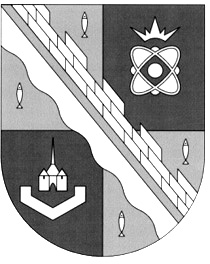 СОСНОВОБОРСКИЙ ГОРОДСКОЙ ОКРУГ ЛЕНИНГРАДСКОЙ ОБЛАСТИ(ТРЕТИЙ СОЗЫВ)Р Е Ш Е Н И Еот 28.11.2016 г. № 171Рассмотрев проект бюджета Сосновоборского городского округа на 2017 год и на плановый период 2018 и 2019 годов, совет депутатов Сосновоборского городского округаР Е Ш И Л:Статья 1. Основные характеристики бюджета Сосновоборского городского округа на 2017 год и на плановый период 2018 и 2019 годов.1. Утвердить основные характеристики бюджета Сосновоборского городского округа  на 2017 год:прогнозируемый общий объем доходов бюджета Сосновоборского городского округа в сумме 1 966 863,67341 тысяч  рублей;                       общий объем расходов бюджета Сосновоборского городского округа в сумме 1 966 863,67341 тысяч рублей; прогнозируемый дефицит бюджета Сосновоборского городского округа в сумме 0 тысяч рублей.2. Утвердить основные характеристики бюджета Сосновоборского городского округа на 2018 год и на 2019 год:- прогнозируемый общий объем доходов бюджета Сосновоборского городского округа на 2018 год в сумме 2 000 999,18739 тысяч  рублей и на 2019 год в сумме 2 116 200,00878 тысяч рублей; - общий объем расходов бюджета Сосновоборского городского округа на 2018 год в сумме    2 000 999,18739 тысяч рублей  и на 2019 год в сумме 2 116 200,00878 тысяч рублей;- прогнозируемый дефицит бюджета Сосновоборского городского округа на 2018 год в сумме 0 тысяч рублей и на 2019 год в сумме 0 тысяч рублей.3. Утвердить источники внутреннего финансирования дефицита бюджета Сосновоборского городского округа на 2017 год согласно приложению N 1.4. Утвердить источники внутреннего финансирования дефицита бюджета Сосновоборского городского округа на 2018 год и на 2019 год согласно приложению N 2.Статья 2. Доходы бюджета Сосновоборского городского округа на 2017 год и на плановый период 2018 и 2019 годов1. Утвердить в пределах общего объема доходов бюджета Сосновоборского городского округа, утвержденного статьей 1 настоящего решения прогнозируемые поступления доходов на 2017 год согласно приложению N 3, прогнозируемые поступления доходов на плановый период 2018 и 2019 годов согласно приложению N 4.2. Утвердить в пределах общего объема доходов бюджета Сосновоборского городского округа, утвержденного статьей 1 настоящего решения, в бюджете Сосновоборского городского округа объем межбюджетных трансфертов, получаемых из других бюджетов, на 2017  год в общей сумме 790 699,9 тысячи  рублей согласно приложению N 5, на плановый период 2018 и 2019 годов согласно приложению N 6, в общих суммах 806 997,2 тысяч  рублей и 875 188,4 тысяч рублей соответственно.Статья 3. Нормативы распределения доходов между бюджетами на 2017 год и на плановый период 2018 и 2019 годов1. Учесть, что доходы местного бюджета, поступающие в 2017 году и плановом периоде 2018 -2019 годов, формируются за счет доходов от уплаты федеральных, региональных и местных налогов по нормативам, установленным законодательными актами Российской Федерации, субъекта Российской Федерации:- налог на доходы физических лиц - по нормативу 28 процентов;- единый налог на вмененный доход для отдельных видов деятельности - по нормативу 100 процентов;           - налог, взимаемый в связи с применением упрощенной системы налогообложения – по нормативу 100 процентов;           - налог, взимаемый в связи с применением патентной системы налогообложения - по нормативу 100 процентов;-  единый сельскохозяйственный налог - по нормативу 100 процентов;- земельный налог - по нормативу 100 процентов;-  налог на имущество физических лиц - по нормативу 100 процентов;- государственная пошлина, подлежащая уплате по месту регистрации - по нормативу 100 процентов; - доходы от сдачи в аренду земельных участков, государственная собственность на которые не разграничена  - по нормативу 100 процентов;- доходы от сдачи в аренду земельных участков, находящихся в собственности городского округа – по нормативу 100 процентов;- доходы от сдачи в аренду имущества, находящегося в муниципальной собственности – по нормативу 100 процентов;- доходы от использования имущества (оплата найма жилых помещений) - по нормативу 100 процентов;- плата за негативное воздействие на окружающую среду - по нормативу 55 процентов;- доходы от оказания платных услуг и компенсации затрат государства по нормативу 100 процентов;- доходы от продажи имущества, находящегося в муниципальной собственности – 100 процентов;- доходы от продажи земельных участков, государственная собственность на которые не разграничена – 100 процентов;- доходы от продажи земельных участков, находящихся в собственности городских округов – по нормативу 100 процентов;- доходы в виде прибыли, приходящейся на доли в уставных (складочных) капиталах хозяйственных товариществ и обществ, или дивидендов по акциям – 50 процентов;           - штрафные санкции, возмещение - по нормативу 100 процентов; - задолженность и перерасчеты по отмененным налогам, сборам и иным обязательным платежам – по нормативу 100 процентов;- невыясненные поступления – по нормативу 100 процентов; - прочие неналоговые доходы – по нормативу 100 процентов;-акцизы на автомобильный и прямогонный бензин, дизельное топливо, моторные масла для дизельных и (или) карбюраторных (инжекторных) двигателей, производимые на территории Российской Федерации, в бюджеты муниципальных образования  Ленинградской области – по нормативу 0,04685 процента.2. Установить, что 50 процентов прибыли муниципальных унитарных предприятий, остающейся после уплаты налогов и иных обязательных платежей, уменьшенной на сумму средств, направленных предприятием на создание и реконструкцию муниципальных объектов недвижимого имущества, зачисляются в бюджет Сосновоборского городского округа.Статья 4. Главные администраторы доходов  бюджета Сосновоборского городского округа и главные администраторы источников финансирования дефицита бюджета Сосновоборского городского округа1. Утвердить перечень главных администраторов доходов  бюджета Сосновоборского городского округа согласно приложению N 7.2. Утвердить перечень главных администраторов источников внутреннего финансирования дефицита бюджета Сосновоборского городского округа согласно приложению N 8.       Статья 5. Бюджетные ассигнования бюджета Сосновоборского городского округа на 2017  год и на плановый период 2018 и 2019 годов1. Утвердить в пределах общего объема расходов, утвержденного статьей 1 настоящего решения:1) распределение бюджетных ассигнований по целевым статьям (муниципальным программам и непрограммным направлениям деятельности), группам и подгруппам видов расходов классификации расходов бюджетов, а также по разделам и подразделам классификации расходов бюджетов:- на 2017 год – согласно приложению N 9;- на 2018 - 2019 годы – согласно приложению N 10;2) распределение бюджетных ассигнований по разделам, подразделам, целевым статьям (муниципальным программам и непрограммным направлениям деятельности), группам и подгруппам видов расходов классификации расходов бюджетов:- на 2017 год – согласно приложению N 11;- на 2018 - 2019 годы – согласно приложению N 12;3) ведомственную структуру расходов:- на 2017 год – согласно приложению N 13;- на 2018 - 2019 годы – согласно приложению N 14;2. Утвердить общий объем бюджетных ассигнований на исполнение публичных нормативных обязательств:- на 2017 год в сумме  23 419,13 тысяч рублей;- на 2018 год в сумме  27 450,23 тысяч рублей;- на 2019 год в сумме  29 771,83 тысяч рублей.3. Утвердить условно утвержденные расходы:- на 2018 в сумме 30 620 тысяч рублей;- на 2019 в сумме 65 320 тысяч рублей.4. Утвердить резервный фонд администрации Сосновоборского городского округа:на 2017 год в сумме  7 890,16041 тысяч рублей;на 2018 год в сумме  8 984,66539 тысяч рублей;на 2019 год в сумме  32 497,03178 тысяч рублей.5.  Установить, что в порядке, установленном нормативными правовыми актами администрации Сосновоборского городского округа, предоставляются:а) субсидии юридическим лицам (за исключением субсидий государственным (муниципальным) учреждениям), индивидуальным предпринимателям, а также физическим лицам - производителям товаров, работ, услуг в случаях, установленных настоящим решением, а именно:5.1. в целях реализации муниципальной программы Сосновоборского городского округа «Стимулирование экономической активности малого и среднего предпринимательства»:5.1.1. субсидии на компенсацию части затрат на развитие производственной материально-технической базы субъектов хозяйственной деятельности в сфере АПК округа;5.1.2. субсидии на компенсацию части затрат на участие в ярмарочных, выставочных мероприятиях субъектов хозяйственной деятельности в сфере АПК округа;5.1.3 субсидия субъектам малого предпринимательства, действующим менее одного года, на организацию предпринимательской деятельности;5.1.4. субсидии субъектам малого и среднего предпринимательства, осуществляющим деятельность в сфере народных художественных промыслов;5.2. в целях реализации муниципальной программы Сосновоборского городского округа «Управление муниципальным имуществом»:5.2.1. субсидии на частичное возмещение арендаторам затрат при проведении ими капитального ремонта и иных неотделимых улучшений переданных в аренду объектов муниципального нежилого фонда Сосновоборского городского округа5.2.2. субсидии на частичное возмещение арендаторам затрат при оплате арендной платы за земельные участки, находящиеся в государственной собственности до разграничения государственной собственности на землю, предоставленные под строительство многоквартирного жилья, индивидуального жилищного строительства;5.2.3. субсидии муниципальным унитарным предприятиям для пополнения уставного фонда предприятия.5.3. в целях реализации муниципальной программы Сосновоборского городского округа «Городское хозяйство»:5.3.1. субсидии на возмещение затрат в связи с содержанием системы дренажно-ливневой канализации и обслуживанием насосной станции по перекачке дренажных и ливневых вод;5.3.2. субсидии на возмещение затрат в связи с капитальным ремонтом системы дренажно-ливневой канализации;5.3.3. субсидии на частичное возмещение недополученных доходов предприятиям от предоставления проездных билетов льготным категориям граждан;5.3.4. субсидии на возмещение затрат по выполнению отдельных мероприятий, направленных на безаварийную работу объектов коммунального хозяйства;5.3.5. субсидии на частичное возмещение предприятиям недополученных доходов от перевозки пассажиров и багажа общественным транспортом;5.3.6. субсидии на возмещение затрат в связи с техническим обслуживанием  бесхозяйных объектов коммунального хозяйства на период оформления бесхозяйного имущества в муниципальную собственность;5.3.7. субсидии на возмещение затрат на проведение капитального ремонта общего имущества многоквартирных домов, в части доли муниципального образования Сосновоборский городской округ в праве общей долевой собственности на общее имущество  в многоквартирном доме;5.4. в целях реализации муниципальной программы Сосновоборского городского округа «Безопасность  жизнедеятельности населения»:5.4.1. субсидии на возмещение затрат в связи с текущим обслуживанием и капитальным ремонтом пожарных гидрантов;б) субсидии иным некоммерческим организациям, не являющимися государственными (муниципальными) учреждениями: 5.5. в целях реализации муниципальной программы Сосновоборского городского округа «Стимулирование экономической активности малого и среднего предпринимательства»:5.5.1. субсидии Сосновоборскому муниципальному фонду поддержки малого предпринимательства;5.6. в целях реализации муниципальной программы Сосновоборского городского округа «Развитие информационного общества»:5.6.1. субсидии автономным некоммерческим организациям на возмещение выпадающих доходов, возникающих при опубликовании муниципальных правовых актов и иной официальной информации в средствах массовой информации;5.6.2. гранты в форме субсидии (в том числе предоставляемые по результатам конкурсов) для средств массовой информации муниципального образования Сосновоборский городской округ Ленинградской области;5.7. в целях реализации муниципальной программы Сосновоборского городского округа «Медико - социальная поддержка отдельных категорий граждан»:5.7.1. субсидии на финансовую поддержку общественным организациям ветеранов и инвалидов;5.8.  в целях реализации муниципальной программы Сосновоборского городского округа «Городское хозяйство»:5.8.1. субсидии некоммерческой организации «Фонд капитального ремонта общего имущества многоквартирных домов Ленинградской области» на обеспечение мероприятий по капитальному ремонту общего имущества многоквартирных домов, расположенных на территории Сосновоборского городского округа;5.9. в целях реализации мероприятий непрограммной части бюджета Сосновоборского городского округа: 5.9.1.  гранты в форме субсидии (в том числе предоставляемые по результатам конкурсов) для целевого финансирования отдельных общественно - полезных программ (проектов) общественных объединений.6. Установить, что в порядке, установленном настоящим решением, в целях реализации муниципальной программы Сосновоборского городского округа «Городское хозяйство» предоставляется субсидия на частичное возмещение затрат по уплате процентов и основного долга по кредитам, полученным в инвестиционных целях, в соответствии с приложением 22 к настоящему решению.	7. Установить допустимый предел использования собственных финансовых средств бюджета городского округа для осуществления органами местного самоуправления городского округа отдельных государственных полномочий в 2017 году 24 167,438 тысяч рублей, в 2018 году 18 500,288 тысяч рублей, в 2019 году 18 500,288 тысяч рублей. 8. Утвердить объем бюджетных ассигнований муниципального дорожного фонда Сосновоборского городского округа:на 2017 год в сумме  155 600,572 тысяч рублей;на 2018 год в сумме  140 463,485 тысяч рублей;на 2019 год в сумме  144 013,381 тысяч рублей.Статья 6. Особенности установления отдельных расходных обязательств и использования бюджетных ассигнований по обеспечению деятельности органов местного самоуправления и муниципальных учреждений Сосновоборского городского округа1. Утвердить расходы на обеспечение деятельности совета депутатов:на 2017 год в сумме 10 304,679 тысяч рублей;на 2018 год в сумме 9 664,493  тысяч рублей;на 2019 год в сумме 9 664,493  тысяч рублей.2. Утвердить расходы на обеспечение деятельности администрации с учетом комитетов, входящих в состав администрации на 2017 год в сумме 118 788,785 тысяч рублей;на 2018 год в сумме 119 069,745 тысяч рублей;на 2019 год в сумме 119 360,013 тысяч рублей.3. Установить, что для расчета должностных окладов (окладов, ставок заработной платы для педагогических работников) работников муниципальных учреждений за календарный месяц или за выполнение установленной нормы труда (нормы часов педагогической работы за ставку заработной платы) в порядке, установленном постановлением администрации, с 1 января 2017 года применяется расчетная величина в размере 8350 рублей,  с 1 апреля 2017 года применяется расчетная величина в размере 8500 рублей, с 1 сентября 2017 года - в размере 8830 рублей.4. Утвердить размер  индексации  месячного должностного оклада  лиц, замещающих выборные муниципальные должности, месячного должностного оклада  и ежемесячной надбавки за классный чин лиц, замещающих должности  муниципальной службы, а также месячного должностного оклада лиц, замещающих должности, не являющиеся должностями муниципальной службы,  с 1 апреля 2017 года в 1,018 раза и с 1 сентября 2017 года в 1,039 раза.Статья 7. Особенности использования бюджетных ассигнований в сфере образования, культуры и социального обеспечения населения            1.  Установить размер единовременного пособия при рождении ребенка в сумме 5 000 рублей. 2. Установить размер именной стипендии особо одаренным, успешно обучающимся студентам - выпускникам общеобразовательных организаций города Сосновый Бор в сумме  1575 рублей в месяц.            3. Установить размер разового  пособия молодым специалистам – работникам муниципальных учреждений Сосновоборского городского округа и ФГУЗ «ЦМСЧ № 38 ФМБА России» в сумме 11865 рублей.            4. Установить размер именной стипендии студентам, выпускникам общеобразовательных организаций  города Сосновый Бор, заключившим договор о целевом образовании в государственных бюджетных образовательных учреждениях среднего профессионального образования: «Санкт-Петербургский медико-технический колледж федерального медико-биологического агентства» или «Выборгский медицинский колледж», в сумме 1575 рублей в месяц.Статья 8. Муниципальные внутренние заимствования и муниципальный внутренний долг Сосновоборского городского округа на 2017 год и на плановый период 2018 и 2019 годов1. Установить верхний предел муниципального внутреннего долга Сосновоборского городского округа в течение 2017 года в сумме 2 000 тысячи рублей, в течение 2018 года в сумме  2 000 тысячи рублей и в течение 2019 года в сумме 2 000 тысячи рублей.2. Установить верхний предел муниципального внутреннего долга Сосновоборского городского округа на 1 января 2018 года в сумме 0 тысяч рублей, на 1 января 2019 года в сумме 0 тысяч рублей и на 1 января 2020 года в сумме 0 тысяч рублей.3. Утвердить Программу муниципальных внутренних заимствований Сосновоборского городского округа на 2017 год согласно приложению N 15.4. Утвердить Программу муниципальных внутренних заимствований Сосновоборского городского округа на 2018 и 2019 годы согласно приложению N 16.5. Установить предельный объем расходов на обслуживание муниципального долга Сосновоборского городского округа на 2017 год в сумме 0 тысяч рублей, на 2018 год в сумме 0 тысяч рублей и на 2019 год в сумме 0 тысяч рублей.6. Предоставить право комитету финансов Сосновоборского городского округа осуществлять в 2017 - 2019 годах заимствования, право администрации предоставлять муниципальные гарантии Сосновоборского городского округа в порядке, установленном бюджетным законодательством Российской Федерации и Ленинградской области, и в соответствии с Программой муниципальных внутренних заимствований Сосновоборского городского округа на 2017 год и Программой муниципальных внутренних заимствований Сосновоборского городского округа на 2018 и 2019 годы с учетом предельной величины муниципального долга Сосновоборского городского округа.7. Установить, что привлекаемые в 2017 - 2019 годах заемные средства направляются для покрытия временных кассовых разрывов по исполнению бюджета, для покрытия дефицита местного бюджета, для осуществления мероприятий, связанных с ликвидацией последствий стихийных бедствий, если иное не предусмотрено федеральным и областным законодательством.Статья 9. Предоставление муниципальных гарантий1. Установить верхний предел муниципального долга Сосновоборского городского округа по муниципальным гарантиям в течение 2017 года в сумме 2000 тысяч  рублей, в течение 2018 года в сумме 2000 тысяч рублей и в течение 2019 года в сумме 2000 тысяч рублей.2. Установить верхний предел муниципального долга Сосновоборского городского округа по муниципальным гарантиям на 1 января 2018 года в сумме 0 тысяч рублей, на 1 января 2019 года в сумме 0 тысяч рублей и на 1 января 2020 года в сумме 0 тысяч рублей.3. Утвердить Программу обязательств Сосновоборского городского округа по муниципальным гарантиям на 1 января 2018 года год согласно приложению N 17 и Программу обязательств Сосновоборского городского округа по муниципальным гарантиям на 1 января 2019 года и 1 января 2020 года согласно приложению N 18.4.  Установить, что предоставление в 2017 – 2019 годах муниципальных гарантий Сосновоборского городского округа юридическим лицам по заимствованиям на реализацию инвестиционных проектов осуществляется с взиманием платы в размере 0,2 процента от суммы обязательств, обеспечиваемых гарантией.5. Установить, что предоставление муниципальных гарантий Сосновоборского городского округа в течение 2017 - 2019 годов на сумму, превышающую 100 тысяч рублей, осуществляется только в случае внесения соответствующих изменений в настоящее решение с указанием перечня предоставляемых гарантий в соответствии с бюджетным законодательством Российской Федерации.Статья 10. Бюджетные инвестиции в объекты капитального строительства муниципальной собственности1.Утвердить адресную инвестиционную программу за счет средств местного бюджета:в сумме 98 656,547 тысяч рублей на 2017 год согласно приложению № 19;в сумме 70 620,624 тысяч рублей  на 2018 год согласно приложению № 20;в сумме 35 476,681 тысяч рублей  на 2019 год согласно приложению № 21.2. Установить, что бюджетные ассигнования на осуществление бюджетных инвестиций в объекты капитального строительства  муниципальной собственности, включенные в адресную инвестиционную программу, отражаются  в решении о бюджете и в составе сводной бюджетной росписи  бюджета Сосновоборского городского округа в соответствии с порядком, утвержденным администрацией Сосновоборского городского округа.3.Установить, что реализация адресной инвестиционной программы за счет средств бюджета Сосновоборского городского округа осуществляется в соответствии с  Положением о формировании и реализации адресной инвестиционной  программы, утвержденным постановлением администрации Сосновоборского городского округа.Статья 11. Особенности исполнения бюджета Сосновоборского городского округа  в 2017 году 1. Установить, что в ходе исполнения бюджета Комитет финансов Сосновоборского городского округа вправе изменять показатели сводной бюджетной росписи с последующим внесением  изменений в решение о бюджете в случаях, предусмотренных решением совета депутатов.2. Установить, что комитет финансов Сосновоборского городского округа вправе использовать в полном объеме остаток средств на счете местного бюджета на начало текущего финансового года для финансирования временных кассовых разрывов, возникающих при исполнении местного бюджета.         3. Установить, что к приоритетным расходам местного бюджета относятся:расходы на обслуживание муниципального долга;расходы, осуществляемые во исполнение публичных нормативных обязательств;расходы  на предоставление субсидий для выполнения муниципальных заданий муниципальных учреждений.Статья 12. Вступление в силу настоящего решенияНастоящее решение вступает в силу с 1 января 2017 года.Статья 13. Настоящее решение опубликовать в  газете «Маяк». Разместить (обнародовать) настоящее решение и приложения №№ 1-22 на электронном сайте городской газеты «Маяк» в сети «Интернет» (www.mayak.sbor.net).ВРИО председателя совета депутатов           Сосновоборского городского округа                        Н.П.Сорокин              УТВЕРЖДЕНЫ:решением совета депутатовот 28.11.2016 года № 171Приложение № 1Источникивнутреннего финансирования дефицита бюджета Сосновоборского городского округана 2017  год                                                                                                                                                                 (тыс. руб.)                                                                                           УТВЕРЖДЕНЫ:                                                                                           решением совета депутатов                                                                                           от 28.11.2016 года № 171                                                                                           Приложение № 2Источникивнутреннего финансирования дефицита бюджета Сосновоборского городского округана плановый период 2018 и 2019 годов                                                                                                                                     (тыс. руб.)                                                                                                                                                                                                                                       УТВЕРЖДЕНЫ:                                                                                                  решением совета депутатов                                                                                                  от  28.11.2016 года № 171                                                                                                                                                                                                                               Приложение № 3Прогнозируемые поступления доходов в бюджет Сосновоборского городского округа на 2017 год(тыс.руб.)                                      УТВЕРЖДЕНЫ:                                                       решением совета депутатов                                                 от 28.11.2016 года № 171                                      Приложение № 4Прогнозируемые поступления доходов в бюджет Сосновоборского городского округана плановый период 2018 и 2019 годов(тыс.руб.)                                                                                            УТВЕРЖДЕНЫ:                                                                                            решением совета депутатов                                                                                            от 28.11.2016 года № 171                                                                                                                                                                                                           Приложение № 5Межбюджетные трансферты, получаемые из других бюджетовв 2017 году                                                                                       					      (тыс. руб.)                                                                                                  УТВЕРЖДЕНЫ:                                                                                                  решением совета депутатов                                                                                                  от 28.11.2016 года № 171                                                                                                      Приложение № 6Межбюджетные трансферты, получаемые из других бюджетовв плановом периоде 2018 и 2019 годов(тыс. руб.)                                                                                                                                                                              УТВЕРЖДЕН:                                                                                                                                                                              решением совета депутатов                                                                                                                                                                              от 28.11.2016 года № 171                                                                                                                                                                                     Приложение № 7ПЕРЕЧЕНЬглавных администраторов доходов в бюджет Сосновоборского городского округа на 2017 год и плановый период 2018 и 2019 годов                                                                                                                  Утвержден               решением совета депутатов      от 28.11. 2016 года № 171	                                                                                                                                                                                                   Приложение № 8Перечень главных администраторов  источников внутреннего финансирования дефицита бюджетаСосновоборского городского округа на 2017 год ина плановый период 2018 и 2019 годовУТВЕРЖДЕН:                                                                                                                                                                                                       решением совета депутатов                                                                                                                                                                             от 28.11.2016 года № 171                                                                                                                                                                                 Приложение № 9Распределение бюджетных ассигнований по целевым статьям (муниципальным программам и непрограммным направлениям деятельности), группам и подгруппам видов расходов классификации расходов бюджетов, а также по разделам и подразделам классификации расходов бюджетов на 2017 год                                                      (руб.)УТВЕРЖДЕН:                                                                                                                                                                                                       решением совета депутатов                                                                                                                                                                             от 28.11.2016 года № 171                                                                                                                                                                                 Приложение № 10Распределение бюджетных ассигнований по целевым статьям (муниципальным программам и непрограммным направлениям деятельности), группам и подгруппам видов расходов классификации расходов бюджетов, а также по разделам и подразделам классификации расходов бюджетов на 2018-2019 годы												(руб.)												руб.                      УТВЕРЖДЕНА:                                             решением совета депутатов                                      от 28.11.2016 года  № 171                          Приложение № 13Ведомственная структура расходов бюджета Сосновоборского городского округа на 2017 год                                                                                                                                            (руб.)                                                        УТВЕРЖДЕНА:                                                                            решением совета депутатов                                                                      от 28.11.2016 года № 171                                                           Приложение № 14Ведомственная структура расходов бюджета Сосновоборского городского округа на 2018-2019 годы                                                                                                                                                            УТВЕРЖДЕНА:                                                                                                                                                                              решением совета депутатов                                                                                                                                                                            от  28.11.2016 года  № 171                      Приложение № 15                                                                                          УТВЕРЖДЕНА                                                                                                               решением совета депутатов                                                                                                          от 28.11.2016 года   № 171                                                                                             Приложение № 17ПРОГРАММАобязательств Сосновоборского городского округа по муниципальным  гарантиямна 1 января 2018 года                                                                                                                                                  УТВЕРЖДЕНА                                                                                                                                                                                            решением совета депутатов                                                                                                                                                                                                                                                   от 28.11.2016 года № 171                                                                                                                                                                                                                                                                                                                                                          Приложение № 18ПРОГРАММАобязательств Сосновоборского городского округа по муниципальным гарантиями ранее выданным поручительствам на 1 января 2019 года и 1 января 2020 года                                                                                                                                                                            УТВЕРЖДЕНА:                                                                                                                                                                            решением совета депутатов                                                                                                                                                                            от 28 ноября 2016  года № 171                                                                                                                                                                             Приложение № 20Адресная     инвестиционная   программа   за счет   средств   местного   бюджета   на 2018  год                                                                                                          УТВЕРЖДЕНА:                                                                                                                              решением совета депутатов                                                                                                                                                                       от 28 ноября 2016  года № 171                                                                                                                                                                         Приложение № 21            Утвержден:         решением совета депутатовот 28.11.2016 года  №  171                                                                                                                                                                                                         Приложение № 22П О Р Я Д О Кпредоставления субсидий из бюджета  Сосновоборского городского округа на частичное возмещение затрат по уплате процентов и основного долга по кредитам, полученным в инвестиционных целяхОбщие положенияНастоящий Порядок устанавливает цели и условия предоставления субсидий из бюджета Сосновоборского городского округа (далее местного бюджета) получателю субсидий.Получатель субсидий - юридическое лицо независимо от его организационно-правовой формы, получившие кредит в иностранной валюте в инвестиционных целях в кредитных организациях (далее – субсидия на возмещение части затрат по уплате процентов).1.2. Настоящий Порядок устанавливает категории и критерии отбора получателей субсидий, имеющих право на получение субсидий.1.3.  Главным распорядителем бюджетных средств субсидии является администрация Сосновоборского городского округа (далее – администрация).1.4.Предоставление субсидий осуществляется в соответствии со сводной бюджетной росписью бюджета Сосновоборского городского округа на текущий финансовый год в пределах бюджетных ассигнований и лимитов бюджетных обязательств, предусмотренных в установленном порядке главному распорядителю бюджетных средств – администрации.Категории и критерии отбора юридических лиц,имеющих право на получение субсидийПраво на получение субсидий имеют юридические лица независимо от их организационно-правовой формы, удовлетворяющие следующим критериям отбора:получатель получил кредит в иностранной валюте в инвестиционных целях в кредитных организациях;имущество получателя субсидий не должно находиться под арестом, наложенным по решению суда или по постановлению судебного пристава-исполнителя;отсутствие осуществления процедуры реорганизации или ликвидации предприятия – получателя субсидии;отсутствие фактов обращения взыскания на имущество заявителя по решению суда или по постановлению судебного пристава-исполнителя;отсутствие решения арбитражного суда о признании заявителя банкротом и об открытии конкурсного производства;отсутствие фактов нецелевого использования предоставленных ранее субсидий из бюджета Сосновоборского городского округа;отсутствие задолженности по выплате заработной платы;отсутствие просроченной задолженности по налоговым платежам, сборам, страховым взносам в бюджет Сосновоборского городского округа.Цели и условия предоставления субсидий3.1.Субсидия предоставляется получателям субсидий на безвозмездной и безвозвратной основе в целях частичного возмещения затрат по уплате процентов и основного долга по кредитам, полученным в иностранной валюте в инвестиционных целях, при наличии соглашения, заключенного с администрацией в порядке, утвержденном нормативным правовым актом администрации.3.2.Частичному возмещению подлежат затраты, начисленные с 1 января 2015 года, по уплате по уплате основного долга и процентов по нему.3.3. Между администрацией и получателем субсидии заключается соглашение о предоставлении и целевом использовании субсидии.3.4. В соглашении о предоставлении и целевом использовании субсидии предусматриваются:1) предмет соглашения, которым определяется цель предоставления субсидии;2) обязательства сторон, в которых перечисляются условия и сроки предоставления субсидии, размер субсидии;3) порядок, сроки и формы представления отчетности о выполнении получателем субсидий условий предоставления субсидий;4) обязательства по целевому использованию субсидии;5) порядок перечисления субсидий получателю субсидий;6) ответственность за несоблюдение условий указанного соглашения, предусматривающая возврат в местный бюджет суммы субсидии в случаях ее нецелевого использования в установленные сроки;7) право комитета по управлению жилищно-коммунальным хозяйством и органа муниципального финансового контроля проводить проверки выполнения условий, целей и порядка предоставления субсидий;8) согласие получателя субсидии на осуществление главным распорядителем бюджетных средств, предоставившем субсидию, и органами муниципального финансового контроля проверок соблюдения получателем субсидии условий, целей и порядка их предоставления;9) реквизиты счета в кредитной организации, на который предполагается перечисление субсидий.4.Порядок предоставления субсидий4.1. Получатель субсидий, в срок до 10-го числа месяца, следующего за отчетным кварталом, предоставляет в администрацию (комитет по управлению жилищно-коммунальным хозяйством администрации) справку-расчет субсидии на частичное возмещение затрат по уплате процентов и суммы основного долга (приложение 1 к Порядку).4.2. Размер субсидии, выделяемой из местного бюджета на возмещение части затрат по уплате процентов, определяется по следующей формуле:С=N*К1-N*Кгде:  C- размер субсидии местного бюджета на текущий квартал;N-сумма фактически произведенной в отчетном квартале уплаты процентов по кредиту и основного долга в валюте кредита;К1- курс валюты, по которому произведено фактическое погашение процентов и основного долга по кредиту, установленный Центральным банком Российской Федерации по состоянию на дату уплаты в рублях;К – курс валюты, установленный Центральным банком Российской Федерации по состоянию на 01.07.2014. в рублях.4.3. Сумма частичного возмещения рассчитывается ежеквартально на основании фактически произведенных затрат предприятия на уплату основного долга и процентов.4.4.1.Получатели субсидии представляют в администрацию (Комитет по управлению жилищно-коммунальным хозяйством администрации) в срок до 1 июня 2017 года:1) письменное заявление на предоставление субсидии на возмещение части затрат по уплате основного долга и процентов (приложение 2 к Порядку);2)заверенную кредитной организацией копию кредитного договора с приложением графика погашения основного долга и процентов по кредиту;3)справку в произвольной форме об отсутствии задолженности по выплате заработной платы наемным работникам;4) справку в произвольной форме об отсутствии просроченной задолженности по налоговым платежам, сборам, страховым взносам и (или) просроченной задолженности по неналоговым платежам в бюджет Сосновоборского городского округа, не превышающую двадцать пять процентов балансовой стоимости активов по данным бухгалтерской отчетности за последний отчетный период; 5) ежеквартально в произвольной форме справку-расчет субсидии  на частичное возмещение процентов по кредиту за отчетный период;6) ежеквартально справку кредитной организации, выдавшей кредит, подтверждающую факт уплаты основного долга и процентов по кредитному договору;8) реквизиты счета, открытого в кредитной организации получателю субсидии для зачисления суммы субсидии.4.4.2. Получатели субсидии представляют в администрацию (Комитет по управлению жилищно-коммунальным хозяйством администрации) полугодовой отчет о расходовании субсидии по форме, утверждаемой администрацией, не позднее 10-го июля 2017 года, годовой отчет о расходовании субсидии не позднее 25-го января 2018 года (Приложение 3 к Порядку).4.5. Перечисление субсидии осуществляется ежеквартально Комитетом финансов Сосновоборского городского округа на основании распорядительных заявок на расход, представленных администрацией, на счета получателей субсидии, открытые в кредитных организациях.4.6. Предоставление субсидии за 4 (четвертый) квартал производится до 25 декабря 2017 года на основании справки-расчета субсидии, предоставленной предприятием (не позднее 18 декабря) за октябрь – ноябрь 2017 года. Справка-расчет за декабрь 2017 года предоставляется предприятием до 25 января 2018 года.4.7. Администрация вправе отказать в предоставлении субсидии и вернуть документы получателю субсидии при отсутствии средств в бюджете Сосновоборского городского округа на эти цели или если получатель субсидии в установленный для подачи документов срок не представил документы, предусмотренные п.4.4. настоящего порядка, и (или):имеет просроченную задолженность по налоговым и неналоговым платежам и иным обязательным платежам в бюджетную систему РФ, которая превышает двадцать пять процентов балансовой стоимости активов по данным бухгалтерской отчетности за последний отчетный период;находится в стадии реорганизации, ликвидации или банкротства;получил поддержку из бюджета и нарушил условия ее предоставления.Порядок возврата субсидий в случае нарушенияусловий, установленных при их предоставлении5.1. Получатель субсидий несет ответственность за достоверность представленных документов в соответствии с действующим законодательством.5.2. Контроль за соблюдением получателем субсидий условий, целей и порядка предоставления осуществляется администрацией (отделом ЖКХ Комитета по управлению жилищно-коммунальным хозяйством).5.3. Администрация (отдел ЖКХ Комитета по управлению жилищно-коммунальным хозяйством) и орган муниципального финансового контроля проводит обязательную проверку соблюдения условий, целей и порядка предоставления субсидий их получателем.5.4. Администрация и комитет финансов вправе затребовать у получателя субсидий дополнительную информацию о расходовании получателем субсидий полученных субсидий.5.5. В случае представления получателем субсидий недостоверных документов для получения субсидий, суммы субсидий подлежат возврату в местный бюджет (бюджет Сосновоборского городского округа) в порядке, установленном бюджетным законодательством.5.6. В случае выявления нарушения получателем субсидий условий предоставления субсидий администрация (отдел ЖКХ комитета по управлению жилищно-коммунальным хозяйством) в течение десяти рабочих дней составляет акт о выявленных нарушениях с указанием нарушений и сроков их устранения получателем субсидий (далее – акт) и направляет копию акта получателю субсидий.5.7. В случае не устранения нарушений в установленный в акте срок, администрация в течение десяти рабочих дней со дня истечения указанного срока, принимает решение о возврате в бюджет Сосновоборского городского округа субсидий, полученных получателем субсидий, и направляет получателю субсидий требование, в котором должны быть предусмотрены:- подлежащая возврату сумма денежных средств и сроки ее возврата;- код бюджетной классификации Российской Федерации, по которому должен быть осуществлен возврат субсидий.5.7. Получатель субсидий обязан осуществить возврат субсидий в течение двадцати рабочих дней со дня получения требования, указанного в п. 5.6. настоящего Порядка.5.8. В случае не перечисления получателем субсидий необоснованно полученной субсидии в местный бюджет в срок, установленный в п. 5.7. настоящего раздела, указанные средства взыскиваются администрацией в судебном порядке.5.9. Получатель субсидий вправе обжаловать действия администрации в порядке, установленном действующим законодательством.5.10. Ответственность за несоблюдение настоящего Порядка, недостоверность и несвоевременность представляемых сведений возлагается на получателя и администрацию (Комитет по управлению жилищно-коммунальным хозяйством).Приложение 1 к ПорядкуСправка-расчетразмера субсидии на частичное возмещение затрат по уплате процентов и суммы основного долга1.Сумма фактически произведенной в отчетном квартале уплаты процентов по кредиту и основного долга в валюте кредита ( с приложением подтверждающих документов) (N) - 2.Курс валюты, по которому произведено фактическое погашение процентов и основного долга по кредиту, установленный Центральным банком Российской Федерации по состоянию на дату уплаты в рублях (с приложением справки о курсе валюты на указанную дату) (К1) - 3.Курс валюты, установленный Центральным банком Российской Федерации по состоянию на 01.07.2014. в рублях (с приложением справки о курсе валюты на указанную дату) (К) –4. Размер субсидии на частичное возмещение затрат по уплате процентов и суммы основного долга (С=N*K1-N*K) –Заявитель (руководитель) __________________ / ФИО                                                    (подпись)                                                                              Главный бухгалтер           __________________ / ФИО                                                    (подпись)                                                                                                                                                              МП                                                                                                                "___"____________ 20__ г.Приложение 2 к ПорядкуЗАЯВЛЕНИЕПрошу предоставить субсидию на частичное возмещение затрат по уплате процентов и основного долга по кредитному договору от  «____»________________ 20___ г.  № ________1.Информация о Заявителе по состоянию на "___"____________ 20__ г. (дата подачи заявки)Информация о кредитном договореЗаявитель (руководитель) __________________ / ФИО                                                    (подпись)                                                                              Главный бухгалтер           __________________ / ФИО                                                    (подпись)                                                                                                                                                              МП                                                                                                                "___"____________ 20__ г. Приложение 3                                                                                                                      к Порядку      Отчет о расходовании субсидий на возмещение расходовпо частичному возмещению затрат по уплате процентов и суммы основного долга за ___________ 2015 года                                                                (квартал)Предприятие:						 Администрация:Директор предприятия	______ ФИО       Глава администрации муниципального                                                                                образования Сосновоборский                                                                                        городской округ	 __________ ФИО           Главный бухгалтер		 ______ ФИО «О бюджете Сосновоборского городского округа на 2017 год и на плановый период 2018 и 2019 годов» Код НаименованиеПлан 000  01 03 00 00 00 0000 000Бюджетные кредиты от других бюджетов бюджетной системы Российской Федерации в валюте Российской Федерации0000 01 03 00 00 04 0000 710Получение кредитов от других бюджетов бюджетной системы бюджетом городского округа в валюте Российской Федерации0000 01 03 00 00 04 0000 810Погашение кредитов, полученных от других бюджетов бюджетной системы бюджетом городского округа в валюте Российской Федерации0000 01 05 00 00 00 0000 000000 01 05 02 01 04 0000 510000 01 05 02 01 04 0000 610Изменение остатков средств на счетах по учету средств бюджетаУвеличение прочих остатков денежных средств бюджета городского округаУменьшение прочих остатков денежных средств бюджета городского округа0-1 966 863,673411 966 863,67341000 01 06 00 00 00 0000 000Иные источники внутреннего финансирования дефицитов бюджетов0000 01 06 04 01 04 0000 810Исполнение муниципальных гарантий городских округов в валюте Российской Федерации в случае, если исполнение гарантом муниципальных гарантий ведет к возникновению права регрессного требования гаранта к принципиалу либо обусловлено уступкой гаранту прав требования бенефициара к принципиалу-2 000,0000 01 06 08 00 04 0000 640Возврат прочих бюджетных кредитов (ссуд), предоставленных бюджетами городских округов внутри страны2 000,0Всего источников внутреннего финансирования0КодНаименование2018 год 2019 год000 01 02 00 00 00 0000 000Кредиты кредитных организаций в валюте Российской Федерации00000 01 03 00 00 00 0000 000Бюджетные кредиты от других бюджетов бюджетной системы Российской Федерации 00000 01 05 0000 00 0000 000Изменение остатков средств на счетах по учету средств бюджета00Всего источников внутреннего финансирования00Код бюджетнойклассификацииНаименование доходного источникаСумма2017 год1 00 00000 00 0000 000Налоговые и неналоговые доходы1 176 163,773411 01 00000 00 0000 000Налоги на прибыль, доходы709 161,6001 01 02000 01 0000 110Налог на доходы физических лиц709 161,6001 03 00000 00 0000 000НАЛОГИ НА ТОВАРЫ (РАБОТЫ, УСЛУГИ), РЕАЛИЗУЕММЫЕ НА ТЕРРИТОРИИ РОССИЙСКОЙ ФЕДЕРАЦИИ2 393,566501 03 02000 01 0000 110Акцизы по подакцизным товарам (продукции), производимым на территории Российской Федерации2 393,566501 05 00000 00 0000 000Налоги на совокупный доход123 915,001 05 01000 00 0000 110Налог, взимаемый в связи с применением упрощенной системы налогообложения91 155,001 05 02000 02 0000 110Единый налог на вмененный доход для отдельных видов деятельности32 730,001 05 03000 01 0000 110Единый сельскохозяйственный налог0,001 05 04010 02 0000 110 Налог, взимаемый в связи с применением патентной системы налогообложения, зачисляемый в бюджеты городских округов30,001 06 00000 00 0000 000Налоги на имущество108 676,001 06 01020 04 0000 110Налог на имущество физических лиц, взимаемый по ставкам, применяемым к объектам налогообложения, расположенным в границах городских округов3 698,001 06 06032 04 0000 1101 06 06042 04 0000 110 Земельный налог с организаций, обладающих земельным участком, расположенным в границах городских округовЗемельный налог с физических лиц, обладающих земельным участком, расположенным в границах городских округов104 978,001 08 00000 00 0000 000Государственная пошлина4 737,001 09 00000 00 0000 000Задолженность и перерасчеты по отмененным налогам, сборам и иным обязательным платежам 0,001 11 00000 00 0000 000Доходы от использования имущества, находящегося в государственной и муниципальной собственности169 079,677911 11 01040 04 0000 120Доходы в виде прибыли, приходящейся на доли в уставных (складочных) капиталах хозяйственных товариществ и обществ, или дивидендов по акциям, принадлежащим городским округам243,669541 11 05012 04 0000 120Доходы, получаемые в виде арендной платы за земельные участки, государственная собственность на которые не разграничена и которые расположены в границах городских округов, а также средства от продажи права на заключение договоров аренды указанных земельных участков112 375,001 11 05024 04 0000 120Доходы,  получаемые  в   виде   арендной  платы, а также средства от продажи права на заключение договоров аренды за земли, находящиеся  в  собственности  городских округов   (за   исключением    земельных участков   муниципальных   бюджетных   и автономных учреждений)1 582,101 11 05074 04 0000 120Доходы от сдачи в аренду имущества, составляющего казну городских округов (за исключением земельных участков)44 209,563381 11 07014 04 0000 120 Доходы от перечисления части прибыли, остающейся после уплаты налогов и иных обязательных платежей муниципальных унитарных предприятий, созданных городскими округами417,239991 11 09044 04 0000 120Прочие поступления от использования имущества, находящегося в собственности городских округов (за исключением имущества муниципальных бюджетных и автономных учреждений, а также имущества муниципальных унитарных предприятий, в том числе казенных)10 168,201 11 09034 04 0000 120Доходы от эксплуатации и использования имущества автомобильных дорог, находящихся в собственности городских округов83,90501 12 00000 00 0000 000Платежи при пользовании природными ресурсами3 288,901 12 01000 01 0000 120Плата за негативное воздействие на окружающую среду3 288,901 13 00000 00 0000 000Доходы от оказания платных услуг (работ) и компенсации затрат государства647,001 14 00000 00 0000 000Доходы от продажи материальных и нематериальных активов44 782,235331 14 02040 04 0000 410 Доходы от реализации имущества, находящегося в собственности городских округов (за исключением имущества муниципальных бюджетных и автономных учреждений, а также имущества муниципальных унитарных предприятий, в том числе казенных), в части реализации основных средств по указанному имуществу29 782,235331 14 06012 04 0000 430 Доходы от продажи земельных участков, государственная собственность на которые не разграничена и которые расположены в границах городских округов15 000,001 14 06024 04 0000 430 Доходы от продажи земельных участков, находящихся в собственности городских округов (за исключением земельных участков муниципальных бюджетных и автономных учреждений)0,001 16 00000 00 0000 000Штрафы, санкции, возмещение ущерба8 386,666671 17 00000 00 0000 000Прочие неналоговые доходы10 96,12702 00 00000 00 0000 000Безвозмездные поступления790 699,90ИТОГО ДОХОДОВ1 966 863,67341Код бюджетнойклассификацииНаименование доходного источникаСумма2018 годСумма 2019 год1 00 00000 00 0000 000Налоговые и неналоговые доходы1 194 001,987391 241 011,608781 01 00000 00 0000 000Налоги на прибыль, доходы736 109,640764 081,9201 01 02000 01 0000 110Налог на доходы физических лиц736 109,640764 081,9201 03 00000 00 0000 000НАЛОГИ НА ТОВАРЫ (РАБОТЫ, УСЛУГИ), РЕАЛИЗУЕММЫЕ НА ТЕРРИТОРИИ РОССИЙСКОЙ ФЕДЕРАЦИИ2 457,751002 482,113001 03 02000 01 0000 110Акцизы по подакцизным товарам (продукции), производимым на территории Российской Федерации2 457,751002 482,113001 05 00000 00 0000 000Налоги на совокупный доход126 660,00129 486,001 05 01000 00 0000 110Налог, взимаемый в связи с применением упрощенной системы налогообложения93 890,0096 706,001 05 02000 02 0000 110Единый налог на вмененный доход для отдельных видов деятельности32 740,0032 750,001 05 03000 01 0000 110Единый сельскохозяйственный налог0,000,001 05 04010 02 0000 110 Налог, взимаемый в связи с применением патентной системы налогообложения, зачисляемый в бюджеты городских округов30,0030,001 06 00000 00 0000 000Налоги на имущество110 849,00113 067,001 06 01020 04 0000 110Налог на имущество физических лиц, взимаемый по ставкам, применяемым к объектам налогообложения, расположенным в границах городских округов3 771,003 847,001 06 06032 04 0000 1101 06 06042 04 0000 110 Земельный налог с организаций, обладающих земельным участком, расположенным в границах городских округовЗемельный налог с физических лиц, обладающих земельным участком, расположенным в границах городских округов107 078,00109 220,001 08 00000 00 0000 000Государственная пошлина4 831,004 927,001 09 00000 00 0000 000Задолженность и перерасчеты по отмененным налогам, сборам и иным обязательным платежам0,000,001 11 00000 00 0000 000Доходы от использования имущества, находящегося в государственной и муниципальной собственности176 525,51501191 847,993031 11 01040 04 0000 120Доходы в виде прибыли, приходящейся на доли в уставных (складочных) капиталах хозяйственных товариществ и обществ, или дивидендов по акциям, принадлежащим городским округам256,58402269,926391 11 05012 04 0000 120Доходы, получаемые в виде арендной платы за земельные участки, государственная собственность на которые не разграничена и которые расположены в границах городских округов, а также средства от продажи права на заключение договоров аренды указанных земельных участков120 242,00129 860,001 11 05024 04 0000 120Доходы,  получаемые  в   виде   арендной  платы, а также средства от продажи права на заключение договоров аренды за земли, находящиеся  в  собственности  городских округов   (за   исключением    земельных участков   муниципальных   бюджетных   и автономных учреждений)1 582,101 582,101 11 05074 04 0000 120Доходы от сдачи в аренду имущества, составляющего казну городских округов (за исключением земельных участков)43 210,0102848 316,933541 11 07014 04 0000 120 Доходы от перечисления части прибыли, остающейся после уплаты налогов и иных обязательных платежей муниципальных унитарных предприятий, созданных городскими округами439,35371462,200101 11 09044 04 0000 120Прочие поступления от использования имущества, находящегося в собственности городских округов (за исключением имущества муниципальных бюджетных и автономных учреждений, а также имущества муниципальных унитарных предприятий, в том числе казенных)10 707,115011 263,88601 11 09034 04 0000 120Доходы от эксплуатации и использования имущества автомобильных дорог, находящихся в собственности городских округов88,352092,94701 12 00000 00 0000 000Платежи при пользовании природными ресурсами3 535,303 629,601 12 01000 01 0000 120Плата за негативное воздействие на окружающую среду3 535,303 629,601 13 00000 00 0000 000Доходы от оказания платных услуг (работ) и компенсации затрат государства679,00710,001 14 00000 00 0000 000Доходы от продажи материальных и нематериальных активов22 447,9347120 452,434081 14 02040 04 0000 410 Доходы от реализации имущества, находящегося в собственности городских округов (за исключением имущества муниципальных бюджетных и автономных учреждений, а также имущества муниципальных унитарных предприятий, в том числе казенных), в части реализации основных средств по указанному имуществу7 447,934715 452,434081 14 06012 04 0000 430 Доходы от продажи земельных участков, государственная собственность на которые не разграничена и которые расположены в границах городских округов15 000,0015 000,001 14 06024 04 0000 430 Доходы от продажи земельных участков, находящихся в собственности городских округов (за исключением земельных участков муниципальных бюджетных и автономных учреждений)001 16 00000 00 0000 000Штрафы, санкции, возмещение ущерба8 752,726679 114,746671 17 00000 00 0000 000Прочие неналоговые доходы1 154,12001 212,80202 00 00000 00 0000 000Безвозмездные поступления806 997,20875 188,40ИТОГО ДОХОДОВ2 000 999,187392 116 200,00878КБКНаименование КБКСумма2 00 00000 00 0000 000Безвозмездные поступления790 699,902 02 02000 00 0000 151Субсидии бюджетам бюджетной системы Российской Федерации (межбюджетные субсидии)46 272,70001 2 02 02999 04 0000 151Субсидии бюджетам муниципальных образований Ленинградской области на мероприятия по организации библиотечного обслуживания населения, созданию условий для организации досуга, развития местного традиционного народного художественного творчества, сохранения, возрождения и развития народных художественных промыслов716,9001 2 02 02999 04 0000 151Субсидии бюджетам муниципальных образований Ленинградской области на обеспечение деятельности информационно-консультативных центров для потребителей83,6001 2 02 02999 04 0000 151Субсидии бюджетам муниципальных образований Ленинградской области на реализацию комплекса мер по профилактике правонарушений и рискованного поведения в молодежной среде89,00001 2 02 02999 04 0000 151Субсидии бюджетам муниципальных образований Ленинградской области на реализацию комплекса мер по сохранению исторической памяти158,00001 2 02 02999 04 0000 151Субсидии бюджетам муниципальных образований Ленинградской области (муниципальных районов, городского округа) на поддержку деятельности молодежных общественных организаций, объединений, инициатив и развитие добровольческого (волонтерского) движения, содействию трудовой адаптации и занятости молодежи1 049,90001 2 02 02999 04 0000 151Субсидии бюджетам муниципальных образований Ленинградской области (муниципальных районов, городского округа) на обеспечение стимулирующих выплат работникам муниципальных учреждений культуры Ленинградской области16 608,20001 2 02 02999 04 0000 151Субсидии бюджетам муниципальных образований Ленинградской области (муниципальных районов, городского округа) на капитальный ремонт объектов культуры городских поселений Ленинградской области5 235,50007 2 02 02999 04 0000 151Субсидии бюджетам муниципальных образований Ленинградской области (муниципальных районов, городского округа) на реализацию мероприятий по проведению капитального ремонта спортивных объектов 11 000,00007 2 02 02999 04 0000 151Субсидии бюджетам муниципальных образований Ленинградской области на укрепление материально-технической базы организаций дошкольного образования1 923,50007 2 02 02999 04 0000 151Субсидии бюджетам муниципальных образований Ленинградской области на укрепление материально-технической базы организаций общего образования 7 105,10007 2 02 02999 04 0000 151Субсидии бюджетам муниципальных образований Ленинградской области на укрепление материально-технической базы организаций дополнительного образования2163,00007 2 02 02999 04 0000 151Субсидии бюджетам муниципальных образований Ленинградской области на развитие кадрового потенциала системы дошкольного, общего и дополнительного образования  120,00007 2 02 02999 04 0000 151Субсидии бюджетам муниципальных образований Ленинградской области на организацию отдыха и оздоровления детей и подростков20,02 02 03000 00 0000 151Субвенции бюджетам субъектов Российской Федерации и муниципальных образований744 427,20001 2 02 03024 04 0000 151Субвенции бюджетам муниципальных образований на осуществление отдельных государственных полномочий Ленинградской области в области архивного дела  165,1001 2 02 03024 04 0000 151Субвенции бюджетам муниципальных образований (городского округа) на осуществление отдельных государственных полномочий Ленинградской области в сфере административных правоотношений 668,3001 2 02 03024 04 0000 151Субвенции бюджетам муниципальных образований (городского округа) на осуществление отдельных государственных полномочий Ленинградской области в сфере профилактики безнадзорности и правонарушений несовершеннолетних1 302,5001 2 02 03024 04 0000 151Субвенции бюджетам муниципальных образований на осуществление отдельных государственных полномочий Ленинградской области по обеспечению однократно благоустроенным жилым помещением специализированного жилищного фонда по договорам найма специализированных жилых помещений детей-сирот и детей, оставшихся без попечения родителей, лиц из числа детей-сирот и детей, оставшихся без попечения родителей, которые не являются нанимателями жилых помещений по договорам социального найма или членами семьи нанимателя жилого помещения по договору социального найма либо собственниками жилых помещений, а также детей-сирот и детей, оставшихся без попечения родителей, лиц из числа детей-сирот и детей, оставшихся без попечения родителей, которые являются нанимателями жилых помещений по договорам социального найма или членами семьи нанимателя жилого помещения по договору социального найма либо собственниками жилых помещений, в случае, если их проживание в ранее занимаемых жилых помещениях признается невозможным11 276,00001 2 02 03024 04 0000 151Субвенции бюджетам муниципальных образований на осуществление отдельных государственных полномочий Ленинградской  области по принятию решения об освобождении детей-сирот и детей, оставшихся без попечения родителей, а также лиц из числа детей-сирот и детей, оставшихся без попечения родителей, на период пребывания в организациях для детей-сирот и детей, оставшихся без попечения родителей, в иных образовательных организациях, на военной службе по призыву, отбывающих срок наказания в виде лишения свободы, а также на период пребывания у опекунов (попечителей), в приемных семьях, в случае если в жилом помещении не проживают другие члены семьи: от платы за пользование жилым помещением (плата за наем); от платы за содержание и ремонт жилого помещения, включающей в себя плату за услуги и работы по управлению многоквартирным домом, содержанию и текущему ремонту общего имущества в многоквартирном доме; от платы за коммунальные услуги; от оплаты за определение технического состояния и оценку стоимости жилого помещения в случае передачи его в собственность82,80001 2 02 03024 04 0000 151Субвенции бюджетам муниципальных образований на осуществление отдельных государственных полномочий Ленинградской области по аренде жилых помещений для детей-сирот и детей, оставшихся без попечения родителей, и лиц из числа детей-сирот и детей, оставшихся без попечения родителей, на период до обеспечения их жилыми помещениями180,00001 2 02 03024 04 0000 151Субвенции бюджетам муниципальных образований на осуществление отдельных государственных полномочий Ленинградской области по обеспечению бесплатного проезда детей-сирот и детей, оставшихся без попечения родителей, обучающихся за счет средств местных бюджетов по основным общеобразовательным программам, на городском, пригородном, в сельской местности – на внутрирайонном транспорте (кроме такси), а также бесплатного проезда один раз в год к месту жительства и обратно к месту учебы350,90001 2 02 03024 04 0000 151Субвенции бюджетам муниципальных образований на осуществление отдельных государственных полномочий Ленинградской области по организации и осуществлению деятельности по опеке и попечительству4 573,8001 2 02 03024 04 0000 151Субвенции бюджетам муниципальных образований на осуществление отдельных государственных полномочий Ленинградской области в сфере обращения с безнадзорными животными на территории Ленинградской области1 258,9001 2 02 03024 04 0000 151Субвенции бюджетам муниципальных образований на осуществление отдельных государственных полномочий Ленинградской области по предоставлению единовременной денежной выплаты на проведение капитального ремонта индивидуальных жилых домов в соответствии с областным законом от 13 октября 2014 года № 62-оз "О предоставлении отдельным категориям граждан единовременной денежной выплаты на проведение капитального ремонта индивидуальных жилых домов"1 292,0001 2 02 03024 04 0000 151Субвенции бюджетам муниципальных образований на осуществление отдельных государственных полномочий Ленинградской области в сфере жилищных отношений520,5007 2 02 03024 04 0000 151Субвенции бюджетам муниципальных образований на осуществление отдельных государственных полномочий Ленинградской области на обеспечение государственных гарантий реализации прав на получение общедоступного и бесплатного начального общего, основного общего, среднего общего образования в муниципальных общеобразовательных организациях, обеспечение дополнительного образования детей в муниципальных общеобразовательных организациях, включая расходы на оплату труда, приобретение учебников и учебных пособий, средств обучения (за исключением расходов на содержание зданий и оплату коммунальных услуг307 123,80007 2 02 03024 04 0000 151Субвенции бюджетам муниципальных образований на осуществление отдельных государственных полномочий Ленинградской области на обеспечение государственных гарантий реализации прав на получение общедоступного и бесплатного дошкольного образования в муниципальных дошкольных образовательных организациях и муниципальных общеобразовательных организациях, включая расходы на оплату труда, приобретение учебных пособий, средств обучения, игр, игрушек (за исключением расходов на содержание зданий и оплату коммунальных услуг)326 669,40007 2 02 03024 04 0000 151Субвенции бюджетам муниципальных образований на осуществление отдельных государственных полномочий Ленинградской области по предоставлению питания на бесплатной основе (с частичной компенсацией его стоимости) обучающимся в муниципальных образовательных организациях, реализующих основные общеобразовательные программы, а также в частных общеобразовательных организациях по имеющим государственную аккредитацию основным общеобразовательным программам, расположенных на территории Ленинградской области14 787,00007 2 02 03029 04 0000 151Субвенции бюджетам городских округов на компенсацию части платы, взимаемой с родителей (законных представителей) за присмотр и уход за детьми, посещающими образовательные организации, реализующие образовательные программы дошкольного образования13 840,8010 2 02 03024 04 0000 151Субвенции бюджетам муниципальных образований на осуществление отдельных государственных полномочий Ленинградской области по подготовке граждан, желающих принять на воспитание в свою семью ребенка, оставшегося без попечения родителей1 207,30010 2 02 03024 04 0000 151Субвенции бюджетам муниципальных образований на осуществление отдельных государственных полномочий Ленинградской области по организации и осуществлению деятельности по реализации отдельных государственных полномочий в сфере социальной защиты населения13 164,5010 2 02 03024 04 0000 151Субвенции бюджетам муниципальных образований на осуществление отдельных государственных полномочий Ленинградской области по обеспечению бесплатного изготовления и ремонта зубных протезов (кроме расходов на оплату стоимости драгоценных металлов и металлокерамики) ветеранам труда, лицам, проработавшим в тылу в период с 22 июня 1941 года по 9 мая 1945 года не менее шести месяцев, исключая период работы на временно оккупированных территориях СССР, либо награжденным орденами и медалями СССР за самоотверженный труд в период Великой Отечественной войны, лицам, реабилитированным в соответствии с Законом Российской Федерации от 18 октября 1991 года № 1761-1 "О реабилитации жертв политических репрессий" и имеющим инвалидность или являющимся пенсионерами5 850,0010 2 02 03024 04 0000 151Субвенции бюджетам муниципальных образований на осуществление отдельных государственных полномочий Ленинградской области  по организации социального обслуживания граждан (кроме социального обслуживания, предоставляемого в стационарной форме с постоянным проживанием); по назначению выплаты поставщику (поставщикам) социальных услуг компенсации, если гражданин получает социальные услуги (кроме социальных услуг, предоставляемых в стационарной форме социального обслуживания с постоянным проживанием), предусмотренные индивидуальной программой предоставления социальных услуг, у поставщика (поставщиков) социальных услуг, который включен в реестр поставщиков социальных услуг в Ленинградской области, но не участвует в выполнении государственного задания (заказа); по принятию решения о признании гражданина нуждающимся в социальном обслуживании (кроме социальных услуг, предоставляемых в стационарной форме социального обслуживания с постоянным проживанием) либо об отказе гражданину в социальном обслуживании; по составлению индивидуальной программы предоставления социальных услуг (кроме социальных услуг, предоставляемых в стационарной форме социального обслуживания с постоянным проживанием); по апробации методик и технологий в сфере социального обслуживания граждан (кроме социального обслуживания, предоставляемого в стационарной форме с постоянным проживанием)20 631,2001 2 02 03027 04 0000 151Субвенции бюджетам муниципальных образований на осуществление отдельных государственных полномочий Ленинградской области по назначению и выплате денежных средств на содержание детей-сирот и детей, оставшихся без попечения родителей, в семьях опекунов (попечителей) и приемных семьях13 590,80001 2 02 03027 04 0000 151Субвенции бюджетам муниципальных образований на осуществление отдельных государственных полномочий Ленинградской области по организации выплаты вознаграждения, причитающегося приемным родителям5 243,00001 2 02 03070 04 0000 151Субвенции бюджетам муниципальных образований на осуществление отдельных государственных полномочий Ленинградской области по обеспечению жильем отдельных категорий граждан,установленных федеральными законами от 12 января 1995 года № 5-ФЗ "О ветеранах" и от 24 ноября 1995 года № 181-ФЗ "О социальной защите инвалидов в Российской Федерации"648,6КБКНаименование КБК2017 год 2018 год2 00 00000 00 0000 000Безвозмездные поступления806 997,20875 188,402 02 02000 00 0000 151Субсидии бюджетам бюджетной системы Российской Федерации (межбюджетные субсидии)14 189,6022 198,302 02 03000 00 0000 151Субвенции бюджетам субъектов Российской Федерации и муниципальных образований792 807,60852 990,10Код  главногоадминист-ратораКБК доходаНаименование КБКНаименование главного администратора.Наименование доходного источника001Администрация Сосновоборского городского округаИНН 4714011083   КПП 4726010010011 08 07150 01 1000 110Государственная пошлина за выдачу разрешения на установку рекламной конструкцииГосударственная пошлина за выдачу разрешения на установку рекламной конструкции (сумма платежа)0011 08 07173 01 1000 110Государственная пошлина за выдачу органом местного самоуправления городского округа специального разрешения на движение по автомобильным дорогам транспортных средств, осуществляющих перевозки опасных, тяжеловесных и (или) крупногабаритных грузов, зачисляемая в бюджеты городских округовГосударственная пошлина за выдачу органом местного самоуправления городского округа специального разрешения на движение по автомобильным дорогам транспортных средств, осуществляющих перевозки опасных, тяжеловесных и (или) крупногабаритных грузов, зачисляемая в бюджеты городских округов (сумма платежа)0011 11 05034 04 1000 120Доходы от сдачи в аренду имущества, находящегося в оперативном управлении городских округов и созданных ими учреждений (за исключением имущества муниципальных бюджетных и автономных учреждений)Доходы от сдачи в аренду имущества, находящегося в оперативном управлении городских округов и созданных ими учреждений (за исключением имущества муниципальных бюджетных и автономных учреждений)0011 11 05092 04 0000 120Доходы от предоставления на платной основе парковок (парковочных мест), расположенных на автомобильных дорогах общего пользования местного значения и местах внеуличной дорожной сети, относящихся к собственности городских округовДоходы от предоставления на платной основе парковок (парковочных мест), расположенных на автомобильных дорогах общего пользования местного значения и местах внеуличной дорожной сети, относящихся к собственности городских округов0011 11 09034 04 1000 120Доходы от эксплуатации и использования имущества автомобильных дорог, находящихся в собственности городских округовДоходы от эксплуатации и использования имущества автомобильных дорог, находящихся в собственности городских округов (сумма платежа)0011 11 09044 04 1000 120Прочие поступления от использования имущества, находящегося в собственности городских округов (за исключением имущества муниципальных бюджетных и автономных учреждений, а также имущества муниципальных унитарных предприятий, в том числе казенных)Прочие поступления от использования имущества, находящегося в муниципальной собственности (сумма платежа)0011 11 09044 04 1001 120Прочие поступления от использования имущества, находящегося в собственности городских округов (за исключением имущества муниципальных бюджетных и автономных учреждений, а также имущества муниципальных унитарных предприятий, в том числе казенных)Плата за пользование жилым помещением (плата за наем)0011 11 09044 04 1002 120Прочие поступления от использования имущества, находящегося в собственности городских округов (за исключением имущества муниципальных бюджетных и автономных учреждений, а также имущества муниципальных унитарных предприятий, в том числе казенных)Поступления от управляющих компаний платы за наем жилых помещений0011 11 09044 04 2003 120Прочие поступления от использования имущества, находящегося в собственности городских округов (за исключением имущества муниципальных бюджетных и автономных учреждений, а также имущества муниципальных унитарных предприятий, в том числе казенных)Прочие поступления от использования имущества (пени по долгам социального найма)0011 11 09044 04 2004 120Прочие поступления от использования имущества, находящегося в собственности городских округов (за исключением имущества муниципальных бюджетных и автономных учреждений, а также имущества муниципальных унитарных предприятий, в том числе казенных)Прочие поступления от использования имущества, находящегося в муниципальной собственности (пени по долгам коммерческого найма)0011 13 01530 04 0000 130Плата за оказание услуг по присоединению объектов дорожного сервиса к автомобильным дорогам общего пользования местного значения, зачисляемая в бюджеты городских округовПлата за оказание услуг по присоединению объектов дорожного сервиса к автомобильным дорогам общего пользования местного значения, зачисляемая в бюджеты городских округов0011 13 02994 04 0064 130Прочие доходы от компенсации затрат  бюджетов городских округовПрочие доходы от компенсации затрат  бюджетов городских округов (МКУ «ЦАХО»)0011 16 30013 01 0000 140Денежные взыскания (штрафы) за нарушение правил перевозки крупногабаритных и тяжеловесных грузов по автомобильным дорогам общего пользования местного значения городских округовДенежные взыскания (штрафы) за нарушение правил перевозки крупногабаритных и тяжеловесных грузов по автомобильным дорогам общего пользования местного значения городских округов0011 16 37030 04 0000 140Поступления сумм в возмещение вреда, причиняемого автомобильным дорогам местного значения транспортными средствами, осуществляющими перевозки тяжеловесных и (или) крупногабаритных грузов, зачисляемые в бюджеты городских округовПоступления сумм в возмещение вреда, причиняемого автомобильным дорогам местного значения транспортными средствами, осуществляющими перевозки тяжеловесных и (или) крупногабаритных грузов, зачисляемые в бюджеты городских округов0011 16 46000 04 0000 140Поступления сумм в возмещение ущерба в связи с нарушением исполнителем (подрядчиком) условий государственных контрактов или иных договоров, финансируемых за счет средств муниципальных дорожных фондов городских округов, либо в связи с уклонением от заключения таких контрактов или иных договоровПоступления сумм в возмещение ущерба в связи с нарушением исполнителем (подрядчиком) условий государственных контрактов или иных договоров, финансируемых за счет средств муниципальных дорожных фондов городских округов, либо в связи с уклонением от заключения таких контрактов или иных договоров0011 16 90040 04 0000 140Прочие поступления от денежных взысканий (штрафов) и иных сумм в возмещение ущерба, зачисляемые в бюджеты городских округовШтраф комиссии по делам несовершеннолетних и защите их прав0011 16 21040 04 0000 140Денежные взыскания (штрафы) и иные суммы, взыскиваемые с лиц, виновных в совершении преступлений, и в возмещение ущерба имуществу, зачисляемые в бюджеты городских округовДенежные  взыскания  (штрафы)  и   иные   суммы, взыскиваемые  с  лиц,  виновных   в   совершении  преступлений, и в возмещение  ущерба  имуществу, зачисляемые в бюджеты городских округов0011 16 35020 04 0000 140Суммы по искам о возмещении вреда, причиненного окружающей среде, подлежащие зачислению в бюджеты городских округовСуммы по искам о возмещении вреда, причиненного окружающей  среде,   подлежащие   зачислению   в  бюджеты городских округов0011 16 51020 02 0000 140Денежные взыскания (штрафы), установленные законами субъектов Российской Федерации за несоблюдение муниципальных правовых актов, зачисляемые в бюджеты городских округовДенежные взыскания (штрафы), установленные законами субъектов Российской Федерации за несоблюдение муниципальных правовых актов, зачисляемые в бюджеты городских округов (Административный штраф по решению административной комиссии)0011 17 01040 04 0000 180Невыясненные поступления, зачисляемые в бюджеты городских округовНевыясненные поступления0011 17 05040 04 1000 180Прочие неналоговые доходы бюджетов городских округовПоступления от уплаты восстановительной стоимости зеленых насаждений (сумма платежа)0011 1705040 04 0015 180Прочие неналоговые доходы бюджетов городских округовПрочие поступления муниципальным учреждениям, находящимся в ведении органов местного самоуправления городских округов (Администрация Сосновоборского городского округа)0011 1705040 04 0064 180Прочие неналоговые доходы бюджетов городских округовПрочие поступления муниципальным учреждениям, находящимся в ведении органов местного самоуправления городских округов (МКУ«ЦАХО»)0011 1705040 04 0065 180Прочие неналоговые доходы бюджетов городских округовПрочие поступления муниципальным учреждениям, находящимся в ведении органов местного самоуправления городских округов (МКУ«ЦИОГД»)0012 02 01009 04 0000 151Дотации бюджетам городских округов на поощрение достижения наилучших показателей деятельности органов местного самоуправленияДотации бюджетам на поощрение достижения наилучших показателей деятельности органов исполнительной власти субъектов Российской Федерации и органов местного самоуправления0012 02 02008 04 0000 151Субсидии бюджетам городских округов на обеспечение жильем молодых семейСубсидии за счет средств областного бюджета для предоставления социальных выплат на приобретение (строительство) жилья молодым семьям – участникам подпрограммы «Жилье для молодежи» Государственной программы «Обеспечение качественным жильем граждан на территории ЛО»0012 02 02009 04 0000 151Субсидии бюджетам городских округов на государственную поддержку малого и среднего предпринимательства, включая крестьянские (фермерские) хозяйстваСубсидии бюджетам городских округов на государственную поддержку малого и среднего предпринимательства, включая крестьянские (фермерские) хозяйства0012 02 02051 04 0000 151Субсидии бюджетам городских округов на реализацию федеральных целевых программСубсидии федерального бюджета для предоставления социальных выплат на приобретение (строительство) жилья молодым семьям – участникам подпрограммы «Обеспечение жильем молодых семей «ФЦП «Жилище»0012 02 02051 04 0000 151Субсидии бюджетам городских округов на реализацию федеральных целевых программСубсидии на мероприятия государственной программы Российской Федерации «Доступная среда» в рамках подпрограммы «Формирование доступной среды жизнедеятельности для инвалидов в Ленинградской области» государственной программы Ленинградской области «Социальная поддержка отдельных категорий граждан в Ленинградской области0012 02 02051 04 0000 151Субсидии бюджетам городских округов на реализацию федеральных целевых программСубсидии на реализацию мероприятий, направленных на повышение уровня доступности приоритетных объектов и услуг в приоритетных сферах жизнедеятельности в муниципальных образованиях, подпрограммы «Формирование доступной среды жизнедеятельности для инвалидов в Ленинградской области» государственной программы Ленинградской области «Социальная поддержка отдельных категорий граждан в Ленинградской области» (за счет средств федерального бюджета)0012 02 02077 04 0000 151Субсидии бюджетам городских округов на софинансирование капитальных вложений в объекты муниципальной собственностиСубсидии бюджетам городских округов на софинансирование объектов капитального строительства муниципальной собственности0012 02 02077 04 0000 151Субсидии бюджетам городских округов на софинансирование капитальных вложений в объекты муниципальной собственности   Субсидии на строительство транспортной инфраструктуры на земельных участках, предоставленных членам многодетных семей, молодым специалистам, членам молодых семей в рамках подпрограммы «Развитие инженерной и социальной инфраструктуры в районах массовой жилой застройки» ГП «Обеспечение качественным жильем граждан на территории Ленинградской области»0012 02 02077 04 0000 151Субсидии бюджетам городских округов на софинансирование капитальных вложений в объекты муниципальной собственностиСубсидии на строительство коммунальной  инфраструктуры на земельных участках, предоставленных членам многодетных семей, молодым специалистам, членам молодых семей в рамках подпрограммы «Развитие инженерной и социальной инфраструктуры в районах массовой жилой застройки» ГП «Обеспечение качественным жильем граждан на территории Ленинградской области»0012 02 02077 04 0000 151Субсидии бюджетам городских округов на софинансирование капитальных вложений в объекты муниципальной собственностиСубсидии на проектирование и строительство (реконструкцию) автомобильных дорог общего пользования местного значения0012 02 02077 04 0000 151Субсидии бюджетам городских округов на софинансирование капитальных вложений в объекты муниципальной собственностиСубсидии на строительство и реконструкцию объектов культуры в городских поселениях Ленинградской области0012 02 02216 04 0000 151Субсидии бюджетам городских округов на осуществление дорожной деятельности в отношении автомобильных дорог общего пользования, а также капитального ремонта и ремонта дворовых территорий многоквартирных домов, проездов к дворовым территориям многоквартирных домов населенных пунктовСубсидии бюджетам городских округов на осуществление дорожной деятельности в отношении автомобильных дорог общего пользования, а также капитального ремонта и ремонта дворовых территорий многоквартирных домов, проездов к дворовым территориям многоквартирных домов населенных пунктов0012 02 02999 04 0000 151Прочие субсидии бюджетам городских округовСубсидии на поддержку деятельности молодежных общественных организаций, обьеденений, инициатив и развитию добровольческого (волонтерского) движения, содействию трудовой адаптации и занятости молодежи ГП ЛО «Устойчивое общественное развитие в ЛО»0012 02 02999 04 0000 151Прочие субсидии бюджетам городских округовСубсидии бюджетам муниципальных образований Ленинградской области (муниципальных районов, городского округа) на капитальный ремонт объектов культуры городских поселений Ленинградской области0012 02 02999 04 0000 151Прочие субсидии бюджетам городских округовСубсидии на реализацию комплекса мер по сохранению исторической памяти ГП ЛО «Устойчивое общественное развитие в ЛО»0012 02 02999 04 0000 151Прочие субсидии бюджетам городских округовСубсидии на реализацию комплекса мер по профилактике правонарушений и рискованного поведения в молодежной среде ГП ЛО «Устойчивое общественное развитие в ЛО»0012 02 02999 04 0000 151Прочие субсидии бюджетам городских округовСубсидии на обеспечение мероприятий по внедрению коллективных (общедомовых) приборов учета потребления коммунальных ресурсов0012 02 02999 04 0000 151Прочие субсидии бюджетам городских округовПрочие субсидии бюджетам городских округов на долгосрочную целевую программу «Культура Ленинградской области»0012 02 02999 04 0000 151Прочие субсидии бюджетам городских округовПрочие субсидии бюджетам городских округов на долгосрочную целевую программу «О поддержке граждан, нуждающихся в улучшении жилищных условий, на основе принципов ипотечного кредитования в Ленинградской области»0012 02 02999 04 0000 151Прочие субсидии бюджетам городских округовПрочие субсидии бюджетам городских округов на долгосрочную целевую программу «Жилье для молодежи»0012 02 02999 04 0000 151Прочие субсидии бюджетам городских округов«Субсидии на обеспечение деятельности информационно-консультационных центров для потребителей в рамках подпрограммы "Развитие системы защиты прав потребителей в Ленинградской области" государственной программы Ленинградской области "Устойчивое общественное развитие в Ленинградской области"0012 02 02999 04 0000 151Прочие субсидии бюджетам городских округовСубсидии бюджетам городских округов на долгосрочную целевую программу «Молодежь Ленинградской области»0012 02 02999 04 0000 151Прочие субсидии бюджетам городских округовСубсидии на осуществление мероприятий по проведению мониторинга социально-экономического развития0012 02 02999 04 0000 151Прочие субсидии бюджетам городских округовСубсидии на обеспечение выплат стимулирующего характера основному персоналу муниципальных музеев и библиотек0012 02 02999 04 0000 151Прочие субсидии бюджетам городских округовСубсидии на финансирование расходов в рамках Государственной программы "Безопасность Ленинградской области"0012 02 02999 04 0000 151Прочие субсидии бюджетам городских округовСубсидия на софинансирование подпрограммы "Профилактика ассо-циального поведения в молодежной среде» Государственной программы «Устойчивое общественное развитие в ЛО»0012 02 02999 04 0000 151Прочие субсидии бюджетам городских округовСубсидии на реализацию мероприятий, направленных на безаварийную работу объектов водоснабжения и водоотведения в осенне-зимний период на территории Ленинградской области0012 02 02999 04 0000 151Прочие субсидии бюджетам городских округовСубсидии на обеспечение выплат стимулирующего характера работ-никам муниципальных учреждений культуры Ленинградской области0012 02 02999 04 0000 151Прочие субсидии бюджетам городских округовСубсидии на реализацию подпрограммы «Молодежь Ленинградской области» Государственной программы «Устойчивое общественное развитие в ЛО»0012 02 02999 04 0000 151Прочие субсидии бюджетам городских округовСубсидии на реализацию ДЦП «Энергосбережение и повышение энергетической эффективности ЛО и на перспективу до 2020 года»0012 02 02999 04 0000 151Прочие субсидии бюджетам городских округовСубсидии на реализацию подпрограммы «Энергосбережение и повышение энергетической эффективности на территории ЛО» Государственной программы ЛО «Обеспечение устойчивого функционирования и развития коммунальной и инженерной инфраструктуры и повышение энергоэффективности в ЛО»0012 02 02999 04 0000 151Прочие субсидии бюджетам городских округовСубсидии на мероприятия по формированию доступной среды жизнедеятельности для инвалидов в Ленинградской области в рамках подпрограммы «Формирование доступной среды жизнедеятельности для инвалидов в Ленинградской области» государственной программы Ленинградской области «Социальная поддержка отдельных категорий граждан в Ленинградской области»0012 02 02999 04 0000 151Прочие субсидии бюджетам городских округовСубсидии на реализацию мероприятий, направленных на повышение уровня доступности приоритетных объектов и услуг в приоритетных сферах жизнедеятельности в муниципальных образованиях, подпрограммы «Формирование доступной среды жизнедеятельности для инвалидов в Ленинградской области» государственной программы Ленинградской области «Социальная поддержка отдельных категорий граждан в Ленинградской области» (за счет средств областного бюджета)0012 02 02999 04 0000 151Прочие субсидии бюджетам городских округовСубсидии на поддержку декоративно-прикладного искусства и народных художественных промыслов в рамках подпрограммы «Сохранение и развитие народной культуры и самодеятельного творчества» государственной программы Ленинградской области «Развитие культуры в Ленинградской области»0012 02 02999 04 0000 151Прочие субсидии бюджетам городских округовСубсидии на поддержку дополнительного образования в сфере культуры в рамках подпрограммы «Сохранение и развитие народной культуры и самодеятельного творчества» государственной программы Ленинградской области «Развитие культуры в Ленинградской области»0012 02 02999 04 0000 151Прочие субсидии бюджетам городских округовСубсидии на поддержку творческих проектов в области культуры и искусства в рамках подпрограммы «Сохранение и развитие народной культуры и самодеятельного творчества» государственной программы Ленинградской области «Развитие культуры в Ленинградской области»0012 02 02999 04 0000 151Прочие субсидии бюджетам городских округовСубсидии на мероприятия по созданию условий для организации досуга, развития местного традиционного народного художественного творчества, сохранения, возрождения и развития народных художественных промыслов в рамках подпрограммы "Сохранение и развитие народной культуры и самодеятельного творчества" государственной программы Ленинградской области "Развитие культуры в Ленинградской области"0012 02 02999 04 0000 151Прочие субсидии бюджетам городских округовСубсидии бюджетам на государственную поддержку малого и среднего предпринимательства, включая крестьянские (фермерские) хозяйства0012 02 02999 04 0000 151Прочие субсидии бюджетам городских округовСубсидии на реализацию мероприятия "Предоставление субсидий субъектам малого предпринимательства, действующим менее одного года, на организацию предпринимательской деятельности", в рамках подпрограммы "Развитие малого, среднего предпринимательства и потребительского рынка Ленинградской области" ГП ЛО "Стимулирование экономической активности ЛО"0012 02 02999 04 0000 151Прочие субсидии бюджетам городских округовСубсидии для софинансирования в рамках муниципальных программ поддержки и развития субъектов малого  и среднего предпринимательства мероприятия по поддержке субъектов малого и среднего предпринимательства, осуществляющих деятельность в сфере народных художественных промыслов и ремесел0012 02 02999 04 0000 151Прочие субсидии бюджетам городских округовСубсидии на реализацию мероприятий по подготовке объектов теплоснабжения к отопительному сезону на территории Ленинградской области0012 02 03002 04 0000 151Субвенции бюджетам городских округов на осуществление полномочий по подготовке проведения статистических переписейСубвенции бюджетам городских округов на осуществление полномочий по подготовке проведения статистических переписей0012 02 03003 04 0000 151Субвенции бюджетам городских округов на государственную регистрацию актов гражданского состоянияСубвенции бюджетам городских округов на осуществление полномочий по государственной регистрации актов гражданского состояния0012 02 03007 04 0000 151Субвенции бюджетам городских округов на составление (изменение) списков кандидатов в присяжные заседатели федеральных судов общей юрисдикции в Российской ФедерацииСубвенции бюджетам городских округов на составление (изменение и дополнение) списков кандидатов в присяжные заседатели федеральных судов общей юрисдикции в Российской федерации0012 02 03020 04 0000 151Субвенции бюджетам городских округов на выплату единовременного пособия при всех формах устройства детей, лишенных родительского попечения, в семьюСубвенции бюджетам городских округов  на осуществление передаваемых органам местного самоуправления отдельных государственных полномочий Ленинградской области на выплату единовременного пособия при всех формах устройства детей, лишенных родительского попечения,  в семью (за счет средств областного бюджета)0012 02 03020 04 0000 151Субвенции бюджетам городских округов на выплату единовременного пособия при всех формах устройства детей, лишенных родительского попечения, в семьюСубвенции бюджетам городских округов  на осуществление передаваемых органам местного самоуправления отдельных государственных полномочий Ленинградской области на выплату единовременного пособия при всех формах устройства детей, лишенных родительского попечения,  в семью (за счет средств федерального бюджета)0012 02 03024 04 0000 151Субвенции бюджетам городских округов на выполнение передаваемых полномочий субъектов Российской ФедерацииСубвенции бюджетам муниципальных образований на осуществление отдельных государственных полномочий Ленинградской области по обеспечению постинтернатного сопровождения детей-сирот, детей, оставшихся без попечения родителей, лиц из числа детей-сирот и детей, оставшихся без попечения родителей, в Ленинградской области0012 02 03024 04 0000 151Субвенции бюджетам городских округов на выполнение передаваемых полномочий субъектов Российской ФедерацииСубвенции бюджетам городских округов на осуществление отдельного государственного полномочия в сфере архивного дела0012 02 03024 04 0000 151Субвенции бюджетам городских округов на выполнение передаваемых полномочий субъектов Российской ФедерацииСубвенции бюджетам городских округов на осуществление отдельных государственных полномочий в сфере профилактики безнадзорности и правонарушений несовершеннолетних0012 02 03024 04 0000 151Субвенции бюджетам городских округов на выполнение передаваемых полномочий субъектов Российской ФедерацииСубвенции бюджетам городских округов на осуществление отдельного государственного полномочия Ленинградской области в сфере административных правонарушений0012 02 03024 04 0000 151Субвенции бюджетам городских округов на выполнение передаваемых полномочий субъектов Российской ФедерацииСубвенции бюджетам городских округов на осуществление отдельного государственного полномочия Ленинградской области по организации и осуществлению деятельности по опеке и попечительству0012 02 03024 04 0000 151Субвенции бюджетам городских округов на выполнение передаваемых полномочий субъектов Российской ФедерацииСубвенции бюджетам городских округов  на осуществления передаваемых органам местного самоуправления отдельных государственных полномочий Ленинградской области по принятию решения об освобождении детей-сирот и детей, оставшихся без попечения родителей, а также лиц из числа детей-сирот и детей, оставшихся без попечения родителей, на период пребывания в учреждениях для детей-сирот и детей, оставшихся без попечения родителей, в иных образовательных учреждениях, на военной службе по призыву, отбывающих срок наказания в виде лишения свободы, а также на период пребывания у опекунов (попечителей), в приемных семьях, в случае если в жилом помещении не проживают другие члены семьи, от платы за пользование жилым помещением (платы за наем), от платы за содержание и ремонт жилого помещения, включающей в себя плату за услуги и работы по управлению многоквартирным домом, содержанию и текущему ремонту общего имущества в многоквартирном доме, от платы за коммунальные услуги, от оплаты за определение технического состояния и оценку стоимости жилого помещения в случае передачи его в собственность0012 02 03024 04 0000 151Субвенции бюджетам городских округов на выполнение передаваемых полномочий субъектов Российской ФедерацииСубвенции бюджетам городских округов на осуществление отдельного государственного полномочия Ленинградской области по обеспечению бесплатного проезда детей – сирот и детей, оставшихся без попечения родителей, обучающихся в муниципальных образовательных учреждениях Ленинградской области, на городском, пригородном транспорте (кроме такси)0012 02 03024 04 0000 151Субвенции бюджетам городских округов на выполнение передаваемых полномочий субъектов Российской ФедерацииСубвенции на исполнение органами местного самоуправления отдельных государственных полномочий Ленинградской области в сфере жилищных отношений0012 02 03024 04 0000 151Субвенции бюджетам городских округов на выполнение передаваемых полномочий субъектов Российской ФедерацииСубвенции бюджетам городских округов на осуществление государственных полномочий Ленинградской области по осуществлению государственного контроля в области долевого строительства многоквартирных домов и (или) иных объектов недвижимости0012 02 03024 04 0000 151Субвенции бюджетам городских округов на выполнение передаваемых полномочий субъектов Российской ФедерацииСубвенции бюджетам городских округов на осуществление отдельного государственного полномочия Ленинградской области по предоставлению мер социальной поддержки по аренде жилых помещений для детей- сирот и детей, оставшимися без попечения родителей, и лиц из числа детей-сирот и детей, оставшихся без попечения родителей, на период до обеспечения их жилыми помещениями0012 02 03024 04 0000 151Субвенции бюджетам городских округов на выполнение передаваемых полномочий субъектов Российской ФедерацииСубвенции бюджетам городских округов на обеспечение текущего ремонта жилых помещений, находящихся в собственности у детей-сирот и детей, оставшихся без попечения родителей, лиц из числа детей-сирот и детей, оставшихся без попечения родителей, или предоставленных им по договору социального найма0012 02 03024 04 0000 151Субвенции бюджетам городских округов на выполнение передаваемых полномочий субъектов Российской ФедерацииСубвенции на осуществление отдельных государственных полномочий Ленинградской области в сфере обращения с безнадзорными животными на территории Ленинградской области0012 02 03024 04 0000 151Субвенции бюджетам городских округов на выполнение передаваемых полномочий субъектов Российской ФедерацииСубвенции бюджетам муниципальных образований на осуществление отдельных государственных полномочий Ленинградской области по обеспечению однократно благоустроенным жилым помещением специализированного жилищного фонда по договорам найма специализированных жилых помещений детей-сирот и детей, оставшихся без попечения родителей, а также лиц из числа детей-сирот и детей, оставшихся без попечения родителей, которые не являются нанимателями жилых помещений по договорам социального найма или членами семьи нанимателя жилого помещения по договору социального найма либо собственникам жилых помещений, также детей – сирот и детей, оставшихся без попечения родителей, которые являются нанимателями жилых помещений по договорам социального найма или членами семьи нанимателя жилого помещения по договору социального найма либо собственниками жилых помещений, в случае. Если их проживание в ранее занимаемых жилых помещениях признается невозможным0012 02 03024 04 0000 151Субвенции бюджетам городских округов на выполнение передаваемых полномочий субъектов Российской ФедерацииСубвенции бюджетам муниципальных образований на осуществление отдельных государственных полномочий Ленинградской области по предоставлению гражданам единовременной денежной выплаты на проведение капитального ремонта индивидуальных жилых домов на 2015 год0012 02 03026 04 0000 151Субвенции бюджетам городских округов на обеспечение жилыми помещениями детей-сирот, детей, оставшихся без попечения родителей, а также детей, находящихся под опекой (попечительством), не имеющих закрепленного жилого помещенияСубвенции на осуществление отдельного государственного полномочия Ленинградской области по обеспечению жильем детей – сирот и детей, оставшихся без попечения родителей, а также детей, находящихся под опекой (попечительством), не имеющих закрепленного жилого помещения (за счет средств областного бюджета)0012 02 03026 04 0000 151Субвенции бюджетам городских округов на обеспечение жилыми помещениями детей-сирот, детей, оставшихся без попечения родителей, а также детей, находящихся под опекой (попечительством), не имеющих закрепленного жилого помещенияСубвенции на осуществление отдельного государственного полномочия Ленинградской области по обеспечению жильем детей – сирот и детей, оставшихся без попечения родителей, а также детей, находящихся под опекой (попечительством), не имеющих закрепленного жилого помещения (за счет средств федерального бюджета)0012 02 03027 04 0000 151Субвенции бюджетам городских округов на содержание ребенка в семье опекуна и приемной семье, а также вознаграждение, причитающееся приемному родителюСубвенции бюджетам городских округов на содержание ребенка в семье опекуна и приемной семье0012 02 03027 04 0000 151Субвенции бюджетам городских округов на содержание ребенка в семье опекуна и приемной семье, а также вознаграждение, причитающееся приемному родителюСубвенции бюджетам городских округов на вознаграждение, причитающееся приемному родителю0012 02 03069 04 0000 151Субвенции бюджетам городских округов на обеспечение жильем отдельных категорий граждан, установленных Федеральным законом от 12 января 1995 года N 5-ФЗ "О ветеранах", в соответствии с Указом Президента Российской Федерации от 7 мая 2008 года N 714 "Об обеспечении жильем ветеранов Великой Отечественной войны 1941 - 1945 годов"Субвенции бюджетам городских округов на обеспечение жильем отдельных категорий граждан, установленных Федеральными законами от 12 января 1995 года №5-ФЗ «О ветеранах», в соответствии с Указом Президента Российской Федерации от 7 мая 2008 года № 714 «Об обеспечении жильем ветеранов ВОВ 1941-1945 годов» (за счет средств федерального бюджета)0012 02 03069 04 0000 151Субвенции бюджетам городских округов на обеспечение жильем отдельных категорий граждан, установленных Федеральным законом от 12 января 1995 года N 5-ФЗ "О ветеранах", в соответствии с Указом Президента Российской Федерации от 7 мая 2008 года N 714 "Об обеспечении жильем ветеранов Великой Отечественной войны 1941 - 1945 годов"Субвенции бюджетам городских округов на обеспечение жильем отдельных категорий граждан, установленных Федеральными законами от 12 января 1995 года №5-ФЗ «О ветеранах», в соответствии с Указом Президента Российской Федерации от 7 мая 2008 года № 714 «Об обеспечении жильем ветеранов ВОВ 1941-1945 годов» (за счет средств областного бюджета)0012 02 03070 04 0000 151Субвенции бюджетам городских округов на обеспечение жильем отдельных категорий граждан, установленных Федеральными законами от 12 января 1995 года N 5-ФЗ "О ветеранах" и от 24 ноября 1995 года N 181-ФЗ "О социальной защите инвалидов в Российской Федерации"Субвенции бюджетам городских округов на обеспечение жильем отдельных категорий граждан, установленных Федеральными законами от 12 января 1995 года №5-ФЗ «О ветеранах» и от 24 ноября 1995 года № 181-ФЗ «О социальной защите инвалидов в Российской Федерации» (за счет средств федерального бюджета)0012 02 03070 04 0000 151Субвенции бюджетам городских округов на обеспечение жильем отдельных категорий граждан, установленных Федеральными законами от 12 января 1995 года N 5-ФЗ "О ветеранах" и от 24 ноября 1995 года N 181-ФЗ "О социальной защите инвалидов в Российской Федерации"Субвенции бюджетам городских округов на обеспечение жильем отдельных категорий граждан, установленных Федеральными законами от 12 января 1995 года №5-ФЗ «О ветеранах» и от 24 ноября 1995 года № 181-ФЗ «О социальной защите инвалидов в Российской Федерации» (за счет средств областного бюджета)0012 02 03077 04 0000 151Субвенции бюджетам городских округов на обеспечение жильем граждан, уволенных с военной службы (службы), и приравненных к ним лицСубвенции бюджетам городских округов на осуществление отдельных государственных полномочий РФ, переданных для осуществления органами государственной власти ЛО, по обеспечению жилыми помещениями отдельных категорий граждан (уволенных с военной службы и приравненных к ним лицам)0012 02 03119 04 0000 151Субвенции бюджетам городских округов на предоставление жилых помещений детям-сиротам и детям, оставшимся без попечения родителей, лицам из их числа по договорам найма специализированных жилых помещенийСубвенции бюджетам городских округов на обеспечение предоставления жилых помещений детям-сиротам и детям, оставшимся без попечения родителей, лицам из их числа по договорам найма специализированных жилых помещений (за счет средств областного бюджета)0012 02 03119 04 0000 151Субвенции бюджетам городских округов на предоставление жилых помещений детям-сиротам и детям, оставшимся без попечения родителей, лицам из их числа по договорам найма специализированных жилых помещенийСубвенции бюджетам городских округов на обеспечение предоставления жилых помещений детям-сиротам и детям, оставшимся без попечения родителей, лицам из их числа по договорам найма специализированных жилых помещений (за счет средств федерального бюджета)0012 02 04012 04 0000 151Межбюджетные трансферты, передаваемые бюджетам городских округов для компенсации дополнительных расходов, возникших в результате решений, принятых органами власти другого уровняИные межбюджетные трансферты на обеспечение равной доступности услуг общественного транспорта на территории Ленинградской области для отдельных категорий граждан, оказание мер социальной поддержки, которым осуществляется за счет средств бюджета Санкт-Петербурга0012 02 04012 04 0000 151Межбюджетные трансферты, передаваемые бюджетам городских округов для компенсации дополнительных расходов, возникших в результате решений, принятых органами власти другого уровняМежбюджетные трансферты, передаваемые бюджетам муниципальных образований на премирование победителей Ленинградского областного ежегодного конкурса профессионального мастерства «Звезда культуры»0012 02 04012 04 0000 151Межбюджетные трансферты, передаваемые бюджетам городских округов для компенсации дополнительных расходов, возникших в результате решений, принятых органами власти другого уровняМежбюджетные трансферты муниципальным образованиям за счет средств Резервного фонда Правительства Ленинградской области (на приобретение автономных источников электроснабжения)0012 02 04012 04 0000 151Межбюджетные трансферты, передаваемые бюджетам городских округов для компенсации дополнительных расходов, возникших в результате решений, принятых органами власти другого уровняИные межбюджетные трансферты на обеспечение равной доступности услуг общественного транспорта на территории Ленинградской области для отдельных категорий граждан, оказание мер социальной поддержки которым осуществляется за счет средств бюджета Санкт-Петербурга0012 02 04999 04 0000 151Прочие межбюджетные трансферты, передаваемые бюджетам городских округовИные межбюджетные трансферты на обеспечение мер социальной поддержки учащихся общеобразовательных организаций из многодетных (приемных) семей, проживающих в Ленинградской области, в части предоставления бесплатного проезда на внутригородском транспорте (кроме такси), а также в автобусах пригородных и внутрирайонных линий0012 02 04999 04 0000 151Прочие межбюджетные трансферты, передаваемые бюджетам городских округовПрочие межбюджетные трансферты, передаваемые бюджетам городских округов0012 02 04999 04 0000 151Прочие межбюджетные трансферты, передаваемые бюджетам городских округовИные межбюджетные трансферты на обеспечение мер социальной поддержки отдельных категорий инвалидов, проживающих в Ленинградской области, в части предоставления бесплатного проезда в автомобильном транспорте общего пользования городского и пригородного сообщения0012 02 04999 04 0000 151Прочие межбюджетные трансферты, передаваемые бюджетам городских округовИные межбюджетные трансферты на обеспечение равной доступности услуг общественного транспорта на территории Ленинградской области для отдельных категорий граждан, оказание мер социальной поддержки, которым относиться к ведению Российской Федерации Ленинградской области0012 02 04025 04 0000 151Межбюджетные трансферты, передаваемые бюджетам городских округов на комплектование книжных фондов библиотек муниципальных образованийМежбюджетные трансферты, передаваемые бюджетам городских округов на комплектование книжных фондов библиотек муниципальных образований0012 04 04099 04 0000 180Прочие безвозмездные поступления от негосударственных организаций в бюджеты городских округовПрочие безвозмездные поступления от негосударственных организаций в бюджеты городских округов0012 19 04000 04 0000 151Возврат остатков субсидий, субвенций и иных межбюджетных трансфертов, имеющих целевое назначение, прошлых лет из бюджетов городских округовВозврат остатков субсидий, субвенций и иных межбюджетных трансфертов, имеющих целевое назначение, прошлых лет, из бюджетов городских округов003Комитет по управлению муниципальным имуществомСосновоборского городского округаИНН  4714003646     КПП  472601001003 1 11 01040 04 1000 120Доходы в виде прибыли, приходящейся на доли в уставных (складочных) капиталах хозяйственных товариществ и обществ или дивидендов по акциям, принадлежащим городским округамДивиденды по акциям (сумма платежа) 003 1 11 05012 04 1000 120Доходы, получаемые в виде   
арендной платы за земельные  
участки, государственная    
собственность на которые не  
разграничена и которые     
расположены в границах     
городских округов, а также   
средства от продажи права на  
заключение договоров аренды  
указанных земельных участков  Арендная плата за земельные участки (сумма платежа) 003 1 11 05012 04 2000 120Доходы, получаемые в виде   
арендной платы за земельные  
участки, государственная    
собственность на которые не  
разграничена и которые     
расположены в границах     
городских округов, а также   
средства от продажи права на  
заключение договоров аренды  
указанных земельных участков  Арендная плата за земельные участки (пени и проценты) 003 1 11 05012 04 3000 120Доходы, получаемые в виде   
арендной платы за земельные  
участки, государственная    
собственность на которые не  
разграничена и которые     
расположены в границах     
городских округов, а также   
средства от продажи права на  
заключение договоров аренды  
указанных земельных участков  Арендная плата за земельные участки (суммы денежных взысканий (штрафов))0031 11 05024 04 1000 120Доходы, полученные в виде арендной платы, а также средства от продажи права на заключение договоров аренды за земли, находящиеся в собственности городских округов (за исключением земельных участков муниципальных бюджетных и автономных учреждений)Арендная плата за земельные участки, доходы от продажи права на заключение договоров аренды земли (сумма платежа)0031 11 05024 04 2000 120Доходы, полученные в виде арендной платы, а также средства от продажи права на заключение договоров аренды за земли, находящиеся в собственности городских округов (за исключением земельных участков муниципальных бюджетных и автономных учреждений)Арендная плата за земельные участки, доходы от продажи права на заключение договоров аренды земли (пени и проценты)0031 11 05024 04 3000 120Доходы, полученные в виде арендной платы, а также средства от продажи права на заключение договоров аренды за земли, находящиеся в собственности городских округов (за исключением земельных участков муниципальных бюджетных и автономных учреждений)Арендная плата за земельные участки, доходы от продажи права на заключение договоров аренды земли (суммы денежных взысканий (штрафов))0031 11 05074 04 1000 120Доходы от сдачи в аренду имущества, составляющего казну городских округов (за исключением земельных участков)Доходы от сдачи в аренду имущества, составляющего казну городских округов (сумма платежа)0031 11 05074 04 2000 120Доходы от сдачи в аренду имущества, составляющего казну городских округов (за исключением земельных участков)Доходы от сдачи в аренду имущества, составляющего казну городских округов (пени и проценты)0031 11 05074 04 3000 120Доходы от сдачи в аренду имущества, составляющего казну городских округов (за исключением земельных участков)Доходы от сдачи в аренду имущества, составляющего казну городских округов (суммы денежных взысканий (штрафов))0031 11 07014 04 1000 120Доходы от перечисления части прибыли, остающейся после уплаты налогов и иных обязательных платежей муниципальных унитарных предприятий, созданных городскими округамиПлатежи от муниципальных унитарных предприятий (сумма платежа)0031 11 07014 04 2000 120Доходы от перечисления части прибыли, остающейся после уплаты налогов и иных обязательных платежей муниципальных унитарных предприятий, созданных городскими округамиПлатежи от муниципальных унитарных предприятий (пени и проценты)0031 11 07014 04 3000 120Доходы от перечисления части прибыли, остающейся после уплаты налогов и иных обязательных платежей муниципальных унитарных предприятий, созданных городскими округамиПлатежи от муниципальных унитарных предприятий (суммы денежных взысканий (штрафов))0031 11 09044 04 1000 120Прочие поступления от использования имущества, находящегося в собственности городских округов (за исключением имущества муниципальных бюджетных и автономных учреждений, а также имущества муниципальных унитарных предприятий, в том числе казенных)Плата за право заключения инвестиционного договора (сумма платежа)0031 11 09044 04 2000 120Прочие поступления от использования имущества, находящегося в собственности городских округов (за исключением имущества муниципальных бюджетных и автономных учреждений, а также имущества муниципальных унитарных предприятий, в том числе казенных) (пени и проценты)Плата за право заключения инвестиционного договора (пени и проценты)0031 11 09044 04 3000 120Прочие поступления от использования имущества, находящегося в собственности городских округов (за исключением имущества муниципальных бюджетных и автономных учреждений, а также имущества муниципальных унитарных предприятий, в том числе казенных) (штраф)Плата за право заключения инвестиционного договора (штраф)0031 14 01040 04 1000 410Доходы от продажи квартир, находящихся в собственности городских округовДоходы бюджетов городских округов от продажи квартир (сумма платежа)0031 14 01040 04 2000 410Доходы от продажи квартир, находящихся в собственности городских округов (пени и проценты)Доходы бюджетов городских округов от продажи квартир (пени и проценты)0031 14 02042 04 1000 410Доходы от реализации имущества,
находящегося в оперативном   
управлении учреждений,     
находящихся в ведении органов 
управления городских округов  
(за исключением имущества   
муниципальных бюджетных и   
автономных учреждений), в части
реализации основных средств по 
указанному имуществу      Доходы от продажи недвижимого имущества (сумма платежа)0031 14 02042 04 1000 440Доходы от реализации имущества, находящегося в оперативном управлении учреждений, находящихся в ведении органов управления городских округов (за исключением имущества муниципальных бюджетных и автономных учреждений), в части реализации материальных запасов по указанному имуществу Доходы от продажи материальных запасов (сумма платежа)0031 14 02043 04 1000 410Доходы от реализации иного имущества, находящегося в собственности городских округов (за исключением имущества муниципальных бюджетных и автономных учреждений, а также имущества муниципальных унитарных предприятий, в том числе казенных), в части реализации основных средств по указанному имуществуДоходы от продажи иного имущества (сумма платежа)0031 14 02043 04 2000 410Доходы от реализации иного имущества, находящегося в собственности городских округов (за исключением имущества муниципальных бюджетных и автономных учреждений, а также имущества муниципальных унитарных предприятий, в том числе казенных), в части реализации основных средств по указанному имуществуДоходы от продажи иного имущества (пени и проценты)0031 14 02043 04 3000 410Доходы от реализации иного имущества, находящегося в собственности городских округов (за исключением имущества муниципальных бюджетных и автономных учреждений, а также имущества муниципальных унитарных предприятий, в том числе казенных), в части реализации основных средств по указанному имуществуДоходы от продажи иного имущества (суммы денежных взысканий (штрафов))0031 14 02043 04 1000 440Доходы от реализации иного  
имущества, находящегося в   
собственности городских    
округов (за исключением    
имущества муниципальных    
бюджетных и автономных    
учреждений, а также имущества 
муниципальных унитарных    
предприятий, в том числе   
казенных), в части реализации 
материальных запасов по    
указанному имуществу      Доходы от продажи материальных запасов (сумма платежа)0031 14 03040 04 1000 410Средства от распоряжения и реализации конфискованного и иного имущества, обращенного в доходы городских округов (в части реализации основных средств по указанному имуществу)Доходы от продажи конфискованного имущества (сумма платежа)0031 14 03040 04 1000 440Средства от распоряжения и реализации конфискованного и иного имущества, обращенного в доходы городских округов (в части реализации материальных запасов по указанному имуществу)Доходы от продажи материальных запасов конфискованного имущества (сумма платежа)0031 14 04040 04 1000 420Доходы от продажи нематериальных активов, находящиеся в собственности городских округовДоходы от продажи нематериальных активов (сумма платежа)0031 14 06012 04 1000 430Доходы от продажи земельных участков государственная собственность на которые не разграничена и которые расположены в границах городских округовДоходы от продажи земельных участков (сумма платежа)0031 14 06012 04 2000 430Доходы от продажи земельных участков государственная собственность на которые не разграничена и которые расположены в границах городских округов.Доходы от продажи земельных участков (пени и проценты)0031 14 06012 04 3000 430Доходы от продажи земельных участков государственная собственность на которые не разграничена и которые расположены в границах городских округов.Доходы от продажи земельных участков (суммы денежных взысканий (штрафов))0031 14 06024 04 1000 430Доходы от продажи земельных участков, находящихся в собственности городских округов (за исключением земельных участков муниципальных бюджетных и автономных учреждений)Доходы от продажи земельных участков (сумма платежа)0031 14 06024 04 2000 430Доходы от продажи земельных участков, находящихся в собственности городских округов (за исключением земельных участков муниципальных бюджетных и автономных учреждений)Доходы от продажи земельных участков (пени и проценты)0031 14 06024 04 3000 430Доходы от продажи земельных участков, находящихся в собственности городских округов (за исключением земельных участков муниципальных бюджетных и автономных учреждений)Доходы от продажи земельных участков (суммы денежных взысканий (штрафов))0031 15 02040 04 1000 140Платежи, взимаемые органами  
местного самоуправления    
(организациями) городских   
округов за выполнение     
определенных функций     Доходы  за выполнение определенных функций (сумма платежа)0031 16 21040 04 0000 140Денежные взыскания (штрафы) и иные суммы, взыскиваемые с лиц, виновных в совершении преступлений, и в возмещение ущерба имуществу, зачисляемые в бюджеты городских округовДенежные взыскания (штрафы) и иные суммы, взыскиваемые с лиц, виновных в совершении преступлений, и в возмещение ущерба имуществу, зачисляемые в бюджеты городских округов (сумма платежа)0031 16 90040 04 0000 140Прочие поступления от денежных взысканий (штрафов) и иных сумм в возмещение ущерба, зачисляемые в бюджеты городских округовПрочие поступления от денежных взысканий (штрафов) и иных сумм в возмещение ущерба, зачисляемые в бюджеты городских округов0031 17 01040 04 0000 180Невыясненные поступления, зачисляемые в бюджеты городских округовНевыясненные поступления0032 02 02077 04 0000 151Субсидии бюджетам городских округов на софинансирование капитальных вложений в объекты муниципальной собственностиСубсидии бюджетам городских округов0032 19 04000 04 0000 151Возврат остатков субсидий, субвенций и иных межбюджетных трансфертов, имеющих целевое назначение, прошлых лет из бюджетов городских округовВозврат остатков субсидий007Комитет образования Сосновоборского городского округаИНН 4714000483    КПП 4726010010071 16 90040 04 0000 140Прочие поступления от денежных взысканий (штрафов) и иных сумм в возмещение ущерба, зачисляемые в бюджеты городских округовПрочие поступления от денежных взысканий (штрафов) и иных сумм в возмещение ущерба, зачисляемые в бюджеты городских округов0071 17 01040 04 0000 180Невыясненные поступления, зачисляемые в бюджеты городских округовНевыясненные поступления0071 17 05040 04 0047 180Прочие неналоговые доходы бюджетов городских округовПрочие безвозмездные поступления муниципальным учреждениям, находящимся в ведении органов местного самоуправления городских округов (Комитет образования Сосновоборского городского округа)0072 02 02077 04 0000 151Субсидии бюджетам городских округов на софинансирование капитальных вложений в объекты муниципальной собственностиСубсидии бюджетам городских округов на софинансирование капитальных вложений в объекты муниципальной собственности0072 02 02999 04 0000 151Прочие субсидии бюджетам городских округовСубсидии на развитие системы дополнительного образования0072 02 02999 04 0000 151Прочие субсидии бюджетам городских округовСубсидии бюджетам муниципальных образований Ленинградской области (муниципальных районов, городского округа) на реализацию мероприятий по проведению капитального ремонта спортивных объектов0072 02 02204 04 0000 151Субсидии бюджетам городских округов на модернизацию региональных систем дошкольного образованияСубсидии на строительство, реконструкцию и приобретение объектов для организации дошкольного образования0072 02 02999 04 0000 151Прочие субсидии бюджетам городских округовСубсидии на реализацию "Развитие физической культуры и спорта в ЛО" в рамках программы "Развитие объектов физической культуры и спорта в Ленинградской области"0072 02 02999 04 0000 151Прочие субсидии бюджетам городских округовСубсидии на укрепление материально-технической базы организаций общего образования0072 02 02999 04 0000 151Прочие субсидии бюджетам городских округовСубсидии на реновацию организаций общего образования0072 02 02999 04 0000 151Прочие субсидии бюджетам городских округовСубсидии на укрепление материально-технической базы организаций дошкольного образования0072 02 02999 04 0000 151Прочие субсидии бюджетам городских округовСубсидии на укрепление материально-технической базы организаций дополнительного образования0072 02 02999 04 0000 151Прочие субсидии бюджетам городских округовСубсидии на строительство и капитальный ремонт плоскостных спортивных сооружений и стадионов (Общее образование)007 2 02 02999 04 0000 151Прочие субсидии бюджетам городских округовСубсидии бюджетам муниципальных образований Ленинградской области (муниципальных районов, городского округа) на реализацию мероприятий по проведению капитального ремонта спортивных объектов0072 02 02999 04 0000 151Прочие субсидии бюджетам городских округовСубсидии на организацию отдыха и оздоровления детей и подростков0072 02 02999 04 0000 151Прочие субсидии бюджетам городских округовСубсидии на обновление содержания общего образования, создание современной образовательной среды и развитие сети общеобразовательных организаций0072 02 02999 04 0000 151Прочие субсидии бюджетам городских округовСубсидии на развитие кадрового потенциала системы дошкольного, общего и дополнительного образования0072 02 03024 04 0000 151Субвенции бюджетам городских округов на выполнение передаваемых полномочий субъектов Российской ФедерацииСубвенции на обеспечение государственных гарантий реализации прав на получение общедоступного и бесплатного дошкольного образования0072 02 03024 04 0000 151Субвенции бюджетам городских округов на выполнение передаваемых полномочий субъектов Российской ФедерацииСубвенции по предоставлению питания на бесплатной основе (с частичной компенсацией его стоимости)0072 02 03024 04 0000 151Субвенции бюджетам городских округов на выполнение передаваемых полномочий субъектов Российской ФедерацииСубвенции на обеспечение государственных гарантий реализации прав на получение общедоступного и бесплатного начального общего, основного общего, среднего общего образования в муниципальных общеобразовательных организациях0072 02 03029 04 0000 151Субвенции бюджетам городских округов на компенсацию части платы, взимаемой с родителей (законных представителей) за присмотр и уход за детьми, посещающими образовательные организации, реализующие образовательные программы дошкольного образованияСубвенции бюджетам городских округов на компенсацию части платы, взимаемой с родителей (законных представителей) за присмотр и уход за детьми, посещающими образовательные организации, реализующие образовательные программы дошкольного образования0072 02 04012 04 0000 151Межбюджетные трансферты, передаваемые бюджетам городских округов для компенсации дополнительных расходов, возникших в результате решений, принятых органами власти другого уровняИные межбюджетные трансферты на поощрение победителей и лауреатов областных конкурсов в области образования007219 04000 04 0000 151Возврат остатков субсидий, субвенций и иных межбюджетных трансфертов, имеющих целевое назначение,  прошлых лет из бюджетов городских округовВозврат остатков субсидий, субвенций и иных межбюджетных трансфертов, имеющих целевое назначение,  прошлых лет из бюджетов городских округов010Комитет социальной защиты населенияСосновоборского          городского округаИНН 4714014550      КПП 4726010010101 13 02994 04 0000 130Прочие доходы от компенсации затрат бюджетов городских округовПрочие доходы от компенсации затрат бюджетов городских округов0101 16 90040 04 0000 140Прочие поступления от денежных взысканий (штрафов) и иных сумм в возмещение ущерба, зачисляемые в бюджеты городских округовПрочие поступления от денежных взысканий (штрафов) и иных сумм в возмещение ущерба, зачисляемые в бюджеты городских округов0101 17 01040 04 0000 180Невыясненные поступления, зачисляемые в бюджеты городских округовНевыясненные поступления0101 17 05040 04 0037 180Прочие неналоговые доходы бюджетов городских округовПрочие безвозмездные поступления муниципальным учреждениям, находящимся в ведении органов местного самоуправления городских округов (КСЗН Сосновоборского городского округа)0102 02 02051 04 0000 151Субсидии бюджетам городских округов на реализацию федеральных целевых программСубсидии бюджетам муниципальных образований на реализацию ФЦП «Доступная среда»0102 02 02207 04 0000 151Субсидии бюджетам городских округов на реализацию мероприятий государственной программы РФ «Доступная среда» на 2011-2020 годыСубсидии бюджетам городских округов на реализацию мероприятий государственной программы РФ «Доступная среда» на 2011-2020 годы0102 02 02999 04 0000 151Прочие субсидии бюджетам городских округовСубсидии бюджетам муниципальных образований на реализацию мероприятий долгосрочной целевой программы «Социальная поддержка граждан пожилого возраста и инвалидов в Ленинградской области»0102 02 02999 04 0000 151Прочие субсидии бюджетам городских округовСубсидии бюджетам муниципальных образований на реализацию мероприятий долгосрочной целевой программы «Дети Ленинградской области»0102 02 02999 04 0000 151Прочие субсидии бюджетам городских округовСубсидии бюджетам муниципальных образований на развитие системы социального обслуживания несовершеннолетних детей, находящихся в трудной жизненной ситуации 0102 02 02999 04 0000 151Прочие субсидии бюджетам городских округовСубсидии бюджетам муниципальных образований на реализацию мероприятий долгосрочной целевой программы «Улучшение качества жизни детей-инвалидов и детей с ограниченными возможностями в Ленинградской области»0102 02 02999 04 0000 151Прочие субсидии бюджетам городских округовСубсидии бюджетам муниципальных образований на реализацию мероприятий долгосрочной целевой программы «Формирование доступной среды жизнедеятельности для инвалидов в Ленинградской области»0102 02 03001 04 0000 151Субвенции бюджетам городских округов на оплату жилищно-коммунальных услуг отдельным категориям гражданСубвенции бюджетам городских округов на обеспечение мер социальной поддержки по оплате жилищно-коммунальных услуг отдельным категориям граждан, оказание мер социальной поддержки которых относится к полномочиям Российской Федерации0102  02 03004 04 0000 151Субвенции бюджетам городских округов на осуществление переданного полномочия Российской Федерации по осуществлению ежегодной денежной выплаты лицам, награжденным нагрудным знаком "Почетный донор России"Субвенции бюджетам городских округов на осуществление переданного полномочия Российской Федерации по осуществлению ежегодной денежной выплаты лицам, награжденным нагрудным знаком "Почетный донор России"0102  02 03012 04 0000 151Субвенции бюджетам городских округов на выплаты инвалидам компенсаций страховых премий по договорам обязательного страхования гражданской ответственности владельцев транспортных средствСубвенции бюджетам городских округов на выплаты инвалидам компенсаций страховых премий по договорам обязательного страхования гражданской ответственности владельцев транспортных средств0102 02 03024 04 0000 151Субвенции бюджетам городских округов на выполнение передаваемых полномочий субъектов Российской ФедерацииСубвенции бюджетам городских округов на меры социальной поддержки жертв политических репрессий по предоставлению ежемесячной денежной выплаты0102 02 03024 04 0000 151Субвенции бюджетам городских округов на выполнение передаваемых полномочий субъектов Российской ФедерацииСубвенции муниципальным образованиям по переданным государственным полномочиям на организацию социального обслуживания граждан ("Иппотерапия")0102 02 03024 04 0000 151Субвенции бюджетам городских округов на выполнение передаваемых полномочий субъектов Российской ФедерацииСубвенции бюджетам городских округов на меры социальной поддержки жертв политических репрессий по оплате жилья и коммунальных услуг0102 02 03024 04 0000 151Субвенции бюджетам городских округов на выполнение передаваемых полномочий субъектов Российской ФедерацииСубвенции бюджетам городских округов на осуществление отдельного государственного полномочия по предоставлению гражданам субсидий на оплату жилого помещения и коммунальных услуг0102 02 03024 04 0000 151Субвенции бюджетам городских округов на выполнение передаваемых полномочий субъектов Российской ФедерацииСубвенции бюджетам городских округов на обеспечение мер социальной поддержки ветеранам труда по оплате жилья и коммунальных услуг0102 02 03024 04 0000 151Субвенции бюджетам городских округов на выполнение передаваемых полномочий субъектов Российской ФедерацииСубвенции бюджетам городских округов на обеспечение мер социальной поддержки ветеранам труда по предоставлению ежемесячной денежной выплаты0102 02 03024 04 0000 151Субвенции бюджетам городских округов на выполнение передаваемых полномочий субъектов Российской ФедерацииСубвенции бюджетам городских округов на обеспечение мер социальной поддержки труженикам тыла  по предоставлению ежемесячной денежной выплаты0102 02 03024 04 0000 151Субвенции бюджетам городских округов на выполнение передаваемых полномочий субъектов Российской ФедерацииСубвенции бюджетам городских округов на  выплату ежемесячного пособия на ребенка0102 02 03024 04 0000 151Субвенции бюджетам городских округов на выполнение передаваемых полномочий субъектов Российской ФедерацииСубвенции бюджетам городских округов на предоставление социального обслуживания населению0102 02 03024  04 0000 151Субвенции бюджетам городских округов на выполнение передаваемых полномочий субъектов Российской ФедерацииСубвенции бюджетам городских округов на организацию социальной помощи и социальной защиты населения0102 02 03024 04 0000 151Субвенции бюджетам городских округов на выполнение передаваемых полномочий субъектов Российской ФедерацииСубвенции бюджетам городских округов на предоставление государственной социальной помощи в форме единовременной денежной выплаты или натуральной помощи0102 02 03024 04 0000 151Субвенции бюджетам городских округов на выполнение передаваемых полномочий субъектов Российской ФедерацииСубвенции бюджетам городских округов на меры социальной поддержки по предоставлению единовременного пособия при рождении ребенка0102 02 03024 04 0000 151Субвенции бюджетам городских округов на выполнение передаваемых полномочий субъектов Российской ФедерацииСубвенции бюджетам городских округов на меры социальной поддержки по предоставлению единовременной выплаты лицам, состоящим в браке 50,60,70,75 лет0102 02 03024 04 0000 151Субвенции бюджетам городских округов на выполнение передаваемых полномочий субъектов Российской ФедерацииСубвенции бюджетам городских округов на выплату социального пособия и возмещения расходов на погребение0102 02 03024 04 0000 151Субвенции бюджетам городских округов на выполнение передаваемых полномочий субъектов Российской ФедерацииСубвенции бюджетам городских округов на меры социальной  поддержки многодетных семей по оплате жилья и коммунальных услуг0102 02 03024 04 0000 151Субвенции бюджетам городских округов на выполнение передаваемых полномочий субъектов Российской ФедерацииСубвенции бюджетам городских округов на меры социальной поддержки многодетных семей по предоставлению ежегодной денежной выплаты0102 02 03024 04 0000 151Субвенции бюджетам городских округов на выполнение передаваемых полномочий субъектов Российской ФедерацииСубвенции бюджетам городских округов на меры социальной поддержки многодетных семей по предоставлению бесплатного проезда детям0102 02 03024 04 0000 151Субвенции бюджетам городских округов на выполнение передаваемых полномочий субъектов Российской ФедерацииСубвенции бюджетам городских округов на обеспечение мер социальной поддержки лиц, удостоенных звания «Ветеран труда Ленинградской области»0102 02 03024 04 0000 151Субвенции бюджетам городских округов на выполнение передаваемых полномочий субъектов Российской ФедерацииСубвенции бюджетам городских округов на меры социальной поддержки по предоставлению ежемесячной компенсации на полноценное питание беременным женщинам, кормящим матерям, детям в возрасте до трех  лет0102 02 03024 04 0000 151Субвенции бюджетам городских округов на выполнение передаваемых полномочий субъектов Российской ФедерацииСубвенции бюджетам городских округов на меры социальной поддержки инвалидам, получившим транспортные средства бесплатно или приобретшим его на льготных условиях; инвалидам войны I и II групп, приобретшим транспортные средства за полную стоимость; инвалидам вследствие общего заболевания; инвалидам с детства, детям-инвалидам, имеющим медицинские показания на обеспечение транспортным средством и приобретшим его самостоятельно в части выплаты денежной компенсации расходов на бензин, ремонт, техническое обслуживание транспортных средств и запасных частей к ним0102 02 03024 04 0000 151Субвенции бюджетам городских округов на выполнение передаваемых полномочий субъектов Российской ФедерацииСубвенции бюджетам городских округов на предоставление материнского капитала на третьего и последующих детей0102 02 03024 04 0000 151Субвенции бюджетам городских округов на выполнение передаваемых полномочий субъектов Российской ФедерацииСубвенции на подготовку граждан, желающих принять на воспитание в свою семью ребенка, оставшегося без попечения родителей, в рамках подпрограммы «Совершенствование социальной поддержки семьи и детей»  государственной программы Ленинградской области «Социальная поддержка отдельных категорий граждан в Ленинградской области»0102 02 03024  04 0000 151Субвенции бюджетам городских округов на выполнение передаваемых полномочий субъектов Российской ФедерацииСубвенции бюджетам городских округов на предоставление мер социальной поддержки в части изготовления и ремонта зубных протезов отдельным категориям граждан, проживающих в Ленинградской области0102 02 03024 04 0000 151Субвенции бюджетам городских округов на выполнение передаваемых полномочий субъектов Российской ФедерацииСубвенции бюджетам муниципальных образований на предоставление ежемесячной денежной компенсации расходов на автомобильное топливо отдельным категориям инвалидов0102 02 03024 04 0000 151Субвенции бюджетам городских округов на выполнение передаваемых полномочий субъектов Российской ФедерацииСубвенции бюджетам муниципальных образований по предоставлению ежемесячной денежной выплаты гражданам, родившимся в период с 03.09.1927 года по 02.09.1945 года0102 02 03024 04 0000 151Субвенции бюджетам городских округов на выполнение передаваемых полномочий субъектов Российской ФедерацииСубвенции бюджетам муниципальных образований на реализацию мероприятий долгосрочной целевой программы «Улучшение качества жизни детей-инвалидов и детей с ограниченными возможностями в Ленинградской области»0102 02 03024 04 0000 151Субвенции бюджетам городских округов на выполнение передаваемых полномочий субъектов Российской ФедерацииСубвенции бюджетам муниципальных образований на реализацию мероприятий долгосрочной целевой программы «Формирование доступной среды жизнедеятельности для инвалидов в Ленинградской области»0102 02 03122 04 0000 151Субвенции бюджетам городских округов на выплату государственных пособий лицам, не подлежащим обязательному социальному страхованию на случай временной нетрудоспособности и в связи с материнством, и лицам, уволенным в связи с ликвидацией организаций (прекращением деятельности, полномочий физическими лицами)Пособие по уходу за ребенком до достижения им возраста полутора лет гражданам, не подлежащим обязательному социальному страхованию на случай временной нетрудоспособности и в связи с материнством0102 02 03122 04 0000 151Субвенции бюджетам городских округов на выплату государственных пособий лицам, не подлежащим обязательному социальному страхованию на случай временной нетрудоспособности и в связи с материнством, и лицам, уволенным в связи с ликвидацией организаций (прекращением деятельности, полномочий физическими лицами)Пособие при рождении ребенка гражданам, не подлежащим обязательному социальному страхованию на случай временной нетрудоспособности и в связи с материнством0102 02 03123 04 0000 151Субвенции бюджетам городских округов на осуществление переданных полномочий Российской Федерации по предоставлению отдельных мер социальной поддержки граждан, подвергшихся воздействию радиацииСубвенции бюджетам городских округов на осуществление переданных полномочий Российской Федерации по предоставлению отдельных мер социальной поддержки граждан, подвергшихся воздействию радиации0102 02 03024 04 0000 151Субвенции бюджетам городских округов на выполнение передаваемых полномочий субъектов Российской ФедерацииСубвенции на подготовку граждан, желающих принять на воспитание в свою семью ребенка, оставшегося без попечения родителей, в рамках подпрограммы «Совершенствование социальной поддержки семьи и детей»  государственной программы Ленинградской области «Социальная поддержка отдельных категорий граждан в Ленинградской области»0102 02 03024 04 0000 151Субвенции бюджетам городских округов на выполнение передаваемых полномочий субъектов Российской ФедерацииСубвенции бюджетам городских округов на осуществление ежемесячной денежной выплаты, назначаемой в случае рождения третьего ребенка или последующих детей до достижения ребенком возраста трех лет0102 02 03090 04 0000 151Субвенции бюджетам городских округов на осуществление ежемесячной денежной выплаты, назначаемой в случае рождения третьего ребенка или последующих детей до достижения ребенком возраста трех летСубвенции бюджетам городских округов на осуществление ежемесячной денежной выплаты, назначаемой в случае рождения третьего ребенка или последующих детей до достижения ребенком возраста трех лет0102 02 04012 04 0000 151Межбюджетные трансферты, передаваемые бюджетам городских округов для компенсации дополнительных расходов, возникших в результате решений, принятых органами власти другого уровняМежбюджетные трансферты бюджетам городских округов на оказание финансовой помощи советам ветеранов войны, труда, Вооруженных сил, правоохранительных органов, жителей блокадного Ленинграда и бывших малолетних узников фашистских лагерей0102 02 04012 04 0000 151Межбюджетные трансферты, передаваемые бюджетам городских округов для компенсации дополнительных расходов, возникших в результате решений, принятых органами власти другого уровняИные межбюджетные трансферты на обеспечение равной доступности услуг общественного транспорта на территории Ленинградской области для отдельных категорий граждан, оказание мер социальной поддержки которым осуществляется за счет средств бюджета Санкт-Петербурга, в рамках непрограммных расходов органов исполнительной власти Ленинградской области»0102 02 04999 04 0000 151Прочие межбюджетные трансферты, передаваемые бюджетам городских округовМежбюджетные трансферты на обеспечение равной доступности услуг общественного транспорта на территории Ленинградской области для отдельных категорий граждан, в отношении которых оказание мер социальной поддержки относится к ведению Ленинградской области и Санкт - Петербурга0102 02 04999 04 0000 151Прочие межбюджетные трансферты, передаваемые бюджетам городских округовМежбюджетные трансферты на предоставление бесплатного проезда в автомобильном транспорте общего пользования городского и пригородного сообщения инвалидам по зрению, имеющим ограничение способности к трудовой деятельности 2 и 3 степени0102 02 04999 04 0000 151Прочие межбюджетные трансферты, передаваемые бюджетам городских округовМежбюджетные трансферты на обеспечение равной доступности услуг общественного транспорта на территории Ленинградской области для отдельных категорий граждан, в отношении которых оказание мер социальной поддержки относится к ведению Ленинградской области (за счёт средств бюджета Санкт - Петербурга)012Комитет финансов Сосновоборского городского округаИНН  4714017293   КПП 4726010010121 13 02994 04 0000 130Прочие доходы от компенсации затрат бюджетов городских округовВозврат дебиторской задолженности прошлых лет012116 18040 04 0000 140Денежные взыскания (штрафы) за нарушение бюджетного законодательства (в части бюджетов городских округов)Штрафы по результатам проверок012116 21040 04 0000 140Денежные взыскания (штрафы) и иные суммы, взыскиваемые с лиц, виновных в совершении преступлений, и в возмещение ущерба имуществу, зачисляемые в бюджеты городских округовДенежные взыскания (штрафы) и иные суммы, взыскиваемые с лиц, виновных в совершении преступлений, и в возмещении ущерба имуществу, зачисляемые в бюджеты городских округов012116 32000 04 0000 140Денежные взыскания, налагаемые в возмещение ущерба, причиненного в результате незаконного или нецелевого использования бюджетных средств (в части бюджетов городских округов)Возмещение сумм, израсходованных незаконно012116 33040 04 0000 140Денежные взыскания (штрафы) за нарушение законодательства Российской Федерации о контрактной системе в сфере закупок товаров, работ, услуг для обеспечения государственных и муниципальных нужд для нужд городских округовДенежные средства участников размещения заказа по обеспечению заявок на участие в торгах, которые отказались от заключения контракта0121 16 90040 04 0000 140Прочие поступления от денежных взысканий (штрафов) и иных сумм в возмещение ущерба, зачисляемые в бюджеты городских округовПрочие поступления от денежных взысканий (штрафов) и иных сумм в возмещение ущерба, зачисляемые в бюджеты городских округов0121 17 01040 04 0000 180Невыясненные поступления, зачисляемые в бюджеты городских округовНевыясненные поступления0121 17 05040 04 0000 180Прочие неналоговые доходы бюджетов городских округовПрочие неналоговые доходы0122 02 01003 04 0000 151Дотации бюджетам городских округов на поддержку мер по обеспечению сбалансированности бюджетовДотации бюджетам городских округов на поддержку мер по обеспечению сбалансированности бюджетов0122 02 02999 04 0000 151Прочие субсидии бюджетам городских округовСубсидии бюджетам городских округов на развитие и поддержку информационных технологий, обеспечивающих бюджетный процесс0122 02 03024 04 0000 151Субвенции бюджетам городских округов на выполнение передаваемых полномочий субъектов Российской ФедерацииСубвенции бюджетам городских округов на осуществление отдельных государственных полномочий по исполнению органами местного самоуправления Ленинградской области части функций по исполнению областного бюджета  Ленинградской области0122 02 04012 04 0000 151Межбюджетные трансферты, передаваемые бюджетам городских округов для компенсации дополнительных расходов, возникших в результате решений, принятых органами власти другого уровняСредства на поддержку муниципальных образований Ленинградской области по развитию общественной инфраструктуры муниципального значения в Ленинградской области0122 02 04999 04 0000 151Прочие межбюджетные трансферты, передаваемые бюджетам городских округовСредства бюджетам муниципальных образований на подготовку и проведение мероприятий, посвященных Дню образования Ленинградской области0122 03 04099 04 0000  180Прочие безвозмездные поступления от государственных (муниципальных) организаций в бюджеты городских округовПрочие безвозмездные поступления от государственных (муниципальных) организаций в бюджеты городских округов0122 04 04099 04 0000  180Прочие безвозмездные поступления от негосударственных организаций в бюджеты городских округовПрочие безвозмездные поступления от негосударственных организаций в бюджеты городских округов0122 08 04000 04 0000 180Перечисления из бюджетов городских округов (в бюджеты городских округов) для осуществления возврата (зачета) излишне уплаченных или излишне взысканных сумм налогов, сборов и иных платежей, а также сумм процентов за несвоевременное осуществление такого возврата и процентов, начисленных на излишне взысканные суммыПеречисления из бюджетов городских округов (в бюджеты городских округов) для осуществления возврата (зачета) излишне взысканных сумм налогов, сборов и иных платежей, а также сумм процентов за несвоевременное осуществление такого возврата и процентов, начисленных на излишне взысканные суммы0122 18 04000 04 0000 151Доходы бюджетов городских округов от возврата бюджетами бюджетной системы Российской Федерации остатков субсидий, субвенций и иных межбюджетных трансфертов, имеющих целевое назначение, прошлых летНеиспользованные остатки субсидий прошлых лет бюджетных и автономных учреждений0122 19 04000 04 0000 151Возврат остатков субсидий, субвенций и иных межбюджетных трансфертов, имеющих целевое назначение, прошлых лет из бюджетов городских округовВозврат остатков субсидий, субвенций и иных межбюджетных трансфертов, имеющих целевое назначение, прошлых лет, из бюджетов городских округов015Совет депутатов  Сосновоборского городского округа                    ИНН4714018949  КПП4726010010151 16 21040 04 0000 140Денежные взыскания (штрафы) и иные суммы, взыскиваемые с лиц, виновных в совершении преступлений, и в возмещение ущерба имуществу, зачисляемые в бюджеты городских округовДенежные  взыскания  (штрафы)  и   иные   суммы, взыскиваемые  с  лиц,  виновных   в   совершении  преступлений, и в возмещение  ущерба  имуществу, зачисляемые в бюджеты городских округов0151 16 51020 02 0000 140Денежные взыскания (штрафы), установленные законами субъектов Российской Федерации за несоблюдение муниципальных правовых актов, зачисляемые в бюджеты городских округовДенежные взыскания (штрафы), установленные законами субъектов Российской Федерации за несоблюдение муниципальных правовых актов, зачисляемые в бюджеты городских округов0151 16 51020 02 0000 140Денежные взыскания (штрафы), установленные законами субъектов Российской Федерации за несоблюдение муниципальных правовых актов, зачисляемые в бюджеты городских округовДенежные взыскания (штрафы), установленные законами субъектов Российской Федерации за несоблюдение муниципальных правовых актов, зачисляемые в бюджеты городских округов0151 16 90040 04 0000 140Прочие поступления от денежных взысканий (штрафов) и иных сумм в возмещение ущерба, зачисляемые в бюджеты городских округовПрочие поступления от денежных взысканий (штрафов) и иных сумм в возмещение ущерба, зачисляемые в бюджеты городских округовКод бюджетной классификацииКод бюджетной классификацииНаименование главного администратора источников внутреннего дефицита бюджета и наименования источников внутреннего дефицита бюджетаадминистратораисточников внутреннего дефицита бюджетаНаименование главного администратора источников внутреннего дефицита бюджета и наименования источников внутреннего дефицита бюджета123012Комитет финансов Сосновоборского городского округа01201 02 0000 00 0000 000Кредиты кредитных организаций в валюте Российской Федерации01201 02 00 00 04 0000 710Получение кредитов от кредитных организаций бюджетом городского округа в валюте Российской Федерации01201 02 00 00 04 0000 810Погашение бюджетом городского округа кредитов, полученных от кредитных организаций в валюте Российской Федерации01201 03 00 00 00 0000 000Бюджетные кредиты от других бюджетов бюджетной системы Российской Федерации01201 03 00 00 04 0000 710Получение кредитов от других бюджетов бюджетной системы бюджетом городского округа в валюте Российской Федерации01201 03 00 00 04 0000 810Погашение кредитов, полученных от других бюджетов бюджетной системы бюджетом  городского округа в валюте Российской Федерации012   01 05 0000 00 0000 000Изменение остатков средств на счетах по учету средств бюджета012        01 05 02 01 04 0000 510Увеличение прочих остатков денежных средств бюджета городского округа01201 05 02 01 04 0000 610Уменьшение прочих остатков денежных средств бюджета городского округа01201 06 00 00 00 0000 000Иные источники внутреннего финансирования дефицита бюджетов01201 06 04 01 04 0000 810Исполнение муниципальных гарантий городских округов в валюте Российской Федерации в случае, если исполнение гарантом муниципальных гарантий ведет к возникновению права регрессного требования гаранта к принципиалу либо обусловлено уступкой гаранту прав требования бенефициара к принципиалу01201 06 08 00 04 0000 640Возврат прочих бюджетных кредитов (ссуд), предоставленных бюджетами городских округов внутри страныНаименованиеЦСРРзПРВРСуммаНаименованиеЦСРРзПРВРСуммаМуниципальная программа Сосновоборского городского округа «Жилище»01 0 00 0000030 019 088,00Мероприятия по предоставлению молодым семьям социальных выплат на приобретение жилья или строительство индивидуального жилого дома в рамках подпрограммы обеспечение жильем молодежи МП «Жилище»01 1 00 600101 384 358,00СОЦИАЛЬНАЯ ПОЛИТИКА01 1 00 6001010001 384 358,00Социальное обеспечение населения01 1 00 6001010031 384 358,00Мероприятия по предоставлению молодым семьям социальных выплат на приобретение жилья или строительство индивидуального жилого дома в рамках подпрограммы обеспечение жильем молодежи МП «Жилище» (Субсидии гражданам на приобретение жилья)01 1 00 6001010033221 384 358,00Мероприятия по софинансированию при предоставлении социальной выплаты в рамках подпрограммы обеспечение жильем молодежи МП «Жилище» (обл. бюджет)01 1 00 60030333 558,00СОЦИАЛЬНАЯ ПОЛИТИКА01 1 00 600301000333 558,00Социальное обеспечение населения01 1 00 600301003333 558,00Мероприятия по софинансированию при предоставлении социальной выплаты в рамках подпрограммы обеспечение жильем молодежи МП «Жилище» (обл. бюджет) (Субсидии гражданам на приобретение жилья)01 1 00 600301003322333 558,00Софинансирование мероприятий при предоставлении социальной выплаты в рамках подпрограммы обеспечение жильем молодежи МП «Жилище» (фед. бюджет)01 1 00 S0200550 000,00СОЦИАЛЬНАЯ ПОЛИТИКА01 1 00 S02001000550 000,00Социальное обеспечение населения01 1 00 S02001003550 000,00Софинансирование мероприятий при предоставлении социальной выплаты в рамках подпрограммы обеспечение жильем молодежи МП «Жилище» (фед. бюджет) (Субсидии гражданам на приобретение жилья)01 1 00 S02001003322550 000,00Мероприятия по софинансированию при предоставлении гражданам социальных выплат на строительство (приобретение) жилья в рамках подпрограммы поддержка граждан, нуждающихся в улучшении жилищных условий, на основе принципов ипотечного кредитования муниципальной программы «Жилище»01 2 00 600302 689 466,00СОЦИАЛЬНАЯ ПОЛИТИКА01 2 00 6003010002 689 466,00Социальное обеспечение населения01 2 00 6003010032 689 466,00Мероприятия по софинансированию при предоставлении гражданам социальных выплат на строительство (приобретение) жилья в рамках подпрограммы поддержка граждан, нуждающихся в улучшении жилищных условий, на основе принципов ипотечного кредитования муниципальной программы «Жилище» (Субсидии гражданам на приобретение жилья)01 2 00 6003010033222 689 466,00Софинансирование в доле местного бюджета мероприятий при предоставлении гражданам социальных выплат на строительство (приобретение) жилья в рамках подпрограммы поддержка граждан, нуждающихся в улучшении жилищных условий, на основе принципов ипотечного кредитования муниципальной программы «Жилище»01 2 00 S0740140 423,00СОЦИАЛЬНАЯ ПОЛИТИКА01 2 00 S07401000140 423,00Социальное обеспечение населения01 2 00 S07401003140 423,00Софинансирование в доле местного бюджета мероприятий при предоставлении гражданам социальных выплат на строительство (приобретение) жилья в рамках подпрограммы поддержка граждан, нуждающихся в улучшении жилищных условий, на основе принципов ипотечного кредитования муниципальной программы «Жилище» (Субсидии гражданам на приобретение жилья)01 2 00 S07401003322140 423,00Мероприятия по ВЦП «Обеспечение специалистов бюджетной сферы жилыми помещениями  специализированного  жилищного фонда и жилищного фонда коммерческого  использования» в рамках подпрограммы "Обеспечение жилыми помещениями раб-ов бюдж. сферы" по МП "Жилище"01 3 00 6006020 516 079,00ОБЩЕГОСУДАРСТВЕННЫЕ ВОПРОСЫ01 3 00 600600100287 619,00Другие общегосударственные вопросы01 3 00 600600113287 619,00Мероприятия по ВЦП «Обеспечение специалистов бюджетной сферы жилыми помещениями  специализированного  жилищного фонда и жилищного фонда коммерческого  использования» в рамках подпрограммы "Обеспечение жилыми помещениями раб-ов бюдж. сферы" по МП "Жилище" (Прочая закупка товаров, работ и услуг для обеспечения государственных (муниципальных) нужд)01 3 00 600600113244287 619,00СОЦИАЛЬНАЯ ПОЛИТИКА01 3 00 60060100020 228 460,00Социальное обеспечение населения01 3 00 60060100320 228 460,00Мероприятия по ВЦП «Обеспечение специалистов бюджетной сферы жилыми помещениями  специализированного  жилищного фонда и жилищного фонда коммерческого  использования» в рамках подпрограммы "Обеспечение жилыми помещениями раб-ов бюдж. сферы" по МП "Жилище" (Бюджетные инвестиции в объекты капитального строительства государственной (муниципальной) собственности)01 3 00 60060100341420 228 460,00Мероприятия по ВЦП «Обеспечение жилыми помещениями работников бюджетной сфер» в рамках подпрограммы Обеспечение жилыми помещениями работников бюджетной сферы по МП «Жилище»01 3 00 600702 200 000,00СОЦИАЛЬНАЯ ПОЛИТИКА01 3 00 6007010002 200 000,00Социальное обеспечение населения01 3 00 6007010032 200 000,00Мероприятия по ВЦП «Обеспечение жилыми помещениями работников бюджетной сфер» в рамках подпрограммы Обеспечение жилыми помещениями работников бюджетной сферы по МП «Жилище» (Субсидии гражданам на приобретение жилья)01 3 00 6007010033222 200 000,00Мероприятия по предоставлению молодым педагогам социальных выплат на приобретение жилья в рамках подпрограммы Обеспечение жилыми помещениями работников бюджетной сферы по МП «Жилище»01 3 00 600801 556 604,00СОЦИАЛЬНАЯ ПОЛИТИКА01 3 00 6008010001 556 604,00Социальное обеспечение населения01 3 00 6008010031 556 604,00Мероприятия по предоставлению молодым педагогам социальных выплат на приобретение жилья в рамках подпрограммы Обеспечение жилыми помещениями работников бюджетной сферы по МП «Жилище» (Субсидии гражданам на приобретение жилья)01 3 00 6008010033221 556 604,00Субвенции на обеспечение жильем отдельных категорий граждан, установленных федеральными законами от 12 января 1995 года № 5-ФЗ "О ветеранах" и от 24 ноября 1995 года № 181-ФЗ "О социальной защите инвалидов в Российской Федерации"01 4 00 R1350648 600,00СОЦИАЛЬНАЯ ПОЛИТИКА01 4 00 R13501000648 600,00Социальное обеспечение населения01 4 00 R13501003648 600,00Субвенции на обеспечение жильем отдельных категорий граждан, установленных федеральными законами от 12 января 1995 года № 5-ФЗ "О ветеранах" и от 24 ноября 1995 года № 181-ФЗ "О социальной защите инвалидов в Российской Федерации" (Субсидии гражданам на приобретение жилья)01 4 00 R13501003322648 600,00Муниципальная программа "Стимулирование экономической активности малого и среднего предпринимательства"02 0 00 000002 012 503,00Субсидии Сосновоборскому муниципальному фонду поддержки малого предпринимательства02 1 00 07110682 675,00НАЦИОНАЛЬНАЯ ЭКОНОМИКА02 1 00 071100400682 675,00Другие вопросы в области национальной экономики02 1 00 071100412682 675,00Мероприятия по финансовой поддержке в рамках подпрограммы Поддержка малого бизнеса по МП Стимулирование предпринимательства02 1 00 60090100 000,00НАЦИОНАЛЬНАЯ ЭКОНОМИКА02 1 00 600900400100 000,00Другие вопросы в области национальной экономики02 1 00 600900412100 000,00Мероприятия по информационной поддержке в рамках подпрограммы Поддержка малого бизнеса по МП Стимулирование предпринимательства02 1 00 6010097 700,00НАЦИОНАЛЬНАЯ ЭКОНОМИКА02 1 00 60100040097 700,00Другие вопросы в области национальной экономики02 1 00 60100041297 700,00Мероприятия по информационной поддержке в рамках подпрограммы Поддержка малого бизнеса по МП Стимулирование предпринимательства (Прочая закупка товаров, работ и услуг для обеспечения государственных (муниципальных) нужд)02 1 00 60100041224497 700,00Мероприятия по поддержке молодежи в рамках подпрограммы Поддержка малого бизнеса по МП Стимулирование предпринимательства02 1 00 6011060 500,00НАЦИОНАЛЬНАЯ ЭКОНОМИКА02 1 00 60110040060 500,00Другие вопросы в области национальной экономики02 1 00 60110041260 500,00Мероприятия по поддержке молодежи в рамках подпрограммы Поддержка малого бизнеса по МП Стимулирование предпринимательства (Прочая закупка товаров, работ и услуг для обеспечения государственных (муниципальных) нужд)02 1 00 60110041224460 500,00Мероприятия по поддержке в сфере культуры в рамках подпрограммы Поддержка малого бизнеса по МП Стимулирование предпринимательства02 1 00 60120223 028,00НАЦИОНАЛЬНАЯ ЭКОНОМИКА02 1 00 601200400223 028,00Другие вопросы в области национальной экономики02 1 00 601200412223 028,00Мероприятия по поддержке в сфере культуры в рамках подпрограммы Поддержка малого бизнеса по МП Стимулирование предпринимательства (Субсидии автономным учреждениям на иные цели)02 1 00 601200412622223 028,00Мероприятия по сбору стат. информации в рамках подпрограммы Поддержка малого бизнеса по МП Стимулирование предпринимательства02 1 00 60160200 000,00ОБЩЕГОСУДАРСТВЕННЫЕ ВОПРОСЫ02 1 00 601600100200 000,00Другие общегосударственные вопросы02 1 00 601600113200 000,00Мероприятия по сбору стат. информации в рамках подпрограммы Поддержка малого бизнеса по МП Стимулирование предпринимательства (Прочая закупка товаров, работ и услуг для обеспечения государственных (муниципальных) нужд)02 1 00 601600113244200 000,00Субсидия из областного бюджета ЛО бюджетам МО ЛО на обеспечение деятельности информационно-консультационных центров для потребителей02 1 00 7086083 600,00ОБЩЕГОСУДАРСТВЕННЫЕ ВОПРОСЫ02 1 00 70860010083 600,00Другие общегосударственные вопросы02 1 00 70860011383 600,00Субсидия из областного бюджета ЛО бюджетам МО ЛО на обеспечение деятельности информационно-консультационных центров для потребителей (Прочая закупка товаров, работ и услуг для обеспечения государственных (муниципальных) нужд)02 1 00 70860011324483 600,00Мероприятия по информационной поддержке в рамках подпрограммы Поддержка малого бизнеса по МП Стимулирование предпринимательства (софинансирование)02 1 00 S0220100 000,00НАЦИОНАЛЬНАЯ ЭКОНОМИКА02 1 00 S02200400100 000,00Другие вопросы в области национальной экономики02 1 00 S02200412100 000,00Мероприятия по информационной поддержке в рамках подпрограммы Поддержка малого бизнеса по МП Стимулирование предпринимательства (софинансирование) (Прочая закупка товаров, работ и услуг для обеспечения государственных (муниципальных) нужд)02 1 00 S02200412244100 000,00Мероприятия по защите прав потребителей в рамках подпрограммы Поддержка малого бизнеса по МП Стимулирование предпринимательства(Софинансирование)02 1 00 S08605 000,00НАЦИОНАЛЬНАЯ ЭКОНОМИКА02 1 00 S086004005 000,00Другие вопросы в области национальной экономики02 1 00 S086004125 000,00Мероприятия по защите прав потребителей в рамках подпрограммы Поддержка малого бизнеса по МП Стимулирование предпринимательства (Софинансирование) (Закупка товаров, работ, услуг в сфере информационно-коммуникационных технологий)02 1 00 S086004122425 000,00Софинансирование по мероприятиям по поддержке в сфере культуры в рамках подпрограммы Поддержка малого бизнеса по МП Стимулирование предпринимательства02 1 00 S443010 000,00НАЦИОНАЛЬНАЯ ЭКОНОМИКА02 1 00 S4430040010 000,00Другие вопросы в области национальной экономики02 1 00 S4430041210 000,00Субсидия на развитие в АПК в рамках подпрограммы Поддержка товаропроизводителей в АПК по МП Стимулирование предпринимательства02 2 00 07090400 000,00НАЦИОНАЛЬНАЯ ЭКОНОМИКА02 2 00 070900400400 000,00Другие вопросы в области национальной экономики02 2 00 070900412400 000,00Субсидия на ярмарки, выставки в рамках подпрограммы Поддержка товаропроизводителей в АПК по МП Стимулирование предпринимательства02 2 00 0710050 000,00НАЦИОНАЛЬНАЯ ЭКОНОМИКА02 2 00 07100040050 000,00Другие вопросы в области национальной экономики02 2 00 07100041250 000,00Муниципальная программа "Управление муниципальным имуществом"03 0 00 0000017 484 880,00Мероприятия по инвентаризации объектов муниципального недвижимого имущества в рамках подпрограммы постановка на кадастровый учет и оценка объектов муниципальной собственности по МП Управление муниципальным имуществом03 1 00 610101 149 966,00ОБЩЕГОСУДАРСТВЕННЫЕ ВОПРОСЫ03 1 00 6101001001 149 966,00Другие общегосударственные вопросы03 1 00 6101001131 149 966,00Мероприятия по инвентаризации объектов муниципального недвижимого имущества в рамках подпрограммы постановка на кадастровый учет и оценка объектов муниципальной собственности по МП Управление муниципальным имуществом (Прочая закупка товаров, работ и услуг для обеспечения государственных (муниципальных) нужд)03 1 00 6101001132441 149 966,00Мероприятия по оценке рыночной стоимости объектов недвижимости для учета в казне в рамках подпрограммы постановка на кадастровый учет и оценка объектов муниципальной собственности по МП Управление муниципальным имуществом03 1 00 61020333 900,00ОБЩЕГОСУДАРСТВЕННЫЕ ВОПРОСЫ03 1 00 610200100333 900,00Другие общегосударственные вопросы03 1 00 610200113333 900,00Мероприятия по оценке рыночной стоимости объектов недвижимости для учета в казне в рамках подпрограммы постановка на кадастровый учет и оценка объектов муниципальной собственности по МП Управление муниципальным имуществом (Прочая закупка товаров, работ и услуг для обеспечения государственных (муниципальных) нужд)03 1 00 610200113244333 900,00Мероприятия по оценке рыночной стоимости объектов недвижимости для продажи в рамках подпрограммы постановка на кадастровый учет и оценка объектов муниципальной собственности по МП Управление муниципальным имуществом03 1 00 61030445 200,00ОБЩЕГОСУДАРСТВЕННЫЕ ВОПРОСЫ03 1 00 610300100445 200,00Другие общегосударственные вопросы03 1 00 610300113445 200,00Мероприятия по оценке рыночной стоимости объектов недвижимости для продажи в рамках подпрограммы постановка на кадастровый учет и оценка объектов муниципальной собственности по МП Управление муниципальным имуществом (Прочая закупка товаров, работ и услуг для обеспечения государственных (муниципальных) нужд)03 1 00 610300113244445 200,00Мероприятия по оценке арендной платы объектов с целью передачи их в аренду с торгов в рамках подпрограммы постановка на кадастровый учет и оценка объектов муниципальной собственности по МП Управление муниципальным имуществом03 1 00 61040480 789,00ОБЩЕГОСУДАРСТВЕННЫЕ ВОПРОСЫ03 1 00 610400100480 789,00Другие общегосударственные вопросы03 1 00 610400113480 789,00Мероприятия по оценке арендной платы объектов с целью передачи их в аренду с торгов в рамках подпрограммы постановка на кадастровый учет и оценка объектов муниципальной собственности по МП Управление муниципальным имуществом (Прочая закупка товаров, работ и услуг для обеспечения государственных (муниципальных) нужд)03 1 00 610400113244480 789,00Мероприятия по установке межевых знаков при предоставлении земельных участков в рамках подпрограммы "Постановка на кадастровый учет и оценка объектов муниципальной собственности" по МП "Управление муниципальным имуществом"03 1 00 61050233 956,00ОБЩЕГОСУДАРСТВЕННЫЕ ВОПРОСЫ03 1 00 610500100233 956,00Другие общегосударственные вопросы03 1 00 610500113233 956,00Мероприятия по установке межевых знаков при предоставлении земельных участков в рамках подпрограммы "Постановка на кадастровый учет и оценка объектов муниципальной собственности" по МП "Управление муниципальным имуществом" (Прочая закупка товаров, работ и услуг для обеспечения государственных (муниципальных) нужд)03 1 00 610500113244233 956,00Расходы на обеспечение МКУ"СФИ" в рамках подпрограммы передача в пользование и продажа объектов муниципальной собственности Сосновоборского городского округа и земельных участков, собственность на которые не разграничена по МП Управление муниципальным имуществом03 2 00 610507 649 665,00ОБЩЕГОСУДАРСТВЕННЫЕ ВОПРОСЫ03 2 00 6105001007 649 665,00Другие общегосударственные вопросы03 2 00 6105001137 649 665,00Расходы на обеспечение МКУ"СФИ" в рамках подпрограммы передача в пользование и продажа объектов муниципальной собственности Сосновоборского городского округа и земельных участков, собственность на которые не разграничена по МП Управление муниципальным имуществом (Фонд оплаты труда казенных учреждений и взносы по обязательному социальному страхованию)03 2 00 6105001131114 389 772,00Расходы на обеспечение МКУ"СФИ" в рамках подпрограммы передача в пользование и продажа объектов муниципальной собственности Сосновоборского городского округа и земельных участков, собственность на которые не разграничена по МП Управление муниципальным имуществом (Взносы по обязательному социальному страхованию
на выплаты по оплате труда работников и иные выплаты работникам учреждений)03 2 00 6105001131191 322 872,00Расходы на обеспечение МКУ"СФИ" в рамках подпрограммы передача в пользование и продажа объектов муниципальной собственности Сосновоборского городского округа и земельных участков, собственность на которые не разграничена по МП Управление муниципальным имуществом (Закупка товаров, работ, услуг в сфере информационно-коммуникационных технологий)03 2 00 610500113242240 608,00Расходы на обеспечение МКУ"СФИ" в рамках подпрограммы передача в пользование и продажа объектов муниципальной собственности Сосновоборского городского округа и земельных участков, собственность на которые не разграничена по МП Управление муниципальным имуществом (Прочая закупка товаров, работ и услуг для обеспечения государственных (муниципальных) нужд)03 2 00 6105001132441 692 013,00Расходы на обеспечение МКУ"СФИ" в рамках подпрограммы передача в пользование и продажа объектов муниципальной собственности Сосновоборского городского округа и земельных участков, собственность на которые не разграничена по МП Управление муниципальным имуществом (Уплата прочих налогов, сборов и иных платежей)03 2 00 6105001138524 400,00Мероприятия по предоставлению субсидий на возмещение арендаторам затрат по капитальному ремонту нежилого фонда в рамках подпрограммы Капитальный ремонт, содержание и создание инфраструктуры объектов муниципальной собственности по МП Управление муниципальным имуществом03 3 00 07060243 125,00ОБЩЕГОСУДАРСТВЕННЫЕ ВОПРОСЫ03 3 00 070600100243 125,00Другие общегосударственные вопросы03 3 00 070600113243 125,00Возмещение расходов ресурсоснабжающим организациям за период простоя жилищного фонда в рамках подпрограммы Капитальный ремонт, содержание и создание инфраструктуры объектов муниципальной собственности по МП Управление муниципальным имуществом03 3 00 0707040 698,00ОБЩЕГОСУДАРСТВЕННЫЕ ВОПРОСЫ03 3 00 07070010040 698,00Другие общегосударственные вопросы03 3 00 07070011340 698,00Возмещение расходов ресурсоснабжающим организациям за период простоя жилищного фонда в рамках подпрограммы Капитальный ремонт, содержание и создание инфраструктуры объектов муниципальной собственности по МП Управление муниципальным имуществом (Прочая закупка товаров, работ и услуг для обеспечения государственных (муниципальных) нужд)03 3 00 07070011324440 698,00Оплата услуг ресурсоснабжающим организациям и управляющим организациям за период простоя нежилого фонда в рамках подпрограммы Капитальный ремонт, содержание и создание инфраструктуры объектов муниципальной собственности по МП Управление муниципальным имуществом03 3 00 07080105 000,00ОБЩЕГОСУДАРСТВЕННЫЕ ВОПРОСЫ03 3 00 070800100105 000,00Другие общегосударственные вопросы03 3 00 070800113105 000,00Оплата услуг ресурсоснабжающим организациям и управляющим организациям за период простоя нежилого фонда в рамках подпрограммы Капитальный ремонт, содержание и создание инфраструктуры объектов муниципальной собственности по МП Управление муниципальным имуществом (Прочая закупка товаров, работ и услуг для обеспечения государственных (муниципальных) нужд)03 3 00 070800113244105 000,00Мероприятия по капитальному ремонту нежилого фонда в рамках подпрограммы Капитальный ремонт, содержание и создание инфраструктуры объектов муниципальной собственности по МП Управление муниципальным имуществом03 3 00 610605 250 000,00ОБЩЕГОСУДАРСТВЕННЫЕ ВОПРОСЫ03 3 00 6106001005 250 000,00Другие общегосударственные вопросы03 3 00 6106001135 250 000,00Мероприятия по капитальному ремонту нежилого фонда в рамках подпрограммы Капитальный ремонт, содержание и создание инфраструктуры объектов муниципальной собственности по МП Управление муниципальным имуществом (Закупка товаров, работ, услуг в целях капитального ремонта государственного (муниципального) имущества)03 3 00 6106001132435 250 000,00Мероприятия по капитальному ремонту квартир муниципального жилищного фонда в рамках подпрограммы Капитальный ремонт, содержание и создание инфраструктуры объектов муниципальной собственности по МП Управление муниципальным имуществом03 3 00 610701 140 575,00ЖИЛИЩНО-КОММУНАЛЬНОЕ ХОЗЯЙСТВО03 3 00 6107005001 140 575,00Жилищное хозяйство03 3 00 6107005011 140 575,00Мероприятия по капитальному ремонту квартир муниципального жилищного фонда в рамках подпрограммы Капитальный ремонт, содержание и создание инфраструктуры объектов муниципальной собственности по МП Управление муниципальным имуществом (Закупка товаров, работ, услуг в целях капитального ремонта государственного (муниципального) имущества)03 3 00 6107005012431 140 575,00Мероприятия по пополнению уставного фонда СМУПов в рамках подпрограммы Капитальный ремонт, содержание и создание инфраструктуры объектов муниципальной собственности по МП Управление муниципальным имуществом03 3 00 61080412 006,00ОБЩЕГОСУДАРСТВЕННЫЕ ВОПРОСЫ03 3 00 610800100412 006,00Другие общегосударственные вопросы03 3 00 610800113412 006,00Мероприятия по пополнению уставного фонда СМУПов в рамках подпрограммы Капитальный ремонт, содержание и создание инфраструктуры объектов муниципальной собственности по МП Управление муниципальным имуществом (Бюджетные инвестиции иным юридическим лицам, за исключением бюджетных инвестиций в объекты капитального строительства)03 3 00 610800113452412 006,00Муниципальная программа "Медико-социальная поддержка отдельных категорий граждан"04 0 00 0000043 976 955,00Мероприятия Старшее поколение в рамках подпрограммы Защита по МП Медико-социальная поддержка отдельных категорий граждан04 1 00 615102 034 584,00СОЦИАЛЬНАЯ ПОЛИТИКА04 1 00 6151010002 034 584,00Социальное обеспечение населения04 1 00 6151010032 034 584,00Мероприятия Старшее поколение в рамках подпрограммы Защита по МП Медико-социальная поддержка отдельных категорий граждан (Прочая закупка товаров, работ и услуг для обеспечения государственных (муниципальных) нужд)04 1 00 615101003244111 015,00Мероприятия Старшее поколение в рамках подпрограммы Защита по МП Медико-социальная поддержка отдельных категорий граждан (Пособия, компенсации и иные социальные выплаты гражданам, кроме публичных нормативных обязательств)04 1 00 615101003321362 862,00Мероприятия Старшее поколение в рамках подпрограммы Защита по МП Медико-социальная поддержка отдельных категорий граждан (Приобретение товаров, работ, услуг в пользу граждан в целях их социального обеспечения)04 1 00 6151010033231 451 203,00Мероприятия Старшее поколение в рамках подпрограммы Защита по МП Медико-социальная поддержка отдельных категорий граждан (Субсидии автономным учреждениям на иные цели)04 1 00 61510100362275 637,00Мероприятия по социальной поддержке инвалидов в рамках подпрограммы Защита по МП Медико-социальная поддержка отдельных категорий граждан04 1 00 61520980 606,00СОЦИАЛЬНАЯ ПОЛИТИКА04 1 00 615201000980 606,00Социальное обеспечение населения04 1 00 615201003980 606,00Мероприятия по социальной поддержке инвалидов в рамках подпрограммы Защита по МП Медико-социальная поддержка отдельных категорий граждан (Пособия, компенсации и иные социальные выплаты гражданам, кроме публичных нормативных обязательств)04 1 00 615201003321698 792,00Мероприятия по социальной поддержке инвалидов в рамках подпрограммы Защита по МП Медико-социальная поддержка отдельных категорий граждан (Приобретение товаров, работ, услуг в пользу граждан в целях их социального обеспечения)04 1 00 615201003323252 741,00Мероприятия по социальной поддержке семей и детей находящихся в трудной жизненной ситуации в рамках подпрограммы Защита по МП Медико-социальная поддержка отдельных категорий граждан04 1 00 615304 645 860,00СОЦИАЛЬНАЯ ПОЛИТИКА04 1 00 6153010004 645 860,00Социальное обеспечение населения04 1 00 6153010034 645 860,00Мероприятия по социальной поддержке семей и детей находящихся в трудной жизненной ситуации в рамках подпрограммы Защита по МП Медико-социальная поддержка отдельных категорий граждан (Пособия, компенсации, меры социальной поддержки по публичным нормативным обязательствам)04 1 00 6153010033133 530 000,00Мероприятия по социальной поддержке семей и детей находящихся в трудной жизненной ситуации в рамках подпрограммы Защита по МП Медико-социальная поддержка отдельных категорий граждан (Пособия, компенсации и иные социальные выплаты гражданам, кроме публичных нормативных обязательств)04 1 00 615301003321731 425,00Мероприятия по социальной поддержке семей и детей находящихся в трудной жизненной ситуации в рамках подпрограммы Защита по МП Медико-социальная поддержка отдельных категорий граждан (Приобретение товаров, работ, услуг в пользу граждан в целях их социального обеспечения)04 1 00 615301003323160 121,00Мероприятия по работе с семьями, находящимися в социально опасном положении в рамках подпрограммы Организация работы с детьми, находящимися в социально опасном положении по МП Медико-социальная поддержка отдельных категорий граждан04 2 00 615402 439 225,00СОЦИАЛЬНАЯ ПОЛИТИКА04 2 00 6154010002 439 225,00Социальное обеспечение населения04 2 00 6154010032 439 225,00Мероприятия по работе с семьями, находящимися в социально опасном положении в рамках подпрограммы Организация работы с детьми, находящимися в социально опасном положении по МП Медико-социальная поддержка отдельных категорий граждан (Прочая закупка товаров, работ и услуг для обеспечения государственных (муниципальных) нужд)04 2 00 61540100324414 262,00Мероприятия по работе с семьями, находящимися в социально опасном положении в рамках подпрограммы Организация работы с детьми, находящимися в социально опасном положении по МП Медико-социальная поддержка отдельных категорий граждан (Приобретение товаров, работ, услуг в пользу граждан в целях их социального обеспечения)04 2 00 615401003323288 041,00Мероприятия по работе с семьями, находящимися в социально опасном положении в рамках подпрограммы Организация работы с детьми, находящимися в социально опасном положении по МП Медико-социальная поддержка отдельных категорий граждан (Субсидии автономным учреждениям на финансовое обеспечение государственного (муниципального) задания на оказание государственных (муниципальных) услуг (выполнение работ))04 2 00 6154010036212 082 726,00Субвенции на подготовку граждан, желающих принять на воспитание в свою семью ребенка, оставшегося без попечения родителей04 2 00 714501 207 300,00СОЦИАЛЬНАЯ ПОЛИТИКА04 2 00 7145010001 207 300,00Социальное обеспечение населения04 2 00 7145010031 207 300,00Субвенции на подготовку граждан, желающих принять на воспитание в свою семью ребенка, оставшегося без попечения родителей (Субсидии автономным учреждениям на финансовое обеспечение государственного (муниципального) задания на оказание государственных (муниципальных) услуг (выполнение работ))04 2 00 7145010036211 207 300,00Мероприятия по обеспечению объектов социальной инфраструктуры специальными приспособлениями для инвалидов в рамках подпрограммы формирование доступной среды жизнедеятельности для инвалидов и других маломобильных групп населения по МП Медико-социальная поддержка отдельных категорий граждан04 3 00 61560115 278,00СОЦИАЛЬНАЯ ПОЛИТИКА04 3 00 615601000115 278,00Социальное обеспечение населения04 3 00 615601003115 278,00Мероприятия по обеспечению объектов социальной инфраструктуры специальными приспособлениями для инвалидов в рамках подпрограммы формирование доступной среды жизнедеятельности для инвалидов и других маломобильных групп населения по МП Медико-социальная поддержка отдельных категорий граждан (Приобретение товаров, работ, услуг в пользу граждан в целях их социального обеспечения)04 3 00 61560100332315 278,00Мероприятия по обеспечению объектов социальной инфраструктуры специальными приспособлениями для инвалидов в рамках подпрограммы формирование доступной среды жизнедеятельности для инвалидов и других маломобильных групп населения по МП Медико-социальная поддержка отдельных категорий граждан (Субсидии автономным учреждениям на иные цели)04 3 00 615601003622100 000,00мероприятий по  приспособлению транспортной инфраструктуры для обслуживания маломобильных групп населения в рамках подпрограммы формирование доступной среды жизнедеятельности для инвалидов и других маломобильных групп населения по МП Медико-социальная поддержка отдельных категорий граждан04 3 00 615702 350 000,00НАЦИОНАЛЬНАЯ ЭКОНОМИКА04 3 00 6157004002 100 000,00Транспорт04 3 00 6157004082 100 000,00мероприятий по  приспособлению транспортной инфраструктуры для обслуживания маломобильных групп населения в рамках подпрограммы формирование доступной среды жизнедеятельности для инвалидов и других маломобильных групп населения по МП Медико-социальная поддержка отдельных категорий граждан (Прочая закупка товаров, работ и услуг для обеспечения государственных (муниципальных) нужд)04 3 00 6157004082442 100 000,00СОЦИАЛЬНАЯ ПОЛИТИКА04 3 00 615701000250 000,00Социальное обеспечение населения04 3 00 615701003250 000,00мероприятий по  приспособлению транспортной инфраструктуры для обслуживания маломобильных групп населения в рамках подпрограммы формирование доступной среды жизнедеятельности для инвалидов и других маломобильных групп населения по МП Медико-социальная поддержка отдельных категорий граждан (Субсидии автономным учреждениям на иные цели)04 3 00 615701003622250 000,00Мероприятия по обеспечению объектов социальной инфраструктуры специальными приспособлениями для инвалидов в рамках подпрограммы формирование доступной среды жизнедеятельности для инвалидов и других маломобильных групп населения по МП Медико-социальная поддержка отдельных категорий граждан (Софинансирование)04 3 00 S1560151 100,00СОЦИАЛЬНАЯ ПОЛИТИКА04 3 00 S15601000151 100,00Социальное обеспечение населения04 3 00 S15601003151 100,00Мероприятия по обеспечению объектов социальной инфраструктуры специальными приспособлениями для инвалидов в рамках подпрограммы формирование доступной среды жизнедеятельности для инвалидов и других маломобильных групп населения по МП Медико-социальная поддержка отдельных категорий граждан (Софинансирование) (Субсидии автономным учреждениям на иные цели)04 3 00 S15601003622151 100,00Мероприятия по медицинским услугам, направленным на профилактику социально- значимых заболеваний в рамках подпрограммы здравоохранение по МП  Медико-социальная поддержка04 4 00 615801 322 830,00СОЦИАЛЬНАЯ ПОЛИТИКА04 4 00 6158010001 322 830,00Социальное обеспечение населения04 4 00 6158010031 322 830,00Мероприятия по медицинским услугам, направленным на профилактику социально- значимых заболеваний в рамках подпрограммы здравоохранение по МП  Медико-социальная поддержка (Прочая закупка товаров, работ и услуг для обеспечения государственных (муниципальных) нужд)04 4 00 6158010032441 322 830,00Мероприятия по медицинским услугам по защите и укреплению здоровья беременных женщин в рамках подпрограммы здравоохранение по МП  Медико-социальная поддержка04 4 00 615901 134 125,00СОЦИАЛЬНАЯ ПОЛИТИКА04 4 00 6159010001 134 125,00Социальное обеспечение населения04 4 00 6159010031 134 125,00Мероприятия по медицинским услугам по защите и укреплению здоровья беременных женщин в рамках подпрограммы здравоохранение по МП  Медико-социальная поддержка (Прочая закупка товаров, работ и услуг для обеспечения государственных (муниципальных) нужд)04 4 00 6159010032441 134 125,00Мероприятия по формированию здорового образа жизни в рамках подпрограммы здравоохранение по МП Медико-социальная поддержка04 4 00 61600100 000,00СОЦИАЛЬНАЯ ПОЛИТИКА04 4 00 616001000100 000,00Социальное обеспечение населения04 4 00 616001003100 000,00Мероприятия по формированию здорового образа жизни в рамках подпрограммы здравоохранение по МП Медико-социальная поддержка (Прочая закупка товаров, работ и услуг для обеспечения государственных (муниципальных) нужд)04 4 00 616001003244100 000,00Мероприятия посвященные дню медицинского работника04 4 00 6161015 915,00СОЦИАЛЬНАЯ ПОЛИТИКА04 4 00 61610100015 915,00Социальное обеспечение населения04 4 00 61610100315 915,00Субсидии на финансовую поддержку общественным организациям ветеранов и инвалидов04 5 00 07010998 932,00СОЦИАЛЬНАЯ ПОЛИТИКА04 5 00 070101000998 932,00Другие вопросы в области социальной политики04 5 00 070101006998 932,00Субвенции на предоставление мер социальной поддержки в части изготовления и ремонта зубных протезов отдельным категориям граждан, проживающих в Ленинградской области04 5 00 711505 850 000,00СОЦИАЛЬНАЯ ПОЛИТИКА04 5 00 7115010005 850 000,00Социальное обеспечение населения04 5 00 7115010035 850 000,00Субвенции на предоставление мер социальной поддержки в части изготовления и ремонта зубных протезов отдельным категориям граждан, проживающих в Ленинградской области (Пособия, компенсации и иные социальные выплаты гражданам, кроме публичных нормативных обязательств)04 5 00 7115010033215 850 000,00Субвенция на предоставление социального обслуживания населению в рамках подпрограммы "Модернизация и развитие социального обслуживания населения" государственной программы Ленинградской области "Социальная поддержка отдельных категорий граждан в Ленинградской области"04 5 00 7120020 631 200,00СОЦИАЛЬНАЯ ПОЛИТИКА04 5 00 71200100020 631 200,00Социальное обслуживание населения04 5 00 71200100220 631 200,00Субвенция на предоставление социального обслуживания населению в рамках подпрограммы "Модернизация и развитие социального обслуживания населения" государственной программы Ленинградской области "Социальная поддержка отдельных категорий граждан в Ленинградской области" (Субсидии автономным учреждениям на финансовое обеспечение государственного (муниципального) задания на оказание государственных (муниципальных) услуг (выполнение работ))04 5 00 71200100262120 631 200,00Муниципальная программа "Современное образование "05 0 00 000001 026 745 389,00Мероприятия по реализации муниципального задания МБДОУ, в рамках подпрограммы развитие дошкольного образования по МП Современное образование05 1 00 62010111 891 819,00ОБРАЗОВАНИЕ05 1 00 620100700111 891 819,00Дошкольное образование05 1 00 620100701111 891 819,00Мероприятия по реализации муниципального задания МБДОУ, в рамках подпрограммы развитие дошкольного образования по МП Современное образование (Субсидии бюджетным учреждениям на финансовое обеспечение государственного (муниципального) задания на оказание государственных (муниципальных) услуг (выполнение работ))05 1 00 620100701611108 004 702,00Мероприятия по реализации муниципального задания МБДОУ, в рамках подпрограммы развитие дошкольного образования по МП Современное образование (Субсидии бюджетным учреждениям на иные цели)05 1 00 6201007016123 887 117,00Мероприятия по предоставлению мер социальной поддержки родителям (законным представителям) в рамках подпрограммы развитие дошкольного образования по МП Современное образование05 1 00 620206 272 000,00ОБРАЗОВАНИЕ05 1 00 6202007006 272 000,00Дошкольное образование05 1 00 6202007016 272 000,00Мероприятия по предоставлению мер социальной поддержки родителям (законным представителям) в рамках подпрограммы развитие дошкольного образования по МП Современное образование (Субсидии бюджетным учреждениям на финансовое обеспечение государственного (муниципального) задания на оказание государственных (муниципальных) услуг (выполнение работ))05 1 00 6202007016116 272 000,00Мероприятия по развитию материально-технической базы дошкольных образовательных учреждений в рамках подпрограммы развитие дошкольного образования по МП Современное образование05 1 00 620306 420 000,00ОБРАЗОВАНИЕ05 1 00 6203007006 420 000,00Дошкольное образование05 1 00 6203007016 420 000,00Мероприятия по развитию материально-технической базы дошкольных образовательных учреждений в рамках подпрограммы развитие дошкольного образования по МП Современное образование (Субсидии бюджетным учреждениям на иные цели)05 1 00 6203007016126 420 000,00Субсидии на укрепление материально-технической базы учреждений дошкольного образования в рамках подпрограммы "Развитие дошкольного образования детей Ленинградской области"государственной программы Ленинградской области "Современное образование в Ленинградской области"05 1 00 70490250 000,00ОБРАЗОВАНИЕ05 1 00 704900700250 000,00Дошкольное образование05 1 00 704900701250 000,00Субсидии на укрепление материально-технической базы учреждений дошкольного образования в рамках подпрограммы "Развитие дошкольного образования детей Ленинградской области"государственной программы Ленинградской области "Современное образование в Ленинградской области" (Субсидии бюджетным учреждениям на иные цели)05 1 00 704900701612250 000,00на реализацию программ дошкольного образования в рамках подпрограммы "Развитие дошкольного образования детей Ленинградской области" государственной программы Ленинградской области "Современное образование в Ленинградской области"05 1 00 71350326 669 400,00ОБРАЗОВАНИЕ05 1 00 713500700326 669 400,00Дошкольное образование05 1 00 713500701326 669 400,00на реализацию программ дошкольного образования в рамках подпрограммы "Развитие дошкольного образования детей Ленинградской области" государственной программы Ленинградской области "Современное образование в Ленинградской области" (Субсидии бюджетным учреждениям на финансовое обеспечение государственного (муниципального) задания на оказание государственных (муниципальных) услуг (выполнение работ))05 1 00 713500701611326 669 400,00Софинансирование мероприятий по укреплению материально-технической базы учреждений дошкольного образования в рамках подпрограммы "Развитие дошкольного образования детей Ленинградской области" ГП ЛО "Современное образование в Ленинградской области"05 1 00 S049060 000,00ОБРАЗОВАНИЕ05 1 00 S0490070060 000,00Дошкольное образование05 1 00 S0490070160 000,00Софинансирование мероприятий по укреплению материально-технической базы учреждений дошкольного образования в рамках подпрограммы "Развитие дошкольного образования детей Ленинградской области" ГП ЛО "Современное образование в Ленинградской области" (Субсидии бюджетным учреждениям на иные цели)05 1 00 S0490070161260 000,00Мероприятия по реализации муниципального задания МОУ в рамках подпрограммы развития общего образования детей по МП Современное образование05 2 00 6204053 991 604,00ОБРАЗОВАНИЕ05 2 00 62040070053 991 604,00Общее образование05 2 00 62040070253 991 604,00Мероприятия по реализации муниципального задания МОУ в рамках подпрограммы развития общего образования детей по МП Современное образование (Субсидии бюджетным учреждениям на финансовое обеспечение государственного (муниципального) задания на оказание государственных (муниципальных) услуг (выполнение работ))05 2 00 62040070261150 923 100,00Мероприятия по реализации муниципального задания МОУ в рамках подпрограммы развития общего образования детей по МП Современное образование (Субсидии бюджетным учреждениям на иные цели)05 2 00 6204007026123 068 504,00Мероприятия по совершенствованию материально-технической базы общего образования в рамках подпрограммы развития общего образования детей по МП Современное образование05 2 00 620508 544 680,00ОБРАЗОВАНИЕ05 2 00 6205007008 306 030,00Другие вопросы в области образования05 2 00 6205007098 306 030,00Мероприятия по совершенствованию материально-технической базы общего образования в рамках подпрограммы развития общего образования детей по МП Современное образование (Пособия, компенсации и иные социальные выплаты гражданам, кроме публичных нормативных обязательств)05 2 00 6205007093212 856 000,00Мероприятия по совершенствованию материально-технической базы общего образования в рамках подпрограммы развития общего образования детей по МП Современное образование (Субсидии бюджетным учреждениям на иные цели)05 2 00 6205007096125 450 030,00СОЦИАЛЬНАЯ ПОЛИТИКА05 2 00 620501000238 650,00Социальное обеспечение населения05 2 00 620501003238 650,00Мероприятия по совершенствованию материально-технической базы общего образования в рамках подпрограммы развития общего образования детей по МП Современное образование (Пособия, компенсации, меры социальной поддержки по публичным нормативным обязательствам)05 2 00 620501003313238 650,00Мероприятия по организации питания школьников в рамках подпрограммы развития общего образования детей по МП Современное образование05 2 00 6206017 395 260,00ОБРАЗОВАНИЕ05 2 00 62060070017 395 260,00Общее образование05 2 00 62060070217 395 260,00Мероприятия по организации питания школьников в рамках подпрограммы развития общего образования детей по МП Современное образование (Субсидии автономным учреждениям на финансовое обеспечение государственного (муниципального) задания на оказание государственных (муниципальных) услуг (выполнение работ))05 2 00 62060070262117 395 260,00Субсидии на укрепление материально-технической базы учреждений общего образования в рамках подпрограммы "Развитие начального общего, основного общего и среднего общего образования детей ЛО" ГП ЛО "Современное образований детей"05 2 00 705101 200 000,00ОБРАЗОВАНИЕ05 2 00 7051007001 200 000,00Общее образование05 2 00 7051007021 200 000,00Субсидии на укрепление материально-технической базы учреждений общего образования в рамках подпрограммы "Развитие начального общего, основного общего и среднего общего образования детей ЛО" ГП ЛО "Современное образований детей" (Субсидии бюджетным учреждениям на иные цели)05 2 00 7051007026121 200 000,00Субсидии на развитие кадрового потенциала системы дошкольного, общего и дополнительного образования05 2 00 70840120 000,00ОБРАЗОВАНИЕ05 2 00 708400700120 000,00Профессиональная подготовка, переподготовка и повышение квалификации05 2 00 708400705120 000,00Субсидии на развитие кадрового потенциала системы дошкольного, общего и дополнительного образования (Субсидии бюджетным учреждениям на иные цели)05 2 00 708400705612120 000,00на питание обучающихся в общеобразовательных учреждениях, расположенных на территории Ленинградской области, в рамках подпрограммы "Развитие мер социальной поддержки отдельных категорий граждан" государственной программы Ленинградской области "Социальная поддержка отдельных категорий граждан в Ленинградской области"05 2 00 7144014 133 400,00СОЦИАЛЬНАЯ ПОЛИТИКА05 2 00 71440100014 133 400,00Социальное обеспечение населения05 2 00 71440100314 133 400,00на питание обучающихся в общеобразовательных учреждениях, расположенных на территории Ленинградской области, в рамках подпрограммы "Развитие мер социальной поддержки отдельных категорий граждан" государственной программы Ленинградской области "Социальная поддержка отдельных категорий граждан в Ленинградской области" (Субсидии автономным учреждениям на финансовое обеспечение государственного (муниципального) задания на оказание государственных (муниципальных) услуг (выполнение работ))05 2 00 71440100362113 846 400,00на реализацию программ начального общего, основного общего, среднего общего образования в общеобразовательных организациях в рамках подпрограммы "Развитие начального общего, основного общего и среднего общего образования детей Ленинградской области" государственной программы Ленинградской области "Современное образование в Ленинградской области"05 2 00 71530307 123 800,00ОБРАЗОВАНИЕ05 2 00 715300700307 123 800,00Общее образование05 2 00 715300702307 123 800,00на реализацию программ начального общего, основного общего, среднего общего образования в общеобразовательных организациях в рамках подпрограммы "Развитие начального общего, основного общего и среднего общего образования детей Ленинградской области" государственной программы Ленинградской области "Современное образование в Ленинградской области" (Субсидии бюджетным учреждениям на финансовое обеспечение государственного (муниципального) задания на оказание государственных (муниципальных) услуг (выполнение работ))05 2 00 715300702611307 123 800,00Софинансирование мероприятий по укреплению материально-технической базы учреждений общего образования в рамках подпрограммы "Развитие начального общего, основного общего и среднего общего образования детей ЛО" ГП ЛО "Современное образований детей"05 2 00 S0510110 000,00ОБРАЗОВАНИЕ05 2 00 S05100700110 000,00Другие вопросы в области образования05 2 00 S05100709110 000,00Софинансирование мероприятий по укреплению материально-технической базы учреждений общего образования в рамках подпрограммы "Развитие начального общего, основного общего и среднего общего образования детей ЛО" ГП ЛО "Современное образований детей" (Субсидии бюджетным учреждениям на иные цели)05 2 00 S05100709612110 000,00Софинансирование мероприятий на развитие кадрового потенциала системы дошкольного, общего и дополнительного образования05 2 00 S08409 860,00ОБРАЗОВАНИЕ05 2 00 S084007009 860,00Другие вопросы в области образования05 2 00 S084007099 860,00Софинансирование мероприятий на развитие кадрового потенциала системы дошкольного, общего и дополнительного образования (Субсидии бюджетным учреждениям на иные цели)05 2 00 S084007096129 860,00Мероприятия по реализации муниципального задания учреждениями дополнительного образования в рамках подпрограммы развитие дополнительного образования детей по МП Современное образование05 3 00 6207088 029 390,00ОБРАЗОВАНИЕ05 3 00 62070070088 029 390,00Начальное профессиональное образование05 3 00 62070070388 029 390,00Мероприятия по реализации муниципального задания учреждениями дополнительного образования в рамках подпрограммы развитие дополнительного образования детей по МП Современное образование (Субсидии бюджетным учреждениям на финансовое обеспечение государственного (муниципального) задания на оказание государственных (муниципальных) услуг (выполнение работ))05 3 00 62070070361179 766 190,00Мероприятия по реализации муниципального задания учреждениями дополнительного образования в рамках подпрограммы развитие дополнительного образования детей по МП Современное образование (Субсидии бюджетным учреждениям на иные цели)05 3 00 620700703612369 460,00Мероприятия по реализации муниципального задания учреждениями дополнительного образования в рамках подпрограммы развитие дополнительного образования детей по МП Современное образование (Субсидии автономным учреждениям на финансовое обеспечение государственного (муниципального) задания на оказание государственных (муниципальных) услуг (выполнение работ))05 3 00 6207007036217 893 740,00Мероприятия по развитию учреждений дополнительного образования в рамках подпрограммы развитие дополнительного образования детей по МП Современное образование05 3 00 620803 225 000,00ОБРАЗОВАНИЕ05 3 00 6208007003 225 000,00Начальное профессиональное образование05 3 00 6208007033 225 000,00Мероприятия по развитию учреждений дополнительного образования в рамках подпрограммы развитие дополнительного образования детей по МП Современное образование (Субсидии бюджетным учреждениям на иные цели)05 3 00 6208007036123 225 000,00Субсидия на развитие системы дополнительного образования05 3 00 705701 000 000,00ОБРАЗОВАНИЕ05 3 00 7057007001 000 000,00Начальное профессиональное образование05 3 00 7057007031 000 000,00Субсидия на развитие системы дополнительного образования (Субсидии бюджетным учреждениям на иные цели)05 3 00 7057007036121 000 000,00Мероприятия на развитие системы дополнительного образования05 3 00 S057015 000,00ОБРАЗОВАНИЕ05 3 00 S0570070015 000,00Начальное профессиональное образование05 3 00 S0570070315 000,00Мероприятия на развитие системы дополнительного образования (Субсидии бюджетным учреждениям на иные цели)05 3 00 S0570070361215 000,00Мероприятия по информатизации системы образования в рамках подпрограммы информатизация системы образования по МП Современное образование05 4 00 620903 551 664,00ОБРАЗОВАНИЕ05 4 00 6209007003 551 664,00Другие вопросы в области образования05 4 00 6209007093 551 664,00Мероприятия по информатизации системы образования в рамках подпрограммы информатизация системы образования по МП Современное образование (Закупка товаров, работ, услуг в сфере информационно-коммуникационных технологий)05 4 00 620900709242199 754,00Мероприятия по информатизации системы образования в рамках подпрограммы информатизация системы образования по МП Современное образование (Субсидии бюджетным учреждениям на иные цели)05 4 00 6209007096122 820 910,00Мероприятия по информатизации системы образования в рамках подпрограммы информатизация системы образования по МП Современное образование (Субсидии автономным учреждениям на иные цели)05 4 00 620900709622531 000,00Субсидии на укрепление материально-технической базы учреждений общего образования в рамках подпрограммы "Развитие начального общего, основного общего и среднего образования детей ЛО" ГП ЛО "Современное образование в Ленинградской области"05 4 00 70510576 100,00ОБРАЗОВАНИЕ05 4 00 705100700576 100,00Общее образование05 4 00 705100702576 100,00Субсидии на укрепление материально-технической базы учреждений общего образования в рамках подпрограммы "Развитие начального общего, основного общего и среднего образования детей ЛО" ГП ЛО "Современное образование в Ленинградской области" (Субсидии бюджетным учреждениям на иные цели)05 4 00 705100702612576 100,00Мероприятия по информатизации системы образования в рамках подпрограммы информатизация системы образования по МП Современное образование (софинансирование)05 4 00 S0510165 090,00ОБРАЗОВАНИЕ05 4 00 S05100700165 090,00Другие вопросы в области образования05 4 00 S05100709165 090,00Мероприятия по информатизации системы образования в рамках подпрограммы информатизация системы образования по МП Современное образование (софинансирование) (Закупка товаров, работ, услуг в сфере информационно-коммуникационных технологий)05 4 00 S0510070924260 000,00Мероприятия по информатизации системы образования в рамках подпрограммы информатизация системы образования по МП Современное образование (софинансирование) (Субсидии бюджетным учреждениям на иные цели)05 4 00 S05100709612105 090,00Мероприятия по организации оздоровления детей и подростков в рамках подпрограммы Развитие системы отдыха, оздоровления, занятости детей, подростков и молодёжи по МП Современное образование05 5 00 6210012 853 172,00ОБРАЗОВАНИЕ05 5 00 62100070012 853 172,00Молодежная политика и оздоровление детей05 5 00 62100070712 853 172,00Мероприятия по организации оздоровления детей и подростков в рамках подпрограммы Развитие системы отдыха, оздоровления, занятости детей, подростков и молодёжи по МП Современное образование (Закупка товаров, работ, услуг в сфере информационно-коммуникационных технологий)05 5 00 6210007072421 500,00Мероприятия по организации оздоровления детей и подростков в рамках подпрограммы Развитие системы отдыха, оздоровления, занятости детей, подростков и молодёжи по МП Современное образование (Прочая закупка товаров, работ и услуг для обеспечения государственных (муниципальных) нужд)05 5 00 621000707244108 035,00Мероприятия по организации оздоровления детей и подростков в рамках подпрограммы Развитие системы отдыха, оздоровления, занятости детей, подростков и молодёжи по МП Современное образование (Субсидии бюджетным учреждениям на иные цели)05 5 00 6210007076124 600 000,00Мероприятия по организации оздоровления детей и подростков в рамках подпрограммы Развитие системы отдыха, оздоровления, занятости детей, подростков и молодёжи по МП Современное образование (Субсидии автономным учреждениям на иные цели)05 5 00 6210007076228 143 637,00Мероприятия на организацию отдыха и оздоровления детей и подростков в рамках подпрограммы "Развитие системы отдыха, оздоровления, занятости детей, подростков и молодежи" государственной программы Ленинградской области "Современное образование в Ленинградской области"05 5 00 7060020 000,00ОБРАЗОВАНИЕ05 5 00 70600070020 000,00Молодежная политика и оздоровление детей05 5 00 70600070720 000,00Мероприятия на организацию отдыха и оздоровления детей и подростков в рамках подпрограммы "Развитие системы отдыха, оздоровления, занятости детей, подростков и молодежи" государственной программы Ленинградской области "Современное образование в Ленинградской области" (Субсидии автономным учреждениям на иные цели)05 5 00 70600070762220 000,00Мероприятия на организацию отдыха и оздоровления детей и подростков в рамках подпрограммы "Развитие системы отдыха, оздоровления, занятости детей, подростков и молодежи" государственной программы Ленинградской области "Современное образование в Ленинградской области"05 5 00 S06002 000,00ОБРАЗОВАНИЕ05 5 00 S060007002 000,00Молодежная политика и оздоровление детей05 5 00 S060007072 000,00Мероприятия на организацию отдыха и оздоровления детей и подростков в рамках подпрограммы "Развитие системы отдыха, оздоровления, занятости детей, подростков и молодежи" государственной программы Ленинградской области "Современное образование в Ленинградской области" (Субсидии автономным учреждениям на иные цели)05 5 00 S060007076222 000,00Мероприятия по проведению текущих и капитальных ремонтов образовательных учреждений, разработка проектно-сметной документации на проведение работ, в рамках подпрограммы Укрепление материально – технической базы муниципальных образовательных организаций по МП Современное образование05 6 00 6211024 983 250,00ОБРАЗОВАНИЕ05 6 00 62110070024 983 250,00Другие вопросы в области образования05 6 00 62110070924 983 250,00Мероприятия по проведению текущих и капитальных ремонтов образовательных учреждений, разработка проектно-сметной документации на проведение работ, в рамках подпрограммы Укрепление материально – технической базы муниципальных образовательных организаций по МП Современное образование (Субсидии бюджетным учреждениям на иные цели)05 6 00 62110070961224 983 250,00Субсидии на укрепление материально-технической базы учреждений дошкольного образования в рамках подпрограммы "Развитие начального общего и среднего общего образования ленинградской области" ГП ЛО "Современное образование в ЛО" на ремонтные работы05 6 00 704901 673 500,00ОБРАЗОВАНИЕ05 6 00 7049007001 673 500,00Дошкольное образование05 6 00 7049007011 673 500,00Субсидии на укрепление материально-технической базы учреждений дошкольного образования в рамках подпрограммы "Развитие начального общего и среднего общего образования ленинградской области" ГП ЛО "Современное образование в ЛО" на ремонтные работы (Субсидии бюджетным учреждениям на иные цели)05 6 00 7049007016121 673 500,00Субсидии на укрепление материально-технической базы учреждений общего образования в рамках подпрограммы "Развитие начального общего и среднего общего образования ленинградской области" ГП ЛО "Современное образование в ЛО"05 6 00 705105 329 000,00ОБРАЗОВАНИЕ05 6 00 7051007005 329 000,00Общее образование05 6 00 7051007025 329 000,00Субсидии на укрепление материально-технической базы учреждений общего образования в рамках подпрограммы "Развитие начального общего и среднего общего образования ленинградской области" ГП ЛО "Современное образование в ЛО" (Субсидии бюджетным учреждениям на иные цели)05 6 00 7051007026125 329 000,00Субсидии на укрепление материально-технической базы учреждений дополнительного образования в рамках подпрограммы "Развитие дополнительного образования детей ЛО" ГП ЛО "Современное образование в Ленинградской области"05 6 00 705701 163 000,00ОБРАЗОВАНИЕ05 6 00 7057007001 163 000,00Начальное профессиональное образование05 6 00 7057007031 163 000,00Субсидии на укрепление материально-технической базы учреждений дополнительного образования в рамках подпрограммы "Развитие дополнительного образования детей ЛО" ГП ЛО "Современное образование в Ленинградской области" (Субсидии бюджетным учреждениям на иные цели)05 6 00 7057007036121 078 000,00Субсидии на укрепление материально-технической базы учреждений дополнительного образования в рамках подпрограммы "Развитие дополнительного образования детей ЛО" ГП ЛО "Современное образование в Ленинградской области" (Субсидии автономным учреждениям на иные цели)05 6 00 70570070362285 000,00Субсидия областного бюджета на капитальный ремонт плоскостных спортивных сооружений (Капитальный ремонт спортивной площадки МБОУ "СОШ 6")05 6 00 7406011 000 000,00ОБРАЗОВАНИЕ05 6 00 74060070011 000 000,00Общее образование05 6 00 74060070211 000 000,00Субсидия областного бюджета на капитальный ремонт плоскостных спортивных сооружений (Капитальный ремонт спортивной площадки МБОУ "СОШ 6") (Субсидии бюджетным учреждениям на иные цели)05 6 00 74060070261211 000 000,00Мероприятия по проведению текущих и капитальных ремонтов образовательных учреждений, разработка проектно-сметной документации на проведение работ, в рамках подпрограммы Укрепление материально – технической базы муниципальных образовательных организаций по МП Современное образование (Дошкольные организации)05 6 00 S04903 551 000,00ОБРАЗОВАНИЕ05 6 00 S049007003 551 000,00Другие вопросы в области образования05 6 00 S049007093 551 000,00Мероприятия по проведению текущих и капитальных ремонтов образовательных учреждений, разработка проектно-сметной документации на проведение работ, в рамках подпрограммы Укрепление материально – технической базы муниципальных образовательных организаций по МП Современное образование (Дошкольные организации) (Субсидии бюджетным учреждениям на иные цели)05 6 00 S049007096123 551 000,00Мероприятия по проведению текущих и капитальных ремонтов образовательных учреждений, разработка проектно-сметной документации на проведение работ, в рамках подпрограммы Укрепление материально – технической базы муниципальных образовательных организаций по МП Современное образование (Общеобразовательные организации)05 6 00 S05105 562 000,00ОБРАЗОВАНИЕ05 6 00 S051007005 562 000,00Другие вопросы в области образования05 6 00 S051007095 562 000,00Мероприятия по проведению текущих и капитальных ремонтов образовательных учреждений, разработка проектно-сметной документации на проведение работ, в рамках подпрограммы Укрепление материально – технической базы муниципальных образовательных организаций по МП Современное образование (Общеобразовательные организации) (Субсидии бюджетным учреждениям на иные цели)05 6 00 S051007096125 562 000,00Мероприятия по проведению текущих и капитальных ремонтов образовательных учреждений, разработка проектно-сметной документации на проведение работ, в рамках подпрограммы Укрепление материально – технической базы муниципальных образовательных организаций по МП Современное образование (Организации Доп. образования)05 6 00 S0570908 000,00ОБРАЗОВАНИЕ05 6 00 S05700700908 000,00Другие вопросы в области образования05 6 00 S05700709908 000,00Мероприятия по проведению текущих и капитальных ремонтов образовательных учреждений, разработка проектно-сметной документации на проведение работ, в рамках подпрограммы Укрепление материально – технической базы муниципальных образовательных организаций по МП Современное образование (Организации Доп. образования) (Субсидии бюджетным учреждениям на иные цели)05 6 00 S05700709612836 000,00Мероприятия по проведению текущих и капитальных ремонтов образовательных учреждений, разработка проектно-сметной документации на проведение работ, в рамках подпрограммы Укрепление материально – технической базы муниципальных образовательных организаций по МП Современное образование (Организации Доп. образования) (Субсидии автономным учреждениям на иные цели)05 6 00 S0570070962272 000,00Мероприятия по проведению текущих и капитальных ремонтов образовательных учреждений, разработка проектно-сметной документации на проведение работ, в рамках подпрограммы Укрепление материально – технической базы муниципальных образовательных организаций по МП Современное образование (Софинансирование СОШ 6)05 6 00 S4060230 000,00ОБРАЗОВАНИЕ05 6 00 S40600700230 000,00Другие вопросы в области образования05 6 00 S40600709230 000,00Мероприятия по проведению текущих и капитальных ремонтов образовательных учреждений, разработка проектно-сметной документации на проведение работ, в рамках подпрограммы Укрепление материально – технической базы муниципальных образовательных организаций по МП Современное образование (Софинансирование СОШ 6) (Субсидии бюджетным учреждениям на иные цели)05 6 00 S40600709612230 000,00Мероприятия по ремонту ограждений, наружного освещения, обустройство территорий образовательных учреждений,  в рамках подпрограммы Обеспечение содержания зданий и сооружений муниципальных образовательных организаций по МП Современное образование05 7 00 621208 716 400,00ОБРАЗОВАНИЕ05 7 00 6212007008 716 400,00Другие вопросы в области образования05 7 00 6212007098 716 400,00Мероприятия по ремонту ограждений, наружного освещения, обустройство территорий образовательных учреждений,  в рамках подпрограммы Обеспечение содержания зданий и сооружений муниципальных образовательных организаций по МП Современное образование (Субсидии бюджетным учреждениям на иные цели)05 7 00 6212007096128 716 400,00Муниципальная программа «Культура Сосновоборского округа»06 0 00 00000211 292 656,00Мероприятия по развитию и поддержке приоритетных направлений в области культуры (в рамках подпрограммы «Развитие сферы культуры СГО» по МП «Культура СГО»)06 1 00 625107 300 141,00КУЛЬТУРА, КИНЕМАТОГРАФИЯ06 1 00 6251008007 300 141,00Культура06 1 00 6251008017 300 141,00Мероприятия по развитию и поддержке приоритетных направлений в области культуры (в рамках подпрограммы «Развитие сферы культуры СГО» по МП «Культура СГО») (Прочая закупка товаров, работ и услуг для обеспечения государственных (муниципальных) нужд)06 1 00 625100801244550 160,00Мероприятия по развитию и поддержке приоритетных направлений в области культуры (в рамках подпрограммы «Развитие сферы культуры СГО» по МП «Культура СГО») (Субсидии бюджетным учреждениям на иные цели)06 1 00 6251008016122 248 310,00Мероприятия по развитию и поддержке приоритетных направлений в области культуры (в рамках подпрограммы «Развитие сферы культуры СГО» по МП «Культура СГО») (Субсидии автономным учреждениям на иные цели)06 1 00 6251008016224 501 671,00Мероприятия по обеспечению деятельности учреждений культуры в рамках муниципального задания (в рамках подпрограммы «Развитие сферы культуры СГО» по МП «Культура СГО»)06 1 00 62520135 339 735,00ОБРАЗОВАНИЕ06 1 00 62520070066 881 812,00Начальное профессиональное образование06 1 00 62520070366 881 812,00Мероприятия по обеспечению деятельности учреждений культуры в рамках муниципального задания (в рамках подпрограммы «Развитие сферы культуры СГО» по МП «Культура СГО») (Субсидии бюджетным учреждениям на финансовое обеспечение государственного (муниципального) задания на оказание государственных (муниципальных) услуг (выполнение работ))06 1 00 62520070361166 629 662,00Мероприятия по обеспечению деятельности учреждений культуры в рамках муниципального задания (в рамках подпрограммы «Развитие сферы культуры СГО» по МП «Культура СГО») (Субсидии бюджетным учреждениям на иные цели)06 1 00 625200703612252 150,00КУЛЬТУРА, КИНЕМАТОГРАФИЯ06 1 00 62520080068 457 923,00Культура06 1 00 62520080168 457 923,00Мероприятия по обеспечению деятельности учреждений культуры в рамках муниципального задания (в рамках подпрограммы «Развитие сферы культуры СГО» по МП «Культура СГО») (Субсидии бюджетным учреждениям на финансовое обеспечение государственного (муниципального) задания на оказание государственных (муниципальных) услуг (выполнение работ))06 1 00 62520080161130 160 166,00Мероприятия по обеспечению деятельности учреждений культуры в рамках муниципального задания (в рамках подпрограммы «Развитие сферы культуры СГО» по МП «Культура СГО») (Субсидии бюджетным учреждениям на иные цели)06 1 00 62520080161255 014,00Мероприятия по обеспечению деятельности учреждений культуры в рамках муниципального задания (в рамках подпрограммы «Развитие сферы культуры СГО» по МП «Культура СГО») (Субсидии автономным учреждениям на финансовое обеспечение государственного (муниципального) задания на оказание государственных (муниципальных) услуг (выполнение работ))06 1 00 62520080162137 957 834,00Мероприятия по обеспечению деятельности учреждений культуры в рамках муниципального задания (в рамках подпрограммы «Развитие сферы культуры СГО» по МП «Культура СГО») (Субсидии автономным учреждениям на иные цели)06 1 00 625200801622284 909,00Субсидии на обеспечение выплат стимулирующего характера работникам муниципальных учреждений культуры Ленинградской области в рамках подпрограммы "Обеспечение условий реализации государственной программы" государственной программы Ленинградской области "Развитие культуры в Ленинградской области"06 1 00 7036016 608 200,00КУЛЬТУРА, КИНЕМАТОГРАФИЯ06 1 00 70360080016 608 200,00Культура06 1 00 70360080116 608 200,00Субсидии на обеспечение выплат стимулирующего характера работникам муниципальных учреждений культуры Ленинградской области в рамках подпрограммы "Обеспечение условий реализации государственной программы" государственной программы Ленинградской области "Развитие культуры в Ленинградской области" (Субсидии бюджетным учреждениям на финансовое обеспечение государственного (муниципального) задания на оказание государственных (муниципальных) услуг (выполнение работ))06 1 00 70360080161116 608 200,00Субсидии на мероприятия по организации библиотечного обслуживания населения, созданию условий для организации досуга, развития местного традиционного народного художественного творчества, сохранения, возрождения и развития народных художественных промыслов06 1 00 74370716 900,00ОБРАЗОВАНИЕ06 1 00 743700700258 800,00Начальное профессиональное образование06 1 00 743700703258 800,00Субсидии на мероприятия по организации библиотечного обслуживания населения, созданию условий для организации досуга, развития местного традиционного народного художественного творчества, сохранения, возрождения и развития народных художественных промыслов (Субсидии бюджетным учреждениям на иные цели)06 1 00 743700703612258 800,00КУЛЬТУРА, КИНЕМАТОГРАФИЯ06 1 00 743700800458 100,00Культура06 1 00 743700801458 100,00Субсидии на мероприятия по организации библиотечного обслуживания населения, созданию условий для организации досуга, развития местного традиционного народного художественного творчества, сохранения, возрождения и развития народных художественных промыслов (Субсидии бюджетным учреждениям на иные цели)06 1 00 743700801612286 500,00Субсидии на мероприятия по организации библиотечного обслуживания населения, созданию условий для организации досуга, развития местного традиционного народного художественного творчества, сохранения, возрождения и развития народных художественных промыслов (Субсидии автономным учреждениям на иные цели)06 1 00 743700801622171 600,00Мероприятия по развитию и поддержке приоритетных направлений в области культуры (в рамках подпрограммы «Развитие сферы культуры СГО» по МП «Культура СГО»)06 1 00 S4370620 000,00КУЛЬТУРА, КИНЕМАТОГРАФИЯ06 1 00 S43700800620 000,00Культура06 1 00 S43700801620 000,00Мероприятия по развитию и поддержке приоритетных направлений в области культуры (в рамках подпрограммы «Развитие сферы культуры СГО» по МП «Культура СГО») (Субсидии бюджетным учреждениям на иные цели)06 1 00 S43700801612340 000,00Мероприятия по развитию и поддержке приоритетных направлений в области культуры (в рамках подпрограммы «Развитие сферы культуры СГО» по МП «Культура СГО») (Субсидии автономным учреждениям на иные цели)06 1 00 S43700801622280 000,00Субсидии на капитальный ремонт объектов культуры городских поселений Ленинградской области06 2 00 703505 235 500,00КУЛЬТУРА, КИНЕМАТОГРАФИЯ06 2 00 7035008005 235 500,00Культура06 2 00 7035008015 235 500,00Субсидии на капитальный ремонт объектов культуры городских поселений Ленинградской области (Субсидии бюджетным учреждениям на иные цели)06 2 00 7035008016121 308 830,00Субсидии на капитальный ремонт объектов культуры городских поселений Ленинградской области (Субсидии автономным учреждениям на иные цели)06 2 00 7035008016223 926 670,00Софинансирование по субсидии на капитальный ремонт объектов культуры городских поселений Ленинградской области06 2 00 S03507 131 000,00ОБРАЗОВАНИЕ06 2 00 S035007001 308 830,00Другие вопросы в области образования06 2 00 S035007091 308 830,00Софинансирование по субсидии на капитальный ремонт объектов культуры городских поселений Ленинградской области (Субсидии бюджетным учреждениям на иные цели)06 2 00 S035007096121 308 830,00КУЛЬТУРА, КИНЕМАТОГРАФИЯ06 2 00 S035008005 822 170,00Другие вопросы в области культуры, кинематографии06 2 00 S035008045 822 170,00Софинансирование по субсидии на капитальный ремонт объектов культуры городских поселений Ленинградской области (Прочая закупка товаров, работ и услуг для обеспечения государственных (муниципальных) нужд)06 2 00 S035008042441 895 545,00Софинансирование по субсидии на капитальный ремонт объектов культуры городских поселений Ленинградской области (Субсидии автономным учреждениям на иные цели)06 2 00 S035008046223 926 625,00Софинансирование в доле местного бюджета мероприятий по строительству объекта "Репетиционный зал" МБОУ ДОД "Сосновоборская детская школа искусств "Балтика"06 2 00 S423038 341 180,00КУЛЬТУРА, КИНЕМАТОГРАФИЯ06 2 00 S4230080038 341 180,00Культура06 2 00 S4230080138 341 180,00Софинансирование в доле местного бюджета мероприятий по строительству объекта "Репетиционный зал" МБОУ ДОД "Сосновоборская детская школа искусств "Балтика" (Бюджетные инвестиции в объекты капитального строительства государственной (муниципальной) собственности)06 2 00 S4230080141438 341 180,00Муниципальная программа "Физическая культура, спорт и молодежная политика"07 0 00 0000046 574 191,00Мероприятия по повышению эффективности физкультурно-оздоровительной и спортивно-массовой работе в рамках подпрограммы Физическая культура и спорт по МП Физическая культура, спорт и молодежная политика07 1 00 630201 086 214,00ФИЗИЧЕСКАЯ КУЛЬТУРА И СПОРТ07 1 00 6302011001 086 214,00Другие вопросы в области физической культуры и спорта07 1 00 6302011051 086 214,00Мероприятия по повышению эффективности физкультурно-оздоровительной и спортивно-массовой работе в рамках подпрограммы Физическая культура и спорт по МП Физическая культура, спорт и молодежная политика (Субсидии автономным учреждениям на финансовое обеспечение государственного (муниципального) задания на оказание государственных (муниципальных) услуг (выполнение работ))07 1 00 6302011056211 086 214,00Мероприятия по спортивно – массовым мероприятиям в рамках подпрограммы Физическая культура и спорт по МП Физическая культура, спорт и молодежная политика07 1 00 630303 918 313,00ФИЗИЧЕСКАЯ КУЛЬТУРА И СПОРТ07 1 00 6303011003 918 313,00Другие вопросы в области физической культуры и спорта07 1 00 6303011053 918 313,00Мероприятия по спортивно – массовым мероприятиям в рамках подпрограммы Физическая культура и спорт по МП Физическая культура, спорт и молодежная политика (Субсидии автономным учреждениям на финансовое обеспечение государственного (муниципального) задания на оказание государственных (муниципальных) услуг (выполнение работ))07 1 00 6303011056213 918 313,00Мероприятия по развитию материально технической базы в рамках подпрограммы Физическая культура и спорт по МП Физическая культура, спорт и молодежная политика07 1 00 63050570 000,00ФИЗИЧЕСКАЯ КУЛЬТУРА И СПОРТ07 1 00 630501100570 000,00Другие вопросы в области физической культуры и спорта07 1 00 630501105570 000,00Мероприятия по развитию материально технической базы в рамках подпрограммы Физическая культура и спорт по МП Физическая культура, спорт и молодежная политика (Субсидии автономным учреждениям на финансовое обеспечение государственного (муниципального) задания на оказание государственных (муниципальных) услуг (выполнение работ))07 1 00 630501105621120 000,00Мероприятия по развитию материально технической базы в рамках подпрограммы Физическая культура и спорт по МП Физическая культура, спорт и молодежная политика (Субсидии автономным учреждениям на иные цели)07 1 00 630501105622450 000,00Мероприятия по финансовому обеспечению муниципального задания МАОУ ДО СКК «Малахит» в рамках подпрограммы "Физическая культура и спорт" по МП "Физическая культура, спорт и молодежная политика"07 1 00 6306029 780 327,00ОБРАЗОВАНИЕ07 1 00 63060070029 780 327,00Начальное профессиональное образование07 1 00 63060070329 780 327,00Мероприятия по финансовому обеспечению муниципального задания МАОУ ДО СКК «Малахит» в рамках подпрограммы "Физическая культура и спорт" по МП "Физическая культура, спорт и молодежная политика" (Субсидии автономным учреждениям на финансовое обеспечение государственного (муниципального) задания на оказание государственных (муниципальных) услуг (выполнение работ))07 1 00 63060070362122 937 427,00Мероприятия по финансовому обеспечению муниципального задания МАОУ ДО СКК «Малахит» в рамках подпрограммы "Физическая культура и спорт" по МП "Физическая культура, спорт и молодежная политика" (Субсидии автономным учреждениям на иные цели)07 1 00 6306007036226 842 900,00Мероприятия по работе с подростками и молодежью по месту жительства МП "Физическая культура, спорт и молодежная политика"07 2 00 63020565 772,00ОБРАЗОВАНИЕ07 2 00 630200700565 772,00Молодежная политика и оздоровление детей07 2 00 630200707565 772,00Мероприятия по работе с подростками и молодежью по месту жительства МП "Физическая культура, спорт и молодежная политика" (Субсидии автономным учреждениям на финансовое обеспечение государственного (муниципального) задания на оказание государственных (муниципальных) услуг (выполнение работ))07 2 00 630200707621565 772,00Мероприятия по развитию материально технической базы подпрограммы «Молодежная политика» МП "Физическая культура, спорт и молодежная политика"07 2 00 6305028 000,00ОБРАЗОВАНИЕ07 2 00 63050070028 000,00Молодежная политика и оздоровление детей07 2 00 63050070728 000,00Мероприятия по развитию материально технической базы подпрограммы «Молодежная политика» МП "Физическая культура, спорт и молодежная политика" (Субсидии автономным учреждениям на финансовое обеспечение государственного (муниципального) задания на оказание государственных (муниципальных) услуг (выполнение работ))07 2 00 63050070762128 000,00Мероприятия по организации работы с подростками и молодежью в рамках подпрограммы молодежная политика по МП Физическая культура, спорт и молодежная политика07 2 00 630705 532 938,00ОБРАЗОВАНИЕ07 2 00 6307007005 532 938,00Молодежная политика и оздоровление детей07 2 00 6307007075 532 938,00Мероприятия по организации работы с подростками и молодежью в рамках подпрограммы молодежная политика по МП Физическая культура, спорт и молодежная политика (Субсидии автономным учреждениям на финансовое обеспечение государственного (муниципального) задания на оказание государственных (муниципальных) услуг (выполнение работ))07 2 00 6307007076215 532 938,00Мероприятия по предоставлению субсидий МАУ «СГМСЦ» в рамках подпрограммы молодежная политика по МП Физическая культура, спорт и молодежная политика07 2 00 631503 795 727,00ОБРАЗОВАНИЕ07 2 00 6315007003 795 727,00Молодежная политика и оздоровление детей07 2 00 6315007073 795 727,00Мероприятия по предоставлению субсидий МАУ «СГМСЦ» в рамках подпрограммы молодежная политика по МП Физическая культура, спорт и молодежная политика (Субсидии автономным учреждениям на финансовое обеспечение государственного (муниципального) задания на оказание государственных (муниципальных) услуг (выполнение работ))07 2 00 6315007076213 774 327,00Мероприятия по предоставлению субсидий МАУ «СГМСЦ» в рамках подпрограммы молодежная политика по МП Физическая культура, спорт и молодежная политика (Субсидии автономным учреждениям на иные цели)07 2 00 63150070762221 400,00Субсидии на поддержку деятельности молодежных общественных организаций, обьеденений, инициатив и развитию добровольческого (волонтерского) движения, содействию трудовой адаптации и занятости молодежи ГП ЛО «Устойчивое общественное развитие в ЛО»07 2 00 743301 049 900,00ОБРАЗОВАНИЕ07 2 00 7433007001 049 900,00Молодежная политика и оздоровление детей07 2 00 7433007071 049 900,00Субсидии на поддержку деятельности молодежных общественных организаций, объединений, инициатив и развитию добровольческого (волонтерского) движения, содействию трудовой адаптации и занятости молодежи ГП ЛО «Устойчивое общественное развитие в ЛО» (Субсидии автономным учреждениям на иные цели)07 2 00 7433007076221 049 900,00Субсидии на реализацию комплекса мер по сохранению исторической памяти ГП ЛО «Устойчивое общественное развитие в ЛО»07 2 00 74340158 000,00ОБРАЗОВАНИЕ07 2 00 743400700158 000,00Молодежная политика и оздоровление детей07 2 00 743400707158 000,00Субсидии на реализацию комплекса мер по сохранению исторической памяти ГП ЛО «Устойчивое общественное развитие в ЛО» (Субсидии автономным учреждениям на иные цели)07 2 00 743400707622158 000,00Субсидии на реализацию комплекса мер по профилактике правонарушений и рискованного поведения в молодежной среде ГП ЛО «Устойчивое общественное развитие в ЛО»07 2 00 7435089 000,00ОБРАЗОВАНИЕ07 2 00 74350070089 000,00Молодежная политика и оздоровление детей07 2 00 74350070789 000,00Субсидии на реализацию комплекса мер по профилактике правонарушений и рискованного поведения в молодежной среде ГП ЛО «Устойчивое общественное развитие в ЛО» (Субсидии автономным учреждениям на иные цели)07 2 00 74350070762289 000,00Муниципальная программа"Городское хозяйство"09 0 00 00000285 506 278,00Мероприятия по Обеспечению санитарного содержания  территорий общего пользования в рамках подпрограммы Содержание территорий общего пользования по МП Городское хозяйство09 1 00 6401074 245 358,00НАЦИОНАЛЬНАЯ ЭКОНОМИКА09 1 00 64010040072 830 085,00Дорожное хозяйство (дорожные фонды)09 1 00 64010040972 830 085,00Мероприятия по Обеспечению санитарного содержания  территорий общего пользования в рамках подпрограммы Содержание территорий общего пользования по МП Городское хозяйство (Субсидии бюджетным учреждениям на финансовое обеспечение государственного (муниципального) задания на оказание государственных (муниципальных) услуг (выполнение работ))09 1 00 64010040961168 777 285,00Мероприятия по Обеспечению санитарного содержания  территорий общего пользования в рамках подпрограммы Содержание территорий общего пользования по МП Городское хозяйство (Субсидии бюджетным учреждениям на иные цели)09 1 00 6401004096124 052 800,00ЖИЛИЩНО-КОММУНАЛЬНОЕ ХОЗЯЙСТВО09 1 00 6401005001 415 273,00Благоустройство09 1 00 6401005031 415 273,00Мероприятия по Обеспечению санитарного содержания  территорий общего пользования в рамках подпрограммы Содержание территорий общего пользования по МП Городское хозяйство (Прочая закупка товаров, работ и услуг для обеспечения государственных (муниципальных) нужд)09 1 00 6401005032441 415 273,00Мероприятия по ВЦП «Ремонт улично-дорожной сети Сосновоборского городского округа» в рамках подпрограммы Содержание территорий общего пользования по МП Городское хозяйство09 1 00 6402018 578 042,00НАЦИОНАЛЬНАЯ ЭКОНОМИКА09 1 00 64020040018 578 042,00Дорожное хозяйство (дорожные фонды)09 1 00 64020040918 478 042,00Мероприятия по ВЦП «Ремонт улично-дорожной сети Сосновоборского городского округа» в рамках подпрограммы Содержание территорий общего пользования по МП Городское хозяйство (Прочая закупка товаров, работ и услуг для обеспечения государственных (муниципальных) нужд)09 1 00 64020040924414 679 814,00Мероприятия по ВЦП «Ремонт улично-дорожной сети Сосновоборского городского округа» в рамках подпрограммы Содержание территорий общего пользования по МП Городское хозяйство (Субсидии бюджетным учреждениям на финансовое обеспечение государственного (муниципального) задания на оказание государственных (муниципальных) услуг (выполнение работ))09 1 00 6402004096113 798 228,00Другие вопросы в области национальной экономики09 1 00 640200412100 000,00Мероприятия по ВЦП «Ремонт улично-дорожной сети Сосновоборского городского округа» в рамках подпрограммы Содержание территорий общего пользования по МП Городское хозяйство (Прочая закупка товаров, работ и услуг для обеспечения государственных (муниципальных) нужд)09 1 00 640200412244100 000,00Мероприятия по ВЦП «Обеспечение безопасности дорожного движения Сосновоборского городского округа» в рамках подпрограммы Содержание территорий общего пользования по МП Городское хозяйство09 1 00 6403034 957 689,00НАЦИОНАЛЬНАЯ ЭКОНОМИКА09 1 00 64030040034 957 689,00Дорожное хозяйство (дорожные фонды)09 1 00 64030040934 957 689,00Мероприятия по ВЦП «Обеспечение безопасности дорожного движения Сосновоборского городского округа» в рамках подпрограммы Содержание территорий общего пользования по МП Городское хозяйство (Прочая закупка товаров, работ и услуг для обеспечения государственных (муниципальных) нужд)09 1 00 64030040924426 460 325,00Мероприятия по ВЦП «Обеспечение безопасности дорожного движения Сосновоборского городского округа» в рамках подпрограммы Содержание территорий общего пользования по МП Городское хозяйство (Субсидии бюджетным учреждениям на финансовое обеспечение государственного (муниципального) задания на оказание государственных (муниципальных) услуг (выполнение работ))09 1 00 6403004096118 497 364,00Софинансирование в доле местного бюджета по мероприятиям по ВЦП «Ремонт улично-дорожной сети Сосновоборского городского округа» в рамках подпрограммы Содержание территорий общего пользования по МП Городское хозяйство09 1 00 S01401 014 720,00НАЦИОНАЛЬНАЯ ЭКОНОМИКА09 1 00 S014004001 014 720,00Дорожное хозяйство (дорожные фонды)09 1 00 S014004091 014 720,00Софинансирование в доле местного бюджета по мероприятиям по ВЦП «Ремонт улично-дорожной сети Сосновоборского городского округа» в рамках подпрограммы Содержание территорий общего пользования по МП Городское хозяйство (Прочая закупка товаров, работ и услуг для обеспечения государственных (муниципальных) нужд)09 1 00 S014004092441 014 720,00Мероприятия по содержанию и ремонту объектов  благоустройства в рамках подпрограммы содержание и ремонт объектов  благоустройства по МП Городское хозяйство09 2 00 640404 180 674,00ЖИЛИЩНО-КОММУНАЛЬНОЕ ХОЗЯЙСТВО09 2 00 6404005004 180 674,00Благоустройство09 2 00 6404005032 181 037,00Мероприятия по содержанию и ремонту объектов  благоустройства в рамках подпрограммы содержание и ремонт объектов  благоустройства по МП Городское хозяйство (Прочая закупка товаров, работ и услуг для обеспечения государственных (муниципальных) нужд)09 2 00 6404005032442 181 037,00Другие вопросы в области жилищно-коммунального хозяйства09 2 00 6404005051 999 637,00Мероприятия по содержанию и ремонту объектов  благоустройства в рамках подпрограммы содержание и ремонт объектов  благоустройства по МП Городское хозяйство (Субсидии бюджетным учреждениям на финансовое обеспечение государственного (муниципального) задания на оказание государственных (муниципальных) услуг (выполнение работ))09 2 00 6404005056111 999 637,00Мероприятия по обращению с отходами в рамках подпрограммы  обращение с отходами по МП Городское хозяйство09 3 00 6405010 622 777,00ОБЩЕГОСУДАРСТВЕННЫЕ ВОПРОСЫ09 3 00 640500100154 662,00Другие общегосударственные вопросы09 3 00 640500113154 662,00Мероприятия по обращению с отходами в рамках подпрограммы  обращение с отходами по МП Городское хозяйство (Прочая закупка товаров, работ и услуг для обеспечения государственных (муниципальных) нужд)09 3 00 640500113244154 662,00ЖИЛИЩНО-КОММУНАЛЬНОЕ ХОЗЯЙСТВО09 3 00 64050050010 468 115,00Благоустройство09 3 00 6405005039 704 419,00Мероприятия по обращению с отходами в рамках подпрограммы  обращение с отходами по МП Городское хозяйство (Прочая закупка товаров, работ и услуг для обеспечения государственных (муниципальных) нужд)09 3 00 6405005032449 704 419,00Другие вопросы в области жилищно-коммунального хозяйства09 3 00 640500505763 696,00Мероприятия по обращению с отходами в рамках подпрограммы  обращение с отходами по МП Городское хозяйство (Субсидии бюджетным учреждениям на финансовое обеспечение государственного (муниципального) задания на оказание государственных (муниципальных) услуг (выполнение работ))09 3 00 640500505611763 696,00Субсидии по содержанию системы дренажно-ливневой канализации в рамках подпрограммы содержание системы дренажно-ливневой канализации по МП Городское хозяйство09 4 00 070409 456 826,00ЖИЛИЩНО-КОММУНАЛЬНОЕ ХОЗЯЙСТВО09 4 00 0704005009 456 826,00Благоустройство09 4 00 0704005039 456 826,00Субсидии по капитальному ремонту системы дренажно-ливневой канализации в рамках подпрограммы содержание системы дренажно-ливневой канализации по МП Городское хозяйство09 4 00 070501 076 678,00ЖИЛИЩНО-КОММУНАЛЬНОЕ ХОЗЯЙСТВО09 4 00 0705005001 076 678,00Благоустройство09 4 00 0705005031 076 678,00Мероприятия по содержанию и уходу за зелеными насаждениями в рамках подпрограммы содержание и уход за зелеными насаждениями по МП Городское хозяйство09 5 00 6408020 338 285,00ЖИЛИЩНО-КОММУНАЛЬНОЕ ХОЗЯЙСТВО09 5 00 64080050020 338 285,00Благоустройство09 5 00 6408005033 678 233,00Мероприятия по содержанию и уходу за зелеными насаждениями в рамках подпрограммы содержание и уход за зелеными насаждениями по МП Городское хозяйство (Прочая закупка товаров, работ и услуг для обеспечения государственных (муниципальных) нужд)09 5 00 6408005032443 678 233,00Другие вопросы в области жилищно-коммунального хозяйства09 5 00 64080050516 660 052,00Мероприятия по содержанию и уходу за зелеными насаждениями в рамках подпрограммы содержание и уход за зелеными насаждениями по МП Городское хозяйство (Субсидии бюджетным учреждениям на финансовое обеспечение государственного (муниципального) задания на оказание государственных (муниципальных) услуг (выполнение работ))09 5 00 64080050561116 660 052,00Мероприятия в области градостроительной деятельности в рамках подпрограммы развитие градостроительной деятельности по МП городское хозяйство09 6 00 640907 409 977,00НАЦИОНАЛЬНАЯ ЭКОНОМИКА09 6 00 6409004007 409 977,00Другие вопросы в области национальной экономики09 6 00 6409004127 409 977,00Мероприятия в области градостроительной деятельности в рамках подпрограммы развитие градостроительной деятельности по МП городское хозяйство (Прочая закупка товаров, работ и услуг для обеспечения государственных (муниципальных) нужд)09 6 00 6409004122447 409 977,00Расходы на обеспечение деятельности МКУ "ЦИОГД"09 6 00 641008 650 682,00ОБЩЕГОСУДАРСТВЕННЫЕ ВОПРОСЫ09 6 00 6410001008 650 682,00Другие общегосударственные вопросы09 6 00 6410001138 650 682,00Расходы на обеспечение деятельности МКУ "ЦИОГД" (Фонд оплаты труда казенных учреждений и взносы по обязательному социальному страхованию)09 6 00 6410001131116 210 539,00Расходы на обеспечение деятельности МКУ "ЦИОГД" (Взносы по обязательному социальному страхованию
на выплаты по оплате труда работников и иные выплаты работникам учреждений)09 6 00 6410001131191 875 583,00Расходы на обеспечение деятельности МКУ "ЦИОГД" (Закупка товаров, работ, услуг в сфере информационно-коммуникационных технологий)09 6 00 641000113242182 650,00Расходы на обеспечение деятельности МКУ "ЦИОГД" (Прочая закупка товаров, работ и услуг для обеспечения государственных (муниципальных) нужд)09 6 00 641000113244381 910,00Субсидии на частичное возмещение недополученных доходов предприятиям от предоставления проездных билетов льготным категориям граждан в рамках подпрограммы Энергосбережение и повышение энергетической эффективности, повышение эффективности функционирования городского хозяйства по МП Городское хозяйство09 7 00 070201 072 922,00НАЦИОНАЛЬНАЯ ЭКОНОМИКА09 7 00 0702004001 072 922,00Транспорт09 7 00 0702004081 072 922,00Мероприятия по капитальному ремонту тепловых и водопроводных сетей в рамках подпрограммы Энергосбережение и повышение энергетической эффективности, повышение эффективности функционирования городского хозяйства по МП Городское хозяйство09 7 00 641102 400 000,00ЖИЛИЩНО-КОММУНАЛЬНОЕ ХОЗЯЙСТВО09 7 00 6411005002 400 000,00Коммунальное хозяйство09 7 00 6411005022 400 000,00Мероприятия по замене приборов учета тепловой энергии в бюджетных учреждениях в рамках подпрограммы Энергосбережение и повышение энергетической эффективности, повышение эффективности функционирования городского хозяйства по МП Городское хозяйство09 7 00 641201 899 720,00ОБРАЗОВАНИЕ09 7 00 6412007001 899 720,00Другие вопросы в области образования09 7 00 6412007091 899 720,00Мероприятия по замене приборов учета тепловой энергии в бюджетных учреждениях в рамках подпрограммы Энергосбережение и повышение энергетической эффективности, повышение эффективности функционирования городского хозяйства по МП Городское хозяйство (Субсидии бюджетным учреждениям на иные цели)09 7 00 6412007096121 899 720,00Мероприятия по оплате доли муниципального имущества в части обязательств по капитальному ремонту многоквартирных домов в рамках подпрограммы Энергосбережение и повышение энергетической эффективности, повышение эффективности функционирования городского хозяйства по МП Городское хозяйство09 7 00 641406 214 500,00ЖИЛИЩНО-КОММУНАЛЬНОЕ ХОЗЯЙСТВО09 7 00 6414005006 214 500,00Жилищное хозяйство09 7 00 6414005016 214 500,00Мероприятия по оплате доли муниципального имущества в части обязательств по капитальному ремонту многоквартирных домов в рамках подпрограммы Энергосбережение и повышение энергетической эффективности, повышение эффективности функционирования городского хозяйства по МП Городское хозяйство (Прочая закупка товаров, работ и услуг для обеспечения государственных (муниципальных) нужд)09 7 00 6414005012446 214 500,00Мероприятия по частичному возмещение затрат автотранспортным предприятиям, осуществляющим перевозку пассажиров транспортом общего пользования в рамках подпрограммы Энергосбережение и повышение энергетической эффективности, повышение эффективности функционирования городского хозяйства по МП Городское хозяйство09 7 00 641502 138 921,00НАЦИОНАЛЬНАЯ ЭКОНОМИКА09 7 00 6415004002 138 921,00Транспорт09 7 00 6415004082 138 921,00Мероприятия по доставке питьевой воды в бывшие деревни в рамках подпрограммы Энергосбережение и повышение энергетической эффективности, повышение эффективности функционирования городского хозяйства по МП Городское хозяйство09 7 00 64160982 285,00ОБЩЕГОСУДАРСТВЕННЫЕ ВОПРОСЫ09 7 00 641600100982 285,00Другие общегосударственные вопросы09 7 00 641600113982 285,00Мероприятия по доставке питьевой воды в бывшие деревни в рамках подпрограммы Энергосбережение и повышение энергетической эффективности, повышение эффективности функционирования городского хозяйства по МП Городское хозяйство (Прочая закупка товаров, работ и услуг для обеспечения государственных (муниципальных) нужд)09 7 00 641600113244982 285,00Мероприятия по вывозу трупов из внебольничных мест в рамках подпрограммы Энергосбережение и повышение энергетической эффективности, повышение эффективности функционирования городского хозяйства по МП Городское хозяйство09 7 00 642001 000 000,00ЖИЛИЩНО-КОММУНАЛЬНОЕ ХОЗЯЙСТВО09 7 00 6420005001 000 000,00Благоустройство09 7 00 6420005031 000 000,00Мероприятия по вывозу трупов из внебольничных мест в рамках подпрограммы Энергосбережение и повышение энергетической эффективности, повышение эффективности функционирования городского хозяйства по МП Городское хозяйство (Прочая закупка товаров, работ и услуг для обеспечения государственных (муниципальных) нужд)09 7 00 6420005032441 000 000,00Мероприятия по содержанию бесхозяйных объектов в рамках подпрограммы "Энергосбережение и повышение энергетической эффективности, повышение эффективности функционирования городского хозяйства" по МП "Городское хозяйство"09 7 00 64210767 263,00ЖИЛИЩНО-КОММУНАЛЬНОЕ ХОЗЯЙСТВО09 7 00 642100500767 263,00Коммунальное хозяйство09 7 00 642100502767 263,00Субвенции по предоставлению гражданам единовременной денежной выплаты на проведение капитального ремонта индивидуальных жилых домов в рамках подпрограммы "Обеспечение мероприятий по капитальному ремонту индивидуальных жилых домов отдельных категорий граждан" государственной программы ЛО "Обеспечение качественным жильем граждан на территории Ленинградской области"09 7 00 716401 292 000,00СОЦИАЛЬНАЯ ПОЛИТИКА09 7 00 7164010001 292 000,00Социальное обеспечение населения09 7 00 7164010031 292 000,00Субвенции по предоставлению гражданам единовременной денежной выплаты на проведение капитального ремонта индивидуальных жилых домов в рамках подпрограммы "Обеспечение мероприятий по капитальному ремонту индивидуальных жилых домов отдельных категорий граждан" государственной программы ЛО "Обеспечение качественным жильем граждан на территории Ленинградской области" (Пособия, компенсации и иные социальные выплаты гражданам, кроме публичных нормативных обязательств)09 7 00 7164010033211 292 000,00Софинансирование в доле местного бюджета мероприятий по капитальному ремонту тепловых и водопроводных сетей в рамках подпрограммы Энергосбережение и повышение энергетической эффективности, повышение эффективности функционирования городского хозяйства по МП Городское хозяйство09 7 00 S02603 600 000,00ЖИЛИЩНО-КОММУНАЛЬНОЕ ХОЗЯЙСТВО09 7 00 S026005003 600 000,00Коммунальное хозяйство09 7 00 S026005023 600 000,00Cофинансирование в доле местного бюджета программ капитального ремонта общего имущества многоквартирных домов в рамках подпрограммы "Энергосбережение и повышение энергетической эффективности, повышение эффективности функционирования городского хозяйства" по МП "Городское хозяйство"09 7 00 S4170944 959,00ЖИЛИЩНО-КОММУНАЛЬНОЕ ХОЗЯЙСТВО09 7 00 S41700500944 959,00Жилищное хозяйство09 7 00 S41700501944 959,00Cофинансирование в доле местного бюджета программ капитального ремонта общего имущества многоквартирных домов в рамках подпрограммы "Энергосбережение и повышение энергетической эффективности, повышение эффективности функционирования городского хозяйства" по МП "Городское хозяйство" (Прочая закупка товаров, работ и услуг для обеспечения государственных (муниципальных) нужд)09 7 00 S41700501244944 959,00Мероприятия по охране окружающей среды в рамках подпрограммы "Организация мероприятий по охране окружающей среды" по МП "Городское хозяйство"09 8 00 05070530 500,00ЖИЛИЩНО-КОММУНАЛЬНОЕ ХОЗЯЙСТВО09 8 00 050700500530 500,00Коммунальное хозяйство09 8 00 050700502530 500,00Мероприятия по охране окружающей среды в рамках подпрограммы "Организация мероприятий по охране окружающей среды" по МП "Городское хозяйство" (Бюджетные инвестиции в объекты капитального строительства государственной (муниципальной) собственности)09 8 00 050700502414530 500,00Мероприятия по охране окружающей среды
в рамках подпрограммы Организация мероприятий по охране окружающей среды по МП Городское хозяйство09 8 00 64170600 000,00ОХРАНА ОКРУЖАЮЩЕЙ СРЕДЫ09 8 00 641700600600 000,00Другие вопросы в области охраны окружающей среды09 8 00 641700605600 000,00Мероприятия по охране окружающей среды
в рамках подпрограммы Организация мероприятий по охране окружающей среды по МП Городское хозяйство (Прочая закупка товаров, работ и услуг для обеспечения государственных (муниципальных) нужд)09 8 00 641700605244600 000,00Субсидии на исполнение муниципального задания СМБУ "Эзра" МП "Городское хозяйство"09 9 00 6420011 746 633,00ЖИЛИЩНО-КОММУНАЛЬНОЕ ХОЗЯЙСТВО09 9 00 64200050011 746 633,00Другие вопросы в области жилищно-коммунального хозяйства09 9 00 64200050511 746 633,00Субсидии на исполнение муниципального задания СМБУ "Эзра" МП "Городское хозяйство" (Субсидии бюджетным учреждениям на финансовое обеспечение государственного (муниципального) задания на оказание государственных (муниципальных) услуг (выполнение работ))09 9 00 64200050561111 746 633,00Мероприятия по строительству объектов благоустройства09 А 00 0502013 224 923,00ЖИЛИЩНО-КОММУНАЛЬНОЕ ХОЗЯЙСТВО09 А 00 05020050013 224 923,00Благоустройство09 А 00 05020050313 224 923,00Мероприятия по строительству объектов благоустройства (Бюджетные инвестиции в объекты капитального строительства государственной (муниципальной) собственности)09 А 00 05020050341413 224 923,00Мероприятия по строительству объектов образования09 А 00 050302 393 000,00ОБРАЗОВАНИЕ09 А 00 0503007002 393 000,00Дошкольное образование09 А 00 0503007012 393 000,00Мероприятия по строительству объектов образования (Бюджетные инвестиции в объекты капитального строительства государственной (муниципальной) собственности)09 А 00 0503007014142 393 000,00Мероприятия по разработке проектной документации на строительство объектов городского хозяйства09 А 00 05040280 000,00НАЦИОНАЛЬНАЯ ЭКОНОМИКА09 А 00 050400400280 000,00Другие вопросы в области национальной экономики09 А 00 050400412280 000,00Мероприятия по разработке проектной документации на строительство объектов городского хозяйства (Бюджетные инвестиции в объекты капитального строительства государственной (муниципальной) собственности)09 А 00 050400412414280 000,00Мероприятия по строительству и реконструкция сетей уличного освещения09 А 00 050504 469 500,00ЖИЛИЩНО-КОММУНАЛЬНОЕ ХОЗЯЙСТВО09 А 00 0505005004 469 500,00Благоустройство09 А 00 0505005034 469 500,00Мероприятия по строительству и реконструкция сетей уличного освещения (Бюджетные инвестиции в объекты капитального строительства государственной (муниципальной) собственности)09 А 00 0505005034144 469 500,00Мероприятия по строительству объектов дорожного хозяйства09 А 00 050601 320 036,00НАЦИОНАЛЬНАЯ ЭКОНОМИКА09 А 00 0506004001 320 036,00Дорожное хозяйство (дорожные фонды)09 А 00 0506004091 320 036,00Мероприятия по строительству объектов дорожного хозяйства (Бюджетные инвестиции в объекты капитального строительства государственной (муниципальной) собственности)09 А 00 0506004094141 320 036,00Софинансирование в доле местного бюджета на реконструкцию Копорского шоссе09 А 00 S012027 000 000,00НАЦИОНАЛЬНАЯ ЭКОНОМИКА09 А 00 S0120040027 000 000,00Дорожное хозяйство (дорожные фонды)09 А 00 S0120040927 000 000,00Софинансирование в доле местного бюджета на реконструкцию Копорского шоссе (Бюджетные инвестиции в объекты капитального строительства государственной (муниципальной) собственности)09 А 00 S0120040941427 000 000,00Софинансирование областной инвестиционной программы (газификация)09 А 00 S02001 689 504,00ЖИЛИЩНО-КОММУНАЛЬНОЕ ХОЗЯЙСТВО09 А 00 S020005001 689 504,00Коммунальное хозяйство09 А 00 S020005021 689 504,00Софинансирование областной инвестиционной программы (газификация) (Бюджетные инвестиции в объекты капитального строительства государственной (муниципальной) собственности)09 А 00 S020005024141 689 504,00Софинансирование в доле местного бюджета на строительство инженерной и транспортной инфраструктуры на земельных участках, предоставленных членам многодетных семей, молодым специалистам, членам молодых семей, в рамках подпрограммы "Развитие инженерной, транспортной и социальной инфраструктуры в районах массовой жилой застройки" ГП ЛО "Обеспечение качественным жильем граждан на территории Лен.обл."09 А 00 S07809 407 904,00ЖИЛИЩНО-КОММУНАЛЬНОЕ ХОЗЯЙСТВО09 А 00 S078005009 407 904,00Коммунальное хозяйство09 А 00 S078005029 407 904,00Софинансирование в доле местного бюджета на строительство инженерной и транспортной инфраструктуры на земельных участках, предоставленных членам многодетных семей, молодым специалистам, членам молодых семей, в рамках подпрограммы "Развитие инженерной, транспортной и социальной инфраструктуры в районах массовой жилой застройки" ГП ЛО "Обеспечение качественным жильем граждан на территории Лен.обл." (Бюджетные инвестиции в объекты капитального строительства государственной (муниципальной) собственности)09 А 00 S078005024149 407 904,00Муниципальная программа "Развитие информационного общества"10 0 00 0000013 298 179,00Мероприятия по приобретению и обслуживанию информационно-аналитических систем в рамках подпрограммы электронный муниципалитет по МП Развитие информационного общества10 1 00 650101 935 257,00НАЦИОНАЛЬНАЯ ЭКОНОМИКА10 1 00 6501004001 935 257,00Связь и информатика10 1 00 6501004101 935 257,00Мероприятия по приобретению и обслуживанию информационно-аналитических систем в рамках подпрограммы электронный муниципалитет по МП Развитие информационного общества (Закупка товаров, работ, услуг в сфере информационно-коммуникационных технологий)10 1 00 6501004102421 935 257,00Мероприятия по развитию технологической инфраструктуры электронного муниципалитета в рамках подпрограммы электронный муниципалитет по МП Развитие информационного общества10 1 00 65040944 760,00НАЦИОНАЛЬНАЯ ЭКОНОМИКА10 1 00 650400400944 760,00Связь и информатика10 1 00 650400410944 760,00Мероприятия по развитию технологической инфраструктуры электронного муниципалитета в рамках подпрограммы электронный муниципалитет по МП Развитие информационного общества (Закупка товаров, работ, услуг в сфере информационно-коммуникационных технологий)10 1 00 650400410242944 760,00Субсидии на возмещение выпадающих доходов официального издания (газеты) в рамках подпрограммы власть и общество по МП Развитие информационного общества10 2 00 071203 000 000,00СРЕДСТВА МАССОВОЙ ИНФОРМАЦИИ10 2 00 0712012003 000 000,00Периодическая печать и издательства10 2 00 0712012023 000 000,00Мероприятия по организации освещения в печатных и электронных СМИ в рамках подпрограммы власть и общество по МП Развитие информационного общества10 2 00 650502 581 835,00СРЕДСТВА МАССОВОЙ ИНФОРМАЦИИ10 2 00 6505012002 581 835,00Телевидение и радиовещание10 2 00 6505012012 289 505,00Периодическая печать и издательства10 2 00 650501202292 330,00Мероприятия по организации публикаций в федеральных, региональных, областных печатных и электронных СМИ в рамках подпрограммы власть и общество по МП Развитие информационного общества10 2 00 6506099 000,00ОБЩЕГОСУДАРСТВЕННЫЕ ВОПРОСЫ10 2 00 65060010099 000,00Другие общегосударственные вопросы10 2 00 65060011399 000,00Мероприятия по организации публикаций в федеральных, региональных, областных печатных и электронных СМИ в рамках подпрограммы власть и общество по МП Развитие информационного общества (Прочая закупка товаров, работ и услуг для обеспечения государственных (муниципальных) нужд)10 2 00 65060011324499 000,00Мероприятия по расширению информационного пространства и каналов коммуникации органов местного самоуправления в рамках подпрограммы власть и общество по МП Развитие информационного общества10 2 00 65090295 499,00ОБЩЕГОСУДАРСТВЕННЫЕ ВОПРОСЫ10 2 00 650900100295 499,00Другие общегосударственные вопросы10 2 00 650900113295 499,00Мероприятия по расширению информационного пространства и каналов коммуникации органов местного самоуправления в рамках подпрограммы власть и общество по МП Развитие информационного общества (Закупка товаров, работ, услуг в сфере информационно-коммуникационных технологий)10 2 00 650900113242295 499,00Мероприятия по организации выпуска и распространения полиграфической продукции в рамках подпрограммы власть и общество по МП Развитие информационного общества10 2 00 65100123 219,00ОБЩЕГОСУДАРСТВЕННЫЕ ВОПРОСЫ10 2 00 651000100123 219,00Другие общегосударственные вопросы10 2 00 651000113123 219,00Мероприятия по организации выпуска и распространения полиграфической продукции в рамках подпрограммы власть и общество по МП Развитие информационного общества (Прочая закупка товаров, работ и услуг для обеспечения государственных (муниципальных) нужд)10 2 00 651000113244123 219,00Мероприятия по обеспечению деятельности подведомственных учреждений в сфере радиовещания в рамках подпрограммы власть и общество по МП Развитие информационного общества10 2 00 651203 868 609,00СРЕДСТВА МАССОВОЙ ИНФОРМАЦИИ10 2 00 6512012003 868 609,00Телевидение и радиовещание10 2 00 6512012013 868 609,00Мероприятия по обеспечению деятельности подведомственных учреждений в сфере радиовещания в рамках подпрограммы власть и общество по МП Развитие информационного общества (Субсидии бюджетным учреждениям на финансовое обеспечение государственного (муниципального) задания на оказание государственных (муниципальных) услуг (выполнение работ))10 2 00 6512012016113 868 609,00Софинансирование субсидии на развитие и поддержку информационных технологий, обеспечивающих бюджетный процесс в рамках программы "Развитие информационного общества в Сосновоборском городском округе на 2014-2020 годы" программы "Управление муниципальными финансами Сосновоборского городского округа Ленинградской области в 2015-2020 годах"10 3 00 S0100100 000,00ОБЩЕГОСУДАРСТВЕННЫЕ ВОПРОСЫ10 3 00 S01000100100 000,00Обеспечение деятельности финансовых, налоговых и таможенных органов и органов финансового (финансово-бюджетного) надзора10 3 00 S01000106100 000,00Софинансирование субсидии на развитие и поддержку информационных технологий, обеспечивающих бюджетный процесс в рамках программы "Развитие информационного общества в Сосновоборском городском округе на 2014-2020 годы" программы "Управление муниципальными финансами Сосновоборского городского округа Ленинградской области в 2015-2020 годах" (Закупка товаров, работ, услуг в сфере информационно-коммуникационных технологий)10 3 00 S01000106242100 000,00Мероприятия по организации дополнительного профессионального образования муниципальных служащих.10 4 00 65160350 000,00ОБЩЕГОСУДАРСТВЕННЫЕ ВОПРОСЫ10 4 00 651600100350 000,00Функционирование Правительства Российской Федерации, высших исполнительных органов государственной власти субъектов Российской Федерации, местных администраций10 4 00 651600104350 000,00Мероприятия по организации дополнительного профессионального образования муниципальных служащих. (Прочая закупка товаров, работ и услуг для обеспечения государственных (муниципальных) нужд)10 4 00 651600104244350 000,00Муниципальная программа "Безопасность  жизнедеятельности населения"11 0 00 000006 332 214,00Мероприятия по аренде каналов связи в рамках подпрограммы Усиление борьбы с преступностью и правонарушениями по МП Безопасность  жизнедеятельности населения11 1 00 655101 302 670,00НАЦИОНАЛЬНАЯ БЕЗОПАСНОСТЬ И ПРАВООХРАНИТЕЛЬНАЯ ДЕЯТЕЛЬНОСТЬ11 1 00 6551003001 302 670,00Другие вопросы в области национальной безопасности и правоохранительной деятельности11 1 00 6551003141 302 670,00Мероприятия по аренде каналов связи в рамках подпрограммы Усиление борьбы с преступностью и правонарушениями по МП Безопасность  жизнедеятельности населения (Закупка товаров, работ, услуг в сфере информационно-коммуникационных технологий)11 1 00 6551003142421 302 670,00Мероприятия по выполнению технического обслуживания автоматизированной системы в рамках подпрограммы Усиление борьбы с преступностью и правонарушениями по МП Безопасность  жизнедеятельности населения11 1 00 65520906 637,00НАЦИОНАЛЬНАЯ БЕЗОПАСНОСТЬ И ПРАВООХРАНИТЕЛЬНАЯ ДЕЯТЕЛЬНОСТЬ11 1 00 655200300906 637,00Другие вопросы в области национальной безопасности и правоохранительной деятельности11 1 00 655200314906 637,00Мероприятия по выполнению технического обслуживания автоматизированной системы в рамках подпрограммы Усиление борьбы с преступностью и правонарушениями по МП Безопасность  жизнедеятельности населения (Прочая закупка товаров, работ и услуг для обеспечения государственных (муниципальных) нужд)11 1 00 655200314244906 637,00Мероприятия по круглосуточному мониторингу территорий находящихся в зоне охвата камер в рамках подпрограммы Усиление борьбы с преступностью и правонарушениями по МП Безопасность  жизнедеятельности населения11 1 00 65530434 223,00НАЦИОНАЛЬНАЯ БЕЗОПАСНОСТЬ И ПРАВООХРАНИТЕЛЬНАЯ ДЕЯТЕЛЬНОСТЬ11 1 00 655300300434 223,00Другие вопросы в области национальной безопасности и правоохранительной деятельности11 1 00 655300314434 223,00Мероприятия по круглосуточному мониторингу территорий находящихся в зоне охвата камер в рамках подпрограммы Усиление борьбы с преступностью и правонарушениями по МП Безопасность  жизнедеятельности населения (Прочая закупка товаров, работ и услуг для обеспечения государственных (муниципальных) нужд)11 1 00 655300314244434 223,00Мероприятия по приобретению ЗИП в рамках подпрограммы Усиление борьбы с преступностью и правонарушениями по МП Безопасность  жизнедеятельности населения11 1 00 65540362 990,00НАЦИОНАЛЬНАЯ БЕЗОПАСНОСТЬ И ПРАВООХРАНИТЕЛЬНАЯ ДЕЯТЕЛЬНОСТЬ11 1 00 655400300362 990,00Другие вопросы в области национальной безопасности и правоохранительной деятельности11 1 00 655400314362 990,00Мероприятия по приобретению ЗИП в рамках подпрограммы Усиление борьбы с преступностью и правонарушениями по МП Безопасность  жизнедеятельности населения (Прочая закупка товаров, работ и услуг для обеспечения государственных (муниципальных) нужд)11 1 00 655400314244362 990,00Мероприятия по привлечению организаций по охране и функционирование добровольных народных дружин в рамках подпрограммы Усиление борьбы с преступностью и правонарушениями по МП Безопасность жизнедеятельности населения;11 1 00 65550488 710,00НАЦИОНАЛЬНАЯ БЕЗОПАСНОСТЬ И ПРАВООХРАНИТЕЛЬНАЯ ДЕЯТЕЛЬНОСТЬ11 1 00 655500300488 710,00Другие вопросы в области национальной безопасности и правоохранительной деятельности11 1 00 655500314488 710,00Мероприятия по привлечению организаций по охране и функционирование добровольных народных дружин в рамках подпрограммы Усиление борьбы с преступностью и правонарушениями по МП Безопасность жизнедеятельности населения; (Прочая закупка товаров, работ и услуг для обеспечения государственных (муниципальных) нужд)11 1 00 655500314244488 710,00Мероприятия по приобретению средств защиты в рамках подпрограммы о создании в целях гражданской обороны запасов материально-технических, медицинских и иных средств в рамках подпрограммы "Совершенствование и развитие системы оповещения и информирования населения" по МП "Безопасность жизнедеятельности населения"11 2 00 65600150 000,00НАЦИОНАЛЬНАЯ БЕЗОПАСНОСТЬ И ПРАВООХРАНИТЕЛЬНАЯ ДЕЯТЕЛЬНОСТЬ11 2 00 656000300150 000,00Защита населения и территории от чрезвычайных ситуаций природного и техногенного характера, гражданская оборона11 2 00 656000309150 000,00Мероприятия по приобретению средств защиты в рамках подпрограммы о создании в целях гражданской обороны запасов материально-технических, медицинских и иных средств в рамках подпрограммы "Совершенствование и развитие системы оповещения и информирования населения" по МП "Безопасность жизнедеятельности населения" (Закупка товаров, работ, услуг в сфере информационно-коммуникационных технологий)11 2 00 65600030924250 000,00Мероприятия по приобретению средств защиты в рамках подпрограммы о создании в целях гражданской обороны запасов материально-технических, медицинских и иных средств в рамках подпрограммы "Совершенствование и развитие системы оповещения и информирования населения" по МП "Безопасность жизнедеятельности населения" (Прочая закупка товаров, работ и услуг для обеспечения государственных (муниципальных) нужд)11 2 00 656000309244100 000,00Субсидии на возмещение затрат в связи с техническим обслуживанием и ремонтом источников противопожарного водоснабжения в рамках подпрограммы Пожарная безопасность по МП Безопасность жизнедеятельности населения11 3 00 070301 012 183,00НАЦИОНАЛЬНАЯ БЕЗОПАСНОСТЬ И ПРАВООХРАНИТЕЛЬНАЯ ДЕЯТЕЛЬНОСТЬ11 3 00 0703003001 012 183,00Другие вопросы в области национальной безопасности и правоохранительной деятельности11 3 00 0703003141 012 183,00Мероприятия по созданию резерва пожарно-технического вооружения, финансирование деятельности по осуществлению общественного и муниципального контроля за соблюдением требований пожарной безопасности, участие граждан и организаций в добровольной пожарной дружине в рамках подпрограммы Пожарная безопасность по МП Безопасность жизнедеятельности населения11 3 00 6561050 207,00НАЦИОНАЛЬНАЯ БЕЗОПАСНОСТЬ И ПРАВООХРАНИТЕЛЬНАЯ ДЕЯТЕЛЬНОСТЬ11 3 00 65610030050 207,00Другие вопросы в области национальной безопасности и правоохранительной деятельности11 3 00 65610031450 207,00Мероприятия по созданию резерва пожарно-технического вооружения, финансирование деятельности по осуществлению общественного и муниципального контроля за соблюдением требований пожарной безопасности, участие граждан и организаций в добровольной пожарной дружине в рамках подпрограммы Пожарная безопасность по МП Безопасность жизнедеятельности населения (Прочая закупка товаров, работ и услуг для обеспечения государственных (муниципальных) нужд)11 3 00 65610031424450 207,00Мероприятия по приобретению средств защиты работникам администрации и муниципальных учреждений, приборов радиационной, химической разведки, дозиметрического контроля, индивидуальных медицинских комплектов гражданской защиты, оснащение нештатных аварийно-спасательных формирований в рамках подпрограммы "Создание в целях гражданской обороны запасов материально-технических, медицинских и иных средств" по МП "Безопасность жизнедеятельности населения"11 4 00 65630500 000,00НАЦИОНАЛЬНАЯ БЕЗОПАСНОСТЬ И ПРАВООХРАНИТЕЛЬНАЯ ДЕЯТЕЛЬНОСТЬ11 4 00 656300300500 000,00Защита населения и территории от чрезвычайных ситуаций природного и техногенного характера, гражданская оборона11 4 00 656300309500 000,00Мероприятия по приобретению средств защиты работникам администрации и муниципальных учреждений, приборов радиационной, химической разведки, дозиметрического контроля, индивидуальных медицинских комплектов гражданской защиты, оснащение нештатных аварийно-спасательных формирований в рамках подпрограммы "Создание в целях гражданской обороны запасов материально-технических, медицинских и иных средств" по МП "Безопасность жизнедеятельности населения" (Прочая закупка товаров, работ и услуг для обеспечения государственных (муниципальных) нужд)11 4 00 656300309244500 000,00Мероприятия по ликвидации чрезвычайных ситуаций в рамках подпрограммы о создании  в целях гражданской обороны запасов материально-технических, медицинских и иных средств по МП Безопасность  жизнедеятельности населения11 4 00 65710124 594,00НАЦИОНАЛЬНАЯ БЕЗОПАСНОСТЬ И ПРАВООХРАНИТЕЛЬНАЯ ДЕЯТЕЛЬНОСТЬ11 4 00 657100300124 594,00Защита населения и территории от чрезвычайных ситуаций природного и техногенного характера, гражданская оборона11 4 00 657100309124 594,00Мероприятия по ликвидации чрезвычайных ситуаций в рамках подпрограммы о создании  в целях гражданской обороны запасов материально-технических, медицинских и иных средств по МП Безопасность  жизнедеятельности населения (Прочая закупка товаров, работ и услуг для обеспечения государственных (муниципальных) нужд)11 4 00 657100309244124 594,00Мероприятия по обеспечению безопасности людей на водных объектах в рамках Подпрограммы "Обеспечение безопасности людей на водных объектах муниципального образования Сосновоборский городской округ МП "Безопасность жизнедеятельности населения"11 5 00 658001 000 000,00НАЦИОНАЛЬНАЯ БЕЗОПАСНОСТЬ И ПРАВООХРАНИТЕЛЬНАЯ ДЕЯТЕЛЬНОСТЬ11 5 00 6580003001 000 000,00Защита населения и территории от чрезвычайных ситуаций природного и техногенного характера, гражданская оборона11 5 00 6580003091 000 000,00Мероприятия по обеспечению безопасности людей на водных объектах в рамках Подпрограммы "Обеспечение безопасности людей на водных объектах муниципального образования Сосновоборский городской округ МП "Безопасность жизнедеятельности населения" (Прочая закупка товаров, работ и услуг для обеспечения государственных (муниципальных) нужд)11 5 00 6580003092441 000 000,00Непрограммная часть80 0 00 00000283 621 340,41Доставка квитанций87 1 00 00700234 381,00ЖИЛИЩНО-КОММУНАЛЬНОЕ ХОЗЯЙСТВО87 1 00 007000500234 381,00Жилищное хозяйство87 1 00 007000501234 381,00Доставка квитанций (Прочая закупка товаров, работ и услуг для обеспечения государственных (муниципальных) нужд)87 1 00 007000501244234 381,00Выполнение других обязательств87 1 00 00710135 000,00ОБЩЕГОСУДАРСТВЕННЫЕ ВОПРОСЫ87 1 00 007100100135 000,00Другие общегосударственные вопросы87 1 00 007100113135 000,00Выполнение других обязательств (Прочая закупка товаров, работ и услуг для обеспечения государственных (муниципальных) нужд)87 1 00 00710011324435 000,00Выполнение других обязательств (Уплата иных платежей)87 1 00 007100113853100 000,00Доплата к пенсии (ПНО)87 3 00 0201010 948 925,00СОЦИАЛЬНАЯ ПОЛИТИКА87 3 00 02010100010 948 925,00Другие вопросы в области социальной политики87 3 00 02010100610 948 925,00Доплата к пенсии (ПНО) (Пособия, компенсации и иные социальные выплаты гражданам, кроме публичных нормативных обязательств)87 3 00 02010100632110 948 925,00Средства на выплату разового пособия молодым специалистам (ПНО)87 4 00 02020132 380,00СОЦИАЛЬНАЯ ПОЛИТИКА87 4 00 020201000132 380,00Социальное обеспечение населения87 4 00 020201003132 380,00Средства на выплату разового пособия молодым специалистам (ПНО) (Пособия, компенсации, меры социальной поддержки по публичным нормативным обязательствам)87 4 00 020201003313132 380,00на организацию социальной помощи и социальной защиты населения в рамках подпрограммы "Обеспечение реализации государственной программы" государственной программы Ленинградской области "Социальная поддержка отдельных категорий граждан в Ленинградской области"88 0 00 7132013 164 500,00СОЦИАЛЬНАЯ ПОЛИТИКА88 0 00 71320100013 164 500,00Другие вопросы в области социальной политики88 0 00 71320100613 164 500,00на организацию социальной помощи и социальной защиты населения в рамках подпрограммы "Обеспечение реализации государственной программы" государственной программы Ленинградской области "Социальная поддержка отдельных категорий граждан в Ленинградской области" (Фонд оплаты труда государственных (муниципальных) органов и взносы по обязательному социальному страхованию)88 0 00 7132010061219 677 283,00на организацию социальной помощи и социальной защиты населения в рамках подпрограммы "Обеспечение реализации государственной программы" государственной программы Ленинградской области "Социальная поддержка отдельных категорий граждан в Ленинградской области" (Иные выплаты персоналу государственных (муниципальных) органов, за исключением фонда оплаты труда)88 0 00 71320100612231 000,00на организацию социальной помощи и социальной защиты населения в рамках подпрограммы "Обеспечение реализации государственной программы" государственной программы Ленинградской области "Социальная поддержка отдельных категорий граждан в Ленинградской области" (Взносы по обязательному социальному страхованию на выплаты денежного содержания и иные выплаты работникам государственных (муниципальных) органов)88 0 00 7132010061292 922 540,00на организацию социальной помощи и социальной защиты населения в рамках подпрограммы "Обеспечение реализации государственной программы" государственной программы Ленинградской области "Социальная поддержка отдельных категорий граждан в Ленинградской области" (Закупка товаров, работ, услуг в сфере информационно-коммуникационных технологий)88 0 00 713201006242277 000,00на организацию социальной помощи и социальной защиты населения в рамках подпрограммы "Обеспечение реализации государственной программы" государственной программы Ленинградской области "Социальная поддержка отдельных категорий граждан в Ленинградской области" (Прочая закупка товаров, работ и услуг для обеспечения государственных (муниципальных) нужд)88 0 00 713201006244255 677,00на организацию социальной помощи и социальной защиты населения в рамках подпрограммы "Обеспечение реализации государственной программы" государственной программы Ленинградской области "Социальная поддержка отдельных категорий граждан в Ленинградской области" (Уплата прочих налогов, сборов и иных платежей)88 0 00 713201006852800,00на организацию социальной помощи и социальной защиты населения в рамках подпрограммы "Обеспечение реализации государственной программы" государственной программы Ленинградской области "Социальная поддержка отдельных категорий граждан в Ленинградской области" (Уплата иных платежей)88 0 00 713201006853200,00на обеспечение выполнения органами местного самоуправления муниципальных образований отдельных государственных полномочий Ленинградской области в сфере профилактики безнадзорности и правонарушений несовершеннолетних88 0 00 713301 302 500,00НАЦИОНАЛЬНАЯ БЕЗОПАСНОСТЬ И ПРАВООХРАНИТЕЛЬНАЯ ДЕЯТЕЛЬНОСТЬ88 0 00 7133003001 302 500,00Другие вопросы в области национальной безопасности и правоохранительной деятельности88 0 00 7133003141 302 500,00на обеспечение выполнения органами местного самоуправления муниципальных образований отдельных государственных полномочий Ленинградской области в сфере профилактики безнадзорности и правонарушений несовершеннолетних (Фонд оплаты труда государственных (муниципальных) органов и взносы по обязательному социальному страхованию)88 0 00 713300314121961 700,00на обеспечение выполнения органами местного самоуправления муниципальных образований отдельных государственных полномочий Ленинградской области в сфере профилактики безнадзорности и правонарушений несовершеннолетних (Иные выплаты персоналу государственных (муниципальных) органов, за исключением фонда оплаты труда)88 0 00 7133003141224 000,00на обеспечение выполнения органами местного самоуправления муниципальных образований отдельных государственных полномочий Ленинградской области в сфере профилактики безнадзорности и правонарушений несовершеннолетних (Взносы по обязательному социальному страхованию на выплаты денежного содержания и иные выплаты работникам государственных (муниципальных) органов)88 0 00 713300314129290 400,00на обеспечение выполнения органами местного самоуправления муниципальных образований отдельных государственных полномочий Ленинградской области в сфере профилактики безнадзорности и правонарушений несовершеннолетних (Закупка товаров, работ, услуг в сфере информационно-коммуникационных технологий)88 0 00 71330031424225 000,00на обеспечение выполнения органами местного самоуправления муниципальных образований отдельных государственных полномочий Ленинградской области в сфере профилактики безнадзорности и правонарушений несовершеннолетних (Прочая закупка товаров, работ и услуг для обеспечения государственных (муниципальных) нужд)88 0 00 71330031424421 400,00на обеспечение выполнения органами местного самоуправления муниципальных образований отдельных государственных полномочий Ленинградской области в сфере административных правоотношений88 0 00 71340668 300,00НАЦИОНАЛЬНАЯ БЕЗОПАСНОСТЬ И ПРАВООХРАНИТЕЛЬНАЯ ДЕЯТЕЛЬНОСТЬ88 0 00 713400300668 300,00Другие вопросы в области национальной безопасности и правоохранительной деятельности88 0 00 713400314668 300,00на обеспечение выполнения органами местного самоуправления муниципальных образований отдельных государственных полномочий Ленинградской области в сфере административных правоотношений (Фонд оплаты труда государственных (муниципальных) органов и взносы по обязательному социальному страхованию)88 0 00 713400314121480 900,00на обеспечение выполнения органами местного самоуправления муниципальных образований отдельных государственных полномочий Ленинградской области в сфере административных правоотношений (Иные выплаты персоналу государственных (муниципальных) органов, за исключением фонда оплаты труда)88 0 00 7134003141225 200,00на обеспечение выполнения органами местного самоуправления муниципальных образований отдельных государственных полномочий Ленинградской области в сфере административных правоотношений (Взносы по обязательному социальному страхованию на выплаты денежного содержания и иные выплаты работникам государственных (муниципальных) органов)88 0 00 713400314129145 200,00на обеспечение выполнения органами местного самоуправления муниципальных образований отдельных государственных полномочий Ленинградской области в сфере административных правоотношений (Закупка товаров, работ, услуг в сфере информационно-коммуникационных технологий)88 0 00 71340031424237 000,00на выплату компенсации части родительской платы в рамках подпрограммы "Развитие дошкольного образования детей Ленинградской области" государственной программы Ленинградской области "Современное образование в Ленинградской области"88 0 00 7136013 840 800,00ОБРАЗОВАНИЕ88 0 00 713600700654 000,00Другие вопросы в области образования88 0 00 713600709654 000,00на выплату компенсации части родительской платы в рамках подпрограммы "Развитие дошкольного образования детей Ленинградской области" государственной программы Ленинградской области "Современное образование в Ленинградской области" (Фонд оплаты труда государственных (муниципальных) органов и взносы по обязательному социальному страхованию)88 0 00 713600709121418 600,00на выплату компенсации части родительской платы в рамках подпрограммы "Развитие дошкольного образования детей Ленинградской области" государственной программы Ленинградской области "Современное образование в Ленинградской области" (Взносы по обязательному социальному страхованию на выплаты денежного содержания и иные выплаты работникам государственных (муниципальных) органов)88 0 00 713600709129126 400,00на выплату компенсации части родительской платы в рамках подпрограммы "Развитие дошкольного образования детей Ленинградской области" государственной программы Ленинградской области "Современное образование в Ленинградской области" (Закупка товаров, работ, услуг в сфере информационно-коммуникационных технологий)88 0 00 713600709242109 000,00СОЦИАЛЬНАЯ ПОЛИТИКА88 0 00 71360100013 186 800,00Охрана семьи и детства88 0 00 71360100413 186 800,00на выплату компенсации части родительской платы в рамках подпрограммы "Развитие дошкольного образования детей Ленинградской области" государственной программы Ленинградской области "Современное образование в Ленинградской области" (Пособия, компенсации, меры социальной поддержки по публичным нормативным обязательствам)88 0 00 71360100431355 000,00на выплату компенсации части родительской платы в рамках подпрограммы "Развитие дошкольного образования детей Ленинградской области" государственной программы Ленинградской области "Современное образование в Ленинградской области" (Субсидии бюджетным учреждениям на иные цели)88 0 00 71360100461213 131 800,00На организацию и осуществление деятельности по опеке и попечительству88 0 00 713804 573 800,00ОБЩЕГОСУДАРСТВЕННЫЕ ВОПРОСЫ88 0 00 7138001004 573 800,00Другие общегосударственные вопросы88 0 00 7138001134 573 800,00На организацию и осуществление деятельности по опеке и попечительству (Фонд оплаты труда государственных (муниципальных) органов и взносы по обязательному социальному страхованию)88 0 00 7138001131212 927 400,00На организацию и осуществление деятельности по опеке и попечительству (Иные выплаты персоналу государственных (муниципальных) органов, за исключением фонда оплаты труда)88 0 00 71380011312220 000,00На организацию и осуществление деятельности по опеке и попечительству (Взносы по обязательному социальному страхованию на выплаты денежного содержания и иные выплаты работникам государственных (муниципальных) органов)88 0 00 713800113129884 100,00На организацию и осуществление деятельности по опеке и попечительству (Закупка товаров, работ, услуг в сфере информационно-коммуникационных технологий)88 0 00 71380011324295 000,00На организацию и осуществление деятельности по опеке и попечительству (Прочая закупка товаров, работ и услуг для обеспечения государственных (муниципальных) нужд)88 0 00 713800113244647 300,00на исполнение органами местного самоуправления отдельных государственных полномочий Ленинградской области в сфере жилищных отношений88 0 00 71420520 500,00ОБЩЕГОСУДАРСТВЕННЫЕ ВОПРОСЫ88 0 00 714200100520 500,00Функционирование Правительства Российской Федерации, высших исполнительных органов государственной власти субъектов Российской Федерации, местных администраций88 0 00 714200104520 500,00на исполнение органами местного самоуправления отдельных государственных полномочий Ленинградской области в сфере жилищных отношений (Фонд оплаты труда государственных (муниципальных) органов и взносы по обязательному социальному страхованию)88 0 00 714200104121332 300,00на исполнение органами местного самоуправления отдельных государственных полномочий Ленинградской области в сфере жилищных отношений (Иные выплаты персоналу государственных (муниципальных) органов, за исключением фонда оплаты труда)88 0 00 71420010412215 000,00на исполнение органами местного самоуправления отдельных государственных полномочий Ленинградской области в сфере жилищных отношений (Взносы по обязательному социальному страхованию на выплаты денежного содержания и иные выплаты работникам государственных (муниципальных) органов)88 0 00 714200104129100 300,00на исполнение органами местного самоуправления отдельных государственных полномочий Ленинградской области в сфере жилищных отношений (Закупка товаров, работ, услуг в сфере информационно-коммуникационных технологий)88 0 00 71420010424210 000,00на исполнение органами местного самоуправления отдельных государственных полномочий Ленинградской области в сфере жилищных отношений (Прочая закупка товаров, работ и услуг для обеспечения государственных (муниципальных) нужд)88 0 00 71420010424462 900,00на вознаграждение, причитающиеся приемному родителю88 0 00 714305 243 000,00СОЦИАЛЬНАЯ ПОЛИТИКА88 0 00 7143010005 243 000,00Охрана семьи и детства88 0 00 7143010045 243 000,00на вознаграждение, причитающиеся приемному родителю (Приобретение товаров, работ, услуг в пользу граждан в целях их социального обеспечения)88 0 00 7143010043235 243 000,00на питание обучающихся в общеобразовательных учреждениях, расположенных на территории Ленинградской области, в рамках подпрограммы "Развитие мер социальной поддержки отдельных категорий граждан" государственной программы Ленинградской области "Социальная поддержка отдельных категорий граждан в Ленинградской области"88 0 00 71440653 600,00ОБРАЗОВАНИЕ88 0 00 714400700653 600,00Другие вопросы в области образования88 0 00 714400709653 600,00на питание обучающихся в общеобразовательных учреждениях, расположенных на территории Ленинградской области, в рамках подпрограммы "Развитие мер социальной поддержки отдельных категорий граждан" государственной программы Ленинградской области "Социальная поддержка отдельных категорий граждан в Ленинградской области" (Фонд оплаты труда государственных (муниципальных) органов и взносы по обязательному социальному страхованию)88 0 00 714400709121418 500,00на питание обучающихся в общеобразовательных учреждениях, расположенных на территории Ленинградской области, в рамках подпрограммы "Развитие мер социальной поддержки отдельных категорий граждан" государственной программы Ленинградской области "Социальная поддержка отдельных категорий граждан в Ленинградской области" (Взносы по обязательному социальному страхованию на выплаты денежного содержания и иные выплаты работникам государственных (муниципальных) органов)88 0 00 714400709129126 180,00на питание обучающихся в общеобразовательных учреждениях, расположенных на территории Ленинградской области, в рамках подпрограммы "Развитие мер социальной поддержки отдельных категорий граждан" государственной программы Ленинградской области "Социальная поддержка отдельных категорий граждан в Ленинградской области" (Прочая закупка товаров, работ и услуг для обеспечения государственных (муниципальных) нужд)88 0 00 714400709244108 920,00на содержание детей-сирот и детей, оставшихся без попечения родителей, в семьях опекунов (попечителей) и приемных семьях88 0 00 7146013 590 800,00СОЦИАЛЬНАЯ ПОЛИТИКА88 0 00 71460100013 590 800,00Охрана семьи и детства88 0 00 71460100413 590 800,00на содержание детей-сирот и детей, оставшихся без попечения родителей, в семьях опекунов (попечителей) и приемных семьях (Пособия, компенсации, меры социальной поддержки по публичным нормативным обязательствам)88 0 00 71460100431313 590 800,00на обеспечение бесплатного проезда детей-сирот и детей, оставшихся без попечения родителей, обучающихся в муниципальных образовательных учреждениях Ленинградской области, на городском, пригородном (в сельской местности - на внутрирайонном) транспорте (кроме такси), а также  бесплатного проезда один раз в год к месту жительства и обратно к месту учебы88 0 00 71470350 900,00СОЦИАЛЬНАЯ ПОЛИТИКА88 0 00 714701000350 900,00Социальное обеспечение населения88 0 00 714701003350 900,00на обеспечение бесплатного проезда детей-сирот и детей, оставшихся без попечения родителей, обучающихся в муниципальных образовательных учреждениях Ленинградской области, на городском, пригородном (в сельской местности - на внутрирайонном) транспорте (кроме такси), а также  бесплатного проезда один раз в год к месту жительства и обратно к месту учебы (Пособия, компенсации, меры социальной поддержки по публичным нормативным обязательствам)88 0 00 714701003313350 900,00Субвенции бюджетам МО на осущ.отд. гос.полномочия ЛО по аренде жилых помещ.для детей-сирот и детей, оставшихся без попечения родителей, и лиц из числа детей-сирот и детей, ост. без попеч. родителей, на период до обеспеч. их жил.пом.88 0 00 71490180 000,00СОЦИАЛЬНАЯ ПОЛИТИКА88 0 00 714901000180 000,00Социальное обеспечение населения88 0 00 714901003180 000,00Субвенции бюджетам МО на осущ.отд. гос.полномочия ЛО по аренде жилых помещ.для детей-сирот и детей, оставшихся без попечения родителей, и лиц из числа детей-сирот и детей, ост. без попеч. родителей, на период до обеспеч. их жил.пом. (Пособия, компенсации и иные социальные выплаты гражданам, кроме публичных нормативных обязательств)88 0 00 714901003321180 000,00на освобождение детей-сирот и детей, оставшихся без попечения родителей, а также лиц из числа детей-сирот и детей, оставшихся без попечения родителей, на период пребывания в учреждениях для детей-сирот и детей, оставшихся без попечения родителей, в иных образовательных учреждениях, на военной службе по призыву, отбывающих срок наказания в виде лишения свободы, а также на период пребывания у опекунов (попечителей), в приемных семьях, в случае если в жилом помещении не проживают другие члены семьи, от платы за пользование жилым помещением (платы за наем), от платы за содержание и ремонт жилого помещения, включающей в себя плату за услуги и работы по управлению многоквартирным домом, содержанию и текущему ремонту общего имущества в многоквартирном доме, от платы за коммунальные услуги, от оплаты за определение технического состояния и оценку стоимости жилого помещения в случае передачи его в собственность88 0 00 7150082 800,00СОЦИАЛЬНАЯ ПОЛИТИКА88 0 00 71500100082 800,00Социальное обеспечение населения88 0 00 71500100382 800,00на освобождение детей-сирот и детей, оставшихся без попечения родителей, а также лиц из числа детей-сирот и детей, оставшихся без попечения родителей, на период пребывания в учреждениях для детей-сирот и детей, оставшихся без попечения родителей, в иных образовательных учреждениях, на военной службе по призыву, отбывающих срок наказания в виде лишения свободы, а также на период пребывания у опекунов (попечителей), в приемных семьях, в случае если в жилом помещении не проживают другие члены семьи, от платы за пользование жилым помещением (платы за наем), от платы за содержание и ремонт жилого помещения, включающей в себя плату за услуги и работы по управлению многоквартирным домом, содержанию и текущему ремонту общего имущества в многоквартирном доме, от платы за коммунальные услуги, от оплаты за определение технического состояния и оценку стоимости жилого помещения в случае передачи его в собственность (Пособия, компенсации и иные социальные выплаты гражданам, кроме публичных нормативных обязательств)88 0 00 71500100332182 800,00на осуществление отдельных государственных полномочий Ленинградской области в области архивного дела88 0 00 71510165 100,00ОБЩЕГОСУДАРСТВЕННЫЕ ВОПРОСЫ88 0 00 715100100165 100,00Другие общегосударственные вопросы88 0 00 715100113165 100,00на осуществление отдельных государственных полномочий Ленинградской области в области архивного дела (Фонд оплаты труда государственных (муниципальных) органов и взносы по обязательному социальному страхованию)88 0 00 715100113121126 805,00на осуществление отдельных государственных полномочий Ленинградской области в области архивного дела (Взносы по обязательному социальному страхованию на выплаты денежного содержания и иные выплаты работникам государственных (муниципальных) органов)88 0 00 71510011312938 295,00Субвенции на осуществление отдельных государственных полномочий Лен.обл. в сфере обращения с безнадзорными животными на территории Ленинградской области в рамках непрограммных расходов органов исполнительной власти Лен.обл.88 0 00 715901 258 900,00ЖИЛИЩНО-КОММУНАЛЬНОЕ ХОЗЯЙСТВО88 0 00 7159005001 258 900,00Другие вопросы в области жилищно-коммунального хозяйства88 0 00 7159005051 258 900,00Субвенции на осуществление отдельных государственных полномочий Лен.обл. в сфере обращения с безнадзорными животными на территории Ленинградской области в рамках непрограммных расходов органов исполнительной власти Лен.обл. (Фонд оплаты труда государственных (муниципальных) органов и взносы по обязательному социальному страхованию)88 0 00 715900505121248 300,00Субвенции на осуществление отдельных государственных полномочий Лен.обл. в сфере обращения с безнадзорными животными на территории Ленинградской области в рамках непрограммных расходов органов исполнительной власти Лен.обл. (Взносы по обязательному социальному страхованию на выплаты денежного содержания и иные выплаты работникам государственных (муниципальных) органов)88 0 00 71590050512974 900,00Субвенции на осуществление отдельных государственных полномочий Лен.обл. в сфере обращения с безнадзорными животными на территории Ленинградской области в рамках непрограммных расходов органов исполнительной власти Лен.обл. (Прочая закупка товаров, работ и услуг для обеспечения государственных (муниципальных) нужд)88 0 00 715900505244935 700,00Субвенции по предоставлению жилых помещений детям сиротам и детям, оставшимся без попечения родителей, лица из их числа по договорам найма специализированных жилых помещений88 0 00 R082011 276 000,00СОЦИАЛЬНАЯ ПОЛИТИКА88 0 00 R0820100011 276 000,00Охрана семьи и детства88 0 00 R0820100411 276 000,00Субвенции по предоставлению жилых помещений детям сиротам и детям, оставшимся без попечения родителей, лица из их числа по договорам найма специализированных жилых помещений (Бюджетные инвестиции на приобретение объектов недвижимого имущества в государственную (муниципальную) собственность)88 0 00 R0820100441211 276 000,00Расходы на обеспечение деятельности главы муниципального образования Сосновоборский городской округ88 1 00 001101 873 129,00ОБЩЕГОСУДАРСТВЕННЫЕ ВОПРОСЫ88 1 00 0011001001 873 129,00Функционирование высшего должностного лица субъекта Российской Федерации и муниципального образования88 1 00 0011001021 873 129,00Расходы на обеспечение деятельности главы муниципального образования Сосновоборский городской округ (Фонд оплаты труда государственных (муниципальных) органов и взносы по обязательному социальному страхованию)88 1 00 0011001021211 361 793,00Расходы на обеспечение деятельности главы муниципального образования Сосновоборский городской округ (Иные выплаты персоналу государственных (муниципальных) органов, за исключением фонда оплаты труда)88 1 00 001100102122100 075,00Расходы на обеспечение деятельности главы муниципального образования Сосновоборский городской округ (Взносы по обязательному социальному страхованию на выплаты денежного содержания и иные выплаты работникам государственных (муниципальных) органов)88 1 00 001100102129411 261,00Расходы на обеспечение деятельности заместителя председателя совета депутатов88 2 00 001101 521 051,00ОБЩЕГОСУДАРСТВЕННЫЕ ВОПРОСЫ88 2 00 0011001001 521 051,00Функционирование законодательных (представительных) органов государственной власти и представительных органов муниципальных образований88 2 00 0011001031 521 051,00Расходы на обеспечение деятельности заместителя председателя совета депутатов (Фонд оплаты труда государственных (муниципальных) органов и взносы по обязательному социальному страхованию)88 2 00 0011001031211 149 021,00Расходы на обеспечение деятельности заместителя председателя совета депутатов (Иные выплаты персоналу государственных (муниципальных) органов, за исключением фонда оплаты труда)88 2 00 00110010312225 025,00Расходы на обеспечение деятельности заместителя председателя совета депутатов (Взносы по обязательному социальному страхованию на выплаты денежного содержания и иные выплаты работникам государственных (муниципальных) органов)88 2 00 001100103129347 005,00Расходы на обеспечение деятельности аппарата Совета депутатов88 3 00 001105 479 886,00ОБЩЕГОСУДАРСТВЕННЫЕ ВОПРОСЫ88 3 00 0011001005 479 886,00Функционирование законодательных (представительных) органов государственной власти и представительных органов муниципальных образований88 3 00 0011001035 479 886,00Расходы на обеспечение деятельности аппарата Совета депутатов (Фонд оплаты труда государственных (муниципальных) органов и взносы по обязательному социальному страхованию)88 3 00 0011001031214 208 822,00Расходы на обеспечение деятельности аппарата Совета депутатов (Взносы по обязательному социальному страхованию на выплаты денежного содержания и иные выплаты работникам государственных (муниципальных) органов)88 3 00 0011001031291 271 064,00Другие расходы Совета депутатов88 4 00 001901 430 613,00ОБЩЕГОСУДАРСТВЕННЫЕ ВОПРОСЫ88 4 00 0019001001 430 613,00Функционирование законодательных (представительных) органов государственной власти и представительных органов муниципальных образований88 4 00 0019001031 430 613,00Другие расходы Совета депутатов (Иные выплаты персоналу государственных (муниципальных) органов, за исключением фонда оплаты труда)88 4 00 00190010312270 000,00Другие расходы Совета депутатов (Иные выплаты, за исключением фонда оплаты труда государственных (муниципальных) органов, лицам, привлекаемым согласно законодательству для выполнения отдельных полномочий)88 4 00 001900103123693 946,00Другие расходы Совета депутатов (Закупка товаров, работ, услуг в сфере информационно-коммуникационных технологий)88 4 00 001900103242230 100,00Другие расходы Совета депутатов (Прочая закупка товаров, работ и услуг для обеспечения государственных (муниципальных) нужд)88 4 00 001900103244434 367,00Другие расходы Совета депутатов (Уплата иных платежей)88 4 00 0019001038532 200,00Расходы на обеспечение деятельности главы администрации Сосновоборского городского округа88 6 00 001102 033 158,00ОБЩЕГОСУДАРСТВЕННЫЕ ВОПРОСЫ88 6 00 0011001002 033 158,00Функционирование Правительства Российской Федерации, высших исполнительных органов государственной власти субъектов Российской Федерации, местных администраций88 6 00 0011001042 033 158,00Расходы на обеспечение деятельности главы администрации Сосновоборского городского округа (Фонд оплаты труда государственных (муниципальных) органов и взносы по обязательному социальному страхованию)88 6 00 0011001041211 407 956,00Расходы на обеспечение деятельности главы администрации Сосновоборского городского округа (Иные выплаты персоналу государственных (муниципальных) органов, за исключением фонда оплаты труда)88 6 00 001100104122200 000,00Расходы на обеспечение деятельности главы администрации Сосновоборского городского округа (Взносы по обязательному социальному страхованию на выплаты денежного содержания и иные выплаты работникам государственных (муниципальных) органов)88 6 00 001100104129425 202,00Расходы на обеспечение деятельности работников органов местного самоуправления Сосновоборского городского округа88 7 00 0011099 820 579,00ОБЩЕГОСУДАРСТВЕННЫЕ ВОПРОСЫ88 7 00 00110010086 384 575,00Функционирование Правительства Российской Федерации, высших исполнительных органов государственной власти субъектов Российской Федерации, местных администраций88 7 00 00110010461 182 712,00Расходы на обеспечение деятельности работников органов местного самоуправления Сосновоборского городского округа (Фонд оплаты труда государственных (муниципальных) органов и взносы по обязательному социальному страхованию)88 7 00 00110010412146 991 330,00Расходы на обеспечение деятельности работников органов местного самоуправления Сосновоборского городского округа (Взносы по обязательному социальному страхованию на выплаты денежного содержания и иные выплаты работникам государственных (муниципальных) органов)88 7 00 00110010412914 191 382,00Обеспечение деятельности финансовых, налоговых и таможенных органов и органов финансового (финансово-бюджетного) надзора88 7 00 00110010613 241 495,00Расходы на обеспечение деятельности работников органов местного самоуправления Сосновоборского городского округа (Фонд оплаты труда государственных (муниципальных) органов и взносы по обязательному социальному страхованию)88 7 00 0011001061219 867 338,00Расходы на обеспечение деятельности работников органов местного самоуправления Сосновоборского городского округа (Иные выплаты персоналу государственных (муниципальных) органов, за исключением фонда оплаты труда)88 7 00 001100106122394 221,00Расходы на обеспечение деятельности работников органов местного самоуправления Сосновоборского городского округа (Взносы по обязательному социальному страхованию на выплаты денежного содержания и иные выплаты работникам государственных (муниципальных) органов)88 7 00 0011001061292 979 936,00Другие общегосударственные вопросы88 7 00 00110011311 960 368,00Расходы на обеспечение деятельности работников органов местного самоуправления Сосновоборского городского округа (Фонд оплаты труда государственных (муниципальных) органов и взносы по обязательному социальному страхованию)88 7 00 0011001131219 186 151,00Расходы на обеспечение деятельности работников органов местного самоуправления Сосновоборского городского округа (Взносы по обязательному социальному страхованию на выплаты денежного содержания и иные выплаты работникам государственных (муниципальных) органов)88 7 00 0011001131292 774 217,00ОБРАЗОВАНИЕ88 7 00 00110070011 949 201,00Другие вопросы в области образования88 7 00 00110070911 949 201,00Расходы на обеспечение деятельности работников органов местного самоуправления Сосновоборского городского округа (Фонд оплаты труда государственных (муниципальных) органов и взносы по обязательному социальному страхованию)88 7 00 0011007091219 177 574,00Расходы на обеспечение деятельности работников органов местного самоуправления Сосновоборского городского округа (Взносы по обязательному социальному страхованию на выплаты денежного содержания и иные выплаты работникам государственных (муниципальных) органов)88 7 00 0011007091292 771 627,00СОЦИАЛЬНАЯ ПОЛИТИКА88 7 00 0011010001 486 803,00Другие вопросы в области социальной политики88 7 00 0011010061 486 803,00Расходы на обеспечение деятельности работников органов местного самоуправления Сосновоборского городского округа (Фонд оплаты труда государственных (муниципальных) органов и взносы по обязательному социальному страхованию)88 7 00 0011010061211 141 938,00Расходы на обеспечение деятельности работников органов местного самоуправления Сосновоборского городского округа (Взносы по обязательному социальному страхованию на выплаты денежного содержания и иные выплаты работникам государственных (муниципальных) органов)88 7 00 001101006129344 865,00Другие расходы органов местного самоуправления Сосновоборского городского округа88 7 00 0019016 795 475,00ОБЩЕГОСУДАРСТВЕННЫЕ ВОПРОСЫ88 7 00 00190010015 728 453,00Функционирование Правительства Российской Федерации, высших исполнительных органов государственной власти субъектов Российской Федерации, местных администраций88 7 00 0019001043 211 668,00Другие расходы органов местного самоуправления Сосновоборского городского округа (Иные выплаты персоналу государственных (муниципальных) органов, за исключением фонда оплаты труда)88 7 00 001900104122953 270,00Другие расходы органов местного самоуправления Сосновоборского городского округа (Взносы по обязательному социальному страхованию на выплаты денежного содержания и иные выплаты работникам государственных (муниципальных) органов)88 7 00 001900104129213 898,00Другие расходы органов местного самоуправления Сосновоборского городского округа (Закупка товаров, работ, услуг в сфере информационно-коммуникационных технологий)88 7 00 001900104242575 000,00Другие расходы органов местного самоуправления Сосновоборского городского округа (Прочая закупка товаров, работ и услуг для обеспечения государственных (муниципальных) нужд)88 7 00 0019001042441 459 500,00Другие расходы органов местного самоуправления Сосновоборского городского округа (Уплата иных платежей)88 7 00 00190010485310 000,00Обеспечение деятельности финансовых, налоговых и таможенных органов и органов финансового (финансово-бюджетного) надзора88 7 00 0019001061 314 500,00Другие расходы органов местного самоуправления Сосновоборского городского округа (Иные выплаты персоналу государственных (муниципальных) органов, за исключением фонда оплаты труда)88 7 00 00190010612292 000,00Другие расходы органов местного самоуправления Сосновоборского городского округа (Закупка товаров, работ, услуг в сфере информационно-коммуникационных технологий)88 7 00 001900106242982 000,00Другие расходы органов местного самоуправления Сосновоборского городского округа (Прочая закупка товаров, работ и услуг для обеспечения государственных (муниципальных) нужд)88 7 00 001900106244238 000,00Другие расходы органов местного самоуправления Сосновоборского городского округа (Уплата прочих налогов, сборов и иных платежей)88 7 00 0019001068522 000,00Другие расходы органов местного самоуправления Сосновоборского городского округа (Уплата иных платежей)88 7 00 001900106853500,00Другие общегосударственные вопросы88 7 00 00190011311 202 285,00Другие расходы органов местного самоуправления Сосновоборского городского округа (Иные выплаты персоналу государственных (муниципальных) органов, за исключением фонда оплаты труда)88 7 00 00190011312228 180,00Другие расходы органов местного самоуправления Сосновоборского городского округа (Закупка товаров, работ, услуг в сфере информационно-коммуникационных технологий)88 7 00 001900113242420 452,00Другие расходы органов местного самоуправления Сосновоборского городского округа (Прочая закупка товаров, работ и услуг для обеспечения государственных (муниципальных) нужд)88 7 00 00190011324410 740 653,00Другие расходы органов местного самоуправления Сосновоборского городского округа (Уплата прочих налогов, сборов и иных платежей)88 7 00 00190011385213 000,00ОБРАЗОВАНИЕ88 7 00 0019007001 026 022,00Другие вопросы в области образования88 7 00 0019007091 026 022,00Другие расходы органов местного самоуправления Сосновоборского городского округа (Иные выплаты персоналу государственных (муниципальных) органов, за исключением фонда оплаты труда)88 7 00 001900709122208 000,00Другие расходы органов местного самоуправления Сосновоборского городского округа (Взносы по обязательному социальному страхованию на выплаты денежного содержания и иные выплаты работникам государственных (муниципальных) органов)88 7 00 00190070912935 000,00Другие расходы органов местного самоуправления Сосновоборского городского округа (Закупка товаров, работ, услуг в сфере информационно-коммуникационных технологий)88 7 00 001900709242413 000,00Другие расходы органов местного самоуправления Сосновоборского городского округа (Прочая закупка товаров, работ и услуг для обеспечения государственных (муниципальных) нужд)88 7 00 001900709244370 022,00СОЦИАЛЬНАЯ ПОЛИТИКА88 7 00 00190100041 000,00Другие вопросы в области социальной политики88 7 00 00190100641 000,00Другие расходы органов местного самоуправления Сосновоборского городского округа (Иные выплаты персоналу государственных (муниципальных) органов, за исключением фонда оплаты труда)88 7 00 0019010061222 230,00Другие расходы органов местного самоуправления Сосновоборского городского округа (Прочая закупка товаров, работ и услуг для обеспечения государственных (муниципальных) нужд)88 7 00 00190100624438 770,00Расходы на обеспечение деятельности МКУ «ЦАХО»88 8 00 0011059 352 924,00ОБЩЕГОСУДАРСТВЕННЫЕ ВОПРОСЫ88 8 00 00110010059 352 924,00Другие общегосударственные вопросы88 8 00 00110011359 352 924,00Расходы на обеспечение деятельности МКУ «ЦАХО» (Фонд оплаты труда казенных учреждений и взносы по обязательному социальному страхованию)88 8 00 00110011311145 585 963,00Расходы на обеспечение деятельности МКУ «ЦАХО» (Взносы по обязательному социальному страхованию
на выплаты по оплате труда работников и иные выплаты работникам учреждений)88 8 00 00110011311913 766 961,00Другие расходы МКУ "ЦАХО"88 8 00 001906 953 863,00ОБЩЕГОСУДАРСТВЕННЫЕ ВОПРОСЫ88 8 00 0019001006 953 863,00Другие общегосударственные вопросы88 8 00 0019001136 953 863,00Другие расходы МКУ "ЦАХО" (Иные выплаты персоналу казенных учреждений, за исключением фонда оплаты труда)88 8 00 001900113112139 900,00Другие расходы МКУ "ЦАХО" (Закупка товаров, работ, услуг в сфере информационно-коммуникационных технологий)88 8 00 001900113242567 800,00Другие расходы МКУ "ЦАХО" (Прочая закупка товаров, работ и услуг для обеспечения государственных (муниципальных) нужд)88 8 00 0019001132446 224 863,00Другие расходы МКУ "ЦАХО" (Уплата прочих налогов, сборов и иных платежей)88 8 00 0019001138525 300,00Другие расходы МКУ "ЦАХО" (Уплата иных платежей)88 8 00 00190011385316 000,00Резервный фонд администрации Сосновоборского городского округа88 9 00 000107 890 160,41ОБЩЕГОСУДАРСТВЕННЫЕ ВОПРОСЫ88 9 00 0001001007 890 160,41Резервные фонды88 9 00 0001001117 890 160,41Гранты общественным организациям89 1 00 00600100 000,00ОБЩЕГОСУДАРСТВЕННЫЕ ВОПРОСЫ89 1 00 006000100100 000,00Другие общегосударственные вопросы89 1 00 006000113100 000,00Выборы89 2 00 00610745 500,00ОБЩЕГОСУДАРСТВЕННЫЕ ВОПРОСЫ89 2 00 006100100745 500,00Обеспечение проведения выборов и референдумов89 2 00 006100107745 500,00Выборы (Прочая закупка товаров, работ и услуг для обеспечения государственных (муниципальных) нужд)89 2 00 006100107244745 500,00Членские взносы в организации межмуниципального сотрудничества89 3 00 00620400 000,00ОБЩЕГОСУДАРСТВЕННЫЕ ВОПРОСЫ89 3 00 006200100400 000,00Другие общегосударственные вопросы89 3 00 006200113400 000,00Членские взносы в организации межмуниципального сотрудничества (Уплата иных платежей)89 3 00 006200113853400 000,00Изготовление медалей для новорожденных89 4 00 00630200 000,00ОБЩЕГОСУДАРСТВЕННЫЕ ВОПРОСЫ89 4 00 006300100200 000,00Другие общегосударственные вопросы89 4 00 006300113200 000,00Изготовление медалей для новорожденных (Прочая закупка товаров, работ и услуг для обеспечения государственных (муниципальных) нужд)89 4 00 006300113244200 000,00Грамоты главы администрации сосновоборского городского округа, главы администрации, Совета депутатов89 6 00 00650100 000,00ОБЩЕГОСУДАРСТВЕННЫЕ ВОПРОСЫ89 6 00 006500100100 000,00Другие общегосударственные вопросы89 6 00 006500113100 000,00Единовременные. пособия почетным гражданам89 7 00 00660165 000,00ОБЩЕГОСУДАРСТВЕННЫЕ ВОПРОСЫ89 7 00 006600100165 000,00Другие общегосударственные вопросы89 7 00 006600113165 000,00Единовременные. пособия почетным гражданам (Пособия, компенсации, меры социальной поддержки по публичным нормативным обязательствам)89 7 00 006600113313165 000,00Представительские расходы (встречи делегаций), цветы, сувениры для поздравления юбиляров89 8 00 00670437 816,00ОБЩЕГОСУДАРСТВЕННЫЕ ВОПРОСЫ89 8 00 006700100437 816,00Другие общегосударственные вопросы89 8 00 006700113437 816,00Представительские расходы (встречи делегаций), цветы, сувениры для поздравления юбиляров (Прочая закупка товаров, работ и услуг для обеспечения государственных (муниципальных) нужд)89 8 00 006700113244437 816,00Всего1 966 863 673,41 (руб.)НаименованиеЦСРРзПРВР2018 г.2019 г.НаименованиеЦСРРзПРВР2018 г.2019 г.Муниципальная программа Сосновоборского городского округа «Жилище»01 0 00 000009 790 628,009 790 628,00Мероприятия по предоставлению молодым семьям социальных выплат на приобретение жилья или строительство индивидуального жилого дома в рамках подпрограммы обеспечение жильем молодежи МП «Жилище»01 1 00 600101 384 358,001 384 358,00СОЦИАЛЬНАЯ ПОЛИТИКА01 1 00 6001010001 384 358,001 384 358,00Социальное обеспечение населения01 1 00 6001010031 384 358,001 384 358,00Мероприятия по предоставлению молодым семьям социальных выплат на приобретение жилья или строительство индивидуального жилого дома в рамках подпрограммы обеспечение жильем молодежи МП «Жилище» (Субсидии гражданам на приобретение жилья)01 1 00 6001010033221 384 358,001 384 358,00Мероприятия по софинансированию при предоставлении социальной выплаты в рамках подпрограммы обеспечение жильем молодежи МП «Жилище» (обл. бюджет)01 1 00 60030333 558,00333 558,00СОЦИАЛЬНАЯ ПОЛИТИКА01 1 00 600301000333 558,00333 558,00Социальное обеспечение населения01 1 00 600301003333 558,00333 558,00Мероприятия по софинансированию при предоставлении социальной выплаты в рамках подпрограммы обеспечение жильем молодежи МП «Жилище» (обл. бюджет) (Субсидии гражданам на приобретение жилья)01 1 00 600301003322333 558,00333 558,00Софинансирование мероприятий при предоставлении социальной выплаты в рамках подпрограммы обеспечение жильем молодежи МП «Жилище» (фед. бюджет)01 1 00 S0200550 000,00550 000,00СОЦИАЛЬНАЯ ПОЛИТИКА01 1 00 S02001000550 000,00550 000,00Социальное обеспечение населения01 1 00 S02001003550 000,00550 000,00Софинансирование мероприятий при предоставлении социальной выплаты в рамках подпрограммы обеспечение жильем молодежи МП «Жилище» (фед. бюджет) (Субсидии гражданам на приобретение жилья)01 1 00 S02001003322550 000,00550 000,00Мероприятия по софинансированию при предоставлении гражданам социальных выплат на строительство (приобретение) жилья в рамках подпрограммы поддержка граждан, нуждающихся в улучшении жилищных условий, на основе принципов ипотечного кредитования муниципальной программы «Жилище»01 2 00 600302 689 466,002 689 466,00СОЦИАЛЬНАЯ ПОЛИТИКА01 2 00 6003010002 689 466,002 689 466,00Социальное обеспечение населения01 2 00 6003010032 689 466,002 689 466,00Мероприятия по софинансированию при предоставлении гражданам социальных выплат на строительство (приобретение) жилья в рамках подпрограммы поддержка граждан, нуждающихся в улучшении жилищных условий, на основе принципов ипотечного кредитования муниципальной программы «Жилище» (Субсидии гражданам на приобретение жилья)01 2 00 6003010033222 689 466,002 689 466,00Софинансирование в доле местного бюджета мероприятий при предоставлении гражданам социальных выплат на строительство (приобретение) жилья в рамках подпрограммы поддержка граждан, нуждающихся в улучшении жилищных условий, на основе принципов ипотечного кредитования муниципальной программы «Жилище»01 2 00 S0740140 423,00140 423,00СОЦИАЛЬНАЯ ПОЛИТИКА01 2 00 S07401000140 423,00140 423,00Социальное обеспечение населения01 2 00 S07401003140 423,00140 423,00Софинансирование в доле местного бюджета мероприятий при предоставлении гражданам социальных выплат на строительство (приобретение) жилья в рамках подпрограммы поддержка граждан, нуждающихся в улучшении жилищных условий, на основе принципов ипотечного кредитования муниципальной программы «Жилище» (Субсидии гражданам на приобретение жилья)01 2 00 S07401003322140 423,00140 423,00Мероприятия по ВЦП «Обеспечение специалистов бюджетной сферы жилыми помещениями  специализированного  жилищного фонда и жилищного фонда коммерческого  использования» в рамках подпрограммы "Обеспечение жилыми помещениями раб-ов бюдж. сферы" по МП "Жилище"01 3 00 60060287 619,00287 619,00ОБЩЕГОСУДАРСТВЕННЫЕ ВОПРОСЫ01 3 00 600600100287 619,00287 619,00Другие общегосударственные вопросы01 3 00 600600113287 619,00287 619,00Мероприятия по ВЦП «Обеспечение специалистов бюджетной сферы жилыми помещениями  специализированного  жилищного фонда и жилищного фонда коммерческого  использования» в рамках подпрограммы "Обеспечение жилыми помещениями раб-ов бюдж. сферы" по МП "Жилище" (Прочая закупка товаров, работ и услуг для обеспечения государственных (муниципальных) нужд)01 3 00 600600113244287 619,00287 619,00Мероприятия по ВЦП «Обеспечение жилыми помещениями работников бюджетной сфер» в рамках подпрограммы Обеспечение жилыми помещениями работников бюджетной сферы по МП «Жилище»01 3 00 600702 200 000,002 200 000,00СОЦИАЛЬНАЯ ПОЛИТИКА01 3 00 6007010002 200 000,002 200 000,00Социальное обеспечение населения01 3 00 6007010032 200 000,002 200 000,00Мероприятия по ВЦП «Обеспечение жилыми помещениями работников бюджетной сфер» в рамках подпрограммы Обеспечение жилыми помещениями работников бюджетной сферы по МП «Жилище» (Субсидии гражданам на приобретение жилья)01 3 00 6007010033222 200 000,002 200 000,00Мероприятия по предоставлению молодым педагогам социальных выплат на приобретение жилья в рамках подпрограммы Обеспечение жилыми помещениями работников бюджетной сферы по МП «Жилище»01 3 00 600801 556 604,001 556 604,00СОЦИАЛЬНАЯ ПОЛИТИКА01 3 00 6008010001 556 604,001 556 604,00Социальное обеспечение населения01 3 00 6008010031 556 604,001 556 604,00Мероприятия по предоставлению молодым педагогам социальных выплат на приобретение жилья в рамках подпрограммы Обеспечение жилыми помещениями работников бюджетной сферы по МП «Жилище» (Субсидии гражданам на приобретение жилья)01 3 00 6008010033221 556 604,001 556 604,00Субвенции на обеспечение жильем отдельных категорий граждан, установленных федеральными законами от 12 января 1995 года № 5-ФЗ "О ветеранах" и от 24 ноября 1995 года № 181-ФЗ "О социальной защите инвалидов в Российской Федерации"01 4 00 R1350648 600,00648 600,00СОЦИАЛЬНАЯ ПОЛИТИКА01 4 00 R13501000648 600,00648 600,00Социальное обеспечение населения01 4 00 R13501003648 600,00648 600,00Субвенции на обеспечение жильем отдельных категорий граждан, установленных федеральными законами от 12 января 1995 года № 5-ФЗ "О ветеранах" и от 24 ноября 1995 года № 181-ФЗ "О социальной защите инвалидов в Российской Федерации" (Субсидии гражданам на приобретение жилья)01 4 00 R13501003322648 600,00648 600,00Муниципальная программа "Стимулирование экономической активности малого и среднего предпринимательства"02 0 00 000002 020 103,002 023 903,00Субсидии Сосновоборскому муниципальному фонду поддержки малого предпринимательства02 1 00 07110682 675,00682 675,00НАЦИОНАЛЬНАЯ ЭКОНОМИКА02 1 00 071100400682 675,00682 675,00Другие вопросы в области национальной экономики02 1 00 071100412682 675,00682 675,00Мероприятия по финансовой поддержке в рамках подпрограммы Поддержка малого бизнеса по МП Стимулирование предпринимательства02 1 00 60090100 000,00100 000,00НАЦИОНАЛЬНАЯ ЭКОНОМИКА02 1 00 600900400100 000,00100 000,00Другие вопросы в области национальной экономики02 1 00 600900412100 000,00100 000,00Мероприятия по информационной поддержке в рамках подпрограммы Поддержка малого бизнеса по МП Стимулирование предпринимательства02 1 00 6010097 700,0097 700,00НАЦИОНАЛЬНАЯ ЭКОНОМИКА02 1 00 60100040097 700,0097 700,00Другие вопросы в области национальной экономики02 1 00 60100041297 700,0097 700,00Мероприятия по информационной поддержке в рамках подпрограммы Поддержка малого бизнеса по МП Стимулирование предпринимательства (Прочая закупка товаров, работ и услуг для обеспечения государственных (муниципальных) нужд)02 1 00 60100041224497 700,0097 700,00Мероприятия по поддержке молодежи в рамках подпрограммы Поддержка малого бизнеса по МП Стимулирование предпринимательства02 1 00 6011060 500,0060 500,00НАЦИОНАЛЬНАЯ ЭКОНОМИКА02 1 00 60110040060 500,0060 500,00Другие вопросы в области национальной экономики02 1 00 60110041260 500,0060 500,00Мероприятия по поддержке молодежи в рамках подпрограммы Поддержка малого бизнеса по МП Стимулирование предпринимательства (Прочая закупка товаров, работ и услуг для обеспечения государственных (муниципальных) нужд)02 1 00 60110041224460 500,0060 500,00Мероприятия по поддержке в сфере культуры в рамках подпрограммы Поддержка малого бизнеса по МП Стимулирование предпринимательства02 1 00 60120223 028,00223 028,00НАЦИОНАЛЬНАЯ ЭКОНОМИКА02 1 00 601200400223 028,00223 028,00Другие вопросы в области национальной экономики02 1 00 601200412223 028,00223 028,00Мероприятия по поддержке в сфере культуры в рамках подпрограммы Поддержка малого бизнеса по МП Стимулирование предпринимательства (Субсидии автономным учреждениям на иные цели)02 1 00 601200412622223 028,00223 028,00Мероприятия по сбору стат. информации в рамках подпрограммы Поддержка малого бизнеса по МП Стимулирование предпринимательства02 1 00 60160200 000,00200 000,00ОБЩЕГОСУДАРСТВЕННЫЕ ВОПРОСЫ02 1 00 601600100200 000,00200 000,00Другие общегосударственные вопросы02 1 00 601600113200 000,00200 000,00Мероприятия по сбору стат. информации в рамках подпрограммы Поддержка малого бизнеса по МП Стимулирование предпринимательства (Прочая закупка товаров, работ и услуг для обеспечения государственных (муниципальных) нужд)02 1 00 601600113244200 000,00200 000,00Субсидия из областного бюджета ЛО бюджетам МО ЛО на обеспечение деятельности информационно-консультационных центров для потребителей02 1 00 7086091 200,0095 000,00ОБЩЕГОСУДАРСТВЕННЫЕ ВОПРОСЫ02 1 00 70860010091 200,0095 000,00Другие общегосударственные вопросы02 1 00 70860011391 200,0095 000,00Субсидия из областного бюджета ЛО бюджетам МО ЛО на обеспечение деятельности информационно-консультационных центров для потребителей (Прочая закупка товаров, работ и услуг для обеспечения государственных (муниципальных) нужд)02 1 00 70860011324491 200,0095 000,00Мероприятия по информационной поддержке в рамках подпрограммы Поддержка малого бизнеса по МП Стимулирование предпринимательства (софинансирование)02 1 00 S0220100 000,00100 000,00НАЦИОНАЛЬНАЯ ЭКОНОМИКА02 1 00 S02200400100 000,00100 000,00Другие вопросы в области национальной экономики02 1 00 S02200412100 000,00100 000,00Мероприятия по информационной поддержке в рамках подпрограммы Поддержка малого бизнеса по МП Стимулирование предпринимательства (софинансирование) (Прочая закупка товаров, работ и услуг для обеспечения государственных (муниципальных) нужд)02 1 00 S02200412244100 000,00100 000,00Мероприятия по защите прав потребителей в рамках подпрограммы Поддержка малого бизнеса по МП Стимулирование предпринимательства (Софинансирование)02 1 00 S08605 000,005 000,00НАЦИОНАЛЬНАЯ ЭКОНОМИКА02 1 00 S086004005 000,005 000,00Другие вопросы в области национальной экономики02 1 00 S086004125 000,005 000,00Мероприятия по защите прав потребителей в рамках подпрограммы Поддержка малого бизнеса по МП Стимулирование предпринимательства (Софинансирование) (Закупка товаров, работ, услуг в сфере информационно-коммуникационных технологий)02 1 00 S086004122425 000,005 000,00Софинансирование по мероприятиям по поддержке в сфере культуры в рамках подпрограммы Поддержка малого бизнеса по МП Стимулирование предпринимательства02 1 00 S443010 000,0010 000,00НАЦИОНАЛЬНАЯ ЭКОНОМИКА02 1 00 S4430040010 000,0010 000,00Другие вопросы в области национальной экономики02 1 00 S4430041210 000,0010 000,00Субсидия на развитие в АПК в рамках подпрограммы Поддержка товаропроизводителей в АПК по МП Стимулирование предпринимательства02 2 00 07090400 000,00400 000,00НАЦИОНАЛЬНАЯ ЭКОНОМИКА02 2 00 070900400400 000,00400 000,00Другие вопросы в области национальной экономики02 2 00 070900412400 000,00400 000,00Субсидия на ярмарки, выставки в рамках подпрограммы Поддержка товаропроизводителей в АПК по МП Стимулирование предпринимательства02 2 00 0710050 000,0050 000,00НАЦИОНАЛЬНАЯ ЭКОНОМИКА02 2 00 07100040050 000,0050 000,00Другие вопросы в области национальной экономики02 2 00 07100041250 000,0050 000,00Муниципальная программа "Управление муниципальным имуществом"03 0 00 0000016 352 483,0016 590 168,00Мероприятия по инвентаризации объектов муниципального недвижимого имущества в рамках подпрограммы постановка на кадастровый учет и оценка объектов муниципальной собственности по МП Управление муниципальным имуществом03 1 00 610101 149 966,001 149 966,00ОБЩЕГОСУДАРСТВЕННЫЕ ВОПРОСЫ03 1 00 6101001001 149 966,001 149 966,00Другие общегосударственные вопросы03 1 00 6101001131 149 966,001 149 966,00Мероприятия по инвентаризации объектов муниципального недвижимого имущества в рамках подпрограммы постановка на кадастровый учет и оценка объектов муниципальной собственности по МП Управление муниципальным имуществом (Прочая закупка товаров, работ и услуг для обеспечения государственных (муниципальных) нужд)03 1 00 6101001132441 149 966,001 149 966,00Мероприятия по оценке рыночной стоимости объектов недвижимости для учета в казне в рамках подпрограммы постановка на кадастровый учет и оценка объектов муниципальной собственности по МП Управление муниципальным имуществом03 1 00 61020333 900,00333 900,00ОБЩЕГОСУДАРСТВЕННЫЕ ВОПРОСЫ03 1 00 610200100333 900,00333 900,00Другие общегосударственные вопросы03 1 00 610200113333 900,00333 900,00Мероприятия по оценке рыночной стоимости объектов недвижимости для учета в казне в рамках подпрограммы постановка на кадастровый учет и оценка объектов муниципальной собственности по МП Управление муниципальным имуществом (Прочая закупка товаров, работ и услуг для обеспечения государственных (муниципальных) нужд)03 1 00 610200113244333 900,00333 900,00Мероприятия по оценке рыночной стоимости объектов недвижимости для продажи в рамках подпрограммы постановка на кадастровый учет и оценка объектов муниципальной собственности по МП Управление муниципальным имуществом03 1 00 61030445 200,00445 200,00ОБЩЕГОСУДАРСТВЕННЫЕ ВОПРОСЫ03 1 00 610300100445 200,00445 200,00Другие общегосударственные вопросы03 1 00 610300113445 200,00445 200,00Мероприятия по оценке рыночной стоимости объектов недвижимости для продажи в рамках подпрограммы постановка на кадастровый учет и оценка объектов муниципальной собственности по МП Управление муниципальным имуществом (Прочая закупка товаров, работ и услуг для обеспечения государственных (муниципальных) нужд)03 1 00 610300113244445 200,00445 200,00Мероприятия по оценке арендной платы объектов с целью передачи их в аренду с торгов в рамках подпрограммы постановка на кадастровый учет и оценка объектов муниципальной собственности по МП Управление муниципальным имуществом03 1 00 61040480 789,00480 789,00ОБЩЕГОСУДАРСТВЕННЫЕ ВОПРОСЫ03 1 00 610400100480 789,00480 789,00Другие общегосударственные вопросы03 1 00 610400113480 789,00480 789,00Мероприятия по оценке арендной платы объектов с целью передачи их в аренду с торгов в рамках подпрограммы постановка на кадастровый учет и оценка объектов муниципальной собственности по МП Управление муниципальным имуществом (Прочая закупка товаров, работ и услуг для обеспечения государственных (муниципальных) нужд)03 1 00 610400113244480 789,00480 789,00Мероприятия по установке межевых знаков при предоставлении земельных участков в рамках подпрограммы "Постановка на кадастровый учет и оценка объектов муниципальной собственности" по МП "Управление муниципальным имуществом"03 1 00 61050233 956,00233 956,00ОБЩЕГОСУДАРСТВЕННЫЕ ВОПРОСЫ03 1 00 610500100233 956,00233 956,00Другие общегосударственные вопросы03 1 00 610500113233 956,00233 956,00Мероприятия по установке межевых знаков при предоставлении земельных участков в рамках подпрограммы "Постановка на кадастровый учет и оценка объектов муниципальной собственности" по МП "Управление муниципальным имуществом" (Прочая закупка товаров, работ и услуг для обеспечения государственных (муниципальных) нужд)03 1 00 610500113244233 956,00233 956,00Расходы на обеспечение МКУ"СФИ" в рамках подпрограммы передача в пользование и продажа объектов муниципальной собственности Сосновоборского городского округа и земельных участков, собственность на которые не разграничена по МП Управление муниципальным имуществом03 2 00 610506 517 268,006 754 953,00ОБЩЕГОСУДАРСТВЕННЫЕ ВОПРОСЫ03 2 00 6105001006 517 268,006 754 953,00Другие общегосударственные вопросы03 2 00 6105001136 517 268,006 754 953,00Расходы на обеспечение МКУ"СФИ" в рамках подпрограммы передача в пользование и продажа объектов муниципальной собственности Сосновоборского городского округа и земельных участков, собственность на которые не разграничена по МП Управление муниципальным имуществом (Фонд оплаты труда казенных учреждений и взносы по обязательному социальному страхованию)03 2 00 6105001131113 520 036,003 702 589,00Расходы на обеспечение МКУ"СФИ" в рамках подпрограммы передача в пользование и продажа объектов муниципальной собственности Сосновоборского городского округа и земельных участков, собственность на которые не разграничена по МП Управление муниципальным имуществом (Взносы по обязательному социальному страхованию
на выплаты по оплате труда работников и иные выплаты
работникам учреждений)03 2 00 6105001131191 060 211,001 115 343,00Расходы на обеспечение МКУ"СФИ" в рамках подпрограммы передача в пользование и продажа объектов муниципальной собственности Сосновоборского городского округа и земельных участков, собственность на которые не разграничена по МП Управление муниципальным имуществом (Закупка товаров, работ, услуг в сфере информационно-коммуникационных технологий)03 2 00 610500113242240 608,00240 608,00Расходы на обеспечение МКУ"СФИ" в рамках подпрограммы передача в пользование и продажа объектов муниципальной собственности Сосновоборского городского округа и земельных участков, собственность на которые не разграничена по МП Управление муниципальным имуществом (Прочая закупка товаров, работ и услуг для обеспечения государственных (муниципальных) нужд)03 2 00 6105001132441 692 013,001 692 013,00Расходы на обеспечение МКУ"СФИ" в рамках подпрограммы передача в пользование и продажа объектов муниципальной собственности Сосновоборского городского округа и земельных участков, собственность на которые не разграничена по МП Управление муниципальным имуществом (Уплата прочих налогов, сборов и иных платежей)03 2 00 6105001138524 400,004 400,00Мероприятия по предоставлению субсидий на возмещение арендаторам затрат по капитальному ремонту нежилого фонда в рамках подпрограммы Капитальный ремонт, содержание и создание инфраструктуры объектов муниципальной собственности по МП Управление муниципальным имуществом03 3 00 07060243 125,00243 125,00ОБЩЕГОСУДАРСТВЕННЫЕ ВОПРОСЫ03 3 00 070600100243 125,00243 125,00Другие общегосударственные вопросы03 3 00 070600113243 125,00243 125,00Возмещение расходов ресурсоснабжающим организациям за период простоя жилищного фонда в рамках подпрограммы Капитальный ремонт, содержание и создание инфраструктуры объектов муниципальной собственности по МП Управление муниципальным имуществом03 3 00 0707040 698,0040 698,00ОБЩЕГОСУДАРСТВЕННЫЕ ВОПРОСЫ03 3 00 07070010040 698,0040 698,00Другие общегосударственные вопросы03 3 00 07070011340 698,0040 698,00Возмещение расходов ресурсоснабжающим организациям за период простоя жилищного фонда в рамках подпрограммы Капитальный ремонт, содержание и создание инфраструктуры объектов муниципальной собственности по МП Управление муниципальным имуществом (Прочая закупка товаров, работ и услуг для обеспечения государственных (муниципальных) нужд)03 3 00 07070011324440 698,0040 698,00Оплата услуг ресурсоснабжающим организациям и управляющим организациям за период простоя нежилого фонда в рамках подпрограммы Капитальный ремонт, содержание и создание инфраструктуры объектов муниципальной собственности по МП Управление муниципальным имуществом03 3 00 07080105 000,00105 000,00ОБЩЕГОСУДАРСТВЕННЫЕ ВОПРОСЫ03 3 00 070800100105 000,00105 000,00Другие общегосударственные вопросы03 3 00 070800113105 000,00105 000,00Оплата услуг ресурсоснабжающим организациям и управляющим организациям за период простоя нежилого фонда в рамках подпрограммы Капитальный ремонт, содержание и создание инфраструктуры объектов муниципальной собственности по МП Управление муниципальным имуществом (Прочая закупка товаров, работ и услуг для обеспечения государственных (муниципальных) нужд)03 3 00 070800113244105 000,00105 000,00Мероприятия по капитальному ремонту нежилого фонда в рамках подпрограммы Капитальный ремонт, содержание и создание инфраструктуры объектов муниципальной собственности по МП Управление муниципальным имуществом03 3 00 610605 250 000,005 250 000,00ОБЩЕГОСУДАРСТВЕННЫЕ ВОПРОСЫ03 3 00 6106001005 250 000,005 250 000,00Другие общегосударственные вопросы03 3 00 6106001135 250 000,005 250 000,00Мероприятия по капитальному ремонту нежилого фонда в рамках подпрограммы Капитальный ремонт, содержание и создание инфраструктуры объектов муниципальной собственности по МП Управление муниципальным имуществом (Закупка товаров, работ, услуг в целях капитального ремонта государственного (муниципального) имущества)03 3 00 6106001132435 250 000,005 250 000,00Мероприятия по капитальному ремонту квартир муниципального жилищного фонда в рамках подпрограммы Капитальный ремонт, содержание и создание инфраструктуры объектов муниципальной собственности по МП Управление муниципальным имуществом03 3 00 610701 140 575,001 140 575,00ЖИЛИЩНО-КОММУНАЛЬНОЕ ХОЗЯЙСТВО03 3 00 6107005001 140 575,001 140 575,00Жилищное хозяйство03 3 00 6107005011 140 575,001 140 575,00Мероприятия по капитальному ремонту квартир муниципального жилищного фонда в рамках подпрограммы Капитальный ремонт, содержание и создание инфраструктуры объектов муниципальной собственности по МП Управление муниципальным имуществом (Закупка товаров, работ, услуг в целях капитального ремонта государственного (муниципального) имущества)03 3 00 6107005012431 140 575,001 140 575,00Мероприятия по пополнению уставного фонда СМУПов в рамках подпрограммы Капитальный ремонт, содержание и создание инфраструктуры объектов муниципальной собственности по МП Управление муниципальным имуществом03 3 00 61080412 006,00412 006,00ОБЩЕГОСУДАРСТВЕННЫЕ ВОПРОСЫ03 3 00 610800100412 006,00412 006,00Другие общегосударственные вопросы03 3 00 610800113412 006,00412 006,00Мероприятия по пополнению уставного фонда СМУПов в рамках подпрограммы Капитальный ремонт, содержание и создание инфраструктуры объектов муниципальной собственности по МП Управление муниципальным имуществом (Бюджетные инвестиции иным юридическим лицам, за исключением бюджетных инвестиций в объекты капитального строительства)03 3 00 610800113452412 006,00412 006,00Муниципальная программа "Медико-социальная поддержка отдельных категорий граждан"04 0 00 0000029 383 355,0029 541 255,00Мероприятия Старшее поколение в рамках подпрограммы Защита по МП Медико-социальная поддержка отдельных категорий граждан04 1 00 615102 034 584,002 034 584,00СОЦИАЛЬНАЯ ПОЛИТИКА04 1 00 6151010002 034 584,002 034 584,00Социальное обеспечение населения04 1 00 6151010032 034 584,002 034 584,00Мероприятия Старшее поколение в рамках подпрограммы Защита по МП Медико-социальная поддержка отдельных категорий граждан (Прочая закупка товаров, работ и услуг для обеспечения государственных (муниципальных) нужд)04 1 00 615101003244111 015,00111 015,00Мероприятия Старшее поколение в рамках подпрограммы Защита по МП Медико-социальная поддержка отдельных категорий граждан (Пособия, компенсации и иные социальные выплаты гражданам, кроме публичных нормативных обязательств)04 1 00 615101003321362 862,00362 862,00Мероприятия Старшее поколение в рамках подпрограммы Защита по МП Медико-социальная поддержка отдельных категорий граждан (Приобретение товаров, работ, услуг в пользу граждан в целях их социального обеспечения)04 1 00 6151010033231 451 203,001 451 203,00Мероприятия Старшее поколение в рамках подпрограммы Защита по МП Медико-социальная поддержка отдельных категорий граждан (Субсидии автономным учреждениям на иные цели)04 1 00 61510100362275 637,0075 637,00Мероприятия по социальной поддержке инвалидов в рамках подпрограммы Защита по МП Медико-социальная поддержка отдельных категорий граждан04 1 00 61520980 606,00980 606,00СОЦИАЛЬНАЯ ПОЛИТИКА04 1 00 615201000980 606,00980 606,00Социальное обеспечение населения04 1 00 615201003980 606,00980 606,00Мероприятия по социальной поддержке инвалидов в рамках подпрограммы Защита по МП Медико-социальная поддержка отдельных категорий граждан (Пособия, компенсации и иные социальные выплаты гражданам, кроме публичных нормативных обязательств)04 1 00 615201003321698 792,00698 792,00Мероприятия по социальной поддержке инвалидов в рамках подпрограммы Защита по МП Медико-социальная поддержка отдельных категорий граждан (Приобретение товаров, работ, услуг в пользу граждан в целях их социального обеспечения)04 1 00 615201003323252 741,00252 741,00Мероприятия по социальной поддержке семей и детей находящихся в трудной жизненной ситуации в рамках подпрограммы Защита по МП Медико-социальная поддержка отдельных категорий граждан04 1 00 615304 645 860,004 645 860,00СОЦИАЛЬНАЯ ПОЛИТИКА04 1 00 6153010004 645 860,004 645 860,00Социальное обеспечение населения04 1 00 6153010034 645 860,004 645 860,00Мероприятия по социальной поддержке семей и детей находящихся в трудной жизненной ситуации в рамках подпрограммы Защита по МП Медико-социальная поддержка отдельных категорий граждан (Пособия, компенсации, меры социальной поддержки по публичным нормативным обязательствам)04 1 00 6153010033133 530 000,003 530 000,00Мероприятия по социальной поддержке семей и детей находящихся в трудной жизненной ситуации в рамках подпрограммы Защита по МП Медико-социальная поддержка отдельных категорий граждан (Пособия, компенсации и иные социальные выплаты гражданам, кроме публичных нормативных обязательств)04 1 00 615301003321731 425,00731 425,00Мероприятия по социальной поддержке семей и детей находящихся в трудной жизненной ситуации в рамках подпрограммы Защита по МП Медико-социальная поддержка отдельных категорий граждан (Приобретение товаров, работ, услуг в пользу граждан в целях их социального обеспечения)04 1 00 615301003323160 121,00160 121,00Мероприятия по работе с семьями, находящимися в социально опасном положении в рамках подпрограммы Организация работы с детьми, находящимися в социально опасном положении по МП Медико-социальная поддержка отдельных категорий граждан04 2 00 615402 439 225,002 439 225,00СОЦИАЛЬНАЯ ПОЛИТИКА04 2 00 6154010002 439 225,002 439 225,00Социальное обеспечение населения04 2 00 6154010032 439 225,002 439 225,00Мероприятия по работе с семьями, находящимися в социально опасном положении в рамках подпрограммы Организация работы с детьми, находящимися в социально опасном положении по МП Медико-социальная поддержка отдельных категорий граждан (Прочая закупка товаров, работ и услуг для обеспечения государственных (муниципальных) нужд)04 2 00 61540100324414 262,0014 262,00Мероприятия по работе с семьями, находящимися в социально опасном положении в рамках подпрограммы Организация работы с детьми, находящимися в социально опасном положении по МП Медико-социальная поддержка отдельных категорий граждан (Приобретение товаров, работ, услуг в пользу граждан в целях их социального обеспечения)04 2 00 615401003323288 041,00288 041,00Мероприятия по работе с семьями, находящимися в социально опасном положении в рамках подпрограммы Организация работы с детьми, находящимися в социально опасном положении по МП Медико-социальная поддержка отдельных категорий граждан (Субсидии автономным учреждениям на финансовое обеспечение государственного (муниципального) задания на оказание государственных (муниципальных) услуг (выполнение работ))04 2 00 6154010036212 082 726,002 082 726,00Субвенции на подготовку граждан, желающих принять на воспитание в свою семью ребенка, оставшегося без попечения родителей04 2 00 714501 578 700,001 736 600,00СОЦИАЛЬНАЯ ПОЛИТИКА04 2 00 7145010001 578 700,001 736 600,00Социальное обеспечение населения04 2 00 7145010031 578 700,001 736 600,00Субвенции на подготовку граждан, желающих принять на воспитание в свою семью ребенка, оставшегося без попечения родителей (Субсидии автономным учреждениям на финансовое обеспечение государственного (муниципального) задания на оказание государственных (муниципальных) услуг (выполнение работ))04 2 00 7145010036211 578 700,001 736 600,00Мероприятия по обеспечению объектов социальной инфраструктуры специальными приспособлениями для инвалидов в рамках подпрограммы формирование доступной среды жизнедеятельности для инвалидов и других маломобильных групп населения по МП Медико-социальная поддержка отдельных категорий граждан04 3 00 61560115 278,00115 278,00СОЦИАЛЬНАЯ ПОЛИТИКА04 3 00 615601000115 278,00115 278,00Социальное обеспечение населения04 3 00 615601003115 278,00115 278,00Мероприятия по обеспечению объектов социальной инфраструктуры специальными приспособлениями для инвалидов в рамках подпрограммы формирование доступной среды жизнедеятельности для инвалидов и других маломобильных групп населения по МП Медико-социальная поддержка отдельных категорий граждан (Приобретение товаров, работ, услуг в пользу граждан в целях их социального обеспечения)04 3 00 61560100332315 278,0015 278,00Мероприятия по обеспечению объектов социальной инфраструктуры специальными приспособлениями для инвалидов в рамках подпрограммы формирование доступной среды жизнедеятельности для инвалидов и других маломобильных групп населения по МП Медико-социальная поддержка отдельных категорий граждан (Субсидии автономным учреждениям на иные цели)04 3 00 615601003622100 000,00100 000,00мероприятий по  приспособлению транспортной инфраструктуры для обслуживания маломобильных групп населения в рамках подпрограммы формирование доступной среды жизнедеятельности для инвалидов и других маломобильных групп населения по МП Медико-социальная поддержка отдельных категорий граждан04 3 00 615702 350 000,002 350 000,00НАЦИОНАЛЬНАЯ ЭКОНОМИКА04 3 00 6157004002 100 000,002 100 000,00Транспорт04 3 00 6157004082 100 000,002 100 000,00мероприятий по  приспособлению транспортной инфраструктуры для обслуживания маломобильных групп населения в рамках подпрограммы формирование доступной среды жизнедеятельности для инвалидов и других маломобильных групп населения по МП Медико-социальная поддержка отдельных категорий граждан (Прочая закупка товаров, работ и услуг для обеспечения государственных (муниципальных) нужд)04 3 00 6157004082442 100 000,002 100 000,00СОЦИАЛЬНАЯ ПОЛИТИКА04 3 00 615701000250 000,00250 000,00Социальное обеспечение населения04 3 00 615701003250 000,00250 000,00мероприятий по  приспособлению транспортной инфраструктуры для обслуживания маломобильных групп населения в рамках подпрограммы формирование доступной среды жизнедеятельности для инвалидов и других маломобильных групп населения по МП Медико-социальная поддержка отдельных категорий граждан (Субсидии автономным учреждениям на иные цели)04 3 00 615701003622250 000,00250 000,00Мероприятия по обеспечению объектов социальной инфраструктуры специальными приспособлениями для инвалидов в рамках подпрограммы формирование доступной среды жизнедеятельности для инвалидов и других маломобильных групп населения по МП Медико-социальная поддержка отдельных категорий граждан (Софинансирование)04 3 00 S1560151 100,00151 100,00СОЦИАЛЬНАЯ ПОЛИТИКА04 3 00 S15601000151 100,00151 100,00Социальное обеспечение населения04 3 00 S15601003151 100,00151 100,00Мероприятия по обеспечению объектов социальной инфраструктуры специальными приспособлениями для инвалидов в рамках подпрограммы формирование доступной среды жизнедеятельности для инвалидов и других маломобильных групп населения по МП Медико-социальная поддержка отдельных категорий граждан (Софинансирование) (Субсидии автономным учреждениям на иные цели)04 3 00 S15601003622151 100,00151 100,00Мероприятия по медицинским услугам, направленным на профилактику социально- значимых заболеваний в рамках подпрограммы здравоохранение по МП  Медико-социальная поддержка04 4 00 615801 322 830,001 322 830,00СОЦИАЛЬНАЯ ПОЛИТИКА04 4 00 6158010001 322 830,001 322 830,00Социальное обеспечение населения04 4 00 6158010031 322 830,001 322 830,00Мероприятия по медицинским услугам, направленным на профилактику социально- значимых заболеваний в рамках подпрограммы здравоохранение по МП  Медико-социальная поддержка (Прочая закупка товаров, работ и услуг для обеспечения государственных (муниципальных) нужд)04 4 00 6158010032441 322 830,001 322 830,00Мероприятия по медицинским услугам по защите и укреплению здоровья беременных женщин в рамках подпрограммы здравоохранение по МП  Медико-социальная поддержка04 4 00 615901 134 125,001 134 125,00СОЦИАЛЬНАЯ ПОЛИТИКА04 4 00 6159010001 134 125,001 134 125,00Социальное обеспечение населения04 4 00 6159010031 134 125,001 134 125,00Мероприятия по медицинским услугам по защите и укреплению здоровья беременных женщин в рамках подпрограммы здравоохранение по МП  Медико-социальная поддержка (Прочая закупка товаров, работ и услуг для обеспечения государственных (муниципальных) нужд)04 4 00 6159010032441 134 125,001 134 125,00Мероприятия по формированию здорового образа жизни в рамках подпрограммы здравоохранение по МП Медико-социальная поддержка04 4 00 61600100 000,00100 000,00СОЦИАЛЬНАЯ ПОЛИТИКА04 4 00 616001000100 000,00100 000,00Социальное обеспечение населения04 4 00 616001003100 000,00100 000,00Мероприятия по формированию здорового образа жизни в рамках подпрограммы здравоохранение по МП Медико-социальная поддержка (Прочая закупка товаров, работ и услуг для обеспечения государственных (муниципальных) нужд)04 4 00 616001003244100 000,00100 000,00Мероприятия, посвященные дню медицинского работника04 4 00 6161015 915,0015 915,00СОЦИАЛЬНАЯ ПОЛИТИКА04 4 00 61610100015 915,0015 915,00Социальное обеспечение населения04 4 00 61610100315 915,0015 915,00Субсидии на финансовую поддержку общественным организациям ветеранов и инвалидов04 5 00 07010998 932,00998 932,00СОЦИАЛЬНАЯ ПОЛИТИКА04 5 00 070101000998 932,00998 932,00Другие вопросы в области социальной политики04 5 00 070101006998 932,00998 932,00Субвенции на предоставление мер социальной поддержки в части изготовления и ремонта зубных протезов отдельным категориям граждан, проживающих в Ленинградской области04 5 00 711505 850 000,005 850 000,00СОЦИАЛЬНАЯ ПОЛИТИКА04 5 00 7115010005 850 000,005 850 000,00Социальное обеспечение населения04 5 00 7115010035 850 000,005 850 000,00Субвенции на предоставление мер социальной поддержки в части изготовления и ремонта зубных протезов отдельным категориям граждан, проживающих в Ленинградской области (Пособия, компенсации и иные социальные выплаты гражданам, кроме публичных нормативных обязательств)04 5 00 7115010033215 850 000,005 850 000,00Субвенция на предоставление социального обслуживания населению в рамках подпрограммы "Модернизация и развитие социального обслуживания населения" государственной программы Ленинградской области "Социальная поддержка отдельных категорий граждан в Ленинградской области"04 5 00 712005 666 200,005 666 200,00СОЦИАЛЬНАЯ ПОЛИТИКА04 5 00 7120010005 666 200,005 666 200,00Социальное обслуживание населения04 5 00 7120010025 666 200,005 666 200,00Субвенция на предоставление социального обслуживания населению в рамках подпрограммы "Модернизация и развитие социального обслуживания населения" государственной программы Ленинградской области "Социальная поддержка отдельных категорий граждан в Ленинградской области" (Субсидии автономным учреждениям на финансовое обеспечение государственного (муниципального) задания на оказание государственных (муниципальных) услуг (выполнение работ))04 5 00 7120010026215 666 200,005 666 200,00Муниципальная программа "Современное образование "05 0 00 000001 072 364 379,001 146 027 734,00Мероприятия по реализации муниципального задания МБДОУ, в рамках подпрограммы развитие дошкольного образования по МП Современное образование05 1 00 62010117 616 069,00123 529 974,00ОБРАЗОВАНИЕ05 1 00 620100700117 616 069,00123 529 974,00Дошкольное образование05 1 00 620100701117 616 069,00123 529 974,00Мероприятия по реализации муниципального задания МБДОУ, в рамках подпрограммы развитие дошкольного образования по МП Современное образование (Субсидии бюджетным учреждениям на финансовое обеспечение государственного (муниципального) задания на оказание государственных (муниципальных) услуг (выполнение работ))05 1 00 620100701611113 728 952,00119 642 857,00Мероприятия по реализации муниципального задания МБДОУ, в рамках подпрограммы развитие дошкольного образования по МП Современное образование (Субсидии бюджетным учреждениям на иные цели)05 1 00 6201007016123 887 117,003 887 117,00Мероприятия по предоставлению мер социальной поддержки родителям (законным представителям) в рамках подпрограммы развитие дошкольного образования по МП Современное образование05 1 00 620206 272 000,005 347 413,00ОБРАЗОВАНИЕ05 1 00 6202007006 272 000,005 347 413,00Дошкольное образование05 1 00 6202007016 272 000,005 347 413,00Мероприятия по предоставлению мер социальной поддержки родителям (законным представителям) в рамках подпрограммы развитие дошкольного образования по МП Современное образование (Субсидии бюджетным учреждениям на финансовое обеспечение государственного (муниципального) задания на оказание государственных (муниципальных) услуг (выполнение работ))05 1 00 6202007016116 272 000,005 347 413,00Мероприятия по развитию материально-технической базы дошкольных образовательных учреждений в рамках подпрограммы развитие дошкольного образования по МП Современное образование05 1 00 620306 420 000,006 420 000,00ОБРАЗОВАНИЕ05 1 00 6203007006 420 000,006 420 000,00Дошкольное образование05 1 00 6203007016 420 000,006 420 000,00Мероприятия по развитию материально-технической базы дошкольных образовательных учреждений в рамках подпрограммы развитие дошкольного образования по МП Современное образование (Субсидии бюджетным учреждениям на иные цели)05 1 00 6203007016126 420 000,006 420 000,00Субсидии на укрепление материально-технической базы учреждений дошкольного образования в рамках подпрограммы "Развитие дошкольного образования детей Ленинградской области"государственной программы Ленинградской области "Современное образование в Ленинградской области"05 1 00 70490300 000,00300 000,00ОБРАЗОВАНИЕ05 1 00 704900700300 000,00300 000,00Дошкольное образование05 1 00 704900701300 000,00300 000,00Субсидии на укрепление материально-технической базы учреждений дошкольного образования в рамках подпрограммы "Развитие дошкольного образования детей Ленинградской области"государственной программы Ленинградской области "Современное образование в Ленинградской области" (Субсидии бюджетным учреждениям на иные цели)05 1 00 704900701612300 000,00300 000,00на реализацию программ дошкольного образования в рамках подпрограммы "Развитие дошкольного образования детей Ленинградской области" государственной программы Ленинградской области "Современное образование в Ленинградской области"05 1 00 71350346 555 300,00376 692 600,00ОБРАЗОВАНИЕ05 1 00 713500700346 555 300,00376 692 600,00Дошкольное образование05 1 00 713500701346 555 300,00376 692 600,00на реализацию программ дошкольного образования в рамках подпрограммы "Развитие дошкольного образования детей Ленинградской области" государственной программы Ленинградской области "Современное образование в Ленинградской области" (Субсидии бюджетным учреждениям на финансовое обеспечение государственного (муниципального) задания на оказание государственных (муниципальных) услуг (выполнение работ))05 1 00 713500701611346 555 300,00376 692 600,00Софинансирование мероприятий по укреплению материально-технической базы учреждений дошкольного образования в рамках подпрограммы "Развитие дошкольного образования детей Ленинградской области" ГП ЛО "Современное образование в Ленинградской области"05 1 00 S049060 000,0060 000,00ОБРАЗОВАНИЕ05 1 00 S0490070060 000,0060 000,00Дошкольное образование05 1 00 S0490070160 000,0060 000,00Софинансирование мероприятий по укреплению материально-технической базы учреждений дошкольного образования в рамках подпрограммы "Развитие дошкольного образования детей Ленинградской области" ГП ЛО "Современное образование в Ленинградской области" (Субсидии бюджетным учреждениям на иные цели)05 1 00 S0490070161260 000,0060 000,00Мероприятия по реализации муниципального задания МОУ в рамках подпрограммы развития общего образования детей по МП Современное образование05 2 00 6204050 723 019,0053 201 055,00ОБРАЗОВАНИЕ05 2 00 62040070050 723 019,0053 201 055,00Общее образование05 2 00 62040070250 723 019,0053 201 055,00Мероприятия по реализации муниципального задания МОУ в рамках подпрограммы развития общего образования детей по МП Современное образование (Субсидии бюджетным учреждениям на финансовое обеспечение государственного (муниципального) задания на оказание государственных (муниципальных) услуг (выполнение работ))05 2 00 62040070261147 654 515,0050 132 551,00Мероприятия по реализации муниципального задания МОУ в рамках подпрограммы развития общего образования детей по МП Современное образование (Субсидии бюджетным учреждениям на иные цели)05 2 00 6204007026123 068 504,003 068 504,00Мероприятия по совершенствованию материально-технической базы общего образования в рамках подпрограммы развития общего образования детей по МП Современное образование05 2 00 620508 544 680,008 544 680,00ОБРАЗОВАНИЕ05 2 00 6205007008 306 030,008 306 030,00Другие вопросы в области образования05 2 00 6205007098 306 030,008 306 030,00Мероприятия по совершенствованию материально-технической базы общего образования в рамках подпрограммы развития общего образования детей по МП Современное образование (Пособия, компенсации и иные социальные выплаты гражданам, кроме публичных нормативных обязательств)05 2 00 6205007093212 856 000,002 856 000,00Мероприятия по совершенствованию материально-технической базы общего образования в рамках подпрограммы развития общего образования детей по МП Современное образование (Субсидии бюджетным учреждениям на иные цели)05 2 00 6205007096125 450 030,005 450 030,00СОЦИАЛЬНАЯ ПОЛИТИКА05 2 00 620501000238 650,00238 650,00Социальное обеспечение населения05 2 00 620501003238 650,00238 650,00Мероприятия по совершенствованию материально-технической базы общего образования в рамках подпрограммы развития общего образования детей по МП Современное образование (Пособия, компенсации, меры социальной поддержки по публичным нормативным обязательствам)05 2 00 620501003313238 650,00238 650,00Мероприятия по организации питания школьников в рамках подпрограммы развития общего образования детей по МП Современное образование05 2 00 6206018 317 209,0019 269 703,00ОБРАЗОВАНИЕ05 2 00 62060070018 317 209,0019 269 703,00Общее образование05 2 00 62060070218 317 209,0019 269 703,00Мероприятия по организации питания школьников в рамках подпрограммы развития общего образования детей по МП Современное образование (Субсидии автономным учреждениям на финансовое обеспечение государственного (муниципального) задания на оказание государственных (муниципальных) услуг (выполнение работ))05 2 00 62060070262118 317 209,0019 269 703,00Субсидии на укрепление материально-технической базы учреждений общего образования в рамках подпрограммы "Развитие начального общего, основного общего и среднего общего образования детей ЛО" ГП ЛО "Современное образований детей"05 2 00 705101 200 000,001 200 000,00ОБРАЗОВАНИЕ05 2 00 7051007001 200 000,001 200 000,00Общее образование05 2 00 7051007021 200 000,001 200 000,00Субсидии на укрепление материально-технической базы учреждений общего образования в рамках подпрограммы "Развитие начального общего, основного общего и среднего общего образования детей ЛО" ГП ЛО "Современное образований детей" (Субсидии бюджетным учреждениям на иные цели)05 2 00 7051007026121 200 000,001 200 000,00Субсидии на развитие кадрового потенциала системы дошкольного, общего и дополнительного образования05 2 00 70840120 000,00120 000,00ОБРАЗОВАНИЕ05 2 00 708400700120 000,00120 000,00Профессиональная подготовка, переподготовка и повышение квалификации05 2 00 708400705120 000,00120 000,00Субсидии на развитие кадрового потенциала системы дошкольного, общего и дополнительного образования (Субсидии бюджетным учреждениям на иные цели)05 2 00 708400705612120 000,00120 000,00на питание обучающихся в общеобразовательных учреждениях, расположенных на территории Ленинградской области, в рамках подпрограммы "Развитие мер социальной поддержки отдельных категорий граждан" государственной программы Ленинградской области "Социальная поддержка отдельных категорий граждан в Ленинградской области"05 2 00 7144017 193 000,0018 977 700,00СОЦИАЛЬНАЯ ПОЛИТИКА05 2 00 71440100017 193 000,0018 977 700,00Социальное обеспечение населения05 2 00 71440100317 193 000,0018 977 700,00на питание обучающихся в общеобразовательных учреждениях, расположенных на территории Ленинградской области, в рамках подпрограммы "Развитие мер социальной поддержки отдельных категорий граждан" государственной программы Ленинградской области "Социальная поддержка отдельных категорий граждан в Ленинградской области" (Субсидии автономным учреждениям на финансовое обеспечение государственного (муниципального) задания на оказание государственных (муниципальных) услуг (выполнение работ))05 2 00 71440100362116 906 000,0018 690 700,00на реализацию программ начального общего, основного общего, среднего общего образования в общеобразовательных организациях в рамках подпрограммы "Развитие начального общего, основного общего и среднего общего образования детей Ленинградской области" государственной программы Ленинградской области "Современное образование в Ленинградской области"05 2 00 71530332 064 700,00360 566 800,00ОБРАЗОВАНИЕ05 2 00 715300700332 064 700,00360 566 800,00Общее образование05 2 00 715300702332 064 700,00360 566 800,00на реализацию программ начального общего, основного общего, среднего общего образования в общеобразовательных организациях в рамках подпрограммы "Развитие начального общего, основного общего и среднего общего образования детей Ленинградской области" государственной программы Ленинградской области "Современное образование в Ленинградской области" (Субсидии бюджетным учреждениям на финансовое обеспечение государственного (муниципального) задания на оказание государственных (муниципальных) услуг (выполнение работ))05 2 00 715300702611332 064 700,00360 566 800,00Софинансирование мероприятий по укреплению материально-технической базы учреждений общего образования в рамках подпрограммы "Развитие начального общего, основного общего и среднего общего образования детей ЛО" ГП ЛО "Современное образований детей"05 2 00 S0510110 000,00110 000,00ОБРАЗОВАНИЕ05 2 00 S05100700110 000,00110 000,00Другие вопросы в области образования05 2 00 S05100709110 000,00110 000,00Софинансирование мероприятий по укреплению материально-технической базы учреждений общего образования в рамках подпрограммы "Развитие начального общего, основного общего и среднего общего образования детей ЛО" ГП ЛО "Современное образований детей" (Субсидии бюджетным учреждениям на иные цели)05 2 00 S05100709612110 000,00110 000,00Софинансирование мероприятий на развитие кадрового потенциала системы дошкольного, общего и дополнительного образования05 2 00 S08409 860,009 860,00ОБРАЗОВАНИЕ05 2 00 S084007009 860,009 860,00Другие вопросы в области образования05 2 00 S084007099 860,009 860,00Софинансирование мероприятий на развитие кадрового потенциала системы дошкольного, общего и дополнительного образования (Субсидии бюджетным учреждениям на иные цели)05 2 00 S084007096129 860,009 860,00Мероприятия по реализации муниципального задания учреждениями дополнительного образования в рамках подпрограммы развитие дополнительного образования детей по МП Современное образование05 3 00 6207092 675 366,0097 475 273,00ОБРАЗОВАНИЕ05 3 00 62070070092 675 366,0097 475 273,00Начальное профессиональное образование05 3 00 62070070392 675 366,0097 475 273,00Мероприятия по реализации муниципального задания учреждениями дополнительного образования в рамках подпрограммы развитие дополнительного образования детей по МП Современное образование (Субсидии бюджетным учреждениям на финансовое обеспечение государственного (муниципального) задания на оказание государственных (муниципальных) услуг (выполнение работ))05 3 00 62070070361183 993 798,0088 361 475,00Мероприятия по реализации муниципального задания учреждениями дополнительного образования в рамках подпрограммы развитие дополнительного образования детей по МП Современное образование (Субсидии бюджетным учреждениям на иные цели)05 3 00 620700703612369 460,00369 460,00Мероприятия по реализации муниципального задания учреждениями дополнительного образования в рамках подпрограммы развитие дополнительного образования детей по МП Современное образование (Субсидии автономным учреждениям на финансовое обеспечение государственного (муниципального) задания на оказание государственных (муниципальных) услуг (выполнение работ))05 3 00 6207007036218 312 108,008 744 338,00Мероприятия по развитию учреждений дополнительного образования в рамках подпрограммы развитие дополнительного образования детей по МП Современное образование05 3 00 620803 225 000,003 225 000,00ОБРАЗОВАНИЕ05 3 00 6208007003 225 000,003 225 000,00Начальное профессиональное образование05 3 00 6208007033 225 000,003 225 000,00Мероприятия по развитию учреждений дополнительного образования в рамках подпрограммы развитие дополнительного образования детей по МП Современное образование (Субсидии бюджетным учреждениям на иные цели)05 3 00 6208007036123 225 000,003 225 000,00Субсидия на развитие системы дополнительного образования05 3 00 705701 000 000,001 000 000,00ОБРАЗОВАНИЕ05 3 00 7057007001 000 000,001 000 000,00Начальное профессиональное образование05 3 00 7057007031 000 000,001 000 000,00Субсидия на развитие системы дополнительного образования (Субсидии бюджетным учреждениям на иные цели)05 3 00 7057007036121 000 000,001 000 000,00Мероприятия на развитие системы дополнительного образования05 3 00 S057015 000,0015 000,00ОБРАЗОВАНИЕ05 3 00 S0570070015 000,0015 000,00Начальное профессиональное образование05 3 00 S0570070315 000,0015 000,00Мероприятия на развитие системы дополнительного образования (Субсидии бюджетным учреждениям на иные цели)05 3 00 S0570070361215 000,0015 000,00Мероприятия по информатизации системы образования в рамках подпрограммы информатизация системы образования по МП Современное образование05 4 00 620903 551 664,003 551 664,00ОБРАЗОВАНИЕ05 4 00 6209007003 551 664,003 551 664,00Другие вопросы в области образования05 4 00 6209007093 551 664,003 551 664,00Мероприятия по информатизации системы образования в рамках подпрограммы информатизация системы образования по МП Современное образование (Закупка товаров, работ, услуг в сфере информационно-коммуникационных технологий)05 4 00 620900709242199 754,00199 754,00Мероприятия по информатизации системы образования в рамках подпрограммы информатизация системы образования по МП Современное образование (Субсидии бюджетным учреждениям на иные цели)05 4 00 6209007096122 820 910,002 820 910,00Мероприятия по информатизации системы образования в рамках подпрограммы информатизация системы образования по МП Современное образование (Субсидии автономным учреждениям на иные цели)05 4 00 620900709622531 000,00531 000,00Субсидии на укрепление материально-технической базы учреждений общего образования в рамках подпрограммы "Развитие начального общего, основного общего и среднего образования детей ЛО" ГП ЛО "Современное образование в Ленинградской области"05 4 00 70510421 400,00440 900,00ОБРАЗОВАНИЕ05 4 00 705100700421 400,00440 900,00Общее образование05 4 00 705100702421 400,00440 900,00Субсидии на укрепление материально-технической базы учреждений общего образования в рамках подпрограммы "Развитие начального общего, основного общего и среднего образования детей ЛО" ГП ЛО "Современное образование в Ленинградской области" (Субсидии бюджетным учреждениям на иные цели)05 4 00 705100702612421 400,00440 900,00Мероприятия по информатизации системы образования в рамках подпрограммы информатизация системы образования по МП Современное образование (софинансирование)05 4 00 S0510165 090,00165 090,00ОБРАЗОВАНИЕ05 4 00 S05100700165 090,00165 090,00Другие вопросы в области образования05 4 00 S05100709165 090,00165 090,00Мероприятия по информатизации системы образования в рамках подпрограммы информатизация системы образования по МП Современное образование (софинансирование) (Закупка товаров, работ, услуг в сфере информационно-коммуникационных технологий)05 4 00 S0510070924260 000,0060 000,00Мероприятия по информатизации системы образования в рамках подпрограммы информатизация системы образования по МП Современное образование (софинансирование) (Субсидии бюджетным учреждениям на иные цели)05 4 00 S05100709612105 090,00105 090,00Мероприятия по организации оздоровления детей и подростков в рамках подпрограммы Развитие системы отдыха, оздоровления, занятости детей, подростков и молодёжи по МП Современное образование05 5 00 6210012 853 172,0012 853 172,00ОБРАЗОВАНИЕ05 5 00 62100070012 853 172,0012 853 172,00Молодежная политика и оздоровление детей05 5 00 62100070712 853 172,0012 853 172,00Мероприятия по организации оздоровления детей и подростков в рамках подпрограммы Развитие системы отдыха, оздоровления, занятости детей, подростков и молодёжи по МП Современное образование (Закупка товаров, работ, услуг в сфере информационно-коммуникационных технологий)05 5 00 6210007072421 500,001 500,00Мероприятия по организации оздоровления детей и подростков в рамках подпрограммы Развитие системы отдыха, оздоровления, занятости детей, подростков и молодёжи по МП Современное образование (Прочая закупка товаров, работ и услуг для обеспечения государственных (муниципальных) нужд)05 5 00 621000707244108 035,00108 035,00Мероприятия по организации оздоровления детей и подростков в рамках подпрограммы Развитие системы отдыха, оздоровления, занятости детей, подростков и молодёжи по МП Современное образование (Субсидии бюджетным учреждениям на иные цели)05 5 00 6210007076124 600 000,004 600 000,00Мероприятия по организации оздоровления детей и подростков в рамках подпрограммы Развитие системы отдыха, оздоровления, занятости детей, подростков и молодёжи по МП Современное образование (Субсидии автономным учреждениям на иные цели)05 5 00 6210007076228 143 637,008 143 637,00Мероприятия на организацию отдыха и оздоровления детей и подростков в рамках подпрограммы "Развитие системы отдыха, оздоровления, занятости детей, подростков и молодежи" государственной программы Ленинградской области "Современное образование в Ленинградской области"05 5 00 7060020 000,0020 000,00ОБРАЗОВАНИЕ05 5 00 70600070020 000,0020 000,00Молодежная политика и оздоровление детей05 5 00 70600070720 000,0020 000,00Мероприятия на организацию отдыха и оздоровления детей и подростков в рамках подпрограммы "Развитие системы отдыха, оздоровления, занятости детей, подростков и молодежи" государственной программы Ленинградской области "Современное образование в Ленинградской области" (Субсидии автономным учреждениям на иные цели)05 5 00 70600070762220 000,0020 000,00Мероприятия на организацию отдыха и оздоровления детей и подростков в рамках подпрограммы "Развитие системы отдыха, оздоровления, занятости детей, подростков и молодежи" государственной программы Ленинградской области "Современное образование в Ленинградсой области"05 5 00 S06002 000,002 000,00ОБРАЗОВАНИЕ05 5 00 S060007002 000,002 000,00Молодежная политика и оздоровление детей05 5 00 S060007072 000,002 000,00Мероприятия на организацию отдыха и оздоровления детей и подростков в рамках подпрограммы "Развитие системы отдыха, оздоровления, занятости детей, подростков и молодежи" государственной программы Ленинградской области "Современное образование в Ленинградской области" (Субсидии автономным учреждениям на иные цели)05 5 00 S060007076222 000,002 000,00Мероприятия по проведению текущих и капитальных ремонтов образовательных учреждений, разработка проектно-сметной документации на проведение работ, в рамках подпрограммы Укрепление материально – технической базы муниципальных образовательных организаций по МП Современное образование05 6 00 6211025 213 250,0025 213 250,00ОБРАЗОВАНИЕ05 6 00 62110070025 213 250,0025 213 250,00Другие вопросы в области образования05 6 00 62110070925 213 250,0025 213 250,00Мероприятия по проведению текущих и капитальных ремонтов образовательных учреждений, разработка проектно-сметной документации на проведение работ, в рамках подпрограммы Укрепление материально – технической базы муниципальных образовательных организаций по МП Современное образование (Субсидии бюджетным учреждениям на иные цели)05 6 00 62110070961225 213 250,0025 213 250,00Субсидии на укрепление материально-технической базы учреждений дошкольного образования в рамках подпрограммы "Развитие начального общего и среднего общего образования ленинградской области" ГП ЛО "Современное образование в ЛО" на ремонтные работы05 6 00 704901 632 900,001 632 900,00ОБРАЗОВАНИЕ05 6 00 7049007001 632 900,001 632 900,00Дошкольное образование05 6 00 7049007011 632 900,001 632 900,00Субсидии на укрепление материально-технической базы учреждений дошкольного образования в рамках подпрограммы "Развитие начального общего и среднего общего образования ленинградской области" ГП ЛО "Современное образование в ЛО" на ремонтные работы (Субсидии бюджетным учреждениям на иные цели)05 6 00 7049007016121 632 900,001 632 900,00Субсидии на укрепление материально-технической базы учреждений общего образования в рамках подпрограммы "Развитие начального общего и среднего общего образования ленинградской области" ГП ЛО "Современное образование в ЛО"05 6 00 705105 297 400,005 297 400,00ОБРАЗОВАНИЕ05 6 00 7051007005 297 400,005 297 400,00Общее образование05 6 00 7051007025 297 400,005 297 400,00Субсидии на укрепление материально-технической базы учреждений общего образования в рамках подпрограммы "Развитие начального общего и среднего общего образования ленинградской области" ГП ЛО "Современное образование в ЛО" (Субсидии бюджетным учреждениям на иные цели)05 6 00 7051007026125 297 400,005 297 400,00Субсидии на укрепление материально-технической базы учреждений дополнительного образования в рамках подпрограммы "Развитие дополнительного образования детей ЛО" ГП ЛО "Современное образование в Ленинградской области"05 6 00 705702 048 900,002 048 900,00ОБРАЗОВАНИЕ05 6 00 7057007002 048 900,002 048 900,00Начальное профессиональное образование05 6 00 7057007032 048 900,002 048 900,00Субсидии на укрепление материально-технической базы учреждений дополнительного образования в рамках подпрограммы "Развитие дополнительного образования детей ЛО" ГП ЛО "Современное образование в Ленинградской области" (Субсидии бюджетным учреждениям на иные цели)05 6 00 7057007036121 963 900,001 963 900,00Субсидии на укрепление материально-технической базы учреждений дополнительного образования в рамках подпрограммы "Развитие дополнительного образования детей ЛО" ГП ЛО "Современное образование в Ленинградской области" (Субсидии автономным учреждениям на иные цели)05 6 00 70570070362285 000,0085 000,00Мероприятия по проведению текущих и капитальных ремонтов образовательных учреждений, разработка проектно-сметной документации на проведение работ, в рамках подпрограммы Укрепление материально – технической базы муниципальных образовательных организаций по МП Современное образование (Дошкольные организации)05 6 00 S04903 551 000,003 551 000,00ОБРАЗОВАНИЕ05 6 00 S049007003 551 000,003 551 000,00Другие вопросы в области образования05 6 00 S049007093 551 000,003 551 000,00Мероприятия по проведению текущих и капитальных ремонтов образовательных учреждений, разработка проектно-сметной документации на проведение работ, в рамках подпрограммы Укрепление материально – технической базы муниципальных образовательных организаций по МП Современное образование (Дошкольные организации) (Субсидии бюджетным учреждениям на иные цели)05 6 00 S049007096123 551 000,003 551 000,00Мероприятия по проведению текущих и капитальных ремонтов образовательных учреждений, разработка проектно-сметной документации на проведение работ, в рамках подпрограммы Укрепление материально – технической базы муниципальных образовательных организаций по МП Современное образование (Общеобразовательные организации)05 6 00 S05105 562 000,005 562 000,00ОБРАЗОВАНИЕ05 6 00 S051007005 562 000,005 562 000,00Другие вопросы в области образования05 6 00 S051007095 562 000,005 562 000,00Мероприятия по проведению текущих и капитальных ремонтов образовательных учреждений, разработка проектно-сметной документации на проведение работ, в рамках подпрограммы Укрепление материально – технической базы муниципальных образовательных организаций по МП Современное образование (Общеобразовательные организации) (Субсидии бюджетным учреждениям на иные цели)05 6 00 S051007096125 562 000,005 562 000,00Мероприятия по проведению текущих и капитальных ремонтов образовательных учреждений, разработка проектно-сметной документации на проведение работ, в рамках подпрограммы Укрепление материально – технической базы муниципальных образовательных организаций по МП Современное образование (Организации Доп. образования)05 6 00 S0570908 000,00908 000,00ОБРАЗОВАНИЕ05 6 00 S05700700908 000,00908 000,00Другие вопросы в области образования05 6 00 S05700709908 000,00908 000,00Мероприятия по проведению текущих и капитальных ремонтов образовательных учреждений, разработка проектно-сметной документации на проведение работ, в рамках подпрограммы Укрепление материально – технической базы муниципальных образовательных организаций по МП Современное образование (Организации Доп. образования) (Субсидии бюджетным учреждениям на иные цели)05 6 00 S05700709612836 000,00836 000,00Мероприятия по проведению текущих и капитальных ремонтов образовательных учреждений, разработка проектно-сметной документации на проведение работ, в рамках подпрограммы Укрепление материально – технической базы муниципальных образовательных организаций по МП Современное образование (Организации Доп. образования) (Субсидии автономным учреждениям на иные цели)05 6 00 S0570070962272 000,0072 000,00Мероприятия по ремонту ограждений, наружного освещения, обустройство территорий образовательных учреждений,  в рамках подпрограммы Обеспечение содержания зданий и сооружений муниципальных образовательных организаций по МП Современное образование05 7 00 621208 716 400,008 716 400,00ОБРАЗОВАНИЕ05 7 00 6212007008 716 400,008 716 400,00Другие вопросы в области образования05 7 00 6212007098 716 400,008 716 400,00Мероприятия по ремонту ограждений, наружного освещения, обустройство территорий образовательных учреждений,  в рамках подпрограммы Обеспечение содержания зданий и сооружений муниципальных образовательных организаций по МП Современное образование (Субсидии бюджетным учреждениям на иные цели)05 7 00 6212007096128 716 400,008 716 400,00Муниципальная программа «Культура Сосновоборского округа»06 0 00 00000158 249 402,00165 627 645,00Мероприятия по развитию и поддержке приоритетных направлений в области культуры (в рамках подпрограммы «Развитие сферы культуры СГО» по МП «Культура СГО»)06 1 00 625107 300 141,007 920 141,00КУЛЬТУРА, КИНЕМАТОГРАФИЯ06 1 00 6251008007 300 141,007 920 141,00Культура06 1 00 6251008017 300 141,007 920 141,00Мероприятия по развитию и поддержке приоритетных направлений в области культуры (в рамках подпрограммы «Развитие сферы культуры СГО» по МП «Культура СГО») (Прочая закупка товаров, работ и услуг для обеспечения государственных (муниципальных) нужд)06 1 00 625100801244550 160,00550 160,00Мероприятия по развитию и поддержке приоритетных направлений в области культуры (в рамках подпрограммы «Развитие сферы культуры СГО» по МП «Культура СГО») (Субсидии бюджетным учреждениям на иные цели)06 1 00 6251008016122 248 310,002 588 310,00Мероприятия по развитию и поддержке приоритетных направлений в области культуры (в рамках подпрограммы «Развитие сферы культуры СГО» по МП «Культура СГО») (Субсидии автономным учреждениям на иные цели)06 1 00 6251008016224 501 671,004 781 671,00Мероприятия по обеспечению деятельности учреждений культуры в рамках муниципального задания (в рамках подпрограммы «Развитие сферы культуры СГО» по МП «Культура СГО»)06 1 00 62520142 481 361,00149 859 604,00ОБРАЗОВАНИЕ06 1 00 62520070070 413 183,0074 061 558,00Начальное профессиональное образование06 1 00 62520070370 413 183,0074 061 558,00Мероприятия по обеспечению деятельности учреждений культуры в рамках муниципального задания (в рамках подпрограммы «Развитие сферы культуры СГО» по МП «Культура СГО») (Субсидии бюджетным учреждениям на финансовое обеспечение государственного (муниципального) задания на оказание государственных (муниципальных) услуг (выполнение работ))06 1 00 62520070361170 161 033,0073 809 408,00Мероприятия по обеспечению деятельности учреждений культуры в рамках муниципального задания (в рамках подпрограммы «Развитие сферы культуры СГО» по МП «Культура СГО») (Субсидии бюджетным учреждениям на иные цели)06 1 00 625200703612252 150,00252 150,00КУЛЬТУРА, КИНЕМАТОГРАФИЯ06 1 00 62520080072 068 178,0075 798 046,00Культура06 1 00 62520080172 068 178,0075 798 046,00Мероприятия по обеспечению деятельности учреждений культуры в рамках муниципального задания (в рамках подпрограммы «Развитие сферы культуры СГО» по МП «Культура СГО») (Субсидии бюджетным учреждениям на финансовое обеспечение государственного (муниципального) задания на оказание государственных (муниципальных) услуг (выполнение работ))06 1 00 62520080161131 758 654,0033 410 104,00Мероприятия по обеспечению деятельности учреждений культуры в рамках муниципального задания (в рамках подпрограммы «Развитие сферы культуры СГО» по МП «Культура СГО») (Субсидии бюджетным учреждениям на иные цели)06 1 00 62520080161255 014,0055 014,00Мероприятия по обеспечению деятельности учреждений культуры в рамках муниципального задания (в рамках подпрограммы «Развитие сферы культуры СГО» по МП «Культура СГО») (Субсидии автономным учреждениям на финансовое обеспечение государственного (муниципального) задания на оказание государственных (муниципальных) услуг (выполнение работ))06 1 00 62520080162139 969 601,0042 048 019,00Мероприятия по обеспечению деятельности учреждений культуры в рамках муниципального задания (в рамках подпрограммы «Развитие сферы культуры СГО» по МП «Культура СГО») (Субсидии автономным учреждениям на иные цели)06 1 00 625200801622284 909,00284 909,00Субсидии на мероприятия по организации библиотечного обслуживания населения, созданию условий для организации досуга, развития местного традиционного народного художественного творчества, сохранения, возрождения и развития народных художественных промыслов06 1 00 74370716 900,00716 900,00ОБРАЗОВАНИЕ06 1 00 743700700258 800,00Начальное профессиональное образование06 1 00 743700703258 800,00Субсидии на мероприятия по организации библиотечного обслуживания населения, созданию условий для организации досуга, развития местного традиционного народного художественного творчества, сохранения, возрождения и развития народных художественных промыслов (Субсидии бюджетным учреждениям на иные цели)06 1 00 743700703612258 800,00КУЛЬТУРА, КИНЕМАТОГРАФИЯ06 1 00 743700800458 100,00716 900,00Культура06 1 00 743700801458 100,00716 900,00Субсидии на мероприятия по организации библиотечного обслуживания населения, созданию условий для организации досуга, развития местного традиционного народного художественного творчества, сохранения, возрождения и развития народных художественных промыслов (Субсидии бюджетным учреждениям на иные цели)06 1 00 743700801612286 500,00716 900,00Субсидии на мероприятия по организации библиотечного обслуживания населения, созданию условий для организации досуга, развития местного традиционного народного художественного творчества, сохранения, возрождения и развития народных художественных промыслов (Субсидии автономным учреждениям на иные цели)06 1 00 743700801622171 600,00Мероприятия по развитию и поддержке приоритетных направлений в области культуры (в рамках подпрограммы «Развитие сферы культуры СГО» по МП «Культура СГО»)06 1 00 S4370620 000,00КУЛЬТУРА, КИНЕМАТОГРАФИЯ06 1 00 S43700800620 000,00Культура06 1 00 S43700801620 000,00Мероприятия по развитию и поддержке приоритетных направлений в области культуры (в рамках подпрограммы «Развитие сферы культуры СГО» по МП «Культура СГО») (Субсидии бюджетным учреждениям на иные цели)06 1 00 S43700801612340 000,00Мероприятия по развитию и поддержке приоритетных направлений в области культуры (в рамках подпрограммы «Развитие сферы культуры СГО» по МП «Культура СГО») (Субсидии автономным учреждениям на иные цели)06 1 00 S43700801622280 000,00Мероприятия по капитальному ремонту и оснащению объектов учреждений культуры (в рамках подпрограммы «Капитальный ремонт и оснащение объектов учреждений культуры» по МП «Культура СГО»06 2 00 625307 131 000,007 131 000,00КУЛЬТУРА, КИНЕМАТОГРАФИЯ06 2 00 6253008007 131 000,007 131 000,00Другие вопросы в области культуры, кинематографии06 2 00 6253008047 131 000,007 131 000,00Мероприятия по капитальному ремонту и оснащению объектов учреждений культуры (в рамках подпрограммы «Капитальный ремонт и оснащение объектов учреждений культуры» по МП «Культура СГО» (Прочая закупка товаров, работ и услуг для обеспечения государственных (муниципальных) нужд)06 2 00 6253008042447 131 000,007 131 000,00Муниципальная программа "Физическая культура, спорт и молодежная политика"07 0 00 0000048 033 914,0049 481 942,00Мероприятия по повышению эффективности физкультурно-оздоровительной и спортивно-массовой работе в рамках подпрограммы Физическая культура и спорт по МП Физическая культура, спорт и молодежная политика07 1 00 630201 086 214,001 086 214,00ФИЗИЧЕСКАЯ КУЛЬТУРА И СПОРТ07 1 00 6302011001 086 214,001 086 214,00Другие вопросы в области физической культуры и спорта07 1 00 6302011051 086 214,001 086 214,00Мероприятия по повышению эффективности физкультурно-оздоровительной и спортивно-массовой работе в рамках подпрограммы Физическая культура и спорт по МП Физическая культура, спорт и молодежная политика (Субсидии автономным учреждениям на финансовое обеспечение государственного (муниципального) задания на оказание государственных (муниципальных) услуг (выполнение работ))07 1 00 6302011056211 086 214,001 086 214,00Мероприятия по спортивно – массовым мероприятиям в рамках подпрограммы Физическая культура и спорт по МП Физическая культура, спорт и молодежная политика07 1 00 630303 918 313,003 918 313,00ФИЗИЧЕСКАЯ КУЛЬТУРА И СПОРТ07 1 00 6303011003 918 313,003 918 313,00Другие вопросы в области физической культуры и спорта07 1 00 6303011053 918 313,003 918 313,00Мероприятия по спортивно – массовым мероприятиям в рамках подпрограммы Физическая культура и спорт по МП Физическая культура, спорт и молодежная политика (Субсидии автономным учреждениям на финансовое обеспечение государственного (муниципального) задания на оказание государственных (муниципальных) услуг (выполнение работ))07 1 00 6303011056213 918 313,003 918 313,00Мероприятия по развитию материально технической базы в рамках подпрограммы Физическая культура и спорт по МП Физическая культура, спорт и молодежная политика07 1 00 63050570 000,00570 000,00ФИЗИЧЕСКАЯ КУЛЬТУРА И СПОРТ07 1 00 630501100570 000,00570 000,00Другие вопросы в области физической культуры и спорта07 1 00 630501105570 000,00570 000,00Мероприятия по развитию материально технической базы в рамках подпрограммы Физическая культура и спорт по МП Физическая культура, спорт и молодежная политика (Субсидии автономным учреждениям на финансовое обеспечение государственного (муниципального) задания на оказание государственных (муниципальных) услуг (выполнение работ))07 1 00 630501105621120 000,00120 000,00Мероприятия по развитию материально технической базы в рамках подпрограммы Физическая культура и спорт по МП Физическая культура, спорт и молодежная политика (Субсидии автономным учреждениям на иные цели)07 1 00 630501105622450 000,00450 000,00Мероприятия по финансовому обеспечению муниципального задания МАОУ ДО СКК «Малахит» в рамках подпрограммы "Физическая культура и спорт" по МП "Физическая культура, спорт и молодежная политика"07 1 00 6306030 996 011,0032 251 972,00ОБРАЗОВАНИЕ07 1 00 63060070030 996 011,0032 251 972,00Начальное профессиональное образование07 1 00 63060070330 996 011,0032 251 972,00Мероприятия по финансовому обеспечению муниципального задания МАОУ ДО СКК «Малахит» в рамках подпрограммы "Физическая культура и спорт" по МП "Физическая культура, спорт и молодежная политика" (Субсидии автономным учреждениям на финансовое обеспечение государственного (муниципального) задания на оказание государственных (муниципальных) услуг (выполнение работ))07 1 00 63060070362124 153 111,0025 409 072,00Мероприятия по финансовому обеспечению муниципального задания МАОУ ДО СКК «Малахит» в рамках подпрограммы "Физическая культура и спорт" по МП "Физическая культура, спорт и молодежная политика" (Субсидии автономным учреждениям на иные цели)07 1 00 6306007036226 842 900,006 842 900,00Мероприятия по работе с подростками и молодежью по месту жительства МП "Физическая культура, спорт и молодежная политика"07 2 00 63020565 772,00565 772,00ОБРАЗОВАНИЕ07 2 00 630200700565 772,00565 772,00Молодежная политика и оздоровление детей07 2 00 630200707565 772,00565 772,00Мероприятия по работе с подростками и молодежью по месту жительства МП "Физическая культура, спорт и молодежная политика" (Субсидии автономным учреждениям на финансовое обеспечение государственного (муниципального) задания на оказание государственных (муниципальных) услуг (выполнение работ))07 2 00 630200707621565 772,00565 772,00Мероприятия по развитию материально технической базы подпрограммы «Молодежная политика» МП "Физическая культура, спорт и молодежная политика"07 2 00 6305028 000,0028 000,00ОБРАЗОВАНИЕ07 2 00 63050070028 000,0028 000,00Молодежная политика и оздоровление детей07 2 00 63050070728 000,0028 000,00Мероприятия по развитию материально технической базы подпрограммы «Молодежная политика» МП "Физическая культура, спорт и молодежная политика" (Субсидии автономным учреждениям на финансовое обеспечение государственного (муниципального) задания на оказание государственных (муниципальных) услуг (выполнение работ))07 2 00 63050070762128 000,0028 000,00Мероприятия по организации работы с подростками и молодежью в рамках подпрограммы молодежная политика по МП Физическая культура, спорт и молодежная политика07 2 00 630705 532 938,005 532 938,00ОБРАЗОВАНИЕ07 2 00 6307007005 532 938,005 532 938,00Молодежная политика и оздоровление детей07 2 00 6307007075 532 938,005 532 938,00Мероприятия по организации работы с подростками и молодежью в рамках подпрограммы молодежная политика по МП Физическая культура, спорт и молодежная политика (Субсидии автономным учреждениям на финансовое обеспечение государственного (муниципального) задания на оказание государственных (муниципальных) услуг (выполнение работ))07 2 00 6307007076215 532 938,005 532 938,00Мероприятия по предоставлению субсидий МАУ «СГМСЦ» в рамках подпрограммы молодежная политика по МП Физическая культура, спорт и молодежная политика07 2 00 631503 995 766,004 202 433,00ОБРАЗОВАНИЕ07 2 00 6315007003 995 766,004 202 433,00Молодежная политика и оздоровление детей07 2 00 6315007073 995 766,004 202 433,00Мероприятия по предоставлению субсидий МАУ «СГМСЦ» в рамках подпрограммы молодежная политика по МП Физическая культура, спорт и молодежная политика (Субсидии автономным учреждениям на финансовое обеспечение государственного (муниципального) задания на оказание государственных (муниципальных) услуг (выполнение работ))07 2 00 6315007076213 974 366,004 181 033,00Мероприятия по предоставлению субсидий МАУ «СГМСЦ» в рамках подпрограммы молодежная политика по МП Физическая культура, спорт и молодежная политика (Субсидии автономным учреждениям на иные цели)07 2 00 63150070762221 400,0021 400,00Субсидии на поддержку деятельности молодежных общественных организаций, объединений, инициатив и развитию добровольческого (волонтерского) движения, содействию трудовой адаптации и занятости молодежи ГП ЛО «Устойчивое общественное развитие в ЛО»07 2 00 743301 073 800,001 073 800,00ОБРАЗОВАНИЕ07 2 00 7433007001 073 800,001 073 800,00Молодежная политика и оздоровление детей07 2 00 7433007071 073 800,001 073 800,00Субсидии на поддержку деятельности молодежных общественных организаций, объединений, инициатив и развитию добровольческого (волонтерского) движения, содействию трудовой адаптации и занятости молодежи ГП ЛО «Устойчивое общественное развитие в ЛО» (Субсидии автономным учреждениям на иные цели)07 2 00 7433007076221 073 800,001 073 800,00Субсидии на реализацию комплекса мер по сохранению исторической памяти ГП ЛО «Устойчивое общественное развитие в ЛО»07 2 00 74340163 500,00163 500,00ОБРАЗОВАНИЕ07 2 00 743400700163 500,00163 500,00Молодежная политика и оздоровление детей07 2 00 743400707163 500,00163 500,00Субсидии на реализацию комплекса мер по сохранению исторической памяти ГП ЛО «Устойчивое общественное развитие в ЛО» (Субсидии автономным учреждениям на иные цели)07 2 00 743400707622163 500,00163 500,00Субсидии на реализацию комплекса мер по профилактике правонарушений и рискованного поведения в молодежной среде ГП ЛО «Устойчивое общественное развитие в ЛО»07 2 00 74350103 600,0089 000,00ОБРАЗОВАНИЕ07 2 00 743500700103 600,0089 000,00Молодежная политика и оздоровление детей07 2 00 743500707103 600,0089 000,00Субсидии на реализацию комплекса мер по профилактике правонарушений и рискованного поведения в молодежной среде ГП ЛО «Устойчивое общественное развитие в ЛО» (Субсидии автономным учреждениям на иные цели)07 2 00 743500707622103 600,0089 000,00Муниципальная программа"Городское хозяйство"09 0 00 00000315 028 301,00281 025 148,00Мероприятия по Обеспечению санитарного содержания  территорий общего пользования в рамках подпрограммы Содержание территорий общего пользования по МП Городское хозяйство09 1 00 6401081 788 055,0085 964 693,00НАЦИОНАЛЬНАЯ ЭКОНОМИКА09 1 00 64010040080 372 782,0084 549 420,00Дорожное хозяйство (дорожные фонды)09 1 00 64010040980 372 782,0084 549 420,00Мероприятия по Обеспечению санитарного содержания  территорий общего пользования в рамках подпрограммы Содержание территорий общего пользования по МП Городское хозяйство (Субсидии бюджетным учреждениям на финансовое обеспечение государственного (муниципального) задания на оказание государственных (муниципальных) услуг (выполнение работ))09 1 00 64010040961180 319 982,0084 496 620,00Мероприятия по Обеспечению санитарного содержания  территорий общего пользования в рамках подпрограммы Содержание территорий общего пользования по МП Городское хозяйство (Субсидии бюджетным учреждениям на иные цели)09 1 00 64010040961252 800,0052 800,00ЖИЛИЩНО-КОММУНАЛЬНОЕ ХОЗЯЙСТВО09 1 00 6401005001 415 273,001 415 273,00Благоустройство09 1 00 6401005031 415 273,001 415 273,00Мероприятия по Обеспечению санитарного содержания  территорий общего пользования в рамках подпрограммы Содержание территорий общего пользования по МП Городское хозяйство (Прочая закупка товаров, работ и услуг для обеспечения государственных (муниципальных) нужд)09 1 00 6401005032441 415 273,001 415 273,00Мероприятия по ВЦП «Ремонт улично-дорожной сети Сосновоборского городского округа» в рамках подпрограммы Содержание территорий общего пользования по МП Городское хозяйство09 1 00 6402022 473 634,0022 681 610,00НАЦИОНАЛЬНАЯ ЭКОНОМИКА09 1 00 64020040022 473 634,0022 681 610,00Дорожное хозяйство (дорожные фонды)09 1 00 64020040922 367 934,0022 575 910,00Мероприятия по ВЦП «Ремонт улично-дорожной сети Сосновоборского городского округа» в рамках подпрограммы Содержание территорий общего пользования по МП Городское хозяйство (Прочая закупка товаров, работ и услуг для обеспечения государственных (муниципальных) нужд)09 1 00 64020040924418 368 400,0018 368 400,00Мероприятия по ВЦП «Ремонт улично-дорожной сети Сосновоборского городского округа» в рамках подпрограммы Содержание территорий общего пользования по МП Городское хозяйство (Субсидии бюджетным учреждениям на финансовое обеспечение государственного (муниципального) задания на оказание государственных (муниципальных) услуг (выполнение работ))09 1 00 6402004096113 999 534,004 207 510,00Другие вопросы в области национальной экономики09 1 00 640200412105 700,00105 700,00Мероприятия по ВЦП «Ремонт улично-дорожной сети Сосновоборского городского округа» в рамках подпрограммы Содержание территорий общего пользования по МП Городское хозяйство (Прочая закупка товаров, работ и услуг для обеспечения государственных (муниципальных) нужд)09 1 00 640200412244105 700,00105 700,00Мероприятия по ВЦП «Обеспечение безопасности дорожного движения Сосновоборского городского округа» в рамках подпрограммы Содержание территорий общего пользования по МП Городское хозяйство09 1 00 6403036 708 049,0035 873 331,00НАЦИОНАЛЬНАЯ ЭКОНОМИКА09 1 00 64030040036 708 049,0035 873 331,00Дорожное хозяйство (дорожные фонды)09 1 00 64030040936 708 049,0035 873 331,00Мероприятия по ВЦП «Обеспечение безопасности дорожного движения Сосновоборского городского округа» в рамках подпрограммы Содержание территорий общего пользования по МП Городское хозяйство (Прочая закупка товаров, работ и услуг для обеспечения государственных (муниципальных) нужд)09 1 00 64030040924427 760 325,0026 460 325,00Мероприятия по ВЦП «Обеспечение безопасности дорожного движения Сосновоборского городского округа» в рамках подпрограммы Содержание территорий общего пользования по МП Городское хозяйство (Субсидии бюджетным учреждениям на финансовое обеспечение государственного (муниципального) задания на оказание государственных (муниципальных) услуг (выполнение работ))09 1 00 6403004096118 947 724,009 413 006,00Софинансирование в доле местного бюджета по мероприятиям по ВЦП «Ремонт улично-дорожной сети Сосновоборского городского округа» в рамках подпрограммы Содержание территорий общего пользования по МП Городское хозяйство09 1 00 S01401 014 720,001 014 720,00НАЦИОНАЛЬНАЯ ЭКОНОМИКА09 1 00 S014004001 014 720,001 014 720,00Дорожное хозяйство (дорожные фонды)09 1 00 S014004091 014 720,001 014 720,00Софинансирование в доле местного бюджета по мероприятиям по ВЦП «Ремонт улично-дорожной сети Сосновоборского городского округа» в рамках подпрограммы Содержание территорий общего пользования по МП Городское хозяйство (Прочая закупка товаров, работ и услуг для обеспечения государственных (муниципальных) нужд)09 1 00 S014004092441 014 720,001 014 720,00Мероприятия по содержанию и ремонту объектов  благоустройства в рамках подпрограммы содержание и ремонт объектов  благоустройства по МП Городское хозяйство09 2 00 640404 205 617,004 315 110,00ЖИЛИЩНО-КОММУНАЛЬНОЕ ХОЗЯЙСТВО09 2 00 6404005004 205 617,004 315 110,00Благоустройство09 2 00 6404005032 100 000,002 100 000,00Мероприятия по содержанию и ремонту объектов  благоустройства в рамках подпрограммы содержание и ремонт объектов  благоустройства по МП Городское хозяйство (Прочая закупка товаров, работ и услуг для обеспечения государственных (муниципальных) нужд)09 2 00 6404005032442 100 000,002 100 000,00Другие вопросы в области жилищно-коммунального хозяйства09 2 00 6404005052 105 617,002 215 110,00Мероприятия по содержанию и ремонту объектов  благоустройства в рамках подпрограммы содержание и ремонт объектов  благоустройства по МП Городское хозяйство (Субсидии бюджетным учреждениям на финансовое обеспечение государственного (муниципального) задания на оказание государственных (муниципальных) услуг (выполнение работ))09 2 00 6404005056112 105 617,002 215 110,00Мероприятия по обращению с отходами в рамках подпрограммы  обращение с отходами по МП Городское хозяйство09 3 00 6405010 663 253,0010 705 069,00ОБЩЕГОСУДАРСТВЕННЫЕ ВОПРОСЫ09 3 00 640500100154 662,00154 662,00Другие общегосударственные вопросы09 3 00 640500113154 662,00154 662,00Мероприятия по обращению с отходами в рамках подпрограммы  обращение с отходами по МП Городское хозяйство (Прочая закупка товаров, работ и услуг для обеспечения государственных (муниципальных) нужд)09 3 00 640500113244154 662,00154 662,00ЖИЛИЩНО-КОММУНАЛЬНОЕ ХОЗЯЙСТВО09 3 00 64050050010 508 591,0010 550 407,00Благоустройство09 3 00 6405005039 704 419,009 704 419,00Мероприятия по обращению с отходами в рамках подпрограммы  обращение с отходами по МП Городское хозяйство (Прочая закупка товаров, работ и услуг для обеспечения государственных (муниципальных) нужд)09 3 00 6405005032449 704 419,009 704 419,00Другие вопросы в области жилищно-коммунального хозяйства09 3 00 640500505804 172,00845 988,00Мероприятия по обращению с отходами в рамках подпрограммы  обращение с отходами по МП Городское хозяйство (Субсидии бюджетным учреждениям на финансовое обеспечение государственного (муниципального) задания на оказание государственных (муниципальных) услуг (выполнение работ))09 3 00 640500505611804 172,00845 988,00Субсидии по содержанию системы дренажно-ливневой канализации в рамках подпрограммы содержание системы дренажно-ливневой канализации по МП Городское хозяйство09 4 00 070409 456 826,009 456 826,00ЖИЛИЩНО-КОММУНАЛЬНОЕ ХОЗЯЙСТВО09 4 00 0704005009 456 826,009 456 826,00Благоустройство09 4 00 0704005039 456 826,009 456 826,00Субсидии по капитальному ремонту системы дренажно-ливневой канализации в рамках подпрограммы содержание системы дренажно-ливневой канализации по МП Городское хозяйство09 4 00 070501 076 678,001 076 678,00ЖИЛИЩНО-КОММУНАЛЬНОЕ ХОЗЯЙСТВО09 4 00 0705005001 076 678,001 076 678,00Благоустройство09 4 00 0705005031 076 678,001 076 678,00Мероприятия по содержанию и уходу за зелеными насаждениями в рамках подпрограммы содержание и уход за зелеными насаждениями по МП Городское хозяйство09 5 00 6408021 221 268,0022 133 506,00ЖИЛИЩНО-КОММУНАЛЬНОЕ ХОЗЯЙСТВО09 5 00 64080050021 221 268,0022 133 506,00Благоустройство09 5 00 6408005033 678 233,003 678 233,00Мероприятия по содержанию и уходу за зелеными насаждениями в рамках подпрограммы содержание и уход за зелеными насаждениями по МП Городское хозяйство (Прочая закупка товаров, работ и услуг для обеспечения государственных (муниципальных) нужд)09 5 00 6408005032443 678 233,003 678 233,00Другие вопросы в области жилищно-коммунального хозяйства09 5 00 64080050517 543 035,0018 455 273,00Мероприятия по содержанию и уходу за зелеными насаждениями в рамках подпрограммы содержание и уход за зелеными насаждениями по МП Городское хозяйство (Субсидии бюджетным учреждениям на финансовое обеспечение государственного (муниципального) задания на оказание государственных (муниципальных) услуг (выполнение работ))09 5 00 64080050561117 543 035,0018 455 273,00Мероприятия в области градостроительной деятельности в рамках подпрограммы развитие градостроительной деятельности по МП городское хозяйство09 6 00 640907 409 977,007 409 977,00НАЦИОНАЛЬНАЯ ЭКОНОМИКА09 6 00 6409004007 409 977,007 409 977,00Другие вопросы в области национальной экономики09 6 00 6409004127 409 977,007 409 977,00Мероприятия в области градостроительной деятельности в рамках подпрограммы развитие градостроительной деятельности по МП городское хозяйство (Прочая закупка товаров, работ и услуг для обеспечения государственных (муниципальных) нужд)09 6 00 6409004122447 409 977,007 409 977,00Расходы на обеспечение деятельности МКУ "ЦИОГД"09 6 00 6410010 543 836,0011 092 115,00ОБЩЕГОСУДАРСТВЕННЫЕ ВОПРОСЫ09 6 00 64100010010 543 836,0011 092 115,00Другие общегосударственные вопросы09 6 00 64100011310 543 836,0011 092 115,00Расходы на обеспечение деятельности МКУ "ЦИОГД" (Фонд оплаты труда казенных учреждений и взносы по обязательному социальному страхованию)09 6 00 6410001131117 857 914,008 266 526,00Расходы на обеспечение деятельности МКУ "ЦИОГД" (Взносы по обязательному социальному страхованию
на выплаты по оплате труда работников и иные выплаты
работникам учреждений)09 6 00 6410001131192 373 090,002 496 491,00Расходы на обеспечение деятельности МКУ "ЦИОГД" (Закупка товаров, работ, услуг в сфере информационно-коммуникационных технологий)09 6 00 641000113242119 201,00125 399,00Расходы на обеспечение деятельности МКУ "ЦИОГД" (Прочая закупка товаров, работ и услуг для обеспечения государственных (муниципальных) нужд)09 6 00 641000113244193 631,00203 699,00Субсидии на частичное возмещение недополученных доходов предприятиям от предоставления проездных билетов льготным категориям граждан в рамках подпрограммы Энергосбережение и повышение энергетической эффективности, повышение эффективности функционирования городского хозяйства по МП Городское хозяйство09 7 00 070201 072 922,001 072 922,00НАЦИОНАЛЬНАЯ ЭКОНОМИКА09 7 00 0702004001 072 922,001 072 922,00Транспорт09 7 00 0702004081 072 922,001 072 922,00Мероприятия по капитальному ремонту тепловых и водопроводных сетей в рамках подпрограммы Энергосбережение и повышение энергетической эффективности, повышение эффективности функционирования городского хозяйства по МП Городское хозяйство09 7 00 641102 400 000,002 400 000,00ЖИЛИЩНО-КОММУНАЛЬНОЕ ХОЗЯЙСТВО09 7 00 6411005002 400 000,002 400 000,00Коммунальное хозяйство09 7 00 6411005022 400 000,002 400 000,00Мероприятия по замене приборов учета тепловой энергии в бюджетных учреждениях в рамках подпрограммы Энергосбережение и повышение энергетической эффективности, повышение эффективности функционирования городского хозяйства по МП Городское хозяйство09 7 00 641201 900 000,00ОБРАЗОВАНИЕ09 7 00 6412007001 900 000,00Другие вопросы в области образования09 7 00 6412007091 900 000,00Мероприятия по замене приборов учета тепловой энергии в бюджетных учреждениях в рамках подпрограммы Энергосбережение и повышение энергетической эффективности, повышение эффективности функционирования городского хозяйства по МП Городское хозяйство (Субсидии бюджетным учреждениям на иные цели)09 7 00 6412007096121 900 000,00Мероприятия по оплате доли муниципального имущества в части обязательств по капитальному ремонту многоквартирных домов в рамках подпрограммы Энергосбережение и повышение энергетической эффективности, повышение эффективности функционирования городского хозяйства по МП Городское хозяйство09 7 00 641406 153 000,006 153 000,00ЖИЛИЩНО-КОММУНАЛЬНОЕ ХОЗЯЙСТВО09 7 00 6414005006 153 000,006 153 000,00Жилищное хозяйство09 7 00 6414005016 153 000,006 153 000,00Мероприятия по оплате доли муниципального имущества в части обязательств по капитальному ремонту многоквартирных домов в рамках подпрограммы Энергосбережение и повышение энергетической эффективности, повышение эффективности функционирования городского хозяйства по МП Городское хозяйство (Прочая закупка товаров, работ и услуг для обеспечения государственных (муниципальных) нужд)09 7 00 6414005012446 153 000,006 153 000,00Мероприятия по частичному возмещение затрат автотранспортным предприятиям, осуществляющим перевозку пассажиров транспортом общего пользования в рамках подпрограммы Энергосбережение и повышение энергетической эффективности, повышение эффективности функционирования городского хозяйства по МП Городское хозяйство09 7 00 641502 000 000,002 000 000,00НАЦИОНАЛЬНАЯ ЭКОНОМИКА09 7 00 6415004002 000 000,002 000 000,00Транспорт09 7 00 6415004082 000 000,002 000 000,00Мероприятия по доставке питьевой воды в бывшие деревни в рамках подпрограммы Энергосбережение и повышение энергетической эффективности, повышение эффективности функционирования городского хозяйства по МП Городское хозяйство09 7 00 64160982 285,00982 285,00ОБЩЕГОСУДАРСТВЕННЫЕ ВОПРОСЫ09 7 00 641600100982 285,00982 285,00Другие общегосударственные вопросы09 7 00 641600113982 285,00982 285,00Мероприятия по доставке питьевой воды в бывшие деревни в рамках подпрограммы Энергосбережение и повышение энергетической эффективности, повышение эффективности функционирования городского хозяйства по МП Городское хозяйство (Прочая закупка товаров, работ и услуг для обеспечения государственных (муниципальных) нужд)09 7 00 641600113244982 285,00982 285,00Мероприятия по вывозу трупов из внебольничных мест в рамках подпрограммы Энергосбережение и повышение энергетической эффективности, повышение эффективности функционирования городского хозяйства по МП Городское хозяйство09 7 00 642001 000 000,001 000 000,00ЖИЛИЩНО-КОММУНАЛЬНОЕ ХОЗЯЙСТВО09 7 00 6420005001 000 000,001 000 000,00Благоустройство09 7 00 6420005031 000 000,001 000 000,00Мероприятия по вывозу трупов из внебольничных мест в рамках подпрограммы Энергосбережение и повышение энергетической эффективности, повышение эффективности функционирования городского хозяйства по МП Городское хозяйство (Прочая закупка товаров, работ и услуг для обеспечения государственных (муниципальных) нужд)09 7 00 6420005032441 000 000,001 000 000,00Мероприятия по содержанию бесхозяйных объектов в рамках подпрограммы "Энергосбережение и повышение энергетической эффективности, повышение эффективности функционирования городского хозяйства" по МП "Городское хозяйство"09 7 00 642101 131 393,00767 263,00ЖИЛИЩНО-КОММУНАЛЬНОЕ ХОЗЯЙСТВО09 7 00 6421005001 131 393,00767 263,00Коммунальное хозяйство09 7 00 6421005021 131 393,00767 263,00Субвенции по предоставлению гражданам единовременной денежной выплаты на проведение капитального ремонта индивидуальных жилых домов в рамках подпрограммы "Обеспечение мероприятий по капитальному ремонту индивидуальных жилых домов отдельных категорий граждан" государственной программы ЛО "Обеспечение качественным жильем граждан на территории Ленинградской области"09 7 00 716401 292 000,001 292 000,00СОЦИАЛЬНАЯ ПОЛИТИКА09 7 00 7164010001 292 000,001 292 000,00Социальное обеспечение населения09 7 00 7164010031 292 000,001 292 000,00Субвенции по предоставлению гражданам единовременной денежнойвыплаты на проведение капитального ремонта индивидуальных жилых домов в рамках подпрограммы "Обеспечение мероприятий по капитальному ремонту индивидуальных жилых домов отдельных категорий граждан" государственной программы ЛО "Обеспечение качественным жильем граждан на территории Ленинградской области" (Пособия, компенсации и иные социальные выплаты гражданам, кроме публичных нормативных обязательств)09 7 00 7164010033211 292 000,001 292 000,00Софинансирование в доле местного бюджета мероприятий по капитальному ремонту тепловых и водопроводных сетей в рамках подпрограммы Энергосбережение и повышение энергетической эффективности, повышение эффективности функционирования городского хозяйства по МП Городское хозяйство09 7 00 S02606 000 000,003 600 000,00ЖИЛИЩНО-КОММУНАЛЬНОЕ ХОЗЯЙСТВО09 7 00 S026005006 000 000,003 600 000,00Коммунальное хозяйство09 7 00 S026005026 000 000,003 600 000,00Cофинансирование в доле местного бюджета программ капитального ремонта общего имущества многоквартирных домов в рамках подпрограммы "Энергосбережение и повышение энергетической эффективности, повышение эффективности функционирования городского хозяйства" по МП "Городское хозяйство"09 7 00 S4170944 959,00944 959,00ЖИЛИЩНО-КОММУНАЛЬНОЕ ХОЗЯЙСТВО09 7 00 S41700500944 959,00944 959,00Жилищное хозяйство09 7 00 S41700501944 959,00944 959,00Cофинансирование в доле местного бюджета программ капитального ремонта общего имущества многоквартирных домов в рамках подпрограммы "Энергосбережение и повышение энергетической эффективности, повышение эффективности функционирования городского хозяйства" по МП "Городское хозяйство" (Прочая закупка товаров, работ и услуг для обеспечения государственных (муниципальных) нужд)09 7 00 S41700501244944 959,00944 959,00Мероприятия по охране окружающей среды
в рамках подпрограммы Организация мероприятий по охране окружающей среды по МП Городское хозяйство09 8 00 64170600 000,00600 000,00ОХРАНА ОКРУЖАЮЩЕЙ СРЕДЫ09 8 00 641700600600 000,00600 000,00Другие вопросы в области охраны окружающей среды09 8 00 641700605600 000,00600 000,00Мероприятия по охране окружающей среды
в рамках подпрограммы Организация мероприятий по охране окружающей среды по МП Городское хозяйство (Прочая закупка товаров, работ и услуг для обеспечения государственных (муниципальных) нужд)09 8 00 641700605244600 000,00600 000,00Субсидии на исполнение муниципального задания СМБУ "Эзра" МП "Городское хозяйство"09 9 00 6420012 369 205,0013 012 403,00ЖИЛИЩНО-КОММУНАЛЬНОЕ ХОЗЯЙСТВО09 9 00 64200050012 369 205,0013 012 403,00Другие вопросы в области жилищно-коммунального хозяйства09 9 00 64200050512 369 205,0013 012 403,00Субсидии на исполнение муниципального задания СМБУ "Эзра" МП "Городское хозяйство" (Субсидии бюджетным учреждениям на финансовое обеспечение государственного (муниципального) задания на оказание государственных (муниципальных) услуг (выполнение работ))09 9 00 64200050561112 369 205,0013 012 403,00Мероприятия по строительству объектов благоустройства09 А 00 0502017 159 283,0016 500 000,00ЖИЛИЩНО-КОММУНАЛЬНОЕ ХОЗЯЙСТВО09 А 00 05020050017 159 283,0016 500 000,00Благоустройство09 А 00 05020050317 159 283,0016 500 000,00Мероприятия по строительству объектов благоустройства (Бюджетные инвестиции в объекты капитального строительства государственной (муниципальной) собственности)09 А 00 05020050341417 159 283,0016 500 000,00Мероприятия по строительству объектов образования09 А 00 050305 582 000,00ОБРАЗОВАНИЕ09 А 00 0503007005 582 000,00Дошкольное образование09 А 00 0503007015 582 000,00Мероприятия по строительству объектов образования (Бюджетные инвестиции в объекты капитального строительства государственной (муниципальной) собственности)09 А 00 0503007014145 582 000,00Мероприятия по строительству и реконструкция сетей уличного освещения09 А 00 0505014 487 245,009 000 000,00ЖИЛИЩНО-КОММУНАЛЬНОЕ ХОЗЯЙСТВО09 А 00 05050050014 487 245,009 000 000,00Благоустройство09 А 00 05050050314 487 245,009 000 000,00Мероприятия по строительству и реконструкция сетей уличного освещения (Бюджетные инвестиции в объекты капитального строительства государственной (муниципальной) собственности)09 А 00 05050050341414 487 245,009 000 000,00Софинансирование в доле местного бюджета на строительство инженерной и транспортной инфраструктуры на земельных участках, предоставленных членам многодетных семей, молодым специалистам, членам молодых семей, в рамках подпрограммы "Развитие инженерной, транспортной и социальной инфраструктуры в районах массовой жилой застройки" ГП ЛО "Обеспечение качественным жильем граждан на территории Лен.обл."09 А 00 S078033 392 096,009 976 681,00ЖИЛИЩНО-КОММУНАЛЬНОЕ ХОЗЯЙСТВО09 А 00 S0780050033 392 096,009 976 681,00Коммунальное хозяйство09 А 00 S0780050233 392 096,009 976 681,00Софинансирование в доле местного бюджета на строительство инженерной и транспортной инфраструктуры на земельных участках, предоставленных членам многодетных семей, молодым специалистам, членам молодых семей, в рамках подпрограммы "Развитие инженерной, транспортной и социальной инфраструктуры в районах массовой жилой застройки" ГП ЛО "Обеспечение качественным жильем граждан на территории Лен.обл." (Бюджетные инвестиции в объекты капитального строительства государственной (муниципальной) собственности)09 А 00 S0780050241433 392 096,009 976 681,00Муниципальная программа "Развитие информационного общества"10 0 00 0000013 178 216,0013 390 045,00Мероприятия по приобретению и обслуживанию информационно-аналитических систем в рамках подпрограммы электронный муниципалитет по МП Развитие информационного общества10 1 00 650101 610 257,001 610 257,00НАЦИОНАЛЬНАЯ ЭКОНОМИКА10 1 00 6501004001 610 257,001 610 257,00Связь и информатика10 1 00 6501004101 610 257,001 610 257,00Мероприятия по приобретению и обслуживанию информационно-аналитических систем в рамках подпрограммы электронный муниципалитет по МП Развитие информационного общества (Закупка товаров, работ, услуг в сфере информационно-коммуникационных технологий)10 1 00 6501004102421 610 257,001 610 257,00Мероприятия по развитию технологической инфраструктуры электронного муниципалитета в рамках подпрограммы электронный муниципалитет по МП Развитие информационного общества10 1 00 65040944 760,00944 760,00НАЦИОНАЛЬНАЯ ЭКОНОМИКА10 1 00 650400400944 760,00944 760,00Связь и информатика10 1 00 650400410944 760,00944 760,00Мероприятия по развитию технологической инфраструктуры электронного муниципалитета в рамках подпрограммы электронный муниципалитет по МП Развитие информационного общества (Закупка товаров, работ, услуг в сфере информационно-коммуникационных технологий)10 1 00 650400410242944 760,00944 760,00Субсидии на возмещение выпадающих доходов официального издания (газеты) в рамках подпрограммы власть и общество по МП Развитие информационного общества10 2 00 071203 000 000,003 000 000,00СРЕДСТВА МАССОВОЙ ИНФОРМАЦИИ10 2 00 0712012003 000 000,003 000 000,00Периодическая печать и издательства10 2 00 0712012023 000 000,003 000 000,00Мероприятия по организации освещения в печатных и электронных СМИ в рамках подпрограммы власть и общество по МП Развитие информационного общества10 2 00 650502 581 835,002 581 835,00СРЕДСТВА МАССОВОЙ ИНФОРМАЦИИ10 2 00 6505012002 581 835,002 581 835,00Телевидение и радиовещание10 2 00 6505012012 289 505,002 289 505,00Периодическая печать и издательства10 2 00 650501202292 330,00292 330,00Мероприятия по организации публикаций в федеральных, региональных, областных печатных и электронных СМИ в рамках подпрограммы власть и общество по МП Развитие информационного общества10 2 00 6506099 000,0099 000,00ОБЩЕГОСУДАРСТВЕННЫЕ ВОПРОСЫ10 2 00 65060010099 000,0099 000,00Другие общегосударственные вопросы10 2 00 65060011399 000,0099 000,00Мероприятия по организации публикаций в федеральных, региональных, областных печатных и электронных СМИ в рамках подпрограммы власть и общество по МП Развитие информационного общества (Прочая закупка товаров, работ и услуг для обеспечения государственных (муниципальных) нужд)10 2 00 65060011324499 000,0099 000,00Мероприятия по расширению информационного пространства и каналов коммуникации органов местного самоуправления в рамках подпрограммы власть и общество по МП Развитие информационного общества10 2 00 65090295 499,00295 499,00ОБЩЕГОСУДАРСТВЕННЫЕ ВОПРОСЫ10 2 00 650900100295 499,00295 499,00Другие общегосударственные вопросы10 2 00 650900113295 499,00295 499,00Мероприятия по расширению информационного пространства и каналов коммуникации органов местного самоуправления в рамках подпрограммы власть и общество по МП Развитие информационного общества (Закупка товаров, работ, услуг в сфере информационно-коммуникационных технологий)10 2 00 650900113242295 499,00295 499,00Мероприятия по организации выпуска и распространения полиграфической продукции в рамках подпрограммы власть и общество по МП Развитие информационного общества10 2 00 65100123 219,00123 219,00ОБЩЕГОСУДАРСТВЕННЫЕ ВОПРОСЫ10 2 00 651000100123 219,00123 219,00Другие общегосударственные вопросы10 2 00 651000113123 219,00123 219,00Мероприятия по организации выпуска и распространения полиграфической продукции в рамках подпрограммы власть и общество по МП Развитие информационного общества (Прочая закупка товаров, работ и услуг для обеспечения государственных (муниципальных) нужд)10 2 00 651000113244123 219,00123 219,00Мероприятия по обеспечению деятельности подведомственных учреждений в сфере радиовещания в рамках подпрограммы власть и общество по МП Развитие информационного общества10 2 00 651204 073 646,004 285 475,00СРЕДСТВА МАССОВОЙ ИНФОРМАЦИИ10 2 00 6512012004 073 646,004 285 475,00Телевидение и радиовещание10 2 00 6512012014 073 646,004 285 475,00Мероприятия по обеспечению деятельности подведомственных учреждений в сфере радиовещания в рамках подпрограммы власть и общество по МП Развитие информационного общества (Субсидии бюджетным учреждениям на финансовое обеспечение государственного (муниципального) задания на оказание государственных (муниципальных) услуг (выполнение работ))10 2 00 6512012016114 073 646,004 285 475,00Софинансирование субсидии на развитие и поддержку информационных технологий, обеспечивающих бюджетный процесс в рамках программы "Развитие информационного общества в Сосновоборском городском округе на 2014-2020 годы" программы "Управление муниципальными финансами Сосновоборского гродского округа Ленинградской области в 2015-2020 годах"10 3 00 S0100100 000,00100 000,00ОБЩЕГОСУДАРСТВЕННЫЕ ВОПРОСЫ10 3 00 S01000100100 000,00100 000,00Обеспечение деятельности финансовых, налоговых и таможенных органов и органов финансового (финансово-бюджетного) надзора10 3 00 S01000106100 000,00100 000,00Софинансирование субсидии на развитие и поддержку информационных технологий, обеспечивающих бюджетный процесс в рамках программы "Развитие информационного общества в Сосновоборском городском округе на 2014-2020 годы" программы "Управление муниципальными финансами Сосновоборского городского округа Ленинградской области в 2015-2020 годах" (Закупка товаров, работ, услуг в сфере информационно-коммуникационных технологий)10 3 00 S01000106242100 000,00100 000,00Мероприятия по организации дополнительного профессионального образования муниципальных служащих.10 4 00 65160350 000,00350 000,00ОБЩЕГОСУДАРСТВЕННЫЕ ВОПРОСЫ10 4 00 651600100350 000,00350 000,00Функционирование Правительства Российской Федерации, высших исполнительных органов государственной власти субъектов Российской Федерации, местных администраций10 4 00 651600104350 000,00350 000,00Мероприятия по организации дополнительного профессионального образования муниципальных служащих. (Прочая закупка товаров, работ и услуг для обеспечения государственных (муниципальных) нужд)10 4 00 651600104244350 000,00350 000,00Муниципальная программа "Безопасность  жизнедеятельности населения"11 0 00 000006 332 214,0014 332 214,00Мероприятия по аренде каналов связи в рамках подпрограммы Усиление борьбы с преступностью и правонарушениями по МП Безопасность  жизнедеятельности населения11 1 00 655101 302 670,001 302 670,00НАЦИОНАЛЬНАЯ БЕЗОПАСНОСТЬ И ПРАВООХРАНИТЕЛЬНАЯ ДЕЯТЕЛЬНОСТЬ11 1 00 6551003001 302 670,001 302 670,00Другие вопросы в области национальной безопасности и правоохранительной деятельности11 1 00 6551003141 302 670,001 302 670,00Мероприятия по аренде каналов связи в рамках подпрограммы Усиление борьбы с преступностью и правонарушениями по МП Безопасность  жизнедеятельности населения (Закупка товаров, работ, услуг в сфере информационно-коммуникационных технологий)11 1 00 6551003142421 302 670,001 302 670,00Мероприятия по выполнению технического обслуживания автоматизированной системы в рамках подпрограммы Усиление борьбы с преступностью и правонарушениями по МП Безопасность  жизнедеятельности населения11 1 00 65520906 637,00906 637,00НАЦИОНАЛЬНАЯ БЕЗОПАСНОСТЬ И ПРАВООХРАНИТЕЛЬНАЯ ДЕЯТЕЛЬНОСТЬ11 1 00 655200300906 637,00906 637,00Другие вопросы в области национальной безопасности и правоохранительной деятельности11 1 00 655200314906 637,00906 637,00Мероприятия по выполнению технического обслуживания автоматизированной системы в рамках подпрограммы Усиление борьбы с преступностью и правонарушениями по МП Безопасность  жизнедеятельности населения (Прочая закупка товаров, работ и услуг для обеспечения государственных (муниципальных) нужд)11 1 00 655200314244906 637,00906 637,00Мероприятия по круглосуточному мониторингу территорий находящихся в зоне охвата камер в рамках подпрограммы Усиление борьбы с преступностью и правонарушениями по МП Безопасность  жизнедеятельности населения11 1 00 65530434 223,00434 223,00НАЦИОНАЛЬНАЯ БЕЗОПАСНОСТЬ И ПРАВООХРАНИТЕЛЬНАЯ ДЕЯТЕЛЬНОСТЬ11 1 00 655300300434 223,00434 223,00Другие вопросы в области национальной безопасности и правоохранительной деятельности11 1 00 655300314434 223,00434 223,00Мероприятия по круглосуточному мониторингу территорий находящихся в зоне охвата камер в рамках подпрограммы Усиление борьбы с преступностью и правонарушениями по МП Безопасность  жизнедеятельности населения (Прочая закупка товаров, работ и услуг для обеспечения государственных (муниципальных) нужд)11 1 00 655300314244434 223,00434 223,00Мероприятия по приобретению ЗИП в рамках подпрограммы Усиление борьбы с преступностью и правонарушениями по МП Безопасность  жизнедеятельности населения11 1 00 65540362 990,00362 990,00НАЦИОНАЛЬНАЯ БЕЗОПАСНОСТЬ И ПРАВООХРАНИТЕЛЬНАЯ ДЕЯТЕЛЬНОСТЬ11 1 00 655400300362 990,00362 990,00Другие вопросы в области национальной безопасности и правоохранительной деятельности11 1 00 655400314362 990,00362 990,00Мероприятия по приобретению ЗИП в рамках подпрограммы Усиление борьбы с преступностью и правонарушениями по МП Безопасность  жизнедеятельности населения (Прочая закупка товаров, работ и услуг для обеспечения государственных (муниципальных) нужд)11 1 00 655400314244362 990,00362 990,00Мероприятия по привлечению организаций по охране и функционирование добровольных народных дружин в рамках подпрограммы Усиление борьбы с преступностью и правонарушениями по МП Безопасность жизнедеятельности населения;11 1 00 65550488 710,00488 710,00НАЦИОНАЛЬНАЯ БЕЗОПАСНОСТЬ И ПРАВООХРАНИТЕЛЬНАЯ ДЕЯТЕЛЬНОСТЬ11 1 00 655500300488 710,00488 710,00Другие вопросы в области национальной безопасности и правоохранительной деятельности11 1 00 655500314488 710,00488 710,00Мероприятия по привлечению организаций по охране и функционирование добровольных народных дружин в рамках подпрограммы Усиление борьбы с преступностью и правонарушениями по МП Безопасность жизнедеятельности населения; (Прочая закупка товаров, работ и услуг для обеспечения государственных (муниципальных) нужд)11 1 00 655500314244488 710,00488 710,00Субсидии на создание в населенных пунктах Ленинградской области с численностью свыше 10 тысяч человек аппаратно-программного комплекса автоматизированной информационной системы "Безопасный город11 1 00 704308 000 000,00НАЦИОНАЛЬНАЯ БЕЗОПАСНОСТЬ И ПРАВООХРАНИТЕЛЬНАЯ ДЕЯТЕЛЬНОСТЬ11 1 00 7043003008 000 000,00Другие вопросы в области национальной безопасности и правоохранительной деятельности11 1 00 7043003148 000 000,00Субсидии на создание в населенных пунктах Ленинградской области с численностью свыше 10 тысяч человек аппаратно-программного комплекса автоматизированной информационной системы "Безопасный город (Закупка товаров, работ, услуг в сфере информационно-коммуникационных технологий)11 1 00 7043003142428 000 000,00Мероприятия по приобретению средств защиты в рамках подпрограммы о создании в целях гражданской обороны запасов материально-технических, медицинских и иных средств в рамках подпрограммы "Совершенствование и развитие системы оповещения и информирования населения" по МП "Безопасность жизнедеятельности населения"11 2 00 65600150 000,00150 000,00НАЦИОНАЛЬНАЯ БЕЗОПАСНОСТЬ И ПРАВООХРАНИТЕЛЬНАЯ ДЕЯТЕЛЬНОСТЬ11 2 00 656000300150 000,00150 000,00Защита населения и территории от чрезвычайных ситуаций природного и техногенного характера, гражданская оборона11 2 00 656000309150 000,00150 000,00Мероприятия по приобретению средств защиты в рамках подпрограммы о создании в целях гражданской обороны запасов материально-технических, медицинских и иных средств в рамках подпрограммы "Совершенствование и развитие системы оповещения и информирования населения" по МП "Безопасность жизнедеятельности населения" (Закупка товаров, работ, услуг в сфере информационно-коммуникационных технологий)11 2 00 65600030924250 000,0050 000,00Мероприятия по приобретению средств защиты в рамках подпрограммы о создании в целях гражданской обороны запасов материально-технических, медицинских и иных средств в рамках подпрограммы "Совершенствование и развитие системы оповещения и информирования населения" по МП "Безопасность жизнедеятельности населения" (Прочая закупка товаров, работ и услуг для обеспечения государственных (муниципальных) нужд)11 2 00 656000309244100 000,00100 000,00Субсидии на возмещение затрат в связи с техническим обслуживанием и ремонтом источников противопожарного водоснабжения в рамках подпрограммы Пожарная безопасность по МП Безопасность жизнедеятельности населения11 3 00 070301 012 183,001 012 183,00НАЦИОНАЛЬНАЯ БЕЗОПАСНОСТЬ И ПРАВООХРАНИТЕЛЬНАЯ ДЕЯТЕЛЬНОСТЬ11 3 00 0703003001 012 183,001 012 183,00Другие вопросы в области национальной безопасности и правоохранительной деятельности11 3 00 0703003141 012 183,001 012 183,00Мероприятия по созданию резерва пожарно-технического вооружения, финансирование деятельности по осуществлению общественного и муниципального контроля за соблюдением требований пожарной безопасности, участие граждан и организаций в добровольной пожарной дружине в рамках подпрограммы Пожарная безопасность по МП Безопасность жизнедеятельности населения11 3 00 6561050 207,0050 207,00НАЦИОНАЛЬНАЯ БЕЗОПАСНОСТЬ И ПРАВООХРАНИТЕЛЬНАЯ ДЕЯТЕЛЬНОСТЬ11 3 00 65610030050 207,0050 207,00Другие вопросы в области национальной безопасности и правоохранительной деятельности11 3 00 65610031450 207,0050 207,00Мероприятия по созданию резерва пожарно-технического вооружения, финансирование деятельности по осуществлению общественного и муниципального контроля за соблюдением требований пожарной безопасности, участие граждан и организаций в добровольной пожарной дружине в рамках подпрограммы Пожарная безопасность по МП Безопасность жизнедеятельности населения (Прочая закупка товаров, работ и услуг для обеспечения государственных (муниципальных) нужд)11 3 00 65610031424450 207,0050 207,00Мероприятия по приобретению средств защиты работникам администрации и муниципальных учреждений, приборов радиационной, химической разведки, дозиметрического контроля, индивидуальных медицинских комплектов гражданской защиты, оснащение нештатных аварийно-спасательных формирований в рамках подпрограммы "Создание в целях гражданской обороны запасов материально-технических, медицинских и иных средств" по МП "Безопасность жизнедеятельности населения"11 4 00 65630500 000,00500 000,00НАЦИОНАЛЬНАЯ БЕЗОПАСНОСТЬ И ПРАВООХРАНИТЕЛЬНАЯ ДЕЯТЕЛЬНОСТЬ11 4 00 656300300500 000,00500 000,00Защита населения и территории от чрезвычайных ситуаций природного и техногенного характера, гражданская оборона11 4 00 656300309500 000,00500 000,00Мероприятия по приобретению средств защиты работникам администрации и муниципальных учреждений, приборов радиационной, химической разведки, дозиметрического контроля, индивидуальных медицинских комплектов гражданской защиты, оснащение нештатных аварийно-спасательных формирований в рамках подпрограммы "Создание в целях гражданской обороны запасов материально-технических, медицинских и иных средств" по МП "Безопасность жизнедеятельности населения" (Прочая закупка товаров, работ и услуг для обеспечения государственных (муниципальных) нужд)11 4 00 656300309244500 000,00500 000,00Мероприятия по ликвидации чрезвычайных ситуаций в рамках подпрограммы о создании  в целях гражданской обороны запасов материально-технических, медицинских и иных средств по МП Безопасность  жизнедеятельности населения11 4 00 65710124 594,00124 594,00НАЦИОНАЛЬНАЯ БЕЗОПАСНОСТЬ И ПРАВООХРАНИТЕЛЬНАЯ ДЕЯТЕЛЬНОСТЬ11 4 00 657100300124 594,00124 594,00Защита населения и территории от чрезвычайных ситуаций природного и техногенного характера, гражданская оборона11 4 00 657100309124 594,00124 594,00Мероприятия по ликвидации чрезвычайных ситуаций в рамках подпрограммы о создании  в целях гражданской обороны запасов материально-технических, медицинских и иных средств по МП Безопасность  жизнедеятельности населения (Прочая закупка товаров, работ и услуг для обеспечения государственных (муниципальных) нужд)11 4 00 657100309244124 594,00124 594,00Мероприятия по обеспечению безопасности людей на водных объектах в рамках Подпрограммы "Обеспечение безопасности людей на водных объектах муниципального образования Сосновоборский городской округ МП "Безопасность жизнедеятельности населения"11 5 00 658001 000 000,001 000 000,00НАЦИОНАЛЬНАЯ БЕЗОПАСНОСТЬ И ПРАВООХРАНИТЕЛЬНАЯ ДЕЯТЕЛЬНОСТЬ11 5 00 6580003001 000 000,001 000 000,00Защита населения и территории от чрезвычайных ситуаций природного и техногенного характера, гражданская оборона11 5 00 6580003091 000 000,001 000 000,00Мероприятия по обеспечению безопасности людей на водных объектах в рамках Подпрограммы "Обеспечение безопасности людей на водных объектах муниципального образования Сосновоборский городской округ МП "Безопасность жизнедеятельности населения" (Прочая закупка товаров, работ и услуг для обеспечения государственных (муниципальных) нужд)11 5 00 6580003092441 000 000,001 000 000,00Непрограммная часть8000000000299 646 192,39323 049 326,78Доставка квитанций87 1 00 00700234 381,00234 381,00ЖИЛИЩНО-КОММУНАЛЬНОЕ ХОЗЯЙСТВО87 1 00 007000500234 381,00234 381,00Жилищное хозяйство87 1 00 007000501234 381,00234 381,00Доставка квитанций (Прочая закупка товаров, работ и услуг для обеспечения государственных (муниципальных) нужд)87 1 00 007000501244234 381,00234 381,00Выполнение других обязательств87 1 00 00710135 000,00135 000,00ОБЩЕГОСУДАРСТВЕННЫЕ ВОПРОСЫ87 1 00 007100100135 000,00135 000,00Другие общегосударственные вопросы87 1 00 007100113135 000,00135 000,00Выполнение других обязательств (Прочая закупка товаров, работ и услуг для обеспечения государственных (муниципальных) нужд)87 1 00 00710011324435 000,0035 000,00Выполнение других обязательств (Уплата иных платежей)87 1 00 007100113853100 000,00100 000,00Доплата к пенсии (ПНО)87 3 00 0201010 948 925,0010 948 925,00СОЦИАЛЬНАЯ ПОЛИТИКА87 3 00 02010100010 948 925,0010 948 925,00Другие вопросы в области социальной политики87 3 00 02010100610 948 925,0010 948 925,00Доплата к пенсии (ПНО) (Пособия, компенсации и иные социальные выплаты гражданам, кроме публичных нормативных обязательств)87 3 00 02010100632110 948 925,0010 948 925,00Средства на выплату разового пособия молодым специалистам (ПНО)87 4 00 02020132 380,00132 380,00СОЦИАЛЬНАЯ ПОЛИТИКА87 4 00 020201000132 380,00132 380,00Социальное обеспечение населения87 4 00 020201003132 380,00132 380,00Средства на выплату разового пособия молодым специалистам (ПНО) (Пособия, компенсации, меры социальной поддержки по публичным нормативным обязательствам)87 4 00 020201003313132 380,00132 380,00на организацию социальной помощи и социальной защиты населения в рамках подпрограммы "Обеспечение реализации государственной программы" государственной программы Ленинградской области "Социальная поддержка отдельных категорий граждан в Ленинградской области"88 0 00 7132013 164 500,0013 164 500,00СОЦИАЛЬНАЯ ПОЛИТИКА88 0 00 71320100013 164 500,0013 164 500,00Другие вопросы в области социальной политики88 0 00 71320100613 164 500,0013 164 500,00на организацию социальной помощи и социальной защиты населения в рамках подпрограммы "Обеспечение реализации государственной программы" государственной программы Ленинградской области "Социальная поддержка отдельных категорий граждан в Ленинградской области" (Фонд оплаты труда государственных (муниципальных) органов и взносы по обязательному социальному страхованию)88 0 00 7132010061219 677 283,009 677 283,00на организацию социальной помощи и социальной защиты населения в рамках подпрограммы "Обеспечение реализации государственной программы" государственной программы Ленинградской области "Социальная поддержка отдельных категорий граждан в Ленинградской области" (Иные выплаты персоналу государственных (муниципальных) органов, за исключением фонда оплаты труда)88 0 00 71320100612231 000,0031 000,00на организацию социальной помощи и социальной защиты населения в рамках подпрограммы "Обеспечение реализации государственной программы" государственной программы Ленинградской области "Социальная поддержка отдельных категорий граждан в Ленинградской области" (Взносы по обязательному социальному страхованию на выплаты денежного содержания и иные выплаты работникам государственных (муниципальных) органов)88 0 00 7132010061292 922 540,002 922 540,00на организацию социальной помощи и социальной защиты населения в рамках подпрограммы "Обеспечение реализации государственной программы" государственной программы Ленинградской области "Социальная поддержка отдельных категорий граждан в Ленинградской области" (Закупка товаров, работ, услуг в сфере информационно-коммуникационных технологий)88 0 00 713201006242277 000,00277 000,00на организацию социальной помощи и социальной защиты населения в рамках подпрограммы "Обеспечение реализации государственной программы" государственной программы Ленинградской области "Социальная поддержка отдельных категорий граждан в Ленинградской области" (Прочая закупка товаров, работ и услуг для обеспечения государственных (муниципальных) нужд)88 0 00 713201006244255 677,00255 677,00на организацию социальной помощи и социальной защиты населения в рамках подпрограммы "Обеспечение реализации государственной программы" государственной программы Ленинградской области "Социальная поддержка отдельных категорий граждан в Ленинградской области" (Уплата прочих налогов, сборов и иных платежей)88 0 00 713201006852800,00800,00на организацию социальной помощи и социальной защиты населения в рамках подпрограммы "Обеспечение реализации государственной программы" государственной программы Ленинградской области "Социальная поддержка отдельных категорий граждан в Ленинградской области" (Уплата иных платежей)88 0 00 713201006853200,00200,00на обеспечение выполнения органами местного самоуправления муниципальных образований отдельных государственных полномочий Ленинградской области в сфере профилактики безнадзорности и правонарушений несовершеннолетних88 0 00 713301 302 500,001 302 500,00НАЦИОНАЛЬНАЯ БЕЗОПАСНОСТЬ И ПРАВООХРАНИТЕЛЬНАЯ ДЕЯТЕЛЬНОСТЬ88 0 00 7133003001 302 500,001 302 500,00Другие вопросы в области национальной безопасности и правоохранительной деятельности88 0 00 7133003141 302 500,001 302 500,00на обеспечение выполнения органами местного самоуправления муниципальных образований отдельных государственных полномочий Ленинградской области в сфере профилактики безнадзорности и правонарушений несовершеннолетних (Фонд оплаты труда государственных (муниципальных) органов и взносы по обязательному социальному страхованию)88 0 00 713300314121961 700,00961 700,00на обеспечение выполнения органами местного самоуправления муниципальных образований отдельных государственных полномочий Ленинградской области в сфере профилактики безнадзорности и правонарушений несовершеннолетних (Иные выплаты персоналу государственных (муниципальных) органов, за исключением фонда оплаты труда)88 0 00 7133003141224 000,004 000,00на обеспечение выполнения органами местного самоуправления муниципальных образований отдельных государственных полномочий Ленинградской области в сфере профилактики безнадзорности и правонарушений несовершеннолетних (Взносы по обязательному социальному страхованию на выплаты денежного содержания и иные выплаты работникам государственных (муниципальных) органов)88 0 00 713300314129290 400,00290 400,00на обеспечение выполнения органами местного самоуправления муниципальных образований отдельных государственных полномочий Ленинградской области в сфере профилактики безнадзорности и правонарушений несовершеннолетних (Закупка товаров, работ, услуг в сфере информационно-коммуникационных технологий)88 0 00 71330031424225 000,0025 000,00на обеспечение выполнения органами местного самоуправления муниципальных образований отдельных государственных полномочий Ленинградской области в сфере профилактики безнадзорности и правонарушений несовершеннолетних (Прочая закупка товаров, работ и услуг для обеспечения государственных (муниципальных) нужд)88 0 00 71330031424421 400,0021 400,00на обеспечение выполнения органами местного самоуправления муниципальных образований отдельных государственных полномочий Ленинградской области в сфере административных правоотношений88 0 00 71340668 300,00668 300,00НАЦИОНАЛЬНАЯ БЕЗОПАСНОСТЬ И ПРАВООХРАНИТЕЛЬНАЯ ДЕЯТЕЛЬНОСТЬ88 0 00 713400300668 300,00668 300,00Другие вопросы в области национальной безопасности и правоохранительной деятельности88 0 00 713400314668 300,00668 300,00на обеспечение выполнения органами местного самоуправления муниципальных образований отдельных государственных полномочий Ленинградской области в сфере административных правоотношений (Фонд оплаты труда государственных (муниципальных) органов и взносы по обязательному социальному страхованию)88 0 00 713400314121480 900,00480 900,00на обеспечение выполнения органами местного самоуправления муниципальных образований отдельных государственных полномочий Ленинградской области в сфере административных правоотношений (Иные выплаты персоналу государственных (муниципальных) органов, за исключением фонда оплаты труда)88 0 00 7134003141225 200,005 200,00на обеспечение выполнения органами местного самоуправления муниципальных образований отдельных государственных полномочий Ленинградской области в сфере административных правоотношений (Взносы по обязательному социальному страхованию на выплаты денежного содержания и иные выплаты работникам государственных (муниципальных) органов)88 0 00 713400314129145 200,00145 200,00на обеспечение выполнения органами местного самоуправления муниципальных образований отдельных государственных полномочий Ленинградской области в сфере административных правоотношений (Закупка товаров, работ, услуг в сфере информационно-коммуникационных технологий)88 0 00 71340031424237 000,0037 000,00на выплату компенсации части родительской платы в рамках подпрограммы "Развитие дошкольного образования детей Ленинградской области" государственной программы Ленинградской области "Современное образование в Ленинградской области"88 0 00 7136020 185 100,0022 203 600,00ОБРАЗОВАНИЕ88 0 00 713600700654 000,00654 000,00Другие вопросы в области образования88 0 00 713600709654 000,00654 000,00на выплату компенсации части родительской платы в рамках подпрограммы "Развитие дошкольного образования детей Ленинградской области" государственной программы Ленинградской области "Современное образование в Ленинградской области" (Фонд оплаты труда государственных (муниципальных) органов и взносы по обязательному социальному страхованию)88 0 00 713600709121418 600,00418 600,00на выплату компенсации части родительской платы в рамках подпрограммы "Развитие дошкольного образования детей Ленинградской области" государственной программы Ленинградской области "Современное образование в Ленинградской области" (Взносы по обязательному социальному страхованию на выплаты денежного содержания и иные выплаты работникам государственных (муниципальных) органов)88 0 00 713600709129126 400,00126 400,00на выплату компенсации части родительской платы в рамках подпрограммы "Развитие дошкольного образования детей Ленинградской области" государственной программы Ленинградской области "Современное образование в Ленинградской области" (Закупка товаров, работ, услуг в сфере информационно-коммуникационных технологий)88 0 00 713600709242109 000,00109 000,00СОЦИАЛЬНАЯ ПОЛИТИКА88 0 00 71360100019 531 100,0021 549 600,00Охрана семьи и детства88 0 00 71360100419 531 100,0021 549 600,00на выплату компенсации части родительской платы в рамках подпрограммы "Развитие дошкольного образования детей Ленинградской области" государственной программы Ленинградской области "Современное образование в Ленинградской области" (Пособия, компенсации, меры социальной поддержки по публичным нормативным обязательствам)88 0 00 71360100431355 000,0055 000,00на выплату компенсации части родительской платы в рамках подпрограммы "Развитие дошкольного образования детей Ленинградской области" государственной программы Ленинградской области "Современное образование в Ленинградской области" (Субсидии бюджетным учреждениям на иные цели)88 0 00 71360100461219 476 100,0021 494 600,00На организацию и осуществление деятельности по опеке и попечительству88 0 00 713805 031 200,005 534 300,00ОБЩЕГОСУДАРСТВЕННЫЕ ВОПРОСЫ88 0 00 7138001005 031 200,005 534 300,00Другие общегосударственные вопросы88 0 00 7138001135 031 200,005 534 300,00На организацию и осуществление деятельности по опеке и попечительству (Фонд оплаты труда государственных (муниципальных) органов и взносы по обязательному социальному страхованию)88 0 00 7138001131213 220 160,003 542 170,00На организацию и осуществление деятельности по опеке и попечительству (Иные выплаты персоналу государственных (муниципальных) органов, за исключением фонда оплаты труда)88 0 00 71380011312222 000,0024 200,00На организацию и осуществление деятельности по опеке и попечительству (Взносы по обязательному социальному страхованию на выплаты денежного содержания и иные выплаты работникам государственных (муниципальных) органов)88 0 00 713800113129972 510,001 069 735,00На организацию и осуществление деятельности по опеке и попечительству (Закупка товаров, работ, услуг в сфере информационно-коммуникационных технологий)88 0 00 713800113242104 500,00114 950,00На организацию и осуществление деятельности по опеке и попечительству (Прочая закупка товаров, работ и услуг для обеспечения государственных (муниципальных) нужд)88 0 00 713800113244712 030,00783 245,00на исполнение органами местного самоуправления отдельных государственных полномочий Ленинградской области в сфере жилищных отношений88 0 00 71420520 500,00520 500,00ОБЩЕГОСУДАРСТВЕННЫЕ ВОПРОСЫ88 0 00 714200100520 500,00520 500,00Функционирование Правительства Российской Федерации, высших исполнительных органов государственной власти субъектов Российской Федерации, местных администраций88 0 00 714200104520 500,00520 500,00на исполнение органами местного самоуправления отдельных государственных полномочий Ленинградской области в сфере жилищных отношений (Фонд оплаты труда государственных (муниципальных) органов и взносы по обязательному социальному страхованию)88 0 00 714200104121332 300,00332 300,00на исполнение органами местного самоуправления отдельных государственных полномочий Ленинградской области в сфере жилищных отношений (Иные выплаты персоналу государственных (муниципальных) органов, за исключением фонда оплаты труда)88 0 00 71420010412215 000,0015 000,00на исполнение органами местного самоуправления отдельных государственных полномочий Ленинградской области в сфере жилищных отношений (Взносы по обязательному социальному страхованию на выплаты денежного содержания и иные выплаты работникам государственных (муниципальных) органов)88 0 00 714200104129100 300,00100 300,00на исполнение органами местного самоуправления отдельных государственных полномочий Ленинградской области в сфере жилищных отношений (Закупка товаров, работ, услуг в сфере информационно-коммуникационных технологий)88 0 00 71420010424210 000,0010 000,00на исполнение органами местного самоуправления отдельных государственных полномочий Ленинградской области в сфере жилищных отношений (Прочая закупка товаров, работ и услуг для обеспечения государственных (муниципальных) нужд)88 0 00 71420010424462 900,0062 900,00на вознаграждение, причитающиеся приемному родителю88 0 00 714305 767 300,006 344 000,00СОЦИАЛЬНАЯ ПОЛИТИКА88 0 00 7143010005 767 300,006 344 000,00Охрана семьи и детства88 0 00 7143010045 767 300,006 344 000,00на вознаграждение, причитающиеся приемному родителю (Приобретение товаров, работ, услуг в пользу граждан в целях их социального обеспечения)88 0 00 7143010043235 767 300,006 344 000,00на питание обучающихся в общеобразовательных учреждениях, расположенных на территории Ленинградской области, в рамках подпрограммы "Развитие мер социальной поддержки отдельных категорий граждан" государственной программы Ленинградской области "Социальная поддержка отдельных категорий граждан в Ленинградской области"88 0 00 71440653 600,00653 600,00ОБРАЗОВАНИЕ88 0 00 714400700653 600,00653 600,00Другие вопросы в области образования88 0 00 714400709653 600,00653 600,00на питание обучающихся в общеобразовательных учреждениях, расположенных на территории Ленинградской области, в рамках подпрограммы "Развитие мер социальной поддержки отдельных категорий граждан" государственной программы Ленинградской области "Социальная поддержка отдельных категорий граждан в Ленинградской области" (Фонд оплаты труда государственных (муниципальных) органов и взносы по обязательному социальному страхованию)88 0 00 714400709121418 500,00418 500,00на питание обучающихся в общеобразовательных учреждениях, расположенных на территории Ленинградской области, в рамках подпрограммы "Развитие мер социальной поддержки отдельных категорий граждан" государственной программы Ленинградской области "Социальная поддержка отдельных категорий граждан в Ленинградской области" (Взносы по обязательному социальному страхованию на выплаты денежного содержания и иные выплаты работникам государственных (муниципальных) органов)88 0 00 714400709129126 180,00126 180,00на питание обучающихся в общеобразовательных учреждениях, расположенных на территории Ленинградской области, в рамках подпрограммы "Развитие мер социальной поддержки отдельных категорий граждан" государственной программы Ленинградской области "Социальная поддержка отдельных категорий граждан в Ленинградской области" (Прочая закупка товаров, работ и услуг для обеспечения государственных (муниципальных) нужд)88 0 00 714400709244108 920,00108 920,00на содержание детей-сирот и детей, оставшихся без попечения родителей, в семьях опекунов (попечителей) и приемных семьях88 0 00 7146017 062 500,0018 768 800,00СОЦИАЛЬНАЯ ПОЛИТИКА88 0 00 71460100017 062 500,0018 768 800,00Охрана семьи и детства88 0 00 71460100417 062 500,0018 768 800,00на содержание детей-сирот и детей, оставшихся без попечения родителей, в семьях опекунов (попечителей) и приемных семьях (Пособия, компенсации, меры социальной поддержки по публичным нормативным обязательствам)88 0 00 71460100431317 062 500,0018 768 800,00на обеспечение бесплатного проезда детей-сирот и детей, оставшихся без попечения родителей, обучающихся в муниципальных образовательных учреждениях Ленинградской области, на городском, пригородном (в сельской местности - на внутрирайонном) транспорте (кроме такси), а также  бесплатного проезда один раз в год к месту жительства и обратно к месту учебы88 0 00 71470386 000,00424 600,00СОЦИАЛЬНАЯ ПОЛИТИКА88 0 00 714701000386 000,00424 600,00Социальное обеспечение населения88 0 00 714701003386 000,00424 600,00на обеспечение бесплатного проезда детей-сирот и детей, оставшихся без попечения родителей, обучающихся в муниципальных образовательных учреждениях Ленинградской области, на городском, пригородном (в сельской местности - на внутрирайонном) транспорте (кроме такси), а также  бесплатного проезда один раз в год к месту жительства и обратно к месту учебы (Пособия, компенсации, меры социальной поддержки по публичным нормативным обязательствам)88 0 00 714701003313386 000,00424 600,00Субвенции бюджетам МО на осущ.отд. гос.полномочия ЛО по аренде жилых помещ.для детей-сирот и детей, оставшихся без попечения родителей, и лиц из числа детей-сирот и детей, ост. без попеч. родителей, на период до обеспеч. их жил.пом.88 0 00 71490198 000,00217 800,00СОЦИАЛЬНАЯ ПОЛИТИКА88 0 00 714901000198 000,00217 800,00Социальное обеспечение населения88 0 00 714901003198 000,00217 800,00Субвенции бюджетам МО на осущ.отд. гос.полномочия ЛО по аренде жилых помещ.для детей-сирот и детей, оставшихся без попечения родителей, и лиц из числа детей-сирот и детей, ост. без попеч. родителей, на период до обеспеч. их жил.пом. (Пособия, компенсации и иные социальные выплаты гражданам, кроме публичных нормативных обязательств)88 0 00 714901003321198 000,00217 800,00на освобождение детей-сирот и детей, оставшихся без попечения родителей, а также лиц из числа детей-сирот и детей, оставшихся без попечения родителей, на период пребывания в учреждениях для детей-сирот и детей, оставшихся без попечения родителей, в иных образовательных учреждениях, на военной службе по призыву, отбывающих срок наказания в виде лишения свободы, а также на период пребывания у опекунов (попечителей), в приемных семьях, в случае если в жилом помещении не проживают другие члены семьи, от платы за пользование жилым помещением (платы за наем), от платы за содержание и ремонт жилого помещения, включающей в себя плату за услуги и работы по управлению многоквартирным домом, содержанию и текущему ремонту общего имущества в многоквартирном доме, от платы за коммунальные услуги, от оплаты за определение технического состояния и оценку стоимости жилого помещения в случае передачи его в собственность88 0 00 7150091 100,00100 200,00СОЦИАЛЬНАЯ ПОЛИТИКА88 0 00 71500100091 100,00100 200,00Социальное обеспечение населения88 0 00 71500100391 100,00100 200,00на освобождение детей-сирот и детей, оставшихся без попечения родителей, а также лиц из числа детей-сирот и детей, оставшихся без попечения родителей, на период пребывания в учреждениях для детей-сирот и детей, оставшихся без попечения родителей, в иных образовательных учреждениях, на военной службе по призыву, отбывающих срок наказания в виде лишения свободы, а также на период пребывания у опекунов (попечителей), в приемных семьях, в случае если в жилом помещении не проживают другие члены семьи, от платы за пользование жилым помещением (платы за наем), от платы за содержание и ремонт жилого помещения, включающей в себя плату за услуги и работы по управлению многоквартирным домом, содержанию и текущему ремонту общего имущества в многоквартирном доме, от платы за коммунальные услуги, от оплаты за определение технического состояния и оценку стоимости жилого помещения в случае передачи его в собственность (Пособия, компенсации и иные социальные выплаты гражданам, кроме публичных нормативных обязательств)88 0 00 71500100332191 100,00100 200,00на осуществление отдельных государственных полномочий Ленинградской области в области архивного дела88 0 00 71510165 100,00165 100,00ОБЩЕГОСУДАРСТВЕННЫЕ ВОПРОСЫ88 0 00 715100100165 100,00165 100,00Другие общегосударственные вопросы88 0 00 715100113165 100,00165 100,00на осуществление отдельных государственных полномочий Ленинградской области в области архивного дела (Фонд оплаты труда государственных (муниципальных) органов и взносы по обязательному социальному страхованию)88 0 00 715100113121126 805,00126 805,00на осуществление отдельных государственных полномочий Ленинградской области в области архивного дела (Взносы по обязательному социальному страхованию на выплаты денежного содержания и иные выплаты работникам государственных (муниципальных) органов)88 0 00 71510011312938 295,0038 295,00Субвенции на осуществление отдельных государственных полномочий Лен.обл. в сфере обращения с безнадзорными животными на территории Ленинградской области в рамках непрограммных расходов органов исполнительной власти Лен.обл.88 0 00 715901 258 900,001 258 900,00ЖИЛИЩНО-КОММУНАЛЬНОЕ ХОЗЯЙСТВО88 0 00 7159005001 258 900,001 258 900,00Другие вопросы в области жилищно-коммунального хозяйства88 0 00 7159005051 258 900,001 258 900,00Субвенции на осуществление отдельных государственных полномочий Лен.обл. в сфере обращения с безнадзорными животными на территории Ленинградской области в рамках непрограммных расходов органов исполнительной власти Лен.обл. (Фонд оплаты труда государственных (муниципальных) органов и взносы по обязательному социальному страхованию)88 0 00 715900505121248 300,00248 300,00Субвенции на осуществление отдельных государственных полномочий Лен.обл. в сфере обращения с безнадзорными животными на территории Ленинградской области в рамках непрограммных расходов органов исполнительной власти Лен.обл. (Взносы по обязательному социальному страхованию на выплаты денежного содержания и иные выплаты работникам государственных (муниципальных) органов)88 0 00 71590050512974 900,0074 900,00Субвенции на осуществление отдельных государственных полномочий Лен.обл. в сфере обращения с безнадзорными животными на территории Ленинградской области в рамках непрограммных расходов органов исполнительной власти Лен.обл. (Прочая закупка товаров, работ и услуг для обеспечения государственных (муниципальных) нужд)88 0 00 715900505244935 700,00935 700,00Субвенции по предоставлению жилых помещений детям сиротам и детям, оставшимся без попечения родителей, лица из их числа по договорам найма специализированных жилых помещений88 0 00 R082015 504 500,0010 232 900,00СОЦИАЛЬНАЯ ПОЛИТИКА88 0 00 R0820100015 504 500,0010 232 900,00Охрана семьи и детства88 0 00 R0820100415 504 500,0010 232 900,00Субвенции по предоставлению жилых помещений детям сиротам и детям, оставшимся без попечения родителей, лица из их числа по договорам найма специализированных жилых помещений (Бюджетные инвестиции на приобретение объектов недвижимого имущества в государственную (муниципальную) собственность)88 0 00 R0820100441215 504 500,0010 232 900,00Расходы на обеспечение деятельности главы муниципального образования Сосновоборский городской округ88 1 00 001101 927 054,001 927 054,00ОБЩЕГОСУДАРСТВЕННЫЕ ВОПРОСЫ88 1 00 0011001001 927 054,001 927 054,00Функционирование высшего должностного лица субъекта Российской Федерации и муниципального образования88 1 00 0011001021 927 054,001 927 054,00Расходы на обеспечение деятельности главы муниципального образования Сосновоборский городской округ (Фонд оплаты труда государственных (муниципальных) органов и взносы по обязательному социальному страхованию)88 1 00 0011001021211 361 793,001 361 793,00Расходы на обеспечение деятельности главы муниципального образования Сосновоборский городской округ (Иные выплаты персоналу государственных (муниципальных) органов, за исключением фонда оплаты труда)88 1 00 001100102122141 475,00141 475,00Расходы на обеспечение деятельности главы муниципального образования Сосновоборский городской округ (Взносы по обязательному социальному страхованию на выплаты денежного содержания и иные выплаты работникам государственных (муниципальных) органов)88 1 00 001100102129423 786,00423 786,00Расходы на обеспечение деятельности заместителя председателя совета депутатов88 2 00 001101 539 026,001 539 026,00ОБЩЕГОСУДАРСТВЕННЫЕ ВОПРОСЫ88 2 00 0011001001 539 026,001 539 026,00Функционирование законодательных (представительных) органов государственной власти и представительных органов муниципальных образований88 2 00 0011001031 539 026,001 539 026,00Расходы на обеспечение деятельности заместителя председателя совета депутатов (Фонд оплаты труда государственных (муниципальных) органов и взносы по обязательному социальному страхованию)88 2 00 0011001031211 149 021,001 149 021,00Расходы на обеспечение деятельности заместителя председателя совета депутатов (Иные выплаты персоналу государственных (муниципальных) органов, за исключением фонда оплаты труда)88 2 00 00110010312238 825,0038 825,00Расходы на обеспечение деятельности заместителя председателя совета депутатов (Взносы по обязательному социальному страхованию на выплаты денежного содержания и иные выплаты работникам государственных (муниципальных) органов)88 2 00 001100103129351 180,00351 180,00Расходы на обеспечение деятельности аппарата Совета депутатов88 3 00 001104 785 846,004 785 846,00ОБЩЕГОСУДАРСТВЕННЫЕ ВОПРОСЫ88 3 00 0011001004 785 846,004 785 846,00Функционирование законодательных (представительных) органов государственной власти и представительных органов муниципальных образований88 3 00 0011001034 785 846,004 785 846,00Расходы на обеспечение деятельности аппарата Совета депутатов (Фонд оплаты труда государственных (муниципальных) органов и взносы по обязательному социальному страхованию)88 3 00 0011001031213 675 765,003 675 765,00Расходы на обеспечение деятельности аппарата Совета депутатов (Взносы по обязательному социальному страхованию на выплаты денежного содержания и иные выплаты работникам государственных (муниципальных) органов)88 3 00 0011001031291 110 081,001 110 081,00Другие расходы Совета депутатов88 4 00 001901 412 567,001 412 567,00ОБЩЕГОСУДАРСТВЕННЫЕ ВОПРОСЫ88 4 00 0019001001 412 567,001 412 567,00Функционирование законодательных (представительных) органов государственной власти и представительных органов муниципальных образований88 4 00 0019001031 412 567,001 412 567,00Другие расходы Совета депутатов (Иные выплаты персоналу государственных (муниципальных) органов, за исключением фонда оплаты труда)88 4 00 00190010312270 000,0070 000,00Другие расходы Совета депутатов (Иные выплаты, за исключением фонда оплаты труда государственных (муниципальных) органов, лицам, привлекаемым согласно законодательству для выполнения отдельных полномочий)88 4 00 001900103123675 900,00675 900,00Другие расходы Совета депутатов (Закупка товаров, работ, услуг в сфере информационно-коммуникационных технологий)88 4 00 001900103242230 100,00230 100,00Другие расходы Совета депутатов (Прочая закупка товаров, работ и услуг для обеспечения государственных (муниципальных) нужд)88 4 00 001900103244434 367,00434 367,00Другие расходы Совета депутатов (Уплата иных платежей)88 4 00 0019001038532 200,002 200,00Расходы на обеспечение деятельности главы администрации Сосновоборского городского округа88 6 00 001102 087 061,002 087 061,00ОБЩЕГОСУДАРСТВЕННЫЕ ВОПРОСЫ88 6 00 0011001002 087 061,002 087 061,00Функционирование Правительства Российской Федерации, высших исполнительных органов государственной власти субъектов Российской Федерации, местных администраций88 6 00 0011001042 087 061,002 087 061,00Расходы на обеспечение деятельности главы администрации Сосновоборского городского округа (Фонд оплаты труда государственных (муниципальных) органов и взносы по обязательному социальному страхованию)88 6 00 0011001041211 407 956,001 407 956,00Расходы на обеспечение деятельности главы администрации Сосновоборского городского округа (Иные выплаты персоналу государственных (муниципальных) органов, за исключением фонда оплаты труда)88 6 00 001100104122241 400,00241 400,00Расходы на обеспечение деятельности главы администрации Сосновоборского городского округа (Взносы по обязательному социальному страхованию на выплаты денежного содержания и иные выплаты работникам государственных (муниципальных) органов)88 6 00 001100104129437 705,00437 705,00Расходы на обеспечение деятельности работников органов местного самоуправления Сосновоборского городского округа88 7 00 0011099 834 379,0099 834 379,00ОБЩЕГОСУДАРСТВЕННЫЕ ВОПРОСЫ88 7 00 00110010086 398 375,0086 398 375,00Функционирование Правительства Российской Федерации, высших исполнительных органов государственной власти субъектов Российской Федерации, местных администраций88 7 00 00110010461 182 712,0061 182 712,00Расходы на обеспечение деятельности работников органов местного самоуправления Сосновоборского городского округа (Фонд оплаты труда государственных (муниципальных) органов и взносы по обязательному социальному страхованию)88 7 00 00110010412146 991 330,0046 991 330,00Расходы на обеспечение деятельности работников органов местного самоуправления Сосновоборского городского округа (Взносы по обязательному социальному страхованию на выплаты денежного содержания и иные выплаты работникам государственных (муниципальных) органов)88 7 00 00110010412914 191 382,0014 191 382,00Обеспечение деятельности финансовых, налоговых и таможенных органов и органов финансового (финансово-бюджетного) надзора88 7 00 00110010613 255 295,0013 255 295,00Расходы на обеспечение деятельности работников органов местного самоуправления Сосновоборского городского округа (Фонд оплаты труда государственных (муниципальных) органов и взносы по обязательному социальному страхованию)88 7 00 00110010612110 180 718,0010 180 718,00Расходы на обеспечение деятельности работников органов местного самоуправления Сосновоборского городского округа (Взносы по обязательному социальному страхованию на выплаты денежного содержания и иные выплаты работникам государственных (муниципальных) органов)88 7 00 0011001061293 074 577,003 074 577,00Другие общегосударственные вопросы88 7 00 00110011311 960 368,0011 960 368,00Расходы на обеспечение деятельности работников органов местного самоуправления Сосновоборского городского округа (Фонд оплаты труда государственных (муниципальных) органов и взносы по обязательному социальному страхованию)88 7 00 0011001131219 186 151,009 186 151,00Расходы на обеспечение деятельности работников органов местного самоуправления Сосновоборского городского округа (Взносы по обязательному социальному страхованию на выплаты денежного содержания и иные выплаты работникам государственных (муниципальных) органов)88 7 00 0011001131292 774 217,002 774 217,00ОБРАЗОВАНИЕ88 7 00 00110070011 949 201,0011 949 201,00Другие вопросы в области образования88 7 00 00110070911 949 201,0011 949 201,00Расходы на обеспечение деятельности работников органов местного самоуправления Сосновоборского городского округа (Фонд оплаты труда государственных (муниципальных) органов и взносы по обязательному социальному страхованию)88 7 00 0011007091219 177 574,009 177 574,00Расходы на обеспечение деятельности работников органов местного самоуправления Сосновоборского городского округа (Взносы по обязательному социальному страхованию на выплаты денежного содержания и иные выплаты работникам государственных (муниципальных) органов)88 7 00 0011007091292 771 627,002 771 627,00СОЦИАЛЬНАЯ ПОЛИТИКА88 7 00 0011010001 486 803,001 486 803,00Другие вопросы в области социальной политики88 7 00 0011010061 486 803,001 486 803,00Расходы на обеспечение деятельности работников органов местного самоуправления Сосновоборского городского округа (Фонд оплаты труда государственных (муниципальных) органов и взносы по обязательному социальному страхованию)88 7 00 0011010061211 141 938,001 141 938,00Расходы на обеспечение деятельности работников органов местного самоуправления Сосновоборского городского округа (Взносы по обязательному социальному страхованию на выплаты денежного содержания и иные выплаты работникам государственных (муниципальных) органов)88 7 00 001101006129344 865,00344 865,00Другие расходы органов местного самоуправления Сосновоборского городского округа88 7 00 0019017 148 305,0017 438 573,00ОБЩЕГОСУДАРСТВЕННЫЕ ВОПРОСЫ88 7 00 00190010016 081 283,0016 371 551,00Функционирование Правительства Российской Федерации, высших исполнительных органов государственной власти субъектов Российской Федерации, местных администраций88 7 00 0019001043 283 538,003 283 538,00Другие расходы органов местного самоуправления Сосновоборского городского округа (Иные выплаты персоналу государственных (муниципальных) органов, за исключением фонда оплаты труда)88 7 00 0019001041221 008 470,001 008 470,00Другие расходы органов местного самоуправления Сосновоборского городского округа (Взносы по обязательному социальному страхованию на выплаты денежного содержания и иные выплаты работникам государственных (муниципальных) органов)88 7 00 001900104129230 568,00230 568,00Другие расходы органов местного самоуправления Сосновоборского городского округа (Закупка товаров, работ, услуг в сфере информационно-коммуникационных технологий)88 7 00 001900104242575 000,00575 000,00Другие расходы органов местного самоуправления Сосновоборского городского округа (Прочая закупка товаров, работ и услуг для обеспечения государственных (муниципальных) нужд)88 7 00 0019001042441 459 500,001 459 500,00Другие расходы органов местного самоуправления Сосновоборского городского округа (Уплата иных платежей)88 7 00 00190010485310 000,0010 000,00Обеспечение деятельности финансовых, налоговых и таможенных органов и органов финансового (финансово-бюджетного) надзора88 7 00 0019001061 314 500,001 314 500,00Другие расходы органов местного самоуправления Сосновоборского городского округа (Иные выплаты персоналу государственных (муниципальных) органов, за исключением фонда оплаты труда)88 7 00 00190010612292 000,0092 000,00Другие расходы органов местного самоуправления Сосновоборского городского округа (Закупка товаров, работ, услуг в сфере информационно-коммуникационных технологий)88 7 00 001900106242982 000,00982 000,00Другие расходы органов местного самоуправления Сосновоборского городского округа (Прочая закупка товаров, работ и услуг для обеспечения государственных (муниципальных) нужд)88 7 00 001900106244238 000,00238 000,00Другие расходы органов местного самоуправления Сосновоборского городского округа (Уплата прочих налогов, сборов и иных платежей)88 7 00 0019001068522 000,002 000,00Другие расходы органов местного самоуправления Сосновоборского городского округа (Уплата иных платежей)88 7 00 001900106853500,00500,00Другие общегосударственные вопросы88 7 00 00190011311 483 245,0011 773 513,00Другие расходы органов местного самоуправления Сосновоборского городского округа (Иные выплаты персоналу государственных (муниципальных) органов, за исключением фонда оплаты труда)88 7 00 00190011312228 180,0028 180,00Другие расходы органов местного самоуправления Сосновоборского городского округа (Закупка товаров, работ, услуг в сфере информационно-коммуникационных технологий)88 7 00 001900113242420 452,00420 452,00Другие расходы органов местного самоуправления Сосновоборского городского округа (Прочая закупка товаров, работ и услуг для обеспечения государственных (муниципальных) нужд)88 7 00 00190011324411 021 613,0011 311 881,00Другие расходы органов местного самоуправления Сосновоборского городского округа (Уплата прочих налогов, сборов и иных платежей)88 7 00 00190011385213 000,0013 000,00ОБРАЗОВАНИЕ88 7 00 0019007001 026 022,001 026 022,00Другие вопросы в области образования88 7 00 0019007091 026 022,001 026 022,00Другие расходы органов местного самоуправления Сосновоборского городского округа (Иные выплаты персоналу государственных (муниципальных) органов, за исключением фонда оплаты труда)88 7 00 001900709122208 000,00208 000,00Другие расходы органов местного самоуправления Сосновоборского городского округа (Взносы по обязательному социальному страхованию на выплаты денежного содержания и иные выплаты работникам государственных (муниципальных) органов)88 7 00 00190070912935 000,0035 000,00Другие расходы органов местного самоуправления Сосновоборского городского округа (Закупка товаров, работ, услуг в сфере информационно-коммуникационных технологий)88 7 00 001900709242413 000,00413 000,00Другие расходы органов местного самоуправления Сосновоборского городского округа (Прочая закупка товаров, работ и услуг для обеспечения государственных (муниципальных) нужд)88 7 00 001900709244370 022,00370 022,00СОЦИАЛЬНАЯ ПОЛИТИКА88 7 00 00190100041 000,0041 000,00Другие вопросы в области социальной политики88 7 00 00190100641 000,0041 000,00Другие расходы органов местного самоуправления Сосновоборского городского округа (Иные выплаты персоналу государственных (муниципальных) органов, за исключением фонда оплаты труда)88 7 00 0019010061222 230,002 230,00Другие расходы органов местного самоуправления Сосновоборского городского округа (Прочая закупка товаров, работ и услуг для обеспечения государственных (муниципальных) нужд)88 7 00 00190100624438 770,0038 770,00Расходы на обеспечение деятельности МКУ «ЦАХО»88 8 00 0011059 352 924,0059 352 924,00ОБЩЕГОСУДАРСТВЕННЫЕ ВОПРОСЫ88 8 00 00110010059 352 924,0059 352 924,00Другие общегосударственные вопросы88 8 00 00110011359 352 924,0059 352 924,00Расходы на обеспечение деятельности МКУ «ЦАХО» (Фонд оплаты труда казенных учреждений и взносы по обязательному социальному страхованию)88 8 00 00110011311145 585 963,0045 585 963,00Расходы на обеспечение деятельности МКУ «ЦАХО» (Взносы по обязательному социальному страхованию
на выплаты по оплате труда работников и иные выплаты
работникам учреждений)88 8 00 00110011311913 766 961,0013 766 961,00Другие расходы МКУ "ЦАХО"88 8 00 001907 781 263,007 781 263,00ОБЩЕГОСУДАРСТВЕННЫЕ ВОПРОСЫ88 8 00 0019001007 781 263,007 781 263,00Другие общегосударственные вопросы88 8 00 0019001137 781 263,007 781 263,00Другие расходы МКУ "ЦАХО" (Иные выплаты персоналу казенных учреждений, за исключением фонда оплаты труда)88 8 00 001900113112139 900,00139 900,00Другие расходы МКУ "ЦАХО" (Закупка товаров, работ, услуг в сфере информационно-коммуникационных технологий)88 8 00 001900113242702 900,00702 900,00Другие расходы МКУ "ЦАХО" (Прочая закупка товаров, работ и услуг для обеспечения государственных (муниципальных) нужд)88 8 00 0019001132446 917 163,006 917 163,00Другие расходы МКУ "ЦАХО" (Уплата прочих налогов, сборов и иных платежей)88 8 00 0019001138525 300,005 300,00Другие расходы МКУ "ЦАХО" (Уплата иных платежей)88 8 00 00190011385316 000,0016 000,00Резервный фонд администрации Сосновоборского городского округа88 9 00 000108 984 665,3932 497 031,78ОБЩЕГОСУДАРСТВЕННЫЕ ВОПРОСЫ88 9 00 0001001008 984 665,3932 497 031,78Резервные фонды88 9 00 0001001118 984 665,3932 497 031,78Гранты общественным организациям89 1 00 00600100 000,00100 000,00ОБЩЕГОСУДАРСТВЕННЫЕ ВОПРОСЫ89 1 00 006000100100 000,00100 000,00Другие общегосударственные вопросы89 1 00 006000113100 000,00100 000,00Членские взносы в организации межмуниципального сотрудничества89 3 00 00620380 000,00380 000,00ОБЩЕГОСУДАРСТВЕННЫЕ ВОПРОСЫ89 3 00 006200100380 000,00380 000,00Другие общегосударственные вопросы89 3 00 006200113380 000,00380 000,00Членские взносы в организации межмуниципального сотрудничества (Уплата иных платежей)89 3 00 006200113853380 000,00380 000,00Изготовление медалей для новорожденных89 4 00 00630200 000,00200 000,00ОБЩЕГОСУДАРСТВЕННЫЕ ВОПРОСЫ89 4 00 006300100200 000,00200 000,00Другие общегосударственные вопросы89 4 00 006300113200 000,00200 000,00Изготовление медалей для новорожденных (Прочая закупка товаров, работ и услуг для обеспечения государственных (муниципальных) нужд)89 4 00 006300113244200 000,00200 000,00Грамоты главы администрации сосновоборского городского округа, главы администрации, Совета депутатов89 6 00 00650100 000,00100 000,00ОБЩЕГОСУДАРСТВЕННЫЕ ВОПРОСЫ89 6 00 006500100100 000,00100 000,00Другие общегосударственные вопросы89 6 00 006500113100 000,00100 000,00Единовременные. пособия почетным гражданам89 7 00 00660165 000,00165 000,00ОБЩЕГОСУДАРСТВЕННЫЕ ВОПРОСЫ89 7 00 006600100165 000,00165 000,00Другие общегосударственные вопросы89 7 00 006600113165 000,00165 000,00Единовременные. пособия почетным гражданам (Пособия, компенсации, меры социальной поддержки по публичным нормативным обязательствам)89 7 00 006600113313165 000,00165 000,00Представительские расходы (встречи делегаций), цветы, сувениры для поздравления юбиляров89 8 00 00670438 316,00438 316,00ОБЩЕГОСУДАРСТВЕННЫЕ ВОПРОСЫ89 8 00 006700100438 316,00438 316,00Другие общегосударственные вопросы89 8 00 006700113438 316,00438 316,00Представительские расходы (встречи делегаций), цветы, сувениры для поздравления юбиляров (Прочая закупка товаров, работ и услуг для обеспечения государственных (муниципальных) нужд)89 8 00 006700113244438 316,00438 316,00Условно утвержденные расходы99 9 00 0000030 620 000,0065 320 000,00 Условно утвержденные расходы99 9 00 00000990030 620 000,0065 320 000,00Условно утвержденные расходы99 9 00 00000999930 620 000,0065 320 000,00Условно утвержденные расходы (Условно утвержденные расходы)99 9 00 00000999999930 620 000,0065 320 000,00Всего2 000 999 187,392 116 200 008,78 УТВЕРЖДЕН:                                                                                                                                                                                                            решением совета депутатов                                                                                                                                                                             от 28.11.2016 года № 171                                                                                                                                                                                 Приложение № 11 УТВЕРЖДЕН:                                                                                                                                                                                                            решением совета депутатов                                                                                                                                                                             от 28.11.2016 года № 171                                                                                                                                                                                 Приложение № 11 УТВЕРЖДЕН:                                                                                                                                                                                                            решением совета депутатов                                                                                                                                                                             от 28.11.2016 года № 171                                                                                                                                                                                 Приложение № 11 УТВЕРЖДЕН:                                                                                                                                                                                                            решением совета депутатов                                                                                                                                                                             от 28.11.2016 года № 171                                                                                                                                                                                 Приложение № 11 УТВЕРЖДЕН:                                                                                                                                                                                                            решением совета депутатов                                                                                                                                                                             от 28.11.2016 года № 171                                                                                                                                                                                 Приложение № 11 УТВЕРЖДЕН:                                                                                                                                                                                                            решением совета депутатов                                                                                                                                                                             от 28.11.2016 года № 171                                                                                                                                                                                 Приложение № 11 УТВЕРЖДЕН:                                                                                                                                                                                                            решением совета депутатов                                                                                                                                                                             от 28.11.2016 года № 171                                                                                                                                                                                 Приложение № 11Распределение бюджетных ассигнований по разделам, подразделам, целевым статьям (муниципальным программам и непрограммным направлениям деятельности), группам и подгруппам видов расходов классификации расходов бюджетов Сосновоборского городского округа на 2017  годРаспределение бюджетных ассигнований по разделам, подразделам, целевым статьям (муниципальным программам и непрограммным направлениям деятельности), группам и подгруппам видов расходов классификации расходов бюджетов Сосновоборского городского округа на 2017  годРаспределение бюджетных ассигнований по разделам, подразделам, целевым статьям (муниципальным программам и непрограммным направлениям деятельности), группам и подгруппам видов расходов классификации расходов бюджетов Сосновоборского городского округа на 2017  годРаспределение бюджетных ассигнований по разделам, подразделам, целевым статьям (муниципальным программам и непрограммным направлениям деятельности), группам и подгруппам видов расходов классификации расходов бюджетов Сосновоборского городского округа на 2017  годРаспределение бюджетных ассигнований по разделам, подразделам, целевым статьям (муниципальным программам и непрограммным направлениям деятельности), группам и подгруппам видов расходов классификации расходов бюджетов Сосновоборского городского округа на 2017  годРаспределение бюджетных ассигнований по разделам, подразделам, целевым статьям (муниципальным программам и непрограммным направлениям деятельности), группам и подгруппам видов расходов классификации расходов бюджетов Сосновоборского городского округа на 2017  годРаспределение бюджетных ассигнований по разделам, подразделам, целевым статьям (муниципальным программам и непрограммным направлениям деятельности), группам и подгруппам видов расходов классификации расходов бюджетов Сосновоборского городского округа на 2017  годНаименование КВСРКФСРКСЦРКВР2017 годОБЩЕГОСУДАРСТВЕННЫЕ ВОПРОСЫ0100223 861 399,41ФУНКЦИОНИРОВАНИЕ ВЫСШЕГО ДОЛЖНОСТНОГО ЛИЦА СУБЪЕКТА РОССИЙСКОЙ ФЕДЕРАЦИИ И МУНИЦИПАЛЬНОГО ОБРАЗОВАНИЯ01021 873 129,00Расходы на обеспечение деятельности главы муниципального образования Сосновоборский городской округ010288 1 00 001101 873 129,00Расходы на обеспечение деятельности главы муниципального образования Сосновоборский городской округ (Расходы на выплаты персоналу в целях обеспечения выполнения функций государственными (муниципальными) органами, казенными учреждениями, органами управления государственными внебюджетными фондами)010288 1 00 001101001 873 129,00ФУНКЦИОНИРОВАНИЕ ЗАКОНОДАТЕЛЬНЫХ (ПРЕДСТАВИТЕЛЬНЫХ) ОРГАНОВ ГОСУДАРСТВЕННОЙ ВЛАСТИ И ПРЕДСТАВИТЕЛЬНЫХ ОРГАНОВ МУНИЦИПАЛЬНЫХ ОБРАЗОВАНИЙ01038 431 550,00Расходы на обеспечение деятельности заместителя председателя совета депутатов010388 2 00 001101 521 051,00Расходы на обеспечение деятельности заместителя председателя совета депутатов (Расходы на выплаты персоналу в целях обеспечения выполнения функций государственными (муниципальными) органами, казенными учреждениями, органами управления государственными внебюджетными фондами)010388 2 00 001101001 521 051,00Расходы на обеспечение деятельности аппарата Совета депутатов010388 3 00 001105 479 886,00Расходы на обеспечение деятельности аппарата Совета депутатов (Расходы на выплаты персоналу в целях обеспечения выполнения функций государственными (муниципальными) органами, казенными учреждениями, органами управления государственными внебюджетными фондами)010388 3 00 001101005 479 886,00Другие расходы Совета депутатов010388 4 00 001901 430 613,00Другие расходы Совета депутатов (Расходы на выплаты персоналу в целях обеспечения выполнения функций государственными (муниципальными) органами, казенными учреждениями, органами управления государственными внебюджетными фондами)010388 4 00 00190100763 946,00Другие расходы Совета депутатов (Закупка товаров, работ и услуг для обеспечения государственных (муниципальных) нужд)010388 4 00 00190200664 467,00Другие расходы Совета депутатов (Иные бюджетные ассигнования)010388 4 00 001908002 200,00ФУНКЦИОНИРОВАНИЕ ПРАВИТЕЛЬСТВА РОССИЙСКОЙ ФЕДЕРАЦИИ, ВЫСШИХ ИСПОЛНИТЕЛЬНЫХ ОРГАНОВ ГОСУДАРСТВЕННОЙ ВЛАСТИ СУБЪЕКТОВ РОССИЙСКОЙ ФЕДЕРАЦИИ, МЕСТНЫХ АДМИНИСТРАЦИЙ010467 298 038,00Мероприятия по организации дополнительного профессионального образования муниципальных служащих.010410 4 00 65160350 000,00Мероприятия по организации дополнительного профессионального образования муниципальных служащих. (Закупка товаров, работ и услуг для обеспечения государственных (муниципальных) нужд)010410 4 00 65160200350 000,00на исполнение органами местного самоуправления отдельных государственных полномочий Ленинградской области в сфере жилищных отношений010488 0 00 71420520 500,00на исполнение органами местного самоуправления отдельных государственных полномочий Ленинградской области в сфере жилищных отношений (Расходы на выплаты персоналу в целях обеспечения выполнения функций государственными (муниципальными) органами, казенными учреждениями, органами управления государственными внебюджетными фондами)010488 0 00 71420100447 600,00на исполнение органами местного самоуправления отдельных государственных полномочий Ленинградской области в сфере жилищных отношений (Закупка товаров, работ и услуг для обеспечения государственных (муниципальных) нужд)010488 0 00 7142020072 900,00Расходы на обеспечение деятельности главы администрации Сосновоборского городского округа010488 6 00 001102 033 158,00Расходы на обеспечение деятельности главы администрации Сосновоборского городского округа (Расходы на выплаты персоналу в целях обеспечения выполнения функций государственными (муниципальными) органами, казенными учреждениями, органами управления государственными внебюджетными фондами)010488 6 00 001101002 033 158,00Расходы на обеспечение деятельности работников органов местного самоуправления Сосновоборского городского округа010488 7 00 0011061 182 712,00Расходы на обеспечение деятельности работников органов местного самоуправления Сосновоборского городского округа (Расходы на выплаты персоналу в целях обеспечения выполнения функций государственными (муниципальными) органами, казенными учреждениями, органами управления государственными внебюджетными фондами)010488 7 00 0011010061 182 712,00Другие расходы органов местного самоуправления Сосновоборского городского округа010488 7 00 001903 211 668,00Другие расходы органов местного самоуправления Сосновоборского городского округа (Расходы на выплаты персоналу в целях обеспечения выполнения функций государственными (муниципальными) органами, казенными учреждениями, органами управления государственными внебюджетными фондами)010488 7 00 001901001 167 168,00Другие расходы органов местного самоуправления Сосновоборского городского округа (Закупка товаров, работ и услуг для обеспечения государственных (муниципальных) нужд)010488 7 00 001902002 034 500,00Другие расходы органов местного самоуправления Сосновоборского городского округа (Иные бюджетные ассигнования)010488 7 00 0019080010 000,00ОБЕСПЕЧЕНИЕ ДЕЯТЕЛЬНОСТИ ФИНАНСОВЫХ, НАЛОГОВЫХ И ТАМОЖЕННЫХ ОРГАНОВ И ОРГАНОВ ФИНАНСОВОГО (ФИНАНСОВО-БЮДЖЕТНОГО) НАДЗОРА010614 655 995,00Софинансирование субсидии на развитие и поддержку информационных технологий, обеспечивающих бюджетный процесс в рамках программы "Развитие информационного общества в Сосновоборском городском округе на 2014-2020 годы" программы "Управление муниципальными финансами Сосновоборского гродского округа Ленинградской области в 2015-2020 годах"010610 3 00 S0100100 000,00Софинансирование субсидии на развитие и поддержку информационных технологий, обеспечивающих бюджетный процесс в рамках программы "Развитие информационного общества в Сосновоборском городском округе на 2014-2020 годы" программы "Управление муниципальными финансами Сосновоборского гродского округа Ленинградской области в 2015-2020 годах" (Закупка товаров, работ и услуг для обеспечения государственных (муниципальных) нужд)010610 3 00 S0100200100 000,00Расходы на обеспечение деятельности работников органов местного самоуправления Сосновоборского городского округа010688 7 00 0011013 241 495,00Расходы на обеспечение деятельности работников органов местного самоуправления Сосновоборского городского округа (Расходы на выплаты персоналу в целях обеспечения выполнения функций государственными (муниципальными) органами, казенными учреждениями, органами управления государственными внебюджетными фондами)010688 7 00 0011010013 241 495,00Другие расходы органов местного самоуправления Сосновоборского городского округа010688 7 00 001901 314 500,00Другие расходы органов местного самоуправления Сосновоборского городского округа (Расходы на выплаты персоналу в целях обеспечения выполнения функций государственными (муниципальными) органами, казенными учреждениями, органами управления государственными внебюджетными фондами)010688 7 00 0019010092 000,00Другие расходы органов местного самоуправления Сосновоборского городского округа (Закупка товаров, работ и услуг для обеспечения государственных (муниципальных) нужд)010688 7 00 001902001 220 000,00Другие расходы органов местного самоуправления Сосновоборского городского округа (Иные бюджетные ассигнования)010688 7 00 001908002 500,00ОБЕСПЕЧЕНИЕ ПРОВЕДЕНИЯ ВЫБОРОВ И РЕФЕРЕНДУМОВ0107745 500,00Выборы010789 2 00 00610745 500,00Выборы (Закупка товаров, работ и услуг для обеспечения государственных (муниципальных) нужд)010789 2 00 00610200745 500,00РЕЗЕРВНЫЕ ФОНДЫ01117 890 160,41Резервный фонд администрации Сосновоборского городского округа011188 9 00 000107 890 160,41Резервный фонд администрации Сосновоборского городского округа (Иные бюджетные ассигнования)011188 9 00 000108007 890 160,41ДРУГИЕ ОБЩЕГОСУДАРСТВЕННЫЕ ВОПРОСЫ0113122 967 027,00Мероприятия по ВЦП «Обеспечение специалистов бюджетной сферы жилыми помещениями  специализированного  жилищного фонда и жилищного фонда коммерческого  использования» в рамках подпрограммы "Обеспечение жилыми помещениями раб-ов бюдж. сферы" по МП "Жилище"011301 3 00 60060287 619,00Мероприятия по ВЦП «Обеспечение специалистов бюджетной сферы жилыми помещениями  специализированного  жилищного фонда и жилищного фонда коммерческого  использования» в рамках подпрограммы "Обеспечение жилыми помещениями раб-ов бюдж. сферы" по МП "Жилище" (Закупка товаров, работ и услуг для обеспечения государственных (муниципальных) нужд)011301 3 00 60060200287 619,00Мероприятия по сбору стат. информации в рамках подпрограммы Поддержка малого бизнеса по МП Стимулирование предпринимательства011302 1 00 60160200 000,00Мероприятия по сбору стат. информации в рамках подпрограммы Поддержка малого бизнеса по МП Стимулирование предпринимательства (Закупка товаров, работ и услуг для обеспечения государственных (муниципальных) нужд)011302 1 00 60160200200 000,00Субсидия из областного бюджета ЛО бюджетам МО ЛО на обеспечение деятельности информационно-консультационных центров для потребителей011302 1 00 7086083 600,00Субсидия из областного бюджета ЛО бюджетам МО ЛО на обеспечение деятельности информационно-консультационных центров для потребителей (Закупка товаров, работ и услуг для обеспечения государственных (муниципальных) нужд)011302 1 00 7086020083 600,00Мероприятия по инвентаризации объектов муниципального недвижимого имущества в рамках подпрограммы постановка на кадастровый учет и оценка объектов муниципальной собственности по МП Управление муниципальным имуществом011303 1 00 610101 149 966,00Мероприятия по инвентаризации объектов муниципального недвижимого имущества в рамках подпрограммы постановка на кадастровый учет и оценка объектов муниципальной собственности по МП Управление муниципальным имуществом (Закупка товаров, работ и услуг для обеспечения государственных (муниципальных) нужд)011303 1 00 610102001 149 966,00Мероприятия по оценке рыночной стоимости объектов недвижимости для учета в казне в рамках подпрограммы постановка на кадастровый учет и оценка объектов муниципальной собственности по МП Управление муниципальным имуществом011303 1 00 61020333 900,00Мероприятия по оценке рыночной стоимости объектов недвижимости для учета в казне в рамках подпрограммы постановка на кадастровый учет и оценка объектов муниципальной собственности по МП Управление муниципальным имуществом (Закупка товаров, работ и услуг для обеспечения государственных (муниципальных) нужд)011303 1 00 61020200333 900,00Мероприятия по оценке рыночной стоимости объектов недвижимости для продажи в рамках подпрограммы постановка на кадастровый учет и оценка объектов муниципальной собственности по МП Управление муниципальным имуществом011303 1 00 61030445 200,00Мероприятия по оценке рыночной стоимости объектов недвижимости для продажи в рамках подпрограммы постановка на кадастровый учет и оценка объектов муниципальной собственности по МП Управление муниципальным имуществом (Закупка товаров, работ и услуг для обеспечения государственных (муниципальных) нужд)011303 1 00 61030200445 200,00Мероприятия по оценке арендной платы объектов с целью передачи их в аренду с торгов в рамках подпрограммы постановка на кадастровый учет и оценка объектов муниципальной собственности по МП Управление муниципальным имуществом011303 1 00 61040480 789,00Мероприятия по оценке арендной платы объектов с целью передачи их в аренду с торгов в рамках подпрограммы постановка на кадастровый учет и оценка объектов муниципальной собственности по МП Управление муниципальным имуществом (Закупка товаров, работ и услуг для обеспечения государственных (муниципальных) нужд)011303 1 00 61040200480 789,00Мероприятия по установке межевых знаков при предоставлении земельных участков в рамках подпрограммы "Постановка на кадастровый учет и оценка объектов муниципальной собственности" по МП "Управление муниципальным имуществом"011303 1 00 61050233 956,00Мероприятия по установке межевых знаков при предоставлении земельных участков в рамках подпрограммы "Постановка на кадастровый учет и оценка объектов муниципальной собственности" по МП "Управление муниципальным имуществом" (Закупка товаров, работ и услуг для обеспечения государственных (муниципальных) нужд)011303 1 00 61050200233 956,00Расходы на обеспечение МКУ"СФИ" в рамках подпрограммы передача в пользование и продажа объектов муниципальной собственности Сосновоборского городского округа и земельных участков, собственность на которые не разграничена по МП Управление муниципальным имуществом011303 2 00 610507 649 665,00Расходы на обеспечение МКУ"СФИ" в рамках подпрограммы передача в пользование и продажа объектов муниципальной собственности Сосновоборского городского округа и земельных участков, собственность на которые не разграничена по МП Управление муниципальным имуществом (Расходы на выплаты персоналу в целях обеспечения выполнения функций государственными (муниципальными) органами, казенными учреждениями, органами управления государственными внебюджетными фондами)011303 2 00 610501005 712 644,00Расходы на обеспечение МКУ"СФИ" в рамках подпрограммы передача в пользование и продажа объектов муниципальной собственности Сосновоборского городского округа и земельных участков, собственность на которые не разграничена по МП Управление муниципальным имуществом (Закупка товаров, работ и услуг для обеспечения государственных (муниципальных) нужд)011303 2 00 610502001 932 621,00Расходы на обеспечение МКУ"СФИ" в рамках подпрограммы передача в пользование и продажа объектов муниципальной собственности Сосновоборского городского округа и земельных участков, собственность на которые не разграничена по МП Управление муниципальным имуществом (Иные бюджетные ассигнования)011303 2 00 610508004 400,00Мероприятия по предоставлению субсидий на возмещение арендаторам затрат по капитальному ремонту нежилого фонда в рамках подпрограммы Капитальный ремонт, содержание и создание инфраструктуры объектов муниципальной собственности по МП Управление муниципальным имуществом011303 3 00 07060243 125,00Мероприятия по предоставлению субсидий на возмещение арендаторам затрат по капитальному ремонту нежилого фонда в рамках подпрограммы Капитальный ремонт, содержание и создание инфраструктуры объектов муниципальной собственности по МП Управление муниципальным имуществом (Иные бюджетные ассигнования)011303 3 00 07060800243 125,00Возмещение расходов ресурсоснабжающим организациям за период простоя жилищного фонда в рамках подпрограммы Капитальный ремонт, содержание и создание инфраструктуры объектов муниципальной собственности по МП Управление муниципальным имуществом011303 3 00 0707040 698,00Возмещение расходов ресурсоснабжающим организациям за период простоя жилищного фонда в рамках подпрограммы Капитальный ремонт, содержание и создание инфраструктуры объектов муниципальной собственности по МП Управление муниципальным имуществом (Закупка товаров, работ и услуг для обеспечения государственных (муниципальных) нужд)011303 3 00 0707020040 698,00Оплата услуг ресурсоснабжающим организациям и управляющим организациям за период простоя нежилого фонда в рамках подпрограммы Капитальный ремонт, содержание и создание инфраструктуры объектов муниципальной собственности по МП Управление муниципальным имуществом011303 3 00 07080105 000,00Оплата услуг ресурсоснабжающим организациям и управляющим организациям за период простоя нежилого фонда в рамках подпрограммы Капитальный ремонт, содержание и создание инфраструктуры объектов муниципальной собственности по МП Управление муниципальным имуществом (Закупка товаров, работ и услуг для обеспечения государственных (муниципальных) нужд)011303 3 00 07080200105 000,00Мероприятия по капитальному ремонту нежилого фонда в рамках подпрограммы Капитальный ремонт, содержание и создание инфраструктуры объектов муниципальной собственности по МП Управление муниципальным имуществом011303 3 00 610605 250 000,00Мероприятия по капитальному ремонту нежилого фонда в рамках подпрограммы Капитальный ремонт, содержание и создание инфраструктуры объектов муниципальной собственности по МП Управление муниципальным имуществом (Закупка товаров, работ и услуг для обеспечения государственных (муниципальных) нужд)011303 3 00 610602005 250 000,00Мероприятия по пополнению уставного фонда СМУПов в рамках подпрограммы Капитальный ремонт, содержание и создание инфраструктуры объектов муниципальной собственности по МП Управление муниципальным имуществом011303 3 00 61080412 006,00Мероприятия по пополнению уставного фонда СМУПов в рамках подпрограммы Капитальный ремонт, содержание и создание инфраструктуры объектов муниципальной собственности по МП Управление муниципальным имуществом (Капитальные вложения в объекты государственной (муниципальной) собственности)011303 3 00 61080400412 006,00Мероприятия по обращению с отходами в рамках подпрограммы  обращение с отходами по МП Городское хозяйство011309 3 00 64050154 662,00Мероприятия по обращению с отходами в рамках подпрограммы  обращение с отходами по МП Городское хозяйство (Закупка товаров, работ и услуг для обеспечения государственных (муниципальных) нужд)011309 3 00 64050200154 662,00Расходы на обеспечение деятельности МКУ "ЦИОГД"011309 6 00 641008 650 682,00Расходы на обеспечение деятельности МКУ "ЦИОГД" (Расходы на выплаты персоналу в целях обеспечения выполнения функций государственными (муниципальными) органами, казенными учреждениями, органами управления государственными внебюджетными фондами)011309 6 00 641001008 086 122,00Расходы на обеспечение деятельности МКУ "ЦИОГД" (Закупка товаров, работ и услуг для обеспечения государственных (муниципальных) нужд)011309 6 00 64100200564 560,00Мероприятия по доставке питьевой воды в бывшие деревни в рамках подпрограммы Энергосбережение и повышение энергетической эффективности, повышение эффективности функционирования городского хозяйства по МП Городское хозяйство011309 7 00 64160982 285,00Мероприятия по доставке питьевой воды в бывшие деревни в рамках подпрограммы Энергосбережение и повышение энергетической эффективности, повышение эффективности функционирования городского хозяйства по МП Городское хозяйство (Закупка товаров, работ и услуг для обеспечения государственных (муниципальных) нужд)011309 7 00 64160200982 285,00Мероприятия по организации публикаций в федеральных, региональных, областных печатных и электронных СМИ в рамках подпрограммы власть и общество по МП Развитие информационного общества011310 2 00 6506099 000,00Мероприятия по организации публикаций в федеральных, региональных, областных печатных и электронных СМИ в рамках подпрограммы власть и общество по МП Развитие информационного общества (Закупка товаров, работ и услуг для обеспечения государственных (муниципальных) нужд)011310 2 00 6506020099 000,00Мероприятия по расширению информационного пространства и каналов коммуникации органов местного самоуправления в рамках подпрограммы власть и общество по МП Развитие информационного общества011310 2 00 65090295 499,00Мероприятия по расширению информационного пространства и каналов коммуникации органов местного самоуправления в рамках подпрограммы власть и общество по МП Развитие информационного общества (Закупка товаров, работ и услуг для обеспечения государственных (муниципальных) нужд)011310 2 00 65090200295 499,00Мероприятия по организации выпуска и распространения полиграфической продукции в рамках подпрограммы власть и общество по МП Развитие информационного общества011310 2 00 65100123 219,00Мероприятия по организации выпуска и распространения полиграфической продукции в рамках подпрограммы власть и общество по МП Развитие информационного общества (Закупка товаров, работ и услуг для обеспечения государственных (муниципальных) нужд)011310 2 00 65100200123 219,00Выполнение других обязательств011387 1 00 00710135 000,00Выполнение других обязательств (Закупка товаров, работ и услуг для обеспечения государственных (муниципальных) нужд)011387 1 00 0071020035 000,00Выполнение других обязательств (Иные бюджетные ассигнования)011387 1 00 00710800100 000,00На организацию и осуществление деятельности по опеке и попечительству011388 0 00 713804 573 800,00На организацию и осуществление деятельности по опеке и попечительству (Расходы на выплаты персоналу в целях обеспечения выполнения функций государственными (муниципальными) органами, казенными учреждениями, органами управления государственными внебюджетными фондами)011388 0 00 713801003 831 500,00На организацию и осуществление деятельности по опеке и попечительству (Закупка товаров, работ и услуг для обеспечения государственных (муниципальных) нужд)011388 0 00 71380200742 300,00на осуществление отдельных государственных полномочий Ленинградской области в области архивного дела011388 0 00 71510165 100,00на осуществление отдельных государственных полномочий Ленинградской области в области архивного дела (Расходы на выплаты персоналу в целях обеспечения выполнения функций государственными (муниципальными) органами, казенными учреждениями, органами управления государственными внебюджетными фондами)011388 0 00 71510100165 100,00Расходы на обеспечение деятельности работников органов местного самоуправления Сосновоборского городского округа011388 7 00 0011011 960 368,00Расходы на обеспечение деятельности работников органов местного самоуправления Сосновоборского городского округа (Расходы на выплаты персоналу в целях обеспечения выполнения функций государственными (муниципальными) органами, казенными учреждениями, органами управления государственными внебюджетными фондами)011388 7 00 0011010011 960 368,00Другие расходы органов местного самоуправления Сосновоборского городского округа011388 7 00 0019011 202 285,00Другие расходы органов местного самоуправления Сосновоборского городского округа (Расходы на выплаты персоналу в целях обеспечения выполнения функций государственными (муниципальными) органами, казенными учреждениями, органами управления государственными внебюджетными фондами)011388 7 00 0019010028 180,00Другие расходы органов местного самоуправления Сосновоборского городского округа (Закупка товаров, работ и услуг для обеспечения государственных (муниципальных) нужд)011388 7 00 0019020011 161 105,00Другие расходы органов местного самоуправления Сосновоборского городского округа (Иные бюджетные ассигнования)011388 7 00 0019080013 000,00Расходы на обеспечение деятельности МКУ «ЦАХО»011388 8 00 0011059 352 924,00Расходы на обеспечение деятельности МКУ «ЦАХО» (Расходы на выплаты персоналу в целях обеспечения выполнения функций государственными (муниципальными) органами, казенными учреждениями, органами управления государственными внебюджетными фондами)011388 8 00 0011010059 352 924,00Другие расходы МКУ "ЦАХО"011388 8 00 001906 953 863,00Другие расходы МКУ "ЦАХО" (Расходы на выплаты персоналу в целях обеспечения выполнения функций государственными (муниципальными) органами, казенными учреждениями, органами управления государственными внебюджетными фондами)011388 8 00 00190100139 900,00Другие расходы МКУ "ЦАХО" (Закупка товаров, работ и услуг для обеспечения государственных (муниципальных) нужд)011388 8 00 001902006 792 663,00Другие расходы МКУ "ЦАХО" (Иные бюджетные ассигнования)011388 8 00 0019080021 300,00Гранты общественным организациям011389 1 00 00600100 000,00Гранты общественным организациям (Предоставление субсидий бюджетным, автономным учреждениям и иным некоммерческим организациям)011389 1 00 00600600100 000,00Членские взносы в организации межмуниципального сотрудничества011389 3 00 00620400 000,00Членские взносы в организации межмуниципального сотрудничества (Иные бюджетные ассигнования)011389 3 00 00620800400 000,00Изготовление медалей для новорожденных011389 4 00 00630200 000,00Изготовление медалей для новорожденных (Закупка товаров, работ и услуг для обеспечения государственных (муниципальных) нужд)011389 4 00 00630200200 000,00Грамоты главы администрации Сосновоборского городского округа, главы администрации, Совета депутатов011389 6 00 00650100 000,00Грамоты главы администрации Сосновоборского городского округа, главы администрации, Совета депутатов (Социальное обеспечение и иные выплаты населению)011389 6 00 00650300100 000,00Единовременные. пособия почетным гражданам011389 7 00 00660165 000,00Единовременные. пособия почетным гражданам (Социальное обеспечение и иные выплаты населению)011389 7 00 00660300165 000,00Представительские расходы (встречи делегаций), цветы, сувениры для поздравления юбиляров011389 8 00 00670437 816,00Представительские расходы (встречи делегаций), цветы, сувениры для поздравления юбиляров (Закупка товаров, работ и услуг для обеспечения государственных (муниципальных) нужд)011389 8 00 00670200437 816,00НАЦИОНАЛЬНАЯ БЕЗОПАСНОСТЬ И ПРАВООХРАНИТЕЛЬНАЯ ДЕЯТЕЛЬНОСТЬ03008 303 014,00ЗАЩИТА НАСЕЛЕНИЯ И ТЕРРИТОРИИ ОТ ЧРЕЗВЫЧАЙНЫХ СИТУАЦИЙ ПРИРОДНОГО И ТЕХНОГЕННОГО ХАРАКТЕРА, ГРАЖДАНСКАЯ ОБОРОНА03091 774 594,00Мероприятия по приобретению средств защиты в рамках подпрограммы о создании в целях гражданской обороны запасов материально-технических, медицинских и иных средств в рамках подпрограммы "Совершенствование и развитие системы оповещения и информирования населения" по МП "Безопасность жизнедеятельности населения"030911 2 00 65600150 000,00Мероприятия по приобретению средств защиты в рамках подпрограммы о создании в целях гражданской обороны запасов материально-технических, медицинских и иных средств в рамках подпрограммы "Совершенствование и развитие системы оповещения и информирования населения" по МП "Безопасность жизнедеятельности населения" (Закупка товаров, работ и услуг для обеспечения государственных (муниципальных) нужд)030911 2 00 65600200150 000,00Мероприятия по приобретению средств защиты работникам администрации и муниципальных учреждений, приборов радиационной, химической разведки, дозиметрического контроля, индивидуальных медицинских комплектов гражданской защиты, оснащение нештатных аварийно-спасательных формирований в рамках подпрограммы "Создание в целях гражданской обороны запасов материально-технических, медицинских и иных средств" по МП "Безопасность жизнедеятельности населения"030911 4 00 65630500 000,00Мероприятия по приобретению средств защиты работникам администрации и муниципальных учреждений, приборов радиационной, химической разведки, дозиметрического контроля, индивидуальных медицинских комплектов гражданской защиты, оснащение нештатных аварийно-спасательных формирований в рамках подпрограммы "Создание в целях гражданской обороны запасов материально-технических, медицинских и иных средств" по МП "Безопасность жизнедеятельности населения" (Закупка товаров, работ и услуг для обеспечения государственных (муниципальных) нужд)030911 4 00 65630200500 000,00Мероприятия по ликвидации чрезвычайных ситуаций в рамках подпрограммы о создании  в целях гражданской обороны запасов материально-технических, медицинских и иных средств по МП Безопасность  жизнедеятельности населения030911 4 00 65710124 594,00Мероприятия по ликвидации чрезвычайных ситуаций в рамках подпрограммы о создании  в целях гражданской обороны запасов материально-технических, медицинских и иных средств по МП Безопасность  жизнедеятельности населения (Закупка товаров, работ и услуг для обеспечения государственных (муниципальных) нужд)030911 4 00 65710200124 594,00Мероприятия по обеспечению безопасности людей на водных объектах в рамках Подпрограммы "Обеспечение безопасности людей на водных объектах муниципального образования Сосновоборский городской округ МП "Безопасность жизнедеятельности населения"030911 5 00 658001 000 000,00Мероприятия по обеспечению безопасности людей на водных объектах в рамках Подпрограммы "Обеспечение безопасности людей на водных объектах муниципального образования Сосновоборский городской округ МП "Безопасность жизнедеятельности населения" (Закупка товаров, работ и услуг для обеспечения государственных (муниципальных) нужд)030911 5 00 658002001 000 000,00ДРУГИЕ ВОПРОСЫ В ОБЛАСТИ НАЦИОНАЛЬНОЙ БЕЗОПАСНОСТИ И ПРАВООХРАНИТЕЛЬНОЙ ДЕЯТЕЛЬНОСТИ03146 528 420,00Мероприятия по аренде каналов связи в рамках подпрограммы Усиление борьбы с преступностью и правонарушениями по МП Безопасность  жизнедеятельности населения031411 1 00 655101 302 670,00Мероприятия по аренде каналов связи в рамках подпрограммы Усиление борьбы с преступностью и правонарушениями по МП Безопасность  жизнедеятельности населения (Закупка товаров, работ и услуг для обеспечения государственных (муниципальных) нужд)031411 1 00 655102001 302 670,00Мероприятия по выполнению технического обслуживания автоматизированной системы в рамках подпрограммы Усиление борьбы с преступностью и правонарушениями по МП Безопасность  жизнедеятельности населения031411 1 00 65520906 637,00Мероприятия по выполнению технического обслуживания автоматизированной системы в рамках подпрограммы Усиление борьбы с преступностью и правонарушениями по МП Безопасность  жизнедеятельности населения (Закупка товаров, работ и услуг для обеспечения государственных (муниципальных) нужд)031411 1 00 65520200906 637,00Мероприятия по круглосуточному мониторингу территорий находящихся в зоне охвата камер в рамках подпрограммы Усиление борьбы с преступностью и правонарушениями по МП Безопасность  жизнедеятельности населения031411 1 00 65530434 223,00Мероприятия по круглосуточному мониторингу территорий находящихся в зоне охвата камер в рамках подпрограммы Усиление борьбы с преступностью и правонарушениями по МП Безопасность  жизнедеятельности населения (Закупка товаров, работ и услуг для обеспечения государственных (муниципальных) нужд)031411 1 00 65530200434 223,00Мероприятия по приобретению ЗИП в рамках подпрограммы Усиление борьбы с преступностью и правонарушениями по МП Безопасность  жизнедеятельности населения031411 1 00 65540362 990,00Мероприятия по приобретению ЗИП в рамках подпрограммы Усиление борьбы с преступностью и правонарушениями по МП Безопасность  жизнедеятельности населения (Закупка товаров, работ и услуг для обеспечения государственных (муниципальных) нужд)031411 1 00 65540200362 990,00Мероприятия по привлечению организаций по охране и функционирование добровольных народных дружин в рамках подпрограммы Усиление борьбы с преступностью и правонарушениями по МП Безопасность жизнедеятельности населения;031411 1 00 65550488 710,00Мероприятия по привлечению организаций по охране и функционирование добровольных народных дружин в рамках подпрограммы Усиление борьбы с преступностью и правонарушениями по МП Безопасность жизнедеятельности населения; (Закупка товаров, работ и услуг для обеспечения государственных (муниципальных) нужд)031411 1 00 65550200488 710,00Субсидии на возмещение затрат в связи с техническим обслуживанием и ремонтом источников противопожарного водоснабжения в рамках подпрограммы Пожарная безопасность по МП Безопасность жизнедеятельности населения031411 3 00 070301 012 183,00Субсидии на возмещение затрат в связи с техническим обслуживанием и ремонтом источников противопожарного водоснабжения в рамках подпрограммы Пожарная безопасность по МП Безопасность жизнедеятельности населения (Иные бюджетные ассигнования)031411 3 00 070308001 012 183,00Мероприятия по созданию резерва пожарно-технического вооружения, финансирование деятельности по осуществлению общественного и муниципального контроля за соблюдением требований пожарной безопасности, участие граждан и организаций в добровольной пожарной дружине в рамках подпрограммы Пожарная безопасность по МП Безопасность жизнедеятельности населения031411 3 00 6561050 207,00Мероприятия по созданию резерва пожарно-технического вооружения, финансирование деятельности по осуществлению общественного и муниципального контроля за соблюдением требований пожарной безопасности, участие граждан и организаций в добровольной пожарной дружине в рамках подпрограммы Пожарная безопасность по МП Безопасность жизнедеятельности населения (Закупка товаров, работ и услуг для обеспечения государственных (муниципальных) нужд)031411 3 00 6561020050 207,00на обеспечение выполнения органами местного самоуправления муниципальных образований отдельных государственных полномочий Ленинградской области в сфере профилактики безнадзорности и правонарушений несовершеннолетних031488 0 00 713301 302 500,00на обеспечение выполнения органами местного самоуправления муниципальных образований отдельных государственных полномочий Ленинградской области в сфере профилактики безнадзорности и правонарушений несовершеннолетних (Расходы на выплаты персоналу в целях обеспечения выполнения функций государственными (муниципальными) органами, казенными учреждениями, органами управления государственными внебюджетными фондами)031488 0 00 713301001 256 100,00на обеспечение выполнения органами местного самоуправления муниципальных образований отдельных государственных полномочий Ленинградской области в сфере профилактики безнадзорности и правонарушений несовершеннолетних (Закупка товаров, работ и услуг для обеспечения государственных (муниципальных) нужд)031488 0 00 7133020046 400,00на обеспечение выполнения органами местного самоуправления муниципальных образований отдельных государственных полномочий Ленинградской области в сфере административных правоотношений031488 0 00 71340668 300,00на обеспечение выполнения органами местного самоуправления муниципальных образований отдельных государственных полномочий Ленинградской области в сфере административных правоотношений (Расходы на выплаты персоналу в целях обеспечения выполнения функций государственными (муниципальными) органами, казенными учреждениями, органами управления государственными внебюджетными фондами)031488 0 00 71340100631 300,00на обеспечение выполнения органами местного самоуправления муниципальных образований отдельных государственных полномочий Ленинградской области в сфере административных правоотношений (Закупка товаров, работ и услуг для обеспечения государственных (муниципальных) нужд)031488 0 00 7134020037 000,00НАЦИОНАЛЬНАЯ ЭКОНОМИКА0400173 311 312,00ТРАНСПОРТ04085 311 843,00мероприятий по  приспособлению транспортной инфраструктуры для обслуживания маломобильных групп населения в рамках подпрограммы формирование доступной среды жизнедеятельности для инвалидов и других маломобильных групп населения по МП Медико-социальная поддержка отдельных категорий граждан040804 3 00 615702 100 000,00мероприятий по  приспособлению транспортной инфраструктуры для обслуживания маломобильных групп населения в рамках подпрограммы формирование доступной среды жизнедеятельности для инвалидов и других маломобильных групп населения по МП Медико-социальная поддержка отдельных категорий граждан (Закупка товаров, работ и услуг для обеспечения государственных (муниципальных) нужд)040804 3 00 615702002 100 000,00Субсидии на частичное возмещение недополученных доходов предприятиям от предоставления проездных билетов льготным категориям граждан в рамках подпрограммы Энергосбережение и повышение энергетической эффективности, повышение эффективности функционирования городского хозяйства по МП Городское хозяйство040809 7 00 070201 072 922,00Субсидии на частичное возмещение недополученных доходов предприятиям от предоставления проездных билетов льготным категориям граждан в рамках подпрограммы Энергосбережение и повышение энергетической эффективности, повышение эффективности функционирования городского хозяйства по МП Городское хозяйство (Иные бюджетные ассигнования)040809 7 00 070208001 072 922,00Мероприятия по частичному возмещение затрат автотранспортным предприятиям, осуществляющим перевозку пассажиров транспортом общего пользования в рамках подпрограммы Энергосбережение и повышение энергетической эффективности, повышение эффективности функционирования городского хозяйства по МП Городское хозяйство040809 7 00 641502 138 921,00Мероприятия по частичному возмещение затрат автотранспортным предприятиям, осуществляющим перевозку пассажиров транспортом общего пользования в рамках подпрограммы Энергосбережение и повышение энергетической эффективности, повышение эффективности функционирования городского хозяйства по МП Городское хозяйство (Иные бюджетные ассигнования)040809 7 00 641508002 138 921,00ДОРОЖНОЕ ХОЗЯЙСТВО (ДОРОЖНЫЕ ФОНДЫ)0409155 600 572,00Мероприятия по Обеспечению санитарного содержания  территорий общего пользования в рамках подпрограммы Содержание территорий общего пользования по МП Городское хозяйство040909 1 00 6401072 830 085,00Мероприятия по Обеспечению санитарного содержания  территорий общего пользования в рамках подпрограммы Содержание территорий общего пользования по МП Городское хозяйство (Предоставление субсидий бюджетным, автономным учреждениям и иным некоммерческим организациям)040909 1 00 6401060072 830 085,00Мероприятия по ВЦП «Ремонт улично-дорожной сети Сосновоборского городского округа» в рамках подпрограммы Содержание территорий общего пользования по МП Городское хозяйство040909 1 00 6402018 478 042,00Мероприятия по ВЦП «Ремонт улично-дорожной сети Сосновоборского городского округа» в рамках подпрограммы Содержание территорий общего пользования по МП Городское хозяйство (Закупка товаров, работ и услуг для обеспечения государственных (муниципальных) нужд)040909 1 00 6402020014 679 814,00Мероприятия по ВЦП «Ремонт улично-дорожной сети Сосновоборского городского округа» в рамках подпрограммы Содержание территорий общего пользования по МП Городское хозяйство (Предоставление субсидий бюджетным, автономным учреждениям и иным некоммерческим организациям)040909 1 00 640206003 798 228,00Мероприятия по ВЦП «Обеспечение безопасности дорожного движения Сосновоборского городского округа» в рамках подпрограммы Содержание территорий общего пользования по МП Городское хозяйство040909 1 00 6403034 957 689,00Мероприятия по ВЦП «Обеспечение безопасности дорожного движения Сосновоборского городского округа» в рамках подпрограммы Содержание территорий общего пользования по МП Городское хозяйство (Закупка товаров, работ и услуг для обеспечения государственных (муниципальных) нужд)040909 1 00 6403020026 460 325,00Мероприятия по ВЦП «Обеспечение безопасности дорожного движения Сосновоборского городского округа» в рамках подпрограммы Содержание территорий общего пользования по МП Городское хозяйство (Предоставление субсидий бюджетным, автономным учреждениям и иным некоммерческим организациям)040909 1 00 640306008 497 364,00Софинансирование в доле местного бюджета по мероприятиям по ВЦП «Ремонт улично-дорожной сети Сосновоборского городского округа» в рамках подпрограммы Содержание территорий общего пользования по МП Городское хозяйство040909 1 00 S01401 014 720,00Софинансирование в доле местного бюджета по мероприятиям по ВЦП «Ремонт улично-дорожной сети Сосновоборского городского округа» в рамках подпрограммы Содержание территорий общего пользования по МП Городское хозяйство (Закупка товаров, работ и услуг для обеспечения государственных (муниципальных) нужд)040909 1 00 S01402001 014 720,00Мероприятия по строительству объектов дорожного хозяйства040909 А 00 050601 320 036,00Мероприятия по строительству объектов дорожного хозяйства (Капитальные вложения в объекты государственной (муниципальной) собственности)040909 А 00 050604001 320 036,00Софинансирование в доле местного бюджета на реконструкцию Копорского шоссе040909 А 00 S012027 000 000,00Софинансирование в доле местного бюджета на реконструкцию Копорского шоссе (Капитальные вложения в объекты государственной (муниципальной) собственности)040909 А 00 S012040027 000 000,00СВЯЗЬ И ИНФОРМАТИКА04102 880 017,00Мероприятия по приобретению и обслуживанию информационно-аналитических систем в рамках подпрограммы электронный муниципалитет по МП Развитие информационного общества041010 1 00 650101 935 257,00Мероприятия по приобретению и обслуживанию информационно-аналитических систем в рамках подпрограммы электронный муниципалитет по МП Развитие информационного общества (Закупка товаров, работ и услуг для обеспечения государственных (муниципальных) нужд)041010 1 00 650102001 935 257,00Мероприятия по развитию технологической инфраструктуры электронного муниципалитета в рамках подпрограммы электронный муниципалитет по МП Развитие информационного общества041010 1 00 65040944 760,00Мероприятия по развитию технологической инфраструктуры электронного муниципалитета в рамках подпрограммы электронный муниципалитет по МП Развитие информационного общества (Закупка товаров, работ и услуг для обеспечения государственных (муниципальных) нужд)041010 1 00 65040200944 760,00ДРУГИЕ ВОПРОСЫ В ОБЛАСТИ НАЦИОНАЛЬНОЙ ЭКОНОМИКИ04129 518 880,00Субсидии Сосновоборскому муниципальному фонду поддержки малого предпринимательства041202 1 00 07110682 675,00Субсидии Сосновоборскому муниципальному фонду поддержки малого предпринимательства (Иные бюджетные ассигнования)041202 1 00 07110800682 675,00Мероприятия по финансовой поддержке в рамках подпрограммы Поддержка малого бизнеса по МП Стимулирование предпринимательства041202 1 00 60090100 000,00Мероприятия по финансовой поддержке в рамках подпрограммы Поддержка малого бизнеса по МП Стимулирование предпринимательства (Иные бюджетные ассигнования)041202 1 00 60090800100 000,00Мероприятия по информационной поддержке в рамках подпрограммы Поддержка малого бизнеса по МП Стимулирование предпринимательства041202 1 00 6010097 700,00Мероприятия по информационной поддержке в рамках подпрограммы Поддержка малого бизнеса по МП Стимулирование предпринимательства (Закупка товаров, работ и услуг для обеспечения государственных (муниципальных) нужд)041202 1 00 6010020097 700,00Мероприятия по поддержке молодежи в рамках подпрограммы Поддержка малого бизнеса по МП Стимулирование предпринимательства041202 1 00 6011060 500,00Мероприятия по поддержке молодежи в рамках подпрограммы Поддержка малого бизнеса по МП Стимулирование предпринимательства (Закупка товаров, работ и услуг для обеспечения государственных (муниципальных) нужд)041202 1 00 6011020060 500,00Мероприятия по поддержке в сфере культуры в рамках подпрограммы Поддержка малого бизнеса по МП Стимулирование предпринимательства041202 1 00 60120223 028,00Мероприятия по поддержке в сфере культуры в рамках подпрограммы Поддержка малого бизнеса по МП Стимулирование предпринимательства (Предоставление субсидий бюджетным, автономным учреждениям и иным некоммерческим организациям)041202 1 00 60120600223 028,00Мероприятия по информационной поддержке в рамках подпрограммы Поддержка малого бизнеса по МП Стимулирование предпринимательства (софинансирование)041202 1 00 S0220100 000,00Мероприятия по информационной поддержке в рамках подпрограммы Поддержка малого бизнеса по МП Стимулирование предпринимательства (софинансирование) (Закупка товаров, работ и услуг для обеспечения государственных (муниципальных) нужд)041202 1 00 S0220200100 000,00Мероприятия по защите прав потребителей в рамках подпрограммы Поддержка малого бизнеса по МП Стимулирование предпринимательства(Софинансирование)041202 1 00 S08605 000,00Мероприятия по защите прав потребителей в рамках подпрограммы Поддержка малого бизнеса по МП Стимулирование предпринимательства(Софинансирование) (Закупка товаров, работ и услуг для обеспечения государственных (муниципальных) нужд)041202 1 00 S08602005 000,00Софинансирование по мероприятиям по поддержке в сфере культуры в рамках подпрограммы Поддержка малого бизнеса по МП Стимулирование предпринимательства041202 1 00 S443010 000,00Софинансирование по мероприятиям по поддержке в сфере культуры в рамках подпрограммы Поддержка малого бизнеса по МП Стимулирование предпринимательства (Иные бюджетные ассигнования)041202 1 00 S443080010 000,00Субсидия на развитие в АПК в рамках подпрограммы Поддержка товаропроизводителей в АПК по МП Стимулирование предпринимательства041202 2 00 07090400 000,00Субсидия на развитие в АПК в рамках подпрограммы Поддержка товаропроизводителей в АПК по МП Стимулирование предпринимательства (Иные бюджетные ассигнования)041202 2 00 07090800400 000,00Субсидия на ярмарки, выставки в рамках подпрограммы Поддержка товаропроизводителей в АПК по МП Стимулирование предпринимательства041202 2 00 0710050 000,00Субсидия на ярмарки, выставки в рамках подпрограммы Поддержка товаропроизводителей в АПК по МП Стимулирование предпринимательства (Иные бюджетные ассигнования)041202 2 00 0710080050 000,00Мероприятия по ВЦП «Ремонт улично-дорожной сети Сосновоборского городского округа» в рамках подпрограммы Содержание территорий общего пользования по МП Городское хозяйство041209 1 00 64020100 000,00Мероприятия по ВЦП «Ремонт улично-дорожной сети Сосновоборского городского округа» в рамках подпрограммы Содержание территорий общего пользования по МП Городское хозяйство (Закупка товаров, работ и услуг для обеспечения государственных (муниципальных) нужд)041209 1 00 64020200100 000,00Мероприятия в области градостроительной деятельности в рамках подпрограммы развитие градостроительной деятельности по МП городское хозяйство041209 6 00 640907 409 977,00Мероприятия в области градостроительной деятельности в рамках подпрограммы развитие градостроительной деятельности по МП городское хозяйство (Закупка товаров, работ и услуг для обеспечения государственных (муниципальных) нужд)041209 6 00 640902007 409 977,00Мероприятия по разработке проектной документации на строительство объектов городского хозяйства041209 А 00 05040280 000,00Мероприятия по разработке проектной документации на строительство объектов городского хозяйства (Капитальные вложения в объекты государственной (муниципальной) собственности)041209 А 00 05040400280 000,00ЖИЛИЩНО-КОММУНАЛЬНОЕ ХОЗЯЙСТВО0500105 565 393,00ЖИЛИЩНОЕ ХОЗЯЙСТВО05018 534 415,00Мероприятия по капитальному ремонту квартир муниципального жилищного фонда в рамках подпрограммы Капитальный ремонт, содержание и создание инфраструктуры объектов муниципальной собственности по МП Управление муниципальным имуществом050103 3 00 610701 140 575,00Мероприятия по капитальному ремонту квартир муниципального жилищного фонда в рамках подпрограммы Капитальный ремонт, содержание и создание инфраструктуры объектов муниципальной собственности по МП Управление муниципальным имуществом (Закупка товаров, работ и услуг для обеспечения государственных (муниципальных) нужд)050103 3 00 610702001 140 575,00Мероприятия по оплате доли муниципального имущества в части обязательств по капитальному ремонту многоквартирных домов в рамках подпрограммы Энергосбережение и повышение энергетической эффективности, повышение эффективности функционирования городского хозяйства по МП Городское хозяйство050109 7 00 641406 214 500,00Мероприятия по оплате доли муниципального имущества в части обязательств по капитальному ремонту многоквартирных домов в рамках подпрограммы Энергосбережение и повышение энергетической эффективности, повышение эффективности функционирования городского хозяйства по МП Городское хозяйство (Закупка товаров, работ и услуг для обеспечения государственных (муниципальных) нужд)050109 7 00 641402006 214 500,00Cофинансирование в доле местного бюджета программ капитального ремонта общего имущества многоквартирных домов в рамках подпрограммы "Энергосбережение и повышение энергетической эффективности, повышение эффективности функционирования городского хозяйства" по МП "Городское хозяйство"050109 7 00 S4170944 959,00Cофинансирование в доле местного бюджета программ капитального ремонта общего имущества многоквартирных домов в рамках подпрограммы "Энергосбережение и повышение энергетической эффективности, повышение эффективности функционирования городского хозяйства" по МП "Городское хозяйство" (Закупка товаров, работ и услуг для обеспечения государственных (муниципальных) нужд)050109 7 00 S4170200944 959,00Доставка квитанций050187 1 00 00700234 381,00Доставка квитанций (Закупка товаров, работ и услуг для обеспечения государственных (муниципальных) нужд)050187 1 00 00700200234 381,00КОММУНАЛЬНОЕ ХОЗЯЙСТВО050218 395 171,00Мероприятия по капитальному ремонту тепловых и водопроводных сетей в рамках подпрограммы Энергосбережение и повышение энергетической эффективности, повышение эффективности функционирования городского хозяйства по МП Городское хозяйство050209 7 00 641102 400 000,00Мероприятия по капитальному ремонту тепловых и водопроводных сетей в рамках подпрограммы Энергосбережение и повышение энергетической эффективности, повышение эффективности функционирования городского хозяйства по МП Городское хозяйство (Иные бюджетные ассигнования)050209 7 00 641108002 400 000,00Мероприятия по содержанию бесхозяйных объектов в рамках подпрограммы "Энергосбережение и повышение энергетической эффективности, повышение эффективности функционирования городского хозяйства" по МП "Городское хозяйство"050209 7 00 64210767 263,00Мероприятия по содержанию бесхозяйных объектов в рамках подпрограммы "Энергосбережение и повышение энергетической эффективности, повышение эффективности функционирования городского хозяйства" по МП "Городское хозяйство" (Иные бюджетные ассигнования)050209 7 00 64210800767 263,00Софинансирование в доле местного бюджета мероприятий по капитальному ремонту тепловых и водопроводных сетей в рамках подпрограммы Энергосбережение и повышение энергетической эффективности, повышение эффективности функционирования городского хозяйства по МП Городское хозяйство050209 7 00 S02603 600 000,00Софинансирование в доле местного бюджета мероприятий по капитальному ремонту тепловых и водопроводных сетей в рамках подпрограммы Энергосбережение и повышение энергетической эффективности, повышение эффективности функционирования городского хозяйства по МП Городское хозяйство (Иные бюджетные ассигнования)050209 7 00 S02608003 600 000,00Мероприятия по охране окружающей среды в рамках подпрограммы "Организация мероприятий по охране окружающей среды" по МП "Городское хозяйство"050209 8 00 05070530 500,00Мероприятия по охране окружающей среды в рамках подпрограммы "Организация мероприятий по охране окружающей среды" по МП "Городское хозяйство" (Капитальные вложения в объекты государственной (муниципальной) собственности)050209 8 00 05070400530 500,00Софинансирование областной инвестиционной программы (газификация)050209 А 00 S02001 689 504,00Софинансирование областной инвестиционной программы (газификация) (Капитальные вложения в объекты государственной (муниципальной) собственности)050209 А 00 S02004001 689 504,00Софинансирование в доле местного бюджета на строительство инженерной и транспортной инфраструктуры на земельных участках, предоставленных членам многодетных семей, молодым специалистам, членам молодых семей, в рамках подпрограммы "Развитие инженерной, транспортной и социальной инфраструктуры в районах массовой жилой застройки" ГП ЛО "Обеспечение качественным жильем граждан на территории Лен.обл."050209 А 00 S07809 407 904,00Софинансирование в доле местного бюджета на строительство инженерной и транспортной инфраструктуры на земельных участках, предоставленных членам многодетных семей, молодым специалистам, членам молодых семей, в рамках подпрограммы "Развитие инженерной, транспортной и социальной инфраструктуры в районах массовой жилой застройки" ГП ЛО "Обеспечение качественным жильем граждан на территории Лен.обл." (Капитальные вложения в объекты государственной (муниципальной) собственности)050209 А 00 S07804009 407 904,00БЛАГОУСТРОЙСТВО050346 206 889,00Мероприятия по Обеспечению санитарного содержания  территорий общего пользования в рамках подпрограммы Содержание территорий общего пользования по МП Городское хозяйство050309 1 00 640101 415 273,00Мероприятия по Обеспечению санитарного содержания  территорий общего пользования в рамках подпрограммы Содержание территорий общего пользования по МП Городское хозяйство (Закупка товаров, работ и услуг для обеспечения государственных (муниципальных) нужд)050309 1 00 640102001 415 273,00Мероприятия по содержанию и ремонту объектов  благоустройства в рамках подпрограммы содержание и ремонт объектов  благоустройства по МП Городское хозяйство050309 2 00 640402 181 037,00Мероприятия по содержанию и ремонту объектов  благоустройства в рамках подпрограммы содержание и ремонт объектов  благоустройства по МП Городское хозяйство (Закупка товаров, работ и услуг для обеспечения государственных (муниципальных) нужд)050309 2 00 640402002 181 037,00Мероприятия по обращению с отходами в рамках подпрограммы  обращение с отходами по МП Городское хозяйство050309 3 00 640509 704 419,00Мероприятия по обращению с отходами в рамках подпрограммы  обращение с отходами по МП Городское хозяйство (Закупка товаров, работ и услуг для обеспечения государственных (муниципальных) нужд)050309 3 00 640502009 704 419,00Субсидии по содержанию системы дренажно-ливневой канализации в рамках подпрограммы содержание системы дренажно-ливневой канализации по МП Городское хозяйство050309 4 00 070409 456 826,00Субсидии по содержанию системы дренажно-ливневой канализации в рамках подпрограммы содержание системы дренажно-ливневой канализации по МП Городское хозяйство (Иные бюджетные ассигнования)050309 4 00 070408009 456 826,00Субсидии по капитальному ремонту системы дренажно-ливневой канализации в рамках подпрограммы содержание системы дренажно-ливневой канализации по МП Городское хозяйство050309 4 00 070501 076 678,00Субсидии по капитальному ремонту системы дренажно-ливневой канализации в рамках подпрограммы содержание системы дренажно-ливневой канализации по МП Городское хозяйство (Иные бюджетные ассигнования)050309 4 00 070508001 076 678,00Мероприятия по содержанию и уходу за зелеными насаждениями в рамках подпрограммы содержание и уход за зелеными насаждениями по МП Городское хозяйство050309 5 00 640803 678 233,00Мероприятия по содержанию и уходу за зелеными насаждениями в рамках подпрограммы содержание и уход за зелеными насаждениями по МП Городское хозяйство (Закупка товаров, работ и услуг для обеспечения государственных (муниципальных) нужд)050309 5 00 640802003 678 233,00Мероприятия по вывозу трупов из внебольничных мест в рамках подпрограммы Энергосбережение и повышение энергетической эффективности, повышение эффективности функционирования городского хозяйства по МП Городское хозяйство050309 7 00 642001 000 000,00Мероприятия по вывозу трупов из внебольничных мест в рамках подпрограммы Энергосбережение и повышение энергетической эффективности, повышение эффективности функционирования городского хозяйства по МП Городское хозяйство (Закупка товаров, работ и услуг для обеспечения государственных (муниципальных) нужд)050309 7 00 642002001 000 000,00Мероприятия по строительству объектов благоустройства050309 А 00 0502013 224 923,00Мероприятия по строительству объектов благоустройства (Капитальные вложения в объекты государственной (муниципальной) собственности)050309 А 00 0502040013 224 923,00Мероприятия по строительству и реконструкция сетей уличного освещения050309 А 00 050504 469 500,00Мероприятия по строительству и реконструкция сетей уличного освещения (Капитальные вложения в объекты государственной (муниципальной) собственности)050309 А 00 050504004 469 500,00ДРУГИЕ ВОПРОСЫ В ОБЛАСТИ ЖИЛИЩНО-КОММУНАЛЬНОГО ХОЗЯЙСТВА050532 428 918,00Мероприятия по содержанию и ремонту объектов  благоустройства в рамках подпрограммы содержание и ремонт объектов  благоустройства по МП Городское хозяйство050509 2 00 640401 999 637,00Мероприятия по содержанию и ремонту объектов  благоустройства в рамках подпрограммы содержание и ремонт объектов  благоустройства по МП Городское хозяйство (Предоставление субсидий бюджетным, автономным учреждениям и иным некоммерческим организациям)050509 2 00 640406001 999 637,00Мероприятия по обращению с отходами в рамках подпрограммы  обращение с отходами по МП Городское хозяйство050509 3 00 64050763 696,00Мероприятия по обращению с отходами в рамках подпрограммы  обращение с отходами по МП Городское хозяйство (Предоставление субсидий бюджетным, автономным учреждениям и иным некоммерческим организациям)050509 3 00 64050600763 696,00Мероприятия по содержанию и уходу за зелеными насаждениями в рамках подпрограммы содержание и уход за зелеными насаждениями по МП Городское хозяйство050509 5 00 6408016 660 052,00Мероприятия по содержанию и уходу за зелеными насаждениями в рамках подпрограммы содержание и уход за зелеными насаждениями по МП Городское хозяйство (Предоставление субсидий бюджетным, автономным учреждениям и иным некоммерческим организациям)050509 5 00 6408060016 660 052,00Субсидии на исполнение муниципального задания СМБУ "Эзра" МП "Городское хозяйство"050509 9 00 6420011 746 633,00Субсидии на исполнение муниципального задания СМБУ "Эзра" МП "Городское хозяйство" (Предоставление субсидий бюджетным, автономным учреждениям и иным некоммерческим организациям)050509 9 00 6420060011 746 633,00Субвенции на осуществление отдельных государственных полномочий Лен.обл. в сфере обращения с безнадзорными животными на территории Ленинградской области в рамках непрограммных расходов органов исполнительной власти Лен.обл.050588 0 00 715901 258 900,00Субвенции на осуществление отдельных государственных полномочий Лен.обл. в сфере обращения с безнадзорными животными на территории Ленинградской области в рамках непрограммных расходов органов исполнительной власти Лен.обл. (Расходы на выплаты персоналу в целях обеспечения выполнения функций государственными (муниципальными) органами, казенными учреждениями, органами управления государственными внебюджетными фондами)050588 0 00 71590100323 200,00Субвенции на осуществление отдельных государственных полномочий Лен.обл. в сфере обращения с безнадзорными животными на территории Ленинградской области в рамках непрограммных расходов органов исполнительной власти Лен.обл. (Закупка товаров, работ и услуг для обеспечения государственных (муниципальных) нужд)050588 0 00 71590200935 700,00ОХРАНА ОКРУЖАЮЩЕЙ СРЕДЫ0600600 000,00ДРУГИЕ ВОПРОСЫ В ОБЛАСТИ ОХРАНЫ ОКРУЖАЮЩЕЙ СРЕДЫ0605600 000,00Мероприятия по охране окружающей среды
в рамках подпрограммы Организация мероприятий по охране окружающей среды по МП Городское хозяйство060509 8 00 64170600 000,00Мероприятия по охране окружающей среды
в рамках подпрограммы Организация мероприятий по охране окружающей среды по МП Городское хозяйство (Закупка товаров, работ и услуг для обеспечения государственных (муниципальных) нужд)060509 8 00 64170200600 000,00ОБРАЗОВАНИЕ07001 140 397 988,00ДОШКОЛЬНОЕ ОБРАЗОВАНИЕ0701455 629 719,00Мероприятия по реализации муниципального задания МБДОУ, в рамках подпрограммы развитие дошкольного образования по МП Современное образование070105 1 00 62010111 891 819,00Мероприятия по реализации муниципального задания МБДОУ, в рамках подпрограммы развитие дошкольного образования по МП Современное образование (Предоставление субсидий бюджетным, автономным учреждениям и иным некоммерческим организациям)070105 1 00 62010600111 891 819,00Мероприятия по предоставлению мер социальной поддержки родителям (законным представителям) в рамках подпрограммы развитие дошкольного образования по МП Современное образование070105 1 00 620206 272 000,00Мероприятия по предоставлению мер социальной поддержки родителям (законным представителям) в рамках подпрограммы развитие дошкольного образования по МП Современное образование (Предоставление субсидий бюджетным, автономным учреждениям и иным некоммерческим организациям)070105 1 00 620206006 272 000,00Мероприятия по развитию материально-технической базы дошкольных образовательных учреждений в рамках подпрограммы развитие дошкольного образования по МП Современное образование070105 1 00 620306 420 000,00Мероприятия по развитию материально-технической базы дошкольных образовательных учреждений в рамках подпрограммы развитие дошкольного образования по МП Современное образование (Предоставление субсидий бюджетным, автономным учреждениям и иным некоммерческим организациям)070105 1 00 620306006 420 000,00Субсидии на укрепление материально-технической базы учреждений дошкольного образования в рамках подпрограммы "Развитие дошкольного образования детей Ленинградской области"государственной программы Ленинградской области "Современное образование в Ленинградской области"070105 1 00 70490250 000,00Субсидии на укрепление материально-технической базы учреждений дошкольного образования в рамках подпрограммы "Развитие дошкольного образования детей Ленинградской области"государственной программы Ленинградской области "Современное образование в Ленинградской области" (Предоставление субсидий бюджетным, автономным учреждениям и иным некоммерческим организациям)070105 1 00 70490600250 000,00на реализацию программ дошкольного образования в рамках подпрограммы "Развитие дошкольного образования детей Ленинградской области" государственной программы Ленинградской области "Современное образование в Ленинградской области"070105 1 00 71350326 669 400,00на реализацию программ дошкольного образования в рамках подпрограммы "Развитие дошкольного образования детей Ленинградской области" государственной программы Ленинградской области "Современное образование в Ленинградской области" (Предоставление субсидий бюджетным, автономным учреждениям и иным некоммерческим организациям)070105 1 00 71350600326 669 400,00Софинансирование мероприятий по укреплению материально-технической базы учреждений дошкольного образования в рамках подпрограммы "Развитие дошкольного образования детей Ленинградской области" ГП ЛО "Современное образование в Ленинградской области"070105 1 00 S049060 000,00Софинансирование мероприятий по укреплению материально-технической базы учреждений дошкольного образования в рамках подпрограммы "Развитие дошкольного образования детей Ленинградской области" ГП ЛО "Современное образование в Ленинградской области" (Предоставление субсидий бюджетным, автономным учреждениям и иным некоммерческим организациям)070105 1 00 S049060060 000,00Субсидии на укрепление материально-технической базы учреждений дошкольного образования в рамках подпрограммы "Развитие начального общего и среднего общего образования ленинградской области" ГП ЛО "Современное образование в ЛО" на ремонтные работы070105 6 00 704901 673 500,00Субсидии на укрепление материально-технической базы учреждений дошкольного образования в рамках подпрограммы "Развитие начального общего и среднего общего образования ленинградской области" ГП ЛО "Современное образование в ЛО" на ремонтные работы (Предоставление субсидий бюджетным, автономным учреждениям и иным некоммерческим организациям)070105 6 00 704906001 673 500,00Мероприятия по строительству объектов образования070109 А 00 050302 393 000,00Мероприятия по строительству объектов образования (Капитальные вложения в объекты государственной (муниципальной) собственности)070109 А 00 050304002 393 000,00ОБЩЕЕ ОБРАЗОВАНИЕ0702396 615 764,00Мероприятия по реализации муниципального задания МОУ в рамках подпрограммы развития общего образования детей по МП Современное образование070205 2 00 6204053 991 604,00Мероприятия по реализации муниципального задания МОУ в рамках подпрограммы развития общего образования детей по МП Современное образование (Предоставление субсидий бюджетным, автономным учреждениям и иным некоммерческим организациям)070205 2 00 6204060053 991 604,00Мероприятия по организации питания школьников в рамках подпрограммы развития общего образования детей по МП Современное образование070205 2 00 6206017 395 260,00Мероприятия по организации питания школьников в рамках подпрограммы развития общего образования детей по МП Современное образование (Предоставление субсидий бюджетным, автономным учреждениям и иным некоммерческим организациям)070205 2 00 6206060017 395 260,00Субсидии на укрепление материально-технической базы учреждений общего образования в рамках подпрограммы "Развитие начального общего, основного общего и среднего общего образования детей ЛО" ГП ЛО "Современное образований детей"070205 2 00 705101 200 000,00Субсидии на укрепление материально-технической базы учреждений общего образования в рамках подпрограммы "Развитие начального общего, основного общего и среднего общего образования детей ЛО" ГП ЛО "Современное образований детей" (Предоставление субсидий бюджетным, автономным учреждениям и иным некоммерческим организациям)070205 2 00 705106001 200 000,00на реализацию программ начального общего, основного общего, среднего общего образования в общеобразовательных организациях в рамках подпрограммы "Развитие начального общего, основного общего и среднего общего образования детей Ленинградской области" государственной программы Ленинградской области "Современное образование в Ленинградской области"070205 2 00 71530307 123 800,00на реализацию программ начального общего, основного общего, среднего общего образования в общеобразовательных организациях в рамках подпрограммы "Развитие начального общего, основного общего и среднего общего образования детей Ленинградской области" государственной программы Ленинградской области "Современное образование в Ленинградской области" (Предоставление субсидий бюджетным, автономным учреждениям и иным некоммерческим организациям)070205 2 00 71530600307 123 800,00Субсидии на укрепление материально-технической базы учреждений общего образования в рамках подпрограммы "Развитие начального общего, основного общего и среднего образования детей ЛО" ГП ЛО "Современное образование в Ленинградской области"070205 4 00 70510576 100,00Субсидии на укрепление материально-технической базы учреждений общего образования в рамках подпрограммы "Развитие начального общего, основного общего и среднего образования детей ЛО" ГП ЛО "Современное образование в Ленинградской области" (Предоставление субсидий бюджетным, автономным учреждениям и иным некоммерческим организациям)070205 4 00 70510600576 100,00Субсидии на укрепление материально-технической базы учреждений общего образования в рамках подпрограммы "Развитие начального общего и среднего общего образования ленинградской области" ГП ЛО "Современное образование в ЛО"070205 6 00 705105 329 000,00Субсидии на укрепление материально-технической базы учреждений общего образования в рамках подпрограммы "Развитие начального общего и среднего общего образования ленинградской области" ГП ЛО "Современное образование в ЛО" (Предоставление субсидий бюджетным, автономным учреждениям и иным некоммерческим организациям)070205 6 00 705106005 329 000,00Субсидия областного бюджета на капитальный ремонт плоскостных спортивных сооружений (Капитальный ремонт спортивной площадки МБОУ "СОШ 6")070205 6 00 7406011 000 000,00Субсидия областного бюджета на капитальный ремонт плоскостных спортивных сооружений (Капитальный ремонт спортивной площадки МБОУ "СОШ 6") (Предоставление субсидий бюджетным, автономным учреждениям и иным некоммерческим организациям)070205 6 00 7406060011 000 000,00НАЧАЛЬНОЕ ПРОФЕССИОНАЛЬНОЕ ОБРАЗОВАНИЕ0703190 353 329,00Мероприятия по реализации муниципального задания учреждениями дополнительного образования в рамках подпрограммы развитие дополнительного образования детей по МП Современное образование070305 3 00 6207088 029 390,00Мероприятия по реализации муниципального задания учреждениями дополнительного образования в рамках подпрограммы развитие дополнительного образования детей по МП Современное образование (Предоставление субсидий бюджетным, автономным учреждениям и иным некоммерческим организациям)070305 3 00 6207060088 029 390,00Мероприятия по развитию учреждений дополнительного образования в рамках подпрограммы развитие дополнительного образования детей по МП Современное образование070305 3 00 620803 225 000,00Мероприятия по развитию учреждений дополнительного образования в рамках подпрограммы развитие дополнительного образования детей по МП Современное образование (Предоставление субсидий бюджетным, автономным учреждениям и иным некоммерческим организациям)070305 3 00 620806003 225 000,00Субсидия на развитие системы дополнительного образования070305 3 00 705701 000 000,00Субсидия на развитие системы дополнительного образования (Предоставление субсидий бюджетным, автономным учреждениям и иным некоммерческим организациям)070305 3 00 705706001 000 000,00Мероприятия на развитие системы дополнительного образования070305 3 00 S057015 000,00Мероприятия на развитие системы дополнительного образования (Предоставление субсидий бюджетным, автономным учреждениям и иным некоммерческим организациям)070305 3 00 S057060015 000,00Субсидии на укрепление материально-технической базы учреждений дополнительного образования в рамках подпрограммы "Развитие дополнительного образования детей ЛО" ГП ЛО "Современное образование в Ленинградской области"070305 6 00 705701 163 000,00Субсидии на укрепление материально-технической базы учреждений дополнительного образования в рамках подпрограммы "Развитие дополнительного образования детей ЛО" ГП ЛО "Современное образование в Ленинградской области" (Предоставление субсидий бюджетным, автономным учреждениям и иным некоммерческим организациям)070305 6 00 705706001 163 000,00Мероприятия по обеспечению деятельности учреждений культуры в рамках муниципального задания (в рамках подпрограммы «Развитие сферы культуры СГО» по МП «Культура СГО»)070306 1 00 6252066 881 812,00Мероприятия по обеспечению деятельности учреждений культуры в рамках муниципального задания (в рамках подпрограммы «Развитие сферы культуры СГО» по МП «Культура СГО») (Предоставление субсидий бюджетным, автономным учреждениям и иным некоммерческим организациям)070306 1 00 6252060066 881 812,00Субсидии на мероприятия по организации библиотечного обслуживания населения, созданию условий для организации досуга, развития местного традиционного народного художественного творчества, сохранения, возрождения и развития народных художественных промыслов070306 1 00 74370258 800,00Субсидии на мероприятия по организации библиотечного обслуживания населения, созданию условий для организации досуга, развития местного традиционного народного художественного творчества, сохранения, возрождения и развития народных художественных промыслов (Предоставление субсидий бюджетным, автономным учреждениям и иным некоммерческим организациям)070306 1 00 74370600258 800,00Мероприятия по финансовому обеспечению муниципального задания МАОУ ДО СКК «Малахит» в рамках подпрограммы "Физическая культура и спорт" по МП "Физическая культура, спорт и молодежная политика"070307 1 00 6306029 780 327,00Мероприятия по финансовому обеспечению муниципального задания МАОУ ДО СКК «Малахит» в рамках подпрограммы "Физическая культура и спорт" по МП "Физическая культура, спорт и молодежная политика" (Предоставление субсидий бюджетным, автономным учреждениям и иным некоммерческим организациям)070307 1 00 6306060029 780 327,00ПРОФЕССИОНАЛЬНАЯ ПОДГОТОВКА, ПЕРЕПОДГОТОВКА И ПОВЫШЕНИЕ КВАЛИФИКАЦИИ0705120 000,00Субсидии на развитие кадрового потенциала системы дошкольного, общего и дополнительного образования070505 2 00 70840120 000,00Субсидии на развитие кадрового потенциала системы дошкольного, общего и дополнительного образования (Предоставление субсидий бюджетным, автономным учреждениям и иным некоммерческим организациям)070505 2 00 70840600120 000,00МОЛОДЕЖНАЯ ПОЛИТИКА И ОЗДОРОВЛЕНИЕ ДЕТЕЙ070724 094 509,00Мероприятия по организации оздоровления детей и подростков в рамках подпрограммы Развитие системы отдыха, оздоровления, занятости детей, подростков и молодёжи по МП Современное образование070705 5 00 6210012 853 172,00Мероприятия по организации оздоровления детей и подростков в рамках подпрограммы Развитие системы отдыха, оздоровления, занятости детей, подростков и молодёжи по МП Современное образование (Закупка товаров, работ и услуг для обеспечения государственных (муниципальных) нужд)070705 5 00 62100200109 535,00Мероприятия по организации оздоровления детей и подростков в рамках подпрограммы Развитие системы отдыха, оздоровления, занятости детей, подростков и молодёжи по МП Современное образование (Предоставление субсидий бюджетным, автономным учреждениям и иным некоммерческим организациям)070705 5 00 6210060012 743 637,00Мероприятия на организацию отдыха и оздоровления детей и подростков в рамках подпрограммы "Развитие системы отдыха, оздоровления, занятости детей, подростков и молодежи" государственной программы Ленинградской области "Современное образование в Ленинградской области"070705 5 00 7060020 000,00Мероприятия на организацию отдыха и оздоровления детей и подростков в рамках подпрограммы "Развитие системы отдыха, оздоровления, занятости детей, подростков и молодежи" государственной программы Ленинградской области "Современное образование в Ленинградской области" (Предоставление субсидий бюджетным, автономным учреждениям и иным некоммерческим организациям)070705 5 00 7060060020 000,00Мероприятия на организацию отдыха и оздоровления детей и подростков в рамках подпрограммы "Развитие системы отдыха, оздоровления, занятости детей, подростков и молодежи" государственной программы Ленинградской области "Современное образование в Ленинградской области"070705 5 00 S06002 000,00Мероприятия на организацию отдыха и оздоровления детей и подростков в рамках подпрограммы "Развитие системы отдыха, оздоровления, занятости детей, подростков и молодежи" государственной программы Ленинградской области "Современное образование в Ленинградской области" (Предоставление субсидий бюджетным, автономным учреждениям и иным некоммерческим организациям)070705 5 00 S06006002 000,00Мероприятия по работе с подростками и молодежью по месту жительства МП "Физическая культура, спорт и молодежная политика"070707 2 00 63020565 772,00Мероприятия по работе с подростками и молодежью по месту жительства МП "Физическая культура, спорт и молодежная политика" (Предоставление субсидий бюджетным, автономным учреждениям и иным некоммерческим организациям)070707 2 00 63020600565 772,00Мероприятия по развитию материально технической базы подпрограммы «Молодежная политика» МП "Физическая культура, спорт и молодежная политика"070707 2 00 6305028 000,00Мероприятия по развитию материально технической базы подпрограммы «Молодежная политика» МП "Физическая культура, спорт и молодежная политика" (Предоставление субсидий бюджетным, автономным учреждениям и иным некоммерческим организациям)070707 2 00 6305060028 000,00Мероприятия по организации работы с подростками и молодежью в рамках подпрограммы молодежная политика по МП Физическая культура, спорт и молодежная политика070707 2 00 630705 532 938,00Мероприятия по организации работы с подростками и молодежью в рамках подпрограммы молодежная политика по МП Физическая культура, спорт и молодежная политика (Предоставление субсидий бюджетным, автономным учреждениям и иным некоммерческим организациям)070707 2 00 630706005 532 938,00Мероприятия по предоставлению субсидий МАУ «СГМСЦ» в рамках подпрограммы молодежная политика по МП Физическая культура, спорт и молодежная политика070707 2 00 631503 795 727,00Мероприятия по предоставлению субсидий МАУ «СГМСЦ» в рамках подпрограммы молодежная политика по МП Физическая культура, спорт и молодежная политика (Предоставление субсидий бюджетным, автономным учреждениям и иным некоммерческим организациям)070707 2 00 631506003 795 727,00Субсидии на поддержку деятельности молодежных общественных организаций, объединений, инициатив и развитию добровольческого (волонтерского) движения, содействию трудовой адаптации и занятости молодежи ГП ЛО «Устойчивое общественное развитие в ЛО»070707 2 00 743301 049 900,00Субсидии на поддержку деятельности молодежных общественных организаций, объединений, инициатив и развитию добровольческого (волонтерского) движения, содействию трудовой адаптации и занятости молодежи ГП ЛО «Устойчивое общественное развитие в ЛО» (Предоставление субсидий бюджетным, автономным учреждениям и иным некоммерческим организациям)070707 2 00 743306001 049 900,00Субсидии на реализацию комплекса мер по сохранению исторической памяти ГП ЛО «Устойчивое общественное развитие в ЛО»070707 2 00 74340158 000,00Субсидии на реализацию комплекса мер по сохранению исторической памяти ГП ЛО «Устойчивое общественное развитие в ЛО» (Предоставление субсидий бюджетным, автономным учреждениям и иным некоммерческим организациям)070707 2 00 74340600158 000,00Субсидии на реализацию комплекса мер по профилактике правонарушений и рискованного поведения в молодежной среде ГП ЛО «Устойчивое общественное развитие в ЛО»070707 2 00 7435089 000,00Субсидии на реализацию комплекса мер по профилактике правонарушений и рискованного поведения в молодежной среде ГП ЛО «Устойчивое общественное развитие в ЛО» (Предоставление субсидий бюджетным, автономным учреждениям и иным некоммерческим организациям)070707 2 00 7435060089 000,00ДРУГИЕ ВОПРОСЫ В ОБЛАСТИ ОБРАЗОВАНИЯ070973 584 667,00Мероприятия по совершенствованию материально-технической базы общего образования в рамках подпрограммы развития общего образования детей по МП Современное образование070905 2 00 620508 306 030,00Мероприятия по совершенствованию материально-технической базы общего образования в рамках подпрограммы развития общего образования детей по МП Современное образование (Социальное обеспечение и иные выплаты населению)070905 2 00 620503002 856 000,00Мероприятия по совершенствованию материально-технической базы общего образования в рамках подпрограммы развития общего образования детей по МП Современное образование (Предоставление субсидий бюджетным, автономным учреждениям и иным некоммерческим организациям)070905 2 00 620506005 450 030,00Софинансирование мероприятий по укреплению материально-технической базы учреждений общего образования в рамках подпрограммы "Развитие начального общего, основного общего и среднего общего образования детей ЛО" ГП ЛО "Современное образований детей"070905 2 00 S0510110 000,00Софинансирование мероприятий по укреплению материально-технической базы учреждений общего образования в рамках подпрограммы "Развитие начального общего, основного общего и среднего общего образования детей ЛО" ГП ЛО "Современное образований детей" (Предоставление субсидий бюджетным, автономным учреждениям и иным некоммерческим организациям)070905 2 00 S0510600110 000,00Софинансирование мероприятий на развитие кадрового потенциала системы дошкольного, общего и дополнительного образования070905 2 00 S08409 860,00Софинансирование мероприятий на развитие кадрового потенциала системы дошкольного, общего и дополнительного образования (Предоставление субсидий бюджетным, автономным учреждениям и иным некоммерческим организациям)070905 2 00 S08406009 860,00Мероприятия по информатизации системы образования в рамках подпрограммы информатизация системы образования по МП Современное образование070905 4 00 620903 551 664,00Мероприятия по информатизации системы образования в рамках подпрограммы информатизация системы образования по МП Современное образование (Закупка товаров, работ и услуг для обеспечения государственных (муниципальных) нужд)070905 4 00 62090200199 754,00Мероприятия по информатизации системы образования в рамках подпрограммы информатизация системы образования по МП Современное образование (Предоставление субсидий бюджетным, автономным учреждениям и иным некоммерческим организациям)070905 4 00 620906003 351 910,00Мероприятия по информатизации системы образования в рамках подпрограммы информатизация системы образования по МП Современное образование (софинансирование)070905 4 00 S0510165 090,00Мероприятия по информатизации системы образования в рамках подпрограммы информатизация системы образования по МП Современное образование (софинансирование) (Закупка товаров, работ и услуг для обеспечения государственных (муниципальных) нужд)070905 4 00 S051020060 000,00Мероприятия по информатизации системы образования в рамках подпрограммы информатизация системы образования по МП Современное образование (софинансирование) (Предоставление субсидий бюджетным, автономным учреждениям и иным некоммерческим организациям)070905 4 00 S0510600105 090,00Мероприятия по проведению текущих и капитальных ремонтов образовательных учреждений, разработка проектно-сметной документации на проведение работ, в рамках подпрограммы Укрепление материально – технической базы муниципальных образовательных организаций по МП Современное образование070905 6 00 6211024 983 250,00Мероприятия по проведению текущих и капитальных ремонтов образовательных учреждений, разработка проектно-сметной документации на проведение работ, в рамках подпрограммы Укрепление материально – технической базы муниципальных образовательных организаций по МП Современное образование (Предоставление субсидий бюджетным, автономным учреждениям и иным некоммерческим организациям)070905 6 00 6211060024 983 250,00Мероприятия по проведению текущих и капитальных ремонтов образовательных учреждений, разработка проектно-сметной документации на проведение работ, в рамках подпрограммы Укрепление материально – технической базы муниципальных образовательных организаций по МП Современное образование (Дошкольные организации)070905 6 00 S04903 551 000,00Мероприятия по проведению текущих и капитальных ремонтов образовательных учреждений, разработка проектно-сметной документации на проведение работ, в рамках подпрограммы Укрепление материально – технической базы муниципальных образовательных организаций по МП Современное образование (Дошкольные организации) (Предоставление субсидий бюджетным, автономным учреждениям и иным некоммерческим организациям)070905 6 00 S04906003 551 000,00Мероприятия по проведению текущих и капитальных ремонтов образовательных учреждений, разработка проектно-сметной документации на проведение работ, в рамках подпрограммы Укрепление материально – технической базы муниципальных образовательных организаций по МП Современное образование (Общеобразовательные организации)070905 6 00 S05105 562 000,00Мероприятия по проведению текущих и капитальных ремонтов образовательных учреждений, разработка проектно-сметной документации на проведение работ, в рамках подпрограммы Укрепление материально – технической базы муниципальных образовательных организаций по МП Современное образование (Общеобразовательные организации) (Предоставление субсидий бюджетным, автономным учреждениям и иным некоммерческим организациям)070905 6 00 S05106005 562 000,00Мероприятия по проведению текущих и капитальных ремонтов образовательных учреждений, разработка проектно-сметной документации на проведение работ, в рамках подпрограммы Укрепление материально – технической базы муниципальных образовательных организаций по МП Современное образование (Организации Доп. образования)070905 6 00 S0570908 000,00Мероприятия по проведению текущих и капитальных ремонтов образовательных учреждений, разработка проектно-сметной документации на проведение работ, в рамках подпрограммы Укрепление материально – технической базы муниципальных образовательных организаций по МП Современное образование (Организации Доп. образования) (Предоставление субсидий бюджетным, автономным учреждениям и иным некоммерческим организациям)070905 6 00 S0570600908 000,00Мероприятия по проведению текущих и капитальных ремонтов образовательных учреждений, разработка проектно-сметной документации на проведение работ, в рамках подпрограммы Укрепление материально – технической базы муниципальных образовательных организаций по МП Современное образование (Софинансирование СОШ 6)070905 6 00 S4060230 000,00Мероприятия по проведению текущих и капитальных ремонтов образовательных учреждений, разработка проектно-сметной документации на проведение работ, в рамках подпрограммы Укрепление материально – технической базы муниципальных образовательных организаций по МП Современное образование (Софинансирование СОШ 6) (Предоставление субсидий бюджетным, автономным учреждениям и иным некоммерческим организациям)070905 6 00 S4060600230 000,00Мероприятия по ремонту ограждений, наружного освещения, обустройство территорий образовательных учреждений,  в рамках подпрограммы Обеспечение содержания зданий и сооружений муниципальных образовательных организаций по МП Современное образование070905 7 00 621208 716 400,00Мероприятия по ремонту ограждений, наружного освещения, обустройство территорий образовательных учреждений,  в рамках подпрограммы Обеспечение содержания зданий и сооружений муниципальных образовательных организаций по МП Современное образование (Предоставление субсидий бюджетным, автономным учреждениям и иным некоммерческим организациям)070905 7 00 621206008 716 400,00Софинансирование по субсидии на капитальный ремонт объектов культуры городских поселений Ленинградской области070906 2 00 S03501 308 830,00Софинансирование по субсидии на капитальный ремонт объектов культуры городских поселений Ленинградской области (Предоставление субсидий бюджетным, автономным учреждениям и иным некоммерческим организациям)070906 2 00 S03506001 308 830,00Мероприятия по замене приборов учета тепловой энергии в бюджетных учреждениях в рамках подпрограммы Энергосбережение и повышение энергетической эффективности, повышение эффективности функционирования городского хозяйства по МП Городское хозяйство070909 7 00 641201 899 720,00Мероприятия по замене приборов учета тепловой энергии в бюджетных учреждениях в рамках подпрограммы Энергосбережение и повышение энергетической эффективности, повышение эффективности функционирования городского хозяйства по МП Городское хозяйство (Предоставление субсидий бюджетным, автономным учреждениям и иным некоммерческим организациям)070909 7 00 641206001 899 720,00на выплату компенсации части родительской платы в рамках подпрограммы "Развитие дошкольного образования детей Ленинградской области" государственной программы Ленинградской области "Современное образование в Ленинградской области"070988 0 00 71360654 000,00на выплату компенсации части родительской платы в рамках подпрограммы "Развитие дошкольного образования детей Ленинградской области" государственной программы Ленинградской области "Современное образование в Ленинградской области" (Расходы на выплаты персоналу в целях обеспечения выполнения функций государственными (муниципальными) органами, казенными учреждениями, органами управления государственными внебюджетными фондами)070988 0 00 71360100545 000,00на выплату компенсации части родительской платы в рамках подпрограммы "Развитие дошкольного образования детей Ленинградской области" государственной программы Ленинградской области "Современное образование в Ленинградской области" (Закупка товаров, работ и услуг для обеспечения государственных (муниципальных) нужд)070988 0 00 71360200109 000,00на питание обучающихся в общеобразовательных учреждениях, расположенных на территории Ленинградской области, в рамках подпрограммы "Развитие мер социальной поддержки отдельных категорий граждан" государственной программы Ленинградской области "Социальная поддержка отдельных категорий граждан в Ленинградской области"070988 0 00 71440653 600,00на питание обучающихся в общеобразовательных учреждениях, расположенных на территории Ленинградской области, в рамках подпрограммы "Развитие мер социальной поддержки отдельных категорий граждан" государственной программы Ленинградской области "Социальная поддержка отдельных категорий граждан в Ленинградской области" (Расходы на выплаты персоналу в целях обеспечения выполнения функций государственными (муниципальными) органами, казенными учреждениями, органами управления государственными внебюджетными фондами)070988 0 00 71440100544 680,00на питание обучающихся в общеобразовательных учреждениях, расположенных на территории Ленинградской области, в рамках подпрограммы "Развитие мер социальной поддержки отдельных категорий граждан" государственной программы Ленинградской области "Социальная поддержка отдельных категорий граждан в Ленинградской области" (Закупка товаров, работ и услуг для обеспечения государственных (муниципальных) нужд)070988 0 00 71440200108 920,00Расходы на обеспечение деятельности работников органов местного самоуправления Сосновоборского городского округа070988 7 00 0011011 949 201,00Расходы на обеспечение деятельности работников органов местного самоуправления Сосновоборского городского округа (Расходы на выплаты персоналу в целях обеспечения выполнения функций государственными (муниципальными) органами, казенными учреждениями, органами управления государственными внебюджетными фондами)070988 7 00 0011010011 949 201,00Другие расходы органов местного самоуправления Сосновоборского городского округа070988 7 00 001901 026 022,00Другие расходы органов местного самоуправления Сосновоборского городского округа (Расходы на выплаты персоналу в целях обеспечения выполнения функций государственными (муниципальными) органами, казенными учреждениями, органами управления государственными внебюджетными фондами)070988 7 00 00190100243 000,00Другие расходы органов местного самоуправления Сосновоборского городского округа (Закупка товаров, работ и услуг для обеспечения государственных (муниципальных) нужд)070988 7 00 00190200783 022,00КУЛЬТУРА, КИНЕМАТОГРАФИЯ0800142 843 214,00КУЛЬТУРА0801137 021 044,00Мероприятия по развитию и поддержке приоритетных направлений в области культуры (в рамках подпрограммы «Развитие сферы культуры СГО» по МП «Культура СГО»)080106 1 00 625107 300 141,00Мероприятия по развитию и поддержке приоритетных направлений в области культуры (в рамках подпрограммы «Развитие сферы культуры СГО» по МП «Культура СГО») (Закупка товаров, работ и услуг для обеспечения государственных (муниципальных) нужд)080106 1 00 62510200550 160,00Мероприятия по развитию и поддержке приоритетных направлений в области культуры (в рамках подпрограммы «Развитие сферы культуры СГО» по МП «Культура СГО») (Предоставление субсидий бюджетным, автономным учреждениям и иным некоммерческим организациям)080106 1 00 625106006 749 981,00Мероприятия по обеспечению деятельности учреждений культуры в рамках муниципального задания (в рамках подпрограммы «Развитие сферы культуры СГО» по МП «Культура СГО»)080106 1 00 6252068 457 923,00Мероприятия по обеспечению деятельности учреждений культуры в рамках муниципального задания (в рамках подпрограммы «Развитие сферы культуры СГО» по МП «Культура СГО») (Предоставление субсидий бюджетным, автономным учреждениям и иным некоммерческим организациям)080106 1 00 6252060068 457 923,00Субсидии на обеспечение выплат стимулирующего характера работникам муниципальных учреждений культуры Ленинградской области в рамках подпрограммы "Обеспечение условий реализации государственной программы" государственной программы Ленинградской области "Развитие культуры в Ленинградской области"080106 1 00 7036016 608 200,00Субсидии на обеспечение выплат стимулирующего характера работникам муниципальных учреждений культуры Ленинградской области в рамках подпрограммы "Обеспечение условий реализации государственной программы" государственной программы Ленинградской области "Развитие культуры в Ленинградской области" (Предоставление субсидий бюджетным, автономным учреждениям и иным некоммерческим организациям)080106 1 00 7036060016 608 200,00Субсидии на мероприятия по организации библиотечного обслуживания населения, созданию условий для организации досуга, развития местного традиционного народного художественного творчества, сохранения, возрождения и развития народных художественных промыслов080106 1 00 74370458 100,00Субсидии на мероприятия по организации библиотечного обслуживания населения, созданию условий для организации досуга, развития местного традиционного народного художественного творчества, сохранения, возрождения и развития народных художественных промыслов (Предоставление субсидий бюджетным, автономным учреждениям и иным некоммерческим организациям)080106 1 00 74370600458 100,00Мероприятия по развитию и поддержке приоритетных направлений в области культуры (в рамках подпрограммы «Развитие сферы культуры СГО» по МП «Культура СГО»)080106 1 00 S4370620 000,00Мероприятия по развитию и поддержке приоритетных направлений в области культуры (в рамках подпрограммы «Развитие сферы культуры СГО» по МП «Культура СГО») (Предоставление субсидий бюджетным, автономным учреждениям и иным некоммерческим организациям)080106 1 00 S4370600620 000,00Субсидии на капитальный ремонт объектов культуры городских поселений Ленинградской области080106 2 00 703505 235 500,00Субсидии на капитальный ремонт объектов культуры городских поселений Ленинградской области (Предоставление субсидий бюджетным, автономным учреждениям и иным некоммерческим организациям)080106 2 00 703506005 235 500,00Софинансирование в доле местного бюджета мероприятий по строительству объекта "Репетиционный зал" МБОУ ДОД "Сосновоборская детская школа искусств "Балтика"080106 2 00 S423038 341 180,00Софинансирование в доле местного бюджета мероприятий по строительству объекта "Репетиционный зал" МБОУ ДОД "Сосновоборская детская школа искусств "Балтика" (Капитальные вложения в объекты государственной (муниципальной) собственности)080106 2 00 S423040038 341 180,00ДРУГИЕ ВОПРОСЫ В ОБЛАСТИ КУЛЬТУРЫ, КИНЕМАТОГРАФИИ08045 822 170,00Софинансирование по субсидии на капитальный ремонт объектов культуры городских поселений Ленинградской области080406 2 00 S03505 822 170,00Софинансирование по субсидии на капитальный ремонт объектов культуры городских поселений Ленинградской области (Закупка товаров, работ и услуг для обеспечения государственных (муниципальных) нужд)080406 2 00 S03502001 895 545,00Софинансирование по субсидии на капитальный ремонт объектов культуры городских поселений Ленинградской области (Предоставление субсидий бюджетным, автономным учреждениям и иным некоммерческим организациям)080406 2 00 S03506003 926 625,00СОЦИАЛЬНАЯ ПОЛИТИКА1000156 956 382,00СОЦИАЛЬНОЕ ОБСЛУЖИВАНИЕ НАСЕЛЕНИЯ100220 631 200,00Субвенция на предоставление социального обслуживания населению в рамках подпрограммы "Модернизация и развитие социального обслуживания населения" государственной программы Ленинградской области "Социальная поддержка отдельных категорий граждан в Ленинградской области"100204 5 00 7120020 631 200,00Субвенция на предоставление социального обслуживания населению в рамках подпрограммы "Модернизация и развитие социального обслуживания населения" государственной программы Ленинградской области "Социальная поддержка отдельных категорий граждан в Ленинградской области" (Предоставление субсидий бюджетным, автономным учреждениям и иным некоммерческим организациям)100204 5 00 7120060020 631 200,00СОЦИАЛЬНОЕ ОБЕСПЕЧЕНИЕ НАСЕЛЕНИЯ100366 388 422,00Мероприятия по предоставлению молодым семьям социальных выплат на приобретение жилья или строительство индивидуального жилого дома в рамках подпрограммы обеспечение жильем молодежи МП «Жилище»100301 1 00 600101 384 358,00Мероприятия по предоставлению молодым семьям социальных выплат на приобретение жилья или строительство индивидуального жилого дома в рамках подпрограммы обеспечение жильем молодежи МП «Жилище» (Социальное обеспечение и иные выплаты населению)100301 1 00 600103001 384 358,00Мероприятия по софинансированию при предоставлении социальной выплаты в рамках подпрограммы обеспечение жильем молодежи МП «Жилище» (обл. бюджет)100301 1 00 60030333 558,00Мероприятия по софинансированию при предоставлении социальной выплаты в рамках подпрограммы обеспечение жильем молодежи МП «Жилище» (обл. бюджет) (Социальное обеспечение и иные выплаты населению)100301 1 00 60030300333 558,00Софинансирование мероприятий при предоставлении социальной выплаты в рамках подпрограммы обеспечение жильем молодежи МП «Жилище» (фед. бюджет)100301 1 00 S0200550 000,00Софинансирование мероприятий при предоставлении социальной выплаты в рамках подпрограммы обеспечение жильем молодежи МП «Жилище» (фед. бюджет) (Социальное обеспечение и иные выплаты населению)100301 1 00 S0200300550 000,00Мероприятия по софинансированию при предоставлении гражданам социальных выплат на строительство (приобретение) жилья в рамках подпрограммы поддержка граждан, нуждающихся в улучшении жилищных условий, на основе принципов ипотечного кредитования муниципальной программы «Жилище»100301 2 00 600302 689 466,00Мероприятия по софинансированию при предоставлении гражданам социальных выплат на строительство (приобретение) жилья в рамках подпрограммы поддержка граждан, нуждающихся в улучшении жилищных условий, на основе принципов ипотечного кредитования муниципальной программы «Жилище» (Социальное обеспечение и иные выплаты населению)100301 2 00 600303002 689 466,00Софинансирование в доле местного бюджета мероприятий при предоставлении гражданам социальных выплат на строительство (приобретение) жилья в рамках подпрограммы поддержка граждан, нуждающихся в улучшении жилищных условий, на основе принципов ипотечного кредитования муниципальной программы «Жилище»100301 2 00 S0740140 423,00Софинансирование в доле местного бюджета мероприятий при предоставлении гражданам социальных выплат на строительство (приобретение) жилья в рамках подпрограммы поддержка граждан, нуждающихся в улучшении жилищных условий, на основе принципов ипотечного кредитования муниципальной программы «Жилище» (Социальное обеспечение и иные выплаты населению)100301 2 00 S0740300140 423,00Мероприятия по ВЦП «Обеспечение специалистов бюджетной сферы жилыми помещениями  специализированного  жилищного фонда и жилищного фонда коммерческого  использования» в рамках подпрограммы "Обеспечение жилыми помещениями раб-ов бюдж. сферы" по МП "Жилище"100301 3 00 6006020 228 460,00Мероприятия по ВЦП «Обеспечение специалистов бюджетной сферы жилыми помещениями  специализированного  жилищного фонда и жилищного фонда коммерческого  использования» в рамках подпрограммы "Обеспечение жилыми помещениями раб-ов бюдж. сферы" по МП "Жилище" (Капитальные вложения в объекты государственной (муниципальной) собственности)100301 3 00 6006040020 228 460,00Мероприятия по ВЦП «Обеспечение жилыми помещениями работников бюджетной сфер» в рамках подпрограммы Обеспечение жилыми помещениями работников бюджетной сферы по МП «Жилище»100301 3 00 600702 200 000,00Мероприятия по ВЦП «Обеспечение жилыми помещениями работников бюджетной сфер» в рамках подпрограммы Обеспечение жилыми помещениями работников бюджетной сферы по МП «Жилище» (Социальное обеспечение и иные выплаты населению)100301 3 00 600703002 200 000,00Мероприятия по предоставлению молодым педагогам социальных выплат на приобретение жилья в рамках подпрограммы Обеспечение жилыми помещениями работников бюджетной сферы по МП «Жилище»100301 3 00 600801 556 604,00Мероприятия по предоставлению молодым педагогам социальных выплат на приобретение жилья в рамках подпрограммы Обеспечение жилыми помещениями работников бюджетной сферы по МП «Жилище» (Социальное обеспечение и иные выплаты населению)100301 3 00 600803001 556 604,00Субвенции на обеспечение жильем отдельных категорий граждан, установленных федеральными законами от 12 января 1995 года № 5-ФЗ "О ветеранах" и от 24 ноября 1995 года № 181-ФЗ "О социальной защите инвалидов в Российской Федерации"100301 4 00 R1350648 600,00Субвенции на обеспечение жильем отдельных категорий граждан, установленных федеральными законами от 12 января 1995 года № 5-ФЗ "О ветеранах" и от 24 ноября 1995 года № 181-ФЗ "О социальной защите инвалидов в Российской Федерации" (Социальное обеспечение и иные выплаты населению)100301 4 00 R1350300648 600,00Мероприятия Старшее поколение в рамках подпрограммы Защита по МП Медико-социальная поддержка отдельных категорий граждан100304 1 00 615102 034 584,00Мероприятия Старшее поколение в рамках подпрограммы Защита по МП Медико-социальная поддержка отдельных категорий граждан (Закупка товаров, работ и услуг для обеспечения государственных (муниципальных) нужд)100304 1 00 61510200111 015,00Мероприятия Старшее поколение в рамках подпрограммы Защита по МП Медико-социальная поддержка отдельных категорий граждан (Социальное обеспечение и иные выплаты населению)100304 1 00 615103001 847 932,00Мероприятия Старшее поколение в рамках подпрограммы Защита по МП Медико-социальная поддержка отдельных категорий граждан (Предоставление субсидий бюджетным, автономным учреждениям и иным некоммерческим организациям)100304 1 00 6151060075 637,00Мероприятия по социальной поддержке инвалидов в рамках подпрограммы Защита по МП Медико-социальная поддержка отдельных категорий граждан100304 1 00 61520980 606,00Мероприятия по социальной поддержке инвалидов в рамках подпрограммы Защита по МП Медико-социальная поддержка отдельных категорий граждан (Социальное обеспечение и иные выплаты населению)100304 1 00 61520300980 606,00Мероприятия по социальной поддержке семей и детей, находящихся в трудной жизненной ситуации в рамках подпрограммы Защита по МП Медико-социальная поддержка отдельных категорий граждан100304 1 00 615304 645 860,00Мероприятия по социальной поддержке семей и детей, находящихся в трудной жизненной ситуации в рамках подпрограммы Защита по МП Медико-социальная поддержка отдельных категорий граждан (Социальное обеспечение и иные выплаты населению)100304 1 00 615303004 645 860,00Мероприятия по работе с семьями, находящимися в социально опасном положении в рамках подпрограммы Организация работы с детьми, находящимися в социально опасном положении по МП Медико-социальная поддержка отдельных категорий граждан100304 2 00 615402 439 225,00Мероприятия по работе с семьями, находящимися в социально опасном положении в рамках подпрограммы Организация работы с детьми, находящимися в социально опасном положении по МП Медико-социальная поддержка отдельных категорий граждан (Закупка товаров, работ и услуг для обеспечения государственных (муниципальных) нужд)100304 2 00 6154020014 262,00Мероприятия по работе с семьями, находящимися в социально опасном положении в рамках подпрограммы Организация работы с детьми, находящимися в социально опасном положении по МП Медико-социальная поддержка отдельных категорий граждан (Социальное обеспечение и иные выплаты населению)100304 2 00 61540300342 237,00Мероприятия по работе с семьями, находящимися в социально опасном положении в рамках подпрограммы Организация работы с детьми, находящимися в социально опасном положении по МП Медико-социальная поддержка отдельных категорий граждан (Предоставление субсидий бюджетным, автономным учреждениям и иным некоммерческим организациям)100304 2 00 615406002 082 726,00Субвенции на подготовку граждан, желающих принять на воспитание в свою семью ребенка, оставшегося без попечения родителей100304 2 00 714501 207 300,00Субвенции на подготовку граждан, желающих принять на воспитание в свою семью ребенка, оставшегося без попечения родителей (Предоставление субсидий бюджетным, автономным учреждениям и иным некоммерческим организациям)100304 2 00 714506001 207 300,00Мероприятия по обеспечению объектов социальной инфраструктуры специальными приспособлениями для инвалидов в рамках подпрограммы формирование доступной среды жизнедеятельности для инвалидов и других маломобильных групп населения по МП Медико-социальная поддержка отдельных категорий граждан100304 3 00 61560115 278,00Мероприятия по обеспечению объектов социальной инфраструктуры специальными приспособлениями для инвалидов в рамках подпрограммы формирование доступной среды жизнедеятельности для инвалидов и других маломобильных групп населения по МП Медико-социальная поддержка отдельных категорий граждан (Социальное обеспечение и иные выплаты населению)100304 3 00 6156030015 278,00Мероприятия по обеспечению объектов социальной инфраструктуры специальными приспособлениями для инвалидов в рамках подпрограммы формирование доступной среды жизнедеятельности для инвалидов и других маломобильных групп населения по МП Медико-социальная поддержка отдельных категорий граждан (Предоставление субсидий бюджетным, автономным учреждениям и иным некоммерческим организациям)100304 3 00 61560600100 000,00мероприятий по  приспособлению транспортной инфраструктуры для обслуживания маломобильных групп населения в рамках подпрограммы формирование доступной среды жизнедеятельности для инвалидов и других маломобильных групп населения по МП Медико-социальная поддержка отдельных категорий граждан100304 3 00 61570250 000,00мероприятий по  приспособлению транспортной инфраструктуры для обслуживания маломобильных групп населения в рамках подпрограммы формирование доступной среды жизнедеятельности для инвалидов и других маломобильных групп населения по МП Медико-социальная поддержка отдельных категорий граждан (Предоставление субсидий бюджетным, автономным учреждениям и иным некоммерческим организациям)100304 3 00 61570600250 000,00Мероприятия по обеспечению объектов социальной инфраструктуры специальными приспособлениями для инвалидов в рамках подпрограммы формирование доступной среды жизнедеятельности для инвалидов и других маломобильных групп населения по МП Медико-социальная поддержка отдельных категорий граждан (Софинансирование)100304 3 00 S1560151 100,00Мероприятия по обеспечению объектов социальной инфраструктуры специальными приспособлениями для инвалидов в рамках подпрограммы формирование доступной среды жизнедеятельности для инвалидов и других маломобильных групп населения по МП Медико-социальная поддержка отдельных категорий граждан (Софинансирование) (Предоставление субсидий бюджетным, автономным учреждениям и иным некоммерческим организациям)100304 3 00 S1560600151 100,00Мероприятия по медицинским услугам, направленным на профилактику социально- значимых заболеваний в рамках подпрограммы здравоохранение по МП  Медико-социальная поддержка100304 4 00 615801 322 830,00Мероприятия по медицинским услугам, направленным на профилактику социально- значимых заболеваний в рамках подпрограммы здравоохранение по МП  Медико-социальная поддержка (Закупка товаров, работ и услуг для обеспечения государственных (муниципальных) нужд)100304 4 00 615802001 322 830,00Мероприятия по медицинским услугам по защите и укреплению здоровья беременных женщин в рамках подпрограммы здравоохранение по МП  Медико-социальная поддержка100304 4 00 615901 134 125,00Мероприятия по медицинским услугам по защите и укреплению здоровья беременных женщин в рамках подпрограммы здравоохранение по МП  Медико-социальная поддержка (Закупка товаров, работ и услуг для обеспечения государственных (муниципальных) нужд)100304 4 00 615902001 134 125,00Мероприятия по формированию здорового образа жизни в рамках подпрограммы здравоохранение по МП Медико-социальная поддержка100304 4 00 61600100 000,00Мероприятия по формированию здорового образа жизни в рамках подпрограммы здравоохранение по МП Медико-социальная поддержка (Закупка товаров, работ и услуг для обеспечения государственных (муниципальных) нужд)100304 4 00 61600200100 000,00Мероприятия, посвященные дню медицинского работника100304 4 00 6161015 915,00Мероприятия посвященные дню медицинского работника (Социальное обеспечение и иные выплаты населению)100304 4 00 6161030015 915,00Субвенции на предоставление мер социальной поддержки в части изготовления и ремонта зубных протезов отдельным категориям граждан, проживающих в Ленинградской области100304 5 00 711505 850 000,00Субвенции на предоставление мер социальной поддержки в части изготовления и ремонта зубных протезов отдельным категориям граждан, проживающих в Ленинградской области (Социальное обеспечение и иные выплаты населению)100304 5 00 711503005 850 000,00Мероприятия по совершенствованию материально-технической базы общего образования в рамках подпрограммы развития общего образования детей по МП Современное образование100305 2 00 62050238 650,00Мероприятия по совершенствованию материально-технической базы общего образования в рамках подпрограммы развития общего образования детей по МП Современное образование (Социальное обеспечение и иные выплаты населению)100305 2 00 62050300238 650,00на питание обучающихся в общеобразовательных учреждениях, расположенных на территории Ленинградской области, в рамках подпрограммы "Развитие мер социальной поддержки отдельных категорий граждан" государственной программы Ленинградской области "Социальная поддержка отдельных категорий граждан в Ленинградской области"100305 2 00 7144014 133 400,00на питание обучающихся в общеобразовательных учреждениях, расположенных на территории Ленинградской области, в рамках подпрограммы "Развитие мер социальной поддержки отдельных категорий граждан" государственной программы Ленинградской области "Социальная поддержка отдельных категорий граждан в Ленинградской области" (Предоставление субсидий бюджетным, автономным учреждениям и иным некоммерческим организациям)100305 2 00 7144060014 133 400,00Субвенции по предоставлению гражданам единовременной денежной выплаты на проведение капитального ремонта индивидуальных жилых домов в рамках подпрограммы "Обеспечение мероприятий по капитальному ремонту индивидуальных жилых домов отдельных категорий граждан" государственной программы ЛО "Обеспечение качественным жильем граждан на территории Ленинградской области"100309 7 00 716401 292 000,00Субвенции по предоставлению гражданам единовременной денежной выплаты на проведение капитального ремонта индивидуальных жилых домов в рамках подпрограммы "Обеспечение мероприятий по капитальному ремонту индивидуальных жилых домов отдельных категорий граждан" государственной программы ЛО "Обеспечение качественным жильем граждан на территории Ленинградской области" (Социальное обеспечение и иные выплаты населению)100309 7 00 716403001 292 000,00Средства на выплату разового пособия молодым специалистам (ПНО)100387 4 00 02020132 380,00Средства на выплату разового пособия молодым специалистам (ПНО) (Социальное обеспечение и иные выплаты населению)100387 4 00 02020300132 380,00на обеспечение бесплатного проезда детей-сирот и детей, оставшихся без попечения родителей, обучающихся в муниципальных образовательных учреждениях Ленинградской области, на городском, пригородном (в сельской местности - на внутрирайонном) транспорте (кроме такси), а также  бесплатного проезда один раз в год к месту жительства и обратно к месту учебы100388 0 00 71470350 900,00на обеспечение бесплатного проезда детей-сирот и детей, оставшихся без попечения родителей, обучающихся в муниципальных образовательных учреждениях Ленинградской области, на городском, пригородном (в сельской местности - на внутрирайонном) транспорте (кроме такси), а также  бесплатного проезда один раз в год к месту жительства и обратно к месту учебы (Социальное обеспечение и иные выплаты населению)100388 0 00 71470300350 900,00Субвенции бюджетам МО на осущ.отд. гос.полномочия ЛО по аренде жилых помещ.для детей-сирот и детей, оставшихся без попечения родителей, и лиц из числа детей-сирот и детей, ост. без попеч. родителей, на период до обеспеч. их жил.пом.100388 0 00 71490180 000,00Субвенции бюджетам МО на осущ.отд. гос.полномочия ЛО по аренде жилых помещ.для детей-сирот и детей, оставшихся без попечения родителей, и лиц из числа детей-сирот и детей, ост. без попеч. родителей, на период до обеспеч. их жил.пом. (Социальное обеспечение и иные выплаты населению)100388 0 00 71490300180 000,00на освобождение детей-сирот и детей, оставшихся без попечения родителей, а также лиц из числа детей-сирот и детей, оставшихся без попечения родителей, на период пребывания в учреждениях для детей-сирот и детей, оставшихся без попечения родителей, в иных образовательных учреждениях, на военной службе по призыву, отбывающих срок наказания в виде лишения свободы, а также на период пребывания у опекунов (попечителей), в приемных семьях, в случае если в жилом помещении не проживают другие члены семьи, от платы за пользование жилым помещением (платы за наем), от платы за содержание и ремонт жилого помещения, включающей в себя плату за услуги и работы по управлению многоквартирным домом, содержанию и текущему ремонту общего имущества в многоквартирном доме, от платы за коммунальные услуги, от оплаты за определение технического состояния и оценку стоимости жилого помещения в случае передачи его в собственность100388 0 00 7150082 800,00на освобождение детей-сирот и детей, оставшихся без попечения родителей, а также лиц из числа детей-сирот и детей, оставшихся без попечения родителей, на период пребывания в учреждениях для детей-сирот и детей, оставшихся без попечения родителей, в иных образовательных учреждениях, на военной службе по призыву, отбывающих срок наказания в виде лишения свободы, а также на период пребывания у опекунов (попечителей), в приемных семьях, в случае если в жилом помещении не проживают другие члены семьи, от платы за пользование жилым помещением (платы за наем), от платы за содержание и ремонт жилого помещения, включающей в себя плату за услуги и работы по управлению многоквартирным домом, содержанию и текущему ремонту общего имущества в многоквартирном доме, от платы за коммунальные услуги, от оплаты за определение технического состояния и оценку стоимости жилого помещения в случае передачи его в собственность (Социальное обеспечение и иные выплаты населению)100388 0 00 7150030082 800,00ОХРАНА СЕМЬИ И ДЕТСТВА100443 296 600,00на выплату компенсации части родительской платы в рамках подпрограммы "Развитие дошкольного образования детей Ленинградской области" государственной программы Ленинградской области "Современное образование в Ленинградской области"100488 0 00 7136013 186 800,00на выплату компенсации части родительской платы в рамках подпрограммы "Развитие дошкольного образования детей Ленинградской области" государственной программы Ленинградской области "Современное образование в Ленинградской области" (Социальное обеспечение и иные выплаты населению)100488 0 00 7136030055 000,00на выплату компенсации части родительской платы в рамках подпрограммы "Развитие дошкольного образования детей Ленинградской области" государственной программы Ленинградской области "Современное образование в Ленинградской области" (Предоставление субсидий бюджетным, автономным учреждениям и иным некоммерческим организациям)100488 0 00 7136060013 131 800,00на вознаграждение, причитающиеся приемному родителю100488 0 00 714305 243 000,00на вознаграждение, причитающиеся приемному родителю (Социальное обеспечение и иные выплаты населению)100488 0 00 714303005 243 000,00на содержание детей-сирот и детей, оставшихся без попечения родителей, в семьях опекунов (попечителей) и приемных семьях100488 0 00 7146013 590 800,00на содержание детей-сирот и детей, оставшихся без попечения родителей, в семьях опекунов (попечителей) и приемных семьях (Социальное обеспечение и иные выплаты населению)100488 0 00 7146030013 590 800,00Субвенции по предоставлению жилых помещений детям сиротам и детям, оставшимся без попечения родителей, лица из их числа по договорам найма специализированных жилых помещений100488 0 00 R082011 276 000,00Субвенции по предоставлению жилых помещений детям сиротам и детям, оставшимся без попечения родителей, лица из их числа по договорам найма специализированных жилых помещений (Капитальные вложения в объекты государственной (муниципальной) собственности)100488 0 00 R082040011 276 000,00ДРУГИЕ ВОПРОСЫ В ОБЛАСТИ СОЦИАЛЬНОЙ ПОЛИТИКИ100626 640 160,00Субсидии на финансовую поддержку общественным организациям ветеранов и инвалидов100604 5 00 07010998 932,00Субсидии на финансовую поддержку общественным организациям ветеранов и инвалидов (Предоставление субсидий бюджетным, автономным учреждениям и иным некоммерческим организациям)100604 5 00 07010600998 932,00Доплата к пенсии (ПНО)100687 3 00 0201010 948 925,00Доплата к пенсии (ПНО) (Социальное обеспечение и иные выплаты населению)100687 3 00 0201030010 948 925,00на организацию социальной помощи и социальной защиты населения в рамках подпрограммы "Обеспечение реализации государственной программы" государственной программы Ленинградской области "Социальная поддержка отдельных категорий граждан в Ленинградской области"100688 0 00 7132013 164 500,00на организацию социальной помощи и социальной защиты населения в рамках подпрограммы "Обеспечение реализации государственной программы" государственной программы Ленинградской области "Социальная поддержка отдельных категорий граждан в Ленинградской области" (Расходы на выплаты персоналу в целях обеспечения выполнения функций государственными (муниципальными) органами, казенными учреждениями, органами управления государственными внебюджетными фондами)100688 0 00 7132010012 630 823,00на организацию социальной помощи и социальной защиты населения в рамках подпрограммы "Обеспечение реализации государственной программы" государственной программы Ленинградской области "Социальная поддержка отдельных категорий граждан в Ленинградской области" (Закупка товаров, работ и услуг для обеспечения государственных (муниципальных) нужд)100688 0 00 71320200532 677,00на организацию социальной помощи и социальной защиты населения в рамках подпрограммы "Обеспечение реализации государственной программы" государственной программы Ленинградской области "Социальная поддержка отдельных категорий граждан в Ленинградской области" (Иные бюджетные ассигнования)100688 0 00 713208001 000,00Расходы на обеспечение деятельности работников органов местного самоуправления Сосновоборского городского округа100688 7 00 001101 486 803,00Расходы на обеспечение деятельности работников органов местного самоуправления Сосновоборского городского округа (Расходы на выплаты персоналу в целях обеспечения выполнения функций государственными (муниципальными) органами, казенными учреждениями, органами управления государственными внебюджетными фондами)100688 7 00 001101001 486 803,00Другие расходы органов местного самоуправления Сосновоборского городского округа100688 7 00 0019041 000,00Другие расходы органов местного самоуправления Сосновоборского городского округа (Расходы на выплаты персоналу в целях обеспечения выполнения функций государственными (муниципальными) органами, казенными учреждениями, органами управления государственными внебюджетными фондами)100688 7 00 001901002 230,00Другие расходы органов местного самоуправления Сосновоборского городского округа (Закупка товаров, работ и услуг для обеспечения государственных (муниципальных) нужд)100688 7 00 0019020038 770,00ФИЗИЧЕСКАЯ КУЛЬТУРА И СПОРТ11005 574 527,00ДРУГИЕ ВОПРОСЫ В ОБЛАСТИ ФИЗИЧЕСКОЙ КУЛЬТУРЫ И СПОРТА11055 574 527,00Мероприятия по повышению эффективности физкультурно-оздоровительной и спортивно-массовой работе в рамках подпрограммы Физическая культура и спорт по МП Физическая культура, спорт и молодежная политика110507 1 00 630201 086 214,00Мероприятия по повышению эффективности физкультурно-оздоровительной и спортивно-массовой работе в рамках подпрограммы Физическая культура и спорт по МП Физическая культура, спорт и молодежная политика (Предоставление субсидий бюджетным, автономным учреждениям и иным некоммерческим организациям)110507 1 00 630206001 086 214,00Мероприятия по спортивно – массовым мероприятиям в рамках подпрограммы Физическая культура и спорт по МП Физическая культура, спорт и молодежная политика110507 1 00 630303 918 313,00Мероприятия по спортивно – массовым мероприятиям в рамках подпрограммы Физическая культура и спорт по МП Физическая культура, спорт и молодежная политика (Предоставление субсидий бюджетным, автономным учреждениям и иным некоммерческим организациям)110507 1 00 630306003 918 313,00Мероприятия по развитию материально технической базы в рамках подпрограммы Физическая культура и спорт по МП Физическая культура, спорт и молодежная политика110507 1 00 63050570 000,00Мероприятия по развитию материально технической базы в рамках подпрограммы Физическая культура и спорт по МП Физическая культура, спорт и молодежная политика (Предоставление субсидий бюджетным, автономным учреждениям и иным некоммерческим организациям)110507 1 00 63050600570 000,00СРЕДСТВА МАССОВОЙ ИНФОРМАЦИИ12009 450 444,00ТЕЛЕВИДЕНИЕ И РАДИОВЕЩАНИЕ12016 158 114,00Мероприятия по организации освещения в печатных и электронных СМИ в рамках подпрограммы власть и общество по МП Развитие информационного общества120110 2 00 650502 289 505,00Мероприятия по организации освещения в печатных и электронных СМИ в рамках подпрограммы власть и общество по МП Развитие информационного общества (Иные бюджетные ассигнования)120110 2 00 650508002 289 505,00Мероприятия по обеспечению деятельности подведомственных учреждений в сфере радиовещания в рамках подпрограммы власть и общество по МП Развитие информационного общества120110 2 00 651203 868 609,00Мероприятия по обеспечению деятельности подведомственных учреждений в сфере радиовещания в рамках подпрограммы власть и общество по МП Развитие информационного общества (Предоставление субсидий бюджетным, автономным учреждениям и иным некоммерческим организациям)120110 2 00 651206003 868 609,00ПЕРИОДИЧЕСКАЯ ПЕЧАТЬ И ИЗДАТЕЛЬСТВА12023 292 330,00Субсидии на возмещение выпадающих доходов официального издания (газеты) в рамках подпрограммы власть и общество по МП Развитие информационного общества120210 2 00 071203 000 000,00Субсидии на возмещение выпадающих доходов официального издания (газеты) в рамках подпрограммы власть и общество по МП Развитие информационного общества (Иные бюджетные ассигнования)120210 2 00 071208003 000 000,00Мероприятия по организации освещения в печатных и электронных СМИ в рамках подпрограммы власть и общество по МП Развитие информационного общества120210 2 00 65050292 330,00Мероприятия по организации освещения в печатных и электронных СМИ в рамках подпрограммы власть и общество по МП Развитие информационного общества (Иные бюджетные ассигнования)120210 2 00 65050800292 330,00ИТОГО расходы1 966 863 673,41                                                                                                   УТВЕРЖДЕНО:                                                                                                    решением  совета депутатов                                                                                                   от 28.11.2016 года  № 171                                                                                                   Приложение № 12                                                                                                   УТВЕРЖДЕНО:                                                                                                    решением  совета депутатов                                                                                                   от 28.11.2016 года  № 171                                                                                                   Приложение № 12                                                                                                   УТВЕРЖДЕНО:                                                                                                    решением  совета депутатов                                                                                                   от 28.11.2016 года  № 171                                                                                                   Приложение № 12                                                                                                   УТВЕРЖДЕНО:                                                                                                    решением  совета депутатов                                                                                                   от 28.11.2016 года  № 171                                                                                                   Приложение № 12                                                                                                   УТВЕРЖДЕНО:                                                                                                    решением  совета депутатов                                                                                                   от 28.11.2016 года  № 171                                                                                                   Приложение № 12                                                                                                   УТВЕРЖДЕНО:                                                                                                    решением  совета депутатов                                                                                                   от 28.11.2016 года  № 171                                                                                                   Приложение № 12                                                                                                   УТВЕРЖДЕНО:                                                                                                    решением  совета депутатов                                                                                                   от 28.11.2016 года  № 171                                                                                                   Приложение № 12                                                                                                   УТВЕРЖДЕНО:                                                                                                    решением  совета депутатов                                                                                                   от 28.11.2016 года  № 171                                                                                                   Приложение № 12Распределение бюджетных ассигнований по разделам, подразделам, целевым статьям (муниципальным программам и непрограммным направлениям деятельности), группам и подгруппам видов расходов классификации расходов бюджетов Сосновоборского городскогоокруга на 2018-2019  годыРаспределение бюджетных ассигнований по разделам, подразделам, целевым статьям (муниципальным программам и непрограммным направлениям деятельности), группам и подгруппам видов расходов классификации расходов бюджетов Сосновоборского городскогоокруга на 2018-2019  годыРаспределение бюджетных ассигнований по разделам, подразделам, целевым статьям (муниципальным программам и непрограммным направлениям деятельности), группам и подгруппам видов расходов классификации расходов бюджетов Сосновоборского городскогоокруга на 2018-2019  годыРаспределение бюджетных ассигнований по разделам, подразделам, целевым статьям (муниципальным программам и непрограммным направлениям деятельности), группам и подгруппам видов расходов классификации расходов бюджетов Сосновоборского городскогоокруга на 2018-2019  годыРаспределение бюджетных ассигнований по разделам, подразделам, целевым статьям (муниципальным программам и непрограммным направлениям деятельности), группам и подгруппам видов расходов классификации расходов бюджетов Сосновоборского городскогоокруга на 2018-2019  годыРаспределение бюджетных ассигнований по разделам, подразделам, целевым статьям (муниципальным программам и непрограммным направлениям деятельности), группам и подгруппам видов расходов классификации расходов бюджетов Сосновоборского городскогоокруга на 2018-2019  годыРаспределение бюджетных ассигнований по разделам, подразделам, целевым статьям (муниципальным программам и непрограммным направлениям деятельности), группам и подгруппам видов расходов классификации расходов бюджетов Сосновоборского городскогоокруга на 2018-2019  годыРаспределение бюджетных ассигнований по разделам, подразделам, целевым статьям (муниципальным программам и непрограммным направлениям деятельности), группам и подгруппам видов расходов классификации расходов бюджетов Сосновоборского городскогоокруга на 2018-2019  годыНаименование КВСРКФСРКСЦРКВР2018 год2019 годОБЩЕГОСУДАРСТВЕННЫЕ ВОПРОСЫ0100226 024 408,39251 119 906,78ФУНКЦИОНИРОВАНИЕ ВЫСШЕГО ДОЛЖНОСТНОГО ЛИЦА СУБЪЕКТА РОССИЙСКОЙ ФЕДЕРАЦИИ И МУНИЦИПАЛЬНОГО ОБРАЗОВАНИЯ01021 927 054,001 927 054,00Расходы на обеспечение деятельности главы муниципального образования Сосновоборский городской округ010288 1 00 001101 927 054,001 927 054,00Расходы на обеспечение деятельности главы муниципального образования Сосновоборский городской округ (Расходы на выплаты персоналу в целях обеспечения выполнения функций государственными (муниципальными) органами, казенными учреждениями, органами управления государственными внебюджетными фондами)010288 1 00 001101001 927 054,001 927 054,00ФУНКЦИОНИРОВАНИЕ ЗАКОНОДАТЕЛЬНЫХ (ПРЕДСТАВИТЕЛЬНЫХ) ОРГАНОВ ГОСУДАРСТВЕННОЙ ВЛАСТИ И ПРЕДСТАВИТЕЛЬНЫХ ОРГАНОВ МУНИЦИПАЛЬНЫХ ОБРАЗОВАНИЙ01037 737 439,007 737 439,00Расходы на обеспечение деятельности заместителя председателя совета депутатов010388 2 00 001101 539 026,001 539 026,00Расходы на обеспечение деятельности заместителя председателя совета депутатов (Расходы на выплаты персоналу в целях обеспечения выполнения функций государственными (муниципальными) органами, казенными учреждениями, органами управления государственными внебюджетными фондами)010388 2 00 001101001 539 026,001 539 026,00Расходы на обеспечение деятельности аппарата Совета депутатов010388 3 00 001104 785 846,004 785 846,00Расходы на обеспечение деятельности аппарата Совета депутатов (Расходы на выплаты персоналу в целях обеспечения выполнения функций государственными (муниципальными) органами, казенными учреждениями, органами управления государственными внебюджетными фондами)010388 3 00 001101004 785 846,004 785 846,00Другие расходы Совета депутатов010388 4 00 001901 412 567,001 412 567,00Другие расходы Совета депутатов (Расходы на выплаты персоналу в целях обеспечения выполнения функций государственными (муниципальными) органами, казенными учреждениями, органами управления государственными внебюджетными фондами)010388 4 00 00190100745 900,00745 900,00Другие расходы Совета депутатов (Закупка товаров, работ и услуг для обеспечения государственных (муниципальных) нужд)010388 4 00 00190200664 467,00664 467,00Другие расходы Совета депутатов (Иные бюджетные ассигнования)010388 4 00 001908002 200,002 200,00ФУНКЦИОНИРОВАНИЕ ПРАВИТЕЛЬСТВА РОССИЙСКОЙ ФЕДЕРАЦИИ, ВЫСШИХ ИСПОЛНИТЕЛЬНЫХ ОРГАНОВ ГОСУДАРСТВЕННОЙ ВЛАСТИ СУБЪЕКТОВ РОССИЙСКОЙ ФЕДЕРАЦИИ, МЕСТНЫХ АДМИНИСТРАЦИЙ010467 423 811,0067 423 811,00Мероприятия по организации дополнительного профессионального образования муниципальных служащих.010410 4 00 65160350 000,00350 000,00Мероприятия по организации дополнительного профессионального образования муниципальных служащих. (Закупка товаров, работ и услуг для обеспечения государственных (муниципальных) нужд)010410 4 00 65160200350 000,00350 000,00на исполнение органами местного самоуправления отдельных государственных полномочий Ленинградской области в сфере жилищных отношений010488 0 00 71420520 500,00520 500,00на исполнение органами местного самоуправления отдельных государственных полномочий Ленинградской области в сфере жилищных отношений (Расходы на выплаты персоналу в целях обеспечения выполнения функций государственными (муниципальными) органами, казенными учреждениями, органами управления государственными внебюджетными фондами)010488 0 00 71420100447 600,00447 600,00на исполнение органами местного самоуправления отдельных государственных полномочий Ленинградской области в сфере жилищных отношений (Закупка товаров, работ и услуг для обеспечения государственных (муниципальных) нужд)010488 0 00 7142020072 900,0072 900,00Расходы на обеспечение деятельности главы администрации Сосновоборского городского округа010488 6 00 001102 087 061,002 087 061,00Расходы на обеспечение деятельности главы администрации Сосновоборского городского округа (Расходы на выплаты персоналу в целях обеспечения выполнения функций государственными (муниципальными) органами, казенными учреждениями, органами управления государственными внебюджетными фондами)010488 6 00 001101002 087 061,002 087 061,00Расходы на обеспечение деятельности работников органов местного самоуправления Сосновоборского городского округа010488 7 00 0011061 182 712,0061 182 712,00Расходы на обеспечение деятельности работников органов местного самоуправления Сосновоборского городского округа (Расходы на выплаты персоналу в целях обеспечения выполнения функций государственными (муниципальными) органами, казенными учреждениями, органами управления государственными внебюджетными фондами)010488 7 00 0011010061 182 712,0061 182 712,00Другие расходы органов местного самоуправления Сосновоборского городского округа010488 7 00 001903 283 538,003 283 538,00Другие расходы органов местного самоуправления Сосновоборского городского округа (Расходы на выплаты персоналу в целях обеспечения выполнения функций государственными (муниципальными) органами, казенными учреждениями, органами управления государственными внебюджетными фондами)010488 7 00 001901001 239 038,001 239 038,00Другие расходы органов местного самоуправления Сосновоборского городского округа (Закупка товаров, работ и услуг для обеспечения государственных (муниципальных) нужд)010488 7 00 001902002 034 500,002 034 500,00Другие расходы органов местного самоуправления Сосновоборского городского округа (Иные бюджетные ассигнования)010488 7 00 0019080010 000,0010 000,00ОБЕСПЕЧЕНИЕ ДЕЯТЕЛЬНОСТИ ФИНАНСОВЫХ, НАЛОГОВЫХ И ТАМОЖЕННЫХ ОРГАНОВ И ОРГАНОВ ФИНАНСОВОГО (ФИНАНСОВО-БЮДЖЕТНОГО) НАДЗОРА010614 669 795,0014 669 795,00Софинансирование субсидии на развитие и поддержку информационных технологий, обеспечивающих бюджетный процесс в рамках программы "Развитие информационного общества в Сосновоборском городском округе на 2014-2020 годы" программы "Управление муниципальными финансами Сосновоборского городского округа Ленинградской области в 2015-2020 годах"010610 3 00 S0100100 000,00100 000,00Софинансирование субсидии на развитие и поддержку информационных технологий, обеспечивающих бюджетный процесс в рамках программы "Развитие информационного общества в Сосновоборском городском округе на 2014-2020 годы" программы "Управление муниципальными финансами Сосновоборского городского округа Ленинградской области в 2015-2020 годах" (Закупка товаров, работ и услуг для обеспечения государственных (муниципальных) нужд)010610 3 00 S0100200100 000,00100 000,00Расходы на обеспечение деятельности работников органов местного самоуправления Сосновоборского городского округа010688 7 00 0011013 255 295,0013 255 295,00Расходы на обеспечение деятельности работников органов местного самоуправления Сосновоборского городского округа (Расходы на выплаты персоналу в целях обеспечения выполнения функций государственными (муниципальными) органами, казенными учреждениями, органами управления государственными внебюджетными фондами)010688 7 00 0011010013 255 295,0013 255 295,00Другие расходы органов местного самоуправления Сосновоборского городского округа010688 7 00 001901 314 500,001 314 500,00Другие расходы органов местного самоуправления Сосновоборского городского округа (Расходы на выплаты персоналу в целях обеспечения выполнения функций государственными (муниципальными) органами, казенными учреждениями, органами управления государственными внебюджетными фондами)010688 7 00 0019010092 000,0092 000,00Другие расходы органов местного самоуправления Сосновоборского городского округа (Закупка товаров, работ и услуг для обеспечения государственных (муниципальных) нужд)010688 7 00 001902001 220 000,001 220 000,00Другие расходы органов местного самоуправления Сосновоборского городского округа (Иные бюджетные ассигнования)010688 7 00 001908002 500,002 500,00РЕЗЕРВНЫЕ ФОНДЫ01118 984 665,3932 497 031,78Резервный фонд администрации Сосновоборского городского округа011188 9 00 000108 984 665,3932 497 031,78Резервный фонд администрации Сосновоборского городского округа (Иные бюджетные ассигнования)011188 9 00 000108008 984 665,3932 497 031,78ДРУГИЕ ОБЩЕГОСУДАРСТВЕННЫЕ ВОПРОСЫ0113125 281 644,00126 864 776,00Мероприятия по ВЦП «Обеспечение специалистов бюджетной сферы жилыми помещениями  специализированного  жилищного фонда и жилищного фонда коммерческого  использования» в рамках подпрограммы "Обеспечение жилыми помещениями раб-ов бюдж. сферы" по МП "Жилище"011301 3 00 60060287 619,00287 619,00Мероприятия по ВЦП «Обеспечение специалистов бюджетной сферы жилыми помещениями  специализированного  жилищного фонда и жилищного фонда коммерческого  использования» в рамках подпрограммы "Обеспечение жилыми помещениями раб-ов бюдж. сферы" по МП "Жилище" (Закупка товаров, работ и услуг для обеспечения государственных (муниципальных) нужд)011301 3 00 60060200287 619,00287 619,00Мероприятия по сбору стат. информации в рамках подпрограммы Поддержка малого бизнеса по МП Стимулирование предпринимательства011302 1 00 60160200 000,00200 000,00Мероприятия по сбору стат. информации в рамках подпрограммы Поддержка малого бизнеса по МП Стимулирование предпринимательства (Закупка товаров, работ и услуг для обеспечения государственных (муниципальных) нужд)011302 1 00 60160200200 000,00200 000,00Субсидия из областного бюджета ЛО бюджетам МО ЛО на обеспечение деятельности информационно-консультационных центров для потребителей011302 1 00 7086091 200,0095 000,00Субсидия из областного бюджета ЛО бюджетам МО ЛО на обеспечение деятельности информационно-консультационных центров для потребителей (Закупка товаров, работ и услуг для обеспечения государственных (муниципальных) нужд)011302 1 00 7086020091 200,0095 000,00Мероприятия по инвентаризации объектов муниципального недвижимого имущества в рамках подпрограммы постановка на кадастровый учет и оценка объектов муниципальной собственности по МП Управление муниципальным имуществом011303 1 00 610101 149 966,001 149 966,00Мероприятия по инвентаризации объектов муниципального недвижимого имущества в рамках подпрограммы постановка на кадастровый учет и оценка объектов муниципальной собственности по МП Управление муниципальным имуществом (Закупка товаров, работ и услуг для обеспечения государственных (муниципальных) нужд)011303 1 00 610102001 149 966,001 149 966,00Мероприятия по оценке рыночной стоимости объектов недвижимости для учета в казне в рамках подпрограммы постановка на кадастровый учет и оценка объектов муниципальной собственности по МП Управление муниципальным имуществом011303 1 00 61020333 900,00333 900,00Мероприятия по оценке рыночной стоимости объектов недвижимости для учета в казне в рамках подпрограммы постановка на кадастровый учет и оценка объектов муниципальной собственности по МП Управление муниципальным имуществом (Закупка товаров, работ и услуг для обеспечения государственных (муниципальных) нужд)011303 1 00 61020200333 900,00333 900,00Мероприятия по оценке рыночной стоимости объектов недвижимости для продажи в рамках подпрограммы постановка на кадастровый учет и оценка объектов муниципальной собственности по МП Управление муниципальным имуществом011303 1 00 61030445 200,00445 200,00Мероприятия по оценке рыночной стоимости объектов недвижимости для продажи в рамках подпрограммы постановка на кадастровый учет и оценка объектов муниципальной собственности по МП Управление муниципальным имуществом (Закупка товаров, работ и услуг для обеспечения государственных (муниципальных) нужд)011303 1 00 61030200445 200,00445 200,00Мероприятия по оценке арендной платы объектов с целью передачи их в аренду с торгов в рамках подпрограммы постановка на кадастровый учет и оценка объектов муниципальной собственности по МП Управление муниципальным имуществом011303 1 00 61040480 789,00480 789,00Мероприятия по оценке арендной платы объектов с целью передачи их в аренду с торгов в рамках подпрограммы постановка на кадастровый учет и оценка объектов муниципальной собственности по МП Управление муниципальным имуществом (Закупка товаров, работ и услуг для обеспечения государственных (муниципальных) нужд)011303 1 00 61040200480 789,00480 789,00Мероприятия по установке межевых знаков при предоставлении земельных участков в рамках подпрограммы "Постановка на кадастровый учет и оценка объектов муниципальной собственности" по МП "Управление муниципальным имуществом"011303 1 00 61050233 956,00233 956,00Мероприятия по установке межевых знаков при предоставлении земельных участков в рамках подпрограммы "Постановка на кадастровый учет и оценка объектов муниципальной собственности" по МП "Управление муниципальным имуществом" (Закупка товаров, работ и услуг для обеспечения государственных (муниципальных) нужд)011303 1 00 61050200233 956,00233 956,00Расходы на обеспечение МКУ"СФИ" в рамках подпрограммы передача в пользование и продажа объектов муниципальной собственности Сосновоборского городского округа и земельных участков, собственность на которые не разграничена по МП Управление муниципальным имуществом011303 2 00 610506 517 268,006 754 953,00Расходы на обеспечение МКУ"СФИ" в рамках подпрограммы передача в пользование и продажа объектов муниципальной собственности Сосновоборского городского округа и земельных участков, собственность на которые не разграничена по МП Управление муниципальным имуществом (Расходы на выплаты персоналу в целях обеспечения выполнения функций государственными (муниципальными) органами, казенными учреждениями, органами управления государственными внебюджетными фондами)011303 2 00 610501004 580 247,004 817 932,00Расходы на обеспечение МКУ"СФИ" в рамках подпрограммы передача в пользование и продажа объектов муниципальной собственности Сосновоборского городского округа и земельных участков, собственность на которые не разграничена по МП Управление муниципальным имуществом (Закупка товаров, работ и услуг для обеспечения государственных (муниципальных) нужд)011303 2 00 610502001 932 621,001 932 621,00Расходы на обеспечение МКУ"СФИ" в рамках подпрограммы передача в пользование и продажа объектов муниципальной собственности Сосновоборского городского округа и земельных участков, собственность на которые не разграничена по МП Управление муниципальным имуществом (Иные бюджетные ассигнования)011303 2 00 610508004 400,004 400,00Мероприятия по предоставлению субсидий на возмещение арендаторам затрат по капитальному ремонту нежилого фонда в рамках подпрограммы Капитальный ремонт, содержание и создание инфраструктуры объектов муниципальной собственности по МП Управление муниципальным имуществом011303 3 00 07060243 125,00243 125,00Мероприятия по предоставлению субсидий на возмещение арендаторам затрат по капитальному ремонту нежилого фонда в рамках подпрограммы Капитальный ремонт, содержание и создание инфраструктуры объектов муниципальной собственности по МП Управление муниципальным имуществом (Иные бюджетные ассигнования)011303 3 00 07060800243 125,00243 125,00Возмещение расходов ресурсоснабжающим организациям за период простоя жилищного фонда в рамках подпрограммы Капитальный ремонт, содержание и создание инфраструктуры объектов муниципальной собственности по МП Управление муниципальным имуществом011303 3 00 0707040 698,0040 698,00Возмещение расходов ресурсоснабжающим организациям за период простоя жилищного фонда в рамках подпрограммы Капитальный ремонт, содержание и создание инфраструктуры объектов муниципальной собственности по МП Управление муниципальным имуществом (Закупка товаров, работ и услуг для обеспечения государственных (муниципальных) нужд)011303 3 00 0707020040 698,0040 698,00Оплата услуг ресурсоснабжающим организациям и управляющим организациям за период простоя нежилого фонда в рамках подпрограммы Капитальный ремонт, содержание и создание инфраструктуры объектов муниципальной собственности по МП Управление муниципальным имуществом011303 3 00 07080105 000,00105 000,00Оплата услуг ресурсоснабжающим организациям и управляющим организациям за период простоя нежилого фонда в рамках подпрограммы Капитальный ремонт, содержание и создание инфраструктуры объектов муниципальной собственности по МП Управление муниципальным имуществом (Закупка товаров, работ и услуг для обеспечения государственных (муниципальных) нужд)011303 3 00 07080200105 000,00105 000,00Мероприятия по капитальному ремонту нежилого фонда в рамках подпрограммы Капитальный ремонт, содержание и создание инфраструктуры объектов муниципальной собственности по МП Управление муниципальным имуществом011303 3 00 610605 250 000,005 250 000,00Мероприятия по капитальному ремонту нежилого фонда в рамках подпрограммы Капитальный ремонт, содержание и создание инфраструктуры объектов муниципальной собственности по МП Управление муниципальным имуществом (Закупка товаров, работ и услуг для обеспечения государственных (муниципальных) нужд)011303 3 00 610602005 250 000,005 250 000,00Мероприятия по пополнению уставного фонда СМУПов в рамках подпрограммы Капитальный ремонт, содержание и создание инфраструктуры объектов муниципальной собственности по МП Управление муниципальным имуществом011303 3 00 61080412 006,00412 006,00Мероприятия по пополнению уставного фонда СМУПов в рамках подпрограммы Капитальный ремонт, содержание и создание инфраструктуры объектов муниципальной собственности по МП Управление муниципальным имуществом (Капитальные вложения в объекты государственной (муниципальной) собственности)011303 3 00 61080400412 006,00412 006,00Мероприятия по обращению с отходами в рамках подпрограммы  обращение с отходами по МП Городское хозяйство011309 3 00 64050154 662,00154 662,00Мероприятия по обращению с отходами в рамках подпрограммы  обращение с отходами по МП Городское хозяйство (Закупка товаров, работ и услуг для обеспечения государственных (муниципальных) нужд)011309 3 00 64050200154 662,00154 662,00Расходы на обеспечение деятельности МКУ "ЦИОГД"011309 6 00 6410010 543 836,0011 092 115,00Расходы на обеспечение деятельности МКУ "ЦИОГД" (Расходы на выплаты персоналу в целях обеспечения выполнения функций государственными (муниципальными) органами, казенными учреждениями, органами управления государственными внебюджетными фондами)011309 6 00 6410010010 231 004,0010 763 017,00Расходы на обеспечение деятельности МКУ "ЦИОГД" (Закупка товаров, работ и услуг для обеспечения государственных (муниципальных) нужд)011309 6 00 64100200312 832,00329 098,00Мероприятия по доставке питьевой воды в бывшие деревни в рамках подпрограммы Энергосбережение и повышение энергетической эффективности, повышение эффективности функционирования городского хозяйства по МП Городское хозяйство011309 7 00 64160982 285,00982 285,00Мероприятия по доставке питьевой воды в бывшие деревни в рамках подпрограммы Энергосбережение и повышение энергетической эффективности, повышение эффективности функционирования городского хозяйства по МП Городское хозяйство (Закупка товаров, работ и услуг для обеспечения государственных (муниципальных) нужд)011309 7 00 64160200982 285,00982 285,00Мероприятия по организации публикаций в федеральных, региональных, областных печатных и электронных СМИ в рамках подпрограммы власть и общество по МП Развитие информационного общества011310 2 00 6506099 000,0099 000,00Мероприятия по организации публикаций в федеральных, региональных, областных печатных и электронных СМИ в рамках подпрограммы власть и общество по МП Развитие информационного общества (Закупка товаров, работ и услуг для обеспечения государственных (муниципальных) нужд)011310 2 00 6506020099 000,0099 000,00Мероприятия по расширению информационного пространства и каналов коммуникации органов местного самоуправления в рамках подпрограммы власть и общество по МП Развитие информационного общества011310 2 00 65090295 499,00295 499,00Мероприятия по расширению информационного пространства и каналов коммуникации органов местного самоуправления в рамках подпрограммы власть и общество по МП Развитие информационного общества (Закупка товаров, работ и услуг для обеспечения государственных (муниципальных) нужд)011310 2 00 65090200295 499,00295 499,00Мероприятия по организации выпуска и распространения полиграфической продукции в рамках подпрограммы власть и общество по МП Развитие информационного общества011310 2 00 65100123 219,00123 219,00Мероприятия по организации выпуска и распространения полиграфической продукции в рамках подпрограммы власть и общество по МП Развитие информационного общества (Закупка товаров, работ и услуг для обеспечения государственных (муниципальных) нужд)011310 2 00 65100200123 219,00123 219,00Выполнение других обязательств011387 1 00 00710135 000,00135 000,00Выполнение других обязательств (Закупка товаров, работ и услуг для обеспечения государственных (муниципальных) нужд)011387 1 00 0071020035 000,0035 000,00Выполнение других обязательств (Иные бюджетные ассигнования)011387 1 00 00710800100 000,00100 000,00На организацию и осуществление деятельности по опеке и попечительству011388 0 00 713805 031 200,005 534 300,00На организацию и осуществление деятельности по опеке и попечительству (Расходы на выплаты персоналу в целях обеспечения выполнения функций государственными (муниципальными) органами, казенными учреждениями, органами управления государственными внебюджетными фондами)011388 0 00 713801004 214 670,004 636 105,00На организацию и осуществление деятельности по опеке и попечительству (Закупка товаров, работ и услуг для обеспечения государственных (муниципальных) нужд)011388 0 00 71380200816 530,00898 195,00на осуществление отдельных государственных полномочий Ленинградской области в области архивного дела011388 0 00 71510165 100,00165 100,00на осуществление отдельных государственных полномочий Ленинградской области в области архивного дела (Расходы на выплаты персоналу в целях обеспечения выполнения функций государственными (муниципальными) органами, казенными учреждениями, органами управления государственными внебюджетными фондами)011388 0 00 71510100165 100,00165 100,00Расходы на обеспечение деятельности работников органов местного самоуправления Сосновоборского городского округа011388 7 00 0011011 960 368,0011 960 368,00Расходы на обеспечение деятельности работников органов местного самоуправления Сосновоборского городского округа (Расходы на выплаты персоналу в целях обеспечения выполнения функций государственными (муниципальными) органами, казенными учреждениями, органами управления государственными внебюджетными фондами)011388 7 00 0011010011 960 368,0011 960 368,00Другие расходы органов местного самоуправления Сосновоборского городского округа011388 7 00 0019011 483 245,0011 773 513,00Другие расходы органов местного самоуправления Сосновоборского городского округа (Расходы на выплаты персоналу в целях обеспечения выполнения функций государственными (муниципальными) органами, казенными учреждениями, органами управления государственными внебюджетными фондами)011388 7 00 0019010028 180,0028 180,00Другие расходы органов местного самоуправления Сосновоборского городского округа (Закупка товаров, работ и услуг для обеспечения государственных (муниципальных) нужд)011388 7 00 0019020011 442 065,0011 732 333,00Другие расходы органов местного самоуправления Сосновоборского городского округа (Иные бюджетные ассигнования)011388 7 00 0019080013 000,0013 000,00Расходы на обеспечение деятельности МКУ «ЦАХО»011388 8 00 0011059 352 924,0059 352 924,00Расходы на обеспечение деятельности МКУ «ЦАХО» (Расходы на выплаты персоналу в целях обеспечения выполнения функций государственными (муниципальными) органами, казенными учреждениями, органами управления государственными внебюджетными фондами)011388 8 00 0011010059 352 924,0059 352 924,00Другие расходы МКУ "ЦАХО"011388 8 00 001907 781 263,007 781 263,00Другие расходы МКУ "ЦАХО" (Расходы на выплаты персоналу в целях обеспечения выполнения функций государственными (муниципальными) органами, казенными учреждениями, органами управления государственными внебюджетными фондами)011388 8 00 00190100139 900,00139 900,00Другие расходы МКУ "ЦАХО" (Закупка товаров, работ и услуг для обеспечения государственных (муниципальных) нужд)011388 8 00 001902007 620 063,007 620 063,00Другие расходы МКУ "ЦАХО" (Иные бюджетные ассигнования)011388 8 00 0019080021 300,0021 300,00Гранты общественным организациям011389 1 00 00600100 000,00100 000,00Гранты общественным организациям (Предоставление субсидий бюджетным, автономным учреждениям и иным некоммерческим организациям)011389 1 00 00600600100 000,00100 000,00Членские взносы в организации межмуниципального сотрудничества011389 3 00 00620380 000,00380 000,00Членские взносы в организации межмуниципального сотрудничества (Иные бюджетные ассигнования)011389 3 00 00620800380 000,00380 000,00Изготовление медалей для новорожденных011389 4 00 00630200 000,00200 000,00Изготовление медалей для новорожденных (Закупка товаров, работ и услуг для обеспечения государственных (муниципальных) нужд)011389 4 00 00630200200 000,00200 000,00Грамоты главы администрации Сосновоборского городского округа, главы администрации, Совета депутатов011389 6 00 00650100 000,00100 000,00Грамоты главы администрации Сосновоборского городского округа, главы администрации, Совета депутатов (Социальное обеспечение и иные выплаты населению)011389 6 00 00650300100 000,00100 000,00Единовременные пособия почетным гражданам011389 7 00 00660165 000,00165 000,00Единовременные пособия почетным гражданам (Социальное обеспечение и иные выплаты населению)011389 7 00 00660300165 000,00165 000,00Представительские расходы (встречи делегаций), цветы, сувениры для поздравления юбиляров011389 8 00 00670438 316,00438 316,00Представительские расходы (встречи делегаций), цветы, сувениры для поздравления юбиляров (Закупка товаров, работ и услуг для обеспечения государственных (муниципальных) нужд)011389 8 00 00670200438 316,00438 316,00НАЦИОНАЛЬНАЯ БЕЗОПАСНОСТЬ И ПРАВООХРАНИТЕЛЬНАЯ ДЕЯТЕЛЬНОСТЬ03008 303 014,0016 303 014,00ЗАЩИТА НАСЕЛЕНИЯ И ТЕРРИТОРИИ ОТ ЧРЕЗВЫЧАЙНЫХ СИТУАЦИЙ ПРИРОДНОГО И ТЕХНОГЕННОГО ХАРАКТЕРА, ГРАЖДАНСКАЯ ОБОРОНА03091 774 594,001 774 594,00Мероприятия по приобретению средств защиты в рамках подпрограммы о создании в целях гражданской обороны запасов материально-технических, медицинских и иных средств в рамках подпрограммы "Совершенствование и развитие системы оповещения и информирования населения" по МП "Безопасность жизнедеятельности населения"030911 2 00 65600150 000,00150 000,00Мероприятия по приобретению средств защиты в рамках подпрограммы о создании в целях гражданской обороны запасов материально-технических, медицинских и иных средств в рамках подпрограммы "Совершенствование и развитие системы оповещения и информирования населения" по МП "Безопасность жизнедеятельности населения" (Закупка товаров, работ и услуг для обеспечения государственных (муниципальных) нужд)030911 2 00 65600200150 000,00150 000,00Мероприятия по приобретению средств защиты работникам администрации и муниципальных учреждений, приборов радиационной, химической разведки, дозиметрического контроля, индивидуальных медицинских комплектов гражданской защиты, оснащение нештатных аварийно-спасательных формирований в рамках подпрограммы "Создание в целях гражданской обороны запасов материально-технических, медицинских и иных средств" по МП "Безопасность жизнедеятельности населения"030911 4 00 65630500 000,00500 000,00Мероприятия по приобретению средств защиты работникам администрации и муниципальных учреждений, приборов радиационной, химической разведки, дозиметрического контроля, индивидуальных медицинских комплектов гражданской защиты, оснащение нештатных аварийно-спасательных формирований в рамках подпрограммы "Создание в целях гражданской обороны запасов материально-технических, медицинских и иных средств" по МП "Безопасность жизнедеятельности населения" (Закупка товаров, работ и услуг для обеспечения государственных (муниципальных) нужд)030911 4 00 65630200500 000,00500 000,00Мероприятия по ликвидации чрезвычайных ситуаций в рамках подпрограммы о создании  в целях гражданской обороны запасов материально-технических, медицинских и иных средств по МП Безопасность  жизнедеятельности населения030911 4 00 65710124 594,00124 594,00Мероприятия по ликвидации чрезвычайных ситуаций в рамках подпрограммы о создании  в целях гражданской обороны запасов материально-технических, медицинских и иных средств по МП Безопасность  жизнедеятельности населения (Закупка товаров, работ и услуг для обеспечения государственных (муниципальных) нужд)030911 4 00 65710200124 594,00124 594,00Мероприятия по обеспечению безопасности людей на водных объектах в рамках Подпрограммы "Обеспечение безопасности людей на водных объектах муниципального образования Сосновоборский городской округ МП "Безопасность жизнедеятельности населения"030911 5 00 658001 000 000,001 000 000,00Мероприятия по обеспечению безопасности людей на водных объектах в рамках Подпрограммы "Обеспечение безопасности людей на водных объектах муниципального образования Сосновоборский городской округ МП "Безопасность жизнедеятельности населения" (Закупка товаров, работ и услуг для обеспечения государственных (муниципальных) нужд)030911 5 00 658002001 000 000,001 000 000,00ДРУГИЕ ВОПРОСЫ В ОБЛАСТИ НАЦИОНАЛЬНОЙ БЕЗОПАСНОСТИ И ПРАВООХРАНИТЕЛЬНОЙ ДЕЯТЕЛЬНОСТИ03146 528 420,0014 528 420,00Мероприятия по аренде каналов связи в рамках подпрограммы Усиление борьбы с преступностью и правонарушениями по МП Безопасность  жизнедеятельности населения031411 1 00 655101 302 670,001 302 670,00Мероприятия по аренде каналов связи в рамках подпрограммы Усиление борьбы с преступностью и правонарушениями по МП Безопасность  жизнедеятельности населения (Закупка товаров, работ и услуг для обеспечения государственных (муниципальных) нужд)031411 1 00 655102001 302 670,001 302 670,00Мероприятия по выполнению технического обслуживания автоматизированной системы в рамках подпрограммы Усиление борьбы с преступностью и правонарушениями по МП Безопасность  жизнедеятельности населения031411 1 00 65520906 637,00906 637,00Мероприятия по выполнению технического обслуживания автоматизированной системы в рамках подпрограммы Усиление борьбы с преступностью и правонарушениями по МП Безопасность  жизнедеятельности населения (Закупка товаров, работ и услуг для обеспечения государственных (муниципальных) нужд)031411 1 00 65520200906 637,00906 637,00Мероприятия по круглосуточному мониторингу территорий находящихся в зоне охвата камер в рамках подпрограммы Усиление борьбы с преступностью и правонарушениями по МП Безопасность  жизнедеятельности населения031411 1 00 65530434 223,00434 223,00Мероприятия по круглосуточному мониторингу территорий находящихся в зоне охвата камер в рамках подпрограммы Усиление борьбы с преступностью и правонарушениями по МП Безопасность  жизнедеятельности населения (Закупка товаров, работ и услуг для обеспечения государственных (муниципальных) нужд)031411 1 00 65530200434 223,00434 223,00Мероприятия по приобретению ЗИП в рамках подпрограммы Усиление борьбы с преступностью и правонарушениями по МП Безопасность  жизнедеятельности населения031411 1 00 65540362 990,00362 990,00Мероприятия по приобретению ЗИП в рамках подпрограммы Усиление борьбы с преступностью и правонарушениями по МП Безопасность  жизнедеятельности населения (Закупка товаров, работ и услуг для обеспечения государственных (муниципальных) нужд)031411 1 00 65540200362 990,00362 990,00Мероприятия по привлечению организаций по охране и функционирование добровольных народных дружин в рамках подпрограммы Усиление борьбы с преступностью и правонарушениями по МП Безопасность жизнедеятельности населения;031411 1 00 65550488 710,00488 710,00Мероприятия по привлечению организаций по охране и функционирование добровольных народных дружин в рамках подпрограммы Усиление борьбы с преступностью и правонарушениями по МП Безопасность жизнедеятельности населения; (Закупка товаров, работ и услуг для обеспечения государственных (муниципальных) нужд)031411 1 00 65550200488 710,00488 710,00Субсидии на создание в населенных пунктах Ленинградской области с численностью свыше 10 тысяч человек аппаратно-программного комплекса автоматизированной информационной системы "Безопасный город031411 1 00 704308 000 000,00Субсидии на создание в населенных пунктах Ленинградской области с численностью свыше 10 тысяч человек аппаратно-программного комплекса автоматизированной информационной системы "Безопасный город (Закупка товаров, работ и услуг для обеспечения государственных (муниципальных) нужд)031411 1 00 704302008 000 000,00Субсидии на возмещение затрат в связи с техническим обслуживанием и ремонтом источников противопожарного водоснабжения в рамках подпрограммы Пожарная безопасность по МП Безопасность жизнедеятельности населения031411 3 00 070301 012 183,001 012 183,00Субсидии на возмещение затрат в связи с техническим обслуживанием и ремонтом источников противопожарного водоснабжения в рамках подпрограммы Пожарная безопасность по МП Безопасность жизнедеятельности населения (Иные бюджетные ассигнования)031411 3 00 070308001 012 183,001 012 183,00Мероприятия по созданию резерва пожарно-технического вооружения, финансирование деятельности по осуществлению общественного и муниципального контроля за соблюдением требований пожарной безопасности, участие граждан и организаций в добровольной пожарной дружине в рамках подпрограммы Пожарная безопасность по МП Безопасность жизнедеятельности населения031411 3 00 6561050 207,0050 207,00Мероприятия по созданию резерва пожарно-технического вооружения, финансирование деятельности по осуществлению общественного и муниципального контроля за соблюдением требований пожарной безопасности, участие граждан и организаций в добровольной пожарной дружине в рамках подпрограммы Пожарная безопасность по МП Безопасность жизнедеятельности населения (Закупка товаров, работ и услуг для обеспечения государственных (муниципальных) нужд)031411 3 00 6561020050 207,0050 207,00на обеспечение выполнения органами местного самоуправления муниципальных образований отдельных государственных полномочий Ленинградской области в сфере профилактики безнадзорности и правонарушений несовершеннолетних031488 0 00 713301 302 500,001 302 500,00на обеспечение выполнения органами местного самоуправления муниципальных образований отдельных государственных полномочий Ленинградской области в сфере профилактики безнадзорности и правонарушений несовершеннолетних (Расходы на выплаты персоналу в целях обеспечения выполнения функций государственными (муниципальными) органами, казенными учреждениями, органами управления государственными внебюджетными фондами)031488 0 00 713301001 256 100,001 256 100,00на обеспечение выполнения органами местного самоуправления муниципальных образований отдельных государственных полномочий Ленинградской области в сфере профилактики безнадзорности и правонарушений несовершеннолетних (Закупка товаров, работ и услуг для обеспечения государственных (муниципальных) нужд)031488 0 00 7133020046 400,0046 400,00на обеспечение выполнения органами местного самоуправления муниципальных образований отдельных государственных полномочий Ленинградской области в сфере административных правоотношений031488 0 00 71340668 300,00668 300,00на обеспечение выполнения органами местного самоуправления муниципальных образований отдельных государственных полномочий Ленинградской области в сфере административных правоотношений (Расходы на выплаты персоналу в целях обеспечения выполнения функций государственными (муниципальными) органами, казенными учреждениями, органами управления государственными внебюджетными фондами)031488 0 00 71340100631 300,00631 300,00на обеспечение выполнения органами местного самоуправления муниципальных образований отдельных государственных полномочий Ленинградской области в сфере административных правоотношений (Закупка товаров, работ и услуг для обеспечения государственных (муниципальных) нужд)031488 0 00 7134020037 000,0037 000,00НАЦИОНАЛЬНАЯ ЭКОНОМИКА0400157 436 004,00160 985 900,00ТРАНСПОРТ04085 172 922,005 172 922,00мероприятий по  приспособлению транспортной инфраструктуры для обслуживания маломобильных групп населения в рамках подпрограммы формирование доступной среды жизнедеятельности для инвалидов и других маломобильных групп населения по МП Медико-социальная поддержка отдельных категорий граждан040804 3 00 615702 100 000,002 100 000,00мероприятий по  приспособлению транспортной инфраструктуры для обслуживания маломобильных групп населения в рамках подпрограммы формирование доступной среды жизнедеятельности для инвалидов и других маломобильных групп населения по МП Медико-социальная поддержка отдельных категорий граждан (Закупка товаров, работ и услуг для обеспечения государственных (муниципальных) нужд)040804 3 00 615702002 100 000,002 100 000,00Субсидии на частичное возмещение недополученных доходов предприятиям от предоставления проездных билетов льготным категориям граждан в рамках подпрограммы Энергосбережение и повышение энергетической эффективности, повышение эффективности функционирования городского хозяйства по МП Городское хозяйство040809 7 00 070201 072 922,001 072 922,00Субсидии на частичное возмещение недополученных доходов предприятиям от предоставления проездных билетов льготным категориям граждан в рамках подпрограммы Энергосбережение и повышение энергетической эффективности, повышение эффективности функционирования городского хозяйства по МП Городское хозяйство (Иные бюджетные ассигнования)040809 7 00 070208001 072 922,001 072 922,00Мероприятия по частичному возмещение затрат автотранспортным предприятиям, осуществляющим перевозку пассажиров транспортом общего пользования в рамках подпрограммы Энергосбережение и повышение энергетической эффективности, повышение эффективности функционирования городского хозяйства по МП Городское хозяйство040809 7 00 641502 000 000,002 000 000,00Мероприятия по частичному возмещение затрат автотранспортным предприятиям, осуществляющим перевозку пассажиров транспортом общего пользования в рамках подпрограммы Энергосбережение и повышение энергетической эффективности, повышение эффективности функционирования городского хозяйства по МП Городское хозяйство (Иные бюджетные ассигнования)040809 7 00 641508002 000 000,002 000 000,00ДОРОЖНОЕ ХОЗЯЙСТВО (ДОРОЖНЫЕ ФОНДЫ)0409140 463 485,00144 013 381,00Мероприятия по Обеспечению санитарного содержания  территорий общего пользования в рамках подпрограммы Содержание территорий общего пользования по МП Городское хозяйство040909 1 00 6401080 372 782,0084 549 420,00Мероприятия по Обеспечению санитарного содержания  территорий общего пользования в рамках подпрограммы Содержание территорий общего пользования по МП Городское хозяйство (Предоставление субсидий бюджетным, автономным учреждениям и иным некоммерческим организациям)040909 1 00 6401060080 372 782,0084 549 420,00Мероприятия по ВЦП «Ремонт улично-дорожной сети Сосновоборского городского округа» в рамках подпрограммы Содержание территорий общего пользования по МП Городское хозяйство040909 1 00 6402022 367 934,0022 575 910,00Мероприятия по ВЦП «Ремонт улично-дорожной сети Сосновоборского городского округа» в рамках подпрограммы Содержание территорий общего пользования по МП Городское хозяйство (Закупка товаров, работ и услуг для обеспечения государственных (муниципальных) нужд)040909 1 00 6402020018 368 400,0018 368 400,00Мероприятия по ВЦП «Ремонт улично-дорожной сети Сосновоборского городского округа» в рамках подпрограммы Содержание территорий общего пользования по МП Городское хозяйство (Предоставление субсидий бюджетным, автономным учреждениям и иным некоммерческим организациям)040909 1 00 640206003 999 534,004 207 510,00Мероприятия по ВЦП «Обеспечение безопасности дорожного движения Сосновоборского городского округа» в рамках подпрограммы Содержание территорий общего пользования по МП Городское хозяйство040909 1 00 6403036 708 049,0035 873 331,00Мероприятия по ВЦП «Обеспечение безопасности дорожного движения Сосновоборского городского округа» в рамках подпрограммы Содержание территорий общего пользования по МП Городское хозяйство (Закупка товаров, работ и услуг для обеспечения государственных (муниципальных) нужд)040909 1 00 6403020027 760 325,0026 460 325,00Мероприятия по ВЦП «Обеспечение безопасности дорожного движения Сосновоборского городского округа» в рамках подпрограммы Содержание территорий общего пользования по МП Городское хозяйство (Предоставление субсидий бюджетным, автономным учреждениям и иным некоммерческим организациям)040909 1 00 640306008 947 724,009 413 006,00Софинансирование в доле местного бюджета по мероприятиям по ВЦП «Ремонт улично-дорожной сети Сосновоборского городского округа» в рамках подпрограммы Содержание территорий общего пользования по МП Городское хозяйство040909 1 00 S01401 014 720,001 014 720,00Софинансирование в доле местного бюджета по мероприятиям по ВЦП «Ремонт улично-дорожной сети Сосновоборского городского округа» в рамках подпрограммы Содержание территорий общего пользования по МП Городское хозяйство (Закупка товаров, работ и услуг для обеспечения государственных (муниципальных) нужд)040909 1 00 S01402001 014 720,001 014 720,00СВЯЗЬ И ИНФОРМАТИКА04102 555 017,002 555 017,00Мероприятия по приобретению и обслуживанию информационно-аналитических систем в рамках подпрограммы электронный муниципалитет по МП Развитие информационного общества041010 1 00 650101 610 257,001 610 257,00Мероприятия по приобретению и обслуживанию информационно-аналитических систем в рамках подпрограммы электронный муниципалитет по МП Развитие информационного общества (Закупка товаров, работ и услуг для обеспечения государственных (муниципальных) нужд)041010 1 00 650102001 610 257,001 610 257,00Мероприятия по развитию технологической инфраструктуры электронного муниципалитета в рамках подпрограммы электронный муниципалитет по МП Развитие информационного общества041010 1 00 65040944 760,00944 760,00Мероприятия по развитию технологической инфраструктуры электронного муниципалитета в рамках подпрограммы электронный муниципалитет по МП Развитие информационного общества (Закупка товаров, работ и услуг для обеспечения государственных (муниципальных) нужд)041010 1 00 65040200944 760,00944 760,00ДРУГИЕ ВОПРОСЫ В ОБЛАСТИ НАЦИОНАЛЬНОЙ ЭКОНОМИКИ04129 244 580,009 244 580,00Субсидии Сосновоборскому муниципальному фонду поддержки малого предпринимательства041202 1 00 07110682 675,00682 675,00Субсидии Сосновоборскому муниципальному фонду поддержки малого предпринимательства (Иные бюджетные ассигнования)041202 1 00 07110800682 675,00682 675,00Мероприятия по финансовой поддержке в рамках подпрограммы Поддержка малого бизнеса по МП Стимулирование предпринимательства041202 1 00 60090100 000,00100 000,00Мероприятия по финансовой поддержке в рамках подпрограммы Поддержка малого бизнеса по МП Стимулирование предпринимательства (Иные бюджетные ассигнования)041202 1 00 60090800100 000,00100 000,00Мероприятия по информационной поддержке в рамках подпрограммы Поддержка малого бизнеса по МП Стимулирование предпринимательства041202 1 00 6010097 700,0097 700,00Мероприятия по информационной поддержке в рамках подпрограммы Поддержка малого бизнеса по МП Стимулирование предпринимательства (Закупка товаров, работ и услуг для обеспечения государственных (муниципальных) нужд)041202 1 00 6010020097 700,0097 700,00Мероприятия по поддержке молодежи в рамках подпрограммы Поддержка малого бизнеса по МП Стимулирование предпринимательства041202 1 00 6011060 500,0060 500,00Мероприятия по поддержке молодежи в рамках подпрограммы Поддержка малого бизнеса по МП Стимулирование предпринимательства (Закупка товаров, работ и услуг для обеспечения государственных (муниципальных) нужд)041202 1 00 6011020060 500,0060 500,00Мероприятия по поддержке в сфере культуры в рамках подпрограммы Поддержка малого бизнеса по МП Стимулирование предпринимательства041202 1 00 60120223 028,00223 028,00Мероприятия по поддержке в сфере культуры в рамках подпрограммы Поддержка малого бизнеса по МП Стимулирование предпринимательства (Предоставление субсидий бюджетным, автономным учреждениям и иным некоммерческим организациям)041202 1 00 60120600223 028,00223 028,00Мероприятия по информационной поддержке в рамках подпрограммы Поддержка малого бизнеса по МП Стимулирование предпринимательства (софинансирование)041202 1 00 S0220100 000,00100 000,00Мероприятия по информационной поддержке в рамках подпрограммы Поддержка малого бизнеса по МП Стимулирование предпринимательства (софинансирование) (Закупка товаров, работ и услуг для обеспечения государственных (муниципальных) нужд)041202 1 00 S0220200100 000,00100 000,00Мероприятия по защите прав потребителей в рамках подпрограммы Поддержка малого бизнеса по МП Стимулирование предпринимательства(Софинансирование)041202 1 00 S08605 000,005 000,00Мероприятия по защите прав потребителей в рамках подпрограммы Поддержка малого бизнеса по МП Стимулирование предпринимательства(Софинансирование) (Закупка товаров, работ и услуг для обеспечения государственных (муниципальных) нужд)041202 1 00 S08602005 000,005 000,00Софинансирование по мероприятиям по поддержке в сфере культуры в рамках подпрограммы Поддержка малого бизнеса по МП Стимулирование предпринимательства041202 1 00 S443010 000,0010 000,00Софинансирование по мероприятиям по поддержке в сфере культуры в рамках подпрограммы Поддержка малого бизнеса по МП Стимулирование предпринимательства (Иные бюджетные ассигнования)041202 1 00 S443080010 000,0010 000,00Субсидия на развитие в АПК в рамках подпрограммы Поддержка товаропроизводителей в АПК по МП Стимулирование предпринимательства041202 2 00 07090400 000,00400 000,00Субсидия на развитие в АПК в рамках подпрограммы Поддержка товаропроизводителей в АПК по МП Стимулирование предпринимательства (Иные бюджетные ассигнования)041202 2 00 07090800400 000,00400 000,00Субсидия на ярмарки, выставки в рамках подпрограммы Поддержка товаропроизводителей в АПК по МП Стимулирование предпринимательства041202 2 00 0710050 000,0050 000,00Субсидия на ярмарки, выставки в рамках подпрограммы Поддержка товаропроизводителей в АПК по МП Стимулирование предпринимательства (Иные бюджетные ассигнования)041202 2 00 0710080050 000,0050 000,00Мероприятия по ВЦП «Ремонт улично-дорожной сети Сосновоборского городского округа» в рамках подпрограммы Содержание территорий общего пользования по МП Городское хозяйство041209 1 00 64020105 700,00105 700,00Мероприятия по ВЦП «Ремонт улично-дорожной сети Сосновоборского городского округа» в рамках подпрограммы Содержание территорий общего пользования по МП Городское хозяйство (Закупка товаров, работ и услуг для обеспечения государственных (муниципальных) нужд)041209 1 00 64020200105 700,00105 700,00Мероприятия в области градостроительной деятельности в рамках подпрограммы развитие градостроительной деятельности по МП городское хозяйство041209 6 00 640907 409 977,007 409 977,00Мероприятия в области градостроительной деятельности в рамках подпрограммы развитие градостроительной деятельности по МП городское хозяйство (Закупка товаров, работ и услуг для обеспечения государственных (муниципальных) нужд)041209 6 00 640902007 409 977,007 409 977,00ЖИЛИЩНО-КОММУНАЛЬНОЕ ХОЗЯЙСТВО0500145 555 290,00114 935 962,00ЖИЛИЩНОЕ ХОЗЯЙСТВО05018 472 915,008 472 915,00Мероприятия по капитальному ремонту квартир муниципального жилищного фонда в рамках подпрограммы Капитальный ремонт, содержание и создание инфраструктуры объектов муниципальной собственности по МП Управление муниципальным имуществом050103 3 00 610701 140 575,001 140 575,00Мероприятия по капитальному ремонту квартир муниципального жилищного фонда в рамках подпрограммы Капитальный ремонт, содержание и создание инфраструктуры объектов муниципальной собственности по МП Управление муниципальным имуществом (Закупка товаров, работ и услуг для обеспечения государственных (муниципальных) нужд)050103 3 00 610702001 140 575,001 140 575,00Мероприятия по оплате доли муниципального имущества в части обязательств по капитальному ремонту многоквартирных домов в рамках подпрограммы Энергосбережение и повышение энергетической эффективности, повышение эффективности функционирования городского хозяйства по МП Городское хозяйство050109 7 00 641406 153 000,006 153 000,00Мероприятия по оплате доли муниципального имущества в части обязательств по капитальному ремонту многоквартирных домов в рамках подпрограммы Энергосбережение и повышение энергетической эффективности, повышение эффективности функционирования городского хозяйства по МП Городское хозяйство (Закупка товаров, работ и услуг для обеспечения государственных (муниципальных) нужд)050109 7 00 641402006 153 000,006 153 000,00Cофинансирование в доле местного бюджета программ капитального ремонта общего имущества многоквартирных домов в рамках подпрограммы "Энергосбережение и повышение энергетической эффективности, повышение эффективности функционирования городского хозяйства" по МП "Городское хозяйство"050109 7 00 S4170944 959,00944 959,00Cофинансирование в доле местного бюджета программ капитального ремонта общего имущества многоквартирных домов в рамках подпрограммы "Энергосбережение и повышение энергетической эффективности, повышение эффективности функционирования городского хозяйства" по МП "Городское хозяйство" (Закупка товаров, работ и услуг для обеспечения государственных (муниципальных) нужд)050109 7 00 S4170200944 959,00944 959,00Доставка квитанций050187 1 00 00700234 381,00234 381,00Доставка квитанций (Закупка товаров, работ и услуг для обеспечения государственных (муниципальных) нужд)050187 1 00 00700200234 381,00234 381,00КОММУНАЛЬНОЕ ХОЗЯЙСТВО050242 923 489,0016 743 944,00Мероприятия по капитальному ремонту тепловых и водопроводных сетей в рамках подпрограммы Энергосбережение и повышение энергетической эффективности, повышение эффективности функционирования городского хозяйства по МП Городское хозяйство050209 7 00 641102 400 000,002 400 000,00Мероприятия по капитальному ремонту тепловых и водопроводных сетей в рамках подпрограммы Энергосбережение и повышение энергетической эффективности, повышение эффективности функционирования городского хозяйства по МП Городское хозяйство (Иные бюджетные ассигнования)050209 7 00 641108002 400 000,002 400 000,00Мероприятия по содержанию бесхозяйных объектов в рамках подпрограммы "Энергосбережение и повышение энергетической эффективности, повышение эффективности функционирования городского хозяйства" по МП "Городское хозяйство"050209 7 00 642101 131 393,00767 263,00Мероприятия по содержанию бесхозяйных объектов в рамках подпрограммы "Энергосбережение и повышение энергетической эффективности, повышение эффективности функционирования городского хозяйства" по МП "Городское хозяйство" (Иные бюджетные ассигнования)050209 7 00 642108001 131 393,00767 263,00Софинансирование в доле местного бюджета мероприятий по капитальному ремонту тепловых и водопроводных сетей в рамках подпрограммы Энергосбережение и повышение энергетической эффективности, повышение эффективности функционирования городского хозяйства по МП Городское хозяйство050209 7 00 S02606 000 000,003 600 000,00Софинансирование в доле местного бюджета мероприятий по капитальному ремонту тепловых и водопроводных сетей в рамках подпрограммы Энергосбережение и повышение энергетической эффективности, повышение эффективности функционирования городского хозяйства по МП Городское хозяйство (Иные бюджетные ассигнования)050209 7 00 S02608006 000 000,003 600 000,00Софинансирование в доле местного бюджета на строительство инженерной и транспортной инфраструктуры на земельных участках, предоставленных членам многодетных семей, молодым специалистам, членам молодых семей, в рамках подпрограммы "Развитие инженерной, транспортной и социальной инфраструктуры в районах массовой жилой застройки" ГП ЛО "Обеспечение качественным жильем граждан на территрии Лен.обл."050209 А 00 S078033 392 096,009 976 681,00Софинансирование в доле местного бюджета на строительство инженерной и транспортной инфраструктуры на земельных участках, предоставленных членам многодетных семей, молодым специалистам, членам молодых семей, в рамках подпрограммы "Развитие инженерной, транспортной и социальной инфраструктуры в районах массовой жилой застройки" ГП ЛО "Обеспечение качественным жильем граждан на территрии Лен.обл." (Капитальные вложения в объекты государственной (муниципальной) собственности)050209 А 00 S078040033 392 096,009 976 681,00БЛАГОУСТРОЙСТВО050360 077 957,0053 931 429,00Мероприятия по Обеспечению санитарного содержания  территорий общего пользования в рамках подпрограммы Содержание территорий общего пользования по МП Городское хозяйство050309 1 00 640101 415 273,001 415 273,00Мероприятия по Обеспечению санитарного содержания  территорий общего пользования в рамках подпрограммы Содержание территорий общего пользования по МП Городское хозяйство (Закупка товаров, работ и услуг для обеспечения государственных (муниципальных) нужд)050309 1 00 640102001 415 273,001 415 273,00Мероприятия по содержанию и ремонту объектов  благоустройства в рамках подпрограммы содержание и ремонт объектов  благоустройства по МП Городское хозяйство050309 2 00 640402 100 000,002 100 000,00Мероприятия по содержанию и ремонту объектов  благоустройства в рамках подпрограммы содержание и ремонт объектов  благоустройства по МП Городское хозяйство (Закупка товаров, работ и услуг для обеспечения государственных (муниципальных) нужд)050309 2 00 640402002 100 000,002 100 000,00Мероприятия по обращению с отходами в рамках подпрограммы  обращение с отходами по МП Городское хозяйство050309 3 00 640509 704 419,009 704 419,00Мероприятия по обращению с отходами в рамках подпрограммы  обращение с отходами по МП Городское хозяйство (Закупка товаров, работ и услуг для обеспечения государственных (муниципальных) нужд)050309 3 00 640502009 704 419,009 704 419,00Субсидии по содержанию системы дренажно-ливневой канализации в рамках подпрограммы содержание системы дренажно-ливневой канализации по МП Городское хозяйство050309 4 00 070409 456 826,009 456 826,00Субсидии по содержанию системы дренажно-ливневой канализации в рамках подпрограммы содержание системы дренажно-ливневой канализации по МП Городское хозяйство (Иные бюджетные ассигнования)050309 4 00 070408009 456 826,009 456 826,00Субсидии по капитальному ремонту системы дренажно-ливневой канализации в рамках подпрограммы содержание системы дренажно-ливневой канализации по МП Городское хозяйство050309 4 00 070501 076 678,001 076 678,00Субсидии по капитальному ремонту системы дренажно-ливневой канализации в рамках подпрограммы содержание системы дренажно-ливневой канализации по МП Городское хозяйство (Иные бюджетные ассигнования)050309 4 00 070508001 076 678,001 076 678,00Мероприятия по содержанию и уходу за зелеными насаждениями в рамках подпрограммы содержание и уход за зелеными насаждениями по МП Городское хозяйство050309 5 00 640803 678 233,003 678 233,00Мероприятия по содержанию и уходу за зелеными насаждениями в рамках подпрограммы содержание и уход за зелеными насаждениями по МП Городское хозяйство (Закупка товаров, работ и услуг для обеспечения государственных (муниципальных) нужд)050309 5 00 640802003 678 233,003 678 233,00Мероприятия по вывозу трупов из внебольничных мест в рамках подпрограммы Энергосбережение и повышение энергетической эффективности, повышение эффективности функционирования городского хозяйства по МП Городское хозяйство050309 7 00 642001 000 000,001 000 000,00Мероприятия по вывозу трупов из внебольничных мест в рамках подпрограммы Энергосбережение и повышение энергетической эффективности, повышение эффективности функционирования городского хозяйства по МП Городское хозяйство (Закупка товаров, работ и услуг для обеспечения государственных (муниципальных) нужд)050309 7 00 642002001 000 000,001 000 000,00Мероприятия по строительству объектов благоустройства050309 А 00 0502017 159 283,0016 500 000,00Мероприятия по строительству объектов благоустройства (Капитальные вложения в объекты государственной (муниципальной) собственности)050309 А 00 0502040017 159 283,0016 500 000,00Мероприятия по строительству и реконструкция сетей уличного освещения050309 А 00 0505014 487 245,009 000 000,00Мероприятия по строительству и реконструкция сетей уличного освещения (Капитальные вложения в объекты государственной (муниципальной) собственности)050309 А 00 0505040014 487 245,009 000 000,00ДРУГИЕ ВОПРОСЫ В ОБЛАСТИ ЖИЛИЩНО-КОММУНАЛЬНОГО ХОЗЯЙСТВА050534 080 929,0035 787 674,00Мероприятия по содержанию и ремонту объектов  благоустройства в рамках подпрограммы содержание и ремонт объектов  благоустройства по МП Городское хозяйство050509 2 00 640402 105 617,002 215 110,00Мероприятия по содержанию и ремонту объектов  благоустройства в рамках подпрограммы содержание и ремонт объектов  благоустройства по МП Городское хозяйство (Предоставление субсидий бюджетным, автономным учреждениям и иным некоммерческим организациям)050509 2 00 640406002 105 617,002 215 110,00Мероприятия по обращению с отходами в рамках подпрограммы  обращение с отходами по МП Городское хозяйство050509 3 00 64050804 172,00845 988,00Мероприятия по обращению с отходами в рамках подпрограммы  обращение с отходами по МП Городское хозяйство (Предоставление субсидий бюджетным, автономным учреждениям и иным некоммерческим организациям)050509 3 00 64050600804 172,00845 988,00Мероприятия по содержанию и уходу за зелеными насаждениями в рамках подпрограммы содержание и уход за зелеными насаждениями по МП Городское хозяйство050509 5 00 6408017 543 035,0018 455 273,00Мероприятия по содержанию и уходу за зелеными насаждениями в рамках подпрограммы содержание и уход за зелеными насаждениями по МП Городское хозяйство (Предоставление субсидий бюджетным, автономным учреждениям и иным некоммерческим организациям)050509 5 00 6408060017 543 035,0018 455 273,00Субсидии на исполнение муниципального задания СМБУ "Эзра" МП "Городское хозяйство"050509 9 00 6420012 369 205,0013 012 403,00Субсидии на исполнение муниципального задания СМБУ "Эзра" МП "Городское хозяйство" (Предоставление субсидий бюджетным, автономным учреждениям и иным некоммерческим организациям)050509 9 00 6420060012 369 205,0013 012 403,00Субвенции на осуществление отдельных государственных полномочий Лен.обл. в сфере обращения с безнадзорными животными на территории Ленинградской области в рамках непрограммных расходов органов исполнительной власти Лен.обл.050588 0 00 715901 258 900,001 258 900,00Субвенции на осуществление отдельных государственных полномочий Лен.обл. в сфере обращения с безнадзорными животными на территории Ленинградской области в рамках непрограммных расходов органов исполнительной власти Лен.обл. (Расходы на выплаты персоналу в целях обеспечения выполнения функций государственными (муниципальными) органами, казенными учреждениями, органами управления государственными внебюджетными фондами)050588 0 00 71590100323 200,00323 200,00Субвенции на осуществление отдельных государственных полномочий Лен.обл. в сфере обращения с безнадзорными животными на территории Ленинградской области в рамках непрограммных расходов органов исполнительной власти Лен.обл. (Закупка товаров, работ и услуг для обеспечения государственных (муниципальных) нужд)050588 0 00 71590200935 700,00935 700,00ОХРАНА ОКРУЖАЮЩЕЙ СРЕДЫ0600600 000,00600 000,00ДРУГИЕ ВОПРОСЫ В ОБЛАСТИ ОХРАНЫ ОКРУЖАЮЩЕЙ СРЕДЫ0605600 000,00600 000,00Мероприятия по охране окружающей среды
в рамках подпрограммы Организация мероприятий по охране окружающей среды по МП Городское хозяйство060509 8 00 64170600 000,00600 000,00Мероприятия по охране окружающей среды
в рамках подпрограммы Организация мероприятий по охране окружающей среды по МП Городское хозяйство (Закупка товаров, работ и услуг для обеспечения государственных (муниципальных) нужд)060509 8 00 64170200600 000,00600 000,00ОБРАЗОВАНИЕ07001 189 828 922,001 259 063 180,00ДОШКОЛЬНОЕ ОБРАЗОВАНИЕ0701484 438 269,00513 982 887,00Мероприятия по реализации муниципального задания МБДОУ, в рамках подпрограммы развитие дошкольного образования по МП Современное образование070105 1 00 62010117 616 069,00123 529 974,00Мероприятия по реализации муниципального задания МБДОУ, в рамках подпрограммы развитие дошкольного образования по МП Современное образование (Предоставление субсидий бюджетным, автономным учреждениям и иным некоммерческим организациям)070105 1 00 62010600117 616 069,00123 529 974,00Мероприятия по предоставлению мер социальной поддержки родителям (законным представителям) в рамках подпрограммы развитие дошкольного образования по МП Современное образование070105 1 00 620206 272 000,005 347 413,00Мероприятия по предоставлению мер социальной поддержки родителям (законным представителям) в рамках подпрограммы развитие дошкольного образования по МП Современное образование (Предоставление субсидий бюджетным, автономным учреждениям и иным некоммерческим организациям)070105 1 00 620206006 272 000,005 347 413,00Мероприятия по развитию материально-технической базы дошкольных образовательных учреждений в рамках подпрограммы развитие дошкольного образования по МП Современное образование070105 1 00 620306 420 000,006 420 000,00Мероприятия по развитию материально-технической базы дошкольных образовательных учреждений в рамках подпрограммы развитие дошкольного образования по МП Современное образование (Предоставление субсидий бюджетным, автономным учреждениям и иным некоммерческим организациям)070105 1 00 620306006 420 000,006 420 000,00Субсидии на укрепление материально-технической базы учреждений дошкольного образования в рамках подпрограммы "Развитие дошкольного образования детей Ленинградской области"государственной программы Ленинградской области "Современное образование в Ленинградской области"070105 1 00 70490300 000,00300 000,00Субсидии на укрепление материально-технической базы учреждений дошкольного образования в рамках подпрограммы "Развитие дошкольного образования детей Ленинградской области"государственной программы Ленинградской области "Современное образование в Ленинградской области" (Предоставление субсидий бюджетным, автономным учреждениям и иным некоммерческим организациям)070105 1 00 70490600300 000,00300 000,00на реализацию программ дошкольного образования в рамках подпрограммы "Развитие дошкольного образования детей Ленинградской области" государственной программы Ленинградской области "Современное образование в Ленинградской области"070105 1 00 71350346 555 300,00376 692 600,00на реализацию программ дошкольного образования в рамках подпрограммы "Развитие дошкольного образования детей Ленинградской области" государственной программы Ленинградской области "Современное образование в Ленинградской области" (Предоставление субсидий бюджетным, автономным учреждениям и иным некоммерческим организациям)070105 1 00 71350600346 555 300,00376 692 600,00Софинансирование мероприятий по укреплению материально-технической базы учреждений дошкольного образования в рамках подпрограммы "Развитие дошкольного образования детей Ленинградской области" ГП ЛО "Современное образование в Ленинградской области"070105 1 00 S049060 000,0060 000,00Софинансирование мероприятий по укреплению материально-технической базы учреждений дошкольного образования в рамках подпрограммы "Развитие дошкольного образования детей Ленинградской области" ГП ЛО "Современное образование в Ленинградской области" (Предоставление субсидий бюджетным, автономным учреждениям и иным некоммерческим организациям)070105 1 00 S049060060 000,0060 000,00Субсидии на укрепление материально-технической базы учреждений дошкольного образования в рамках подпрограммы "Развитие начального общего и среднего общего образования ленинградской области" ГП ЛО "Современное образование в ЛО" на ремонтные работы070105 6 00 704901 632 900,001 632 900,00Субсидии на укрепление материально-технической базы учреждений дошкольного образования в рамках подпрограммы "Развитие начального общего и среднего общего образования ленинградской области" ГП ЛО "Современное образование в ЛО" на ремонтные работы (Предоставление субсидий бюджетным, автономным учреждениям и иным некоммерческим организациям)070105 6 00 704906001 632 900,001 632 900,00Мероприятия по строительству объектов образования070109 А 00 050305 582 000,00Мероприятия по строительству объектов образования (Капитальные вложения в объекты государственной (муниципальной) собственности)070109 А 00 050304005 582 000,00ОБЩЕЕ ОБРАЗОВАНИЕ0702408 023 728,00439 975 858,00Мероприятия по реализации муниципального задания МОУ в рамках подпрограммы развития общего образования детей по МП Современное образование070205 2 00 6204050 723 019,0053 201 055,00Мероприятия по реализации муниципального задания МОУ в рамках подпрограммы развития общего образования детей по МП Современное образование (Предоставление субсидий бюджетным, автономным учреждениям и иным некоммерческим организациям)070205 2 00 6204060050 723 019,0053 201 055,00Мероприятия по организации питания школьников в рамках подпрограммы развития общего образования детей по МП Современное образование070205 2 00 6206018 317 209,0019 269 703,00Мероприятия по организации питания школьников в рамках подпрограммы развития общего образования детей по МП Современное образование (Предоставление субсидий бюджетным, автономным учреждениям и иным некоммерческим организациям)070205 2 00 6206060018 317 209,0019 269 703,00Субсидии на укрепление материально-технической базы учреждений общего образования в рамках подпрограммы "Развитие начального общего, основного общего и среднего общего образования детей ЛО" ГП ЛО "Современное образований детей"070205 2 00 705101 200 000,001 200 000,00Субсидии на укрепление материально-технической базы учреждений общего образования в рамках подпрограммы "Развитие начального общего, основного общего и среднего общего образования детей ЛО" ГП ЛО "Современное образований детей" (Предоставление субсидий бюджетным, автономным учреждениям и иным некоммерческим организациям)070205 2 00 705106001 200 000,001 200 000,00на реализацию программ начального общего, основного общего, среднего общего образования в общеобразовательных организациях в рамках подпрограммы "Развитие начального общего, основного общего и среднего общего образования детей Ленинградской области" государственной программы Ленинградской области "Современное образование в Ленинградской области"070205 2 00 71530332 064 700,00360 566 800,00на реализацию программ начального общего, основного общего, среднего общего образования в общеобразовательных организациях в рамках подпрограммы "Развитие начального общего, основного общего и среднего общего образования детей Ленинградской области" государственной программы Ленинградской области "Современное образование в Ленинградской области" (Предоставление субсидий бюджетным, автономным учреждениям и иным некоммерческим организациям)070205 2 00 71530600332 064 700,00360 566 800,00Субсидии на укрепление материально-технической базы учреждений общего образования в рамках подпрограммы "Развитие начального общего, основного общего и среднего образования детей ЛО" ГП ЛО "Современное образование в Ленинградской области"070205 4 00 70510421 400,00440 900,00Субсидии на укрепление материально-технической базы учреждений общего образования в рамках подпрограммы "Развитие начального общего, основного общего и среднего образования детей ЛО" ГП ЛО "Современное образование в Ленинградской области" (Предоставление субсидий бюджетным, автономным учреждениям и иным некоммерческим организациям)070205 4 00 70510600421 400,00440 900,00Субсидии на укрепление материально-технической базы учреждений общего образования в рамках подпрограммы "Развитие начального общего и среднего общего образования ленинградской области" ГП ЛО "Современное образование в ЛО"070205 6 00 705105 297 400,005 297 400,00Субсидии на укрепление материально-технической базы учреждений общего образования в рамках подпрограммы "Развитие начального общего и среднего общего образования ленинградской области" ГП ЛО "Современное образование в ЛО" (Предоставление субсидий бюджетным, автономным учреждениям и иным некоммерческим организациям)070205 6 00 705106005 297 400,005 297 400,00НАЧАЛЬНОЕ ПРОФЕССИОНАЛЬНОЕ ОБРАЗОВАНИЕ0703200 632 260,00210 077 703,00Мероприятия по реализации муниципального задания учреждениями дополнительного образования в рамках подпрограммы развитие дополнительного образования детей по МП Современное образование070305 3 00 6207092 675 366,0097 475 273,00Мероприятия по реализации муниципального задания учреждениями дополнительного образования в рамках подпрограммы развитие дополнительного образования детей по МП Современное образование (Предоставление субсидий бюджетным, автономным учреждениям и иным некоммерческим организациям)070305 3 00 6207060092 675 366,0097 475 273,00Мероприятия по развитию учреждений дополнительного образования в рамках подпрограммы развитие дополнительного образования детей по МП Современное образование070305 3 00 620803 225 000,003 225 000,00Мероприятия по развитию учреждений дополнительного образования в рамках подпрограммы развитие дополнительного образования детей по МП Современное образование (Предоставление субсидий бюджетным, автономным учреждениям и иным некоммерческим организациям)070305 3 00 620806003 225 000,003 225 000,00Субсидия на развитие системы дополнительного образования070305 3 00 705701 000 000,001 000 000,00Субсидия на развитие системы дополнительного образования (Предоставление субсидий бюджетным, автономным учреждениям и иным некоммерческим организациям)070305 3 00 705706001 000 000,001 000 000,00Мероприятия на развитие системы дополнительного образования070305 3 00 S057015 000,0015 000,00Мероприятия на развитие системы дополнительного образования (Предоставление субсидий бюджетным, автономным учреждениям и иным некоммерческим организациям)070305 3 00 S057060015 000,0015 000,00Субсидии на укрепление материально-технической базы учреждений дополнительного образования в рамках подпрограммы "Развитие дополнительного образования детей ЛО" ГП ЛО "Современное образование в Ленинградской области"070305 6 00 705702 048 900,002 048 900,00Субсидии на укрепление материально-технической базы учреждений дополнительного образования в рамках подпрограммы "Развитие дополнительного образования детей ЛО" ГП ЛО "Современное образование в Ленинградской области" (Предоставление субсидий бюджетным, автономным учреждениям и иным некоммерческим организациям)070305 6 00 705706002 048 900,002 048 900,00Мероприятия по обеспечению деятельности учреждений культуры в рамках муниципального задания (в рамках подпрограммы «Развитие сферы культуры СГО» по МП «Культура СГО»)070306 1 00 6252070 413 183,0074 061 558,00Мероприятия по обеспечению деятельности учреждений культуры в рамках муниципального задания (в рамках подпрограммы «Развитие сферы культуры СГО» по МП «Культура СГО») (Предоставление субсидий бюджетным, автономным учреждениям и иным некоммерческим организациям)070306 1 00 6252060070 413 183,0074 061 558,00Субсидии на мероприятия по организации библиотечного обслуживания населения, созданию условий для организации досуга, развития местного традиционного народного художественного творчества, сохранения, возрождения и развития народных художественных промыслов070306 1 00 74370258 800,00Субсидии на мероприятия по организации библиотечного обслуживания населения, созданию условий для организации досуга, развития местного традиционного народного художественного творчества, сохранения, возрождения и развития народных художественных промыслов (Предоставление субсидий бюджетным, автономным учреждениям и иным некоммерческим организациям)070306 1 00 74370600258 800,00Мероприятия по финансовому обеспечению муниципального задания МАОУ ДО СКК «Малахит» в рамках подпрограммы "Физическая культура и спорт" по МП "Физическая культура, спорт и молодежная политика"070307 1 00 6306030 996 011,0032 251 972,00Мероприятия по финансовому обеспечению муниципального задания МАОУ ДО СКК «Малахит» в рамках подпрограммы "Физическая культура и спорт" по МП "Физическая культура, спорт и молодежная политика" (Предоставление субсидий бюджетным, автономным учреждениям и иным некоммерческим организациям)070307 1 00 6306060030 996 011,0032 251 972,00ПРОФЕССИОНАЛЬНАЯ ПОДГОТОВКА, ПЕРЕПОДГОТОВКА И ПОВЫШЕНИЕ КВАЛИФИКАЦИИ0705120 000,00120 000,00Субсидии на развитие кадрового потенциала системы дошкольного, общего и дополнительного образования070505 2 00 70840120 000,00120 000,00Субсидии на развитие кадрового потенциала системы дошкольного, общего и дополнительного образования (Предоставление субсидий бюджетным, автономным учреждениям и иным некоммерческим организациям)070505 2 00 70840600120 000,00120 000,00МОЛОДЕЖНАЯ ПОЛИТИКА И ОЗДОРОВЛЕНИЕ ДЕТЕЙ070724 338 548,0024 530 615,00Мероприятия по организации оздоровления детей и подростков в рамках подпрограммы Развитие системы отдыха, оздоровления, занятости детей, подростков и молодёжи по МП Современное образование070705 5 00 6210012 853 172,0012 853 172,00Мероприятия по организации оздоровления детей и подростков в рамках подпрограммы Развитие системы отдыха, оздоровления, занятости детей, подростков и молодёжи по МП Современное образование (Закупка товаров, работ и услуг для обеспечения государственных (муниципальных) нужд)070705 5 00 62100200109 535,00109 535,00Мероприятия по организации оздоровления детей и подростков в рамках подпрограммы Развитие системы отдыха, оздоровления, занятости детей, подростков и молодёжи по МП Современное образование (Предоставление субсидий бюджетным, автономным учреждениям и иным некоммерческим организациям)070705 5 00 6210060012 743 637,0012 743 637,00Мероприятия на организацию отдыха и оздоровления детей и подростков в рамках подпрограммы "Развитие системы отдыха, оздоровления, занятости детей, подростков и молодежи" государственной программы Ленинградской области "Современное образование в Ленинградской области"070705 5 00 7060020 000,0020 000,00Мероприятия на организацию отдыха и оздоровления детей и подростков в рамках подпрограммы "Развитие системы отдыха, оздоровления, занятости детей, подростков и молодежи" государственной программы Ленинградской области "Современное образование в Ленинградской области" (Предоставление субсидий бюджетным, автономным учреждениям и иным некоммерческим организациям)070705 5 00 7060060020 000,0020 000,00Мероприятия на организацию отдыха и оздоровления детей и подростков в рамках подпрограммы "Развитие системы отдыха, оздоровления, занятости детей, подростков и молодежи" государственной программы Ленинградской области "Современное образование в Ленинградской области"070705 5 00 S06002 000,002 000,00Мероприятия на организацию отдыха и оздоровления детей и подростков в рамках подпрограммы "Развитие системы отдыха, оздоровления, занятости детей, подростков и молодежи" государственной программы Ленинградской области "Современное образование в Ленинградской области" (Предоставление субсидий бюджетным, автономным учреждениям и иным некоммерческим организациям)070705 5 00 S06006002 000,002 000,00Мероприятия по работе с подростками и молодежью по месту жительства МП "Физическая культура, спорт и молодежная политика"070707 2 00 63020565 772,00565 772,00Мероприятия по работе с подростками и молодежью по месту жительства МП "Физическая культура, спорт и молодежная политика" (Предоставление субсидий бюджетным, автономным учреждениям и иным некоммерческим организациям)070707 2 00 63020600565 772,00565 772,00Мероприятия по развитию материально технической базы подпрограммы «Молодежная политика» МП "Физическая культура, спорт и молодежная политика"070707 2 00 6305028 000,0028 000,00Мероприятия по развитию материально технической базы подпрограммы «Молодежная политика» МП "Физическая культура, спорт и молодежная политика" (Предоставление субсидий бюджетным, автономным учреждениям и иным некоммерческим организациям)070707 2 00 6305060028 000,0028 000,00Мероприятия по организации работы с подростками и молодежью в рамках подпрограммы молодежная политика по МП Физическая культура, спорт и молодежная политика070707 2 00 630705 532 938,005 532 938,00Мероприятия по организации работы с подростками и молодежью в рамках подпрограммы молодежная политика по МП Физическая культура, спорт и молодежная политика (Предоставление субсидий бюджетным, автономным учреждениям и иным некоммерческим организациям)070707 2 00 630706005 532 938,005 532 938,00Мероприятия по предоставлению субсидий МАУ «СГМСЦ» в рамках подпрограммы молодежная политика по МП Физическая культура, спорт и молодежная политика070707 2 00 631503 995 766,004 202 433,00Мероприятия по предоставлению субсидий МАУ «СГМСЦ» в рамках подпрограммы молодежная политика по МП Физическая культура, спорт и молодежная политика (Предоставление субсидий бюджетным, автономным учреждениям и иным некоммерческим организациям)070707 2 00 631506003 995 766,004 202 433,00Субсидии на поддержку деятельности молодежных общественных организаций, объединений, инициатив и развитию добровольческого (волонтерского) движения, содействию трудовой адаптации и занятости молодежи ГП ЛО «Устойчивое общественное развитие в ЛО»070707 2 00 743301 073 800,001 073 800,00Субсидии на поддержку деятельности молодежных общественных организаций, объединений, инициатив и развитию добровольческого (волонтерского) движения, содействию трудовой адаптации и занятости молодежи ГП ЛО «Устойчивое общественное развитие в ЛО» (Предоставление субсидий бюджетным, автономным учреждениям и иным некоммерческим организациям)070707 2 00 743306001 073 800,001 073 800,00Субсидии на реализацию комплекса мер по сохранению исторической памяти ГП ЛО «Устойчивое общественное развитие в ЛО»070707 2 00 74340163 500,00163 500,00Субсидии на реализацию комплекса мер по сохранению исторической памяти ГП ЛО «Устойчивое общественное развитие в ЛО» (Предоставление субсидий бюджетным, автономным учреждениям и иным некоммерческим организациям)070707 2 00 74340600163 500,00163 500,00Субсидии на реализацию комплекса мер по профилактике правонарушений и рискованного поведения в молодежной среде ГП ЛО «Устойчивое общественное развитие в ЛО»070707 2 00 74350103 600,0089 000,00Субсидии на реализацию комплекса мер по профилактике правонарушений и рискованного поведения в молодежной среде ГП ЛО «Устойчивое общественное развитие в ЛО» (Предоставление субсидий бюджетным, автономным учреждениям и иным некоммерческим организациям)070707 2 00 74350600103 600,0089 000,00ДРУГИЕ ВОПРОСЫ В ОБЛАСТИ ОБРАЗОВАНИЯ070972 276 117,0070 376 117,00Мероприятия по совершенствованию материально-технической базы общего образования в рамках подпрограммы развития общего образования детей по МП Современное образование070905 2 00 620508 306 030,008 306 030,00Мероприятия по совершенствованию материально-технической базы общего образования в рамках подпрограммы развития общего образования детей по МП Современное образование (Социальное обеспечение и иные выплаты населению)070905 2 00 620503002 856 000,002 856 000,00Мероприятия по совершенствованию материально-технической базы общего образования в рамках подпрограммы развития общего образования детей по МП Современное образование (Предоставление субсидий бюджетным, автономным учреждениям и иным некоммерческим организациям)070905 2 00 620506005 450 030,005 450 030,00Софинансирование мероприятий по укреплению материально-технической базы учреждений общего образования в рамках подпрограммы "Развитие начального общего, основного общего и среднего общего образования детей ЛО" ГП ЛО "Современное образований детей"070905 2 00 S0510110 000,00110 000,00Софинансирование мероприятий по укреплению материально-технической базы учреждений общего образования в рамках подпрограммы "Развитие начального общего, основного общего и среднего общего образования детей ЛО" ГП ЛО "Современное образований детей" (Предоставление субсидий бюджетным, автономным учреждениям и иным некоммерческим организациям)070905 2 00 S0510600110 000,00110 000,00Софинансирование мероприятий на развитие кадрового потенциала системы дошкольного, общего и дополнительного образования070905 2 00 S08409 860,009 860,00Софинансирование мероприятий на развитие кадрового потенциала системы дошкольного, общего и дополнительного образования (Предоставление субсидий бюджетным, автономным учреждениям и иным некоммерческим организациям)070905 2 00 S08406009 860,009 860,00Мероприятия по информатизации системы образования в рамках подпрограммы информатизация системы образования по МП Современное образование070905 4 00 620903 551 664,003 551 664,00Мероприятия по информатизации системы образования в рамках подпрограммы информатизация системы образования по МП Современное образование (Закупка товаров, работ и услуг для обеспечения государственных (муниципальных) нужд)070905 4 00 62090200199 754,00199 754,00Мероприятия по информатизации системы образования в рамках подпрограммы информатизация системы образования по МП Современное образование (Предоставление субсидий бюджетным, автономным учреждениям и иным некоммерческим организациям)070905 4 00 620906003 351 910,003 351 910,00Мероприятия по информатизации системы образования в рамках подпрограммы информатизация системы образования по МП Современное образование (софинансирование)070905 4 00 S0510165 090,00165 090,00Мероприятия по информатизации системы образования в рамках подпрограммы информатизация системы образования по МП Современное образование (софинансирование) (Закупка товаров, работ и услуг для обеспечения государственных (муниципальных) нужд)070905 4 00 S051020060 000,0060 000,00Мероприятия по информатизации системы образования в рамках подпрограммы информатизация системы образования по МП Современное образование (софинансирование) (Предоставление субсидий бюджетным, автономным учреждениям и иным некоммерческим организациям)070905 4 00 S0510600105 090,00105 090,00Мероприятия по проведению текущих и капитальных ремонтов образовательных учреждений, разработка проектно-сметной документации на проведение работ, в рамках подпрограммы Укрепление материально – технической базы муниципальных образовательных организаций по МП Современное образование070905 6 00 6211025 213 250,0025 213 250,00Мероприятия по проведению текущих и капитальных ремонтов образовательных учреждений, разработка проектно-сметной документации на проведение работ, в рамках подпрограммы Укрепление материально – технической базы муниципальных образовательных организаций по МП Современное образование (Предоставление субсидий бюджетным, автономным учреждениям и иным некоммерческим организациям)070905 6 00 6211060025 213 250,0025 213 250,00Мероприятия по проведению текущих и капитальных ремонтов образовательных учреждений, разработка проектно-сметной документации на проведение работ, в рамках подпрограммы Укрепление материально – технической базы муниципальных образовательных организаций по МП Современное образование (Дошкольные организации)070905 6 00 S04903 551 000,003 551 000,00Мероприятия по проведению текущих и капитальных ремонтов образовательных учреждений, разработка проектно-сметной документации на проведение работ, в рамках подпрограммы Укрепление материально – технической базы муниципальных образовательных организаций по МП Современное образование (Дошкольные организации) (Предоставление субсидий бюджетным, автономным учреждениям и иным некоммерческим организациям)070905 6 00 S04906003 551 000,003 551 000,00Мероприятия по проведению текущих и капитальных ремонтов образовательных учреждений, разработка проектно-сметной документации на проведение работ, в рамках подпрограммы Укрепление материально – технической базы муниципальных образовательных организаций по МП Современное образование (Общеобразовательные организации)070905 6 00 S05105 562 000,005 562 000,00Мероприятия по проведению текущих и капитальных ремонтов образовательных учреждений, разработка проектно-сметной документации на проведение работ, в рамках подпрограммы Укрепление материально – технической базы муниципальных образовательных организаций по МП Современное образование (Общеобразовательные организации) (Предоставление субсидий бюджетным, автономным учреждениям и иным некоммерческим организациям)070905 6 00 S05106005 562 000,005 562 000,00Мероприятия по проведению текущих и капитальных ремонтов образовательных учреждений, разработка проектно-сметной документации на проведение работ, в рамках подпрограммы Укрепление материально – технической базы муниципальных образовательных организаций по МП Современное образование (Организации Доп. образования)070905 6 00 S0570908 000,00908 000,00Мероприятия по проведению текущих и капитальных ремонтов образовательных учреждений, разработка проектно-сметной документации на проведение работ, в рамках подпрограммы Укрепление материально – технической базы муниципальных образовательных организаций по МП Современное образование (Организации Доп. образования) (Предоставление субсидий бюджетным, автономным учреждениям и иным некоммерческим организациям)070905 6 00 S0570600908 000,00908 000,00Мероприятия по ремонту ограждений, наружного освещения, обустройство территорий образовательных учреждений,  в рамках подпрограммы Обеспечение содержания зданий и сооружений муниципальных образовательных организаций по МП Современное образование070905 7 00 621208 716 400,008 716 400,00Мероприятия по ремонту ограждений, наружного освещения, обустройство территорий образовательных учреждений,  в рамках подпрограммы Обеспечение содержания зданий и сооружений муниципальных образовательных организаций по МП Современное образование (Предоставление субсидий бюджетным, автономным учреждениям и иным некоммерческим организациям)070905 7 00 621206008 716 400,008 716 400,00Мероприятия по замене приборов учета тепловой энергии в бюджетных учреждениях в рамках подпрограммы Энергосбережение и повышение энергетической эффективности, повышение эффективности функционирования городского хозяйства по МП Городское хозяйство070909 7 00 641201 900 000,00Мероприятия по замене приборов учета тепловой энергии в бюджетных учреждениях в рамках подпрограммы Энергосбережение и повышение энергетической эффективности, повышение эффективности функционирования городского хозяйства по МП Городское хозяйство (Предоставление субсидий бюджетным, автономным учреждениям и иным некоммерческим организациям)070909 7 00 641206001 900 000,00на выплату компенсации части родительской платы в рамках подпрограммы "Развитие дошкольного образования детей Ленинградской области" государственной программы Ленинградской области "Современное образование в Ленинградской области"070988 0 00 71360654 000,00654 000,00на выплату компенсации части родительской платы в рамках подпрограммы "Развитие дошкольного образования детей Ленинградской области" государственной программы Ленинградской области "Современное образование в Ленинградской области" (Расходы на выплаты персоналу в целях обеспечения выполнения функций государственными (муниципальными) органами, казенными учреждениями, органами управления государственными внебюджетными фондами)070988 0 00 71360100545 000,00545 000,00на выплату компенсации части родительской платы в рамках подпрограммы "Развитие дошкольного образования детей Ленинградской области" государственной программы Ленинградской области "Современное образование в Ленинградской области" (Закупка товаров, работ и услуг для обеспечения государственных (муниципальных) нужд)070988 0 00 71360200109 000,00109 000,00на питание обучающихся в общеобразовательных учреждениях, расположенных на территории Ленинградской области, в рамках подпрограммы "Развитие мер социальной поддержки отдельных категорий граждан" государственной программы Ленинградской области "Социальная поддержка отдельных категорий граждан в Ленинградской области"070988 0 00 71440653 600,00653 600,00на питание обучающихся в общеобразовательных учреждениях, расположенных на территории Ленинградской области, в рамках подпрограммы "Развитие мер социальной поддержки отдельных категорий граждан" государственной программы Ленинградской области "Социальная поддержка отдельных категорий граждан в Ленинградской области" (Расходы на выплаты персоналу в целях обеспечения выполнения функций государственными (муниципальными) органами, казенными учреждениями, органами управления государственными внебюджетными фондами)070988 0 00 71440100544 680,00544 680,00на питание обучающихся в общеобразовательных учреждениях, расположенных на территории Ленинградской области, в рамках подпрограммы "Развитие мер социальной поддержки отдельных категорий граждан" государственной программы Ленинградской области "Социальная поддержка отдельных категорий граждан в Ленинградской области" (Закупка товаров, работ и услуг для обеспечения государственных (муниципальных) нужд)070988 0 00 71440200108 920,00108 920,00Расходы на обеспечение деятельности работников органов местного самоуправления Сосновоборского городского округа070988 7 00 0011011 949 201,0011 949 201,00Расходы на обеспечение деятельности работников органов местного самоуправления Сосновоборского городского округа (Расходы на выплаты персоналу в целях обеспечения выполнения функций государственными (муниципальными) органами, казенными учреждениями, органами управления государственными внебюджетными фондами)070988 7 00 0011010011 949 201,0011 949 201,00Другие расходы органов местного самоуправления Сосновоборского городского округа070988 7 00 001901 026 022,001 026 022,00Другие расходы органов местного самоуправления Сосновоборского городского округа (Расходы на выплаты персоналу в целях обеспечения выполнения функций государственными (муниципальными) органами, казенными учреждениями, органами управления государственными внебюджетными фондами)070988 7 00 00190100243 000,00243 000,00Другие расходы органов местного самоуправления Сосновоборского городского округа (Закупка товаров, работ и услуг для обеспечения государственных (муниципальных) нужд)070988 7 00 00190200783 022,00783 022,00КУЛЬТУРА, КИНЕМАТОГРАФИЯ080087 577 419,0091 566 087,00КУЛЬТУРА080180 446 419,0084 435 087,00Мероприятия по развитию и поддержке приоритетных направлений в области культуры (в рамках подпрограммы «Развитие сферы культуры СГО» по МП «Культура СГО»)080106 1 00 625107 300 141,007 920 141,00Мероприятия по развитию и поддержке приоритетных направлений в области культуры (в рамках подпрограммы «Развитие сферы культуры СГО» по МП «Культура СГО») (Закупка товаров, работ и услуг для обеспечения государственных (муниципальных) нужд)080106 1 00 62510200550 160,00550 160,00Мероприятия по развитию и поддержке приоритетных направлений в области культуры (в рамках подпрограммы «Развитие сферы культуры СГО» по МП «Культура СГО») (Предоставление субсидий бюджетным, автономным учреждениям и иным некоммерческим организациям)080106 1 00 625106006 749 981,007 369 981,00Мероприятия по обеспечению деятельности учреждений культуры в рамках муниципального задания (в рамках подпрограммы «Развитие сферы культуры СГО» по МП «Культура СГО»)080106 1 00 6252072 068 178,0075 798 046,00Мероприятия по обеспечению деятельности учреждений культуры в рамках муниципального задания (в рамках подпрограммы «Развитие сферы культуры СГО» по МП «Культура СГО») (Предоставление субсидий бюджетным, автономным учреждениям и иным некоммерческим организациям)080106 1 00 6252060072 068 178,0075 798 046,00Субсидии на мероприятия по организации библиотечного обслуживания населения, созданию условий для организации досуга, развития местного традиционного народного художественного творчества, сохранения, возрождения и развития народных художественных промыслов080106 1 00 74370458 100,00716 900,00Субсидии на мероприятия по организации библиотечного обслуживания населения, созданию условий для организации досуга, развития местного традиционного народного художественного творчества, сохранения, возрождения и развития народных художественных промыслов (Предоставление субсидий бюджетным, автономным учреждениям и иным некоммерческим организациям)080106 1 00 74370600458 100,00716 900,00Мероприятия по развитию и поддержке приоритетных направлений в области культуры (в рамках подпрограммы «Развитие сферы культуры СГО» по МП «Культура СГО»)080106 1 00 S4370620 000,00Мероприятия по развитию и поддержке приоритетных направлений в области культуры (в рамках подпрограммы «Развитие сферы культуры СГО» по МП «Культура СГО») (Предоставление субсидий бюджетным, автономным учреждениям и иным некоммерческим организациям)080106 1 00 S4370600620 000,00ДРУГИЕ ВОПРОСЫ В ОБЛАСТИ КУЛЬТУРЫ, КИНЕМАТОГРАФИИ08047 131 000,007 131 000,00Мероприятия по капитальному ремонту и оснащению объектов учреждений культуры (в рамках подпрограммы «Капитальный ремонт и оснащение объектов учреждений культуры» по МП «Культура СГО»080406 2 00 625307 131 000,007 131 000,00Мероприятия по капитальному ремонту и оснащению объектов учреждений культуры (в рамках подпрограммы «Капитальный ремонт и оснащение объектов учреждений культуры» по МП «Культура СГО» (Закупка товаров, работ и услуг для обеспечения государственных (муниципальных) нужд)080406 2 00 625302007 131 000,007 131 000,00СОЦИАЛЬНАЯ ПОЛИТИКА1000139 824 122,00140 864 122,00СОЦИАЛЬНОЕ ОБСЛУЖИВАНИЕ НАСЕЛЕНИЯ10025 666 200,005 666 200,00Субвенция на предоставление социального обслуживания населению в рамках подпрограммы "Модернизация и развитие социального обслуживания населения" государственной программы Ленинградской области "Социальная поддержка отдельных категорий граждан в Ленинградской области"100204 5 00 712005 666 200,005 666 200,00Субвенция на предоставление социального обслуживания населению в рамках подпрограммы "Модернизация и развитие социального обслуживания населения" государственной программы Ленинградской области "Социальная поддержка отдельных категорий граждан в Ленинградской области" (Предоставление субсидий бюджетным, автономным учреждениям и иным некоммерческим организациям)100204 5 00 712006005 666 200,005 666 200,00СОЦИАЛЬНОЕ ОБЕСПЕЧЕНИЕ НАСЕЛЕНИЯ100349 652 362,0051 662 462,00Мероприятия по предоставлению молодым семьям социальных выплат на приобретение жилья или строительство индивидуального жилого дома в рамках подпрограммы обеспечение жильем молодежи МП «Жилище»100301 1 00 600101 384 358,001 384 358,00Мероприятия по предоставлению молодым семьям социальных выплат на приобретение жилья или строительство индивидуального жилого дома в рамках подпрограммы обеспечение жильем молодежи МП «Жилище» (Социальное обеспечение и иные выплаты населению)100301 1 00 600103001 384 358,001 384 358,00Мероприятия по софинансированию при предоставлении социальной выплаты в рамках подпрограммы обеспечение жильем молодежи МП «Жилище» (обл. бюджет)100301 1 00 60030333 558,00333 558,00Мероприятия по софинансированию при предоставлении социальной выплаты в рамках подпрограммы обеспечение жильем молодежи МП «Жилище» (обл. бюджет) (Социальное обеспечение и иные выплаты населению)100301 1 00 60030300333 558,00333 558,00Софинансирование мероприятий при предоставлении социальной выплаты в рамках подпрограммы обеспечение жильем молодежи МП «Жилище» (фед. бюджет)100301 1 00 S0200550 000,00550 000,00Софинансирование мероприятий при предоставлении социальной выплаты в рамках подпрограммы обеспечение жильем молодежи МП «Жилище» (фед. бюджет) (Социальное обеспечение и иные выплаты населению)100301 1 00 S0200300550 000,00550 000,00Мероприятия по софинансированию при предоставлении гражданам социальных выплат на строительство (приобретение) жилья в рамках подпрограммы поддержка граждан, нуждающихся в улучшении жилищных условий, на основе принципов ипотечного кредитования муниципальной программы «Жилище»100301 2 00 600302 689 466,002 689 466,00Мероприятия по софинансированию при предоставлении гражданам социальных выплат на строительство (приобретение) жилья в рамках подпрограммы поддержка граждан, нуждающихся в улучшении жилищных условий, на основе принципов ипотечного кредитования муниципальной программы «Жилище» (Социальное обеспечение и иные выплаты населению)100301 2 00 600303002 689 466,002 689 466,00Софинансирование в доле местного бюджета мероприятий при предоставлении гражданам социальных выплат на строительство (приобретение) жилья в рамках подпрограммы поддержка граждан, нуждающихся в улучшении жилищных условий, на основе принципов ипотечного кредитования муниципальной программы «Жилище»100301 2 00 S0740140 423,00140 423,00Софинансирование в доле местного бюджета мероприятий при предоставлении гражданам социальных выплат на строительство (приобретение) жилья в рамках подпрограммы поддержка граждан, нуждающихся в улучшении жилищных условий, на основе принципов ипотечного кредитования муниципальной программы «Жилище» (Социальное обеспечение и иные выплаты населению)100301 2 00 S0740300140 423,00140 423,00Мероприятия по ВЦП «Обеспечение жилыми помещениями работников бюджетной сфер» в рамках подпрограммы Обеспечение жилыми помещениями работников бюджетной сферы по МП «Жилище»100301 3 00 600702 200 000,002 200 000,00Мероприятия по ВЦП «Обеспечение жилыми помещениями работников бюджетной сфер» в рамках подпрограммы Обеспечение жилыми помещениями работников бюджетной сферы по МП «Жилище» (Социальное обеспечение и иные выплаты населению)100301 3 00 600703002 200 000,002 200 000,00Мероприятия по предоставлению молодым педагогам социальных выплат на приобретение жилья в рамках подпрограммы Обеспечение жилыми помещениями работников бюджетной сферы по МП «Жилище»100301 3 00 600801 556 604,001 556 604,00Мероприятия по предоставлению молодым педагогам социальных выплат на приобретение жилья в рамках подпрограммы Обеспечение жилыми помещениями работников бюджетной сферы по МП «Жилище» (Социальное обеспечение и иные выплаты населению)100301 3 00 600803001 556 604,001 556 604,00Субвенции на обеспечение жильем отдельных категорий граждан, установленных федеральными законами от 12 января 1995 года № 5-ФЗ "О ветеранах" и от 24 ноября 1995 года № 181-ФЗ "О социальной защите инвалидов в Российской Федерации"100301 4 00 R1350648 600,00648 600,00Субвенции на обеспечение жильем отдельных категорий граждан, установленных федеральными законами от 12 января 1995 года № 5-ФЗ "О ветеранах" и от 24 ноября 1995 года № 181-ФЗ "О социальной защите инвалидов в Российской Федерации" (Социальное обеспечение и иные выплаты населению)100301 4 00 R1350300648 600,00648 600,00Мероприятия Старшее поколение в рамках подпрограммы Защита по МП Медико-социальная поддержка отдельных категорий граждан100304 1 00 615102 034 584,002 034 584,00Мероприятия Старшее поколение в рамках подпрограммы Защита по МП Медико-социальная поддержка отдельных категорий граждан (Закупка товаров, работ и услуг для обеспечения государственных (муниципальных) нужд)100304 1 00 61510200111 015,00111 015,00Мероприятия Старшее поколение в рамках подпрограммы Защита по МП Медико-социальная поддержка отдельных категорий граждан (Социальное обеспечение и иные выплаты населению)100304 1 00 615103001 847 932,001 847 932,00Мероприятия Старшее поколение в рамках подпрограммы Защита по МП Медико-социальная поддержка отдельных категорий граждан (Предоставление субсидий бюджетным, автономным учреждениям и иным некоммерческим организациям)100304 1 00 6151060075 637,0075 637,00Мероприятия по социальной поддержке инвалидов в рамках подпрограммы Защита по МП Медико-социальная поддержка отдельных категорий граждан100304 1 00 61520980 606,00980 606,00Мероприятия по социальной поддержке инвалидов в рамках подпрограммы Защита по МП Медико-социальная поддержка отдельных категорий граждан (Социальное обеспечение и иные выплаты населению)100304 1 00 61520300980 606,00980 606,00Мероприятия по социальной поддержке семей и детей находящихся в трудной жизненной ситуации в рамках подпрограммы Защита по МП Медико-социальная поддержка отдельных категорий граждан100304 1 00 615304 645 860,004 645 860,00Мероприятия по социальной поддержке семей и детей находящихся в трудной жизненной ситуации в рамках подпрограммы Защита по МП Медико-социальная поддержка отдельных категорий граждан (Социальное обеспечение и иные выплаты населению)100304 1 00 615303004 645 860,004 645 860,00Мероприятия по работе с семьями, находящимися в социально опасном положении в рамках подпрограммы Организация работы с детьми, находящимися в социально опасном положении по МП Медико-социальная поддержка отдельных категорий граждан100304 2 00 615402 439 225,002 439 225,00Мероприятия по работе с семьями, находящимися в социально опасном положении в рамках подпрограммы Организация работы с детьми, находящимися в социально опасном положении по МП Медико-социальная поддержка отдельных категорий граждан (Закупка товаров, работ и услуг для обеспечения государственных (муниципальных) нужд)100304 2 00 6154020014 262,0014 262,00Мероприятия по работе с семьями, находящимися в социально опасном положении в рамках подпрограммы Организация работы с детьми, находящимися в социально опасном положении по МП Медико-социальная поддержка отдельных категорий граждан (Социальное обеспечение и иные выплаты населению)100304 2 00 61540300342 237,00342 237,00Мероприятия по работе с семьями, находящимися в социально опасном положении в рамках подпрограммы Организация работы с детьми, находящимися в социально опасном положении по МП Медико-социальная поддержка отдельных категорий граждан (Предоставление субсидий бюджетным, автономным учреждениям и иным некоммерческим организациям)100304 2 00 615406002 082 726,002 082 726,00Субвенции на подготовку граждан, желающих принять на воспитание в свою семью ребенка, оставшегося без попечения родителей100304 2 00 714501 578 700,001 736 600,00Субвенции на подготовку граждан, желающих принять на воспитание в свою семью ребенка, оставшегося без попечения родителей (Предоставление субсидий бюджетным, автономным учреждениям и иным некоммерческим организациям)100304 2 00 714506001 578 700,001 736 600,00Мероприятия по обеспечению объектов социальной инфраструктуры специальными приспособлениями для инвалидов в рамках подпрограммы формирование доступной среды жизнедеятельности для инвалидов и других маломобильных групп населения по МП Медико-социальная поддержка отдельных категорий граждан100304 3 00 61560115 278,00115 278,00Мероприятия по обеспечению объектов социальной инфраструктуры специальными приспособлениями для инвалидов в рамках подпрограммы формирование доступной среды жизнедеятельности для инвалидов и других маломобильных групп населения по МП Медико-социальная поддержка отдельных категорий граждан (Социальное обеспечение и иные выплаты населению)100304 3 00 6156030015 278,0015 278,00Мероприятия по обеспечению объектов социальной инфраструктуры специальными приспособлениями для инвалидов в рамках подпрограммы формирование доступной среды жизнедеятельности для инвалидов и других маломобильных групп населения по МП Медико-социальная поддержка отдельных категорий граждан (Предоставление субсидий бюджетным, автономным учреждениям и иным некоммерческим организациям)100304 3 00 61560600100 000,00100 000,00мероприятий по  приспособлению транспортной инфраструктуры для обслуживания маломобильных групп населения в рамках подпрограммы формирование доступной среды жизнедеятельности для инвалидов и других маломобильных групп населения по МП Медико-социальная поддержка отдельных категорий граждан100304 3 00 61570250 000,00250 000,00мероприятий по  приспособлению транспортной инфраструктуры для обслуживания маломобильных групп населения в рамках подпрограммы формирование доступной среды жизнедеятельности для инвалидов и других маломобильных групп населения по МП Медико-социальная поддержка отдельных категорий граждан (Предоставление субсидий бюджетным, автономным учреждениям и иным некоммерческим организациям)100304 3 00 61570600250 000,00250 000,00Мероприятия по обеспечению объектов социальной инфраструктуры специальными приспособлениями для инвалидов в рамках подпрограммы формирование доступной среды жизнедеятельности для инвалидов и других маломобильных групп населения по МП Медико-социальная поддержка отдельных категорий граждан (Софинансирование)100304 3 00 S1560151 100,00151 100,00Мероприятия по обеспечению объектов социальной инфраструктуры специальными приспособлениями для инвалидов в рамках подпрограммы формирование доступной среды жизнедеятельности для инвалидов и других маломобильных групп населения по МП Медико-социальная поддержка отдельных категорий граждан (Софинансирование) (Предоставление субсидий бюджетным, автономным учреждениям и иным некоммерческим организациям)100304 3 00 S1560600151 100,00151 100,00Мероприятия по медицинским услугам, направленным на профилактику социально- значимых заболеваний в рамках подпрограммы здравоохранение по МП  Медико-социальная поддержка100304 4 00 615801 322 830,001 322 830,00Мероприятия по медицинским услугам, направленным на профилактику социально- значимых заболеваний в рамках подпрограммы здравоохранение по МП  Медико-социальная поддержка (Закупка товаров, работ и услуг для обеспечения государственных (муниципальных) нужд)100304 4 00 615802001 322 830,001 322 830,00Мероприятия по медицинским услугам по защите и укреплению здоровья беременных женщин в рамках подпрограммы здравоохранение по МП  Медико-социальная поддержка100304 4 00 615901 134 125,001 134 125,00Мероприятия по медицинским услугам по защите и укреплению здоровья беременных женщин в рамках подпрограммы здравоохранение по МП  Медико-социальная поддержка (Закупка товаров, работ и услуг для обеспечения государственных (муниципальных) нужд)100304 4 00 615902001 134 125,001 134 125,00Мероприятия по формированию здорового образа жизни в рамках подпрограммы здравоохранение по МП Медико-социальная поддержка100304 4 00 61600100 000,00100 000,00Мероприятия по формированию здорового образа жизни в рамках подпрограммы здравоохранение по МП Медико-социальная поддержка (Закупка товаров, работ и услуг для обеспечения государственных (муниципальных) нужд)100304 4 00 61600200100 000,00100 000,00Мероприятия, посвященные ко дню медицинского работника100304 4 00 6161015 915,0015 915,00Мероприятия, посвященные ко дню медицинского работника (Социальное обеспечение и иные выплаты населению)100304 4 00 6161030015 915,0015 915,00Субвенции на предоставление мер социальной поддержки в части изготовления и ремонта зубных протезов отдельным категориям граждан, проживающих в Ленинградской области100304 5 00 711505 850 000,005 850 000,00Субвенции на предоставление мер социальной поддержки в части изготовления и ремонта зубных протезов отдельным категориям граждан, проживающих в Ленинградской области (Социальное обеспечение и иные выплаты населению)100304 5 00 711503005 850 000,005 850 000,00Мероприятия по совершенствованию материально-технической базы общего образования в рамках подпрограммы развития общего образования детей по МП Современное образование100305 2 00 62050238 650,00238 650,00Мероприятия по совершенствованию материально-технической базы общего образования в рамках подпрограммы развития общего образования детей по МП Современное образование (Социальное обеспечение и иные выплаты населению)100305 2 00 62050300238 650,00238 650,00на питание обучающихся в общеобразовательных учреждениях, расположенных на территории Ленинградской области, в рамках подпрограммы "Развитие мер социальной поддержки отдельных категорий граждан" государственной программы Ленинградской области "Социальная поддержка отдельных категорий граждан в Ленинградской области"100305 2 00 7144017 193 000,0018 977 700,00на питание обучающихся в общеобразовательных учреждениях, расположенных на территории Ленинградской области, в рамках подпрограммы "Развитие мер социальной поддержки отдельных категорий граждан" государственной программы Ленинградской области "Социальная поддержка отдельных категорий граждан в Ленинградской области" (Предоставление субсидий бюджетным, автономным учреждениям и иным некоммерческим организациям)100305 2 00 7144060017 193 000,0018 977 700,00Субвенции по предоставлению гражданам единовременной денежной выплаты на проведение капитального ремонта индивидуальных жилых домов в рамках подпрограммы "Обеспечение мероприятий по капитальному ремонту индивидуальных жилых домов отдельных категорий граждан" государственной программы ЛО "Обеспечение качественным жильем граждан на территории Ленинградской области"100309 7 00 716401 292 000,001 292 000,00Субвенции по предоставлению гражданам единовременной денежной выплаты на проведение капитального ремонта индивидуальных жилых домов в рамках подпрограммы "Обеспечение мероприятий по капитальному ремонту индивидуальных жилых домов отдельных категорий граждан" государственной программы ЛО "Обеспечение качественным жильем граждан на территории Ленинградской области" (Социальное обеспечение и иные выплаты населению)100309 7 00 716403001 292 000,001 292 000,00Средства на выплату разового пособия молодым специалистам (ПНО)100387 4 00 02020132 380,00132 380,00Средства на выплату разового пособия молодым специалистам (ПНО) (Социальное обеспечение и иные выплаты населению)100387 4 00 02020300132 380,00132 380,00на обеспечение бесплатного проезда детей-сирот и детей, оставшихся без попечения родителей, обучающихся в муниципальных образовательных учреждениях Ленинградской области, на городском, пригородном (в сельской местности - на внутрирайонном) транспорте (кроме такси), а также  бесплатного проезда один раз в год к месту жительства и обратно к месту учебы100388 0 00 71470386 000,00424 600,00на обеспечение бесплатного проезда детей-сирот и детей, оставшихся без попечения родителей, обучающихся в муниципальных образовательных учреждениях Ленинградской области, на городском, пригородном (в сельской местности - на внутрирайонном) транспорте (кроме такси), а также  бесплатного проезда один раз в год к месту жительства и обратно к месту учебы (Социальное обеспечение и иные выплаты населению)100388 0 00 71470300386 000,00424 600,00Субвенции бюджетам МО на осущ.отд. гос.полномочия ЛО по аренде жилых помещ.для детей-сирот и детей, оставшихся без попечения родителей, и лиц из числа детей-сирот и детей, ост. без попеч. родителей, на период до обеспеч. их жил.пом.100388 0 00 71490198 000,00217 800,00Субвенции бюджетам МО на осущ.отд. гос.полномочия ЛО по аренде жилых помещ.для детей-сирот и детей, оставшихся без попечения родителей, и лиц из числа детей-сирот и детей, ост. без попеч. родителей, на период до обеспеч. их жил.пом. (Социальное обеспечение и иные выплаты населению)100388 0 00 71490300198 000,00217 800,00на освобождение детей-сирот и детей, оставшихся без попечения родителей, а также лиц из числа детей-сирот и детей, оставшихся без попечения родителей, на период пребывания в учреждениях для детей-сирот и детей, оставшихся без попечения родителей, в иных образовательных учреждениях, на военной службе по призыву, отбывающих срок наказания в виде лишения свободы, а также на период пребывания у опекунов (попечителей), в приемных семьях, в случае если в жилом помещении не проживают другие члены семьи, от платы за пользование жилым помещением (платы за наем), от платы за содержание и ремонт жилого помещения, включающей в себя плату за услуги и работы по управлению многоквартирным домом, содержанию и текущему ремонту общего имущества в многоквартирном доме, от платы за коммунальные услуги, от оплаты за определение технического состояния и оценку стоимости жилого помещения в случае передачи его в собственность100388 0 00 7150091 100,00100 200,00на освобождение детей-сирот и детей, оставшихся без попечения родителей, а также лиц из числа детей-сирот и детей, оставшихся без попечения родителей, на период пребывания в учреждениях для детей-сирот и детей, оставшихся без попечения родителей, в иных образовательных учреждениях, на военной службе по призыву, отбывающих срок наказания в виде лишения свободы, а также на период пребывания у опекунов (попечителей), в приемных семьях, в случае если в жилом помещении не проживают другие члены семьи, от платы за пользование жилым помещением (платы за наем), от платы за содержание и ремонт жилого помещения, включающей в себя плату за услуги и работы по управлению многоквартирным домом, содержанию и текущему ремонту общего имущества в многоквартирном доме, от платы за коммунальные услуги, от оплаты за определение технического состояния и оценку стоимости жилого помещения в случае передачи его в собственность (Социальное обеспечение и иные выплаты населению)100388 0 00 7150030091 100,00100 200,00ОХРАНА СЕМЬИ И ДЕТСТВА100457 865 400,0056 895 300,00на выплату компенсации части родительской платы в рамках подпрограммы "Развитие дошкольного образования детей Ленинградской области" государственной программы Ленинградской области "Современное образование в Ленинградской области"100488 0 00 7136019 531 100,0021 549 600,00на выплату компенсации части родительской платы в рамках подпрограммы "Развитие дошкольного образования детей Ленинградской области" государственной программы Ленинградской области "Современное образование в Ленинградской области" (Социальное обеспечение и иные выплаты населению)100488 0 00 7136030055 000,0055 000,00на выплату компенсации части родительской платы в рамках подпрограммы "Развитие дошкольного образования детей Ленинградской области" государственной программы Ленинградской области "Современное образование в Ленинградской области" (Предоставление субсидий бюджетным, автономным учреждениям и иным некоммерческим организациям)100488 0 00 7136060019 476 100,0021 494 600,00на вознаграждение, причитающиеся приемному родителю100488 0 00 714305 767 300,006 344 000,00на вознаграждение, причитающиеся приемному родителю (Социальное обеспечение и иные выплаты населению)100488 0 00 714303005 767 300,006 344 000,00на содержание детей-сирот и детей, оставшихся без попечения родителей, в семьях опекунов (попечителей) и приемных семьях100488 0 00 7146017 062 500,0018 768 800,00на содержание детей-сирот и детей, оставшихся без попечения родителей, в семьях опекунов (попечителей) и приемных семьях (Социальное обеспечение и иные выплаты населению)100488 0 00 7146030017 062 500,0018 768 800,00Субвенции по предоставлению жилых помещений детям сиротам и детям, оставшимся без попечения родителей, лица из их числа по договорам найма специализированных жилых помещений100488 0 00 R082015 504 500,0010 232 900,00Субвенции по предоставлению жилых помещений детям сиротам и детям, оставшимся без попечения родителей, лица из их числа по договорам найма специализированных жилых помещений (Капитальные вложения в объекты государственной (муниципальной) собственности)100488 0 00 R082040015 504 500,0010 232 900,00ДРУГИЕ ВОПРОСЫ В ОБЛАСТИ СОЦИАЛЬНОЙ ПОЛИТИКИ100626 640 160,0026 640 160,00Субсидии на финансовую поддержку общественным организациям ветеранов и инвалидов100604 5 00 07010998 932,00998 932,00Субсидии на финансовую поддержку общественным организациям ветеранов и инвалидов (Предоставление субсидий бюджетным, автономным учреждениям и иным некоммерческим организациям)100604 5 00 07010600998 932,00998 932,00Доплата к пенсии (ПНО)100687 3 00 0201010 948 925,0010 948 925,00Доплата к пенсии (ПНО) (Социальное обеспечение и иные выплаты населению)100687 3 00 0201030010 948 925,0010 948 925,00на организацию социальной помощи и социальной защиты населения в рамках подпрограммы "Обеспечение реализации государственной программы" государственной программы Ленинградской области "Социальная поддержка отдельных категорий граждан в Ленинградской области"100688 0 00 7132013 164 500,0013 164 500,00на организацию социальной помощи и социальной защиты населения в рамках подпрограммы "Обеспечение реализации государственной программы" государственной программы Ленинградской области "Социальная поддержка отдельных категорий граждан в Ленинградской области" (Расходы на выплаты персоналу в целях обеспечения выполнения функций государственными (муниципальными) органами, казенными учреждениями, органами управления государственными внебюджетными фондами)100688 0 00 7132010012 630 823,0012 630 823,00на организацию социальной помощи и социальной защиты населения в рамках подпрограммы "Обеспечение реализации государственной программы" государственной программы Ленинградской области "Социальная поддержка отдельных категорий граждан в Ленинградской области" (Закупка товаров, работ и услуг для обеспечения государственных (муниципальных) нужд)100688 0 00 71320200532 677,00532 677,00на организацию социальной помощи и социальной защиты населения в рамках подпрограммы "Обеспечение реализации государственной программы" государственной программы Ленинградской области "Социальная поддержка отдельных категорий граждан в Ленинградской области" (Иные бюджетные ассигнования)100688 0 00 713208001 000,001 000,00Расходы на обеспечение деятельности работников органов местного самоуправления Сосновоборского городского округа100688 7 00 001101 486 803,001 486 803,00Расходы на обеспечение деятельности работников органов местного самоуправления Сосновоборского городского округа (Расходы на выплаты персоналу в целях обеспечения выполнения функций государственными (муниципальными) органами, казенными учреждениями, органами управления государственными внебюджетными фондами)100688 7 00 001101001 486 803,001 486 803,00Другие расходы органов местного самоуправления Сосновоборского городского округа100688 7 00 0019041 000,0041 000,00Другие расходы органов местного самоуправления Сосновоборского городского округа (Расходы на выплаты персоналу в целях обеспечения выполнения функций государственными (муниципальными) органами, казенными учреждениями, органами управления государственными внебюджетными фондами)100688 7 00 001901002 230,002 230,00Другие расходы органов местного самоуправления Сосновоборского городского округа (Закупка товаров, работ и услуг для обеспечения государственных (муниципальных) нужд)100688 7 00 0019020038 770,0038 770,00ФИЗИЧЕСКАЯ КУЛЬТУРА И СПОРТ11005 574 527,005 574 527,00ДРУГИЕ ВОПРОСЫ В ОБЛАСТИ ФИЗИЧЕСКОЙ КУЛЬТУРЫ И СПОРТА11055 574 527,005 574 527,00Мероприятия по повышению эффективности физкультурно-оздоровительной и спортивно-массовой работе в рамках подпрограммы Физическая культура и спорт по МП Физическая культура, спорт и молодежная политика110507 1 00 630201 086 214,001 086 214,00Мероприятия по повышению эффективности физкультурно-оздоровительной и спортивно-массовой работе в рамках подпрограммы Физическая культура и спорт по МП Физическая культура, спорт и молодежная политика (Предоставление субсидий бюджетным, автономным учреждениям и иным некоммерческим организациям)110507 1 00 630206001 086 214,001 086 214,00Мероприятия по спортивно – массовым мероприятиям в рамках подпрограммы Физическая культура и спорт по МП Физическая культура, спорт и молодежная политика110507 1 00 630303 918 313,003 918 313,00Мероприятия по спортивно – массовым мероприятиям в рамках подпрограммы Физическая культура и спорт по МП Физическая культура, спорт и молодежная политика (Предоставление субсидий бюджетным, автономным учреждениям и иным некоммерческим организациям)110507 1 00 630306003 918 313,003 918 313,00Мероприятия по развитию материально технической базы в рамках подпрограммы Физическая культура и спорт по МП Физическая культура, спорт и молодежная политика110507 1 00 63050570 000,00570 000,00Мероприятия по развитию материально технической базы в рамках подпрограммы Физическая культура и спорт по МП Физическая культура, спорт и молодежная политика (Предоставление субсидий бюджетным, автономным учреждениям и иным некоммерческим организациям)110507 1 00 63050600570 000,00570 000,00СРЕДСТВА МАССОВОЙ ИНФОРМАЦИИ12009 655 481,009 867 310,00ТЕЛЕВИДЕНИЕ И РАДИОВЕЩАНИЕ12016 363 151,006 574 980,00Мероприятия по организации освещения в печатных и электронных СМИ в рамках подпрограммы власть и общество по МП Развитие информационного общества120110 2 00 650502 289 505,002 289 505,00Мероприятия по организации освещения в печатных и электронных СМИ в рамках подпрограммы власть и общество по МП Развитие информационного общества (Иные бюджетные ассигнования)120110 2 00 650508002 289 505,002 289 505,00Мероприятия по обеспечению деятельности подведомственных учреждений в сфере радиовещания в рамках подпрограммы власть и общество по МП Развитие информационного общества120110 2 00 651204 073 646,004 285 475,00Мероприятия по обеспечению деятельности подведомственных учреждений в сфере радиовещания в рамках подпрограммы власть и общество по МП Развитие информационного общества (Предоставление субсидий бюджетным, автономным учреждениям и иным некоммерческим организациям)120110 2 00 651206004 073 646,004 285 475,00ПЕРИОДИЧЕСКАЯ ПЕЧАТЬ И ИЗДАТЕЛЬСТВА12023 292 330,003 292 330,00Субсидии на возмещение выпадающих доходов официального издания (газеты) в рамках подпрограммы власть и общество по МП Развитие информационного общества120210 2 00 071203 000 000,003 000 000,00Субсидии на возмещение выпадающих доходов официального издания (газеты) в рамках подпрограммы власть и общество по МП Развитие информационного общества (Иные бюджетные ассигнования)120210 2 00 071208003 000 000,003 000 000,00Мероприятия по организации освещения в печатных и электронных СМИ в рамках подпрограммы власть и общество по МП Развитие информационного общества120210 2 00 65050292 330,00292 330,00Мероприятия по организации освещения в печатных и электронных СМИ в рамках подпрограммы власть и общество по МП Развитие информационного общества (Иные бюджетные ассигнования)120210 2 00 65050800292 330,00292 330,00990030 620 000,0065 320 000,00УСЛОВНО УТВЕРЖДЕННЫЕ РАСХОДЫ999930 620 000,0065 320 000,00Условно утвержденные расходы999999 9 00 0000030 620 000,0065 320 000,00Условно утвержденные расходы ()999999 9 00 0000090030 620 000,0065 320 000,00ИТОГО расходы2 000 999 187,392 116 200 008,78Наименование КВСРКод главыКФСРКЦСРКВР2017 годАДМИНИСТРАЦИЯ СОСНОВОБОРСКОГО ГОРОДСКОГО ОКРУГА001788 371 196,41ОБЩЕГОСУДАРСТВЕННЫЕ ВОПРОСЫ0010100159 393 767,41Функционирование Правительства Российской Федерации, высших исполнительных органов государственной власти субъектов Российской Федерации, местных администраций001010467 298 038,00Мероприятия по организации дополнительного профессионального образования муниципальных служащих.001010410 4 00 65160350 000,00Закупка товаров, работ и услуг для обеспечения государственных (муниципальных) нужд001010410 4 00 65160200350 000,00на исполнение органами местного самоуправления отдельных государственных полномочий Ленинградской области в сфере жилищных отношений001010488 0 00 71420520 500,00Расходы на выплаты персоналу в целях обеспечения выполнения функций государственными (муниципальными) органами, казенными учреждениями, органами управления государственными внебюджетными фондами001010488 0 00 71420100447 600,00Закупка товаров, работ и услуг для обеспечения государственных (муниципальных) нужд001010488 0 00 7142020072 900,00Расходы на обеспечение деятельности главы администрации Сосновоборского городского округа001010488 6 00 001102 033 158,00Расходы на выплаты персоналу в целях обеспечения выполнения функций государственными (муниципальными) органами, казенными учреждениями, органами управления государственными внебюджетными фондами001010488 6 00 001101002 033 158,00Расходы на обеспечение деятельности работников органов местного самоуправления Сосновоборского городского округа001010488 7 00 0011061 182 712,00Расходы на выплаты персоналу в целях обеспечения выполнения функций государственными (муниципальными) органами, казенными учреждениями, органами управления государственными внебюджетными фондами001010488 7 00 0011010061 182 712,00Другие расходы органов местного самоуправления Сосновоборского городского округа001010488 7 00 001903 211 668,00Расходы на выплаты персоналу в целях обеспечения выполнения функций государственными (муниципальными) органами, казенными учреждениями, органами управления государственными внебюджетными фондами001010488 7 00 001901001 167 168,00Закупка товаров, работ и услуг для обеспечения государственных (муниципальных) нужд001010488 7 00 001902002 034 500,00Иные бюджетные ассигнования001010488 7 00 0019080010 000,00Обеспечение проведения выборов и референдумов0010107745 500,00Выборы001010789 2 00 00610745 500,00Закупка товаров, работ и услуг для обеспечения государственных (муниципальных) нужд001010789 2 00 00610200745 500,00Резервные фонды00101117 890 160,41Резервный фонд администрации Сосновоборского городского округа001011188 9 00 000107 890 160,41Иные бюджетные ассигнования001011188 9 00 000108007 890 160,41Другие общегосударственные вопросы001011383 460 069,00Мероприятия по ВЦП «Обеспечение специалистов бюджетной сферы жилыми помещениями  специализированного  жилищного фонда и жилищного фонда коммерческого  использования» в рамках подпрограммы "Обеспечение жилыми помещениями раб-ов бюдж. сферы" по МП "Жилище"001011301 3 00 60060287 619,00Закупка товаров, работ и услуг для обеспечения государственных (муниципальных) нужд001011301 3 00 60060200287 619,00Мероприятия по сбору стат. информации в рамках подпрограммы Поддержка малого бизнеса по МП Стимулирование предпринимательства001011302 1 00 60160200 000,00Закупка товаров, работ и услуг для обеспечения государственных (муниципальных) нужд001011302 1 00 60160200200 000,00Субсидия из областного бюджета ЛО бюджетам МО ЛО на обеспечение деятельности информационно-консультационных центров для потребителей001011302 1 00 7086083 600,00Закупка товаров, работ и услуг для обеспечения государственных (муниципальных) нужд001011302 1 00 7086020083 600,00Мероприятия по обращению с отходами в рамках подпрограммы  обращение с отходами по МП Городское хозяйство001011309 3 00 64050154 662,00Закупка товаров, работ и услуг для обеспечения государственных (муниципальных) нужд001011309 3 00 64050200154 662,00Расходы на обеспечение деятельности МКУ "ЦИОГД"001011309 6 00 641008 650 682,00Расходы на выплаты персоналу в целях обеспечения выполнения функций государственными (муниципальными) органами, казенными учреждениями, органами управления государственными внебюджетными фондами001011309 6 00 641001008 086 122,00Закупка товаров, работ и услуг для обеспечения государственных (муниципальных) нужд001011309 6 00 64100200564 560,00Мероприятия по доставке питьевой воды в бывшие деревни в рамках подпрограммы Энергосбережение и повышение энергетической эффективности, повышение эффективности функционирования городского хозяйства по МП Городское хозяйство001011309 7 00 64160982 285,00Закупка товаров, работ и услуг для обеспечения государственных (муниципальных) нужд001011309 7 00 64160200982 285,00Мероприятия по организации публикаций в федеральных, региональных, областных печатных и электронных СМИ в рамках подпрограммы власть и общество по МП Развитие информационного общества001011310 2 00 6506099 000,00Закупка товаров, работ и услуг для обеспечения государственных (муниципальных) нужд001011310 2 00 6506020099 000,00Мероприятия по расширению информационного пространства и каналов коммуникации органов местного самоуправления в рамках подпрограммы власть и общество по МП Развитие информационного общества001011310 2 00 65090295 499,00Закупка товаров, работ и услуг для обеспечения государственных (муниципальных) нужд001011310 2 00 65090200295 499,00Мероприятия по организации выпуска и распространения полиграфической продукции в рамках подпрограммы власть и общество по МП Развитие информационного общества001011310 2 00 65100123 219,00Закупка товаров, работ и услуг для обеспечения государственных (муниципальных) нужд001011310 2 00 65100200123 219,00Выполнение других обязательств001011387 1 00 00710135 000,00Закупка товаров, работ и услуг для обеспечения государственных (муниципальных) нужд001011387 1 00 0071020035 000,00Иные бюджетные ассигнования001011387 1 00 00710800100 000,00На организацию и осуществление деятельности по опеке и попечительству001011388 0 00 713804 573 800,00Расходы на выплаты персоналу в целях обеспечения выполнения функций государственными (муниципальными) органами, казенными учреждениями, органами управления государственными внебюджетными фондами001011388 0 00 713801003 831 500,00Закупка товаров, работ и услуг для обеспечения государственных (муниципальных) нужд001011388 0 00 71380200742 300,00на осуществление отдельных государственных полномочий Ленинградской области в области архивного дела001011388 0 00 71510165 100,00Расходы на выплаты персоналу в целях обеспечения выполнения функций государственными (муниципальными) органами, казенными учреждениями, органами управления государственными внебюджетными фондами001011388 0 00 71510100165 100,00Расходы на обеспечение деятельности МКУ «ЦАХО»001011388 8 00 0011059 352 924,00Расходы на выплаты персоналу в целях обеспечения выполнения функций государственными (муниципальными) органами, казенными учреждениями, органами управления государственными внебюджетными фондами001011388 8 00 0011010059 352 924,00Другие расходы МКУ "ЦАХО"001011388 8 00 001906 953 863,00Расходы на выплаты персоналу в целях обеспечения выполнения функций государственными (муниципальными) органами, казенными учреждениями, органами управления государственными внебюджетными фондами001011388 8 00 00190100139 900,00Закупка товаров, работ и услуг для обеспечения государственных (муниципальных) нужд001011388 8 00 001902006 792 663,00Иные бюджетные ассигнования001011388 8 00 0019080021 300,00Гранты общественным организациям001011389 1 00 00600100 000,00Предоставление субсидий бюджетным, автономным учреждениям и иным некоммерческим организациям001011389 1 00 00600600100 000,00Членские взносы в организации межмуниципального сотрудничества001011389 3 00 00620400 000,00Иные бюджетные ассигнования001011389 3 00 00620800400 000,00Изготовление медалей для новорожденных001011389 4 00 00630200 000,00Закупка товаров, работ и услуг для обеспечения государственных (муниципальных) нужд001011389 4 00 00630200200 000,00Грамоты главы администрации Сосновоборского городского округа, главы администрации, Совета депутатов001011389 6 00 00650100 000,00Социальное обеспечение и иные выплаты населению001011389 6 00 00650300100 000,00Единовременные. пособия почетным гражданам001011389 7 00 00660165 000,00Социальное обеспечение и иные выплаты населению001011389 7 00 00660300165 000,00Представительские расходы (встречи делегаций), цветы, сувениры для поздравления юбиляров001011389 8 00 00670437 816,00Закупка товаров, работ и услуг для обеспечения государственных (муниципальных) нужд001011389 8 00 00670200437 816,00НАЦИОНАЛЬНАЯ БЕЗОПАСНОСТЬ И ПРАВООХРАНИТЕЛЬНАЯ ДЕЯТЕЛЬНОСТЬ00103008 303 014,00Защита населения и территории от чрезвычайных ситуаций природного и техногенного характера, гражданская оборона00103091 774 594,00Мероприятия по приобретению средств защиты в рамках подпрограммы о создании в целях гражданской обороны запасов материально-технических, медицинских и иных средств в рамках подпрограммы "Совершенствование и развитие системы оповещения и информирования населения" по МП "Безопасность жизнедеятельности населения"001030911 2 00 65600150 000,00Закупка товаров, работ и услуг для обеспечения государственных (муниципальных) нужд001030911 2 00 65600200150 000,00Мероприятия по приобретению средств защиты работникам администрации и муниципальных учреждений, приборов радиационной, химической разведки, дозиметрического контроля, индивидуальных медицинских комплектов гражданской защиты, оснащение нештатных аварийно-спасательных формирований в рамках подпрограммы "Создание в целях гражданской обороны запасов материально-технических, медицинских и иных средств" по МП "Безопасность жизнедеятельности населения"001030911 4 00 65630500 000,00Закупка товаров, работ и услуг для обеспечения государственных (муниципальных) нужд001030911 4 00 65630200500 000,00Мероприятия по ликвидации чрезвычайных ситуаций в рамках подпрограммы о создании  в целях гражданской обороны запасов материально-технических, медицинских и иных средств по МП Безопасность  жизнедеятельности населения001030911 4 00 65710124 594,00Закупка товаров, работ и услуг для обеспечения государственных (муниципальных) нужд001030911 4 00 65710200124 594,00Мероприятия по обеспечению безопасности людей на водных объектах в рамках Подпрограммы "Обеспечение безопасности людей на водных объектах муниципального образования Сосновоборский городской округ МП "Безопасность жизнедеятельности населения"001030911 5 00 658001 000 000,00Закупка товаров, работ и услуг для обеспечения государственных (муниципальных) нужд001030911 5 00 658002001 000 000,00Другие вопросы в области национальной безопасности и правоохранительной деятельности00103146 528 420,00Мероприятия по аренде каналов связи в рамках подпрограммы Усиление борьбы с преступностью и правонарушениями по МП Безопасность  жизнедеятельности населения001031411 1 00 655101 302 670,00Закупка товаров, работ и услуг для обеспечения государственных (муниципальных) нужд001031411 1 00 655102001 302 670,00Мероприятия по выполнению технического обслуживания автоматизированной системы в рамках подпрограммы Усиление борьбы с преступностью и правонарушениями по МП Безопасность  жизнедеятельности населения001031411 1 00 65520906 637,00Закупка товаров, работ и услуг для обеспечения государственных (муниципальных) нужд001031411 1 00 65520200906 637,00Мероприятия по круглосуточному мониторингу территорий находящихся в зоне охвата камер в рамках подпрограммы Усиление борьбы с преступностью и правонарушениями по МП Безопасность  жизнедеятельности населения001031411 1 00 65530434 223,00Закупка товаров, работ и услуг для обеспечения государственных (муниципальных) нужд001031411 1 00 65530200434 223,00Мероприятия по приобретению ЗИП в рамках подпрограммы Усиление борьбы с преступностью и правонарушениями по МП Безопасность  жизнедеятельности населения001031411 1 00 65540362 990,00Закупка товаров, работ и услуг для обеспечения государственных (муниципальных) нужд001031411 1 00 65540200362 990,00Мероприятия по привлечению организаций по охране и функционирование добровольных народных дружин в рамках подпрограммы Усиление борьбы с преступностью и правонарушениями по МП Безопасность жизнедеятельности населения;001031411 1 00 65550488 710,00Закупка товаров, работ и услуг для обеспечения государственных (муниципальных) нужд001031411 1 00 65550200488 710,00Субсидии на возмещение затрат в связи с техническим обслуживанием и ремонтом источников противопожарного водоснабжения в рамках подпрограммы Пожарная безопасность по МП Безопасность жизнедеятельности населения001031411 3 00 070301 012 183,00Иные бюджетные ассигнования001031411 3 00 070308001 012 183,00Мероприятия по созданию резерва пожарно-технического вооружения, финансирование деятельности по осуществлению общественного и муниципального контроля за соблюдением требований пожарной безопасности, участие граждан и организаций в добровольной пожарной дружине в рамках подпрограммы Пожарная безопасность по МП Безопасность жизнедеятельности населения001031411 3 00 6561050 207,00Закупка товаров, работ и услуг для обеспечения государственных (муниципальных) нужд001031411 3 00 6561020050 207,00на обеспечение выполнения органами местного самоуправления муниципальных образований отдельных государственных полномочий Ленинградской области в сфере профилактики безнадзорности и правонарушений несовершеннолетних001031488 0 00 713301 302 500,00Расходы на выплаты персоналу в целях обеспечения выполнения функций государственными (муниципальными) органами, казенными учреждениями, органами управления государственными внебюджетными фондами001031488 0 00 713301001 256 100,00Закупка товаров, работ и услуг для обеспечения государственных (муниципальных) нужд001031488 0 00 7133020046 400,00на обеспечение выполнения органами местного самоуправления муниципальных образований отдельных государственных полномочий Ленинградской области в сфере администра-тивных правоотношений001031488 0 00 71340668 300,00Расходы на выплаты персоналу в целях обеспечения выполнения функций государственными (муниципальными) органами, казенными учреждениями, органами управления государственными внебюджетными фондами001031488 0 00 71340100631 300,00Закупка товаров, работ и услуг для обеспечения государственных (муниципальных) нужд001031488 0 00 7134020037 000,00НАЦИОНАЛЬНАЯ ЭКОНОМИКА0010400171 211 312,00Транспорт00104083 211 843,00Субсидии на частичное возмещение недополученных доходов предприятиям от предоставления проездных билетов льготным категориям граждан в рамках подпрограммы Энергосбережение и повышение энергетической эффективности, повышение эффективности функционирования городского хозяйства по МП Городское хозяйство001040809 7 00 070201 072 922,00Иные бюджетные ассигнования001040809 7 00 070208001 072 922,00Мероприятия по частичному возмещение затрат автотранспортным предприятиям, осуществляющим перевозку пассажиров транспортом общего пользования в рамках подпрограммы Энергосбережение и повышение энергетической эффективности, повышение эффективности функционирования городского хозяйства по МП Городское хозяйство001040809 7 00 641502 138 921,00Иные бюджетные ассигнования001040809 7 00 641508002 138 921,00Дорожное хозяйство (дорожные фонды)0010409155 600 572,00Мероприятия по Обеспечению санитарного содержания  территорий общего пользования в рамках подпрограммы Содержание территорий общего пользования по МП Городское хозяйство001040909 1 00 6401072 830 085,00Предоставление субсидий бюджетным, автономным учреждениям и иным некоммерческим организациям001040909 1 00 6401060072 830 085,00Мероприятия по ВЦП «Ремонт улично-дорожной сети Сосновоборского городского округа» в рамках подпрограммы Содержание территорий общего пользования по МП Городское хозяйство001040909 1 00 6402018 478 042,00Закупка товаров, работ и услуг для обеспечения государственных (муниципальных) нужд001040909 1 00 6402020014 679 814,00Предоставление субсидий бюджетным, автономным учреждениям и иным некоммерческим организациям001040909 1 00 640206003 798 228,00Мероприятия по ВЦП «Обеспечение безопасности дорожного движения Сосновоборского городского округа» в рамках подпрограммы Содержание территорий общего пользования по МП Городское хозяйство001040909 1 00 6403034 957 689,00Закупка товаров, работ и услуг для обеспечения государственных (муниципальных) нужд001040909 1 00 6403020026 460 325,00Предоставление субсидий бюджетным, автономным учреждениям и иным некоммерческим организациям001040909 1 00 640306008 497 364,00Софинансирование в доле местного бюджета по мероприятиям по ВЦП «Ремонт улично-дорожной сети Сосновоборского городского округа» в рамках подпрограммы Содержание территорий общего пользования по МП Городское хозяйство001040909 1 00 S01401 014 720,00Закупка товаров, работ и услуг для обеспечения государственных (муниципальных) нужд001040909 1 00 S01402001 014 720,00Мероприятия по строительству объектов дорожного хозяйства001040909 А 00 050601 320 036,00Капитальные вложения в объекты государственной (муниципальной) собственности001040909 А 00 050604001 320 036,00Софинансирование в доле местного бюджета на реконструкцию Копорского шоссе001040909 А 00 S012027 000 000,00Капитальные вложения в объекты государственной (муниципальной) собственности001040909 А 00 S012040027 000 000,00Связь и информатика00104102 880 017,00Мероприятия по приобретению и обслуживанию информационно-аналитических систем в рамках подпрограммы электронный муниципалитет по МП Развитие информационного общества001041010 1 00 650101 935 257,00Закупка товаров, работ и услуг для обеспечения государственных (муниципальных) нужд001041010 1 00 650102001 935 257,00Мероприятия по развитию технологической инфраструктуры электронного муниципалитета в рамках подпрограммы электронный муниципалитет по МП Развитие информационного общества001041010 1 00 65040944 760,00Закупка товаров, работ и услуг для обеспечения государственных (муниципальных) нужд001041010 1 00 65040200944 760,00Другие вопросы в области национальной экономики00104129 518 880,00Субсидии Сосновоборскому муниципальному фонду поддержки малого предпринимательства001041202 1 00 07110682 675,00Иные бюджетные ассигнования001041202 1 00 07110800682 675,00Мероприятия по финансовой поддержке в рамках подпрограммы Поддержка малого бизнеса по МП Стимулирование предпринимательства001041202 1 00 60090100 000,00Иные бюджетные ассигнования001041202 1 00 60090800100 000,00Мероприятия по информационной поддержке в рамках подпрограммы Поддержка малого бизнеса по МП Стимулирование предпринимательства001041202 1 00 6010097 700,00Закупка товаров, работ и услуг для обеспечения государственных (муниципальных) нужд001041202 1 00 6010020097 700,00Мероприятия по поддержке молодежи в рамках подпрограммы Поддержка малого бизнеса по МП Стимулирование предпринимательства001041202 1 00 6011060 500,00Закупка товаров, работ и услуг для обеспечения государственных (муниципальных) нужд001041202 1 00 6011020060 500,00Мероприятия по поддержке в сфере культуры в рамках подпрограммы Поддержка малого бизнеса по МП Стимулирование предпринимательства001041202 1 00 60120223 028,00Предоставление субсидий бюджетным, автономным учреждениям и иным некоммерческим организациям001041202 1 00 60120600223 028,00Мероприятия по информационной поддержке в рамках подпрограммы Поддержка малого бизнеса по МП Стимулирование предпринимательства (софинансирование)001041202 1 00 S0220100 000,00Закупка товаров, работ и услуг для обеспечения государственных (муниципальных) нужд001041202 1 00 S0220200100 000,00Мероприятия по защите прав потребителей в рамках подпрограммы Поддержка малого бизнеса по МП Стимулирование предпринимательства(Софинансирование)001041202 1 00 S08605 000,00Закупка товаров, работ и услуг для обеспечения государственных (муниципальных) нужд001041202 1 00 S08602005 000,00Софинансирование по мероприятиям по поддержке в сфере культуры в рамках подпрограммы Поддержка малого бизнеса по МП Стимулирование предпринимательства001041202 1 00 S443010 000,00Иные бюджетные ассигнования001041202 1 00 S443080010 000,00Субсидия на развитие в АПК в рамках подпрограммы Поддержка товаропроизводителей в АПК по МП Стимулирование предпринимательства001041202 2 00 07090400 000,00Иные бюджетные ассигнования001041202 2 00 07090800400 000,00Субсидия на ярмарки, выставки в рамках подпрограммы Поддержка товаропроизводителей в АПК по МП Стимулирование предпринимательства001041202 2 00 0710050 000,00Иные бюджетные ассигнования001041202 2 00 0710080050 000,00Мероприятия по ВЦП «Ремонт улично-дорожной сети Сосновоборского городского округа» в рамках подпрограммы Содержание территорий общего пользования по МП Городское хозяйство001041209 1 00 64020100 000,00Закупка товаров, работ и услуг для обеспечения государственных (муниципальных) нужд001041209 1 00 64020200100 000,00Мероприятия в области градостроительной деятельности в рамках подпрограммы развитие градостроительной деятельности по МП городское хозяйство001041209 6 00 640907 409 977,00Закупка товаров, работ и услуг для обеспечения государственных (муниципальных) нужд001041209 6 00 640902007 409 977,00Мероприятия по разработке проектной документации на строительство объектов городского хозяйства001041209 А 00 05040280 000,00Капитальные вложения в объекты государственной (муниципальной) собственности001041209 А 00 05040400280 000,00ЖИЛИЩНО-КОММУНАЛЬНОЕ ХОЗЯЙСТВО0010500104 424 818,00Жилищное хозяйство00105017 393 840,00Мероприятия по оплате доли муниципального имущества в части обязательств по капитальному ремонту многоквартирных домов в рамках подпрограммы Энергосбережение и повышение энергетической эффективности, повышение эффективности функционирования городского хозяйства по МП Городское хозяйство001050109 7 00 641406 214 500,00Закупка товаров, работ и услуг для обеспечения государственных (муниципальных) нужд001050109 7 00 641402006 214 500,00Cофинансирование в доле местного бюджета программ капитального ремонта общего имущества многоквартирных домов в рамках подпрограммы "Энергосбережение и повышение энергетической эффективности, повышение эффективности функционирования городского хозяйства" по МП "Городское хозяйство"001050109 7 00 S4170944 959,00Закупка товаров, работ и услуг для обеспечения государственных (муниципальных) нужд001050109 7 00 S4170200944 959,00Доставка квитанций001050187 1 00 00700234 381,00Закупка товаров, работ и услуг для обеспечения государственных (муниципальных) нужд001050187 1 00 00700200234 381,00Коммунальное хозяйство001050218 395 171,00Мероприятия по капитальному ремонту тепловых и водопроводных сетей в рамках подпрограммы Энергосбережение и повышение энергетической эффективности, повышение эффективности функционирования городского хозяйства по МП Городское хозяйство001050209 7 00 641102 400 000,00Иные бюджетные ассигнования001050209 7 00 641108002 400 000,00Мероприятия по содержанию бесхозяйных объектов в рамках подпрограммы "Энергосбережение и повышение энергетической эффективности, повышение эффективности функционирования городского хозяйства" по МП "Городское хозяйство"001050209 7 00 64210767 263,00Иные бюджетные ассигнования001050209 7 00 64210800767 263,00Софинансирование в доле местного бюджета мероприятий по капитальному ремонту тепловых и водопроводных сетей в рамках подпрограммы Энергосбережение и повышение энергетической эффективности, повышение эффективности функционирования городского хозяйства по МП Городское хозяйство001050209 7 00 S02603 600 000,00Иные бюджетные ассигнования001050209 7 00 S02608003 600 000,00Мероприятия по охране окружающей среды в рамках подпрограммы "Организация мероприятий по охране окружающей среды" по МП "Городское хозяйство"001050209 8 00 05070530 500,00Капитальные вложения в объекты государственной (муниципальной) собственности001050209 8 00 05070400530 500,00Софинансирование областной инвестиционной программы (газификация)001050209 А 00 S02001 689 504,00Капитальные вложения в объекты государственной (муниципальной) собственности001050209 А 00 S02004001 689 504,00Софинансирование в доле местного бюджета на строительство инженерной и транспортной инфраструктуры на земельных участках, предоставленных членам многодетных семей, молодым специалистам, членам молодых семей, в рамках подпрограммы "Развитие инженерной, транспортной и социальной инфраструктуры в районах массовой жилой застройки" ГП ЛО "Обеспечение качественным жильем граждан на территории Лен.обл."001050209 А 00 S07809 407 904,00Капитальные вложения в объекты государственной (муниципальной) собственности001050209 А 00 S07804009 407 904,00Благоустройство001050346 206 889,00Мероприятия по Обеспечению санитарного содержания  территорий общего пользования в рамках подпрограммы Содержание территорий общего пользования по МП Городское хозяйство001050309 1 00 640101 415 273,00Закупка товаров, работ и услуг для обеспечения государственных (муниципальных) нужд001050309 1 00 640102001 415 273,00Мероприятия по содержанию и ремонту объектов  благоустройства в рамках подпрограммы содержание и ремонт объектов  благоустройства по МП Городское хозяйство001050309 2 00 640402 181 037,00Закупка товаров, работ и услуг для обеспечения государственных (муниципальных) нужд001050309 2 00 640402002 181 037,00Мероприятия по обращению с отходами в рамках подпрограммы  обращение с отходами по МП Городское хозяйство001050309 3 00 640509 704 419,00Закупка товаров, работ и услуг для обеспечения государственных (муниципальных) нужд001050309 3 00 640502009 704 419,00Субсидии по содержанию системы дренажно-ливневой канализации в рамках подпрограммы содержание системы дренажно-ливневой канализации по МП Городское хозяйство001050309 4 00 070409 456 826,00Иные бюджетные ассигнования001050309 4 00 070408009 456 826,00Субсидии по капитальному ремонту системы дренажно-ливневой канализации в рамках подпрограммы содержание системы дренажно-ливневой канализации по МП Городское хозяйство001050309 4 00 070501 076 678,00Иные бюджетные ассигнования001050309 4 00 070508001 076 678,00Мероприятия по содержанию и уходу за зелеными насаждениями в рамках подпрограммы содержание и уход за зелеными насаждениями по МП Городское хозяйство001050309 5 00 640803 678 233,00Закупка товаров, работ и услуг для обеспечения государственных (муниципальных) нужд001050309 5 00 640802003 678 233,00Мероприятия по вывозу трупов из внебольничных мест в рамках подпрограммы Энергосбережение и повышение энергетической эффективности, повышение эффективности функционирования городского хозяйства по МП Городское хозяйство001050309 7 00 642001 000 000,00Закупка товаров, работ и услуг для обеспечения государственных (муниципальных) нужд001050309 7 00 642002001 000 000,00Мероприятия по строительству объектов благоустройства001050309 А 00 0502013 224 923,00Капитальные вложения в объекты государственной (муниципальной) собственности001050309 А 00 0502040013 224 923,00Мероприятия по строительству и реконструкция сетей уличного освещения001050309 А 00 050504 469 500,00Капитальные вложения в объекты государственной (муниципальной) собственности001050309 А 00 050504004 469 500,00Другие вопросы в области жилищно-коммунального хозяйства001050532 428 918,00Мероприятия по содержанию и ремонту объектов  благоустройства в рамках подпрограммы содержание и ремонт объектов  благоустройства по МП Городское хозяйство001050509 2 00 640401 999 637,00Предоставление субсидий бюджетным, автономным учреждениям и иным некоммерческим организациям001050509 2 00 640406001 999 637,00Мероприятия по обращению с отходами в рамках подпрограммы  обращение с отходами по МП Городское хозяйство001050509 3 00 64050763 696,00Предоставление субсидий бюджетным, автономным учреждениям и иным некоммерческим организациям001050509 3 00 64050600763 696,00Мероприятия по содержанию и уходу за зелеными насаждениями в рамках подпрограммы содержание и уход за зелеными насаждениями по МП Городское хозяйство001050509 5 00 6408016 660 052,00Предоставление субсидий бюджетным, автономным учреждениям и иным некоммерческим организациям001050509 5 00 6408060016 660 052,00Субсидии на исполнение муниципального задания СМБУ "Эзра" МП "Городское хозяйство"001050509 9 00 6420011 746 633,00Предоставление субсидий бюджетным, автономным учреждениям и иным некоммерческим организациям001050509 9 00 6420060011 746 633,00Субвенции на осуществление отдельных государственных полномочий Лен.обл. в сфере обращения с безнадзорными животными на территории Ленинградской области в рамках непрограммных расходов органов исполнительной власти Лен.обл.001050588 0 00 715901 258 900,00Расходы на выплаты персоналу в целях обеспечения выполнения функций государственными (муниципальными) органами, казенными учреждениями, органами управления государственными внебюджетными фондами001050588 0 00 71590100323 200,00Закупка товаров, работ и услуг для обеспечения государственных (муниципальных) нужд001050588 0 00 71590200935 700,00ОХРАНА ОКРУЖАЮЩЕЙ СРЕДЫ0010600600 000,00Другие вопросы в области охраны окружающей среды0010605600 000,00Мероприятия по охране окружающей среды
в рамках подпрограммы Организация мероприятий по охране окружающей среды по МП Городское хозяйство001060509 8 00 64170600 000,00Закупка товаров, работ и услуг для обеспечения государственных (муниципальных) нужд001060509 8 00 64170200600 000,00ОБРАЗОВАНИЕ0010700113 741 826,00Дошкольное образование00107012 393 000,00Мероприятия по строительству объектов образования001070109 А 00 050302 393 000,00Капитальные вложения в объекты государственной (муниципальной) собственности001070109 А 00 050304002 393 000,00Начальное профессиональное образование001070396 920 939,00Мероприятия по обеспечению деятельности учреждений культуры в рамках муниципального задания (в рамках подпрограммы «Развитие сферы культуры СГО» по МП «Культура СГО»)001070306 1 00 6252066 881 812,00Предоставление субсидий бюджетным, автономным учреждениям и иным некоммерческим организациям001070306 1 00 6252060066 881 812,00Субсидии на мероприятия по организации библиотечного обслуживания населения, созданию условий для организации досуга, развития местного традиционного народного художественного творчества, сохранения, возрождения и развития народных художественных промыслов001070306 1 00 74370258 800,00Предоставление субсидий бюджетным, автономным учреждениям и иным некоммерческим организациям001070306 1 00 74370600258 800,00Мероприятия по финансовому обеспечению муниципального задания МАОУ ДО СКК «Малахит» в рамках подпрограммы "Физическая культура и спорт" по МП "Физическая культура, спорт и молодежная политика"001070307 1 00 6306029 780 327,00Предоставление субсидий бюджетным, автономным учреждениям и иным некоммерческим организациям001070307 1 00 6306060029 780 327,00Молодежная политика и оздоровление детей001070711 219 337,00Мероприятия по работе с подростками и молодежью по месту жительства МП "Физическая культура, спорт и молодежная политика"001070707 2 00 63020565 772,00Предоставление субсидий бюджетным, автономным учреждениям и иным некоммерческим организациям001070707 2 00 63020600565 772,00Мероприятия по развитию материально технической базы подпрограммы «Молодежная политика» МП "Физическая культура, спорт и молодежная политика"001070707 2 00 6305028 000,00Предоставление субсидий бюджетным, автономным учреждениям и иным некоммерческим организациям001070707 2 00 6305060028 000,00Мероприятия по организации работы с подростками и молодежью в рамках подпрограммы молодежная политика по МП Физическая культура, спорт и молодежная политика001070707 2 00 630705 532 938,00Предоставление субсидий бюджетным, автономным учреждениям и иным некоммерческим организациям001070707 2 00 630706005 532 938,00Мероприятия по предоставлению субсидий МАУ «СГМСЦ» в рамках подпрограммы молодежная политика по МП Физическая культура, спорт и молодежная политика001070707 2 00 631503 795 727,00Предоставление субсидий бюджетным, автономным учреждениям и иным некоммерческим организациям001070707 2 00 631506003 795 727,00Субсидии на поддержку деятельности молодежных общественных организаций, объединений, инициатив и развитию добровольческого (волонтерского) движения, содействию трудовой адаптации и занятости молодежи ГП ЛО «Устойчивое общественное развитие в ЛО»001070707 2 00 743301 049 900,00Предоставление субсидий бюджетным, автономным учреждениям и иным некоммерческим организациям001070707 2 00 743306001 049 900,00Субсидии на реализацию комплекса мер по сохранению исторической памяти ГП ЛО «Устойчивое общественное развитие в ЛО»001070707 2 00 74340158 000,00Предоставление субсидий бюджетным, автономным учреждениям и иным некоммерческим организациям001070707 2 00 74340600158 000,00Субсидии на реализацию комплекса мер по профилактике правонарушений и рискованного поведения в молодежной среде ГП ЛО «Устойчивое общественное развитие в ЛО»001070707 2 00 7435089 000,00Предоставление субсидий бюджетным, автономным учреждениям и иным некоммерческим организациям001070707 2 00 7435060089 000,00Другие вопросы в области образования00107093 208 550,00Софинансирование по субсидии на капитальный ремонт объектов культуры городских поселений Ленинградской области001070906 2 00 S03501 308 830,00Предоставление субсидий бюджетным, автономным учреждениям и иным некоммерческим организациям001070906 2 00 S03506001 308 830,00Мероприятия по замене приборов учета тепловой энергии в бюджетных учреждениях в рамках подпрограммы Энергосбережение и повышение энергетической эффективности, повышение эффективности функционирования городского хозяйства по МП Городское хозяйство001070909 7 00 641201 899 720,00Предоставление субсидий бюджетным, автономным учреждениям и иным некоммерческим организациям001070909 7 00 641206001 899 720,00КУЛЬТУРА, КИНЕМАТОГРАФИЯ0010800142 843 214,00Культура0010801137 021 044,00Мероприятия по развитию и поддержке приоритетных направлений в области культуры (в рамках подпрограммы «Развитие сферы культуры СГО» по МП «Культура СГО»)001080106 1 00 625107 300 141,00Закупка товаров, работ и услуг для обеспечения государственных (муниципальных) нужд001080106 1 00 62510200550 160,00Предоставление субсидий бюджетным, автономным учреждениям и иным некоммерческим организациям001080106 1 00 625106006 749 981,00Мероприятия по обеспечению деятельности учреждений культуры в рамках муниципального задания (в рамках подпрограммы «Развитие сферы культуры СГО» по МП «Культура СГО»)001080106 1 00 6252068 457 923,00Предоставление субсидий бюджетным, автономным учреждениям и иным некоммерческим организациям001080106 1 00 6252060068 457 923,00Субсидии на обеспечение выплат стимулирующего характера работникам муниципальных учреждений культуры Ленинградской области в рамках подпрограммы "Обеспечение условий реализации государственной программы" государственной программы Ленинградской области "Развитие культуры в Ленинградской области"001080106 1 00 7036016 608 200,00Предоставление субсидий бюджетным, автономным учреждениям и иным некоммерческим организациям001080106 1 00 7036060016 608 200,00Субсидии на мероприятия по организации библиотечного обслуживания населения, созданию условий для организации досуга, развития местного традиционного народного художественного творчества, сохранения, возрождения и развития народных художественных промыслов001080106 1 00 74370458 100,00Предоставление субсидий бюджетным, автономным учреждениям и иным некоммерческим организациям001080106 1 00 74370600458 100,00Мероприятия по развитию и поддержке приоритетных направлений в области культуры (в рамках подпрограммы «Развитие сферы культуры СГО» по МП «Культура СГО»)001080106 1 00 S4370620 000,00Предоставление субсидий бюджетным, автономным учреждениям и иным некоммерческим организациям001080106 1 00 S4370600620 000,00Субсидии на капитальный ремонт объектов культуры городских поселений Ленинградской области001080106 2 00 703505 235 500,00Предоставление субсидий бюджетным, автономным учреждениям и иным некоммерческим организациям001080106 2 00 703506005 235 500,00Софинансирование в доле местного бюджета мероприятий по строительству объекта "Репетиционный зал" МБОУ ДОД "Сосновоборская детская школа искусств "Балтика"001080106 2 00 S423038 341 180,00Капитальные вложения в объекты государственной (муниципальной) собственности001080106 2 00 S423040038 341 180,00Другие вопросы в области культуры, кинематографии00108045 822 170,00Софинансирование по субсидии на капитальный ремонт объектов культуры городских поселений Ленинградской области001080406 2 00 S03505 822 170,00Закупка товаров, работ и услуг для обеспечения государственных (муниципальных) нужд001080406 2 00 S03502001 895 545,00Предоставление субсидий бюджетным, автономным учреждениям и иным некоммерческим организациям001080406 2 00 S03506003 926 625,00СОЦИАЛЬНАЯ ПОЛИТИКА001100072 828 274,00Социальное обеспечение населения001100331 769 549,00Мероприятия по предоставлению молодым семьям социальных выплат на приобретение жилья или строительство индивидуального жилого дома в рамках подпрограммы обеспечение жильем молодежи МП «Жилище»001100301 1 00 600101 384 358,00Социальное обеспечение и иные выплаты населению001100301 1 00 600103001 384 358,00Мероприятия по софинансированию при предоставлении социальной выплаты в рамках подпрограммы обеспечение жильем молодежи МП «Жилище» (обл. бюджет)001100301 1 00 60030333 558,00Социальное обеспечение и иные выплаты населению001100301 1 00 60030300333 558,00Софинансирование мероприятий при предоставлении социальной выплаты в рамках подпрограммы обеспечение жильем молодежи МП «Жилище» (фед. бюджет)001100301 1 00 S0200550 000,00Социальное обеспечение и иные выплаты населению001100301 1 00 S0200300550 000,00Мероприятия по софинансированию при предоставлении гражданам социальных выплат на строительство (приобретение) жилья в рамках подпрограммы поддержка граждан, нуждающихся в улучшении жилищных условий, на основе принципов ипотечного кредитования муниципальной программы «Жилище»001100301 2 00 600302 689 466,00Социальное обеспечение и иные выплаты населению001100301 2 00 600303002 689 466,00Софинансирование в доле местного бюджета мероприятий при предоставлении гражданам социальных выплат на строительство (приобретение) жилья в рамках подпрограммы поддержка граждан, нуждающихся в улучшении жилищных условий, на основе принципов ипотечного кредитования муниципальной программы «Жилище»001100301 2 00 S0740140 423,00Социальное обеспечение и иные выплаты населению001100301 2 00 S0740300140 423,00Мероприятия по ВЦП «Обеспечение специалистов бюджетной сферы жилыми помещениями  специализированного  жилищного фонда и жилищного фонда коммерческого  использования» в рамках подпрограммы "Обеспечение жилыми помещениями раб-ов бюдж. сферы" по МП "Жилище"001100301 3 00 6006020 228 460,00Капитальные вложения в объекты государственной (муниципальной) собственности001100301 3 00 6006040020 228 460,00Мероприятия по ВЦП «Обеспечение жилыми помещениями работников бюджетной сфер» в рамках подпрограммы Обеспечение жилыми помещениями работников бюджетной сферы по МП «Жилище»001100301 3 00 600702 200 000,00Социальное обеспечение и иные выплаты населению001100301 3 00 600703002 200 000,00Мероприятия по предоставлению молодым педагогам социальных выплат на приобретение жилья в рамках подпрограммы Обеспечение жилыми помещениями работников бюджетной сферы по МП «Жилище»001100301 3 00 600801 556 604,00Социальное обеспечение и иные выплаты населению001100301 3 00 600803001 556 604,00Субвенции на обеспечение жильем отдельных категорий граждан, установленных федеральными законами от 12 января 1995 года № 5-ФЗ "О ветеранах" и от 24 ноября 1995 года № 181-ФЗ "О социальной защите инвалидов в Российской Федерации"001100301 4 00 R1350648 600,00Социальное обеспечение и иные выплаты населению001100301 4 00 R1350300648 600,00Субвенции по предоставлению гражданам единовременной денежной выплаты на проведение капитального ремонта индивидуальных жилых домов в рамках подпрограммы "Обеспечение мероприятий по капитальному ремонту индивидуальных жилых домов отдельных категорий граждан" государственной программы ЛО "Обеспечение качественным жильем граждан на территории Ленинградской области"001100309 7 00 716401 292 000,00Социальное обеспечение и иные выплаты населению001100309 7 00 716403001 292 000,00Средства на выплату разового пособия молодым специалистам (ПНО)001100387 4 00 02020132 380,00Социальное обеспечение и иные выплаты населению001100387 4 00 02020300132 380,00на обеспечение бесплатного проезда детей-сирот и детей, оставшихся без попечения родителей, обучающихся в муниципальных образовательных учреждениях Ленинградской области, на городском, пригородном (в сельской местности - на внутрирайонном) транспорте (кроме такси), а также  бесплатного проезда один раз в год к месту жительства и обратно к месту учебы001100388 0 00 71470350 900,00Социальное обеспечение и иные выплаты населению001100388 0 00 71470300350 900,00Субвенции бюджетам МО на осущ.отд. гос.полномочия ЛО по аренде жилых помещ.для детей-сирот и детей, оставшихся без попечения родителей, и лиц из числа детей-сирот и детей, ост. без попеч. родителей, на период до обеспеч. их жил.пом.001100388 0 00 71490180 000,00Социальное обеспечение и иные выплаты населению001100388 0 00 71490300180 000,00на освобождение детей-сирот и детей, оставшихся без попечения родителей, а также лиц из числа детей-сирот и детей, оставшихся без попечения родителей, на период пребывания в учреждениях для детей-сирот и детей, оставшихся без попечения родителей, в иных образовательных учреждениях, на военной службе по призыву, отбывающих срок наказания в виде лишения свободы, а также на период пребывания у опекунов (попечителей), в приемных семьях, в случае если в жилом помещении не проживают другие члены семьи, от платы за пользование жилым помещением (платы за наем), от платы за содержание и ремонт жилого помещения, включающей в себя плату за услуги и работы по управлению многоквартирным домом, содержанию и текущему ремонту общего имущества в многоквартирном доме, от платы за коммунальные услуги, от оплаты за определение технического состояния и оценку стоимости жилого помещения в случае передачи его в собственность001100388 0 00 7150082 800,00Социальное обеспечение и иные выплаты населению001100388 0 00 7150030082 800,00Охрана семьи и детства001100430 109 800,00на вознаграждение, причитающиеся приемному родителю001100488 0 00 714305 243 000,00Социальное обеспечение и иные выплаты населению001100488 0 00 714303005 243 000,00на содержание детей-сирот и детей, оставшихся без попечения родителей, в семьях опекунов (попечителей) и приемных семьях001100488 0 00 7146013 590 800,00Социальное обеспечение и иные выплаты населению001100488 0 00 7146030013 590 800,00Субвенции по предоставлению жилых помещений детям сиротам и детям, оставшимся без попечения родителей, лица из их числа по договорам найма специализированных жилых помещений001100488 0 00 R082011 276 000,00Капитальные вложения в объекты государственной (муниципальной) собственности001100488 0 00 R082040011 276 000,00Другие вопросы в области социальной политики001100610 948 925,00Доплата к пенсии (ПНО)001100687 3 00 0201010 948 925,00Социальное обеспечение и иные выплаты населению001100687 3 00 0201030010 948 925,00ФИЗИЧЕСКАЯ КУЛЬТУРА И СПОРТ00111005 574 527,00Другие вопросы в области физической культуры и спорта00111055 574 527,00Мероприятия по повышению эффективности физкультурно-оздоровительной и спортивно-массовой работе в рамках подпрограммы Физическая культура и спорт по МП Физическая культура, спорт и молодежная политика001110507 1 00 630201 086 214,00Предоставление субсидий бюджетным, автономным учреждениям и иным некоммерческим организациям001110507 1 00 630206001 086 214,00Мероприятия по спортивно – массовым мероприятиям в рамках подпрограммы Физическая культура и спорт по МП Физическая культура, спорт и молодежная политика001110507 1 00 630303 918 313,00Предоставление субсидий бюджетным, автономным учреждениям и иным некоммерческим организациям001110507 1 00 630306003 918 313,00Мероприятия по развитию материально технической базы в рамках подпрограммы Физическая культура и спорт по МП Физическая культура, спорт и молодежная политика001110507 1 00 63050570 000,00Предоставление субсидий бюджетным, автономным учреждениям и иным некоммерческим организациям001110507 1 00 63050600570 000,00СРЕДСТВА МАССОВОЙ ИНФОРМАЦИИ00112009 450 444,00Телевидение и радиовещание00112016 158 114,00Мероприятия по организации освещения в печатных и электронных СМИ в рамках подпрограммы власть и общество по МП Развитие информационного общества001120110 2 00 650502 289 505,00Иные бюджетные ассигнования001120110 2 00 650508002 289 505,00Мероприятия по обеспечению деятельности подведомственных учреждений в сфере радиовещания в рамках подпрограммы власть и общество по МП Развитие информационного общества001120110 2 00 651203 868 609,00Предоставление субсидий бюджетным, автономным учреждениям и иным некоммерческим организациям001120110 2 00 651206003 868 609,00Периодическая печать и издательства00112023 292 330,00Субсидии на возмещение выпадающих доходов официального издания (газеты) в рамках подпрограммы власть и общество по МП Развитие информационного общества001120210 2 00 071203 000 000,00Иные бюджетные ассигнования001120210 2 00 071208003 000 000,00Мероприятия по организации освещения в печатных и электронных СМИ в рамках подпрограммы власть и общество по МП Развитие информационного общества001120210 2 00 65050292 330,00Иные бюджетные ассигнования001120210 2 00 65050800292 330,00КУМИ СОСНОВОБОРСКОГО ГОРОДСКОГО ОКРУГА00340 647 533,00ОБЩЕГОСУДАРСТВЕННЫЕ ВОПРОСЫ003010039 506 958,00Другие общегосударственные вопросы003011339 506 958,00Мероприятия по инвентаризации объектов муниципального недвижимого имущества в рамках подпрограммы постановка на кадастровый учет и оценка объектов муниципальной собственности по МП Управление муниципальным имуществом003011303 1 00 610101 149 966,00Закупка товаров, работ и услуг для обеспечения государственных (муниципальных) нужд003011303 1 00 610102001 149 966,00Мероприятия по оценке рыночной стоимости объектов недвижимости для учета в казне в рамках подпрограммы постановка на кадастровый учет и оценка объектов муниципальной собственности по МП Управление муниципальным имуществом003011303 1 00 61020333 900,00Закупка товаров, работ и услуг для обеспечения государственных (муниципальных) нужд003011303 1 00 61020200333 900,00Мероприятия по оценке рыночной стоимости объектов недвижимости для продажи в рамках подпрограммы постановка на кадастровый учет и оценка объектов муниципальной собственности по МП Управление муниципальным имуществом003011303 1 00 61030445 200,00Закупка товаров, работ и услуг для обеспечения государственных (муниципальных) нужд003011303 1 00 61030200445 200,00Мероприятия по оценке арендной платы объектов с целью передачи их в аренду с торгов в рамках подпрограммы постановка на кадастровый учет и оценка объектов муниципальной собственности по МП Управление муниципальным имуществом003011303 1 00 61040480 789,00Закупка товаров, работ и услуг для обеспечения государственных (муниципальных) нужд003011303 1 00 61040200480 789,00Мероприятия по установке межевых знаков при предоставлении земельных участков в рамках подпрограммы "Постановка на кадастровый учет и оценка объектов муниципальной собственности" по МП "Управление муниципальным имуществом"003011303 1 00 61050233 956,00Закупка товаров, работ и услуг для обеспечения государственных (муниципальных) нужд003011303 1 00 61050200233 956,00Расходы на обеспечение МКУ"СФИ" в рамках подпрограммы передача в пользование и продажа объектов муниципальной собственности Сосновоборского городского округа и земельных участков, собственность на которые не разграничена по МП Управление муниципальным имуществом003011303 2 00 610507 649 665,00Расходы на выплаты персоналу в целях обеспечения выполнения функций государственными (муниципальными) органами, казенными учреждениями, органами управления государственными внебюджетными фондами003011303 2 00 610501005 712 644,00Закупка товаров, работ и услуг для обеспечения государственных (муниципальных) нужд003011303 2 00 610502001 932 621,00Иные бюджетные ассигнования003011303 2 00 610508004 400,00Мероприятия по предоставлению субсидий на возмещение арендаторам затрат по капитальному ремонту нежилого фонда в рамках подпрограммы Капитальный ремонт, содержание и создание инфраструктуры объектов муниципальной собственности по МП Управление муниципальным имуществом003011303 3 00 07060243 125,00Иные бюджетные ассигнования003011303 3 00 07060800243 125,00Возмещение расходов ресурсоснабжающим организациям за период простоя жилищного фонда в рамках подпрограммы Капитальный ремонт, содержание и создание инфраструктуры объектов муниципальной собственности по МП Управление муниципальным имуществом003011303 3 00 0707040 698,00Закупка товаров, работ и услуг для обеспечения государственных (муниципальных) нужд003011303 3 00 0707020040 698,00Оплата услуг ресурсоснабжающим организациям и управляющим организациям за период простоя нежилого фонда в рамках подпрограммы Капитальный ремонт, содержание и создание инфраструктуры объектов муниципальной собственности по МП Управление муниципальным имуществом003011303 3 00 07080105 000,00Закупка товаров, работ и услуг для обеспечения государственных (муниципальных) нужд003011303 3 00 07080200105 000,00Мероприятия по капитальному ремонту нежилого фонда в рамках подпрограммы Капитальный ремонт, содержание и создание инфраструктуры объектов муниципальной собственности по МП Управление муниципальным имуществом003011303 3 00 610605 250 000,00Закупка товаров, работ и услуг для обеспечения государственных (муниципальных) нужд003011303 3 00 610602005 250 000,00Мероприятия по пополнению уставного фонда СМУПов в рамках подпрограммы Капитальный ремонт, содержание и создание инфраструктуры объектов муниципальной собственности по МП Управление муниципальным имуществом003011303 3 00 61080412 006,00Капитальные вложения в объекты государственной (муниципальной) собственности003011303 3 00 61080400412 006,00Расходы на обеспечение деятельности работников органов местного самоуправления Сосновоборского городского округа003011388 7 00 0011011 960 368,00Расходы на выплаты персоналу в целях обеспечения выполнения функций государственными (муниципальными) органами, казенными учреждениями, органами управления государственными внебюджетными фондами003011388 7 00 0011010011 960 368,00Другие расходы органов местного самоуправления Сосновоборского городского округа003011388 7 00 0019011 202 285,00Расходы на выплаты персоналу в целях обеспечения выполнения функций государственными (муниципальными) органами, казенными учреждениями, органами управления государственными внебюджетными фондами003011388 7 00 0019010028 180,00Закупка товаров, работ и услуг для обеспечения государственных (муниципальных) нужд003011388 7 00 0019020011 161 105,00Иные бюджетные ассигнования003011388 7 00 0019080013 000,00ЖИЛИЩНО-КОММУНАЛЬНОЕ ХОЗЯЙСТВО00305001 140 575,00Жилищное хозяйство00305011 140 575,00Мероприятия по капитальному ремонту квартир муниципального жилищного фонда в рамках подпрограммы Капитальный ремонт, содержание и создание инфраструктуры объектов муниципальной собственности по МП Управление муниципальным имуществом003050103 3 00 610701 140 575,00Закупка товаров, работ и услуг для обеспечения государственных (муниципальных) нужд003050103 3 00 610702001 140 575,00КОМИТЕТ ОБРАЗОВАНИЯ СОСНОВОБОРСКОГО ГОРОДСКОГО ОКРУГА0071 054 215 012,00ОБРАЗОВАНИЕ00707001 026 656 162,00Дошкольное образование0070701453 236 719,00Мероприятия по реализации муниципального задания МБДОУ, в рамках подпрограммы развитие дошкольного образования по МП Современное образование007070105 1 00 62010111 891 819,00Предоставление субсидий бюджетным, автономным учреждениям и иным некоммерческим организациям007070105 1 00 62010600111 891 819,00Мероприятия по предоставлению мер социальной поддержки родителям (законным представителям) в рамках подпрограммы развитие дошкольного образования по МП Современное образование007070105 1 00 620206 272 000,00Предоставление субсидий бюджетным, автономным учреждениям и иным некоммерческим организациям007070105 1 00 620206006 272 000,00Мероприятия по развитию материально-технической базы дошкольных образовательных учреждений в рамках подпрограммы развитие дошкольного образования по МП Современное образование007070105 1 00 620306 420 000,00Предоставление субсидий бюджетным, автономным учреждениям и иным некоммерческим организациям007070105 1 00 620306006 420 000,00Субсидии на укрепление материально-технической базы учреждений дошкольного образования в рамках подпрограммы "Развитие дошкольного образования детей Ленинградской области" государственной программы Ленинградской области "Современное образование в Ленинградской области"007070105 1 00 70490250 000,00Предоставление субсидий бюджетным, автономным учреждениям и иным некоммерческим организациям007070105 1 00 70490600250 000,00на реализацию программ дошкольного образования в рамках подпрограммы "Развитие дошкольного образования детей Ленинградской области" государственной программы Ленинградской области "Современное образование в Ленинградской области"007070105 1 00 71350326 669 400,00Предоставление субсидий бюджетным, автономным учреждениям и иным некоммерческим организациям007070105 1 00 71350600326 669 400,00Софинансирование мероприятий по укреплению материально-технической базы учреждений дошкольного образования в рамках подпрограммы "Развитие дошкольного образования детей Ленинградской области" ГП ЛО "Современное образование в Ленинградской области"007070105 1 00 S049060 000,00Предоставление субсидий бюджетным, автономным учреждениям и иным некоммерческим организациям007070105 1 00 S049060060 000,00Субсидии на укрепление материально-технической базы учреждений дошкольного образования в рамках подпрограммы "Развитие начального общего и среднего общего образования ленинградской области" ГП ЛО "Современное образование в ЛО" на ремонтные работы007070105 6 00 704901 673 500,00Предоставление субсидий бюджетным, автономным учреждениям и иным некоммерческим организациям007070105 6 00 704906001 673 500,00Общее образование0070702396 615 764,00Мероприятия по реализации муниципального задания МОУ в рамках подпрограммы развития общего образования детей по МП Современное образование007070205 2 00 6204053 991 604,00Предоставление субсидий бюджетным, автономным учреждениям и иным некоммерческим организациям007070205 2 00 6204060053 991 604,00Мероприятия по организации питания школьников в рамках подпрограммы развития общего образования детей по МП Современное образование007070205 2 00 6206017 395 260,00Предоставление субсидий бюджетным, автономным учреждениям и иным некоммерческим организациям007070205 2 00 6206060017 395 260,00Субсидии на укрепление материально-технической базы учреждений общего образования в рамках подпрограммы "Развитие начального общего, основного общего и среднего общего образования детей ЛО" ГП ЛО "Современное образований детей"007070205 2 00 705101 200 000,00Предоставление субсидий бюджетным, автономным учреждениям и иным некоммерческим организациям007070205 2 00 705106001 200 000,00на реализацию программ начального общего, основного общего, среднего общего образования в общеобразовательных организациях в рамках подпрограммы "Развитие начального общего, основного общего и среднего общего образования детей Ленинградской области" государственной программы Ленинградской области "Современное образование в Ленинградской области"007070205 2 00 71530307 123 800,00Предоставление субсидий бюджетным, автономным учреждениям и иным некоммерческим организациям007070205 2 00 71530600307 123 800,00Субсидии на укрепление материально-технической базы учреждений общего образования в рамках подпрограммы "Развитие начального общего, основного общего и среднего образования детей ЛО" ГП ЛО "Современное образование в Ленинградской области"007070205 4 00 70510576 100,00Предоставление субсидий бюджетным, автономным учреждениям и иным некоммерческим организациям007070205 4 00 70510600576 100,00Субсидии на укрепление материально-технической базы учреждений общего образования в рамках подпрограммы "Развитие начального общего и среднего общего образования ленинградской области" ГП ЛО "Современное образование в ЛО"007070205 6 00 705105 329 000,00Предоставление субсидий бюджетным, автономным учреждениям и иным некоммерческим организациям007070205 6 00 705106005 329 000,00Субсидия областного бюджета на капитальный ремонт плоскостных спортивных сооружений (Капитальный ремонт спортивной площадки МБОУ "СОШ 6")007070205 6 00 7406011 000 000,00Предоставление субсидий бюджетным, автономным учреждениям и иным некоммерческим организациям007070205 6 00 7406060011 000 000,00Начальное профессиональное образование007070393 432 390,00Мероприятия по реализации муниципального задания учреждениями дополнительного образования в рамках подпрограммы развитие дополнительного образования детей по МП Современное образование007070305 3 00 6207088 029 390,00Предоставление субсидий бюджетным, автономным учреждениям и иным некоммерческим организациям007070305 3 00 6207060088 029 390,00Мероприятия по развитию учреждений дополнительного образования в рамках подпрограммы развитие дополнительного образования детей по МП Современное образование007070305 3 00 620803 225 000,00Предоставление субсидий бюджетным, автономным учреждениям и иным некоммерческим организациям007070305 3 00 620806003 225 000,00Субсидия на развитие системы дополнительного образования007070305 3 00 705701 000 000,00Предоставление субсидий бюджетным, автономным учреждениям и иным некоммерческим организациям007070305 3 00 705706001 000 000,00Мероприятия на развитие системы дополнительного образования007070305 3 00 S057015 000,00Предоставление субсидий бюджетным, автономным учреждениям и иным некоммерческим организациям007070305 3 00 S057060015 000,00Субсидии на укрепление материально-технической базы учреждений дополнительного образования в рамках подпрограммы "Развитие дополнительного образования детей ЛО" ГП ЛО "Современное образование в Ленинградской области"007070305 6 00 705701 163 000,00Предоставление субсидий бюджетным, автономным учреждениям и иным некоммерческим организациям007070305 6 00 705706001 163 000,00Профессиональная подготовка, переподготовка и повышение квалификации0070705120 000,00Субсидии на развитие кадрового потенциала системы дошкольного, общего и дополнительного образования007070505 2 00 70840120 000,00Предоставление субсидий бюджетным, автономным учреждениям и иным некоммерческим организациям007070505 2 00 70840600120 000,00Молодежная политика и оздоровление детей007070712 875 172,00Мероприятия по организации оздоровления детей и подростков в рамках подпрограммы Развитие системы отдыха, оздоровления, занятости детей, подростков и молодёжи по МП Современное образование007070705 5 00 6210012 853 172,00Закупка товаров, работ и услуг для обеспечения государственных (муниципальных) нужд007070705 5 00 62100200109 535,00Предоставление субсидий бюджетным, автономным учреждениям и иным некоммерческим организациям007070705 5 00 6210060012 743 637,00Мероприятия на организацию отдыха и оздоровления детей и подростков в рамках подпрограммы "Развитие системы отдыха, оздоровления, занятости детей, подростков и молодежи" государственной программы Ленинградской области "Современное образование в Ленинградской области"007070705 5 00 7060020 000,00Предоставление субсидий бюджетным, автономным учреждениям и иным некоммерческим организациям007070705 5 00 7060060020 000,00Мероприятия на организацию отдыха и оздоровления детей и подростков в рамках подпрограммы "Развитие системы отдыха, оздоровления, занятости детей, подростков и молодежи" государственной программы Ленинградской области "Современное образование в Ленинградской области"007070705 5 00 S06002 000,00Предоставление субсидий бюджетным, автономным учреждениям и иным некоммерческим организациям007070705 5 00 S06006002 000,00Другие вопросы в области образования007070970 376 117,00Мероприятия по совершенствованию материально-технической базы общего образования в рамках подпрограммы развития общего образования детей по МП Современное образование007070905 2 00 620508 306 030,00Социальное обеспечение и иные выплаты населению007070905 2 00 620503002 856 000,00Предоставление субсидий бюджетным, автономным учреждениям и иным некоммерческим организациям007070905 2 00 620506005 450 030,00Софинансирование мероприятий по укреплению материально-технической базы учреждений общего образования в рамках подпрограммы "Развитие начального общего, основного общего и среднего общего образования детей ЛО" ГП ЛО "Современное образований детей"007070905 2 00 S0510110 000,00Предоставление субсидий бюджетным, автономным учреждениям и иным некоммерческим организациям007070905 2 00 S0510600110 000,00Софинансирование мероприятий на развитие кадрового потенциала системы дошкольного, общего и дополнительного образования007070905 2 00 S08409 860,00Предоставление субсидий бюджетным, автономным учреждениям и иным некоммерческим организациям007070905 2 00 S08406009 860,00Мероприятия по информатизации системы образования в рамках подпрограммы информатизация системы образования по МП Современное образование007070905 4 00 620903 551 664,00Закупка товаров, работ и услуг для обеспечения государственных (муниципальных) нужд007070905 4 00 62090200199 754,00Предоставление субсидий бюджетным, автономным учреждениям и иным некоммерческим организациям007070905 4 00 620906003 351 910,00Мероприятия по информатизации системы образования в рамках подпрограммы информатизация системы образования по МП Современное образование (софинансирование)007070905 4 00 S0510165 090,00Закупка товаров, работ и услуг для обеспечения государственных (муниципальных) нужд007070905 4 00 S051020060 000,00Предоставление субсидий бюджетным, автономным учреждениям и иным некоммерческим организациям007070905 4 00 S0510600105 090,00Мероприятия по проведению текущих и капитальных ремонтов образовательных учреждений, разработка проектно-сметной документации на проведение работ, в рамках подпрограммы Укрепление материально – технической базы муниципальных образовательных организаций по МП Современное образование007070905 6 00 6211024 983 250,00Предоставление субсидий бюджетным, автономным учреждениям и иным некоммерческим организациям007070905 6 00 6211060024 983 250,00Мероприятия по проведению текущих и капитальных ремонтов образовательных учреждений, разработка проектно-сметной документации на проведение работ, в рамках подпрограммы Укрепление материально – технической базы муниципальных образовательных организаций по МП Современное образование (Дошкольные организации)007070905 6 00 S04903 551 000,00Предоставление субсидий бюджетным, автономным учреждениям и иным некоммерческим организациям007070905 6 00 S04906003 551 000,00Мероприятия по проведению текущих и капитальных ремонтов образовательных учреждений, разработка проектно-сметной документации на проведение работ, в рамках подпрограммы Укрепление материально – технической базы муниципальных образовательных организаций по МП Современное образование (Общеобразовательные организации)007070905 6 00 S05105 562 000,00Предоставление субсидий бюджетным, автономным учреждениям и иным некоммерческим организациям007070905 6 00 S05106005 562 000,00Мероприятия по проведению текущих и капитальных ремонтов образовательных учреждений, разработка проектно-сметной документации на проведение работ, в рамках подпрограммы Укрепление материально – технической базы муниципальных образовательных организаций по МП Современное образование (Организации Доп. образования)007070905 6 00 S0570908 000,00Предоставление субсидий бюджетным, автономным учреждениям и иным некоммерческим организациям007070905 6 00 S0570600908 000,00Мероприятия по проведению текущих и капитальных ремонтов образовательных учреждений, разработка проектно-сметной документации на проведение работ, в рамках подпрограммы Укрепление материально – технической базы муниципальных образовательных организаций по МП Современное образование (Софинансирование СОШ 6)007070905 6 00 S4060230 000,00Предоставление субсидий бюджетным, автономным учреждениям и иным некоммерческим организациям007070905 6 00 S4060600230 000,00Мероприятия по ремонту ограждений, наружного освещения, обустройство территорий образовательных учреждений,  в рамках подпрограммы Обеспечение содержания зданий и сооружений муниципальных образовательных организаций по МП Современное образование007070905 7 00 621208 716 400,00Предоставление субсидий бюджетным, автономным учреждениям и иным некоммерческим организациям007070905 7 00 621206008 716 400,00на выплату компенсации части родительской платы в рамках подпрограммы "Развитие дошкольного образования детей Ленинградской области" государственной программы Ленинградской области "Современное образование в Ленинградской области"007070988 0 00 71360654 000,00Расходы на выплаты персоналу в целях обеспечения выполнения функций государственными (муниципальными) органами, казенными учреждениями, органами управления государственными внебюджетными фондами007070988 0 00 71360100545 000,00Закупка товаров, работ и услуг для обеспечения государственных (муниципальных) нужд007070988 0 00 71360200109 000,00на питание обучающихся в общеобразовательных учреждениях, расположенных на территории Ленинградской области, в рамках подпрограммы "Развитие мер социальной поддержки отдельных категорий граждан" государственной программы Ленинградской области "Социальная поддержка отдельных категорий граждан в Ленинградской области"007070988 0 00 71440653 600,00Расходы на выплаты персоналу в целях обеспечения выполнения функций государственными (муниципальными) органами, казенными учреждениями, органами управления государственными внебюджетными фондами007070988 0 00 71440100544 680,00Закупка товаров, работ и услуг для обеспечения государственных (муниципальных) нужд007070988 0 00 71440200108 920,00Расходы на обеспечение деятельности работников органов местного самоуправления Сосновоборского городского округа007070988 7 00 0011011 949 201,00Расходы на выплаты персоналу в целях обеспечения выполнения функций государственными (муниципальными) органами, казенными учреждениями, органами управления государственными внебюджетными фондами007070988 7 00 0011010011 949 201,00Другие расходы органов местного самоуправления Сосновоборского городского округа007070988 7 00 001901 026 022,00Расходы на выплаты персоналу в целях обеспечения выполнения функций государственными (муниципальными) органами, казенными учреждениями, органами управления государственными внебюджетными фондами007070988 7 00 00190100243 000,00Закупка товаров, работ и услуг для обеспечения государственных (муниципальных) нужд007070988 7 00 00190200783 022,00СОЦИАЛЬНАЯ ПОЛИТИКА007100027 558 850,00Социальное обеспечение населения007100314 372 050,00Мероприятия по совершенствованию материально-технической базы общего образования в рамках подпрограммы развития общего образования детей по МП Современное образование007100305 2 00 62050238 650,00Социальное обеспечение и иные выплаты населению007100305 2 00 62050300238 650,00на питание обучающихся в общеобразовательных учреждениях, расположенных на территории Ленинградской области, в рамках подпрограммы "Развитие мер социальной поддержки отдельных категорий граждан" государственной программы Ленинградской области "Социальная поддержка отдельных категорий граждан в Ленинградской области"007100305 2 00 7144014 133 400,00Предоставление субсидий бюджетным, автономным учреждениям и иным некоммерческим организациям007100305 2 00 7144060014 133 400,00Охрана семьи и детства007100413 186 800,00на выплату компенсации части родительской платы в рамках подпрограммы "Развитие дошкольного образования детей Ленинградской области" государственной программы Ленинградской области "Современное образование в Ленинградской области"007100488 0 00 7136013 186 800,00Социальное обеспечение и иные выплаты населению007100488 0 00 7136030055 000,00Предоставление субсидий бюджетным, автономным учреждениям и иным некоммерческим организациям007100488 0 00 7136060013 131 800,00КСЗН СОСНОВОБОРСКОГО ГОРОДСКОГО ОКРУГА01058 669 258,00НАЦИОНАЛЬНАЯ ЭКОНОМИКА01004002 100 000,00Транспорт01004082 100 000,00мероприятий по  приспособлению транспортной инфраструктуры для обслуживания маломобильных групп населения в рамках подпрограммы формирование доступной среды жизнедеятельности для инвалидов и других маломобильных групп населения по МП Медико-социальная поддержка отдельных категорий граждан010040804 3 00 615702 100 000,00Закупка товаров, работ и услуг для обеспечения государственных (муниципальных) нужд010040804 3 00 615702002 100 000,00СОЦИАЛЬНАЯ ПОЛИТИКА010100056 569 258,00Социальное обслуживание населения010100220 631 200,00Субвенция на предоставление социального обслуживания населению в рамках подпрограммы "Модернизация и развитие социального обслуживания населения" государственной программы Ленинградской области "Социальная поддержка отдельных категорий граждан в Ленинградской области"010100204 5 00 7120020 631 200,00Предоставление субсидий бюджетным, автономным учреждениям и иным некоммерческим организациям010100204 5 00 7120060020 631 200,00Социальное обеспечение населения010100320 246 823,00Мероприятия Старшее поколение в рамках подпрограммы Защита по МП Медико-социальная поддержка отдельных категорий граждан010100304 1 00 615102 034 584,00Закупка товаров, работ и услуг для обеспечения государственных (муниципальных) нужд010100304 1 00 61510200111 015,00Социальное обеспечение и иные выплаты населению010100304 1 00 615103001 847 932,00Предоставление субсидий бюджетным, автономным учреждениям и иным некоммерческим организациям010100304 1 00 6151060075 637,00Мероприятия по социальной поддержке инвалидов в рамках подпрограммы Защита по МП Медико-социальная поддержка отдельных категорий граждан010100304 1 00 61520980 606,00Социальное обеспечение и иные выплаты населению010100304 1 00 61520300980 606,00Мероприятия по социальной поддержке семей и детей находящихся в трудной жизненной ситуации в рамках подпрограммы Защита по МП Медико-социальная поддержка отдельных категорий граждан010100304 1 00 615304 645 860,00Социальное обеспечение и иные выплаты населению010100304 1 00 615303004 645 860,00Мероприятия по работе с семьями, находящимися в социально опасном положении в рамках подпрограммы Организация работы с детьми, находящимися в социально опасном положении по МП Медико-социальная поддержка отдельных категорий граждан010100304 2 00 615402 439 225,00Закупка товаров, работ и услуг для обеспечения государственных (муниципальных) нужд010100304 2 00 6154020014 262,00Социальное обеспечение и иные выплаты населению010100304 2 00 61540300342 237,00Предоставление субсидий бюджетным, автономным учреждениям и иным некоммерческим организациям010100304 2 00 615406002 082 726,00Субвенции на подготовку граждан, желающих принять на воспитание в свою семью ребенка, оставшегося без попечения родителей010100304 2 00 714501 207 300,00Предоставление субсидий бюджетным, автономным учреждениям и иным некоммерческим организациям010100304 2 00 714506001 207 300,00Мероприятия по обеспечению объектов социальной инфраструктуры специальными приспособлениями для инвалидов в рамках подпрограммы формирование доступной среды жизнедеятельности для инвалидов и других маломобильных групп населения по МП Медико-социальная поддержка отдельных категорий граждан010100304 3 00 61560115 278,00Социальное обеспечение и иные выплаты населению010100304 3 00 6156030015 278,00Предоставление субсидий бюджетным, автономным учреждениям и иным некоммерческим организациям010100304 3 00 61560600100 000,00мероприятий по  приспособлению транспортной инфраструктуры для обслуживания маломобильных групп населения в рамках подпрограммы формирование доступной среды жизнедеятельности для инвалидов и других маломобильных групп населения по МП Медико-социальная поддержка отдельных категорий граждан010100304 3 00 61570250 000,00Предоставление субсидий бюджетным, автономным учреждениям и иным некоммерческим организациям010100304 3 00 61570600250 000,00Мероприятия по обеспечению объектов социальной инфраструктуры специальными приспособлениями для инвалидов в рамках подпрограммы формирование доступной среды жизнедеятельности для инвалидов и других маломобильных групп населения по МП Медико-социальная поддержка отдельных категорий граждан (Софинансирование)010100304 3 00 S1560151 100,00Предоставление субсидий бюджетным, автономным учреждениям и иным некоммерческим организациям010100304 3 00 S1560600151 100,00Мероприятия по медицинским услугам, направленным на профилактику социально- значимых заболеваний в рамках подпрограммы здравоохранение по МП  Медико-социальная поддержка010100304 4 00 615801 322 830,00Закупка товаров, работ и услуг для обеспечения государственных (муниципальных) нужд010100304 4 00 615802001 322 830,00Мероприятия по медицинским услугам по защите и укреплению здоровья беременных женщин в рамках подпрограммы здравоохранение по МП  Медико-социальная поддержка010100304 4 00 615901 134 125,00Закупка товаров, работ и услуг для обеспечения государственных (муниципальных) нужд010100304 4 00 615902001 134 125,00Мероприятия по формированию здорового образа жизни в рамках подпрограммы здравоохранение по МП Медико-социальная поддержка010100304 4 00 61600100 000,00Закупка товаров, работ и услуг для обеспечения государственных (муниципальных) нужд010100304 4 00 61600200100 000,00Мероприятия посвященные дню медицинского работника010100304 4 00 6161015 915,00Социальное обеспечение и иные выплаты населению010100304 4 00 6161030015 915,00Субвенции на предоставление мер социальной поддержки в части изготовления и ремонта зубных протезов отдельным категориям граждан, проживающих в Ленинградской области010100304 5 00 711505 850 000,00Социальное обеспечение и иные выплаты населению010100304 5 00 711503005 850 000,00Другие вопросы в области социальной политики010100615 691 235,00Субсидии на финансовую поддержку общественным организациям ветеранов и инвалидов010100604 5 00 07010998 932,00Предоставление субсидий бюджетным, автономным учреждениям и иным некоммерческим организациям010100604 5 00 07010600998 932,00на организацию социальной помощи и социальной защиты населения в рамках подпрограммы "Обеспечение реализации государственной программы" государственной программы Ленинградской области "Социальная поддержка отдельных категорий граждан в Ленинградской области"010100688 0 00 7132013 164 500,00Расходы на выплаты персоналу в целях обеспечения выполнения функций государственными (муниципальными) органами, казенными учреждениями, органами управления государственными внебюджетными фондами010100688 0 00 7132010012 630 823,00Закупка товаров, работ и услуг для обеспечения государственных (муниципальных) нужд010100688 0 00 71320200532 677,00Иные бюджетные ассигнования010100688 0 00 713208001 000,00Расходы на обеспечение деятельности работников органов местного самоуправления Сосновоборского городского округа010100688 7 00 001101 486 803,00Расходы на выплаты персоналу в целях обеспечения выполнения функций государственными (муниципальными) органами, казенными учреждениями, органами управления государственными внебюджетными фондами010100688 7 00 001101001 486 803,00Другие расходы органов местного самоуправления Сосновоборского городского округа010100688 7 00 0019041 000,00Расходы на выплаты персоналу в целях обеспечения выполнения функций государственными (муниципальными) органами, казенными учреждениями, органами управления государственными внебюджетными фондами010100688 7 00 001901002 230,00Закупка товаров, работ и услуг для обеспечения государственных (муниципальных) нужд010100688 7 00 0019020038 770,00КОМИТЕТ ФИНАНСОВ СОСНОВОБОРСКОГО ГОРОДСКОГО ОКРУГА01214 655 995,00ОБЩЕГОСУДАРСТВЕННЫЕ ВОПРОСЫ012010014 655 995,00Обеспечение деятельности финансовых, налоговых и таможенных органов и органов финансового (финансово-бюджетного) надзора012010614 655 995,00Софинансирование субсидии на развитие и поддержку информационных технологий, обеспечивающих бюджетный процесс в рамках программы "Развитие информационного общества в Сосновоборском городском округе на 2014-2020 годы" программы "Управление муниципальными финансами Сосновоборского городского округа Ленинградской области в 2015-2020 годах"012010610 3 00 S0100100 000,00Закупка товаров, работ и услуг для обеспечения государственных (муниципальных) нужд012010610 3 00 S0100200100 000,00Расходы на обеспечение деятельности работников органов местного самоуправления Сосновоборского городского округа012010688 7 00 0011013 241 495,00Расходы на выплаты персоналу в целях обеспечения выполнения функций государственными (муниципальными) органами, казенными учреждениями, органами управления государственными внебюджетными фондами012010688 7 00 0011010013 241 495,00Другие расходы органов местного самоуправления Сосновоборского городского округа012010688 7 00 001901 314 500,00Расходы на выплаты персоналу в целях обеспечения выполнения функций государственными (муниципальными) органами, казенными учреждениями, органами управления государственными внебюджетными фондами012010688 7 00 0019010092 000,00Закупка товаров, работ и услуг для обеспечения государственных (муниципальных) нужд012010688 7 00 001902001 220 000,00Иные бюджетные ассигнования012010688 7 00 001908002 500,00СОВЕТ ДЕПУТАТОВ СОСНОВОБОРСКОГО ГОРОДСКОГО ОКРУГА01510 304 679,00ОБЩЕГОСУДАРСТВЕННЫЕ ВОПРОСЫ015010010 304 679,00Функционирование высшего должностного лица субъекта Российской Федерации и муниципального образования01501021 873 129,00Расходы на обеспечение деятельности главы муниципального образования Сосновоборский городской округ015010288 1 00 001101 873 129,00Расходы на выплаты персоналу в целях обеспечения выполнения функций государственными (муниципальными) органами, казенными учреждениями, органами управления государственными внебюджетными фондами015010288 1 00 001101001 873 129,00Функционирование законодательных (представительных) органов государственной власти и представительных органов муниципальных образований01501038 431 550,00Расходы на обеспечение деятельности заместителя председателя совета депутатов015010388 2 00 001101 521 051,00Расходы на выплаты персоналу в целях обеспечения выполнения функций государственными (муниципальными) органами, казенными учреждениями, органами управления государственными внебюджетными фондами015010388 2 00 001101001 521 051,00Расходы на обеспечение деятельности аппарата Совета депутатов015010388 3 00 001105 479 886,00Расходы на выплаты персоналу в целях обеспечения выполнения функций государственными (муниципальными) органами, казенными учреждениями, органами управления государственными внебюджетными фондами015010388 3 00 001101005 479 886,00Другие расходы Совета депутатов015010388 4 00 001901 430 613,00Расходы на выплаты персоналу в целях обеспечения выполнения функций государственными (муниципальными) органами, казенными учреждениями, органами управления государственными внебюджетными фондами015010388 4 00 00190100763 946,00Закупка товаров, работ и услуг для обеспечения государственных (муниципальных) нужд015010388 4 00 00190200664 467,00Иные бюджетные ассигнования015010388 4 00 001908002 200,00Всего1 966 863 673,41 (руб.) (руб.)Наименование КВСРКод главыКод главыКФСРКФСРКЦСРКЦСРКВРКВР2018 год2018 год2019 год2019 годАДМИНИСТРАЦИЯ СОСНОВОБОРСКОГО ГОРОДСКОГО ОКРУГА001001755 994 843,39755 994 843,39760 127 956,78760 127 956,78ОБЩЕГОСУДАРСТВЕННЫЕ ВОПРОСЫ00100101000100163 034 599,39163 034 599,39187 602 144,78187 602 144,78Функционирование Правительства Российской Федерации, высших исполнительных органов государственной власти субъектов Российской Федерации, местных администраций0010010104010467 423 811,0067 423 811,0067 423 811,0067 423 811,00Мероприятия по организации дополнительного профессионального образования муниципальных служащих.0010010104010410 4 00 6516010 4 00 65160350 000,00350 000,00350 000,00350 000,00Закупка товаров, работ и услуг для обеспечения государственных (муниципальных) нужд0010010104010410 4 00 6516010 4 00 65160200200350 000,00350 000,00350 000,00350 000,00на исполнение органами местного самоуправления отдельных государственных полномочий Ленинградской области в сфере жилищных отношений0010010104010488 0 00 7142088 0 00 71420520 500,00520 500,00520 500,00520 500,00Расходы на выплаты персоналу в целях обеспечения выполнения функций государственными (муниципальными) органами, казенными учреждениями, органами управления государственными внебюджетными фондами0010010104010488 0 00 7142088 0 00 71420100100447 600,00447 600,00447 600,00447 600,00Закупка товаров, работ и услуг для обеспечения государственных (муниципальных) нужд0010010104010488 0 00 7142088 0 00 7142020020072 900,0072 900,0072 900,0072 900,00Расходы на обеспечение деятельности главы администрации Сосновоборского городского округа0010010104010488 6 00 0011088 6 00 001102 087 061,002 087 061,002 087 061,002 087 061,00Расходы на выплаты персоналу в целях обеспечения выполнения функций государственными (муниципальными) органами, казенными учреждениями, органами управления государственными внебюджетными фондами0010010104010488 6 00 0011088 6 00 001101001002 087 061,002 087 061,002 087 061,002 087 061,00Расходы на обеспечение деятельности работников органов местного самоуправления Сосновоборского городского округа0010010104010488 7 00 0011088 7 00 0011061 182 712,0061 182 712,0061 182 712,0061 182 712,00Расходы на выплаты персоналу в целях обеспечения выполнения функций государственными (муниципальными) органами, казенными учреждениями, органами управления государственными внебюджетными фондами0010010104010488 7 00 0011088 7 00 0011010010061 182 712,0061 182 712,0061 182 712,0061 182 712,00Другие расходы органов местного самоуправления Сосновоборского городского округа0010010104010488 7 00 0019088 7 00 001903 283 538,003 283 538,003 283 538,003 283 538,00Расходы на выплаты персоналу в целях обеспечения выполнения функций государственными (муниципальными) органами, казенными учреждениями, органами управления государственными внебюджетными фондами0010010104010488 7 00 0019088 7 00 001901001001 239 038,001 239 038,001 239 038,001 239 038,00Закупка товаров, работ и услуг для обеспечения государственных (муниципальных) нужд0010010104010488 7 00 0019088 7 00 001902002002 034 500,002 034 500,002 034 500,002 034 500,00Иные бюджетные ассигнования0010010104010488 7 00 0019088 7 00 0019080080010 000,0010 000,0010 000,0010 000,00Резервные фонды001001011101118 984 665,398 984 665,3932 497 031,7832 497 031,78Резервный фонд администрации Сосновоборского городского округа0010010111011188 9 00 0001088 9 00 000108 984 665,398 984 665,3932 497 031,7832 497 031,78Иные бюджетные ассигнования0010010111011188 9 00 0001088 9 00 000108008008 984 665,398 984 665,3932 497 031,7832 497 031,78Другие общегосударственные вопросы0010010113011386 626 123,0086 626 123,0087 681 302,0087 681 302,00Мероприятия по ВЦП «Обеспечение специалистов бюджетной сферы жилыми помещениями  специализированного  жилищного фонда и жилищного фонда коммерческого  использования» в рамках подпрограммы "Обеспечение жилыми помещениями раб-ов бюдж. сферы" по МП "Жилище"0010010113011301 3 00 6006001 3 00 60060287 619,00287 619,00287 619,00287 619,00Закупка товаров, работ и услуг для обеспечения государственных (муниципальных) нужд0010010113011301 3 00 6006001 3 00 60060200200287 619,00287 619,00287 619,00287 619,00Мероприятия по сбору стат. информации в рамках подпрограммы Поддержка малого бизнеса по МП Стимулирование предпринимательства0010010113011302 1 00 6016002 1 00 60160200 000,00200 000,00200 000,00200 000,00Закупка товаров, работ и услуг для обеспечения государственных (муниципальных) нужд0010010113011302 1 00 6016002 1 00 60160200200200 000,00200 000,00200 000,00200 000,00Субсидия из областного бюджета ЛО бюджетам МО ЛО на обеспечение деятельности информационно-консультационных центров для потребителей0010010113011302 1 00 7086002 1 00 7086091 200,0091 200,0095 000,0095 000,00Закупка товаров, работ и услуг для обеспечения государственных (муниципальных) нужд0010010113011302 1 00 7086002 1 00 7086020020091 200,0091 200,0095 000,0095 000,00Мероприятия по обращению с отходами в рамках подпрограммы  обращение с отходами по МП Городское хозяйство0010010113011309 3 00 6405009 3 00 64050154 662,00154 662,00154 662,00154 662,00Закупка товаров, работ и услуг для обеспечения государственных (муниципальных) нужд0010010113011309 3 00 6405009 3 00 64050200200154 662,00154 662,00154 662,00154 662,00Расходы на обеспечение деятельности МКУ "ЦИОГД"0010010113011309 6 00 6410009 6 00 6410010 543 836,0010 543 836,0011 092 115,0011 092 115,00Расходы на выплаты персоналу в целях обеспечения выполнения функций государственными (муниципальными) органами, казенными учреждениями, органами управления государственными внебюджетными фондами0010010113011309 6 00 6410009 6 00 6410010010010 231 004,0010 231 004,0010 763 017,0010 763 017,00Закупка товаров, работ и услуг для обеспечения государственных (муниципальных) нужд0010010113011309 6 00 6410009 6 00 64100200200312 832,00312 832,00329 098,00329 098,00Мероприятия по доставке питьевой воды в бывшие деревни в рамках подпрограммы Энергосбережение и повышение энергетической эффективности, повышение эффективности функционирования городского хозяйства по МП Городское хозяйство0010010113011309 7 00 6416009 7 00 64160982 285,00982 285,00982 285,00982 285,00Закупка товаров, работ и услуг для обеспечения государственных (муниципальных) нужд0010010113011309 7 00 6416009 7 00 64160200200982 285,00982 285,00982 285,00982 285,00Мероприятия по организации публикаций в федеральных, региональных, областных печатных и электронных СМИ в рамках подпрограммы власть и общество по МП Развитие информационного общества0010010113011310 2 00 6506010 2 00 6506099 000,0099 000,0099 000,0099 000,00Закупка товаров, работ и услуг для обеспечения государственных (муниципальных) нужд0010010113011310 2 00 6506010 2 00 6506020020099 000,0099 000,0099 000,0099 000,00Мероприятия по расширению информационного пространства и каналов коммуникации органов местного самоуправления в рамках подпрограммы власть и общество по МП Развитие информационного общества0010010113011310 2 00 6509010 2 00 65090295 499,00295 499,00295 499,00295 499,00Закупка товаров, работ и услуг для обеспечения государственных (муниципальных) нужд0010010113011310 2 00 6509010 2 00 65090200200295 499,00295 499,00295 499,00295 499,00Мероприятия по организации выпуска и распространения полиграфической продукции в рамках подпрограммы власть и общество по МП Развитие информационного общества0010010113011310 2 00 6510010 2 00 65100123 219,00123 219,00123 219,00123 219,00Закупка товаров, работ и услуг для обеспечения государственных (муниципальных) нужд0010010113011310 2 00 6510010 2 00 65100200200123 219,00123 219,00123 219,00123 219,00Выполнение других обязательств0010010113011387 1 00 0071087 1 00 00710135 000,00135 000,00135 000,00135 000,00Закупка товаров, работ и услуг для обеспечения государственных (муниципальных) нужд0010010113011387 1 00 0071087 1 00 0071020020035 000,0035 000,0035 000,0035 000,00Иные бюджетные ассигнования0010010113011387 1 00 0071087 1 00 00710800800100 000,00100 000,00100 000,00100 000,00На организацию и осуществление деятельности по опеке и попечительству0010010113011388 0 00 7138088 0 00 713805 031 200,005 031 200,005 534 300,005 534 300,00Расходы на выплаты персоналу в целях обеспечения выполнения функций государственными (муниципальными) органами, казенными учреждениями, органами управления государственными внебюджетными фондами0010010113011388 0 00 7138088 0 00 713801001004 214 670,004 214 670,004 636 105,004 636 105,00Закупка товаров, работ и услуг для обеспечения государственных (муниципальных) нужд0010010113011388 0 00 7138088 0 00 71380200200816 530,00816 530,00898 195,00898 195,00на осуществление отдельных государственных полномочий Ленинградской области в области архивного дела0010010113011388 0 00 7151088 0 00 71510165 100,00165 100,00165 100,00165 100,00Расходы на выплаты персоналу в целях обеспечения выполнения функций государственными (муниципальными) органами, казенными учреждениями, органами управления государственными внебюджетными фондами0010010113011388 0 00 7151088 0 00 71510100100165 100,00165 100,00165 100,00165 100,00Расходы на обеспечение деятельности МКУ «ЦАХО»0010010113011388 8 00 0011088 8 00 0011059 352 924,0059 352 924,0059 352 924,0059 352 924,00Расходы на выплаты персоналу в целях обеспечения выполнения функций государственными (муниципальными) органами, казенными учреждениями, органами управления государственными внебюджетными фондами0010010113011388 8 00 0011088 8 00 0011010010059 352 924,0059 352 924,0059 352 924,0059 352 924,00Другие расходы МКУ "ЦАХО"0010010113011388 8 00 0019088 8 00 001907 781 263,007 781 263,007 781 263,007 781 263,00Расходы на выплаты персоналу в целях обеспечения выполнения функций государственными (муниципальными) органами, казенными учреждениями, органами управления государственными внебюджетными фондами0010010113011388 8 00 0019088 8 00 00190100100139 900,00139 900,00139 900,00139 900,00Закупка товаров, работ и услуг для обеспечения государственных (муниципальных) нужд0010010113011388 8 00 0019088 8 00 001902002007 620 063,007 620 063,007 620 063,007 620 063,00Иные бюджетные ассигнования0010010113011388 8 00 0019088 8 00 0019080080021 300,0021 300,0021 300,0021 300,00Гранты общественным организациям0010010113011389 1 00 0060089 1 00 00600100 000,00100 000,00100 000,00100 000,00Предоставление субсидий бюджетным, автономным учреждениям и иным некоммерческим организациям0010010113011389 1 00 0060089 1 00 00600600600100 000,00100 000,00100 000,00100 000,00Членские взносы в организации межмуниципального сотрудничества0010010113011389 3 00 0062089 3 00 00620380 000,00380 000,00380 000,00380 000,00Иные бюджетные ассигнования0010010113011389 3 00 0062089 3 00 00620800800380 000,00380 000,00380 000,00380 000,00Изготовление медалей для новорожденных0010010113011389 4 00 0063089 4 00 00630200 000,00200 000,00200 000,00200 000,00Закупка товаров, работ и услуг для обеспечения государственных (муниципальных) нужд0010010113011389 4 00 0063089 4 00 00630200200200 000,00200 000,00200 000,00200 000,00Грамоты главы администрации Сосновоборского городского округа, главы администрации, Совета депутатов0010010113011389 6 00 0065089 6 00 00650100 000,00100 000,00100 000,00100 000,00Социальное обеспечение и иные выплаты населению0010010113011389 6 00 0065089 6 00 00650300300100 000,00100 000,00100 000,00100 000,00Единовременные. пособия почетным гражданам0010010113011389 7 00 0066089 7 00 00660165 000,00165 000,00165 000,00165 000,00Социальное обеспечение и иные выплаты населению0010010113011389 7 00 0066089 7 00 00660300300165 000,00165 000,00165 000,00165 000,00Представительские расходы (встречи делегаций), цветы, сувениры для поздравления юбиляров0010010113011389 8 00 0067089 8 00 00670438 316,00438 316,00438 316,00438 316,00Закупка товаров, работ и услуг для обеспечения государственных (муниципальных) нужд0010010113011389 8 00 0067089 8 00 00670200200438 316,00438 316,00438 316,00438 316,00НАЦИОНАЛЬНАЯ БЕЗОПАСНОСТЬ И ПРАВООХРАНИТЕЛЬНАЯ ДЕЯТЕЛЬНОСТЬ001001030003008 303 014,008 303 014,0016 303 014,0016 303 014,00Защита населения и территории от чрезвычайных ситуаций природного и техногенного характера, гражданская оборона001001030903091 774 594,001 774 594,001 774 594,001 774 594,00Мероприятия по приобретению средств защиты в рамках подпрограммы о создании в целях гражданской обороны запасов материально-технических, медицинских и иных средств в рамках подпрограммы "Совершенствование и развитие системы оповещения и информирования населения" по МП "Безопасность жизнедеятельности населения"0010010309030911 2 00 6560011 2 00 65600150 000,00150 000,00150 000,00150 000,00Закупка товаров, работ и услуг для обеспечения государственных (муниципальных) нужд0010010309030911 2 00 6560011 2 00 65600200200150 000,00150 000,00150 000,00150 000,00Мероприятия по приобретению средств защиты работникам администрации и муниципальных учреждений, приборов радиационной, химической разведки, дозиметрического контроля, индивидуальных медицинских комплектов гражданской защиты, оснащение нештатных аварийно-спасательных формирований в рамках подпрограммы "Создание в целях гражданской обороны запасов материально-технических, медицинских и иных средств" по МП "Безопасность жизнедеятельности населения"0010010309030911 4 00 6563011 4 00 65630500 000,00500 000,00500 000,00500 000,00Закупка товаров, работ и услуг для обеспечения государственных (муниципальных) нужд0010010309030911 4 00 6563011 4 00 65630200200500 000,00500 000,00500 000,00500 000,00Мероприятия по ликвидации чрезвычайных ситуаций в рамках подпрограммы о создании  в целях гражданской обороны запасов материально-технических, медицинских и иных средств по МП Безопасность  жизнедеятельности населения0010010309030911 4 00 6571011 4 00 65710124 594,00124 594,00124 594,00124 594,00Закупка товаров, работ и услуг для обеспечения государственных (муниципальных) нужд0010010309030911 4 00 6571011 4 00 65710200200124 594,00124 594,00124 594,00124 594,00Мероприятия по обеспечению безопасности людей на водных объектах в рамках Подпрограммы "Обеспечение безопасности людей на водных объектах муниципального образования Сосновоборский городской округ МП "Безопасность жизнедеятельности населения"0010010309030911 5 00 6580011 5 00 658001 000 000,001 000 000,001 000 000,001 000 000,00Закупка товаров, работ и услуг для обеспечения государственных (муниципальных) нужд0010010309030911 5 00 6580011 5 00 658002002001 000 000,001 000 000,001 000 000,001 000 000,00Другие вопросы в области национальной безопасности и правоохранительной деятельности001001031403146 528 420,006 528 420,0014 528 420,0014 528 420,00Мероприятия по аренде каналов связи в рамках подпрограммы Усиление борьбы с преступностью и правонарушениями по МП Безопасность  жизнедеятельности населения0010010314031411 1 00 6551011 1 00 655101 302 670,001 302 670,001 302 670,001 302 670,00Закупка товаров, работ и услуг для обеспечения государственных (муниципальных) нужд0010010314031411 1 00 6551011 1 00 655102002001 302 670,001 302 670,001 302 670,001 302 670,00Мероприятия по выполнению технического обслуживания автоматизированной системы в рамках подпрограммы Усиление борьбы с преступностью и правонарушениями по МП Безопасность  жизнедеятельности населения0010010314031411 1 00 6552011 1 00 65520906 637,00906 637,00906 637,00906 637,00Закупка товаров, работ и услуг для обеспечения государственных (муниципальных) нужд0010010314031411 1 00 6552011 1 00 65520200200906 637,00906 637,00906 637,00906 637,00Мероприятия по круглосуточному мониторингу территорий находящихся в зоне охвата камер в рамках подпрограммы Усиление борьбы с преступностью и правонарушениями по МП Безопасность  жизнедеятельности населения0010010314031411 1 00 6553011 1 00 65530434 223,00434 223,00434 223,00434 223,00Закупка товаров, работ и услуг для обеспечения государственных (муниципальных) нужд0010010314031411 1 00 6553011 1 00 65530200200434 223,00434 223,00434 223,00434 223,00Мероприятия по приобретению ЗИП в рамках подпрограммы Усиление борьбы с преступностью и правонарушениями по МП Безопасность  жизнедеятельности населения0010010314031411 1 00 6554011 1 00 65540362 990,00362 990,00362 990,00362 990,00Закупка товаров, работ и услуг для обеспечения государственных (муниципальных) нужд0010010314031411 1 00 6554011 1 00 65540200200362 990,00362 990,00362 990,00362 990,00Мероприятия по привлечению организаций по охране и функционирование добровольных народных дружин в рамках подпрограммы Усиление борьбы с преступностью и правонарушениями по МП Безопасность жизнедеятельности населения;0010010314031411 1 00 6555011 1 00 65550488 710,00488 710,00488 710,00488 710,00Закупка товаров, работ и услуг для обеспечения государственных (муниципальных) нужд0010010314031411 1 00 6555011 1 00 65550200200488 710,00488 710,00488 710,00488 710,00Субсидии на создание в населенных пунктах Ленинградской области с численностью свыше 10 тысяч человек аппаратно-программного комплекса автоматизированной информационной системы "Безопасный город0010010314031411 1 00 7043011 1 00 704308 000 000,008 000 000,00Закупка товаров, работ и услуг для обеспечения государственных (муниципальных) нужд0010010314031411 1 00 7043011 1 00 704302002008 000 000,008 000 000,00Субсидии на возмещение затрат в связи с техническим обслуживанием и ремонтом источников противопожарного водоснабжения в рамках подпрограммы Пожарная безопасность по МП Безопасность жизнедеятельности населения0010010314031411 3 00 0703011 3 00 070301 012 183,001 012 183,001 012 183,001 012 183,00Иные бюджетные ассигнования0010010314031411 3 00 0703011 3 00 070308008001 012 183,001 012 183,001 012 183,001 012 183,00Мероприятия по созданию резерва пожарно-технического вооружения, финансирование деятельности по осуществлению общественного и муниципального контроля за соблюдением требований пожарной безопасности, участие граждан и организаций в добровольной пожарной дружине в рамках подпрограммы Пожарная безопасность по МП Безопасность жизнедеятельности населения0010010314031411 3 00 6561011 3 00 6561050 207,0050 207,0050 207,0050 207,00Закупка товаров, работ и услуг для обеспечения государственных (муниципальных) нужд0010010314031411 3 00 6561011 3 00 6561020020050 207,0050 207,0050 207,0050 207,00на обеспечение выполнения органами местного самоуправления муниципальных образований отдельных государственных полномочий Ленинградской области в сфере профилактики безнадзорности и правонарушений несовершеннолетних0010010314031488 0 00 7133088 0 00 713301 302 500,001 302 500,001 302 500,001 302 500,00Расходы на выплаты персоналу в целях обеспечения выполнения функций государственными (муниципальными) органами, казенными учреждениями, органами управления государственными внебюджетными фондами0010010314031488 0 00 7133088 0 00 713301001001 256 100,001 256 100,001 256 100,001 256 100,00Закупка товаров, работ и услуг для обеспечения государственных (муниципальных) нужд0010010314031488 0 00 7133088 0 00 7133020020046 400,0046 400,0046 400,0046 400,00на обеспечение выполнения органами местного самоуправления муниципальных образований отдельных государственных полномочий Ленинградской области в сфере административных правоотношений0010010314031488 0 00 7134088 0 00 71340668 300,00668 300,00668 300,00668 300,00Расходы на выплаты персоналу в целях обеспечения выполнения функций государственными (муниципальными) органами, казенными учреждениями, органами управления государственными внебюджетными фондами0010010314031488 0 00 7134088 0 00 71340100100631 300,00631 300,00631 300,00631 300,00Закупка товаров, работ и услуг для обеспечения государственных (муниципальных) нужд0010010314031488 0 00 7134088 0 00 7134020020037 000,0037 000,0037 000,0037 000,00НАЦИОНАЛЬНАЯ ЭКОНОМИКА00100104000400155 336 004,00155 336 004,00158 885 900,00158 885 900,00Транспорт001001040804083 072 922,003 072 922,003 072 922,003 072 922,00Субсидии на частичное возмещение недополученных доходов предприятиям от предоставления проездных билетов льготным категориям граждан в рамках подпрограммы Энергосбережение и повышение энергетической эффективности, повышение эффективности функционирования городского хозяйства по МП Городское хозяйство0010010408040809 7 00 0702009 7 00 070201 072 922,001 072 922,001 072 922,001 072 922,00Иные бюджетные ассигнования0010010408040809 7 00 0702009 7 00 070208008001 072 922,001 072 922,001 072 922,001 072 922,00Мероприятия по частичному возмещение затрат автотранспортным предприятиям, осуществляющим перевозку пассажиров транспортом общего пользования в рамках подпрограммы Энергосбережение и повышение энергетической эффективности, повышение эффективности функционирования городского хозяйства по МП Городское хозяйство0010010408040809 7 00 6415009 7 00 641502 000 000,002 000 000,002 000 000,002 000 000,00Иные бюджетные ассигнования0010010408040809 7 00 6415009 7 00 641508008002 000 000,002 000 000,002 000 000,002 000 000,00Дорожное хозяйство (дорожные фонды)00100104090409140 463 485,00140 463 485,00144 013 381,00144 013 381,00Мероприятия по Обеспечению санитарного содержания  территорий общего пользования в рамках подпрограммы Содержание территорий общего пользования по МП Городское хозяйство0010010409040909 1 00 6401009 1 00 6401080 372 782,0080 372 782,0084 549 420,0084 549 420,00Предоставление субсидий бюджетным, автономным учреждениям и иным некоммерческим организациям0010010409040909 1 00 6401009 1 00 6401060060080 372 782,0080 372 782,0084 549 420,0084 549 420,00Мероприятия по ВЦП «Ремонт улично-дорожной сети Сосновоборского городского округа» в рамках подпрограммы Содержание территорий общего пользования по МП Городское хозяйство0010010409040909 1 00 6402009 1 00 6402022 367 934,0022 367 934,0022 575 910,0022 575 910,00Закупка товаров, работ и услуг для обеспечения государственных (муниципальных) нужд0010010409040909 1 00 6402009 1 00 6402020020018 368 400,0018 368 400,0018 368 400,0018 368 400,00Предоставление субсидий бюджетным, автономным учреждениям и иным некоммерческим организациям0010010409040909 1 00 6402009 1 00 640206006003 999 534,003 999 534,004 207 510,004 207 510,00Мероприятия по ВЦП «Обеспечение безопасности дорожного движения Сосновоборского городского округа» в рамках подпрограммы Содержание территорий общего пользования по МП Городское хозяйство0010010409040909 1 00 6403009 1 00 6403036 708 049,0036 708 049,0035 873 331,0035 873 331,00Закупка товаров, работ и услуг для обеспечения государственных (муниципальных) нужд0010010409040909 1 00 6403009 1 00 6403020020027 760 325,0027 760 325,0026 460 325,0026 460 325,00Предоставление субсидий бюджетным, автономным учреждениям и иным некоммерческим организациям0010010409040909 1 00 6403009 1 00 640306006008 947 724,008 947 724,009 413 006,009 413 006,00Софинансирование в доле местного бюджета по мероприятиям по ВЦП «Ремонт улично-дорожной сети Сосновоборского городского округа» в рамках подпрограммы Содержание территорий общего пользования по МП Городское хозяйство0010010409040909 1 00 S014009 1 00 S01401 014 720,001 014 720,001 014 720,001 014 720,00Закупка товаров, работ и услуг для обеспечения государственных (муниципальных) нужд0010010409040909 1 00 S014009 1 00 S01402002001 014 720,001 014 720,001 014 720,001 014 720,00Связь и информатика001001041004102 555 017,002 555 017,002 555 017,002 555 017,00Мероприятия по приобретению и обслуживанию информационно-аналитических систем в рамках подпрограммы электронный муниципалитет по МП Развитие информационного общества0010010410041010 1 00 6501010 1 00 650101 610 257,001 610 257,001 610 257,001 610 257,00Закупка товаров, работ и услуг для обеспечения государственных (муниципальных) нужд0010010410041010 1 00 6501010 1 00 650102002001 610 257,001 610 257,001 610 257,001 610 257,00Мероприятия по развитию технологической инфраструктуры электронного муниципалитета в рамках подпрограммы электронный муниципалитет по МП Развитие информационного общества0010010410041010 1 00 6504010 1 00 65040944 760,00944 760,00944 760,00944 760,00Закупка товаров, работ и услуг для обеспечения государственных (муниципальных) нужд0010010410041010 1 00 6504010 1 00 65040200200944 760,00944 760,00944 760,00944 760,00Другие вопросы в области национальной экономики001001041204129 244 580,009 244 580,009 244 580,009 244 580,00Субсидии Сосновоборскому муниципальному фонду поддержки малого предпринимательства0010010412041202 1 00 0711002 1 00 07110682 675,00682 675,00682 675,00682 675,00Иные бюджетные ассигнования0010010412041202 1 00 0711002 1 00 07110800800682 675,00682 675,00682 675,00682 675,00Мероприятия по финансовой поддержке в рамках подпрограммы Поддержка малого бизнеса по МП Стимулирование предпринимательства0010010412041202 1 00 6009002 1 00 60090100 000,00100 000,00100 000,00100 000,00Иные бюджетные ассигнования0010010412041202 1 00 6009002 1 00 60090800800100 000,00100 000,00100 000,00100 000,00Мероприятия по информационной поддержке в рамках подпрограммы Поддержка малого бизнеса по МП Стимулирование предпринимательства0010010412041202 1 00 6010002 1 00 6010097 700,0097 700,0097 700,0097 700,00Закупка товаров, работ и услуг для обеспечения государственных (муниципальных) нужд0010010412041202 1 00 6010002 1 00 6010020020097 700,0097 700,0097 700,0097 700,00Мероприятия по поддержке молодежи в рамках подпрограммы Поддержка малого бизнеса по МП Стимулирование предпринимательства0010010412041202 1 00 6011002 1 00 6011060 500,0060 500,0060 500,0060 500,00Закупка товаров, работ и услуг для обеспечения государственных (муниципальных) нужд0010010412041202 1 00 6011002 1 00 6011020020060 500,0060 500,0060 500,0060 500,00Мероприятия по поддержке в сфере культуры в рамках подпрограммы Поддержка малого бизнеса по МП Стимулирование предпринимательства0010010412041202 1 00 6012002 1 00 60120223 028,00223 028,00223 028,00223 028,00Предоставление субсидий бюджетным, автономным учреждениям и иным некоммерческим организациям0010010412041202 1 00 6012002 1 00 60120600600223 028,00223 028,00223 028,00223 028,00Мероприятия по информационной поддержке в рамках подпрограммы Поддержка малого бизнеса по МП Стимулирование предпринимательства (софинансирование)0010010412041202 1 00 S022002 1 00 S0220100 000,00100 000,00100 000,00100 000,00Закупка товаров, работ и услуг для обеспечения государственных (муниципальных) нужд0010010412041202 1 00 S022002 1 00 S0220200200100 000,00100 000,00100 000,00100 000,00Мероприятия по защите прав потребителей в рамках подпрограммы Поддержка малого бизнеса по МП Стимулирование предпринимательства (Софинансирование)0010010412041202 1 00 S086002 1 00 S08605 000,005 000,005 000,005 000,00Закупка товаров, работ и услуг для обеспечения государственных (муниципальных) нужд0010010412041202 1 00 S086002 1 00 S08602002005 000,005 000,005 000,005 000,00Софинансирование по мероприятиям по поддержке в сфере культуры в рамках подпрограммы Поддержка малого бизнеса по МП Стимулирование предпринимательства0010010412041202 1 00 S443002 1 00 S443010 000,0010 000,0010 000,0010 000,00Иные бюджетные ассигнования0010010412041202 1 00 S443002 1 00 S443080080010 000,0010 000,0010 000,0010 000,00Субсидия на развитие в АПК в рамках подпрограммы Поддержка товаропроизводителей в АПК по МП Стимулирование предпринимательства0010010412041202 2 00 0709002 2 00 07090400 000,00400 000,00400 000,00400 000,00Иные бюджетные ассигнования0010010412041202 2 00 0709002 2 00 07090800800400 000,00400 000,00400 000,00400 000,00Субсидия на ярмарки, выставки в рамках подпрограммы Поддержка товаропроизводителей в АПК по МП Стимулирование предпринимательства0010010412041202 2 00 0710002 2 00 0710050 000,0050 000,0050 000,0050 000,00Иные бюджетные ассигнования0010010412041202 2 00 0710002 2 00 0710080080050 000,0050 000,0050 000,0050 000,00Мероприятия по ВЦП «Ремонт улично-дорожной сети Сосновоборского городского округа» в рамках подпрограммы Содержание территорий общего пользования по МП Городское хозяйство0010010412041209 1 00 6402009 1 00 64020105 700,00105 700,00105 700,00105 700,00Закупка товаров, работ и услуг для обеспечения государственных (муниципальных) нужд0010010412041209 1 00 6402009 1 00 64020200200105 700,00105 700,00105 700,00105 700,00Мероприятия в области градостроительной деятельности в рамках подпрограммы развитие градостроительной деятельности по МП городское хозяйство0010010412041209 6 00 6409009 6 00 640907 409 977,007 409 977,007 409 977,007 409 977,00Закупка товаров, работ и услуг для обеспечения государственных (муниципальных) нужд0010010412041209 6 00 6409009 6 00 640902002007 409 977,007 409 977,007 409 977,007 409 977,00ЖИЛИЩНО-КОММУНАЛЬНОЕ ХОЗЯЙСТВО00100105000500144 414 715,00144 414 715,00113 795 387,00113 795 387,00Жилищное хозяйство001001050105017 332 340,007 332 340,007 332 340,007 332 340,00Мероприятия по оплате доли муниципального имущества в части обязательств по капитальному ремонту многоквартирных домов в рамках подпрограммы Энергосбережение и повышение энергетической эффективности, повышение эффективности функционирования городского хозяйства по МП Городское хозяйство0010010501050109 7 00 6414009 7 00 641406 153 000,006 153 000,006 153 000,006 153 000,00Закупка товаров, работ и услуг для обеспечения государственных (муниципальных) нужд0010010501050109 7 00 6414009 7 00 641402002006 153 000,006 153 000,006 153 000,006 153 000,00Cофинансирование в доле местного бюджета программ капитального ремонта общего имущества многоквартирных домов в рамках подпрограммы "Энергосбережение и повышение энергетической эффективности, повышение эффективности функционирования городского хозяйства" по МП "Городское хозяйство"0010010501050109 7 00 S417009 7 00 S4170944 959,00944 959,00944 959,00944 959,00Закупка товаров, работ и услуг для обеспечения государственных (муниципальных) нужд0010010501050109 7 00 S417009 7 00 S4170200200944 959,00944 959,00944 959,00944 959,00Доставка квитанций0010010501050187 1 00 0070087 1 00 00700234 381,00234 381,00234 381,00234 381,00Закупка товаров, работ и услуг для обеспечения государственных (муниципальных) нужд0010010501050187 1 00 0070087 1 00 00700200200234 381,00234 381,00234 381,00234 381,00Коммунальное хозяйство0010010502050242 923 489,0042 923 489,0016 743 944,0016 743 944,00Мероприятия по капитальному ремонту тепловых и водопроводных сетей в рамках подпрограммы Энергосбережение и повышение энергетической эффективности, повышение эффективности функционирования городского хозяйства по МП Городское хозяйство0010010502050209 7 00 6411009 7 00 641102 400 000,002 400 000,002 400 000,002 400 000,00Иные бюджетные ассигнования0010010502050209 7 00 6411009 7 00 641108008002 400 000,002 400 000,002 400 000,002 400 000,00Мероприятия по содержанию бесхозяйных объектов в рамках подпрограммы "Энергосбережение и повышение энергетической эффективности, повышение эффективности функционирования городского хозяйства" по МП "Городское хозяйство"0010010502050209 7 00 6421009 7 00 642101 131 393,001 131 393,00767 263,00767 263,00Иные бюджетные ассигнования0010010502050209 7 00 6421009 7 00 642108008001 131 393,001 131 393,00767 263,00767 263,00Софинансирование в доле местного бюджета мероприятий по капитальному ремонту тепловых и водопроводных сетей в рамках подпрограммы Энергосбережение и повышение энергетической эффективности, повышение эффективности функционирования городского хозяйства по МП Городское хозяйство0010010502050209 7 00 S026009 7 00 S02606 000 000,006 000 000,003 600 000,003 600 000,00Иные бюджетные ассигнования0010010502050209 7 00 S026009 7 00 S02608008006 000 000,006 000 000,003 600 000,003 600 000,00Софинансирование в доле местного бюджета на строительство инженерной и транспортной инфраструктуры на земельных участках, предоставленных членам многодетных семей, молодым специалистам, членам молодых семей, в рамках подпрограммы "Развитие инженерной, транспортной и социальной инфраструктуры в районах массовой жилой застройки" ГП ЛО "Обеспечение качественным жильем граждан на территрии Лен.обл."0010010502050209 А 00 S078009 А 00 S078033 392 096,0033 392 096,009 976 681,009 976 681,00Капитальные вложения в объекты государственной (муниципальной) собственности0010010502050209 А 00 S078009 А 00 S078040040033 392 096,0033 392 096,009 976 681,009 976 681,00Благоустройство0010010503050360 077 957,0060 077 957,0053 931 429,0053 931 429,00Мероприятия по Обеспечению санитарного содержания  территорий общего пользования в рамках подпрограммы Содержание территорий общего пользования по МП Городское хозяйство0010010503050309 1 00 6401009 1 00 640101 415 273,001 415 273,001 415 273,001 415 273,00Закупка товаров, работ и услуг для обеспечения государственных (муниципальных) нужд0010010503050309 1 00 6401009 1 00 640102002001 415 273,001 415 273,001 415 273,001 415 273,00Мероприятия по содержанию и ремонту объектов  благоустройства в рамках подпрограммы содержание и ремонт объектов  благоустройства по МП Городское хозяйство0010010503050309 2 00 6404009 2 00 640402 100 000,002 100 000,002 100 000,002 100 000,00Закупка товаров, работ и услуг для обеспечения государственных (муниципальных) нужд0010010503050309 2 00 6404009 2 00 640402002002 100 000,002 100 000,002 100 000,002 100 000,00Мероприятия по обращению с отходами в рамках подпрограммы  обращение с отходами по МП Городское хозяйство0010010503050309 3 00 6405009 3 00 640509 704 419,009 704 419,009 704 419,009 704 419,00Закупка товаров, работ и услуг для обеспечения государственных (муниципальных) нужд0010010503050309 3 00 6405009 3 00 640502002009 704 419,009 704 419,009 704 419,009 704 419,00Субсидии по содержанию системы дренажно-ливневой канализации в рамках подпрограммы содержание системы дренажно-ливневой канализации по МП Городское хозяйство0010010503050309 4 00 0704009 4 00 070409 456 826,009 456 826,009 456 826,009 456 826,00Иные бюджетные ассигнования0010010503050309 4 00 0704009 4 00 070408008009 456 826,009 456 826,009 456 826,009 456 826,00Субсидии по капитальному ремонту системы дренажно-ливневой канализации в рамках подпрограммы содержание системы дренажно-ливневой канализации по МП Городское хозяйство0010010503050309 4 00 0705009 4 00 070501 076 678,001 076 678,001 076 678,001 076 678,00Иные бюджетные ассигнования0010010503050309 4 00 0705009 4 00 070508008001 076 678,001 076 678,001 076 678,001 076 678,00Мероприятия по содержанию и уходу за зелеными насаждениями в рамках подпрограммы содержание и уход за зелеными насаждениями по МП Городское хозяйство0010010503050309 5 00 6408009 5 00 640803 678 233,003 678 233,003 678 233,003 678 233,00Закупка товаров, работ и услуг для обеспечения государственных (муниципальных) нужд0010010503050309 5 00 6408009 5 00 640802002003 678 233,003 678 233,003 678 233,003 678 233,00Мероприятия по вывозу трупов из внебольничных мест в рамках подпрограммы Энергосбережение и повышение энергетической эффективности, повышение эффективности функционирования городского хозяйства по МП Городское хозяйство0010010503050309 7 00 6420009 7 00 642001 000 000,001 000 000,001 000 000,001 000 000,00Закупка товаров, работ и услуг для обеспечения государственных (муниципальных) нужд0010010503050309 7 00 6420009 7 00 642002002001 000 000,001 000 000,001 000 000,001 000 000,00Мероприятия по строительству объектов благоустройства0010010503050309 А 00 0502009 А 00 0502017 159 283,0017 159 283,0016 500 000,0016 500 000,00Капитальные вложения в объекты государственной (муниципальной) собственности0010010503050309 А 00 0502009 А 00 0502040040017 159 283,0017 159 283,0016 500 000,0016 500 000,00Мероприятия по строительству и реконструкция сетей уличного освещения0010010503050309 А 00 0505009 А 00 0505014 487 245,0014 487 245,009 000 000,009 000 000,00Капитальные вложения в объекты государственной (муниципальной) собственности0010010503050309 А 00 0505009 А 00 0505040040014 487 245,0014 487 245,009 000 000,009 000 000,00Другие вопросы в области жилищно-коммунального хозяйства0010010505050534 080 929,0034 080 929,0035 787 674,0035 787 674,00Мероприятия по содержанию и ремонту объектов  благоустройства в рамках подпрограммы содержание и ремонт объектов  благоустройства по МП Городское хозяйство0010010505050509 2 00 6404009 2 00 640402 105 617,002 105 617,002 215 110,002 215 110,00Предоставление субсидий бюджетным, автономным учреждениям и иным некоммерческим организациям0010010505050509 2 00 6404009 2 00 640406006002 105 617,002 105 617,002 215 110,002 215 110,00Мероприятия по обращению с отходами в рамках подпрограммы  обращение с отходами по МП Городское хозяйство0010010505050509 3 00 6405009 3 00 64050804 172,00804 172,00845 988,00845 988,00Предоставление субсидий бюджетным, автономным учреждениям и иным некоммерческим организациям0010010505050509 3 00 6405009 3 00 64050600600804 172,00804 172,00845 988,00845 988,00Мероприятия по содержанию и уходу за зелеными насаждениями в рамках подпрограммы содержание и уход за зелеными насаждениями по МП Городское хозяйство0010010505050509 5 00 6408009 5 00 6408017 543 035,0017 543 035,0018 455 273,0018 455 273,00Предоставление субсидий бюджетным, автономным учреждениям и иным некоммерческим организациям0010010505050509 5 00 6408009 5 00 6408060060017 543 035,0017 543 035,0018 455 273,0018 455 273,00Субсидии на исполнение муниципального задания СМБУ "Эзра" МП "Городское хозяйство"0010010505050509 9 00 6420009 9 00 6420012 369 205,0012 369 205,0013 012 403,0013 012 403,00Предоставление субсидий бюджетным, автономным учреждениям и иным некоммерческим организациям0010010505050509 9 00 6420009 9 00 6420060060012 369 205,0012 369 205,0013 012 403,0013 012 403,00Субвенции на осуществление отдельных государственных полномочий Лен.обл. в сфере обращения с безнадзорными животными на территории Ленинградской области в рамках непрограммных расходов органов исполнительной власти Лен.обл.0010010505050588 0 00 7159088 0 00 715901 258 900,001 258 900,001 258 900,001 258 900,00Расходы на выплаты персоналу в целях обеспечения выполнения функций государственными (муниципальными) органами, казенными учреждениями, органами управления государственными внебюджетными фондами0010010505050588 0 00 7159088 0 00 71590100100323 200,00323 200,00323 200,00323 200,00Закупка товаров, работ и услуг для обеспечения государственных (муниципальных) нужд0010010505050588 0 00 7159088 0 00 71590200200935 700,00935 700,00935 700,00935 700,00ОХРАНА ОКРУЖАЮЩЕЙ СРЕДЫ00100106000600600 000,00600 000,00600 000,00600 000,00Другие вопросы в области охраны окружающей среды00100106050605600 000,00600 000,00600 000,00600 000,00Мероприятия по охране окружающей среды
в рамках подпрограммы Организация мероприятий по охране окружающей среды по МП Городское хозяйство0010010605060509 8 00 6417009 8 00 64170600 000,00600 000,00600 000,00600 000,00Закупка товаров, работ и услуг для обеспечения государственных (муниципальных) нужд0010010605060509 8 00 6417009 8 00 64170200200600 000,00600 000,00600 000,00600 000,00ОБРАЗОВАНИЕ00100107000700120 613 370,00120 613 370,00117 968 973,00117 968 973,00Дошкольное образование001001070107015 582 000,005 582 000,00Мероприятия по строительству объектов образования0010010701070109 А 00 0503009 А 00 050305 582 000,005 582 000,00Капитальные вложения в объекты государственной (муниципальной) собственности0010010701070109 А 00 0503009 А 00 050304004005 582 000,005 582 000,00Начальное профессиональное образование00100107030703101 667 994,00101 667 994,00106 313 530,00106 313 530,00Мероприятия по обеспечению деятельности учреждений культуры в рамках муниципального задания (в рамках подпрограммы «Развитие сферы культуры СГО» по МП «Культура СГО»)0010010703070306 1 00 6252006 1 00 6252070 413 183,0070 413 183,0074 061 558,0074 061 558,00Предоставление субсидий бюджетным, автономным учреждениям и иным некоммерческим организациям0010010703070306 1 00 6252006 1 00 6252060060070 413 183,0070 413 183,0074 061 558,0074 061 558,00Субсидии на мероприятия по организации библиотечного обслуживания населения, созданию условий для организации досуга, развития местного традиционного народного художественного творчества, сохранения, возрождения и развития народных художественных промыслов0010010703070306 1 00 7437006 1 00 74370258 800,00258 800,00Предоставление субсидий бюджетным, автономным учреждениям и иным некоммерческим организациям0010010703070306 1 00 7437006 1 00 74370600600258 800,00258 800,00Мероприятия по финансовому обеспечению муниципального задания МАОУ ДО СКК «Малахит» в рамках подпрограммы "Физическая культура и спорт" по МП "Физическая культура, спорт и молодежная политика"0010010703070307 1 00 6306007 1 00 6306030 996 011,0030 996 011,0032 251 972,0032 251 972,00Предоставление субсидий бюджетным, автономным учреждениям и иным некоммерческим организациям0010010703070307 1 00 6306007 1 00 6306060060030 996 011,0030 996 011,0032 251 972,0032 251 972,00Молодежная политика и оздоровление детей0010010707070711 463 376,0011 463 376,0011 655 443,0011 655 443,00Мероприятия по работе с подростками и молодежью по месту жительства МП "Физическая культура, спорт и молодежная политика"0010010707070707 2 00 6302007 2 00 63020565 772,00565 772,00565 772,00565 772,00Предоставление субсидий бюджетным, автономным учреждениям и иным некоммерческим организациям0010010707070707 2 00 6302007 2 00 63020600600565 772,00565 772,00565 772,00565 772,00Мероприятия по развитию материально технической базы подпрограммы «Молодежная политика» МП "Физическая культура, спорт и молодежная политика"0010010707070707 2 00 6305007 2 00 6305028 000,0028 000,0028 000,0028 000,00Предоставление субсидий бюджетным, автономным учреждениям и иным некоммерческим организациям0010010707070707 2 00 6305007 2 00 6305060060028 000,0028 000,0028 000,0028 000,00Мероприятия по организации работы с подростками и молодежью в рамках подпрограммы молодежная политика по МП Физическая культура, спорт и молодежная политика0010010707070707 2 00 6307007 2 00 630705 532 938,005 532 938,005 532 938,005 532 938,00Предоставление субсидий бюджетным, автономным учреждениям и иным некоммерческим организациям0010010707070707 2 00 6307007 2 00 630706006005 532 938,005 532 938,005 532 938,005 532 938,00Мероприятия по предоставлению субсидий МАУ «СГМСЦ» в рамках подпрограммы молодежная политика по МП Физическая культура, спорт и молодежная политика0010010707070707 2 00 6315007 2 00 631503 995 766,003 995 766,004 202 433,004 202 433,00Предоставление субсидий бюджетным, автономным учреждениям и иным некоммерческим организациям0010010707070707 2 00 6315007 2 00 631506006003 995 766,003 995 766,004 202 433,004 202 433,00Субсидии на поддержку деятельности молодежных общественных организаций, объединений, инициатив и развитию добровольческого (волонтерского) движения, содействию трудовой адаптации и занятости молодежи ГП ЛО «Устойчивое общественное развитие в ЛО»0010010707070707 2 00 7433007 2 00 743301 073 800,001 073 800,001 073 800,001 073 800,00Предоставление субсидий бюджетным, автономным учреждениям и иным некоммерческим организациям0010010707070707 2 00 7433007 2 00 743306006001 073 800,001 073 800,001 073 800,001 073 800,00Субсидии на реализацию комплекса мер по сохранению исторической памяти ГП ЛО «Устойчивое общественное развитие в ЛО»0010010707070707 2 00 7434007 2 00 74340163 500,00163 500,00163 500,00163 500,00Предоставление субсидий бюджетным, автономным учреждениям и иным некоммерческим организациям0010010707070707 2 00 7434007 2 00 74340600600163 500,00163 500,00163 500,00163 500,00Субсидии на реализацию комплекса мер по профилактике правонарушений и рискованного поведения в молодежной среде ГП ЛО «Устойчивое общественное развитие в ЛО»0010010707070707 2 00 7435007 2 00 74350103 600,00103 600,0089 000,0089 000,00Предоставление субсидий бюджетным, автономным учреждениям и иным некоммерческим организациям0010010707070707 2 00 7435007 2 00 74350600600103 600,00103 600,0089 000,0089 000,00Другие вопросы в области образования001001070907091 900 000,001 900 000,00Мероприятия по замене приборов учета тепловой энергии в бюджетных учреждениях в рамках подпрограммы Энергосбережение и повышение энергетической эффективности, повышение эффективности функционирования городского хозяйства по МП Городское хозяйство0010010709070909 7 00 6412009 7 00 641201 900 000,001 900 000,00Предоставление субсидий бюджетным, автономным учреждениям и иным некоммерческим организациям0010010709070909 7 00 6412009 7 00 641206006001 900 000,001 900 000,00КУЛЬТУРА, КИНЕМАТОГРАФИЯ0010010800080087 577 419,0087 577 419,0091 566 087,0091 566 087,00Культура0010010801080180 446 419,0080 446 419,0084 435 087,0084 435 087,00Мероприятия по развитию и поддержке приоритетных направлений в области культуры (в рамках подпрограммы «Развитие сферы культуры СГО» по МП «Культура СГО»)0010010801080106 1 00 6251006 1 00 625107 300 141,007 300 141,007 920 141,007 920 141,00Закупка товаров, работ и услуг для обеспечения государственных (муниципальных) нужд0010010801080106 1 00 6251006 1 00 62510200200550 160,00550 160,00550 160,00550 160,00Предоставление субсидий бюджетным, автономным учреждениям и иным некоммерческим организациям0010010801080106 1 00 6251006 1 00 625106006006 749 981,006 749 981,007 369 981,007 369 981,00Мероприятия по обеспечению деятельности учреждений культуры в рамках муниципального задания (в рамках подпрограммы «Развитие сферы культуры СГО» по МП «Культура СГО»)0010010801080106 1 00 6252006 1 00 6252072 068 178,0072 068 178,0075 798 046,0075 798 046,00Предоставление субсидий бюджетным, автономным учреждениям и иным некоммерческим организациям0010010801080106 1 00 6252006 1 00 6252060060072 068 178,0072 068 178,0075 798 046,0075 798 046,00Субсидии на мероприятия по организации библиотечного обслуживания населения, созданию условий для организации досуга, развития местного традиционного народного художественного творчества, сохранения, возрождения и развития народных художественных промыслов0010010801080106 1 00 7437006 1 00 74370458 100,00458 100,00716 900,00716 900,00Предоставление субсидий бюджетным, автономным учреждениям и иным некоммерческим организациям0010010801080106 1 00 7437006 1 00 74370600600458 100,00458 100,00716 900,00716 900,00Мероприятия по развитию и поддержке приоритетных направлений в области культуры (в рамках подпрограммы «Развитие сферы культуры СГО» по МП «Культура СГО»)0010010801080106 1 00 S437006 1 00 S4370620 000,00620 000,00Предоставление субсидий бюджетным, автономным учреждениям и иным некоммерческим организациям0010010801080106 1 00 S437006 1 00 S4370600600620 000,00620 000,00Другие вопросы в области культуры, кинематографии001001080408047 131 000,007 131 000,007 131 000,007 131 000,00Мероприятия по капитальному ремонту и оснащению объектов учреждений культуры (в рамках подпрограммы «Капитальный ремонт и оснащение объектов учреждений культуры» по МП «Культура СГО»0010010804080406 2 00 6253006 2 00 625307 131 000,007 131 000,007 131 000,007 131 000,00Закупка товаров, работ и услуг для обеспечения государственных (муниципальных) нужд0010010804080406 2 00 6253006 2 00 625302002007 131 000,007 131 000,007 131 000,007 131 000,00СОЦИАЛЬНАЯ ПОЛИТИКА0010011000100060 885 714,0060 885 714,0057 964 614,0057 964 614,00Социальное обеспечение населения0010011003100311 602 489,0011 602 489,0011 669 989,0011 669 989,00Мероприятия по предоставлению молодым семьям социальных выплат на приобретение жилья или строительство индивидуального жилого дома в рамках подпрограммы обеспечение жильем молодежи МП «Жилище»0010011003100301 1 00 6001001 1 00 600101 384 358,001 384 358,001 384 358,001 384 358,00Социальное обеспечение и иные выплаты населению0010011003100301 1 00 6001001 1 00 600103003001 384 358,001 384 358,001 384 358,001 384 358,00Мероприятия по софинансированию при предоставлении социальной выплаты в рамках подпрограммы обеспечение жильем молодежи МП «Жилище» (обл. бюджет)0010011003100301 1 00 6003001 1 00 60030333 558,00333 558,00333 558,00333 558,00Социальное обеспечение и иные выплаты населению0010011003100301 1 00 6003001 1 00 60030300300333 558,00333 558,00333 558,00333 558,00Софинансирование мероприятий при предоставлении социальной выплаты в рамках подпрограммы обеспечение жильем молодежи МП «Жилище» (фед. бюджет)0010011003100301 1 00 S020001 1 00 S0200550 000,00550 000,00550 000,00550 000,00Социальное обеспечение и иные выплаты населению0010011003100301 1 00 S020001 1 00 S0200300300550 000,00550 000,00550 000,00550 000,00Мероприятия по софинансированию при предоставлении гражданам социальных выплат на строительство (приобретение) жилья в рамках подпрограммы поддержка граждан, нуждающихся в улучшении жилищных условий, на основе принципов ипотечного кредитования муниципальной программы «Жилище»0010011003100301 2 00 6003001 2 00 600302 689 466,002 689 466,002 689 466,002 689 466,00Социальное обеспечение и иные выплаты населению0010011003100301 2 00 6003001 2 00 600303003002 689 466,002 689 466,002 689 466,002 689 466,00Софинансирование в доле местного бюджета мероприятий при предоставлении гражданам социальных выплат на строительство (приобретение) жилья в рамках подпрограммы поддержка граждан, нуждающихся в улучшении жилищных условий, на основе принципов ипотечного кредитования муниципальной программы «Жилище»0010011003100301 2 00 S074001 2 00 S0740140 423,00140 423,00140 423,00140 423,00Социальное обеспечение и иные выплаты населению0010011003100301 2 00 S074001 2 00 S0740300300140 423,00140 423,00140 423,00140 423,00Мероприятия по ВЦП «Обеспечение жилыми помещениями работников бюджетной сфер» в рамках подпрограммы Обеспечение жилыми помещениями работников бюджетной сферы по МП «Жилище»0010011003100301 3 00 6007001 3 00 600702 200 000,002 200 000,002 200 000,002 200 000,00Социальное обеспечение и иные выплаты населению0010011003100301 3 00 6007001 3 00 600703003002 200 000,002 200 000,002 200 000,002 200 000,00Мероприятия по предоставлению молодым педагогам социальных выплат на приобретение жилья в рамках подпрограммы Обеспечение жилыми помещениями работников бюджетной сферы по МП «Жилище»0010011003100301 3 00 6008001 3 00 600801 556 604,001 556 604,001 556 604,001 556 604,00Социальное обеспечение и иные выплаты населению0010011003100301 3 00 6008001 3 00 600803003001 556 604,001 556 604,001 556 604,001 556 604,00Субвенции на обеспечение жильем отдельных категорий граждан, установленных федеральными законами от 12 января 1995 года № 5-ФЗ "О ветеранах" и от 24 ноября 1995 года № 181-ФЗ "О социальной защите инвалидов в Российской Федерации"0010011003100301 4 00 R135001 4 00 R1350648 600,00648 600,00648 600,00648 600,00Социальное обеспечение и иные выплаты населению0010011003100301 4 00 R135001 4 00 R1350300300648 600,00648 600,00648 600,00648 600,00Субвенции по предоставлению гражданам единовременной денежной выплаты на проведение капитального ремонта индивидуальных жилых домов в рамках подпрограммы "Обеспечение мероприятий по капитальному ремонту индивидуальных жилых домов отдельных категорий граждан" государственной программы ЛО "Обеспечение качественным жильем граждан на территории Ленинградской области"0010011003100309 7 00 7164009 7 00 716401 292 000,001 292 000,001 292 000,001 292 000,00Социальное обеспечение и иные выплаты населению0010011003100309 7 00 7164009 7 00 716403003001 292 000,001 292 000,001 292 000,001 292 000,00Средства на выплату разового пособия молодым специалистам (ПНО)0010011003100387 4 00 0202087 4 00 02020132 380,00132 380,00132 380,00132 380,00Социальное обеспечение и иные выплаты населению0010011003100387 4 00 0202087 4 00 02020300300132 380,00132 380,00132 380,00132 380,00на обеспечение бесплатного проезда детей-сирот и детей, оставшихся без попечения родителей, обучающихся в муниципальных образовательных учреждениях Ленинградской области, на городском, пригородном (в сельской местности - на внутрирайонном) транспорте (кроме такси), а также  бесплатного проезда один раз в год к месту жительства и обратно к месту учебы0010011003100388 0 00 7147088 0 00 71470386 000,00386 000,00424 600,00424 600,00Социальное обеспечение и иные выплаты населению0010011003100388 0 00 7147088 0 00 71470300300386 000,00386 000,00424 600,00424 600,00Субвенции бюджетам МО на осущ.отд. гос.полномочия ЛО по аренде жилых помещ.для детей-сирот и детей, оставшихся без попечения родителей, и лиц из числа детей-сирот и детей, ост. без попеч. родителей, на период до обеспеч. их жил.пом.0010011003100388 0 00 7149088 0 00 71490198 000,00198 000,00217 800,00217 800,00Социальное обеспечение и иные выплаты населению0010011003100388 0 00 7149088 0 00 71490300300198 000,00198 000,00217 800,00217 800,00на освобождение детей-сирот и детей, оставшихся без попечения родителей, а также лиц из числа детей-сирот и детей, оставшихся без попечения родителей, на период пребывания в учреждениях для детей-сирот и детей, оставшихся без попечения родителей, в иных образовательных учреждениях, на военной службе по призыву, отбывающих срок наказания в виде лишения свободы, а также на период пребывания у опекунов (попечителей), в приемных семьях, в случае если в жилом помещении не проживают другие члены семьи, от платы за пользование жилым помещением (платы за наем), от платы за содержание и ремонт жилого помещения, включающей в себя плату за услуги и работы по управлению многоквартирным домом, содержанию и текущему ремонту общего имущества в многоквартирном доме, от платы за коммунальные услуги, от оплаты за определение технического состояния и оценку стоимости жилого помещения в случае передачи его в собственность0010011003100388 0 00 7150088 0 00 7150091 100,0091 100,00100 200,00100 200,00Социальное обеспечение и иные выплаты населению0010011003100388 0 00 7150088 0 00 7150030030091 100,0091 100,00100 200,00100 200,00Охрана семьи и детства0010011004100438 334 300,0038 334 300,0035 345 700,0035 345 700,00на вознаграждение, причитающиеся приемному родителю0010011004100488 0 00 7143088 0 00 714305 767 300,005 767 300,006 344 000,006 344 000,00Социальное обеспечение и иные выплаты населению0010011004100488 0 00 7143088 0 00 714303003005 767 300,005 767 300,006 344 000,006 344 000,00на содержание детей-сирот и детей, оставшихся без попечения родителей, в семьях опекунов (попечителей) и приемных семьях0010011004100488 0 00 7146088 0 00 7146017 062 500,0017 062 500,0018 768 800,0018 768 800,00Социальное обеспечение и иные выплаты населению0010011004100488 0 00 7146088 0 00 7146030030017 062 500,0017 062 500,0018 768 800,0018 768 800,00Субвенции по предоставлению жилых помещений детям сиротам и детям, оставшимся без попечения родителей, лица из их числа по договорам найма специализированных жилых помещений0010011004100488 0 00 R082088 0 00 R082015 504 500,0015 504 500,0010 232 900,0010 232 900,00Капитальные вложения в объекты государственной (муниципальной) собственности0010011004100488 0 00 R082088 0 00 R082040040015 504 500,0015 504 500,0010 232 900,0010 232 900,00Другие вопросы в области социальной политики0010011006100610 948 925,0010 948 925,0010 948 925,0010 948 925,00Доплата к пенсии (ПНО)0010011006100687 3 00 0201087 3 00 0201010 948 925,0010 948 925,0010 948 925,0010 948 925,00Социальное обеспечение и иные выплаты населению0010011006100687 3 00 0201087 3 00 0201030030010 948 925,0010 948 925,0010 948 925,0010 948 925,00ФИЗИЧЕСКАЯ КУЛЬТУРА И СПОРТ001001110011005 574 527,005 574 527,005 574 527,005 574 527,00Другие вопросы в области физической культуры и спорта001001110511055 574 527,005 574 527,005 574 527,005 574 527,00Мероприятия по повышению эффективности физкультурно-оздоровительной и спортивно-массовой работе в рамках подпрограммы Физическая культура и спорт по МП Физическая культура, спорт и молодежная политика0010011105110507 1 00 6302007 1 00 630201 086 214,001 086 214,001 086 214,001 086 214,00Предоставление субсидий бюджетным, автономным учреждениям и иным некоммерческим организациям0010011105110507 1 00 6302007 1 00 630206006001 086 214,001 086 214,001 086 214,001 086 214,00Мероприятия по спортивно – массовым мероприятиям в рамках подпрограммы Физическая культура и спорт по МП Физическая культура, спорт и молодежная политика0010011105110507 1 00 6303007 1 00 630303 918 313,003 918 313,003 918 313,003 918 313,00Предоставление субсидий бюджетным, автономным учреждениям и иным некоммерческим организациям0010011105110507 1 00 6303007 1 00 630306006003 918 313,003 918 313,003 918 313,003 918 313,00Мероприятия по развитию материально технической базы в рамках подпрограммы Физическая культура и спорт по МП Физическая культура, спорт и молодежная политика0010011105110507 1 00 6305007 1 00 63050570 000,00570 000,00570 000,00570 000,00Предоставление субсидий бюджетным, автономным учреждениям и иным некоммерческим организациям0010011105110507 1 00 6305007 1 00 63050600600570 000,00570 000,00570 000,00570 000,00СРЕДСТВА МАССОВОЙ ИНФОРМАЦИИ001001120012009 655 481,009 655 481,009 867 310,009 867 310,00Телевидение и радиовещание001001120112016 363 151,006 363 151,006 574 980,006 574 980,00Мероприятия по организации освещения в печатных и электронных СМИ в рамках подпрограммы власть и общество по МП Развитие информационного общества0010011201120110 2 00 6505010 2 00 650502 289 505,002 289 505,002 289 505,002 289 505,00Иные бюджетные ассигнования0010011201120110 2 00 6505010 2 00 650508008002 289 505,002 289 505,002 289 505,002 289 505,00Мероприятия по обеспечению деятельности подведомственных учреждений в сфере радиовещания в рамках подпрограммы власть и общество по МП Развитие информационного общества0010011201120110 2 00 6512010 2 00 651204 073 646,004 073 646,004 285 475,004 285 475,00Предоставление субсидий бюджетным, автономным учреждениям и иным некоммерческим организациям0010011201120110 2 00 6512010 2 00 651206006004 073 646,004 073 646,004 285 475,004 285 475,00Периодическая печать и издательства001001120212023 292 330,003 292 330,003 292 330,003 292 330,00Субсидии на возмещение выпадающих доходов официального издания (газеты) в рамках подпрограммы власть и общество по МП Развитие информационного общества0010011202120210 2 00 0712010 2 00 071203 000 000,003 000 000,003 000 000,003 000 000,00Иные бюджетные ассигнования0010011202120210 2 00 0712010 2 00 071208008003 000 000,003 000 000,003 000 000,003 000 000,00Мероприятия по организации освещения в печатных и электронных СМИ в рамках подпрограммы власть и общество по МП Развитие информационного общества0010011202120210 2 00 6505010 2 00 65050292 330,00292 330,00292 330,00292 330,00Иные бюджетные ассигнования0010011202120210 2 00 6505010 2 00 65050800800292 330,00292 330,00292 330,00292 330,00КУМИ СОСНОВОБОРСКОГО ГОРОДСКОГО ОКРУГА00300339 796 096,0039 796 096,0040 324 049,0040 324 049,00ОБЩЕГОСУДАРСТВЕННЫЕ ВОПРОСЫ0030030100010038 655 521,0038 655 521,0039 183 474,0039 183 474,00Другие общегосударственные вопросы0030030113011338 655 521,0038 655 521,0039 183 474,0039 183 474,00Мероприятия по инвентаризации объектов муниципального недвижимого имущества в рамках подпрограммы постановка на кадастровый учет и оценка объектов муниципальной собственности по МП Управление муниципальным имуществом0030030113011303 1 00 6101003 1 00 610101 149 966,001 149 966,001 149 966,001 149 966,00Закупка товаров, работ и услуг для обеспечения государственных (муниципальных) нужд0030030113011303 1 00 6101003 1 00 610102002001 149 966,001 149 966,001 149 966,001 149 966,00Мероприятия по оценке рыночной стоимости объектов недвижимости для учета в казне в рамках подпрограммы постановка на кадастровый учет и оценка объектов муниципальной собственности по МП Управление муниципальным имуществом0030030113011303 1 00 6102003 1 00 61020333 900,00333 900,00333 900,00333 900,00Закупка товаров, работ и услуг для обеспечения государственных (муниципальных) нужд0030030113011303 1 00 6102003 1 00 61020200200333 900,00333 900,00333 900,00333 900,00Мероприятия по оценке рыночной стоимости объектов недвижимости для продажи в рамках подпрограммы постановка на кадастровый учет и оценка объектов муниципальной собственности по МП Управление муниципальным имуществом0030030113011303 1 00 6103003 1 00 61030445 200,00445 200,00445 200,00445 200,00Закупка товаров, работ и услуг для обеспечения государственных (муниципальных) нужд0030030113011303 1 00 6103003 1 00 61030200200445 200,00445 200,00445 200,00445 200,00Мероприятия по оценке арендной платы объектов с целью передачи их в аренду с торгов в рамках подпрограммы постановка на кадастровый учет и оценка объектов муниципальной собственности по МП Управление муниципальным имуществом0030030113011303 1 00 6104003 1 00 61040480 789,00480 789,00480 789,00480 789,00Закупка товаров, работ и услуг для обеспечения государственных (муниципальных) нужд0030030113011303 1 00 6104003 1 00 61040200200480 789,00480 789,00480 789,00480 789,00Мероприятия по установке межевых знаков при предоставлении земельных участков в рамках подпрограммы "Постановка на кадастровый учет и оценка объектов муниципальной собственности" по МП "Управление муниципальным имуществом"0030030113011303 1 00 6105003 1 00 61050233 956,00233 956,00233 956,00233 956,00Закупка товаров, работ и услуг для обеспечения государственных (муниципальных) нужд0030030113011303 1 00 6105003 1 00 61050200200233 956,00233 956,00233 956,00233 956,00Расходы на обеспечение МКУ "СФИ" в рамках подпрограммы передача в пользование и продажа объектов муниципальной собственности Сосновоборского городского округа и земельных участков, собственность на которые не разграничена по МП Управление муниципальным имуществом0030030113011303 2 00 6105003 2 00 610506 517 268,006 517 268,006 754 953,006 754 953,00Расходы на выплаты персоналу в целях обеспечения выполнения функций государственными (муниципальными) органами, казенными учреждениями, органами управления государственными внебюджетными фондами0030030113011303 2 00 6105003 2 00 610501001004 580 247,004 580 247,004 817 932,004 817 932,00Закупка товаров, работ и услуг для обеспечения государственных (муниципальных) нужд0030030113011303 2 00 6105003 2 00 610502002001 932 621,001 932 621,001 932 621,001 932 621,00Иные бюджетные ассигнования0030030113011303 2 00 6105003 2 00 610508008004 400,004 400,004 400,004 400,00Мероприятия по предоставлению субсидий на возмещение арендаторам затрат по капитальному ремонту нежилого фонда в рамках подпрограммы Капитальный ремонт, содержание и создание инфраструктуры объектов муниципальной собственности по МП Управление муниципальным имуществом0030030113011303 3 00 0706003 3 00 07060243 125,00243 125,00243 125,00243 125,00Иные бюджетные ассигнования0030030113011303 3 00 0706003 3 00 07060800800243 125,00243 125,00243 125,00243 125,00Возмещение расходов ресурсоснабжающим организациям за период простоя жилищного фонда в рамках подпрограммы Капитальный ремонт, содержание и создание инфраструктуры объектов муниципальной собственности по МП Управление муниципальным имуществом0030030113011303 3 00 0707003 3 00 0707040 698,0040 698,0040 698,0040 698,00Закупка товаров, работ и услуг для обеспечения государственных (муниципальных) нужд0030030113011303 3 00 0707003 3 00 0707020020040 698,0040 698,0040 698,0040 698,00Оплата услуг ресурсоснабжающим организациям и управляющим организациям за период простоя нежилого фонда в рамках подпрограммы Капитальный ремонт, содержание и создание инфраструктуры объектов муниципальной собственности по МП Управление муниципальным имуществом0030030113011303 3 00 0708003 3 00 07080105 000,00105 000,00105 000,00105 000,00Закупка товаров, работ и услуг для обеспечения государственных (муниципальных) нужд0030030113011303 3 00 0708003 3 00 07080200200105 000,00105 000,00105 000,00105 000,00Мероприятия по капитальному ремонту нежилого фонда в рамках подпрограммы Капитальный ремонт, содержание и создание инфраструктуры объектов муниципальной собственности по МП Управление муниципальным имуществом0030030113011303 3 00 6106003 3 00 610605 250 000,005 250 000,005 250 000,005 250 000,00Закупка товаров, работ и услуг для обеспечения государственных (муниципальных) нужд0030030113011303 3 00 6106003 3 00 610602002005 250 000,005 250 000,005 250 000,005 250 000,00Мероприятия по пополнению уставного фонда СМУПов в рамках подпрограммы Капитальный ремонт, содержание и создание инфраструктуры объектов муниципальной собственности по МП Управление муниципальным имуществом0030030113011303 3 00 6108003 3 00 61080412 006,00412 006,00412 006,00412 006,00Капитальные вложения в объекты государственной (муниципальной) собственности0030030113011303 3 00 6108003 3 00 61080400400412 006,00412 006,00412 006,00412 006,00Расходы на обеспечение деятельности работников органов местного самоуправления Сосновоборского городского округа0030030113011388 7 00 0011088 7 00 0011011 960 368,0011 960 368,0011 960 368,0011 960 368,00Расходы на выплаты персоналу в целях обеспечения выполнения функций государственными (муниципальными) органами, казенными учреждениями, органами управления государственными внебюджетными фондами0030030113011388 7 00 0011088 7 00 0011010010011 960 368,0011 960 368,0011 960 368,0011 960 368,00Другие расходы органов местного самоуправления Сосновоборского городского округа0030030113011388 7 00 0019088 7 00 0019011 483 245,0011 483 245,0011 773 513,0011 773 513,00Расходы на выплаты персоналу в целях обеспечения выполнения функций государственными (муниципальными) органами, казенными учреждениями, органами управления государственными внебюджетными фондами0030030113011388 7 00 0019088 7 00 0019010010028 180,0028 180,0028 180,0028 180,00Закупка товаров, работ и услуг для обеспечения государственных (муниципальных) нужд0030030113011388 7 00 0019088 7 00 0019020020011 442 065,0011 442 065,0011 732 333,0011 732 333,00Иные бюджетные ассигнования0030030113011388 7 00 0019088 7 00 0019080080013 000,0013 000,0013 000,0013 000,00ЖИЛИЩНО-КОММУНАЛЬНОЕ ХОЗЯЙСТВО003003050005001 140 575,001 140 575,001 140 575,001 140 575,00Жилищное хозяйство003003050105011 140 575,001 140 575,001 140 575,001 140 575,00Мероприятия по капитальному ремонту квартир муниципального жилищного фонда в рамках подпрограммы Капитальный ремонт, содержание и создание инфраструктуры объектов муниципальной собственности по МП Управление муниципальным имуществом0030030501050103 3 00 6107003 3 00 610701 140 575,001 140 575,001 140 575,001 140 575,00Закупка товаров, работ и услуг для обеспечения государственных (муниципальных) нужд0030030501050103 3 00 6107003 3 00 610702002001 140 575,001 140 575,001 140 575,001 140 575,00КОМИТЕТ ОБРАЗОВАНИЯ СОСНОВОБОРСКОГО ГОРОДСКОГО ОКРУГА0070071 106 178 302,001 106 178 302,001 181 860 157,001 181 860 157,00ОБРАЗОВАНИЕ007007070007001 069 215 552,001 069 215 552,001 141 094 207,001 141 094 207,00Дошкольное образование00700707010701478 856 269,00478 856 269,00513 982 887,00513 982 887,00Мероприятия по реализации муниципального задания МБДОУ, в рамках подпрограммы развитие дошкольного образования по МП Современное образование0070070701070105 1 00 6201005 1 00 62010117 616 069,00117 616 069,00123 529 974,00123 529 974,00Предоставление субсидий бюджетным, автономным учреждениям и иным некоммерческим организациям0070070701070105 1 00 6201005 1 00 62010600600117 616 069,00117 616 069,00123 529 974,00123 529 974,00Мероприятия по предоставлению мер социальной поддержки родителям (законным представителям) в рамках подпрограммы развитие дошкольного образования по МП Современное образование0070070701070105 1 00 6202005 1 00 620206 272 000,006 272 000,005 347 413,005 347 413,00Предоставление субсидий бюджетным, автономным учреждениям и иным некоммерческим организациям0070070701070105 1 00 6202005 1 00 620206006006 272 000,006 272 000,005 347 413,005 347 413,00Мероприятия по развитию материально-технической базы дошкольных образовательных учреждений в рамках подпрограммы развитие дошкольного образования по МП Современное образование0070070701070105 1 00 6203005 1 00 620306 420 000,006 420 000,006 420 000,006 420 000,00Предоставление субсидий бюджетным, автономным учреждениям и иным некоммерческим организациям0070070701070105 1 00 6203005 1 00 620306006006 420 000,006 420 000,006 420 000,006 420 000,00Субсидии на укрепление материально-технической базы учреждений дошкольного образования в рамках подпрограммы "Развитие дошкольного образования детей Ленинградской области"государственной программы Ленинградской области "Современное образование в Ленинградской области"0070070701070105 1 00 7049005 1 00 70490300 000,00300 000,00300 000,00300 000,00Предоставление субсидий бюджетным, автономным учреждениям и иным некоммерческим организациям0070070701070105 1 00 7049005 1 00 70490600600300 000,00300 000,00300 000,00300 000,00на реализацию программ дошкольного образования в рамках подпрограммы "Развитие дошкольного образования детей Ленинградской области" государственной программы Ленинградской области "Современное образование в Ленинградской области"0070070701070105 1 00 7135005 1 00 71350346 555 300,00346 555 300,00376 692 600,00376 692 600,00Предоставление субсидий бюджетным, автономным учреждениям и иным некоммерческим организациям0070070701070105 1 00 7135005 1 00 71350600600346 555 300,00346 555 300,00376 692 600,00376 692 600,00Софинансирование мероприятий по укреплению материально-технической базы учреждений дошкольного образования в рамках подпрограммы "Развитие дошкольного образования детей Ленинградской области" ГП ЛО "Современное образование в Ленинградской области"0070070701070105 1 00 S049005 1 00 S049060 000,0060 000,0060 000,0060 000,00Предоставление субсидий бюджетным, автономным учреждениям и иным некоммерческим организациям0070070701070105 1 00 S049005 1 00 S049060060060 000,0060 000,0060 000,0060 000,00Субсидии на укрепление материально-технической базы учреждений дошкольного образования в рамках подпрограммы "Развитие начального общего и среднего общего образования ленинградской области" ГП ЛО "Современное образование в ЛО" на ремонтные работы0070070701070105 6 00 7049005 6 00 704901 632 900,001 632 900,001 632 900,001 632 900,00Предоставление субсидий бюджетным, автономным учреждениям и иным некоммерческим организациям0070070701070105 6 00 7049005 6 00 704906006001 632 900,001 632 900,001 632 900,001 632 900,00Общее образование00700707020702408 023 728,00408 023 728,00439 975 858,00439 975 858,00Мероприятия по реализации муниципального задания МОУ в рамках подпрограммы развития общего образования детей по МП Современное образование0070070702070205 2 00 6204005 2 00 6204050 723 019,0050 723 019,0053 201 055,0053 201 055,00Предоставление субсидий бюджетным, автономным учреждениям и иным некоммерческим организациям0070070702070205 2 00 6204005 2 00 6204060060050 723 019,0050 723 019,0053 201 055,0053 201 055,00Мероприятия по организации питания школьников в рамках подпрограммы развития общего образования детей по МП Современное образование0070070702070205 2 00 6206005 2 00 6206018 317 209,0018 317 209,0019 269 703,0019 269 703,00Предоставление субсидий бюджетным, автономным учреждениям и иным некоммерческим организациям0070070702070205 2 00 6206005 2 00 6206060060018 317 209,0018 317 209,0019 269 703,0019 269 703,00Субсидии на укрепление материально-технической базы учреждений общего образования в рамках подпрограммы "Развитие начального общего, основного общего и среднего общего образования детей ЛО" ГП ЛО "Современное образований детей"0070070702070205 2 00 7051005 2 00 705101 200 000,001 200 000,001 200 000,001 200 000,00Предоставление субсидий бюджетным, автономным учреждениям и иным некоммерческим организациям0070070702070205 2 00 7051005 2 00 705106006001 200 000,001 200 000,001 200 000,001 200 000,00на реализацию программ начального общего, основного общего, среднего общего образования в общеобразовательных организациях в рамках подпрограммы "Развитие начального общего, основного общего и среднего общего образования детей Ленинградской области" государственной программы Ленинградской области "Современное образование в Ленинградской области"0070070702070205 2 00 7153005 2 00 71530332 064 700,00332 064 700,00360 566 800,00360 566 800,00Предоставление субсидий бюджетным, автономным учреждениям и иным некоммерческим организациям0070070702070205 2 00 7153005 2 00 71530600600332 064 700,00332 064 700,00360 566 800,00360 566 800,00Субсидии на укрепление материально-технической базы учреждений общего образования в рамках подпрограммы "Развитие начального общего, основного общего и среднего образования детей ЛО" ГП ЛО "Современное образование в Ленинградской области"0070070702070205 4 00 7051005 4 00 70510421 400,00421 400,00440 900,00440 900,00Предоставление субсидий бюджетным, автономным учреждениям и иным некоммерческим организациям0070070702070205 4 00 7051005 4 00 70510600600421 400,00421 400,00440 900,00440 900,00Субсидии на укрепление материально-технической базы учреждений общего образования в рамках подпрограммы "Развитие начального общего и среднего общего образования ленинградской области" ГП ЛО "Современное образование в ЛО"0070070702070205 6 00 7051005 6 00 705105 297 400,005 297 400,005 297 400,005 297 400,00Предоставление субсидий бюджетным, автономным учреждениям и иным некоммерческим организациям0070070702070205 6 00 7051005 6 00 705106006005 297 400,005 297 400,005 297 400,005 297 400,00Начальное профессиональное образование0070070703070398 964 266,0098 964 266,00103 764 173,00103 764 173,00Мероприятия по реализации муниципального задания учреждениями дополнительного образования в рамках подпрограммы развитие дополнительного образования детей по МП Современное образование0070070703070305 3 00 6207005 3 00 6207092 675 366,0092 675 366,0097 475 273,0097 475 273,00Предоставление субсидий бюджетным, автономным учреждениям и иным некоммерческим организациям0070070703070305 3 00 6207005 3 00 6207060060092 675 366,0092 675 366,0097 475 273,0097 475 273,00Мероприятия по развитию учреждений дополнительного образования в рамках подпрограммы развитие дополнительного образования детей по МП Современное образование0070070703070305 3 00 6208005 3 00 620803 225 000,003 225 000,003 225 000,003 225 000,00Предоставление субсидий бюджетным, автономным учреждениям и иным некоммерческим организациям0070070703070305 3 00 6208005 3 00 620806006003 225 000,003 225 000,003 225 000,003 225 000,00Субсидия на развитие системы дополнительного образования0070070703070305 3 00 7057005 3 00 705701 000 000,001 000 000,001 000 000,001 000 000,00Предоставление субсидий бюджетным, автономным учреждениям и иным некоммерческим организациям0070070703070305 3 00 7057005 3 00 705706006001 000 000,001 000 000,001 000 000,001 000 000,00Мероприятия на развитие системы дополнительного образования0070070703070305 3 00 S057005 3 00 S057015 000,0015 000,0015 000,0015 000,00Предоставление субсидий бюджетным, автономным учреждениям и иным некоммерческим организациям0070070703070305 3 00 S057005 3 00 S057060060015 000,0015 000,0015 000,0015 000,00Субсидии на укрепление материально-технической базы учреждений дополнительного образования в рамках подпрограммы "Развитие дополнительного образования детей ЛО" ГП ЛО "Современное образование в Ленинградской области"0070070703070305 6 00 7057005 6 00 705702 048 900,002 048 900,002 048 900,002 048 900,00Предоставление субсидий бюджетным, автономным учреждениям и иным некоммерческим организациям0070070703070305 6 00 7057005 6 00 705706006002 048 900,002 048 900,002 048 900,002 048 900,00Профессиональная подготовка, переподготовка и повышение квалификации00700707050705120 000,00120 000,00120 000,00120 000,00Субсидии на развитие кадрового потенциала системы дошкольного, общего и дополнительного образования0070070705070505 2 00 7084005 2 00 70840120 000,00120 000,00120 000,00120 000,00Предоставление субсидий бюджетным, автономным учреждениям и иным некоммерческим организациям0070070705070505 2 00 7084005 2 00 70840600600120 000,00120 000,00120 000,00120 000,00Молодежная политика и оздоровление детей0070070707070712 875 172,0012 875 172,0012 875 172,0012 875 172,00Мероприятия по организации оздоровления детей и подростков в рамках подпрограммы Развитие системы отдыха, оздоровления, занятости детей, подростков и молодёжи по МП Современное образование0070070707070705 5 00 6210005 5 00 6210012 853 172,0012 853 172,0012 853 172,0012 853 172,00Закупка товаров, работ и услуг для обеспечения государственных (муниципальных) нужд0070070707070705 5 00 6210005 5 00 62100200200109 535,00109 535,00109 535,00109 535,00Предоставление субсидий бюджетным, автономным учреждениям и иным некоммерческим организациям0070070707070705 5 00 6210005 5 00 6210060060012 743 637,0012 743 637,0012 743 637,0012 743 637,00Мероприятия на организацию отдыха и оздоровления детей и подростков в рамках подпрограммы "Развитие системы отдыха, оздоровления, занятости детей, подростков и молодежи" государственной программы Ленинградской области "Современное образование в Ленинградской области"0070070707070705 5 00 7060005 5 00 7060020 000,0020 000,0020 000,0020 000,00Предоставление субсидий бюджетным, автономным учреждениям и иным некоммерческим организациям0070070707070705 5 00 7060005 5 00 7060060060020 000,0020 000,0020 000,0020 000,00Мероприятия на организацию отдыха и оздоровления детей и подростков в рамках подпрограммы "Развитие системы отдыха, оздоровления, занятости детей, подростков и молодежи" государственной программы Ленинградской области "Современное образование в Ленинградской области"0070070707070705 5 00 S060005 5 00 S06002 000,002 000,002 000,002 000,00Предоставление субсидий бюджетным, автономным учреждениям и иным некоммерческим организациям0070070707070705 5 00 S060005 5 00 S06006006002 000,002 000,002 000,002 000,00Другие вопросы в области образования0070070709070970 376 117,0070 376 117,0070 376 117,0070 376 117,00Мероприятия по совершенствованию материально-технической базы общего образования в рамках подпрограммы развития общего образования детей по МП Современное образование0070070709070905 2 00 6205005 2 00 620508 306 030,008 306 030,008 306 030,008 306 030,00Социальное обеспечение и иные выплаты населению0070070709070905 2 00 6205005 2 00 620503003002 856 000,002 856 000,002 856 000,002 856 000,00Предоставление субсидий бюджетным, автономным учреждениям и иным некоммерческим организациям0070070709070905 2 00 6205005 2 00 620506006005 450 030,005 450 030,005 450 030,005 450 030,00Софинансирование мероприятий по укреплению материально-технической базы учреждений общего образования в рамках подпрограммы "Развитие начального общего, основного общего и среднего общего образования детей ЛО" ГП ЛО "Современное образований детей"0070070709070905 2 00 S051005 2 00 S0510110 000,00110 000,00110 000,00110 000,00Предоставление субсидий бюджетным, автономным учреждениям и иным некоммерческим организациям0070070709070905 2 00 S051005 2 00 S0510600600110 000,00110 000,00110 000,00110 000,00Софинансирование мероприятий на развитие кадрового потенциала системы дошкольного, общего и дополнительного образования0070070709070905 2 00 S084005 2 00 S08409 860,009 860,009 860,009 860,00Предоставление субсидий бюджетным, автономным учреждениям и иным некоммерческим организациям0070070709070905 2 00 S084005 2 00 S08406006009 860,009 860,009 860,009 860,00Мероприятия по информатизации системы образования в рамках подпрограммы информатизация системы образования по МП Современное образование0070070709070905 4 00 6209005 4 00 620903 551 664,003 551 664,003 551 664,003 551 664,00Закупка товаров, работ и услуг для обеспечения государственных (муниципальных) нужд0070070709070905 4 00 6209005 4 00 62090200200199 754,00199 754,00199 754,00199 754,00Предоставление субсидий бюджетным, автономным учреждениям и иным некоммерческим организациям0070070709070905 4 00 6209005 4 00 620906006003 351 910,003 351 910,003 351 910,003 351 910,00Мероприятия по информатизации системы образования в рамках подпрограммы информатизация системы образования по МП Современное образование (софинансирование)0070070709070905 4 00 S051005 4 00 S0510165 090,00165 090,00165 090,00165 090,00Закупка товаров, работ и услуг для обеспечения государственных (муниципальных) нужд0070070709070905 4 00 S051005 4 00 S051020020060 000,0060 000,0060 000,0060 000,00Предоставление субсидий бюджетным, автономным учреждениям и иным некоммерческим организациям0070070709070905 4 00 S051005 4 00 S0510600600105 090,00105 090,00105 090,00105 090,00Мероприятия по проведению текущих и капитальных ремонтов образовательных учреждений, разработка проектно-сметной документации на проведение работ, в рамках подпрограммы Укрепление материально – технической базы муниципальных образовательных организаций по МП Современное образование0070070709070905 6 00 6211005 6 00 6211025 213 250,0025 213 250,0025 213 250,0025 213 250,00Предоставление субсидий бюджетным, автономным учреждениям и иным некоммерческим организациям0070070709070905 6 00 6211005 6 00 6211060060025 213 250,0025 213 250,0025 213 250,0025 213 250,00Мероприятия по проведению текущих и капитальных ремонтов образовательных учреждений, разработка проектно-сметной документации на проведение работ, в рамках подпрограммы Укрепление материально – технической базы муниципальных образовательных организаций по МП Современное образование (Дошкольные организации)0070070709070905 6 00 S049005 6 00 S04903 551 000,003 551 000,003 551 000,003 551 000,00Предоставление субсидий бюджетным, автономным учреждениям и иным некоммерческим организациям0070070709070905 6 00 S049005 6 00 S04906006003 551 000,003 551 000,003 551 000,003 551 000,00Мероприятия по проведению текущих и капитальных ремонтов образовательных учреждений, разработка проектно-сметной документации на проведение работ, в рамках подпрограммы Укрепление материально – технической базы муниципальных образовательных организаций по МП Современное образование (Общеобразовательные организации)0070070709070905 6 00 S051005 6 00 S05105 562 000,005 562 000,005 562 000,005 562 000,00Предоставление субсидий бюджетным, автономным учреждениям и иным некоммерческим организациям0070070709070905 6 00 S051005 6 00 S05106006005 562 000,005 562 000,005 562 000,005 562 000,00Мероприятия по проведению текущих и капитальных ремонтов образовательных учреждений, разработка проектно-сметной документации на проведение работ, в рамках подпрограммы Укрепление материально – технической базы муниципальных образовательных организаций по МП Современное образование (Организации Доп. образования)0070070709070905 6 00 S057005 6 00 S0570908 000,00908 000,00908 000,00908 000,00Предоставление субсидий бюджетным, автономным учреждениям и иным некоммерческим организациям0070070709070905 6 00 S057005 6 00 S0570600600908 000,00908 000,00908 000,00908 000,00Мероприятия по ремонту ограждений, наружного освещения, обустройство территорий образовательных учреждений,  в рамках подпрограммы Обеспечение содержания зданий и сооружений муниципальных образовательных организаций по МП Современное образование0070070709070905 7 00 6212005 7 00 621208 716 400,008 716 400,008 716 400,008 716 400,00Предоставление субсидий бюджетным, автономным учреждениям и иным некоммерческим организациям0070070709070905 7 00 6212005 7 00 621206006008 716 400,008 716 400,008 716 400,008 716 400,00на выплату компенсации части родительской платы в рамках подпрограммы "Развитие дошкольного образования детей Ленинградской области" государственной программы Ленинградской области "Современное образование в Ленинградской области"0070070709070988 0 00 7136088 0 00 71360654 000,00654 000,00654 000,00654 000,00Расходы на выплаты персоналу в целях обеспечения выполнения функций государственными (муниципальными) органами, казенными учреждениями, органами управления государственными внебюджетными фондами0070070709070988 0 00 7136088 0 00 71360100100545 000,00545 000,00545 000,00545 000,00Закупка товаров, работ и услуг для обеспечения государственных (муниципальных) нужд0070070709070988 0 00 7136088 0 00 71360200200109 000,00109 000,00109 000,00109 000,00на питание обучающихся в общеобразовательных учреждениях, расположенных на территории Ленинградской области, в рамках подпрограммы "Развитие мер социальной поддержки отдельных категорий граждан" государственной программы Ленинградской области "Социальная поддержка отдельных категорий граждан в Ленинградской области"0070070709070988 0 00 7144088 0 00 71440653 600,00653 600,00653 600,00653 600,00Расходы на выплаты персоналу в целях обеспечения выполнения функций государственными (муниципальными) органами, казенными учреждениями, органами управления государственными внебюджетными фондами0070070709070988 0 00 7144088 0 00 71440100100544 680,00544 680,00544 680,00544 680,00Закупка товаров, работ и услуг для обеспечения государственных (муниципальных) нужд0070070709070988 0 00 7144088 0 00 71440200200108 920,00108 920,00108 920,00108 920,00Расходы на обеспечение деятельности работников органов местного самоуправления Сосновоборского городского округа0070070709070988 7 00 0011088 7 00 0011011 949 201,0011 949 201,0011 949 201,0011 949 201,00Расходы на выплаты персоналу в целях обеспечения выполнения функций государственными (муниципальными) органами, казенными учреждениями, органами управления государственными внебюджетными фондами0070070709070988 7 00 0011088 7 00 0011010010011 949 201,0011 949 201,0011 949 201,0011 949 201,00Другие расходы органов местного самоуправления Сосновоборского городского округа0070070709070988 7 00 0019088 7 00 001901 026 022,001 026 022,001 026 022,001 026 022,00Расходы на выплаты персоналу в целях обеспечения выполнения функций государственными (муниципальными) органами, казенными учреждениями, органами управления государственными внебюджетными фондами0070070709070988 7 00 0019088 7 00 00190100100243 000,00243 000,00243 000,00243 000,00Закупка товаров, работ и услуг для обеспечения государственных (муниципальных) нужд0070070709070988 7 00 0019088 7 00 00190200200783 022,00783 022,00783 022,00783 022,00СОЦИАЛЬНАЯ ПОЛИТИКА0070071000100036 962 750,0036 962 750,0040 765 950,0040 765 950,00Социальное обеспечение населения0070071003100317 431 650,0017 431 650,0019 216 350,0019 216 350,00Мероприятия по совершенствованию материально-технической базы общего образования в рамках подпрограммы развития общего образования детей по МП Современное образование0070071003100305 2 00 6205005 2 00 62050238 650,00238 650,00238 650,00238 650,00Социальное обеспечение и иные выплаты населению0070071003100305 2 00 6205005 2 00 62050300300238 650,00238 650,00238 650,00238 650,00на питание обучающихся в общеобразовательных учреждениях, расположенных на территории Ленинградской области, в рамках подпрограммы "Развитие мер социальной поддержки отдельных категорий граждан" государственной программы Ленинградской области "Социальная поддержка отдельных категорий граждан в Ленинградской области"0070071003100305 2 00 7144005 2 00 7144017 193 000,0017 193 000,0018 977 700,0018 977 700,00Предоставление субсидий бюджетным, автономным учреждениям и иным некоммерческим организациям0070071003100305 2 00 7144005 2 00 7144060060017 193 000,0017 193 000,0018 977 700,0018 977 700,00Охрана семьи и детства0070071004100419 531 100,0019 531 100,0021 549 600,0021 549 600,00на выплату компенсации части родительской платы в рамках подпрограммы "Развитие дошкольного образования детей Ленинградской области" государственной программы Ленинградской области "Современное образование в Ленинградской области"0070071004100488 0 00 7136088 0 00 7136019 531 100,0019 531 100,0021 549 600,0021 549 600,00Социальное обеспечение и иные выплаты населению0070071004100488 0 00 7136088 0 00 7136030030055 000,0055 000,0055 000,0055 000,00Предоставление субсидий бюджетным, автономным учреждениям и иным некоммерческим организациям0070071004100488 0 00 7136088 0 00 7136060060019 476 100,0019 476 100,0021 494 600,0021 494 600,00КСЗН СОСНОВОБОРСКОГО ГОРОДСКОГО ОКРУГА01001044 075 658,0044 075 658,0044 233 558,0044 233 558,00НАЦИОНАЛЬНАЯ ЭКОНОМИКА010010040004002 100 000,002 100 000,002 100 000,002 100 000,00Транспорт010010040804082 100 000,002 100 000,002 100 000,002 100 000,00мероприятий по  приспособлению транспортной инфраструктуры для обслуживания маломобильных групп населения в рамках подпрограммы формирование доступной среды жизнедеятельности для инвалидов и других маломобильных групп населения по МП Медико-социальная поддержка отдельных категорий граждан0100100408040804 3 00 6157004 3 00 615702 100 000,002 100 000,002 100 000,002 100 000,00Закупка товаров, работ и услуг для обеспечения государственных (муниципальных) нужд0100100408040804 3 00 6157004 3 00 615702002002 100 000,002 100 000,002 100 000,002 100 000,00СОЦИАЛЬНАЯ ПОЛИТИКА0100101000100041 975 658,0041 975 658,0042 133 558,0042 133 558,00Социальное обслуживание населения010010100210025 666 200,005 666 200,005 666 200,005 666 200,00Субвенция на предоставление социального обслуживания населению в рамках подпрограммы "Модернизация и развитие социального обслуживания населения" государственной программы Ленинградской области "Социальная поддержка отдельных категорий граждан в Ленинградской области"0100101002100204 5 00 7120004 5 00 712005 666 200,005 666 200,005 666 200,005 666 200,00Предоставление субсидий бюджетным, автономным учреждениям и иным некоммерческим организациям0100101002100204 5 00 7120004 5 00 712006006005 666 200,005 666 200,005 666 200,005 666 200,00Социальное обеспечение населения0100101003100320 618 223,0020 618 223,0020 776 123,0020 776 123,00Мероприятия Старшее поколение в рамках подпрограммы Защита по МП Медико-социальная поддержка отдельных категорий граждан0100101003100304 1 00 6151004 1 00 615102 034 584,002 034 584,002 034 584,002 034 584,00Закупка товаров, работ и услуг для обеспечения государственных (муниципальных) нужд0100101003100304 1 00 6151004 1 00 61510200200111 015,00111 015,00111 015,00111 015,00Социальное обеспечение и иные выплаты населению0100101003100304 1 00 6151004 1 00 615103003001 847 932,001 847 932,001 847 932,001 847 932,00Предоставление субсидий бюджетным, автономным учреждениям и иным некоммерческим организациям0100101003100304 1 00 6151004 1 00 6151060060075 637,0075 637,0075 637,0075 637,00Мероприятия по социальной поддержке инвалидов в рамках подпрограммы Защита по МП Медико-социальная поддержка отдельных категорий граждан0100101003100304 1 00 6152004 1 00 61520980 606,00980 606,00980 606,00980 606,00Социальное обеспечение и иные выплаты населению0100101003100304 1 00 6152004 1 00 61520300300980 606,00980 606,00980 606,00980 606,00Мероприятия по социальной поддержке семей и детей находящихся в трудной жизненной ситуации в рамках подпрограммы Защита по МП Медико-социальная поддержка отдельных категорий граждан0100101003100304 1 00 6153004 1 00 615304 645 860,004 645 860,004 645 860,004 645 860,00Социальное обеспечение и иные выплаты населению0100101003100304 1 00 6153004 1 00 615303003004 645 860,004 645 860,004 645 860,004 645 860,00Мероприятия по работе с семьями, находящимися в социально опасном положении в рамках подпрограммы Организация работы с детьми, находящимися в социально опасном положении по МП Медико-социальная поддержка отдельных категорий граждан0100101003100304 2 00 6154004 2 00 615402 439 225,002 439 225,002 439 225,002 439 225,00Закупка товаров, работ и услуг для обеспечения государственных (муниципальных) нужд0100101003100304 2 00 6154004 2 00 6154020020014 262,0014 262,0014 262,0014 262,00Социальное обеспечение и иные выплаты населению0100101003100304 2 00 6154004 2 00 61540300300342 237,00342 237,00342 237,00342 237,00Предоставление субсидий бюджетным, автономным учреждениям и иным некоммерческим организациям0100101003100304 2 00 6154004 2 00 615406006002 082 726,002 082 726,002 082 726,002 082 726,00Субвенции на подготовку граждан, желающих принять на воспитание в свою семью ребенка, оставшегося без попечения родителей0100101003100304 2 00 7145004 2 00 714501 578 700,001 578 700,001 736 600,001 736 600,00Предоставление субсидий бюджетным, автономным учреждениям и иным некоммерческим организациям0100101003100304 2 00 7145004 2 00 714506006001 578 700,001 578 700,001 736 600,001 736 600,00Мероприятия по обеспечению объектов социальной инфраструктуры специальными приспособлениями для инвалидов в рамках подпрограммы формирование доступной среды жизнедеятельности для инвалидов и других маломобильных групп населения по МП Медико-социальная поддержка отдельных категорий граждан0100101003100304 3 00 6156004 3 00 61560115 278,00115 278,00115 278,00115 278,00Социальное обеспечение и иные выплаты населению0100101003100304 3 00 6156004 3 00 6156030030015 278,0015 278,0015 278,0015 278,00Предоставление субсидий бюджетным, автономным учреждениям и иным некоммерческим организациям0100101003100304 3 00 6156004 3 00 61560600600100 000,00100 000,00100 000,00100 000,00мероприятий по  приспособлению транспортной инфраструктуры для обслуживания маломобильных групп населения в рамках подпрограммы формирование доступной среды жизнедеятельности для инвалидов и других маломобильных групп населения по МП Медико-социальная поддержка отдельных категорий граждан0100101003100304 3 00 6157004 3 00 61570250 000,00250 000,00250 000,00250 000,00Предоставление субсидий бюджетным, автономным учреждениям и иным некоммерческим организациям0100101003100304 3 00 6157004 3 00 61570600600250 000,00250 000,00250 000,00250 000,00Мероприятия по обеспечению объектов социальной инфраструктуры специальными приспособлениями для инвалидов в рамках подпрограммы формирование доступной среды жизнедеятельности для инвалидов и других маломобильных групп населения по МП Медико-социальная поддержка отдельных категорий граждан (Софинансирование)0100101003100304 3 00 S156004 3 00 S1560151 100,00151 100,00151 100,00151 100,00Предоставление субсидий бюджетным, автономным учреждениям и иным некоммерческим организациям0100101003100304 3 00 S156004 3 00 S1560600600151 100,00151 100,00151 100,00151 100,00Мероприятия по медицинским услугам, направленным на профилактику социально- значимых заболеваний в рамках подпрограммы здравоохранение по МП  Медико-социальная поддержка0100101003100304 4 00 6158004 4 00 615801 322 830,001 322 830,001 322 830,001 322 830,00Закупка товаров, работ и услуг для обеспечения государственных (муниципальных) нужд0100101003100304 4 00 6158004 4 00 615802002001 322 830,001 322 830,001 322 830,001 322 830,00Мероприятия по медицинским услугам по защите и укреплению здоровья беременных женщин в рамках подпрограммы здравоохранение по МП  Медико-социальная поддержка0100101003100304 4 00 6159004 4 00 615901 134 125,001 134 125,001 134 125,001 134 125,00Закупка товаров, работ и услуг для обеспечения государственных (муниципальных) нужд0100101003100304 4 00 6159004 4 00 615902002001 134 125,001 134 125,001 134 125,001 134 125,00Мероприятия по формированию здорового образа жизни в рамках подпрограммы здравоохранение по МП Медико-социальная поддержка0100101003100304 4 00 6160004 4 00 61600100 000,00100 000,00100 000,00100 000,00Закупка товаров, работ и услуг для обеспечения государственных (муниципальных) нужд0100101003100304 4 00 6160004 4 00 61600200200100 000,00100 000,00100 000,00100 000,00Мероприятия посвященные дню медицинского работника0100101003100304 4 00 6161004 4 00 6161015 915,0015 915,0015 915,0015 915,00Социальное обеспечение и иные выплаты населению0100101003100304 4 00 6161004 4 00 6161030030015 915,0015 915,0015 915,0015 915,00Субвенции на предоставление мер социальной поддержки в части изготовления и ремонта зубных протезов отдельным категориям граждан, проживающих в Ленинградской области0100101003100304 5 00 7115004 5 00 711505 850 000,005 850 000,005 850 000,005 850 000,00Социальное обеспечение и иные выплаты населению0100101003100304 5 00 7115004 5 00 711503003005 850 000,005 850 000,005 850 000,005 850 000,00Другие вопросы в области социальной политики0100101006100615 691 235,0015 691 235,0015 691 235,0015 691 235,00Субсидии на финансовую поддержку общественным организациям ветеранов и инвалидов0100101006100604 5 00 0701004 5 00 07010998 932,00998 932,00998 932,00998 932,00Предоставление субсидий бюджетным, автономным учреждениям и иным некоммерческим организациям0100101006100604 5 00 0701004 5 00 07010600600998 932,00998 932,00998 932,00998 932,00на организацию социальной помощи и социальной защиты населения в рамках подпрограммы "Обеспечение реализации государственной программы" государственной программы Ленинградской области "Социальная поддержка отдельных категорий граждан в Ленинградской области"0100101006100688 0 00 7132088 0 00 7132013 164 500,0013 164 500,0013 164 500,0013 164 500,00Расходы на выплаты персоналу в целях обеспечения выполнения функций государственными (муниципальными) органами, казенными учреждениями, органами управления государственными внебюджетными фондами0100101006100688 0 00 7132088 0 00 7132010010012 630 823,0012 630 823,0012 630 823,0012 630 823,00Закупка товаров, работ и услуг для обеспечения государственных (муниципальных) нужд0100101006100688 0 00 7132088 0 00 71320200200532 677,00532 677,00532 677,00532 677,00Иные бюджетные ассигнования0100101006100688 0 00 7132088 0 00 713208008001 000,001 000,001 000,001 000,00Расходы на обеспечение деятельности работников органов местного самоуправления Сосновоборского городского округа0100101006100688 7 00 0011088 7 00 001101 486 803,001 486 803,001 486 803,001 486 803,00Расходы на выплаты персоналу в целях обеспечения выполнения функций государственными (муниципальными) органами, казенными учреждениями, органами управления государственными внебюджетными фондами0100101006100688 7 00 0011088 7 00 001101001001 486 803,001 486 803,001 486 803,001 486 803,00Другие расходы органов местного самоуправления Сосновоборского городского округа0100101006100688 7 00 0019088 7 00 0019041 000,0041 000,0041 000,0041 000,00Расходы на выплаты персоналу в целях обеспечения выполнения функций государственными (муниципальными) органами, казенными учреждениями, органами управления государственными внебюджетными фондами0100101006100688 7 00 0019088 7 00 001901001002 230,002 230,002 230,002 230,00Закупка товаров, работ и услуг для обеспечения государственных (муниципальных) нужд0100101006100688 7 00 0019088 7 00 0019020020038 770,0038 770,0038 770,0038 770,00КОМИТЕТ ФИНАНСОВ СОСНОВОБОРСКОГО ГОРОДСКОГО ОКРУГА01201245 289 795,0045 289 795,0079 989 795,0079 989 795,00ОБЩЕГОСУДАРСТВЕННЫЕ ВОПРОСЫ0120120100010014 669 795,0014 669 795,0014 669 795,0014 669 795,00Обеспечение деятельности финансовых, налоговых и таможенных органов и органов финансового (финансово-бюджетного) надзора0120120106010614 669 795,0014 669 795,0014 669 795,0014 669 795,00Софинансирование субсидии на развитие и поддержку информационных технологий, обеспечивающих бюджетный процесс в рамках программы "Развитие информационного общества в Сосновоборском городском округе на 2014-2020 годы" программы "Управление муниципальными финансами Сосновоборского городского округа Ленинградской области в 2015-2020 годах"0120120106010610 3 00 S010010 3 00 S0100100 000,00100 000,00100 000,00100 000,00Закупка товаров, работ и услуг для обеспечения государственных (муниципальных) нужд0120120106010610 3 00 S010010 3 00 S0100200200100 000,00100 000,00100 000,00100 000,00Расходы на обеспечение деятельности работников органов местного самоуправления Сосновоборского городского округа0120120106010688 7 00 0011088 7 00 0011013 255 295,0013 255 295,0013 255 295,0013 255 295,00Расходы на выплаты персоналу в целях обеспечения выполнения функций государственными (муниципальными) органами, казенными учреждениями, органами управления государственными внебюджетными фондами0120120106010688 7 00 0011088 7 00 0011010010013 255 295,0013 255 295,0013 255 295,0013 255 295,00Другие расходы органов местного самоуправления Сосновоборского городского округа0120120106010688 7 00 0019088 7 00 001901 314 500,001 314 500,001 314 500,001 314 500,00Расходы на выплаты персоналу в целях обеспечения выполнения функций государственными (муниципальными) органами, казенными учреждениями, органами управления государственными внебюджетными фондами0120120106010688 7 00 0019088 7 00 0019010010092 000,0092 000,0092 000,0092 000,00Закупка товаров, работ и услуг для обеспечения государственных (муниципальных) нужд0120120106010688 7 00 0019088 7 00 001902002001 220 000,001 220 000,001 220 000,001 220 000,00Иные бюджетные ассигнования0120120106010688 7 00 0019088 7 00 001908008002 500,002 500,002 500,002 500,000120129900990030 620 000,0030 620 000,0065 320 000,0065 320 000,00Условно утвержденные расходы0120129999999930 620 000,0030 620 000,0065 320 000,0065 320 000,00Условно утвержденные расходы0120129999999999 9 00 0000099 9 00 0000030 620 000,0030 620 000,0065 320 000,0065 320 000,000120129999999999 9 00 0000099 9 00 0000090090030 620 000,0030 620 000,0065 320 000,0065 320 000,00СОВЕТ ДЕПУТАТОВ СОСНОВОБОРСКОГО ГОРОДСКОГО ОКРУГА0150159 664 493,009 664 493,009 664 493,009 664 493,00ОБЩЕГОСУДАРСТВЕННЫЕ ВОПРОСЫ015015010001009 664 493,009 664 493,009 664 493,009 664 493,00Функционирование высшего должностного лица субъекта Российской Федерации и муниципального образования015015010201021 927 054,001 927 054,001 927 054,001 927 054,00Расходы на обеспечение деятельности главы муниципального образования Сосновоборский городской округ0150150102010288 1 00 0011088 1 00 001101 927 054,001 927 054,001 927 054,001 927 054,00Расходы на выплаты персоналу в целях обеспечения выполнения функций государственными (муниципальными) органами, казенными учреждениями, органами управления государственными внебюджетными фондами0150150102010288 1 00 0011088 1 00 001101001001 927 054,001 927 054,001 927 054,001 927 054,00Функционирование законодательных (представительных) органов государственной власти и представительных органов муниципальных образований015015010301037 737 439,007 737 439,007 737 439,007 737 439,00Расходы на обеспечение деятельности заместителя председателя совета депутатов0150150103010388 2 00 0011088 2 00 001101 539 026,001 539 026,001 539 026,001 539 026,00Расходы на выплаты персоналу в целях обеспечения выполнения функций государственными (муниципальными) органами, казенными учреждениями, органами управления государственными внебюджетными фондами0150150103010388 2 00 0011088 2 00 001101001001 539 026,001 539 026,001 539 026,001 539 026,00Расходы на обеспечение деятельности аппарата Совета депутатов0150150103010388 3 00 0011088 3 00 001104 785 846,004 785 846,004 785 846,004 785 846,00Расходы на выплаты персоналу в целях обеспечения выполнения функций государственными (муниципальными) органами, казенными учреждениями, органами управления государственными внебюджетными фондами0150150103010388 3 00 0011088 3 00 001101001004 785 846,004 785 846,004 785 846,004 785 846,00Другие расходы Совета депутатов0150150103010388 4 00 0019088 4 00 001901 412 567,001 412 567,001 412 567,001 412 567,00Расходы на выплаты персоналу в целях обеспечения выполнения функций государственными (муниципальными) органами, казенными учреждениями, органами управления государственными внебюджетными фондами0150150103010388 4 00 0019088 4 00 00190100100745 900,00745 900,00745 900,00745 900,00Закупка товаров, работ и услуг для обеспечения государственных (муниципальных) нужд0150150103010388 4 00 0019088 4 00 00190200200664 467,00664 467,00664 467,00664 467,00Иные бюджетные ассигнования0150150103010388 4 00 0019088 4 00 001908008002 200,002 200,002 200,002 200,00Всего2 000 999 187,392 000 999 187,392 116 200 008,782 116 200 008,78                                                                                                       ПРОГРАММАмуниципальных внутренних заимствований Сосновоборского городского округа на 2017 год(тысяч рублей)                                                                                                       ПРОГРАММАмуниципальных внутренних заимствований Сосновоборского городского округа на 2017 год(тысяч рублей)                                                                                                       ПРОГРАММАмуниципальных внутренних заимствований Сосновоборского городского округа на 2017 год(тысяч рублей)                                                                                                       ПРОГРАММАмуниципальных внутренних заимствований Сосновоборского городского округа на 2017 год(тысяч рублей)                                                                                                       ПРОГРАММАмуниципальных внутренних заимствований Сосновоборского городского округа на 2017 год(тысяч рублей)ОбязательстваПредельная величина на 1 января 2017 года Объем привлеченияв 2017 году Объем погашения в 2017 году Предельная величина на 1 января 2018 годаОбязательства, действующие на 1 января 2017 годаОбязательства, действующие на 1 января 2017 годаОбязательства, действующие на 1 января 2017 годаОбязательства, действующие на 1 января 2017 годаОбязательства, действующие на 1 января 2017 годаВнутренний долг – всего,0000в том числе: кредиты от кредитных организаций0000 бюджетные кредиты, полученные из областного бюджета0000 гарантии 0000Обязательства, планируемые в 2017 годуОбязательства, планируемые в 2017 годуОбязательства, планируемые в 2017 годуОбязательства, планируемые в 2017 годуОбязательства, планируемые в 2017 годуВнутренний долг – всего,200020000в том числе: гарантии 0200020000кредиты от кредитных организаций0000 бюджетные кредиты, полученные из областного бюджета0000Итого0200000                                                                                                                                                                       УТВЕРЖДЕНА:                                                                                                                                                                       решением совета депутатов                                                                                                                                                                           от 28.11.2016 года № 171                                                                                                                                                                                                                                                                                                                                                                                                 Приложение № 16                                                                                                                                                                       УТВЕРЖДЕНА:                                                                                                                                                                       решением совета депутатов                                                                                                                                                                           от 28.11.2016 года № 171                                                                                                                                                                                                                                                                                                                                                                                                 Приложение № 16                                                                                                                                                                       УТВЕРЖДЕНА:                                                                                                                                                                       решением совета депутатов                                                                                                                                                                           от 28.11.2016 года № 171                                                                                                                                                                                                                                                                                                                                                                                                 Приложение № 16                                                                                                                                                                       УТВЕРЖДЕНА:                                                                                                                                                                       решением совета депутатов                                                                                                                                                                           от 28.11.2016 года № 171                                                                                                                                                                                                                                                                                                                                                                                                 Приложение № 16                                                                                                                                                                       УТВЕРЖДЕНА:                                                                                                                                                                       решением совета депутатов                                                                                                                                                                           от 28.11.2016 года № 171                                                                                                                                                                                                                                                                                                                                                                                                 Приложение № 16                                                                                                                                                                       УТВЕРЖДЕНА:                                                                                                                                                                       решением совета депутатов                                                                                                                                                                           от 28.11.2016 года № 171                                                                                                                                                                                                                                                                                                                                                                                                 Приложение № 16                                                                                                                                                                       УТВЕРЖДЕНА:                                                                                                                                                                       решением совета депутатов                                                                                                                                                                           от 28.11.2016 года № 171                                                                                                                                                                                                                                                                                                                                                                                                 Приложение № 16                                                                                                                                                                       УТВЕРЖДЕНА:                                                                                                                                                                       решением совета депутатов                                                                                                                                                                           от 28.11.2016 года № 171                                                                                                                                                                                                                                                                                                                                                                                                 Приложение № 16                                                                                                                                                                       УТВЕРЖДЕНА:                                                                                                                                                                       решением совета депутатов                                                                                                                                                                           от 28.11.2016 года № 171                                                                                                                                                                                                                                                                                                                                                                                                 Приложение № 16                                                                                                                                                                       УТВЕРЖДЕНА:                                                                                                                                                                       решением совета депутатов                                                                                                                                                                           от 28.11.2016 года № 171                                                                                                                                                                                                                                                                                                                                                                                                 Приложение № 16                                                                                                                                                                       УТВЕРЖДЕНА:                                                                                                                                                                       решением совета депутатов                                                                                                                                                                           от 28.11.2016 года № 171                                                                                                                                                                                                                                                                                                                                                                                                 Приложение № 16                                                                                                                                                                       УТВЕРЖДЕНА:                                                                                                                                                                       решением совета депутатов                                                                                                                                                                           от 28.11.2016 года № 171                                                                                                                                                                                                                                                                                                                                                                                                 Приложение № 16ПРОГРАММАмуниципальных внутренних заимствований Сосновоборского городского округа на 2018 - 2019 годы(тысяч рублей)ПРОГРАММАмуниципальных внутренних заимствований Сосновоборского городского округа на 2018 - 2019 годы(тысяч рублей)ПРОГРАММАмуниципальных внутренних заимствований Сосновоборского городского округа на 2018 - 2019 годы(тысяч рублей)ПРОГРАММАмуниципальных внутренних заимствований Сосновоборского городского округа на 2018 - 2019 годы(тысяч рублей)ПРОГРАММАмуниципальных внутренних заимствований Сосновоборского городского округа на 2018 - 2019 годы(тысяч рублей)ПРОГРАММАмуниципальных внутренних заимствований Сосновоборского городского округа на 2018 - 2019 годы(тысяч рублей)ПРОГРАММАмуниципальных внутренних заимствований Сосновоборского городского округа на 2018 - 2019 годы(тысяч рублей)ПРОГРАММАмуниципальных внутренних заимствований Сосновоборского городского округа на 2018 - 2019 годы(тысяч рублей)ПРОГРАММАмуниципальных внутренних заимствований Сосновоборского городского округа на 2018 - 2019 годы(тысяч рублей)ПРОГРАММАмуниципальных внутренних заимствований Сосновоборского городского округа на 2018 - 2019 годы(тысяч рублей)ПРОГРАММАмуниципальных внутренних заимствований Сосновоборского городского округа на 2018 - 2019 годы(тысяч рублей)ПРОГРАММАмуниципальных внутренних заимствований Сосновоборского городского округа на 2018 - 2019 годы(тысяч рублей)ОбязательстваПредельная величина на 1 января 2018 года Объем привлеченияв 2018 году Объем привлеченияв 2018 году Объем погашения в 2018 году Предельная величина на 1 января 2019 годаОбъем привлеченияв 2019 году Объем погашения в 2019 году Объем погашения в 2019 году Объем погашения в 2019 году Предельная величина на 1 января 2020 годаПредельная величина на 1 января 2020 годаОбязательства, действующиена 1 января 2017 годаОбязательства, действующиена 1 января 2017 годаОбязательства, действующиена 1 января 2017 годаОбязательства, действующиена 1 января 2017 годаОбязательства, действующие на 1 января 2018 годаОбязательства, действующие на 1 января 2018 годаОбязательства, действующие на 1 января 2018 годаОбязательства, действующие на 1 января 2018 годаОбязательства, действующие на 1 января 2018 годаОбязательства, действующие на 1 января 2018 годаОбязательства, действующие на 1 января 2018 годаВнутренний долг – всего,00000000000в том числе:кредиты от кредитных организаций00000000000бюджетные кредиты, полученные из областного бюджета00000000000гарантии и поручительства00000000000Обязательства, планируемые в 2018 годуОбязательства, планируемые в 2018 годуОбязательства, планируемые в 2018 годуОбязательства, планируемые в 2018 годуОбязательства, планируемые в  2019 годуОбязательства, планируемые в  2019 годуОбязательства, планируемые в  2019 годуОбязательства, планируемые в  2019 годуОбязательства, планируемые в  2019 годуОбязательства, планируемые в  2019 годуОбязательства, планируемые в  2019 годуВнутренний долг – всего,02000200020000200020002000200020000в том числе:000000000кредиты кредитных организаций00000000000бюджетные кредиты, полученные из областного бюджета00000000000гарантии 02000200020000200020002000200020000Итого0200020002000020002000200020002000001. Гарантии в валюте Российской Федерации, действующие на 1 января 2017 года1. Гарантии в валюте Российской Федерации, действующие на 1 января 2017 года1. Гарантии в валюте Российской Федерации, действующие на 1 января 2017 года1. Гарантии в валюте Российской Федерации, действующие на 1 января 2017 года1. Гарантии в валюте Российской Федерации, действующие на 1 января 2017 года1. Гарантии в валюте Российской Федерации, действующие на 1 января 2017 года1. Гарантии в валюте Российской Федерации, действующие на 1 января 2017 годаЦель гарантированияНаименование принципалаДата возникновения обязательстваСрок исполнения обязательства (год)Сумма по состоянию на дату возникновения обязательства(тысяч рублей)Сумма по состоянию на 1 января 2017 года (тысяч рублей)Наличие права регрессного требования1234567Итого по гарантиям в рублях02. Гарантии, планируемые к предоставлению в 2017 году2. Гарантии, планируемые к предоставлению в 2017 году2. Гарантии, планируемые к предоставлению в 2017 году2. Гарантии, планируемые к предоставлению в 2017 году2. Гарантии, планируемые к предоставлению в 2017 году2. Гарантии, планируемые к предоставлению в 2017 году2. Гарантии, планируемые к предоставлению в 2017 годуЦель гарантированияНаименование принципала, объем которого превышает 100 тыс.руб.Дата возникновения обязательстваСрок исполнения обязательства (год)Сумма по состоянию на дату возникновения обязательства(тысяч рублей)Сумма по состоянию на 1 января 2018 года (тысяч рублей)Наличие права регрессного требованияВ соответствии с Порядком предоставления муниципальных гарантий за счет средств бюджета Сосновоборского городского округаЮридические лица20000ДаИтого по гарантиям, планируемым к предоставлению в 2017 году20000ВСЕГО по гарантиям 20000Общий объем бюджетных ассигнований, предусмотренных на исполнение муниципальных гарантий Сосновоборского городского округа по возможным гарантийным случаям, в 2017 годуОбщий объем бюджетных ассигнований, предусмотренных на исполнение муниципальных гарантий Сосновоборского городского округа по возможным гарантийным случаям, в 2017 годуОбщий объем бюджетных ассигнований, предусмотренных на исполнение муниципальных гарантий Сосновоборского городского округа по возможным гарантийным случаям, в 2017 годуОбщий объем бюджетных ассигнований, предусмотренных на исполнение муниципальных гарантий Сосновоборского городского округа по возможным гарантийным случаям, в 2017 годуОбщий объем бюджетных ассигнований, предусмотренных на исполнение муниципальных гарантий Сосновоборского городского округа по возможным гарантийным случаям, в 2017 годуОбщий объем бюджетных ассигнований, предусмотренных на исполнение муниципальных гарантий Сосновоборского городского округа по возможным гарантийным случаям, в 2017 годуОбщий объем бюджетных ассигнований, предусмотренных на исполнение муниципальных гарантий Сосновоборского городского округа по возможным гарантийным случаям, в 2017 годуИсполнение муниципальных гарантий Сосновоборского городского округаИсполнение муниципальных гарантий Сосновоборского городского округаИсполнение муниципальных гарантий Сосновоборского городского округаИсполнение муниципальных гарантий Сосновоборского городского округаОбъем бюджетных ассигнований на исполнение гарантий по возможным гарантийным случаям, тысяч рублейОбъем бюджетных ассигнований на исполнение гарантий по возможным гарантийным случаям, тысяч рублейОбъем бюджетных ассигнований на исполнение гарантий по возможным гарантийным случаям, тысяч рублейЗа счет источников финансирования дефицита бюджетаЗа счет источников финансирования дефицита бюджетаЗа счет источников финансирования дефицита бюджетаЗа счет источников финансирования дефицита бюджета200020002000За счет расходов бюджетаЗа счет расходов бюджетаЗа счет расходов бюджетаЗа счет расходов бюджета1. Гарантии в валюте Российской Федерации, действующие на 1 января 2018 года1. Гарантии в валюте Российской Федерации, действующие на 1 января 2018 года1. Гарантии в валюте Российской Федерации, действующие на 1 января 2018 года1. Гарантии в валюте Российской Федерации, действующие на 1 января 2018 года1. Гарантии в валюте Российской Федерации, действующие на 1 января 2018 года1. Гарантии в валюте Российской Федерации, действующие на 1 января 2018 года1. Гарантии в валюте Российской Федерации, действующие на 1 января 2018 года1. Гарантии в валюте Российской Федерации, действующие на 1 января 2018 года1. Гарантии в валюте Российской Федерации, действующие на 1 января 2018 годаЦель гарантированияНаименование принципала, объем которого превышает 100 тыс.руб.Дата возникновения обязательстваСрок исполнения обязательства (год)Сумма по состоянию на дату возникновения обязательства(тысяч рублей)Сумма по состоянию на 1 января 2017 года (тысяч рублей)Сумма по состоянию на 1 января 2017 года (тысяч рублей)Сумма по состоянию на 1 января 2018 года (тысяч рублей)Наличие права регрессного требования123456678Итого по гарантиям 00002. Гарантии, планируемые к предоставлению в 2018- 2019 годах2. Гарантии, планируемые к предоставлению в 2018- 2019 годах2. Гарантии, планируемые к предоставлению в 2018- 2019 годах2. Гарантии, планируемые к предоставлению в 2018- 2019 годах2. Гарантии, планируемые к предоставлению в 2018- 2019 годах2. Гарантии, планируемые к предоставлению в 2018- 2019 годах2. Гарантии, планируемые к предоставлению в 2018- 2019 годах2. Гарантии, планируемые к предоставлению в 2018- 2019 годах2. Гарантии, планируемые к предоставлению в 2018- 2019 годахЦель гарантированияНаименование принципалаДата возникновения обязательстваСрок исполнения обязательства (год)Сумма по состоянию на дату возникновения обязательства(тысяч рублей)Сумма по состоянию на 1 января 2019 года (тысяч рублей)Сумма по состоянию на 1 января 2019 года (тысяч рублей)Сумма по состоянию на 1 января 2020 года (тысяч рублей)Наличие права регрессного требованияВ соответствии с Порядком предоставления муниципальных гарантий за счет средств бюджета Сосновоборского городского округаЮридические лица201820192000000ДаВ соответствии с Порядком предоставления муниципальных гарантий за счет средств бюджета Сосновоборского городского округаЮридические лица201920202000000ДаИтого по гарантиям, планируемым к предоставлению в 2018-2019 годах4000000ВСЕГО по гарантиям 000Общий объем бюджетных ассигнований, предусмотренных на исполнение муниципальных гарантий Сосновоборского городского округаОбщий объем бюджетных ассигнований, предусмотренных на исполнение муниципальных гарантий Сосновоборского городского округаОбщий объем бюджетных ассигнований, предусмотренных на исполнение муниципальных гарантий Сосновоборского городского округаОбщий объем бюджетных ассигнований, предусмотренных на исполнение муниципальных гарантий Сосновоборского городского округаОбщий объем бюджетных ассигнований, предусмотренных на исполнение муниципальных гарантий Сосновоборского городского округаОбщий объем бюджетных ассигнований, предусмотренных на исполнение муниципальных гарантий Сосновоборского городского округаОбщий объем бюджетных ассигнований, предусмотренных на исполнение муниципальных гарантий Сосновоборского городского округаОбщий объем бюджетных ассигнований, предусмотренных на исполнение муниципальных гарантий Сосновоборского городского округаОбщий объем бюджетных ассигнований, предусмотренных на исполнение муниципальных гарантий Сосновоборского городского округаИсполнение муниципальных  гарантий Сосновоборского городского округаИсполнение муниципальных  гарантий Сосновоборского городского округаИсполнение муниципальных  гарантий Сосновоборского городского округаОбъем бюджетных ассигнований на исполнение гарантий по возможным гарантийным случаям, тысяч рублейОбъем бюджетных ассигнований на исполнение гарантий по возможным гарантийным случаям, тысяч рублейОбъем бюджетных ассигнований на исполнение гарантий по возможным гарантийным случаям, тысяч рублейОбъем бюджетных ассигнований на исполнение гарантий по возможным гарантийным случаям, тысяч рублейОбъем бюджетных ассигнований на исполнение гарантий по возможным гарантийным случаям, тысяч рублейОбъем бюджетных ассигнований на исполнение гарантий по возможным гарантийным случаям, тысяч рублейИсполнение муниципальных  гарантий Сосновоборского городского округаИсполнение муниципальных  гарантий Сосновоборского городского округаИсполнение муниципальных  гарантий Сосновоборского городского округав 2018 годув 2018 годув 2018 годув 2019 годув 2019 годув 2019 годуЗа счет источников финансирования дефицита бюджетаЗа счет источников финансирования дефицита бюджетаЗа счет источников финансирования дефицита бюджета200020002000200020002000За счет расходов местного бюджетаЗа счет расходов местного бюджетаЗа счет расходов местного бюджета                                                                  УТВЕРЖДЕНА:                                                                                   решением совета депутатов                                                                         от 28.11.2016  г. № 171                                                                                                                                       Приложение № 19Адресная     инвестиционная   программа   за счет   средств   местного   бюджета   на 2017  год                                                                  УТВЕРЖДЕНА:                                                                                   решением совета депутатов                                                                         от 28.11.2016  г. № 171                                                                                                                                       Приложение № 19Адресная     инвестиционная   программа   за счет   средств   местного   бюджета   на 2017  год                                                                  УТВЕРЖДЕНА:                                                                                   решением совета депутатов                                                                         от 28.11.2016  г. № 171                                                                                                                                       Приложение № 19Адресная     инвестиционная   программа   за счет   средств   местного   бюджета   на 2017  год                                                                  УТВЕРЖДЕНА:                                                                                   решением совета депутатов                                                                         от 28.11.2016  г. № 171                                                                                                                                       Приложение № 19Адресная     инвестиционная   программа   за счет   средств   местного   бюджета   на 2017  год                                                                  УТВЕРЖДЕНА:                                                                                   решением совета депутатов                                                                         от 28.11.2016  г. № 171                                                                                                                                       Приложение № 19Адресная     инвестиционная   программа   за счет   средств   местного   бюджета   на 2017  год                                                                  УТВЕРЖДЕНА:                                                                                   решением совета депутатов                                                                         от 28.11.2016  г. № 171                                                                                                                                       Приложение № 19Адресная     инвестиционная   программа   за счет   средств   местного   бюджета   на 2017  год                                                                  УТВЕРЖДЕНА:                                                                                   решением совета депутатов                                                                         от 28.11.2016  г. № 171                                                                                                                                       Приложение № 19Адресная     инвестиционная   программа   за счет   средств   местного   бюджета   на 2017  годНаименование и местонахождение объектаГоды строительстваГоды строительстваОстаток сметной стоимости на 01.01.2017 в действующих ценах (тыс. руб.)Остаток сметной стоимости на 01.01.2017 в действующих ценах (тыс. руб.)План на 2017 год в действующих ценах (тыс. руб.)Главный распорядитель бюджетных средствОбъекты освещенияОбъекты освещенияОбъекты освещенияОбъекты освещенияОбъекты освещенияОбъекты освещенияОбъекты освещенияОбъекты освещения1.1Строительство линии наружного освещения 2017-20184 469,50000Администрация Сосновоборского городского округаСМР4 469,50000Администрация Сосновоборского городского округаИтого по разделу 1:4 469,50000СМР4 469,500002. Объекты коммунального хозяйства2. Объекты коммунального хозяйства2. Объекты коммунального хозяйства2. Объекты коммунального хозяйства2. Объекты коммунального хозяйства2. Объекты коммунального хозяйства2. Объекты коммунального хозяйства2.1Устройство противопожарного проезда с водозаборной площадкой в районе садоводства «Балтика»20172017530,50000Администрация Сосновоборского городского округаСМР530,50000Администрация Сосновоборского городского округа2.2Распределительные газопроводы районов г. Сосновый Бор: Старое Калище, Ручьи, Липово, Ракопежи, Смольненский, Устье1 689,50400Администрация Сосновоборского городского округаСМР1 689,50400Администрация Сосновоборского городского округа2.3Строительство внутриквартальных проездов с канализационными и водопроводными сетями квартала  ИЖС Искра с распределительным газопроводом201720179 407,90400Администрация Сосновоборского городского округаСМР9 407,90400Администрация Сосновоборского городского округаИтого по разделу 2:11 627,90800СМР11 627,908003.Объекты благоустройства3.Объекты благоустройства3.Объекты благоустройства3.Объекты благоустройства3.Объекты благоустройства3.Объекты благоустройства3.Объекты благоустройства3.1Строительство кладбища "Воронка-2"2017201720179 000,00000Администрация Сосновоборского городского округаСМР9 000,00000Администрация Сосновоборского городского округа3.2Строительство детских площадок4 224,92300Администрация Сосновоборского городского округаСМР4 224,92300Администрация Сосновоборского городского округаИтого по разделу 2:13 224,92300СМР13 224,92300                                                                                                      4. Объекты дорожного хозяйства                                                                                                      4. Объекты дорожного хозяйства                                                                                                      4. Объекты дорожного хозяйства                                                                                                      4. Объекты дорожного хозяйства                                                                                                      4. Объекты дорожного хозяйства                                                                                                      4. Объекты дорожного хозяйства                                                                                                      4. Объекты дорожного хозяйства                                                                                                      4. Объекты дорожного хозяйства4.1Проектно –изыскательские работы на остановки ДНТ300,00000Администрация Сосновоборского городского округаПИР300,00000Администрация Сосновоборского городского округа4.2Выполнение проектных работ на строительство пешеходных дорожек520,03600Администрация Сосновоборского городского округаПИР520,03600Администрация Сосновоборского городского округа4.3Реконструкция Копорского шоссе (этап 1,этап 3)20172017201727 000,00000Администрация Сосновоборского городского округаСМР27 000,00000Администрация Сосновоборского городского округа4.4Проектные работы на строительство автомобильной дороги и наружного освещения в Восточном районе500,00000Администрация Сосновоборского городского округаПИР500,0000Администрация Сосновоборского городского округаИтого по разделу 4:28 320,03600СМР27 000,00000ПИР1320,03600                                                                                                       5. Объекты культуры                                                                                                       5. Объекты культуры                                                                                                       5. Объекты культуры                                                                                                       5. Объекты культуры                                                                                                       5. Объекты культуры                                                                                                       5. Объекты культуры                                                                                                       5. Объекты культуры5.1Строительство репетиционного (концертного) зала детской музыкально-хоровой школы «Балтика».20172017201738 341,18000Администрация Сосновоборского городского округаСМР38 341,18000Администрация Сосновоборского городского округаИтого по разделу 5:38 341,18000СМР38 341,180006. Объекты образования6. Объекты образования6. Объекты образования6. Объекты образования6. Объекты образования6. Объекты образования6. Объекты образования6. Объекты образования5.2Проектно-изыскательские работы на строительство детского сада на 240 мест с плавательным бассейном2017-20182017-20182017-20182 393,00000Администрация Сосновоборского городского округаПИР2 393,00000Администрация Сосновоборского городского округаИтого по разделу 6:2 393,00000ПИР2 393,000007. Оплата прочих услуг (работ)7. Оплата прочих услуг (работ)7. Оплата прочих услуг (работ)7. Оплата прочих услуг (работ)7. Оплата прочих услуг (работ)7. Оплата прочих услуг (работ)7. Оплата прочих услуг (работ)7. Оплата прочих услуг (работ)6.1Оформление документации при вводе объектов в эксплуатацию (исполнительная съемка, паспорта БТИ, услуги по присоединению энергопринимающих устройств)201720172017280,00000Администрация Сосновоборского городского округаПИР280,00000Администрация Сосновоборского городского округаИтого по разделу 7:280,00000ПИР280,00000ВСЕГО
по адресной инвестиционной программе:98 656,54700ПИР3 993,03600СМР94 663,51100II. Непрограммная частьII. Непрограммная частьII. Непрограммная частьII. Непрограммная частьII. Непрограммная частьII. Непрограммная частьII. Непрограммная частьII. Непрограммная частьII. Непрограммная частьII. Непрограммная частьII. Непрограммная частьII. Непрограммная частьII. Непрограммная частьНаименование и местонахождение объектаНаименование и местонахождение объектаГоды строительстваГоды строительстваПроектная мощностьПроектная мощностьПроектная мощностьОстаток сметной стоимости на 01.01.2017 в действующих ценах (тыс. руб.)План на 2018 год в действующих ценах (тыс. руб.)План на 2018 год в действующих ценах (тыс. руб.)Получатель бюджетных средств (заказчик)Главный распорядитель бюджетных средствГлавный распорядитель бюджетных средств1.Объекты благоустройства1.Объекты благоустройства1.Объекты благоустройства1.Объекты благоустройства1.Объекты благоустройства1.Объекты благоустройства1.Объекты благоустройства1.Объекты благоустройства1.Объекты благоустройства1.Объекты благоустройства1.Объекты благоустройства1.Объекты благоустройства1.Объекты благоустройства1.1Строительство кладбища "Воронка-2"Строительство кладбища "Воронка-2"2018201811 607,9040011 607,90400Администрация Сосновоборского городского округаАдминистрация Сосновоборского городского округаСМРСМР11 607,9040011 607,90400Администрация Сосновоборского городского округаАдминистрация Сосновоборского городского округа1.2Строительство детских игровых площадокСтроительство детских игровых площадок201820184 051,379004 051,37900Администрация Сосновоборского городского округаАдминистрация Сосновоборского городского округаСМРСМР4 051,379004 051,37900Администрация Сосновоборского городского округаАдминистрация Сосновоборского городского округа1.3Реконструкция и строительство пешеходных дорожекРеконструкция и строительство пешеходных дорожек201820181 500,000001 500,00000Администрация Сосновоборского городского округаАдминистрация Сосновоборского городского округаСМРСМР1 500,000001 500,00000Администрация Сосновоборского городского округаАдминистрация Сосновоборского городского округа1.4Строительство линий наружного освещения улиц в г. Сосновый БорСтроительство линий наружного освещения улиц в г. Сосновый Бор14 487,2450014 487,24500Администрация Сосновоборского городского округаАдминистрация Сосновоборского городского округаСМРСМР14 487,2450014 487,24500Администрация Сосновоборского городского округаАдминистрация Сосновоборского городского округаИтого по разделу 1:Итого по разделу 1:31 646,5280031 646,52800СМРСМР31 646,5280031 646,528002.  Объекты коммунального хозяйства2.  Объекты коммунального хозяйства2.  Объекты коммунального хозяйства2.  Объекты коммунального хозяйства2.  Объекты коммунального хозяйства2.  Объекты коммунального хозяйства2.  Объекты коммунального хозяйства2.  Объекты коммунального хозяйства2.  Объекты коммунального хозяйства2.  Объекты коммунального хозяйства2.  Объекты коммунального хозяйства2.  Объекты коммунального хозяйства2.  Объекты коммунального хозяйства2.  Объекты коммунального хозяйства2.12.1Строительство внутриквартальных проездов с канализационными и водопроводными сетями квартала  ИЖС Искра с распределительным газопроводомСтроительство внутриквартальных проездов с канализационными и водопроводными сетями квартала  ИЖС Искра с распределительным газопроводом2018201833 392,09600Администрация Сосновоборского городского округаСМРСМР33 392,09600Администрация Сосновоборского городского округаИтого по разделу 2:Итого по разделу 2:33 392,09600СМРСМР33 392,096003. Объекты образования3. Объекты образования3. Объекты образования3. Объекты образования3. Объекты образования3. Объекты образования3. Объекты образования3. Объекты образования3. Объекты образования3. Объекты образования3. Объекты образования3. Объекты образования3. Объекты образования3. Объекты образования3.1Проектно-изыскательские работы на строительство детского сада с плавательным бассейномПроектно-изыскательские работы на строительство детского сада с плавательным бассейном5 582,000005 582,00000Администрация Сосновоборского городского округаАдминистрация Сосновоборского городского округаПИРПИР5 582,000005 582,00000Администрация Сосновоборского городского округаАдминистрация Сосновоборского городского округаИтого по разделу 3:Итого по разделу 3:5 582,000005 582,00000ПИРПИР5 582,000005 582,00000ВСЕГО
по адресной инвестиционной программе:ВСЕГО
по адресной инвестиционной программе:70 620,6240070 620,62400СМРСМР65 038,6240065 038,62400ПИРПИР5 582,000005 582,00000II. Непрограммная частьII. Непрограммная частьII. Непрограммная частьII. Непрограммная частьII. Непрограммная частьII. Непрограммная частьII. Непрограммная частьНаименование и местонахождение объектаГоды строительстваПроектная мощностьОстаток сметной стоимости на 01.01.2017 в действующих ценах (тыс. руб.)План на 2019 год в действующих ценах (тыс. руб.)Получатель бюджетных средств (заказчик)Главный распорядитель бюджетных средств1.Объекты благоустройства1.Объекты благоустройства1.Объекты благоустройства1.Объекты благоустройства1.Объекты благоустройства1.Объекты благоустройства1.Объекты благоустройстваСтроительство кладбища "Воронка-2"201915 000,00Администрация Сосновоборского городского округа СМР15 000,00Администрация Сосновоборского городского округа Реконструкция и строительство пешеходных дорожек20191 500,00СМР1 500,00Строительство линий наружного освещения улиц в г. Сосновый Бор9 000,00СМР9 000,00Итого по разделу 1:25 500,00СМР25 500,002. Объекты коммунального хозяйства2. Объекты коммунального хозяйства2. Объекты коммунального хозяйства2. Объекты коммунального хозяйства2. Объекты коммунального хозяйства2. Объекты коммунального хозяйства2. Объекты коммунального хозяйства2. Объекты коммунального хозяйстваСтроительство внутриквартальных проездов с канализационными и водопроводными сетями квартала  ИЖС Искра с распределительным газопроводом20199 976,681СМР9 976,681Итого по разделу 2:9 976,681СМР9 976,681ВСЕГО
по адресной инвестиционной программе:35476,681СМР35476,681Полное наименование Заявителя ИНН ЗаявителяОГРН/ОГРНИП ЗаявителяФ.И.О. и должность руководителя Телефон, факс, E-mailПочтовый адрес Расчетный счет Наименование банка БИК, ИНН, КПП банкаКорреспондентский счет Вид деятельности Заявителя, по ОКВЭДНаименование производимой в настоящее
время продукции (выполняемых работ, 
оказываемых услуг) Стоимость основных производственных 
фондов (тыс. руб.) Стоимость собственных оборотных 
средств (тыс. руб.) Краткая характеристика 
инвестиционного проекта Финансовые ресурсы для реализации 
проекта – всего (тыс. руб.) из них: - собственные средства - заемные средства - средства муниципальной поддержки Срок реализации проекта (договора) с указанием начального и конечного периода 
(месяцев) Номер, дата договора Цена договора, размер кредита (тыс. руб.) Цель получения заемных средств (как 
указано в договоре) Наименование кредитора (банка) Номер лицензии банка Годовая процентная ставка (%) Срок действия договора Ставка рефинансирования на дату 
заключения договора (%) МесяцаПоступило средств из бюджета городского округаПоступило средств из бюджета городского округаПроизведено расходовПроизведено расходовМесяцас начала годаза отчетный периодс начала годаза отчетный период12341 квартал2 квартал3 квартал4 кварталИТОГО за год